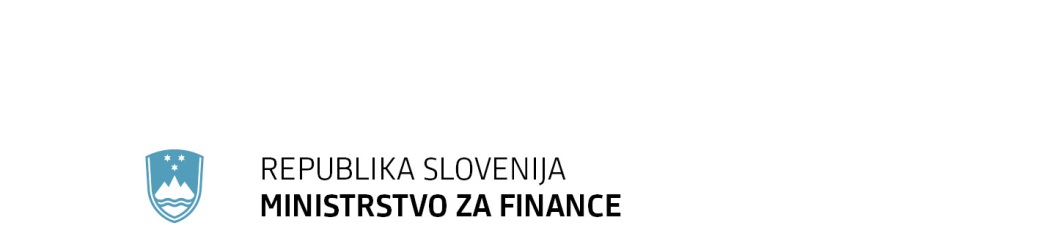 							T: 01 369 63 00							F: 01 369 66 59      Župančičeva 3, p. p. 644 a, 1001 Ljubljana				E: gp.mf@gov.si							www.mf.gov.siPRILOGA 1 (spremni dopis – 1. del):PRILOGA 3PREDLOG(EVA 2015-1611-0002)Na podlagi tretjega odstavka 142. člena Zakona o dohodnini (Uradni list RS, št. 13/11 – uradno prečiščeno besedilo, 9/12 – odl. US, 24/12, 30/12, 40/12 – ZUJF, 75/12, 94/12, 52/13 – odl. US, 96/13, 29/14 – odl. US, 50/14 in 23/15) in četrtega odstavka 2. člena Uredbe o namenitvi dela dohodnine za donacije (Uradni list RS, št. 30/07, 36/07 in 37/10) je Vlada Republike Slovenije sprejelaS K L E Po objavi seznama upravičencev do donacij za leto 20151. členUpravičenci do donacij za leto 2015 so navedeni na seznamu, ki je kot priloga sestavni del tega sklepa.   2. členTa sklep začne veljati naslednji dan po objavi v Uradnem listu Republike Slovenije.Številka Ljubljana, dne  2015EVA 2015-1611-0002							  Vlada Republike Slovenije							         dr. Miro Cerar						                        predsednik											PRILOGASEZNAM UPRAVIČENCEV DO DONACIJ ZA LETO 2015OBRAZLOŽITEV:I. UVODSkladno s 142. členom Zakona o dohodnini (Uradni list RS, št. 13/11 - uradno prečiščeno besedilo, 9/12 – odl. US, 24/12, 30/12, 40/12-ZUJF, 75/12, 94/12, 52/13 – odl. US, 96/13, 29/14 – odl. US, 50/14 in 23/15; v nadaljnjem besedilu: ZDoh-2) lahko davčni zavezanci do 0,5 % dohodnine, odmerjene od dohodkov, ki se vštevajo v letno davčno osnovo, namenijo za financiranje splošnokoristnih namenov, reprezentativnih sindikatov ali političnih strank. V Uredbi o namenitvi dela dohodnine za donacije (Uradni list RS, št. 30/07, 36/07 in 37/10; v nadaljnjem besedilu: uredba), ki podrobneje ureja izvajanje instituta namenitve dela dohodnine za donacije, je določeno, da Vlada Republike Slovenije na predlog ministra, pristojnega za finance, najpozneje do 31. julija določi seznam upravičencev za leto, za katero se odmerja dohodnina. Seznam se objavi v Uradnem listu Republike Slovenije. II. VSEBINSKA OBRAZLOŽITEV PREDLAGANIH REŠITEVUpoštevaje 2. člen Uredbe so upravičenci do donacij za leto 2015 subjekti, ki so pogoje za upravičence iz 142. člena ZDoh-2 izpolnjevali na dan 31. decembra 2014. Organi pristojni za področja, na katerih delujejo upravičenci, pa so bili dolžni najpozneje do 28. februarja 2015 Ministrstvu za finance posredovati podatke o upravičencih za leto 2015. Ministrstvo za finance je pred tem organe tudi pozvalo k predložitvi podatkov o upravičencih, ki se za leto 2015 dodajajo na seznam ali črtajo iz tega oziroma se jim podatki spreminjajo. Ministrstvo za finance je na podlagi prejetih podatkov pristojnih organov pripravilo Seznam upravičencev do donacij za leto 2015. Podatki, posredovani s strani pristojnih organov so bili pregledani, dodane so bile manjkajoče davčne številke, prav tako je bila preverjena usklajenost podatkov, ki so jih posredovali organi, s podatki o posameznih upravičencih, ki jih vodi FURS v Registru davčnih zavezancev.  Številka: 421-97/2015/65Številka: 421-97/2015/65Ljubljana, 2. 6. 2015Ljubljana, 2. 6. 2015EVA 2015-1611-0002EVA 2015-1611-0002GENERALNI SEKRETARIAT VLADE REPUBLIKE SLOVENIJEgp.gs@gov.siGENERALNI SEKRETARIAT VLADE REPUBLIKE SLOVENIJEgp.gs@gov.siZADEVA: Sklep o objavi seznama upravičencev do donacij za leto 2015 – predlog za obravnavo ZADEVA: Sklep o objavi seznama upravičencev do donacij za leto 2015 – predlog za obravnavo ZADEVA: Sklep o objavi seznama upravičencev do donacij za leto 2015 – predlog za obravnavo ZADEVA: Sklep o objavi seznama upravičencev do donacij za leto 2015 – predlog za obravnavo 1. Predlog sklepov vlade:1. Predlog sklepov vlade:1. Predlog sklepov vlade:1. Predlog sklepov vlade:Na podlagi tretjega odstavka 142. člena Zakona o dohodnini (Uradni list RS, št. 13/11 – uradno prečiščeno besedilo, 9/12 – odl. US, 24/12, 30/12, 40/12 – ZUJF, 75/12, 94/12, 52/13 – odl. US, 96/13, 29/14 – odl. US, 50/14 in 23/15) in četrtega odstavka 2. člena Uredbe o namenitvi dela dohodnine za donacije (Uradni list RS, št. 30/07, 36/07 in 37/10) je Vlada Republike Slovenije na … seji pod točko … dne … sprejela naslednji sklep:Vlada Republike Slovenije sprejme Sklep o objavi seznama upravičencev do donacij za leto  ga objavi v Uradnem listu Republike Slovenije.                                                                                                             Mag. Darko KRAŠOVEC                                                      			                            generalni sekretarPriloga:Sklep o objavi seznama upravičencev do donacij za leto 2015Sklep prejmejo:vsa ministrstva, Služba Vlade Republike Slovenije za zakonodajo.Na podlagi tretjega odstavka 142. člena Zakona o dohodnini (Uradni list RS, št. 13/11 – uradno prečiščeno besedilo, 9/12 – odl. US, 24/12, 30/12, 40/12 – ZUJF, 75/12, 94/12, 52/13 – odl. US, 96/13, 29/14 – odl. US, 50/14 in 23/15) in četrtega odstavka 2. člena Uredbe o namenitvi dela dohodnine za donacije (Uradni list RS, št. 30/07, 36/07 in 37/10) je Vlada Republike Slovenije na … seji pod točko … dne … sprejela naslednji sklep:Vlada Republike Slovenije sprejme Sklep o objavi seznama upravičencev do donacij za leto  ga objavi v Uradnem listu Republike Slovenije.                                                                                                             Mag. Darko KRAŠOVEC                                                      			                            generalni sekretarPriloga:Sklep o objavi seznama upravičencev do donacij za leto 2015Sklep prejmejo:vsa ministrstva, Služba Vlade Republike Slovenije za zakonodajo.Na podlagi tretjega odstavka 142. člena Zakona o dohodnini (Uradni list RS, št. 13/11 – uradno prečiščeno besedilo, 9/12 – odl. US, 24/12, 30/12, 40/12 – ZUJF, 75/12, 94/12, 52/13 – odl. US, 96/13, 29/14 – odl. US, 50/14 in 23/15) in četrtega odstavka 2. člena Uredbe o namenitvi dela dohodnine za donacije (Uradni list RS, št. 30/07, 36/07 in 37/10) je Vlada Republike Slovenije na … seji pod točko … dne … sprejela naslednji sklep:Vlada Republike Slovenije sprejme Sklep o objavi seznama upravičencev do donacij za leto  ga objavi v Uradnem listu Republike Slovenije.                                                                                                             Mag. Darko KRAŠOVEC                                                      			                            generalni sekretarPriloga:Sklep o objavi seznama upravičencev do donacij za leto 2015Sklep prejmejo:vsa ministrstva, Služba Vlade Republike Slovenije za zakonodajo.Na podlagi tretjega odstavka 142. člena Zakona o dohodnini (Uradni list RS, št. 13/11 – uradno prečiščeno besedilo, 9/12 – odl. US, 24/12, 30/12, 40/12 – ZUJF, 75/12, 94/12, 52/13 – odl. US, 96/13, 29/14 – odl. US, 50/14 in 23/15) in četrtega odstavka 2. člena Uredbe o namenitvi dela dohodnine za donacije (Uradni list RS, št. 30/07, 36/07 in 37/10) je Vlada Republike Slovenije na … seji pod točko … dne … sprejela naslednji sklep:Vlada Republike Slovenije sprejme Sklep o objavi seznama upravičencev do donacij za leto  ga objavi v Uradnem listu Republike Slovenije.                                                                                                             Mag. Darko KRAŠOVEC                                                      			                            generalni sekretarPriloga:Sklep o objavi seznama upravičencev do donacij za leto 2015Sklep prejmejo:vsa ministrstva, Služba Vlade Republike Slovenije za zakonodajo.2. Predlog za obravnavo predloga zakona po nujnem ali skrajšanem postopku v državnem zboru z obrazložitvijo razlogov:2. Predlog za obravnavo predloga zakona po nujnem ali skrajšanem postopku v državnem zboru z obrazložitvijo razlogov:2. Predlog za obravnavo predloga zakona po nujnem ali skrajšanem postopku v državnem zboru z obrazložitvijo razlogov:2. Predlog za obravnavo predloga zakona po nujnem ali skrajšanem postopku v državnem zboru z obrazložitvijo razlogov:(Navedite razloge, razen za predlog zakona o ratifikaciji mednarodne pogodbe, ki se obravnava po nujnem postopku – 169. člen Poslovnika državnega zbora.)(Navedite razloge, razen za predlog zakona o ratifikaciji mednarodne pogodbe, ki se obravnava po nujnem postopku – 169. člen Poslovnika državnega zbora.)(Navedite razloge, razen za predlog zakona o ratifikaciji mednarodne pogodbe, ki se obravnava po nujnem postopku – 169. člen Poslovnika državnega zbora.)(Navedite razloge, razen za predlog zakona o ratifikaciji mednarodne pogodbe, ki se obravnava po nujnem postopku – 169. člen Poslovnika državnega zbora.)3.a Osebe, odgovorne za strokovno pripravo in usklajenost gradiva:3.a Osebe, odgovorne za strokovno pripravo in usklajenost gradiva:3.a Osebe, odgovorne za strokovno pripravo in usklajenost gradiva:3.a Osebe, odgovorne za strokovno pripravo in usklajenost gradiva:mag. Irena Popovič, generalna direktorica Jožica Kastelic, vodja sektorjamag. Irena Popovič, generalna direktorica Jožica Kastelic, vodja sektorjamag. Irena Popovič, generalna direktorica Jožica Kastelic, vodja sektorjamag. Irena Popovič, generalna direktorica Jožica Kastelic, vodja sektorja3.b Zunanji strokovnjaki, ki so sodelovali pri pripravi dela ali celotnega gradiva:3.b Zunanji strokovnjaki, ki so sodelovali pri pripravi dela ali celotnega gradiva:3.b Zunanji strokovnjaki, ki so sodelovali pri pripravi dela ali celotnega gradiva:3.b Zunanji strokovnjaki, ki so sodelovali pri pripravi dela ali celotnega gradiva:(Navedite imena in priimke ter imena pravnih oseb.)(Navedite s tem povezane stroške, ki bremenijo javnofinančna sredstva.)(Navedite imena in priimke ter imena pravnih oseb.)(Navedite s tem povezane stroške, ki bremenijo javnofinančna sredstva.)(Navedite imena in priimke ter imena pravnih oseb.)(Navedite s tem povezane stroške, ki bremenijo javnofinančna sredstva.)(Navedite imena in priimke ter imena pravnih oseb.)(Navedite s tem povezane stroške, ki bremenijo javnofinančna sredstva.)4. Predstavniki vlade, ki bodo sodelovali pri delu državnega zbora:4. Predstavniki vlade, ki bodo sodelovali pri delu državnega zbora:4. Predstavniki vlade, ki bodo sodelovali pri delu državnega zbora:4. Predstavniki vlade, ki bodo sodelovali pri delu državnega zbora:////5. Kratek povzetek gradiva:5. Kratek povzetek gradiva:5. Kratek povzetek gradiva:5. Kratek povzetek gradiva:V skladu s 142. členom Zakona o dohodnini (Uradni list RS, št. 13/2011 – uradno prečiščeno besedilo, 9/12 – odl. US, 24/12, 30/12, 40/12 – ZUJF, 75/12, 94/12, 52/13 – odl. US, 96/13, 29/14 – odl. US, 50/14 in 23/15) lahko davčni zavezanci do 0,5 % dohodnine, odmerjene od dohodkov, ki se vštevajo v letno davčno osnovo, namenijo za financiranje splošno koristnih namenov, reprezentativnih sindikatov ali političnih strank. V Uredbi o namenitvi dela dohodnine za donacije (Uradni list RS, št. 30/07, 36/07 in 37/10), ki podrobneje ureja izvajanje instituta namenitve dela dohodnine za donacije, je določeno, da Vlada RS na predlog ministra, pristojnega za finance, najpozneje do 31. julija določi seznam upravičencev za leto, za katero se odmerja dohodnina. Seznam se objavi v Uradnem listu Republike Slovenije.Seznam upravičencev do donacij za leto 2015 je bil na Ministrstvu za finance pripravljen na podlagi podatkov, ki so jih poslali pristojni organi, in sicer vsak organ za upravičence, ki delujejo na področju, za katero je posamezen organ pristojen. Ministrstvo za finance je prejete podatke pregledalo in preverilo usklajenost podatkov na FURS.V skladu s 142. členom Zakona o dohodnini (Uradni list RS, št. 13/2011 – uradno prečiščeno besedilo, 9/12 – odl. US, 24/12, 30/12, 40/12 – ZUJF, 75/12, 94/12, 52/13 – odl. US, 96/13, 29/14 – odl. US, 50/14 in 23/15) lahko davčni zavezanci do 0,5 % dohodnine, odmerjene od dohodkov, ki se vštevajo v letno davčno osnovo, namenijo za financiranje splošno koristnih namenov, reprezentativnih sindikatov ali političnih strank. V Uredbi o namenitvi dela dohodnine za donacije (Uradni list RS, št. 30/07, 36/07 in 37/10), ki podrobneje ureja izvajanje instituta namenitve dela dohodnine za donacije, je določeno, da Vlada RS na predlog ministra, pristojnega za finance, najpozneje do 31. julija določi seznam upravičencev za leto, za katero se odmerja dohodnina. Seznam se objavi v Uradnem listu Republike Slovenije.Seznam upravičencev do donacij za leto 2015 je bil na Ministrstvu za finance pripravljen na podlagi podatkov, ki so jih poslali pristojni organi, in sicer vsak organ za upravičence, ki delujejo na področju, za katero je posamezen organ pristojen. Ministrstvo za finance je prejete podatke pregledalo in preverilo usklajenost podatkov na FURS.V skladu s 142. členom Zakona o dohodnini (Uradni list RS, št. 13/2011 – uradno prečiščeno besedilo, 9/12 – odl. US, 24/12, 30/12, 40/12 – ZUJF, 75/12, 94/12, 52/13 – odl. US, 96/13, 29/14 – odl. US, 50/14 in 23/15) lahko davčni zavezanci do 0,5 % dohodnine, odmerjene od dohodkov, ki se vštevajo v letno davčno osnovo, namenijo za financiranje splošno koristnih namenov, reprezentativnih sindikatov ali političnih strank. V Uredbi o namenitvi dela dohodnine za donacije (Uradni list RS, št. 30/07, 36/07 in 37/10), ki podrobneje ureja izvajanje instituta namenitve dela dohodnine za donacije, je določeno, da Vlada RS na predlog ministra, pristojnega za finance, najpozneje do 31. julija določi seznam upravičencev za leto, za katero se odmerja dohodnina. Seznam se objavi v Uradnem listu Republike Slovenije.Seznam upravičencev do donacij za leto 2015 je bil na Ministrstvu za finance pripravljen na podlagi podatkov, ki so jih poslali pristojni organi, in sicer vsak organ za upravičence, ki delujejo na področju, za katero je posamezen organ pristojen. Ministrstvo za finance je prejete podatke pregledalo in preverilo usklajenost podatkov na FURS.V skladu s 142. členom Zakona o dohodnini (Uradni list RS, št. 13/2011 – uradno prečiščeno besedilo, 9/12 – odl. US, 24/12, 30/12, 40/12 – ZUJF, 75/12, 94/12, 52/13 – odl. US, 96/13, 29/14 – odl. US, 50/14 in 23/15) lahko davčni zavezanci do 0,5 % dohodnine, odmerjene od dohodkov, ki se vštevajo v letno davčno osnovo, namenijo za financiranje splošno koristnih namenov, reprezentativnih sindikatov ali političnih strank. V Uredbi o namenitvi dela dohodnine za donacije (Uradni list RS, št. 30/07, 36/07 in 37/10), ki podrobneje ureja izvajanje instituta namenitve dela dohodnine za donacije, je določeno, da Vlada RS na predlog ministra, pristojnega za finance, najpozneje do 31. julija določi seznam upravičencev za leto, za katero se odmerja dohodnina. Seznam se objavi v Uradnem listu Republike Slovenije.Seznam upravičencev do donacij za leto 2015 je bil na Ministrstvu za finance pripravljen na podlagi podatkov, ki so jih poslali pristojni organi, in sicer vsak organ za upravičence, ki delujejo na področju, za katero je posamezen organ pristojen. Ministrstvo za finance je prejete podatke pregledalo in preverilo usklajenost podatkov na FURS.6. Presoja posledic za:6. Presoja posledic za:6. Presoja posledic za:6. Presoja posledic za:a)javnofinančna sredstva nad 40.000 EUR v tekočem in naslednjih treh letihjavnofinančna sredstva nad 40.000 EUR v tekočem in naslednjih treh letihNEb)usklajenost slovenskega pravnega reda s pravnim redom Evropske unijeusklajenost slovenskega pravnega reda s pravnim redom Evropske unijeNEc)administrativne poslediceadministrativne poslediceNEč)gospodarstvo, zlasti mala in srednja podjetja ter konkurenčnost podjetijgospodarstvo, zlasti mala in srednja podjetja ter konkurenčnost podjetijNEd)okolje, vključno s prostorskimi in varstvenimi vidikiokolje, vključno s prostorskimi in varstvenimi vidikiNEe)socialno področjesocialno področjeNEf)dokumente razvojnega načrtovanja:nacionalne dokumente razvojnega načrtovanjarazvojne politike na ravni programov po strukturi razvojne klasifikacije programskega proračunarazvojne dokumente Evropske unije in mednarodnih organizacijdokumente razvojnega načrtovanja:nacionalne dokumente razvojnega načrtovanjarazvojne politike na ravni programov po strukturi razvojne klasifikacije programskega proračunarazvojne dokumente Evropske unije in mednarodnih organizacijNE7.a Predstavitev ocene finančnih posledic nad 40.000 EUR:(Samo če izberete DA pod točko 6.a.)7.a Predstavitev ocene finančnih posledic nad 40.000 EUR:(Samo če izberete DA pod točko 6.a.)7.a Predstavitev ocene finančnih posledic nad 40.000 EUR:(Samo če izberete DA pod točko 6.a.)7.a Predstavitev ocene finančnih posledic nad 40.000 EUR:(Samo če izberete DA pod točko 6.a.)I. Ocena finančnih posledic, ki niso načrtovane v sprejetem proračunuI. Ocena finančnih posledic, ki niso načrtovane v sprejetem proračunuI. Ocena finančnih posledic, ki niso načrtovane v sprejetem proračunuI. Ocena finančnih posledic, ki niso načrtovane v sprejetem proračunuI. Ocena finančnih posledic, ki niso načrtovane v sprejetem proračunuI. Ocena finančnih posledic, ki niso načrtovane v sprejetem proračunuI. Ocena finančnih posledic, ki niso načrtovane v sprejetem proračunuI. Ocena finančnih posledic, ki niso načrtovane v sprejetem proračunuI. Ocena finančnih posledic, ki niso načrtovane v sprejetem proračunuTekoče leto (t)Tekoče leto (t)t + 1t + 2t + 2t + 2t + 3Predvideno povečanje (+) ali zmanjšanje (–) prihodkov državnega proračuna Predvideno povečanje (+) ali zmanjšanje (–) prihodkov državnega proračuna Predvideno povečanje (+) ali zmanjšanje (–) prihodkov občinskih proračunov Predvideno povečanje (+) ali zmanjšanje (–) prihodkov občinskih proračunov Predvideno povečanje (+) ali zmanjšanje (–) odhodkov državnega proračuna Predvideno povečanje (+) ali zmanjšanje (–) odhodkov državnega proračuna Predvideno povečanje (+) ali zmanjšanje (–) odhodkov občinskih proračunovPredvideno povečanje (+) ali zmanjšanje (–) odhodkov občinskih proračunovPredvideno povečanje (+) ali zmanjšanje (–) obveznosti za druga javnofinančna sredstvaPredvideno povečanje (+) ali zmanjšanje (–) obveznosti za druga javnofinančna sredstvaII. Finančne posledice za državni proračunII. Finančne posledice za državni proračunII. Finančne posledice za državni proračunII. Finančne posledice za državni proračunII. Finančne posledice za državni proračunII. Finančne posledice za državni proračunII. Finančne posledice za državni proračunII. Finančne posledice za državni proračunII. Finančne posledice za državni proračunII.a Pravice porabe za izvedbo predlaganih rešitev so zagotovljene:II.a Pravice porabe za izvedbo predlaganih rešitev so zagotovljene:II.a Pravice porabe za izvedbo predlaganih rešitev so zagotovljene:II.a Pravice porabe za izvedbo predlaganih rešitev so zagotovljene:II.a Pravice porabe za izvedbo predlaganih rešitev so zagotovljene:II.a Pravice porabe za izvedbo predlaganih rešitev so zagotovljene:II.a Pravice porabe za izvedbo predlaganih rešitev so zagotovljene:II.a Pravice porabe za izvedbo predlaganih rešitev so zagotovljene:II.a Pravice porabe za izvedbo predlaganih rešitev so zagotovljene:Ime proračunskega uporabnika Šifra in naziv ukrepa, projektaŠifra in naziv ukrepa, projektaŠifra in naziv proračunske postavkeŠifra in naziv proračunske postavkeZnesek za tekoče leto (t)Znesek za tekoče leto (t)Znesek za tekoče leto (t)Znesek za t + 1SKUPAJSKUPAJSKUPAJSKUPAJSKUPAJII.b Manjkajoče pravice porabe bodo zagotovljene s prerazporeditvijo:II.b Manjkajoče pravice porabe bodo zagotovljene s prerazporeditvijo:II.b Manjkajoče pravice porabe bodo zagotovljene s prerazporeditvijo:II.b Manjkajoče pravice porabe bodo zagotovljene s prerazporeditvijo:II.b Manjkajoče pravice porabe bodo zagotovljene s prerazporeditvijo:II.b Manjkajoče pravice porabe bodo zagotovljene s prerazporeditvijo:II.b Manjkajoče pravice porabe bodo zagotovljene s prerazporeditvijo:II.b Manjkajoče pravice porabe bodo zagotovljene s prerazporeditvijo:II.b Manjkajoče pravice porabe bodo zagotovljene s prerazporeditvijo:Ime proračunskega uporabnika Šifra in naziv ukrepa, projektaŠifra in naziv ukrepa, projektaŠifra in naziv proračunske postavke Šifra in naziv proračunske postavke Znesek za tekoče leto (t)Znesek za tekoče leto (t)Znesek za tekoče leto (t)Znesek za t + 1 SKUPAJSKUPAJSKUPAJSKUPAJSKUPAJII.c Načrtovana nadomestitev zmanjšanih prihodkov in povečanih odhodkov proračuna:II.c Načrtovana nadomestitev zmanjšanih prihodkov in povečanih odhodkov proračuna:II.c Načrtovana nadomestitev zmanjšanih prihodkov in povečanih odhodkov proračuna:II.c Načrtovana nadomestitev zmanjšanih prihodkov in povečanih odhodkov proračuna:II.c Načrtovana nadomestitev zmanjšanih prihodkov in povečanih odhodkov proračuna:II.c Načrtovana nadomestitev zmanjšanih prihodkov in povečanih odhodkov proračuna:II.c Načrtovana nadomestitev zmanjšanih prihodkov in povečanih odhodkov proračuna:II.c Načrtovana nadomestitev zmanjšanih prihodkov in povečanih odhodkov proračuna:II.c Načrtovana nadomestitev zmanjšanih prihodkov in povečanih odhodkov proračuna:Novi prihodkiNovi prihodkiNovi prihodkiZnesek za tekoče leto (t)Znesek za tekoče leto (t)Znesek za tekoče leto (t)Znesek za t + 1Znesek za t + 1Znesek za t + 1SKUPAJSKUPAJSKUPAJOBRAZLOŽITEV:Ocena finančnih posledic, ki niso načrtovane v sprejetem proračunuV zvezi s predlaganim vladnim gradivom se navedejo predvidene spremembe (povečanje, zmanjšanje):prihodkov državnega proračuna in občinskih proračunov,odhodkov državnega proračuna, ki niso načrtovani na ukrepih oziroma projektih sprejetih proračunov,obveznosti za druga javnofinančna sredstva (drugi viri), ki niso načrtovana na ukrepih oziroma projektih sprejetih proračunov.Finančne posledice za državni proračunPrikazane morajo biti finančne posledice za državni proračun, ki so na proračunskih postavkah načrtovane v dinamiki projektov oziroma ukrepov:II.a Pravice porabe za izvedbo predlaganih rešitev so zagotovljene:Navedejo se proračunski uporabnik, ki financira projekt oziroma ukrep; projekt oziroma ukrep, s katerim se bodo dosegli cilji vladnega gradiva, in proračunske postavke (kot proračunski vir financiranja), na katerih so v celoti ali delno zagotovljene pravice porabe (v tem primeru je nujna povezava s točko II.b). Pri uvrstitvi novega projekta oziroma ukrepa v načrt razvojnih programov se navedejo:proračunski uporabnik, ki bo financiral novi projekt oziroma ukrep,projekt oziroma ukrep, s katerim se bodo dosegli cilji vladnega gradiva, in proračunske postavke.Za zagotovitev pravic porabe na proračunskih postavkah, s katerih se bo financiral novi projekt oziroma ukrep, je treba izpolniti tudi točko II.b, saj je za novi projekt oziroma ukrep mogoče zagotoviti pravice porabe le s prerazporeditvijo s proračunskih postavk, s katerih se financirajo že sprejeti oziroma veljavni projekti in ukrepi.II.b Manjkajoče pravice porabe bodo zagotovljene s prerazporeditvijo:Navedejo se proračunski uporabniki, sprejeti (veljavni) ukrepi oziroma projekti, ki jih proračunski uporabnik izvaja, in proračunske postavke tega proračunskega uporabnika, ki so v dinamiki teh projektov oziroma ukrepov ter s katerih se bodo s prerazporeditvijo zagotovile pravice porabe za dodatne aktivnosti pri obstoječih projektih oziroma ukrepih ali novih projektih oziroma ukrepih, navedenih v točki II.a.II.c Načrtovana nadomestitev zmanjšanih prihodkov in povečanih odhodkov proračuna:Če se povečani odhodki (pravice porabe) ne bodo zagotovili tako, kot je določeno v točkah II.a in II.b, je povečanje odhodkov in izdatkov proračuna mogoče na podlagi zakona, ki ureja izvrševanje državnega proračuna (npr. priliv namenskih sredstev EU). Ukrepanje ob zmanjšanju prihodkov in prejemkov proračuna je določeno z zakonom, ki ureja javne finance, in zakonom, ki ureja izvrševanje državnega proračuna.OBRAZLOŽITEV:Ocena finančnih posledic, ki niso načrtovane v sprejetem proračunuV zvezi s predlaganim vladnim gradivom se navedejo predvidene spremembe (povečanje, zmanjšanje):prihodkov državnega proračuna in občinskih proračunov,odhodkov državnega proračuna, ki niso načrtovani na ukrepih oziroma projektih sprejetih proračunov,obveznosti za druga javnofinančna sredstva (drugi viri), ki niso načrtovana na ukrepih oziroma projektih sprejetih proračunov.Finančne posledice za državni proračunPrikazane morajo biti finančne posledice za državni proračun, ki so na proračunskih postavkah načrtovane v dinamiki projektov oziroma ukrepov:II.a Pravice porabe za izvedbo predlaganih rešitev so zagotovljene:Navedejo se proračunski uporabnik, ki financira projekt oziroma ukrep; projekt oziroma ukrep, s katerim se bodo dosegli cilji vladnega gradiva, in proračunske postavke (kot proračunski vir financiranja), na katerih so v celoti ali delno zagotovljene pravice porabe (v tem primeru je nujna povezava s točko II.b). Pri uvrstitvi novega projekta oziroma ukrepa v načrt razvojnih programov se navedejo:proračunski uporabnik, ki bo financiral novi projekt oziroma ukrep,projekt oziroma ukrep, s katerim se bodo dosegli cilji vladnega gradiva, in proračunske postavke.Za zagotovitev pravic porabe na proračunskih postavkah, s katerih se bo financiral novi projekt oziroma ukrep, je treba izpolniti tudi točko II.b, saj je za novi projekt oziroma ukrep mogoče zagotoviti pravice porabe le s prerazporeditvijo s proračunskih postavk, s katerih se financirajo že sprejeti oziroma veljavni projekti in ukrepi.II.b Manjkajoče pravice porabe bodo zagotovljene s prerazporeditvijo:Navedejo se proračunski uporabniki, sprejeti (veljavni) ukrepi oziroma projekti, ki jih proračunski uporabnik izvaja, in proračunske postavke tega proračunskega uporabnika, ki so v dinamiki teh projektov oziroma ukrepov ter s katerih se bodo s prerazporeditvijo zagotovile pravice porabe za dodatne aktivnosti pri obstoječih projektih oziroma ukrepih ali novih projektih oziroma ukrepih, navedenih v točki II.a.II.c Načrtovana nadomestitev zmanjšanih prihodkov in povečanih odhodkov proračuna:Če se povečani odhodki (pravice porabe) ne bodo zagotovili tako, kot je določeno v točkah II.a in II.b, je povečanje odhodkov in izdatkov proračuna mogoče na podlagi zakona, ki ureja izvrševanje državnega proračuna (npr. priliv namenskih sredstev EU). Ukrepanje ob zmanjšanju prihodkov in prejemkov proračuna je določeno z zakonom, ki ureja javne finance, in zakonom, ki ureja izvrševanje državnega proračuna.OBRAZLOŽITEV:Ocena finančnih posledic, ki niso načrtovane v sprejetem proračunuV zvezi s predlaganim vladnim gradivom se navedejo predvidene spremembe (povečanje, zmanjšanje):prihodkov državnega proračuna in občinskih proračunov,odhodkov državnega proračuna, ki niso načrtovani na ukrepih oziroma projektih sprejetih proračunov,obveznosti za druga javnofinančna sredstva (drugi viri), ki niso načrtovana na ukrepih oziroma projektih sprejetih proračunov.Finančne posledice za državni proračunPrikazane morajo biti finančne posledice za državni proračun, ki so na proračunskih postavkah načrtovane v dinamiki projektov oziroma ukrepov:II.a Pravice porabe za izvedbo predlaganih rešitev so zagotovljene:Navedejo se proračunski uporabnik, ki financira projekt oziroma ukrep; projekt oziroma ukrep, s katerim se bodo dosegli cilji vladnega gradiva, in proračunske postavke (kot proračunski vir financiranja), na katerih so v celoti ali delno zagotovljene pravice porabe (v tem primeru je nujna povezava s točko II.b). Pri uvrstitvi novega projekta oziroma ukrepa v načrt razvojnih programov se navedejo:proračunski uporabnik, ki bo financiral novi projekt oziroma ukrep,projekt oziroma ukrep, s katerim se bodo dosegli cilji vladnega gradiva, in proračunske postavke.Za zagotovitev pravic porabe na proračunskih postavkah, s katerih se bo financiral novi projekt oziroma ukrep, je treba izpolniti tudi točko II.b, saj je za novi projekt oziroma ukrep mogoče zagotoviti pravice porabe le s prerazporeditvijo s proračunskih postavk, s katerih se financirajo že sprejeti oziroma veljavni projekti in ukrepi.II.b Manjkajoče pravice porabe bodo zagotovljene s prerazporeditvijo:Navedejo se proračunski uporabniki, sprejeti (veljavni) ukrepi oziroma projekti, ki jih proračunski uporabnik izvaja, in proračunske postavke tega proračunskega uporabnika, ki so v dinamiki teh projektov oziroma ukrepov ter s katerih se bodo s prerazporeditvijo zagotovile pravice porabe za dodatne aktivnosti pri obstoječih projektih oziroma ukrepih ali novih projektih oziroma ukrepih, navedenih v točki II.a.II.c Načrtovana nadomestitev zmanjšanih prihodkov in povečanih odhodkov proračuna:Če se povečani odhodki (pravice porabe) ne bodo zagotovili tako, kot je določeno v točkah II.a in II.b, je povečanje odhodkov in izdatkov proračuna mogoče na podlagi zakona, ki ureja izvrševanje državnega proračuna (npr. priliv namenskih sredstev EU). Ukrepanje ob zmanjšanju prihodkov in prejemkov proračuna je določeno z zakonom, ki ureja javne finance, in zakonom, ki ureja izvrševanje državnega proračuna.OBRAZLOŽITEV:Ocena finančnih posledic, ki niso načrtovane v sprejetem proračunuV zvezi s predlaganim vladnim gradivom se navedejo predvidene spremembe (povečanje, zmanjšanje):prihodkov državnega proračuna in občinskih proračunov,odhodkov državnega proračuna, ki niso načrtovani na ukrepih oziroma projektih sprejetih proračunov,obveznosti za druga javnofinančna sredstva (drugi viri), ki niso načrtovana na ukrepih oziroma projektih sprejetih proračunov.Finančne posledice za državni proračunPrikazane morajo biti finančne posledice za državni proračun, ki so na proračunskih postavkah načrtovane v dinamiki projektov oziroma ukrepov:II.a Pravice porabe za izvedbo predlaganih rešitev so zagotovljene:Navedejo se proračunski uporabnik, ki financira projekt oziroma ukrep; projekt oziroma ukrep, s katerim se bodo dosegli cilji vladnega gradiva, in proračunske postavke (kot proračunski vir financiranja), na katerih so v celoti ali delno zagotovljene pravice porabe (v tem primeru je nujna povezava s točko II.b). Pri uvrstitvi novega projekta oziroma ukrepa v načrt razvojnih programov se navedejo:proračunski uporabnik, ki bo financiral novi projekt oziroma ukrep,projekt oziroma ukrep, s katerim se bodo dosegli cilji vladnega gradiva, in proračunske postavke.Za zagotovitev pravic porabe na proračunskih postavkah, s katerih se bo financiral novi projekt oziroma ukrep, je treba izpolniti tudi točko II.b, saj je za novi projekt oziroma ukrep mogoče zagotoviti pravice porabe le s prerazporeditvijo s proračunskih postavk, s katerih se financirajo že sprejeti oziroma veljavni projekti in ukrepi.II.b Manjkajoče pravice porabe bodo zagotovljene s prerazporeditvijo:Navedejo se proračunski uporabniki, sprejeti (veljavni) ukrepi oziroma projekti, ki jih proračunski uporabnik izvaja, in proračunske postavke tega proračunskega uporabnika, ki so v dinamiki teh projektov oziroma ukrepov ter s katerih se bodo s prerazporeditvijo zagotovile pravice porabe za dodatne aktivnosti pri obstoječih projektih oziroma ukrepih ali novih projektih oziroma ukrepih, navedenih v točki II.a.II.c Načrtovana nadomestitev zmanjšanih prihodkov in povečanih odhodkov proračuna:Če se povečani odhodki (pravice porabe) ne bodo zagotovili tako, kot je določeno v točkah II.a in II.b, je povečanje odhodkov in izdatkov proračuna mogoče na podlagi zakona, ki ureja izvrševanje državnega proračuna (npr. priliv namenskih sredstev EU). Ukrepanje ob zmanjšanju prihodkov in prejemkov proračuna je določeno z zakonom, ki ureja javne finance, in zakonom, ki ureja izvrševanje državnega proračuna.OBRAZLOŽITEV:Ocena finančnih posledic, ki niso načrtovane v sprejetem proračunuV zvezi s predlaganim vladnim gradivom se navedejo predvidene spremembe (povečanje, zmanjšanje):prihodkov državnega proračuna in občinskih proračunov,odhodkov državnega proračuna, ki niso načrtovani na ukrepih oziroma projektih sprejetih proračunov,obveznosti za druga javnofinančna sredstva (drugi viri), ki niso načrtovana na ukrepih oziroma projektih sprejetih proračunov.Finančne posledice za državni proračunPrikazane morajo biti finančne posledice za državni proračun, ki so na proračunskih postavkah načrtovane v dinamiki projektov oziroma ukrepov:II.a Pravice porabe za izvedbo predlaganih rešitev so zagotovljene:Navedejo se proračunski uporabnik, ki financira projekt oziroma ukrep; projekt oziroma ukrep, s katerim se bodo dosegli cilji vladnega gradiva, in proračunske postavke (kot proračunski vir financiranja), na katerih so v celoti ali delno zagotovljene pravice porabe (v tem primeru je nujna povezava s točko II.b). Pri uvrstitvi novega projekta oziroma ukrepa v načrt razvojnih programov se navedejo:proračunski uporabnik, ki bo financiral novi projekt oziroma ukrep,projekt oziroma ukrep, s katerim se bodo dosegli cilji vladnega gradiva, in proračunske postavke.Za zagotovitev pravic porabe na proračunskih postavkah, s katerih se bo financiral novi projekt oziroma ukrep, je treba izpolniti tudi točko II.b, saj je za novi projekt oziroma ukrep mogoče zagotoviti pravice porabe le s prerazporeditvijo s proračunskih postavk, s katerih se financirajo že sprejeti oziroma veljavni projekti in ukrepi.II.b Manjkajoče pravice porabe bodo zagotovljene s prerazporeditvijo:Navedejo se proračunski uporabniki, sprejeti (veljavni) ukrepi oziroma projekti, ki jih proračunski uporabnik izvaja, in proračunske postavke tega proračunskega uporabnika, ki so v dinamiki teh projektov oziroma ukrepov ter s katerih se bodo s prerazporeditvijo zagotovile pravice porabe za dodatne aktivnosti pri obstoječih projektih oziroma ukrepih ali novih projektih oziroma ukrepih, navedenih v točki II.a.II.c Načrtovana nadomestitev zmanjšanih prihodkov in povečanih odhodkov proračuna:Če se povečani odhodki (pravice porabe) ne bodo zagotovili tako, kot je določeno v točkah II.a in II.b, je povečanje odhodkov in izdatkov proračuna mogoče na podlagi zakona, ki ureja izvrševanje državnega proračuna (npr. priliv namenskih sredstev EU). Ukrepanje ob zmanjšanju prihodkov in prejemkov proračuna je določeno z zakonom, ki ureja javne finance, in zakonom, ki ureja izvrševanje državnega proračuna.OBRAZLOŽITEV:Ocena finančnih posledic, ki niso načrtovane v sprejetem proračunuV zvezi s predlaganim vladnim gradivom se navedejo predvidene spremembe (povečanje, zmanjšanje):prihodkov državnega proračuna in občinskih proračunov,odhodkov državnega proračuna, ki niso načrtovani na ukrepih oziroma projektih sprejetih proračunov,obveznosti za druga javnofinančna sredstva (drugi viri), ki niso načrtovana na ukrepih oziroma projektih sprejetih proračunov.Finančne posledice za državni proračunPrikazane morajo biti finančne posledice za državni proračun, ki so na proračunskih postavkah načrtovane v dinamiki projektov oziroma ukrepov:II.a Pravice porabe za izvedbo predlaganih rešitev so zagotovljene:Navedejo se proračunski uporabnik, ki financira projekt oziroma ukrep; projekt oziroma ukrep, s katerim se bodo dosegli cilji vladnega gradiva, in proračunske postavke (kot proračunski vir financiranja), na katerih so v celoti ali delno zagotovljene pravice porabe (v tem primeru je nujna povezava s točko II.b). Pri uvrstitvi novega projekta oziroma ukrepa v načrt razvojnih programov se navedejo:proračunski uporabnik, ki bo financiral novi projekt oziroma ukrep,projekt oziroma ukrep, s katerim se bodo dosegli cilji vladnega gradiva, in proračunske postavke.Za zagotovitev pravic porabe na proračunskih postavkah, s katerih se bo financiral novi projekt oziroma ukrep, je treba izpolniti tudi točko II.b, saj je za novi projekt oziroma ukrep mogoče zagotoviti pravice porabe le s prerazporeditvijo s proračunskih postavk, s katerih se financirajo že sprejeti oziroma veljavni projekti in ukrepi.II.b Manjkajoče pravice porabe bodo zagotovljene s prerazporeditvijo:Navedejo se proračunski uporabniki, sprejeti (veljavni) ukrepi oziroma projekti, ki jih proračunski uporabnik izvaja, in proračunske postavke tega proračunskega uporabnika, ki so v dinamiki teh projektov oziroma ukrepov ter s katerih se bodo s prerazporeditvijo zagotovile pravice porabe za dodatne aktivnosti pri obstoječih projektih oziroma ukrepih ali novih projektih oziroma ukrepih, navedenih v točki II.a.II.c Načrtovana nadomestitev zmanjšanih prihodkov in povečanih odhodkov proračuna:Če se povečani odhodki (pravice porabe) ne bodo zagotovili tako, kot je določeno v točkah II.a in II.b, je povečanje odhodkov in izdatkov proračuna mogoče na podlagi zakona, ki ureja izvrševanje državnega proračuna (npr. priliv namenskih sredstev EU). Ukrepanje ob zmanjšanju prihodkov in prejemkov proračuna je določeno z zakonom, ki ureja javne finance, in zakonom, ki ureja izvrševanje državnega proračuna.OBRAZLOŽITEV:Ocena finančnih posledic, ki niso načrtovane v sprejetem proračunuV zvezi s predlaganim vladnim gradivom se navedejo predvidene spremembe (povečanje, zmanjšanje):prihodkov državnega proračuna in občinskih proračunov,odhodkov državnega proračuna, ki niso načrtovani na ukrepih oziroma projektih sprejetih proračunov,obveznosti za druga javnofinančna sredstva (drugi viri), ki niso načrtovana na ukrepih oziroma projektih sprejetih proračunov.Finančne posledice za državni proračunPrikazane morajo biti finančne posledice za državni proračun, ki so na proračunskih postavkah načrtovane v dinamiki projektov oziroma ukrepov:II.a Pravice porabe za izvedbo predlaganih rešitev so zagotovljene:Navedejo se proračunski uporabnik, ki financira projekt oziroma ukrep; projekt oziroma ukrep, s katerim se bodo dosegli cilji vladnega gradiva, in proračunske postavke (kot proračunski vir financiranja), na katerih so v celoti ali delno zagotovljene pravice porabe (v tem primeru je nujna povezava s točko II.b). Pri uvrstitvi novega projekta oziroma ukrepa v načrt razvojnih programov se navedejo:proračunski uporabnik, ki bo financiral novi projekt oziroma ukrep,projekt oziroma ukrep, s katerim se bodo dosegli cilji vladnega gradiva, in proračunske postavke.Za zagotovitev pravic porabe na proračunskih postavkah, s katerih se bo financiral novi projekt oziroma ukrep, je treba izpolniti tudi točko II.b, saj je za novi projekt oziroma ukrep mogoče zagotoviti pravice porabe le s prerazporeditvijo s proračunskih postavk, s katerih se financirajo že sprejeti oziroma veljavni projekti in ukrepi.II.b Manjkajoče pravice porabe bodo zagotovljene s prerazporeditvijo:Navedejo se proračunski uporabniki, sprejeti (veljavni) ukrepi oziroma projekti, ki jih proračunski uporabnik izvaja, in proračunske postavke tega proračunskega uporabnika, ki so v dinamiki teh projektov oziroma ukrepov ter s katerih se bodo s prerazporeditvijo zagotovile pravice porabe za dodatne aktivnosti pri obstoječih projektih oziroma ukrepih ali novih projektih oziroma ukrepih, navedenih v točki II.a.II.c Načrtovana nadomestitev zmanjšanih prihodkov in povečanih odhodkov proračuna:Če se povečani odhodki (pravice porabe) ne bodo zagotovili tako, kot je določeno v točkah II.a in II.b, je povečanje odhodkov in izdatkov proračuna mogoče na podlagi zakona, ki ureja izvrševanje državnega proračuna (npr. priliv namenskih sredstev EU). Ukrepanje ob zmanjšanju prihodkov in prejemkov proračuna je določeno z zakonom, ki ureja javne finance, in zakonom, ki ureja izvrševanje državnega proračuna.OBRAZLOŽITEV:Ocena finančnih posledic, ki niso načrtovane v sprejetem proračunuV zvezi s predlaganim vladnim gradivom se navedejo predvidene spremembe (povečanje, zmanjšanje):prihodkov državnega proračuna in občinskih proračunov,odhodkov državnega proračuna, ki niso načrtovani na ukrepih oziroma projektih sprejetih proračunov,obveznosti za druga javnofinančna sredstva (drugi viri), ki niso načrtovana na ukrepih oziroma projektih sprejetih proračunov.Finančne posledice za državni proračunPrikazane morajo biti finančne posledice za državni proračun, ki so na proračunskih postavkah načrtovane v dinamiki projektov oziroma ukrepov:II.a Pravice porabe za izvedbo predlaganih rešitev so zagotovljene:Navedejo se proračunski uporabnik, ki financira projekt oziroma ukrep; projekt oziroma ukrep, s katerim se bodo dosegli cilji vladnega gradiva, in proračunske postavke (kot proračunski vir financiranja), na katerih so v celoti ali delno zagotovljene pravice porabe (v tem primeru je nujna povezava s točko II.b). Pri uvrstitvi novega projekta oziroma ukrepa v načrt razvojnih programov se navedejo:proračunski uporabnik, ki bo financiral novi projekt oziroma ukrep,projekt oziroma ukrep, s katerim se bodo dosegli cilji vladnega gradiva, in proračunske postavke.Za zagotovitev pravic porabe na proračunskih postavkah, s katerih se bo financiral novi projekt oziroma ukrep, je treba izpolniti tudi točko II.b, saj je za novi projekt oziroma ukrep mogoče zagotoviti pravice porabe le s prerazporeditvijo s proračunskih postavk, s katerih se financirajo že sprejeti oziroma veljavni projekti in ukrepi.II.b Manjkajoče pravice porabe bodo zagotovljene s prerazporeditvijo:Navedejo se proračunski uporabniki, sprejeti (veljavni) ukrepi oziroma projekti, ki jih proračunski uporabnik izvaja, in proračunske postavke tega proračunskega uporabnika, ki so v dinamiki teh projektov oziroma ukrepov ter s katerih se bodo s prerazporeditvijo zagotovile pravice porabe za dodatne aktivnosti pri obstoječih projektih oziroma ukrepih ali novih projektih oziroma ukrepih, navedenih v točki II.a.II.c Načrtovana nadomestitev zmanjšanih prihodkov in povečanih odhodkov proračuna:Če se povečani odhodki (pravice porabe) ne bodo zagotovili tako, kot je določeno v točkah II.a in II.b, je povečanje odhodkov in izdatkov proračuna mogoče na podlagi zakona, ki ureja izvrševanje državnega proračuna (npr. priliv namenskih sredstev EU). Ukrepanje ob zmanjšanju prihodkov in prejemkov proračuna je določeno z zakonom, ki ureja javne finance, in zakonom, ki ureja izvrševanje državnega proračuna.OBRAZLOŽITEV:Ocena finančnih posledic, ki niso načrtovane v sprejetem proračunuV zvezi s predlaganim vladnim gradivom se navedejo predvidene spremembe (povečanje, zmanjšanje):prihodkov državnega proračuna in občinskih proračunov,odhodkov državnega proračuna, ki niso načrtovani na ukrepih oziroma projektih sprejetih proračunov,obveznosti za druga javnofinančna sredstva (drugi viri), ki niso načrtovana na ukrepih oziroma projektih sprejetih proračunov.Finančne posledice za državni proračunPrikazane morajo biti finančne posledice za državni proračun, ki so na proračunskih postavkah načrtovane v dinamiki projektov oziroma ukrepov:II.a Pravice porabe za izvedbo predlaganih rešitev so zagotovljene:Navedejo se proračunski uporabnik, ki financira projekt oziroma ukrep; projekt oziroma ukrep, s katerim se bodo dosegli cilji vladnega gradiva, in proračunske postavke (kot proračunski vir financiranja), na katerih so v celoti ali delno zagotovljene pravice porabe (v tem primeru je nujna povezava s točko II.b). Pri uvrstitvi novega projekta oziroma ukrepa v načrt razvojnih programov se navedejo:proračunski uporabnik, ki bo financiral novi projekt oziroma ukrep,projekt oziroma ukrep, s katerim se bodo dosegli cilji vladnega gradiva, in proračunske postavke.Za zagotovitev pravic porabe na proračunskih postavkah, s katerih se bo financiral novi projekt oziroma ukrep, je treba izpolniti tudi točko II.b, saj je za novi projekt oziroma ukrep mogoče zagotoviti pravice porabe le s prerazporeditvijo s proračunskih postavk, s katerih se financirajo že sprejeti oziroma veljavni projekti in ukrepi.II.b Manjkajoče pravice porabe bodo zagotovljene s prerazporeditvijo:Navedejo se proračunski uporabniki, sprejeti (veljavni) ukrepi oziroma projekti, ki jih proračunski uporabnik izvaja, in proračunske postavke tega proračunskega uporabnika, ki so v dinamiki teh projektov oziroma ukrepov ter s katerih se bodo s prerazporeditvijo zagotovile pravice porabe za dodatne aktivnosti pri obstoječih projektih oziroma ukrepih ali novih projektih oziroma ukrepih, navedenih v točki II.a.II.c Načrtovana nadomestitev zmanjšanih prihodkov in povečanih odhodkov proračuna:Če se povečani odhodki (pravice porabe) ne bodo zagotovili tako, kot je določeno v točkah II.a in II.b, je povečanje odhodkov in izdatkov proračuna mogoče na podlagi zakona, ki ureja izvrševanje državnega proračuna (npr. priliv namenskih sredstev EU). Ukrepanje ob zmanjšanju prihodkov in prejemkov proračuna je določeno z zakonom, ki ureja javne finance, in zakonom, ki ureja izvrševanje državnega proračuna.7.b Predstavitev ocene finančnih posledic pod 40.000 EUR:(Samo če izberete NE pod točko 6.a.)Kratka obrazložitev7.b Predstavitev ocene finančnih posledic pod 40.000 EUR:(Samo če izberete NE pod točko 6.a.)Kratka obrazložitev7.b Predstavitev ocene finančnih posledic pod 40.000 EUR:(Samo če izberete NE pod točko 6.a.)Kratka obrazložitev7.b Predstavitev ocene finančnih posledic pod 40.000 EUR:(Samo če izberete NE pod točko 6.a.)Kratka obrazložitev7.b Predstavitev ocene finančnih posledic pod 40.000 EUR:(Samo če izberete NE pod točko 6.a.)Kratka obrazložitev7.b Predstavitev ocene finančnih posledic pod 40.000 EUR:(Samo če izberete NE pod točko 6.a.)Kratka obrazložitev7.b Predstavitev ocene finančnih posledic pod 40.000 EUR:(Samo če izberete NE pod točko 6.a.)Kratka obrazložitev7.b Predstavitev ocene finančnih posledic pod 40.000 EUR:(Samo če izberete NE pod točko 6.a.)Kratka obrazložitev7.b Predstavitev ocene finančnih posledic pod 40.000 EUR:(Samo če izberete NE pod točko 6.a.)Kratka obrazložitev8. Predstavitev sodelovanja javnosti:8. Predstavitev sodelovanja javnosti:8. Predstavitev sodelovanja javnosti:8. Predstavitev sodelovanja javnosti:8. Predstavitev sodelovanja javnosti:8. Predstavitev sodelovanja javnosti:8. Predstavitev sodelovanja javnosti:8. Predstavitev sodelovanja javnosti:8. Predstavitev sodelovanja javnosti:Gradivo je bilo predhodno objavljeno na spletni strani predlagatelja:Gradivo je bilo predhodno objavljeno na spletni strani predlagatelja:Gradivo je bilo predhodno objavljeno na spletni strani predlagatelja:Gradivo je bilo predhodno objavljeno na spletni strani predlagatelja:Gradivo je bilo predhodno objavljeno na spletni strani predlagatelja:Gradivo je bilo predhodno objavljeno na spletni strani predlagatelja:Gradivo je bilo predhodno objavljeno na spletni strani predlagatelja:NENEJavnost ni bila povabljena k sodelovanju v skladu s sedmim odstavkom 9. člena Poslovnika Vlade Republike Slovenije. Gre za predlog sklepa.  Javnost ni bila povabljena k sodelovanju v skladu s sedmim odstavkom 9. člena Poslovnika Vlade Republike Slovenije. Gre za predlog sklepa.  Javnost ni bila povabljena k sodelovanju v skladu s sedmim odstavkom 9. člena Poslovnika Vlade Republike Slovenije. Gre za predlog sklepa.  Javnost ni bila povabljena k sodelovanju v skladu s sedmim odstavkom 9. člena Poslovnika Vlade Republike Slovenije. Gre za predlog sklepa.  Javnost ni bila povabljena k sodelovanju v skladu s sedmim odstavkom 9. člena Poslovnika Vlade Republike Slovenije. Gre za predlog sklepa.  Javnost ni bila povabljena k sodelovanju v skladu s sedmim odstavkom 9. člena Poslovnika Vlade Republike Slovenije. Gre za predlog sklepa.  Javnost ni bila povabljena k sodelovanju v skladu s sedmim odstavkom 9. člena Poslovnika Vlade Republike Slovenije. Gre za predlog sklepa.  Javnost ni bila povabljena k sodelovanju v skladu s sedmim odstavkom 9. člena Poslovnika Vlade Republike Slovenije. Gre za predlog sklepa.  Javnost ni bila povabljena k sodelovanju v skladu s sedmim odstavkom 9. člena Poslovnika Vlade Republike Slovenije. Gre za predlog sklepa.  (Če je odgovor DA, navedite:Datum objave: ………V razpravo so bili vključeni: nevladne organizacije, predstavniki zainteresirane javnosti,predstavniki strokovne javnosti, občine in združenja občin ali pa navedite, da se gradivo ne nanaša nanje.Mnenja, predlogi in pripombe z navedbo predlagateljev (imen in priimkov fizičnih oseb, ki niso poslovni subjekti, ne navajajte):Upoštevani so bili:v celoti,večinoma,delno,niso bili upoštevani.Bistvena mnenja, predlogi in pripombe, ki niso bili upoštevani, ter razlogi za neupoštevanje:Poročilo je bilo dano ……………..Javnost je bila vključena v pripravo gradiva v skladu z Zakonom o …, kar je navedeno v predlogu predpisa.)(Če je odgovor DA, navedite:Datum objave: ………V razpravo so bili vključeni: nevladne organizacije, predstavniki zainteresirane javnosti,predstavniki strokovne javnosti, občine in združenja občin ali pa navedite, da se gradivo ne nanaša nanje.Mnenja, predlogi in pripombe z navedbo predlagateljev (imen in priimkov fizičnih oseb, ki niso poslovni subjekti, ne navajajte):Upoštevani so bili:v celoti,večinoma,delno,niso bili upoštevani.Bistvena mnenja, predlogi in pripombe, ki niso bili upoštevani, ter razlogi za neupoštevanje:Poročilo je bilo dano ……………..Javnost je bila vključena v pripravo gradiva v skladu z Zakonom o …, kar je navedeno v predlogu predpisa.)(Če je odgovor DA, navedite:Datum objave: ………V razpravo so bili vključeni: nevladne organizacije, predstavniki zainteresirane javnosti,predstavniki strokovne javnosti, občine in združenja občin ali pa navedite, da se gradivo ne nanaša nanje.Mnenja, predlogi in pripombe z navedbo predlagateljev (imen in priimkov fizičnih oseb, ki niso poslovni subjekti, ne navajajte):Upoštevani so bili:v celoti,večinoma,delno,niso bili upoštevani.Bistvena mnenja, predlogi in pripombe, ki niso bili upoštevani, ter razlogi za neupoštevanje:Poročilo je bilo dano ……………..Javnost je bila vključena v pripravo gradiva v skladu z Zakonom o …, kar je navedeno v predlogu predpisa.)(Če je odgovor DA, navedite:Datum objave: ………V razpravo so bili vključeni: nevladne organizacije, predstavniki zainteresirane javnosti,predstavniki strokovne javnosti, občine in združenja občin ali pa navedite, da se gradivo ne nanaša nanje.Mnenja, predlogi in pripombe z navedbo predlagateljev (imen in priimkov fizičnih oseb, ki niso poslovni subjekti, ne navajajte):Upoštevani so bili:v celoti,večinoma,delno,niso bili upoštevani.Bistvena mnenja, predlogi in pripombe, ki niso bili upoštevani, ter razlogi za neupoštevanje:Poročilo je bilo dano ……………..Javnost je bila vključena v pripravo gradiva v skladu z Zakonom o …, kar je navedeno v predlogu predpisa.)(Če je odgovor DA, navedite:Datum objave: ………V razpravo so bili vključeni: nevladne organizacije, predstavniki zainteresirane javnosti,predstavniki strokovne javnosti, občine in združenja občin ali pa navedite, da se gradivo ne nanaša nanje.Mnenja, predlogi in pripombe z navedbo predlagateljev (imen in priimkov fizičnih oseb, ki niso poslovni subjekti, ne navajajte):Upoštevani so bili:v celoti,večinoma,delno,niso bili upoštevani.Bistvena mnenja, predlogi in pripombe, ki niso bili upoštevani, ter razlogi za neupoštevanje:Poročilo je bilo dano ……………..Javnost je bila vključena v pripravo gradiva v skladu z Zakonom o …, kar je navedeno v predlogu predpisa.)(Če je odgovor DA, navedite:Datum objave: ………V razpravo so bili vključeni: nevladne organizacije, predstavniki zainteresirane javnosti,predstavniki strokovne javnosti, občine in združenja občin ali pa navedite, da se gradivo ne nanaša nanje.Mnenja, predlogi in pripombe z navedbo predlagateljev (imen in priimkov fizičnih oseb, ki niso poslovni subjekti, ne navajajte):Upoštevani so bili:v celoti,večinoma,delno,niso bili upoštevani.Bistvena mnenja, predlogi in pripombe, ki niso bili upoštevani, ter razlogi za neupoštevanje:Poročilo je bilo dano ……………..Javnost je bila vključena v pripravo gradiva v skladu z Zakonom o …, kar je navedeno v predlogu predpisa.)(Če je odgovor DA, navedite:Datum objave: ………V razpravo so bili vključeni: nevladne organizacije, predstavniki zainteresirane javnosti,predstavniki strokovne javnosti, občine in združenja občin ali pa navedite, da se gradivo ne nanaša nanje.Mnenja, predlogi in pripombe z navedbo predlagateljev (imen in priimkov fizičnih oseb, ki niso poslovni subjekti, ne navajajte):Upoštevani so bili:v celoti,večinoma,delno,niso bili upoštevani.Bistvena mnenja, predlogi in pripombe, ki niso bili upoštevani, ter razlogi za neupoštevanje:Poročilo je bilo dano ……………..Javnost je bila vključena v pripravo gradiva v skladu z Zakonom o …, kar je navedeno v predlogu predpisa.)(Če je odgovor DA, navedite:Datum objave: ………V razpravo so bili vključeni: nevladne organizacije, predstavniki zainteresirane javnosti,predstavniki strokovne javnosti, občine in združenja občin ali pa navedite, da se gradivo ne nanaša nanje.Mnenja, predlogi in pripombe z navedbo predlagateljev (imen in priimkov fizičnih oseb, ki niso poslovni subjekti, ne navajajte):Upoštevani so bili:v celoti,večinoma,delno,niso bili upoštevani.Bistvena mnenja, predlogi in pripombe, ki niso bili upoštevani, ter razlogi za neupoštevanje:Poročilo je bilo dano ……………..Javnost je bila vključena v pripravo gradiva v skladu z Zakonom o …, kar je navedeno v predlogu predpisa.)(Če je odgovor DA, navedite:Datum objave: ………V razpravo so bili vključeni: nevladne organizacije, predstavniki zainteresirane javnosti,predstavniki strokovne javnosti, občine in združenja občin ali pa navedite, da se gradivo ne nanaša nanje.Mnenja, predlogi in pripombe z navedbo predlagateljev (imen in priimkov fizičnih oseb, ki niso poslovni subjekti, ne navajajte):Upoštevani so bili:v celoti,večinoma,delno,niso bili upoštevani.Bistvena mnenja, predlogi in pripombe, ki niso bili upoštevani, ter razlogi za neupoštevanje:Poročilo je bilo dano ……………..Javnost je bila vključena v pripravo gradiva v skladu z Zakonom o …, kar je navedeno v predlogu predpisa.)9. Pri pripravi gradiva so bile upoštevane zahteve iz Resolucije o normativni dejavnosti:9. Pri pripravi gradiva so bile upoštevane zahteve iz Resolucije o normativni dejavnosti:9. Pri pripravi gradiva so bile upoštevane zahteve iz Resolucije o normativni dejavnosti:9. Pri pripravi gradiva so bile upoštevane zahteve iz Resolucije o normativni dejavnosti:9. Pri pripravi gradiva so bile upoštevane zahteve iz Resolucije o normativni dejavnosti:9. Pri pripravi gradiva so bile upoštevane zahteve iz Resolucije o normativni dejavnosti:9. Pri pripravi gradiva so bile upoštevane zahteve iz Resolucije o normativni dejavnosti:DADA10. Gradivo je uvrščeno v delovni program vlade:10. Gradivo je uvrščeno v delovni program vlade:10. Gradivo je uvrščeno v delovni program vlade:10. Gradivo je uvrščeno v delovni program vlade:10. Gradivo je uvrščeno v delovni program vlade:10. Gradivo je uvrščeno v delovni program vlade:10. Gradivo je uvrščeno v delovni program vlade:DADA                               Dr. Dušan Mramor                                                                                                     minister                                Dr. Dušan Mramor                                                                                                     minister                                Dr. Dušan Mramor                                                                                                     minister                                Dr. Dušan Mramor                                                                                                     minister                                Dr. Dušan Mramor                                                                                                     minister                                Dr. Dušan Mramor                                                                                                     minister                                Dr. Dušan Mramor                                                                                                     minister                                Dr. Dušan Mramor                                                                                                     minister                                Dr. Dušan Mramor                                                                                                     minister IME OZIROMA NAZIVNASLOV SEDEŽADAVČNA ŠTEVILKA1. UPRAVIČENCI S PODROČJA DELA, DRUŽINE, SOCIALNIH ZADEV IN ENAKIH MOŽNOSTI1.1. INVALIDSKE ORGANIZACIJEAURIS - MEDOBČINSKO DRUŠTVO GLUHIH IN NAGLUŠNIH KRANJHUJE 023A, 4000 KRANJ90185188"INVALID" DRUŠTVO GIBALNO OVIRANIH IN OSEB Z INVALIDNOSTJO KIDRIČEVO KAJUHOVA ULICA 4, 2325 KIDRIČEVO73578339"INVALID" DRUŠTVO GIBALNO OVIRANIH IN OSEB Z INVALIDNOSTJO KONOVOKONOVSKA CESTA 021, 3320 VELENJE80377114"INVALID" DRUŠTVO GIBALNO OVIRANIH IN OSEB Z INVALIDNOSTJO PODVELKA - BREZNOPODVELKA 019, 2363 PODVELKA78861136"INVALID" DRUŠTVO GIBALNO OVIRANIH IN OSEB Z INVALIDNOSTJO TEŠ ŠOŠTANJCESTA LOLE RIBARJA 018, 3325 ŠOŠTANJ65205120"INVALID" DRUŠTVO GIBALNO OVIRANIH IN OSEB Z INVALIDNOSTJO VUZENICA SEJMARSKA ULICA 002, 2367 VUZENICA73616729DOWNOV SINDROM SLOVENIJA, DRUŠTVO ZA KAKOVOSTNO ŽIVLJENJE LJUDI Z DOWNOVIM SINDROMOMSAMOVA 9, 1000 LJUBLJANA96223456DRUŠTVO CEREBRALNE PARALIZE SONČEK CELJEGREGORČIČEVA ULICA 006, 3000 CELJE13389149DRUŠTVO CIVILNIH INVALIDOV VOJN DOLENJSKE, BELE KRAJINE IN POSAVJA NOVO MESTOJAKČEVA ULICA 013, 8000 NOVO MESTO18436803DRUŠTVO CIVILNIH INVALIDOV VOJN GORENJSKEŽUPANČIČEVA ULICA 004, 4000 KRANJ41887077DRUŠTVO CIVILNIH INVALIDOV VOJN PRIMORSKESEDEJEVA ULICA 008, 5000 NOVA GORICA65329104DRUŠTVO CIVILNIH INVALIDOV VOJN SLOVENIJEMALENŠKOVA ULICA 001, 1000 LJUBLJANA89550935DRUŠTVO DISTROFIKOV SLOVENIJELINHARTOVA CESTA 001, 1000 LJUBLJANA27111067DRUŠTVO GLUHIH IN NAGLUŠNIH CELJELEŠNIČARJEVA ULICA 005, 3000 CELJE15736768DRUŠTVO GLUHIH IN NAGLUŠNIH DOLENJSKE IN BELE KRAJINEGLAVNI TRG 011, 8000 NOVO MESTO28658582DRUŠTVO GLUHIH IN NAGLUŠNIH KOPERŽUPANČIČEVA ULICA 018, 6000 KOPER - CAPODISTRIA21245622DRUŠTVO GLUHIH IN NAGLUŠNIH KOROŠKETRG 4. JULIJA 026, 2370 DRAVOGRAD24962996DRUŠTVO GLUHIH IN NAGLUŠNIH LJUBLJANACESTA V PROD 008, 1260 LJUBLJANA-POLJE56822901DRUŠTVO GLUHIH IN NAGLUŠNIH PODRAVJA MARIBORTRUBARJEVA ULICA 015, 2000 MARIBOR56744099DRUŠTVO GLUHIH IN NAGLUŠNIH POMURJA MURSKA SOBOTAULICA STANETA ROZMANA 011A, 9000 MURSKA SOBOTA44916116DRUŠTVO GLUHIH IN NAGLUŠNIH POSAVJACESTA 4. JULIJA 066, 8270 KRŠKO25844237DRUŠTVO GLUHIH IN NAGLUŠNIH SEVERNE PRIMORSKESEDEJEVA ULICA 008, 5000 NOVA GORICA47300183DRUŠTVO GLUHOSLEPIH SLOVENIJE "DLAN"LINHARTOVA 13, 1000 LJUBLJANA97676853DRUŠTVO INVALIDOV AJDOVŠČINA - VIPAVAGREGORČIČEVA ULICA 032C, 5270 AJDOVŠČINA14817420DRUŠTVO INVALIDOV ČREŠNJEVECČREŠNJEVEC 094, 2310 SLOVENSKA BISTRICA32969775DRUŠTVO INVALIDOV ČRNOMELJKOLODVORSKA CESTA 034, 8340 ČRNOMELJ18007155DRUŠTVO INVALIDOV DORNBERKGREGORČIČEVA ULICA 013, 5294 DORNBERK27938638DRUŠTVO INVALIDOV DRAVOGRADTRG 4. JULIJA 007, 2370 DRAVOGRAD37888293DRUŠTVO INVALIDOV GROSUPLJEKOLODVORSKA CESTA 005, 1290 GROSUPLJE23418982DRUŠTVO INVALIDOV HRASTNIKCESTA 1. MAJA 052, 1430 HRASTNIK89472837DRUŠTVO INVALIDOV IDRIJA - CERKNOLAPAJNETOVA ULICA 009, 5280 IDRIJA29274974DRUŠTVO INVALIDOV ILIRSKA BISTRICAGREGORČIČEVA CESTA 008D, 6250 ILIRSKA BISTRICA79389210DRUŠTVO INVALIDOV IZOLAULICA OSVOBODILNE FRONTE 015, 6310 IZOLA - ISOLA52494420DRUŠTVO INVALIDOV KOČEVJELJUBLJANSKA CESTA 008, 1330 KOČEVJE82912769DRUŠTVO INVALIDOV KOPERVERDIJEVA ULICA 007A, 6000 KOPER - CAPODISTRIA59701331DRUŠTVO INVALIDOV KRŠKOCESTA KRŠKIH ŽRTEV 056, 8270 KRŠKO62356593DRUŠTVO INVALIDOV LENARTKRAIGHERJEVA ULICA 019B, 2230 LENART V SLOV. GORICAH30903220DRUŠTVO INVALIDOV LENDAVAULICA HEROJA MOHORJA 003, 9220 LENDAVA - LENDVA86924761DRUŠTVO INVALIDOV LJUBLJANA - BEŽIGRADLINHARTOVA CESTA 013, 1000 LJUBLJANA30784263DRUŠTVO INVALIDOV LJUBLJANA - CENTERTRUBARJEVA CESTA 077, 1000 LJUBLJANA36397776DRUŠTVO INVALIDOV LJUBLJANA - ŠIŠKACELOVŠKA CESTA 105, 1000 LJUBLJANA36134481DRUŠTVO INVALIDOV LJUBLJANA MOSTE POLJEULICA HERMANA POTOČNIKA 031, 1000 LJUBLJANA88943151DRUŠTVO INVALIDOV LJUBLJANA VIČ - RUDNIKGERBIČEVA ULICA 016, 1000 LJUBLJANA73322601DRUŠTVO INVALIDOV LOGATECNOTRANJSKA CESTA 014, 1370 LOGATEC99587840DRUŠTVO INVALIDOV MAJŠPERK IN KIDRIČEVOMAJŠPERK 039, 2322 MAJŠPERK20312814DRUŠTVO INVALIDOV MARIBORTRUBARJEVA ULICA 015, 2000 MARIBOR65373316DRUŠTVO INVALIDOV METLIKAMESTNI TRG 001, 8330 METLIKA65999509DRUŠTVO INVALIDOV MEŽICATRG 4. APRILA 004, 2392 MEŽICA38226545DRUŠTVO INVALIDOV MEŽIŠKE DOLINEOB SUHI 023, 2390 RAVNE NA KOROŠKEM43266762DRUŠTVO INVALIDOV MUTAGLAVNI TRG 027, 2366 MUTA46134964DRUŠTVO INVALIDOV OBČINE BREŽICEGUBČEVA ULICA 010A, 8250 BREŽICE45583773DRUŠTVO INVALIDOV OBČINE KRANJSKA GORAKOROŠKA ULICA 002, 4280 KRANJSKA GORA29689678DRUŠTVO INVALIDOV OBČINE LAŠKOSAVINJSKO NABREŽJE 006, 3270 LAŠKO70949255DRUŠTVO INVALIDOV OBČINE PIRANSTARA CESTA 004, 6320 PORTOROŽ - PORTOROSE54945917DRUŠTVO INVALIDOV ORMOŽPTUJSKA CESTA 008D, 2270 ORMOŽ27103200DRUŠTVO INVALIDOV PIVKAKOLODVORSKA CESTA 004, 6257 PIVKA31480659DRUŠTVO INVALIDOV POSTOJNAPREČNA ULICA 002, 6230 POSTOJNA20793049DRUŠTVO INVALIDOV RADEČETITOVA 107, 1433 RADEČE59159880DRUŠTVO INVALIDOV RIBNICAKNAFLJEV TRG 002, 1310 RIBNICA27779335DRUŠTVO INVALIDOV RIMSKE TOPLICEAŠKERČEVA CESTA 6, 3272 RIMSKE TOPLICE99789647DRUŠTVO INVALIDOV RUŠEFALSKA CESTA 017, 2342 RUŠE51004097DRUŠTVO INVALIDOV SEVNICAGLAVNI TRG 034, 8290 SEVNICA36686034DRUŠTVO INVALIDOV SLOVENJ GRADECCELJSKA CESTA 011, 2380 SLOVENJ GRADEC45536198DRUŠTVO INVALIDOV SLOVENSKA BISTRICALESKOVARJEVA ULICA 010, 2310 SLOVENSKA BISTRICA86302825DRUŠTVO INVALIDOV TRBOVLJETRG REVOLUCIJE 026, 1420 TRBOVLJE48026450DRUŠTVO INVALIDOV TREBNJEGOLIEV TRG 005, 8210 TREBNJE34524061DRUŠTVO INVALIDOV TRŽIČCANKARJEVA CESTA 001, 4290 TRŽIČ61605654DRUŠTVO INVALIDOV VRHNIKAPOŠTNA ULICA 007B, 1360 VRHNIKA77003535DRUŠTVO INVALIDOV ZAGORJE OB SAVIULICA TALCEV 001A, 1410 ZAGORJE OB SAVI89654889DRUŠTVO INVALIDOV ŽIRITRG SVOBODE 002, 4226 ŽIRI19278454DRUŠTVO LARINGEKTOMIRANIH SLOVENIJEPARMOVA ULICA 053, 1000 LJUBLJANA68713401DRUŠTVO PARALITIKOV SLOVENIJE - PARASCESTA 24. JUNIJA 023, 1231 LJUBLJANA-ČRNUČE28010400DRUŠTVO PARAPLEGIKOV DOLENJSKE, BELE KRAJINE IN POSAVJAŠEGOVA ULICA 119, 8000 NOVO MESTO26191024DRUŠTVO PARAPLEGIKOV GORENJSKEULICA LOJZETA HROVATA 004C, 4000 KRANJ54674387DRUŠTVO PARAPLEGIKOV ISTRE IN KRASAFORNAČE 037, 6330 PIRAN - PIRANO84790962DRUŠTVO PARAPLEGIKOV JUGOZAHODNE ŠTAJERSKEOPEKARNIŠKA CESTA 015A, 3000 CELJE47250488DRUŠTVO PARAPLEGIKOV KOROŠKERONKOVA ULICA 006, 2380 SLOVENJ GRADEC19157509DRUŠTVO PARAPLEGIKOV LJUBLJANSKE POKRAJINEDUNAJSKA CESTA 188, 1000 LJUBLJANA92039456DRUŠTVO PARAPLEGIKOV PREKMURJA IN PRLEKIJENORŠINSKA ULICA 014, 9000 MURSKA SOBOTA92472885DRUŠTVO PARAPLEGIKOV SEVERNE PRIMORSKE NOVA GORICALEDINE 101A, 5000 NOVA GORICA15717224DRUŠTVO PARAPLEGIKOV SEVERNE ŠTAJERSKELACKOVA CESTA 043, 2000 MARIBOR93676085DRUŠTVO POLŽEK - DRUŠTVO ZA OTROKE S POSEBNIMI POTREBAMIKANDIJSKA CESTA 047, 8000 NOVO MESTO28127579DRUŠTVO REVMATIKOV SLOVENIJEPARMOVA ULICA 053, 1000 LJUBLJANA26542609DRUŠTVO SONČEK ZGORNJE GORENJSKE - DRUŠTVO ZA CEREBRALNO PARALIZOULICA STANETA BOKALA 004, 4270 JESENICE52760545DRUŠTVO SOŽITJE - DRUŠTVO ZA POMOČ OSEBAM Z MOTNJAMI V DUŠEVNEM RAZVOJU AJDOVŠČINACESTA IX. KORPUSA 001, 5270 AJDOVŠČINA28895703DRUŠTVO SOŽITJE - DRUŠTVO ZA POMOČ OSEBAM Z MOTNJAMI V DUŠEVNEM RAZVOJU BELE KRAJINEKOLODVORSKA CESTA 034, 8340 ČRNOMELJ57160945DRUŠTVO SOŽITJE - DRUŠTVO ZA POMOČ OSEBAM Z MOTNJAMI V DUŠEVNEM RAZVOJU CELJEKOSOVELOVA ULICA 016, 3000 CELJE69538000DRUŠTVO SOŽITJE - DRUŠTVO ZA POMOČ OSEBAM Z MOTNJAMI V DUŠEVNEM RAZVOJU CERKNICAPARTIZANSKA CESTA 001, 1380 CERKNICA51119218DRUŠTVO SOŽITJE - DRUŠTVO ZA POMOČ OSEBAM Z MOTNJAMI V DUŠEVNEM RAZVOJU GORNJA RADGONA, RADENCI IN SVETI JURIJ OB ŠČAVNICILACKOVA ULICA 017, 9250 GORNJA RADGONA43071597DRUŠTVO SOŽITJE - DRUŠTVO ZA POMOČ OSEBAM Z MOTNJAMI V DUŠEVNEM RAZVOJU HRASTNIKLOG 019, 1430 HRASTNIK58151087DRUŠTVO SOŽITJE - DRUŠTVO ZA POMOČ OSEBAM Z MOTNJAMI V DUŠEVNEM RAZVOJU IDRIJA IN CERKNOPLATIŠEVA ULICA 057, 5282 CERKNO79780555DRUŠTVO SOŽITJE - DRUŠTVO ZA POMOČ OSEBAM Z MOTNJAMI V DUŠEVNEM RAZVOJU ILIRSKA BISTRICALEVSTIKOVA ULICA 005, 6250 ILIRSKA BISTRICA91009103DRUŠTVO SOŽITJE - DRUŠTVO ZA POMOČ OSEBAM Z MOTNJAMI V DUŠEVNEM RAZVOJU KRANJKIDRIČEVA CESTA 051, 4000 KRANJ17967562DRUŠTVO SOŽITJE - DRUŠTVO ZA POMOČ OSEBAM Z MOTNJAMI V DUŠEVNEM RAZVOJU KRŠKOCESTA 4. JULIJA 040A, 8270 KRŠKO68293437DRUŠTVO SOŽITJE - DRUŠTVO ZA POMOČ OSEBAM Z MOTNJAMI V DUŠEVNEM RAZVOJU LAŠKOVALVASORJEV TRG 002, 3270 LAŠKO99698838DRUŠTVO SOŽITJE - DRUŠTVO ZA POMOČ OSEBAM Z MOTNJAMI V DUŠEVNEM RAZVOJU LENDAVAULICA SV. ŠTEFANA 021, 9220 LENDAVA - LENDVA19027087DRUŠTVO SOŽITJE - DRUŠTVO ZA POMOČ OSEBAM Z MOTNJAMI V DUŠEVNEM RAZVOJU LITIJA-ŠMARTNOCESTA KOMANDANTA STANETA 002, 1270 LITIJA86261380DRUŠTVO SOŽITJE - DRUŠTVO ZA POMOČ OSEBAM Z MOTNJAMI V DUŠEVNEM RAZVOJU LJUBLJANASAMOVA ULICA 009, 1000 LJUBLJANA84794992DRUŠTVO SOŽITJE - DRUŠTVO ZA POMOČ OSEBAM Z MOTNJAMI V DUŠEVNEM RAZVOJU MEŽIŠKE DOLINEČEČOVJE 024, 2390 RAVNE NA KOROŠKEM53279727DRUŠTVO SOŽITJE - DRUŠTVO ZA POMOČ OSEBAM Z MOTNJAMI V DUŠEVNEM RAZVOJU MURSKA SOBOTATRSTENJAKOVA ULICA 071, 9000 MURSKA SOBOTA72611910DRUŠTVO SOŽITJE - DRUŠTVO ZA POMOČ OSEBAM Z MOTNJAMI V DUŠEVNEM RAZVOJU NOVA GORICAKIDRIČEVA ULICA 035, 5000 NOVA GORICA44934530DRUŠTVO SOŽITJE - DRUŠTVO ZA POMOČ OSEBAM Z MOTNJAMI V DUŠEVNEM RAZVOJU NOVO MESTOROZMANOVA ULICA 010, 8000 NOVO MESTO78341566DRUŠTVO SOŽITJE - DRUŠTVO ZA POMOČ OSEBAM Z MOTNJAMI V DUŠEVNEM RAZVOJU OBALNIH OBČINJURČIČEVA ULICA 002, 6000 KOPER - CAPODISTRIA82993734DRUŠTVO SOŽITJE - DRUŠTVO ZA POMOČ OSEBAM Z MOTNJAMI V DUŠEVNEM RAZVOJU OBČIN JESENICE, KRANJSKA GORA IN ŽIROVNICAULICA STANETA BOKALA 004, 4270 JESENICE48147346DRUŠTVO SOŽITJE - DRUŠTVO ZA POMOČ OSEBAM Z MOTNJAMI V DUŠEVNEM RAZVOJU OBSOTELJE IN KOZJANSKOPODPLAT ŠT. 11B, 3241 PODPLAT39990303DRUŠTVO SOŽITJE - DRUŠTVO ZA POMOČ OSEBAM Z MOTNJAMI V DUŠEVNEM RAZVOJU RADEČETRG 001, 1433 RADEČE67902782DRUŠTVO SOŽITJE - DRUŠTVO ZA POMOČ OSEBAM Z MOTNJAMI V DUŠEVNEM RAZVOJU RADOVLJICA, BLED, BOHINJKRANJSKA CESTA 027A, 4240 RADOVLJICA33222410DRUŠTVO SOŽITJE - DRUŠTVO ZA POMOČ OSEBAM Z MOTNJAMI V DUŠEVNEM RAZVOJU RIBNICAŠKRABČEV TRG 017, 1310 RIBNICA31335462DRUŠTVO SOŽITJE - DRUŠTVO ZA POMOČ OSEBAM Z MOTNJAMI V DUŠEVNEM RAZVOJU SEVNICACANKARJEVA ULICA 001, 8290 SEVNICA26071690DRUŠTVO SOŽITJE - DRUŠTVO ZA POMOČ OSEBAM Z MOTNJAMI V DUŠEVNEM RAZVOJU SLOVENJ GRADECŠERCERJEVA ULICA 011, 2380 SLOVENJ GRADEC93153015DRUŠTVO SOŽITJE - DRUŠTVO ZA POMOČ OSEBAM Z MOTNJAMI V DUŠEVNEM RAZVOJU SLOVENSKA BISTRICAČOPOVA ULICA 012, 2310 SLOVENSKA BISTRICA94031258DRUŠTVO SOŽITJE - DRUŠTVO ZA POMOČ OSEBAM Z MOTNJAMI V DUŠEVNEM RAZVOJU ŠENTJURVRTNA ULICA 001, 3230 ŠENTJUR29118158DRUŠTVO SOŽITJE - DRUŠTVO ZA POMOČ OSEBAM Z MOTNJAMI V DUŠEVNEM RAZVOJU TRBOVLJEMESTNI TRG 005A, 1420 TRBOVLJE31016871DRUŠTVO SOŽITJE - DRUŠTVO ZA POMOČ OSEBAM Z MOTNJAMI V DUŠEVNEM RAZVOJU TREBNJESTARI TRG 063, 8210 TREBNJE30049750DRUŠTVO SOŽITJE - DRUŠTVO ZA POMOČ OSEBAM Z MOTNJAMI V DUŠEVNEM RAZVOJU VRHNIKALOŠCA 001, 1360 VRHNIKA61801313DRUŠTVO SOŽITJE - DRUŠTVO ZA POMOČ OSEBAM Z MOTNJAMI V DUŠEVNEM RAZVOJU ZAGORJE OB SAVICANKARJEV TRG 002, 1410 ZAGORJE OB SAVI53373537DRUŠTVO SOŽITJE - DRUŠTVO ZA POMOČ OSEBAM Z MOTNJAMI V DUŠEVNEM RAZVOJU ZGORNJE SAVINJSKE DOLINEPREŠERNOVA ULICA 001, 3330 MOZIRJE67515860DRUŠTVO SOŽITJE - MEDOBČINSKO DRUŠTVO ZA POMOČ OSEBAM Z MOTNJAMI V DUŠEVNEM RAZVOJU KOČEVJEKIDRIČEVA ULICA 004, 1330 KOČEVJE78194091DRUŠTVO SOŽITJE - MEDOBČINSKO DRUŠTVO ZA POMOČ OSEBAM Z MOTNJAMI V DUŠEVNEM RAZVOJU LJUTOMERCVETKA GOLARJA ULICA 006, 9240 LJUTOMER23652845DRUŠTVO SOŽITJE - MEDOBČINSKO DRUŠTVO ZA POMOČ OSEBAM Z MOTNJAMI V DUŠEVNEM RAZVOJU PTUJRAJŠPOVA ULICA 020, 2250 PTUJ60582871DRUŠTVO SOŽITJE - MEDOBČINSKO DRUŠTVO ZA POMOČ OSEBAM Z MOTNJAMI V DUŠEVNEM RAZVOJU SLOVENSKE KONJICETATTENBACHOVA ULICA 005F, 3210 SLOVENSKE KONJICE89059948DRUŠTVO SOŽITJE - MEDOBČINSKO DRUŠTVO ZA POMOČ OSEBAM Z MOTNJAMI V DUŠEVNEM RAZVOJU VELENJEKOPALIŠKA CESTA 003, 3320 VELENJE21200505DRUŠTVO SOŽITJE DRUŠTVO ZA POMOČ OSEBAM Z MOTNJAMI V DUŠEVNEM RAZVOJU OBČIN ORMOŽ, SREDIŠČE OB DRAVI IN SVETI TOMAŽ DOBRAVSKA ULICA 013A, 2270 ORMOŽ84751002DRUŠTVO SOŽITJE GROSUPLJE - DRUŠTVO ZA POMOČ OSEBAM Z MOTNJAMI V DUŠEVNEM RAZVOJUADAMIČEVA CESTA 029, 1290 GROSUPLJE69204705DRUŠTVO SOŽITJE KAMNIK - DRUŠTVO ZA POMOČ OSEBAM Z MOTNJAMI V DUŠEVNEM RAZVOJU KAMNIKJENKOVA ULICA 016, 1241 KAMNIK75569680DRUŠTVO SOŽITJE MENGEŠ - DRUŠTVO ZA POMOČ OSEBAM Z MOTNJAMI V OSEBNEM RAZVOJU DOMŽALE-KOMENDA-LUKOVICA-MENGEŠ-MORAVČE IN TRZINROPRETOVA CESTA 023, 1234 MENGEŠ59812273DRUŠTVO SPECIALNA OLIPIJADA SLOVENIJESAMOVA ULICA 009, 1000 LJUBLJANA70607869DRUŠTVO ŠTUDENTOV INVALIDOV SLOVENIJEKARDELJEVA PLOŠČAD 005, 1000 LJUBLJANA36523976DRUŠTVO VITA ZA POMOČ PO NEZGODNI POŠKODBI GLAVEJAKŠIČEVA ULICA 007, 1000 LJUBLJANA70533415DRUŠTVO VIZIJA - PZS - DRUŠTVO GIBALNO OVIRANIH SLOVENIJESTARI TRG 023, 3210 SLOVENSKE KONJICE99779641DRUŠTVO VOJNIH INVALIDOV CELJEGLEDALIŠKA ULICA 002, 3000 CELJE12041424DRUŠTVO VOJNIH INVALIDOV DOLENJSKE, POSAVJA IN BELE KRAJINENOVI TRG 011, 8000 NOVO MESTO45280541DRUŠTVO VOJNIH INVALIDOV DOMŽALELJUBLJANSKA CESTA 036, 1230 DOMŽALE35980303DRUŠTVO VOJNIH INVALIDOV GROSUPLJEADAMIČEVA CESTA 014, 1290 GROSUPLJE61301086DRUŠTVO VOJNIH INVALIDOV KRANJLUZNARJEVA ULICA 003A, 4000 KRANJ69681368DRUŠTVO VOJNIH INVALIDOV LJUBLJANAMALENŠKOVA ULICA 001, 1000 LJUBLJANA21097950DRUŠTVO VOJNIH INVALIDOV MARIBORTRUBARJEVA ULICA 015, 2000 MARIBOR79557937DRUŠTVO VOJNIH INVALIDOV NOTRANJSKEVIDEM 001, 1380 CERKNICA43434584DRUŠTVO VOJNIH INVALIDOV POMURJAKARDOŠEVA ULICA 002, 9000 MURSKA SOBOTA99283379DRUŠTVO VOJNIH INVALIDOV PTUJČUČKOVA ULICA 002, 2250 PTUJ25773844DRUŠTVO VOJNIH INVALIDOV SEVERNE PRIMORSKE ULICA GRADNIKOVE BRIGADE 053, 5000 NOVA GORICA76570487DRUŠTVO VOJNIH INVALIDOV SEŽANESREBRNIČEVA ULICA 001, 6210 SEŽANA59036672DRUŠTVO VOJNIH INVALIDOV SLOVENSKE ISTRE KOPERČEVLJARSKA ULICA 017, 6000 KOPER - CAPODISTRIA26750732DRUŠTVO VOJNIH INVALIDOV ZA KOROŠKOCANKARJEVA ULICA 021, 2380 SLOVENJ GRADEC87678012DRUŠTVO VOJNIH INVALIDOV ZASAVJEULICA 1. JUNIJA 004, 1420 TRBOVLJE75073986DRUŠTVO ZA CEREBRALNO PARALIZO "SONČEK" POSAVJEVALVASORJEVO NABREŽJE 005, 8270 KRŠKO87353601DRUŠTVO ZA CEREBRALNO PARALIZO LJUBLJANAROŽANSKA ULICA 002, 1000 LJUBLJANA46547029DRUŠTVO ZA CEREBRALNO PARALIZO PONIKVEPONIKVE 076, 1312 VIDEM-DOBREPOLJE62427318DRUŠTVO ZA REHABILITACIJO INVALIDOV SLOVENIJE "TOP POWER STUDIO MARIBOR"ULICA STANETA SEVERJA 7, 2000 MARIBOR73496421ILCO INVALIDSKO DRUŠTVO GORENJSKAGORENJA VAS - RETEČE 61A, 4220 ŠKOFJA LOKA20750064ILCO INVALIDSKO DRUŠTVO OSEB S STOMO NOVA GORICAGREGORČIČEVA ULICA 013, 5294 DORNBERK71585265INVALID DRUŠTVO GIBALNO OVIRANIH IN OSEB Z INVALIDNOSTJO BOHINJTRIGLAVSKA CESTA 030, 4264 BOHINJSKA BISTRICA76676269INVALID ZDRUŽENJE GIBALNO OVIRANIH IN OSEB Z INVALIDNOSTJO BREŽICETRG IZGNANCEV 12A, 8250 BREŽICE37400568INVALID ZVEZA DRUŠTEV INVALIDOV IN OSEB Z INVALIDNOSTJO SLOVENIJETRG MLADOSTI 006, 3320 VELENJE99968347INVALIDSKO DRUŠTVO ILCO LJUBLJANAPARMOVA ULICA 053, 1000 LJUBLJANA35366346INVALIDSKO DRUŠTVO ILCO MARIBORTRUBARJEVA ULICA 015, 2000 MARIBOR34504052INVALIDSKO DRUŠTVO ILCO NOVO MESTOROZMANOVA ULICA 010, 8000 NOVO MESTO73567167INVALIDSKO DRUŠTVO ILCO POSAVJECESTA KRŠKIH ŽRTEV 131, 8270 KRŠKO73848794INVALIDSKO DRUŠTVO ILCO ZA KOROŠKOGOSPOSVETSKA CESTA 003, 2380 SLOVENJ GRADEC86983750KOROŠKO DRUŠTVO ZA CEREBRALNO PARALIZO SLOVENJ GRADECTROBLJE 001B, 2380 SLOVENJ GRADEC44198264KULTURNO PROSVETNO IN ŠPORTNO REKREATIVNO DRUŠTVO SLEPIH IN SLABOVIDNIH KAREL JERAJJAMOVA CESTA 005, 1000 LJUBLJANA62404717MEDOBČINSKO DRUŠTVO CIVILNIH INVALIDOV VOJN CELJEKREKOV TRG 003, 3000 CELJE48182508MEDOBČINSKO DRUŠTVO CIVILNIH INVALIDOV VOJN MARIBORTRUBARJEVA ULICA 015, 2000 MARIBOR61777897MEDOBČINSKO DRUŠTVO DELOVNIH INVALIDOV CELJEGLEDALIŠKA ULICA 002, 3000 CELJE52502945MEDOBČINSKO DRUŠTVO DELOVNIH INVALIDOV RADOVLJICA LINHARTOV TRG 026, 4240 RADOVLJICA73812552MEDOBČINSKO DRUŠTVO GLUHIH IN NAGLUŠNIH SLOVENSKE KONJICE, VITANJE IN ZREČEMESTNI TRG 017, 3210 SLOVENSKE KONJICE32712839MEDOBČINSKO DRUŠTVO GLUHIH IN NAGLUŠNIH VELENJEEFENKOVA CESTA 061, 3320 VELENJE36305782MEDOBČINSKO DRUŠTVO INVALIDOV "DRAVA" RADLJE OB DRAVIMARIBORSKA CESTA 026, 2360 RADLJE OB DRAVI88566897MEDOBČINSKO DRUŠTVO INVALIDOV "KRN" TOLMINULICA PADLIH BORCEV 001C, 5220 TOLMIN37119079MEDOBČINSKO DRUŠTVO INVALIDOV CERKNICA - LOŠKA DOLINA - BLOKENOTRANJSKA CESTA 042A, 1380 CERKNICA78518105MEDOBČINSKO DRUŠTVO INVALIDOV DOMŽALELJUBLJANSKA CESTA 106, 1230 DOMŽALE35801808MEDOBČINSKO DRUŠTVO INVALIDOV GORIŠKESEDEJEVA ULICA 008, 5000 NOVA GORICA96061090MEDOBČINSKO DRUŠTVO INVALIDOV GORNJA RADGONAPANONSKA ULICA 025, 9250 GORNJA RADGONA50851144MEDOBČINSKO DRUŠTVO INVALIDOV JESENICEMENCINGERJEVA ULICA 001, 4270 JESENICE70570892MEDOBČINSKO DRUŠTVO INVALIDOV KAMNIKNOVI TRG 026, 1241 KAMNIK65202490MEDOBČINSKO DRUŠTVO INVALIDOV KRANJBEGUNJSKA ULICA 010, 4000 KRANJ40366391MEDOBČINSKO DRUŠTVO INVALIDOV LJUTOMERORMOŠKA CESTA 033, 9240 LJUTOMER83726853MEDOBČINSKO DRUŠTVO INVALIDOV MURSKA SOBOTAKOCLJEVA ULICA 004, 9000 MURSKA SOBOTA27286193MEDOBČINSKO DRUŠTVO INVALIDOV NOVO MESTOROZMANOVA ULICA 032A, 8000 NOVO MESTO54657822MEDOBČINSKO DRUŠTVO INVALIDOV OBČIN LITIJA IN ŠMARTNO PRI LITIJIPARMOVA ULICA 007, 1270 LITIJA36065862MEDOBČINSKO DRUŠTVO INVALIDOV PTUJPOTRČEVA CESTA 015, 2250 PTUJ31962793MEDOBČINSKO DRUŠTVO INVALIDOV SEŽANAPARTIZANSKA CESTA 004, 6210 SEŽANA61120626MEDOBČINSKO DRUŠTVO INVALIDOV ŠALEŠKE DOLINE VELENJACESTA BRATOV MRAVLJAKOV 001, 3320 VELENJE10321608MEDOBČINSKO DRUŠTVO INVALIDOV ŠENTJURMESTNI TRG 005, 3230 ŠENTJUR24797251MEDOBČINSKO DRUŠTVO INVALIDOV ŠKOFJA LOKASTARA LOKA 031, 4220 ŠKOFJA LOKA95974725MEDOBČINSKO DRUŠTVO INVALIDOV ŽALECHMELJARSKA ULICA 003, 3310 ŽALEC20348517MEDOBČINSKO DRUŠTVO SLEPIH IN SLABOVIDNIH CELJEKREKOV TRG 003, 3000 CELJE88632792MEDOBČINSKO DRUŠTVO SLEPIH IN SLABOVIDNIH KOPERREPIČEVA ULICA 004, 6000 KOPER - CAPODISTRIA58985212MEDOBČINSKO DRUŠTVO SLEPIH IN SLABOVIDNIH KRANJCESTA STANETA ŽAGARJA 027, 4000 KRANJ33239398MEDOBČINSKO DRUŠTVO SLEPIH IN SLABOVIDNIH LJUBLJANAJAMOVA CESTA 005, 1000 LJUBLJANA25800361MEDOBČINSKO DRUŠTVO SLEPIH IN SLABOVIDNIH MARIBORGOSPEJNA ULICA 011, 2000 MARIBOR13249576MEDOBČINSKO DRUŠTVO SLEPIH IN SLABOVIDNIH MURSKA SOBOTAULICA ARHITEKTA NOVAKA 004, 9000 MURSKA SOBOTA96755024MEDOBČINSKO DRUŠTVO SLEPIH IN SLABOVIDNIH NOVA GORICAULICA GRADNIKOVE BRIGADE 033, 5000 NOVA GORICA89235959MEDOBČINSKO DRUŠTVO SLEPIH IN SLABOVIDNIH NOVO MESTOIRČA VAS 031, 8000 NOVO MESTO85531901MEDOBČINSKO DRUŠTVO SLEPIH IN SLABOVIDNIH PTUJDRAVSKA ULICA 018, 2250 PTUJ78774632MEDOBČINSKO DRUŠTVO SOŽITJE - DRUŠTVO ZA POMOČ OSEBAM Z MOTNJAMI V DUŠEVNEM RAZVOJU MARIBORTRUBARJEVA ULICA 015, 2000 MARIBOR76646483MEDOBČINSKO DRUŠTVO SOŽITJE - DRUŠTVO ZA POMOČ OSEBAM Z MOTNJAMI V DUŠEVNEM RAZVOJU ZGORNJE DRAVSKE DOLINEGASILSKA ULICA 004, 2366 MUTA83390910MESTNO DRUŠTVO GLUHIH LJUBLJANACANKARJEVA CESTA 9, 1000 LJUBLJANA75629470OBALNO DRUŠTVO ZA CEREBRALNO PARALIZOBEBLERJEVA ULICA 008, 6000 KOPER - CAPODISTRIA39200221OBMOČNO DRUŠTVO INVALIDOV DRAVINJSKE DOLINEULICA TONETA MELIVE 002, 3210 SLOVENSKE KONJICE85020206OBMOČNO DRUŠTVO INVALIDOV ZGORNJE POSOTELJEULICA XIV. DIVIZIJE ŠT. 012, 3250 ROGAŠKA SLATINA98133071SEVERNO - PRIMORSKO DRUŠTVO ZA CEREBRALNO PARALIZOLISKUR 023, 5000 NOVA GORICA97843580SKLAD SILVA - DRUŠTVO ZA KAKOVOSTNO ŽIVLJENJE LJUDI S POSEBNIMI POTREBAMIFIJEROGA 010, 6274 ŠMARJE61622338SONČEK - DRUŠTVO ZA CEREBRALNO PARALIZO DOLENJSKE IN BELE KRAJINECANKARJEVA ULICA 025, 8000 NOVO MESTO62068261SONČEK - MARIBORSKO DRUŠTVO ZA CEREBRALNO PARALIZOTRUBARJEVA ULICA 015, 2000 MARIBOR66567203SONČEK - NOTRANJSKO DRUŠTVO ZA CEREBRALNO PARALIZOPARTIZANSKA CESTA 2A, 1380 CERKNICA39921352SONČEK - POMURSKO DRUŠTVO ZA CEREBRALNO PARALIZOLENDAVSKA ULICA 025B, 9000 MURSKA SOBOTA47329777SONČEK - ŠPORTNO DRUŠTVO CEREBRALNE PARALIZE LENDAVSKA ULICA 025B, 9000 MURSKA SOBOTA78448085SONČEK, GORENJSKO DRUŠTVO ZA CEREBRALNO PARALIZOBLEIWEISOVA CESTA 30, 4000 KRANJ69157901SONČEK-DRUŠTVO ZA CEREBRALNO PARALIZO PTUJ - ORMOŽOSOJNIKOVA CESTA 009, 2250 PTUJ29606756SONČEK-ZVEZA DRUŠTEV ZA CEREBRALNO PARALIZO SLOVENIJE SO.P.ROŽANSKA ULICA 002, 1000 LJUBLJANA13876970SOŽITJE - DRUŠTVO ZA POMOČ OSEBAM Z MOTNJAMI V DUŠEVNEM RAZVOJU BREŽICELEVSTIKOVA ULICA 018, 8250 BREŽICE98730878SOŽITJE - DRUŠTVO ZA POMOČ OSEBAM Z MOTNJAMI V DUŠEVNEM RAZVOJU LENARTNIKOVA ULICA 009, 2230 LENART V SLOV. GORICAH14519054SOŽITJE - DRUŠTVO ZA POMOČ OSEBAM Z MOTNJAMI V DUŠEVNEM RAZVOJU POSTOJNATOMŠIČEVA ULICA 003, 6230 POSTOJNA89255259SOŽITJE - MEDOBČINSKO DRUŠTVO ZA POMOČ OSEBAM Z MOTNJAMI V DUŠEVNEM RAZVOJU TOLMINZALOG 007, 5220 TOLMIN86603426SOŽITJE - MEDOBČINSKO DRUŠTVO ZA POMOČ OSEBAM Z MOTNJAMI V DUŠEVNEM RAZVOJU ŽALECHMELJARSKA ULICA 003, 3310 ŽALEC71368914SOŽITJE DRUŠTVO ZA POMOČ OSEBAM Z MOTNJAMI V DUŠEVNEM RAZVOJU SEŽANAKOSOVELOVA ULICA 004B, 6210 SEŽANA62578367SOŽITJE -DRUŠTVO ZA POMOČ OSEBAM Z MOTNJAMI V DUŠEVNEM RAZVOJU ŠKOFJA LOKAKAPUCINSKI TRG 013, 4220 ŠKOFJA LOKA26465175YHD - DRUŠTVO ZA TEORIJO IN KULTURO HENDIKEPANEUBERGERJEVA ULICA 007, 1000 LJUBLJANA39692116ZASAVSKO DRUŠTVO ZA CEREBRALNO PARALIZOCANKARJEV TRG 002, 1410 ZAGORJE OB SAVI31819478ZDRUŽENJE INVALIDOV - FORUM SLOVENIJELINHARTOVA CESTA 001, 1000 LJUBLJANA85295892ZDRUŽENJE MULTIPLE SKLEROZE SLOVENIJEMAROLTOVA ULICA 014, 1000 LJUBLJANA34657649ZDRUŽENJE VOJNIH INVALIDOV 91LUZNARJEVA ULICA 003A, 4000 KRANJ70396566ZGORNJESAVINJSKO MEDOBČINSKO DRUŠTVO INVALIDOV MOZIRJEPRAPROTNIKOVA ULICA 007, 3330 MOZIRJE89227034ZVEZA DELOVNIH INVALIDOV SLOVENIJEDUNAJSKA CESTA 101, 1000 LJUBLJANA81199708ZVEZA DRUŠTEV CIVILNIH INVALIDOV VOJN SLOVENIJEDUNAJSKA CESTA 129, 1000 LJUBLJANA76514099ZVEZA DRUŠTEV GLUHIH IN NAGLUŠNIH SLOVENIJEDRENIKOVA ULICA 024, 1000 LJUBLJANA23547154ZVEZA DRUŠTEV SLEPIH IN SLABOVIDNIH SLOVENIJEGROHARJEVA CESTA 002, 1000 LJUBLJANA62736299ZVEZA DRUŠTEV VOJNIH INVALIDOV SLOVENIJEHACQUETOVA ULICA 004, 1000 LJUBLJANA83894748ZVEZA INVALIDSKIH DRUŠTEV ILCO SLOVENIJETRUBARJEVA ULICA 015, 2000 MARIBOR14219620ZVEZA PARAPLEGIKOV SLOVENIJEŠTIHOVA ULICA 014, 1000 LJUBLJANA96624116ZVEZA SOŽITJE - ZVEZA DRUŠTEV ZA POMOČ OSEBAM Z MOTNJAMI V DUŠEVNEM RAZVOJU SLOVENIJESAMOVA ULICA 009, 1000 LJUBLJANA25632108ZVEZA ZA ŠPORT INVALIDOV SLOVENIJECESTA 24. JUNIJA 023, 1231 LJUBLJANA-ČRNUČE461279841.2. DRUŠTVA V JAVNEM INTERESU NA PODROČJU VOJNIH INVALIDOV IN ŽRTEV VOJNEGA NASILJADRUŠTVO IZGNANCEV SLOVENIJE 1941 - 1945LINHARTOVA CESTA 013, 1000 LJUBLJANA84780347DRUŠTVO NOVA SLOVENSKA ZAVEZABEETHOVNOVA ULICA 005, 1000 LJUBLJANA38767333ZDRUŽENJE ŽRTEV OKUPATORJEV 1941-1945 KRANJSLOVENSKI TRG 001, 4000 KRANJ90541146ZVEZA DRUŠTEV MOBILIZIRANIH SLOVENCEV V NEMŠKO VOJSKO 1941-1945 PARTIZANSKA CESTA 012, 2000 MARIBOR583983921.3. DRUŠTVA V JAVNEM INTERESU NA PODROČJU SOCIALNEGA VARSTVADRUŠTVO "POT" – POMOČ ZASVOJENIM OD NEDOVOLJENIH DROG IN NJIHOVIM BLIŽNJIM ILIRSKA BISTRICALEVSTIKOVA ULICA 003, 6250 ILIRSKA BISTRICA85373818DRUŠTVO AL - ANON ZA SAMOPOMOČ DRUŽIN ALKOHOLIKOVLEPI POT 6, 1000 LJUBLJANA54707471DRUŠTVO CENTER ZA POMOČ MLADIMKERSNIKOVA ULICA 004, 1000 LJUBLJANA70974489DRUŠTVO GO - SPOMINČICA ZA POMOČ PRI DEMENCI SEVERNOPRIMORSKE REGIJEGREGORČIČEVA ULICA 16, 5000 NOVA GORICA39595609DRUŠTVO SKUPINA MLADIH ZA OSEBNOSTNO RAST IN ZDRAVO ŽIVLJENJEMASARYKOVA CESTA 23A, 1000 LJUBLJANA45187720DRUŠTVO SVETOVALCEV ZA TELEFONSKO POMOČ V STISKI ČRIČEK ORMOŽPOŠTNA ULICA 002, 2270 ORMOŽ54944821DRUŠTVO UPOKOJENCEV PIVKAKOLODVORSKA CESTA 3, 6257 PIVKA96656328DRUŠTVO USTVARJALCEV TAKA TUKAVODNIKOVA CESTA 030, 1000 LJUBLJANA54413575DRUŠTVO ZA KULTURO ODNOSOV - SPESROBANOV KOT 40B, 3335 SOLČAVA47317906DRUŠTVO ZA POMOČ IN SAMOPOMOČ ŽELVA EUREKA ŽALECŠLANDROV TRG 2, 3310 ŽALEC49658573DRUŠTVO ZA POMOČ ODVISNIKOM IN NJIHOVIM DRUŽINAM POMOČULICA 1. MAJA 001, 6210 SEŽANA84364041DRUŠTVO ZA UREJANJE ŽIVLJENJA - ABSTINENTTRŽAŠKA CESTA 018, 1000 LJUBLJANA44990553DRUŠTVO ZAVEZNIKOV MEHKEGA PRISTANKA KRŠKOCESTA 4. JULIJA 058, 8270 KRŠKO46927565DRUŠTVO ZDRAVLJENIH ALKOHOLIKOV VRHNIKACANKARJEV TRG 008, 1360 VRHNIKA26903962KLUB ZDRAVLJENIH ALKOHOLIKOV IDRIJAPOT SV. ANTONA 049, 5280 IDRIJA36596337KLUB ZDRAVLJENIH ALKOHOLIKOV NOVA BRAZDA KRANJKOROŠKA CESTA 19, 4000 KRANJ49136526MESTNA ZVEZA UPOKOJENCEV LJUBLJANA, OSREDNJESLOVENSKA ZVEZA DRUŠTEV UPOKOJENCEVZRINJSKEGA CESTA 002, 1000 LJUBLJANA93959001POKRAJINSKA ZVEZA DRUŠTEV UPOKOJENCEV SPODNJE PODRAVJE PTUJ ČUČKOVA ULICA 1, 2250 PTUJ58047581SILA SLOVENSKO MEDNARODNO ZDRUŽENJE ŽENSKLETALIŠKA CESTA 033, 1000 LJUBLJANA56896310SLOVENSKO DRUŠTVO ZA TERAPIJO S POMOČJO ŽIVALI - AMBASADORJI NASMEHATOPNIŠKA ULICA 045, 1000 LJUBLJANA71153365SPM – DRUŠTVO ZA RAZVOJ SKUPNOSTNIH PROGRAMOV ZA MLADEPREGLOV TRG 15, 1000 LJUBLJANA60024542ZDRUŽENJE ZAHODNOŠTAJERSKE POKRAJINE ZA POMOČ PRI DEMENCI SPOMINČICA ŠENTJURSVETINOVA ULICA 1, 3230 ŠENTJUR656756221.4. DRUŠTVA V JAVNEM INTERESU NA PODROČJU DRUŽINE DRUŠTVO DRUŽINA IN ŽIVLJENJEGREBENČEVA CESTA 4, 8273 LESKOVEC PRI KRŠKEM55312284DRUŠTVO PRIJATELJEV MLADINE IZOLAGORKIJEVA 008, 6310 IZOLA42962277DRUŠTVO PRIJATELJEV MLADINE JURČEK TREBNJESOKOLSKA ULICA 002, 8233 MIRNA44483619DRUŠTVO PRIJATELJEV MLADINE PTUJCANKARJEVA ULICA 5, 2250 PTUJ73950157DRUŠTVO PRIJATELJEV MLADINE SLOVENSKE KONJICESTARI TRG 029, 3210 SLOVENSKE KONJICE11603780DRUŠTVO PRIJATELJEV MLADINE ŠENTJURMESTNI TRG 5, 3230 ŠENTJUR33646350DRUŠTVO PRIJATELJEV MLADINE ŠKOFJA LOKAPODLUBNIK 20, 4220 ŠKOFJA LOKA21519374DRUŠTVO REJNIC CELJSKE REGIJEGREGORČIČEVA ULICA 6, 3000 CELJE18988920DRUŠTVO ZA PSIHOSOCIALNO POMOČ Z UMETNOSTJO PUULICA STARE PRAVDE 002, 1000 LJUBLJANA99688832DRUŠTVO ZA SPODBUJANJE USTVARJALNOSTI IZIDAKOTNIKOVA 2, 1000 LJUBLJANA71184996DRUŠTVO ZAKONSKI IN DRUŽINSKI INŠTITUT ETEOSGOSPOSKA ULICA 2, 3000 CELJE85087475DRUŠTVO ZVEZA PRIJATELJEV MLADINE SLOVENIJE DRUŠTVO PRIJATELJEV MLADINE RUŠEFALSKA CESTA 15, 2342 RUŠE66420920IPSIS - INŠTITUT ZA PSIHOTERAPIJO, SUPERVIZIJO, IZOBRAŽEVANJE IN SVETOVANJEPARMOVA ULICA 53, 1000 LJUBLJANA61336165MEDOBČINSKO DRUŠTVO PRIJATELJEV MLADINE SEŽANAPARTIZANSKA 18, 6210 SEŽANA74803280REJNIŠKO DRUŠTVO SLOVENIJEBENICA 1A, 9220 LENDAVA - LENDVA76827089ŠTUDIJSKO-RAZISKOVALNI CENTER ZA DRUŽINODVOR 12, 1210 LJUBLJANA - ŠENTVID48975257ZDRUŽENJE »NARAVNI ZAČETKI«KRANJSKA CESTA 2, 4208 ŠENČUR42144396ZDRUŽENJE STARŠEV IN OTROK SEZAMNOVI TRG 001, 1000 LJUBLJANA574113441.5 DRUŠTVA V JAVNEM INTERESU NA PODROČJU ZAPOSLOVANJADRUŠTVO ZA RAZVIJANJE SOCIALNIH PROJEKTOV IN SPODBUJANJE AKTIVNEGA ŽIVLJENJA AKTIVIRAJ SE, SOCIALNO PODJETJEPUŠNIKOVA ULICA 11, 2000 MARIBOR286365031.6. DRUŠTVA V JAVNEM INTERESU NA PODROČJU VARNOSTI IN ZDRAVJA PRI DELUDRUŠTVO VARNOSTNIH INŽENIRJEV LJUBLJANAMIKLOŠIČEVA 38, 1000 LJUBLJANA204837911.7. HUMANITARNE ORGANIZACIJE S PODROČJA SOCIALNEGA VARSTVAARS VITAE – DRUŠTVO ZA POMOČ ODVISNIKOM OD NEDOVOLJENIH DROGTRSTENJAKOVA ULICA 5A, 2250 PTUJ75762447BELI OBROČ SLOVENIJE, DRUŠTVO ZA POMOČ ŽRTVAM KAZNIVIH DEJANJCIGALETOVA ULICA 7, 1000 LJUBLJANA22512764DOBRODELNO DRUŠTVO POMAGAJMO ODPRTIH SRCVRTNA ULICA 015, 9000 MURSKA SOBOTA72274689DOBRODELNO DRUŠTVO TIBETKNEZOV ŠTRADON 14B, 1000 LJUBLJANA66241413DRUŠTVO ALTRA - ODBOR ZA NOVOSTI V DUŠEVNEM ZDRAVJUZALOŠKA CESTA 40, 1000 LJUBLJANA36322407DRUŠTVO AMNESTY INTERNATIONAL SLOVENIJEBEETHOVNOVA 7, 1000 LJUBLJANA71490701DRUŠTVO BOTROV OTROK TWIMCNEVELJSKA POT 16, 1241 KAMNIK54950546DRUŠTVO JESEN ILIRSKA BISTRICALEVSTIKOVA ULICA 5, 6250 ILIRSKA BISTRICA90764935DRUŠTVO KLJUČ – CENTER ZA BOJ PROTI TRGOVINI Z LJUDMIULICA STARE PRAVDE 2, 1001 LJUBLJANA98675508DRUŠTVO KULTURNO, INFORMACIJSKO IN SVETOVALNO SREDIŠČE LEGEBITRATRUBARJEVA CESTA 076A, 1000 LJUBLJANA24872458DRUŠTVO ODSEV SE SLIŠI – ZA ZDRAVJESTRELIŠKA ULICA 6, 1000 LJUBLJANA77389310DRUŠTVO PRIJATELJEV MLADINE MARIBORRAZLAGOVA ULICA 016, 2000 MARIBOR96655780DRUŠTVO PRIJATELJEV MLADINE METLIKACESTA BRATSTVA IN ENOTNOSTI 023, 8330 METLIKA61144550DRUŠTVO PROJEKT ČLOVEKMALENŠKOVA ULICA 011, 1000 LJUBLJANA68239068DRUŠTVO PROSTOVOLJCEV VINCENCIJEVE ZVEZE DOBROTEMIREN 216, 5291 MIREN93926383DRUŠTVO REGIONALNA VARNA HIŠA CELJEKOCENOVA ULICA 8, 3000 CELJE29842131DRUŠTVO SOS TELEFON - ZA ŽENSKE IN OTROKE ŽRTVE NASILJAP. P. 2726, 1001 LJUBLJANA61109894DRUŠTVO TVOJ TELEFONPREČNA ULICA 2, 6230 POSTOJNA29993407DRUŠTVO UPOKOJENCEV CERKNICAVIDEM 001, 1380 CERKNICA15059065DRUŠTVO UPOKOJENCEV GORJE SPODNJE GORJE 208, 4247 ZGORNJE GORJE 55523927DRUŠTVO UPOKOJENCEV JAGODJE-DOBRAVA JAGODJE 024A, 6310 IZOLA - ISOLA91386187DRUŠTVO UPOKOJENCEV JESENICEPOD GOZDOM 13, 4270 JESENICE89923880DRUŠTVO UPOKOJENCEV KOČEVJE REŠKA CESTA 5, 1330 KOČEVJE 83947167DRUŠTVO UPOKOJENCEV MEDVODE GORENJSKA CESTA 11, 1215 MEDVODE97852805DRUŠTVO UPOKOJENCEV NOVO MESTOČITALNIŠKA ULICA 1, 8000 NOVO MESTO25247581DRUŠTVO UPOKOJENCEV RADOVLJICA LJUBLJANSKA CESTA 004, 4240 RADOVLJICA65469887DRUŠTVO UPOKOJENCEV ŠENTJURULICA DUŠANA KVEDRA 030, 3230 ŠENTJUR64761959DRUŠTVO UPOKOJENCEV VRHNIKATRŽAŠKA CESTA 012, 1360 VRHNIKA29166314DRUŠTVO VARNEGA ZAVETJA POMURJABABINCI 61, 9240 LJUTOMER29285461DRUŠTVO ZA ČLOVEKOVE PRAVICE IN ČLOVEKU PRIJAZNE DEJAVNOSTI HUMANITASRESLJEVA CESTA 48, 1000 LJUBLJANA 74159755DRUŠTVO ZA DELO Z MLADIMI V STISKI ŽAREKCESTA MARŠALA TITA 078A, 4270 JESENICE75198355DRUŠTVO ZA DUHOVNO OSKRBO GLUHIH, NAGLUŠNIH IN GLUHOSLEPIH SLOVENIJEČERNETOVA ULICA 020, 1000 LJUBLJANA22138439DRUŠTVO ZA DUŠEVNO ZDRAVJE IN KREATIVNO PREŽIVLJANJE PROSTEGA ČASA "VEZI"ŠTORJE 026, 6210 SEŽANA14906627DRUŠTVO ZA NENASILNO KOMUNIKACIJOMIKLOŠIČEVA CESTA 036, 1000 LJUBLJANA91885566DRUŠTVO ZA PENALNO IN POSTPENALNO OBRAVNAVO - PRESTOPKARDELJEVA PLOŠČAD 016, 1000 LJUBLJANA93061480DRUŠTVO ZA POMOČ IN SAMOPOMOČ BREZDOMCEV KRALJI ULICEPRAŽAKOVA ULICA 6, 1000 LJUBLJANA23956046DRUŠTVO ZA POMOČ IN SAMOPOMOČ NA PODROČJU ZASVOJENOSTI ZDRAVA POTKREKOVA ULICA 012A, 2000 MARIBOR12348635DRUŠTVO ZA POMOČ LJUDEM V STISKI ZAUPNI TELEFON ZATEMIKLOŠIČEVA CESTA 016, 1000 LJUBLJANA20463014DRUŠTVO ZA POMOČ ODVISNIKOM IN NJIHOVIM DRUŽINAM SVIT KOPERLJUBLJANSKA CESTA 6, 6000 KOPER - CAPODISTRIA51979969DRUŠTVO ZA POMOČ OSEBAM Z MOTNJO V DUŠEVNEM RAZVOJU -BARKAZBILJE 1K, 1215 MEDVODE13129732DRUŠTVO ZA POMOČ OTROKOM Z AVTISTIČNIMI MOTNJAMI ŠKOLJKE ZEMLJIČEVA ULICA 22, 2000 MARIBOR20781512DRUŠTVO ZA POMOČ ZASVOJENCEM OD NEDOVOLJENIH DROG DREVO ŽIVLJENJACETORE 28B, 6310 IZOLA/ISOLA25742051DRUŠTVO ZA POMOČ ŽENSKAM IN OTROKOM ŽRTVAM NASILJA VARNA HIŠA GORENJSKESLOVENSKI TRG 1, 4000 KRANJ44166214DRUŠTVO ZA PSIHOSOCIALNO POMOČ IN REHABILITACIJO LJUDI V STISKI  "PLUTON" AJDOVŠČINAGREGORČIČEVA ULICA 20, 5270 AJDOVŠČINA 84143622DRUŠTVO ZA RAZVIJANJE PROSTOVOLJNEGA DELA NOVO MESTOROZMANOVA ULICA 030, 8000 NOVO MESTO39303632DRUŠTVO ZA TERAPEVTSKO POMOČ STARŠEM, ZAKONCEM IN POSAMEZNIKOM V KRIZINAZORJEVA 1, 1000 LJUBLJANA84252766DRUŠTVO ZA USTVARJANJE IN KVALITETO ŽIVLJENJA MUZAKONGRESNI TRG 1, 1000 LJUBLJANA55199747DRUŠTVO ZA ZDRAVO ŽIVLJENJE NOVA POT RADENCIGUBČEVA CESTA 22, 9252 RADENCI26084317DRUŠTVO ZA ZMANJŠEVANJE ŠKODE ZARADI DROG STIGMAŠTIHOVA ULICA 012, 1000 LJUBLJANA25499777DRUŠTVO ZAUPNI TELEFON SAMARIJANULICA JANEZA PAVLA II. 13, 1000 LJUBLJANA30663113DRUŠTVO ŽAREK UPANJA - POMOČ PRI ODVISNOSTIH IN ZASVOJENOSTIHLETALIŠKA CESTA 033, 1000 LJUBLJANA42254027DRUŠTVO ŽENSKA SVETOVALNICACESTA V MESTNI LOG 55, 1000 LJUBLJANA12332003DRUŠTVO ŽIVLJENJE BREZ NASILJA ROZMANOVA ULICA 10, 8000 NOVO MESTO47139803EVANGELIČANSKA HUMANITARNA ORGANIZACIJA - PODPORNICASLOVENSKA ULICA 017, 9000 MURSKA SOBOTA13388231HUMANA - ZDRUŽENJE SVOJCEV PRI SKRBI ZA MENTALNO ZDRAVJEOLDHAMSKA CESTA 014, 4000 KRANJ43388256HUMANITARNO DRUŠTVO ADRA SLOVENIJANJEGOŠEVA CESTA 15, 1000 LJUBLJANA79740537HUMANITARNO DRUŠTVO LIONS KLUB KONJICE MESTNI TRG 002, 3210 SLOVENSKE KONJICE 83289585HUMANITARNO DRUŠTVO LIONS KLUB LJUBLJANA TIVOLIVEROVŠKOVA ULICA 64, 1000 LJUBLJANA18209238HUMANITARNO DRUŠTVO LIONS KLUB VELENJERUDARSKA CESTA 1, 3320 VELENJE63507609HUMANITARNO DRUŠTVO TOK - »TOK«JAKOPIČEVA ULICA 10, 1000 LJUBLJANA46559302LIONS CLUB DOMŽALECESTA RADOMELJSKE ČETE 1, 1235 RADOMLJE10065008LIONS CLUB KOPER – CAPODISTRIACESTA SOLINARJEV 8, 6320 PORTOROŽ31242693LIONS KLUB KRANJPREDOSLJE 39, 4000 KRANJ92463380LIONS KLUB LITIJAPARMOVA ULICA 009, 1270 LITIJA40955419LIONS KLUB LJUTOMERVRAZOVA ULICA 1, 9240 LJUTOMER26255308LIONS KLUB MARIBOR - ZARJA POHORSKA ULICA 59, 2000 MARIBOR71538852LIONS KLUB MURSKA SOBOTASLOVENSKA ULICA 052, 9000 MURSKA SOBOTA63677784LIONS KLUB NOVO MESTOGRAJSKA CESTA 2, 8222 OTOČEC66829500LIONS KLUB SLOVENJ GRADEC FRANCETOVA CESTA 24, 2380 SLOVENJ GRADEC37322648LIONS KLUB ŠKOFJA LOKAPOLJANSKA CESTA 7, 4224 GORENJA VAS17398274LIONS KLUB TRBOVLJEPARTIZANSKA CESTA 49, 1420 TRBOVLJE90089634LIONS KLUB TREBNJEGORENJE PONIKVE 8, 8210 TREBNJE78636698MALI PRINC - DRUŠTVO ZA DVIG KVALITETE ŽIVLJENJA OSEB Z MOTNJO V RAZVOJUCESARJEVA ULICA 027, 8000 NOVO MESTO20943695MEDGENERACIJSKO DRUŠTVO »Z ROKO V ROKI«HUJE 23A, 4000 KRANJ27789195MEDGENERACIJSKO DRUŠTVO 4 LETNI ČASI AJDOVŠČINAGREGORČIČEVA ULICA 020, 5270 AJDOVŠČINA42179122MEDGENERACIJSKO DRUŠTVO JESENSKI CVETLJUBLJANSKA CESTA 058, 1230 DOMŽALE92589979MEDGENERACIJSKO DRUŠTVO KORAKSLOVENSKA CESTA 012, 5281 SPODNJA IDRIJA19005750MEDGENERACIJSKO DRUŠTVO LUČKA, KOROŠKAGOZDARSKA POT 017, 2390 RAVNE NA KOROŠKEM96090278MEDGENERACIJSKO DRUŠTVO SREČNO ZAGORJEIZLAKE 003, 1411 IZLAKE41766059MEDGENERACIJSKO DRUŠTVO UPANJE TRBOVLJEKOLONIJA 1. MAJA 021, 1420 TRBOVLJE21321094MEDGENERACIJSKO DRUŠTVO VESELA JESENSTARI TRG 63, 8210 TREBNJE69753474MEDGENERACIJSKO DRUŠTVO ZA KAKOVOSTNO STAROST LAŠKOSAVINJSKO NABREŽJE 006A, 3270 LAŠKO89821718MEDGENERACIJSKO DRUŠTVO ZA KAKOVOSTNO STAROST LJUBLJANARESLJEVA CESTA 011, 1000 LJUBLJANA90988817MEDGENERACIJSKO DRUŠTVO ZA SAMOPOMOČ DRAVAPARTIZANSKA CESTA 012, 2000 MARIBOR58943030MEDGENERACIJSKO DRUŠTVO ZA SAMOPOMOČ OLJKAPOT V ŠENEK 7, 3313 POLZELA68853408MEDGENERACIJSKO DRUŠTVO ZA SAMOPOMOČ SAVINJAZAGRAD 095, 3000 CELJE40268829MEDGENERACIJSKO DRUŠTVO ZIMZELEN CERKNICATABOR 029, 1380 CERKNICA36134171MEDNARODNO DRUŠTVO SVETI LOVRENC – SKUPNOST CENACOLOŠKOCJAN 46, 8275 ŠKOCJAN62004387MEDOBČINSKA ZVEZA PRIJATELJEV MLADINE VELENJECESTA BORISA KRAIGHERJA 005, 3320 VELENJE71538879MEDOBČINSKO DRUŠTVO PRIJATELJEV MLADINE AJDOVŠČINACESTA IV. PREKOMORSKE 61A, 5270 AJDOVŠČINA13165658MOZAIK - DRUŠTVO ZA SOCIALNO VKLJUČENOST, SOCIALNO PODJETJEULICA ARHITEKTA NOVAKA 9, 9000 MURSKA SOBOTA13610481MUSLIMANSKO DOBRODELNO DRUŠTVO MERHAMET LJUBLJANAGRABLOVIČEVA ULICA 14, 1000 LJUBLJANA83350861NOVI PARADOKS - SLOVENSKO DRUŠTVO ZA KAKOVOST ŽIVLJENJAVRHOVCI, CESTA XVII 040, 1000 LJUBLJANA19041748OZARA SLOVENIJA - NACIONALNO ZDRUŽENJE ZA KAKOVOST ŽIVLJENJALJUBLJANSKA ULICA 009, 2000 MARIBOR70835632POKRAJINSKA ZVEZA DRUŠTEV UPOKOJENCEV SEVERNE PRIMORSKEERJAVČEVA 35, 5000 NOVA GORICA72120860SLOVENSKA FILANTROPIJA - ZDRUŽENJE ZA PROMOCIJO PROSTOVOLJSTVAPOLJANSKA CESTA 012, 1000 LJUBLJANA79355382SLOVENSKA KARITASKRISTANOVA ULICA 001, 1000 LJUBLJANA20210795SLOVENSKO DRUŠTVO HOSPICGOSPOSVETSKA CESTA 9, 1000 LJUBLJANA16155742SLOVENSKO ZDRUŽENJE ZA ZMANJŠEVANJE ŠKODLJIVIH POSLEDIC DROG - DROGARTKARDELJEVA PLOŠČAD 016, 1000 LJUBLJANA61443921ŠENT - SLOVENSKO ZDRUŽENJE ZA DUŠEVNO ZDRAVJECIGALETOVA ULICA 005, 1000 LJUBLJANA64350622ŠKOFIJSKA KARITAS KOPERSKALNIŠKA CESTA 001, 5250 SOLKAN75623943ŠKOFIJSKA KARITAS LJUBLJANAPOLJANSKA CESTA 002, 1000 LJUBLJANA84127562ŠKOFIJSKA KARITAS MARIBORSTROSSMAYERJEVA ULICA 015, 2000 MARIBOR48726273ŠKOFIJSKA KARITAS MURSKA SOBOTAMARTJANCI 71, 9221 MARTJANCI36726834ŠKOFIJSKI KARITAS CELJEMUZEJSKI TRG 008, 3000 CELJE19605781ŠPORTNO HUMANITARNO DRUŠTVO VZTRAJAJ – NEVER GIVE UPGROBELJCA 052, 1211 LJUBLJANA – ŠMARTNO87448769UP - DRUŠTVO ZA POMOČ ZASVOJENCEM IN NJIHOVIM SVOJCEM SLOVENIJEMIKLOŠIČEVA CESTA 016, 1000 LJUBLJANA84757019ZDRUŽENJE BONDING PSIHOTERAPEVTOV SLOVENIJEŠKOCJAN 46A, 6000 KOPER87772353ZDRUŽENJE PRIJATELJEV SLEPIH SLOVENIJESAVINOVA 7/I, 3000 CELJE81004303ZDRUŽENJE PROTI SPOLNEMU ZLORABLJANJUMASARYKOVA CESTA 023, 1000 LJUBLJANA79446094ZDRUŽENJE ZA RAZVIJANJE NENASILNIH ODNOSOVPOBREŠKA CESTA 6, 2000 MARIBOR68040075ZVEZA DRUŠTEV PRIJATELJEV MLADINE JESENICEPOD GOZDOM 2, 4270 JESENICE85813559ZVEZA DRUŠTEV UPOKOJENCEV OBČINE RADOVLJICALJUBLJANSKA CESTA 4, 4240 RADOVLJICA90696875ZVEZA DRUŠTEV UPOKOJENCEV SLOVENIJEKEBETOVA ULICA 009, 1000 LJUBLJANA57009309ZVEZA DRUŠTEV ZA SOCIALNO GERONTOLOGIJO SLOVENIJEPARTIZANSKA CESTA 012, 2000 MARIBOR22819959ZVEZA LEO KLUBOV, LEO DISTRIKT 129, SLOVENIJAPOT ZA BRDOM 004, 1000 LJUBLJANA52801071ZVEZA LIONS KLUBOV, DISTRIKT 129, SLOVENIJAPREŠERNOVA CESTA 10, 1000 LJUBLJANA36604640ZVEZA MEDGENERACIJSKIH DRUŠTEV ZA KAKOVOSTNO STAROST SLOVENIJERESLJEVA CESTA 011, 1000 LJUBLJANA20528361ZVEZA PRIJATELJEV MLADINE IDRIJAMESTNI TRG 001, 5280 IDRIJA20758383ZVEZA PRIJATELJEV MLADINE KRŠKOCESTA KRŠKIH ŽRTEV 57, 8270 KRŠKO 27310612ZVEZA PRIJATELJEV MLADINE LJUBLJANA MOSTE POLJEPROLETARSKA CESTA 001, 1000 LJUBLJANA22926518ZVEZA PRIJATELJEV MLADINE SLOVENIJEMIKLOŠIČEVA 16, 1000 LJUBLJANA95609091ZVEZA ROTARY KLUBOV SLOVENIJE, DISTRIKT 1912STEGNE 35, 1000 LJUBLJANA995846971.8. REPREZENTATIVNI SINDIKATIDENS - SINDIKAT ZOBOZDRAVNIKOV SLOVENIJEPOKOPALIŠKA ULICA 035, 1000 LJUBLJANA92173225FIDES, SINDIKAT ZDRAVNIKOV IN ZOBOZDRAVNIKOV SLOVENIJEDUNAJSKA CESTA 162, 1000 LJUBLJANA52800512GLOSA - SINDIKAT KULTURE IN NARAVE SLOVENIJEDALMATINOVA ULICA 004, 1000 LJUBLJANA66234581KONFEDERACIJA SINDIKATOV 90 SLOVENIJEGREGORČIČEVA ULICA 007, 1000 LJUBLJANA87021374KONFEDERACIJA SINDIKATOV 90 SLOVENIJE - KS 90, VETERINARSKI HIGIENIKI SLOVENIJERESLJEVA ULICA 007, 1000 LJUBLJANA82899576KONFEDERACIJA SINDIKATOV JAVNEGA SEKTORJA SLOVENIJEDALMATINOVA ULICA 004, 1000 LJUBLJANA56083360KONFEDERACIJA SINDIKATOV SLOVENIJE PERGAMTRG OSVOBODILNE FRONTE 014, 1000 LJUBLJANA55093019NEODVISNI SINDIKAT DELAVCEV LJUBLJANSKE UNIVERZEKONGRESNI TRG 012, 1000 LJUBLJANA99248174NEODVISNOST, KONFEDERACIJA NOVIH SINDIKATOV SLOVENIJELINHARTOVA CESTA 013, 1000 LJUBLJANA65274229POLICIJSKI SINDIKAT SLOVENIJEŠTEFANOVA ULICA 002, 1000 LJUBLJANA83912665SINDIKAT BANČNIŠTVA SLOVENIJEDUNAJSKA CESTA 021, 1000 LJUBLJANA99626870SINDIKAT CARINIKOV SLOVENIJEŠMARTINSKA CESTA 152 A, 1000 LJUBLJANA28682017SINDIKAT CENTROV ZA SOCIALNO DELOTRG OSVOBODILNE FRONTE 014, 1000 LJUBLJANA48211419SINDIKAT CESTNEGA GOSPODARSTVA SLOVENIJEDUNAJSKA CESTA 056, 1000 LJUBLJANA63381893SINDIKAT DELAVCEV DEJAVNOSTI ENERGETIKE SLOVENIJEDALMATINOVA ULICA 004, 1000 LJUBLJANA56657374SINDIKAT DELAVCEV FARMACEVTSKE INDUSTRIJEVEROVŠKOVA ULICA 057, 1000 LJUBLJANA35753315SINDIKAT DELAVCEV FINANČNIH ORGANIZACIJ SLOVENIJEDALMATINOVA ULICA 004, 1000 LJUBLJANA62079115SINDIKAT DELAVCEV GOSTINSTVA IN TURIZMA SLOVENIJEDALMATINOVA ULICA 004, 1000 LJUBLJANA93950420SINDIKAT DELAVCEV GRADBENIH DEJAVNOSTI SLOVENIJEDALMATINOVA ULICA 004, 1000 LJUBLJANA70847908SINDIKAT DELAVCEV PROMETA IN ZVEZ SLOVENIJEDALMATINOVA ULICA 004, 1000 LJUBLJANA47600187SINDIKAT DELAVCEV RADIODIFUZIJE SLOVENIJEKOLODVORSKA ULICA 002, 1000 LJUBLJANA88649067SINDIKAT DELAVCEV STATISTIČNEGA URADA REPUBLIKE SLOVENIJEVOŽARSKI POT 012, 1000 LJUBLJANA49302493SINDIKAT DELAVCEV TEHNIČNIH PREGLEDOV SLOVENIJEDOLENJSKA CESTA 076, 1000 LJUBLJANA57000085SINDIKAT DELAVCEV TRGOVINEDALMATINOVA ULICA 004, 1000 LJUBLJANA60310146SINDIKAT DELAVCEV V PRAVOSODJUTAVČARJEVA ULICA 009, 1000 LJUBLJANA92518826SINDIKAT DELAVCEV V VZGOJNI, IZOBRAŽEVALNI IN RAZISKOVALNI DEJAVNOSTIDALMATINOVA ULICA 004, 1000 LJUBLJANA36454737SINDIKAT DELAVCEV V ZDRAVSTVENI NEGI SLOVENIJEMETELKOVA ULICA 015, 1000 LJUBLJANA15228754SINDIKAT DELAVCEV ŽELEZNIŠKE DEJAVNOSTI SLOVENIJETRG OSVOBODILNE FRONTE 7, 1000 LJUBLJANA57275785SINDIKAT DIREKTORJEV IN RAVNATELJEV SINDIRMARIBORSKA CESTA 4, 2312 OREHOVA VAS76641392SINDIKAT DRŽAVNIH ORGANOV SLOVENIJEDALMATINOVA ULICA 004, 1000 LJUBLJANA95150315SINDIKAT FARMACEVTOV SLOVENIJE - SIFARMTRG OSVOBODILNE FRONTE 014, 1000 LJUBLJANA14193124SINDIKAT GOZDARSTVA SLOVENIJEPARMOVA ULICA 51, 1000 LJUBLJANA93403330SINDIKAT IGRALNIŠKIH DELAVCEV SLOVENIJEDELPINOVA ULICA 7/A, 5000 NOVA GORICA82158002SINDIKAT JAVNIH USLUŽBENCEVDALMATINOVA ULICA 4, 1000 LJUBLJANA63089904SINDIKAT KAPITANIJE SLOVENIJEUKMARJEV TRG 2, 6000 KOPER74025635SINDIKAT KEMIČNE, NEKOVINSKE IN GUMARSKE INDUSTRIJE SLOVENIJEDALMATINOVA ULICA 004, 1000 LJUBLJANA24371173SINDIKAT KMETIJSTVA IN ŽIVILSKE INDUSTRIJE SLOVENIJEDALMATINOVA ULICA 004, 1000 LJUBLJANA37425994SINDIKAT KOMUNALE, VAROVANJA IN POSLOVANJA Z NEPREMIČNINAMIDALMATINOVA ULICA 004, 1000 LJUBLJANA63178184SINDIKAT KOVINSKE IN ELEKTROINDUSTRIJE SLOVENIJEDALMATINOVA ULICA 004, 1000 LJUBLJANA55752632SINDIKAT KULTURNIH IN UMETNIŠKIH USTVARJALCEV RTV SLOVENIJEKOLODVORSKA ULICA 002, 1000 LJUBLJANA33320691SINDIKAT LABORATORIJSKE MEDICINE SLOVENIJE SILMESGREGORČIČEVA CESTA 008, 6250 ILIRSKA BISTRICA98596365SINDIKAT LESARSTVA SLOVENIJEDALMATINOVA ULICA 004, 1000 LJUBLJANA94479291SINDIKAT LETALSKIH METEOROLOGOV SLOVENIJE - KONFEDERACIJA SINDIKATOV 90 SLOVENIJERESLJEVA CESTA 007, 1000 LJUBLJANA81378467SINDIKAT MINISTRSTVA ZA OBRAMBODALMATINOVA ULICA 004, 1000 LJUBLJANA90213033SINDIKAT NOVE LJUBLJANSKE BANKEČOPOVA ULICA 003, 1000 LJUBLJANA40276384SINDIKAT NOVINARJEV SLOVENIJEWOLFOVA ULICA 008, 1000 LJUBLJANA59579048SINDIKAT OBČINSKIH REDARJEV SLOVENIJE   TRG OSVOBODILNE FRONTE 7, 1000 LJUBLJANA20711395SINDIKAT OBRTI IN PODJETNIŠTVA SLOVENIJEMALGAJEVA ULICA 5, 1000 LJUBLJANA87004160SINDIKAT PILOTOV MINISTRSTVA ZA OBRAMBOZGORNJI BRNIK 130K, 4210 BRNIK-AERODROM31468420SINDIKAT POKLICNEGA GASILSTVA SLOVENIJEDALMATINOVA ULICA 004, 1000 LJUBLJANA68997779SINDIKAT POLICISTOV SLOVENIJEKIDRIČEVA ULICA 24/B, 3000 CELJE42885370SINDIKAT POMORŠČAKOV SLOVENIJELIMINJANSKA 94 A, LUCIJA, 6320 PORTOROŽ67552579SINDIKAT PRIDOBIVANJA ENERGETSKIH SUROVIN SLOVENIJEPARTIZANSKA CESTA 078, 3320 VELENJE36306835SINDIKAT PROMETNIH PILOTOV SLOVENIJEZGORNJI BRNIK 130H, 4210 BRNIK – AERODROM55153593SINDIKAT SEVALCEV SLOVENIJETRG OSVOBODILNE FRONTE 014, 1000 LJUBLJANA53089308SINDIKAT SLOVENSKIH DIPLOMATOVPREŠERNOVA CESTA 025, 1000 LJUBLJANA95315047SINDIKAT SOCIALNEGA ZAVAROVANJA SLOVENIJEMIKLOŠIČEVA CESTA 024, 1000 LJUBLJANA78711509SINDIKAT TEKSTILNE IN USNJARSKO PREDELOVALNE INDUSTRIJE SLOVENIJEDALMATINOVA ULICA 004, 1000 LJUBLJANA45039925SINDIKAT VETERINARJEV SLOVENIJE TRG OSVOBODILNE FRONTE 014, 1000 LJUBLJANA94254907SINDIKAT VLADNE AGENCIJE SLOVENIJEŠTEFANOVA ULICA 002, 1000 LJUBLJANA51347431SINDIKAT VOJAKOV SLOVENIJEOB PARKU 4, 2310 SLOVENSKA BISTRICA84166851SINDIKAT VOJSKE, OBRAMBE IN ZAŠČITEKARDELJEVA PLOŠČAD 025, 1000 LJUBLJANA80085776SINDIKAT VOZNIKOV AVTOBUSNEGA PROMETA SLOVENIJECELOVŠKA CESTA 166, 1000 LJUBLJANA34029311SINDIKAT VZDRŽEVALCEV SLOVENSKIH ŽELEZNIC ULICA XIV. DIVIZIJE 2, 3000 CELJE58063382SINDIKAT VZDRŽEVALCEV ŽELEZNIŠKE INFRASTRUKTURETRG OF 7, 1000 LJUBLJANA58886320SINDIKAT VZGOJE, IZOBRAŽEVANJA IN ZNANOSTI SLOVENIJEORAŽNOVA ULICA 003, 1000 LJUBLJANA71091670SINDIKAT ZAVAROVALNIH ZASTOPNIKOV SLOVENIJENOVI TRG 008, 8000 NOVO MESTO82363501SINDIKAT ZDRAVNIKOV DRUŽINSKE MEDICINE SLOVENIJE PRAKTIK.UMOSOJNIKOVA CESTA 9, 2250 PTUJ95159436SINDIKAT ZDRAVSTVA IN SOCIALNEGA SKRBSTVA SLOVENIJENERATOVA ULICA 004, 2000 MARIBOR19613008SINDIKAT ZDRAVSTVA IN SOCIALNEGA VARSTVA SLOVENIJEDALMATINOVA ULICA 004, 1000 LJUBLJANA80861652SINDIKAT ŽELEZNIŠKEGA PROMETA SLOVENIJETRG OSVOBODILNE FRONTE 007, 1000 LJUBLJANA71994734SINDIKAT ŽELEZNIŠKEGA TRANSPORTA SLOVENIJETRG OSVOBODILNE FRONTE 007, 1000 LJUBLJANA79076181SINDIKATI V ZDRAVSTVU SLOVENIJEZALOŠKA CESTA 002, 1000 LJUBLJANA37547054SLOVENSKA ZVEZA SINDIKATOV ALTERNATIVATRG OSVOBODILNE FRONTE 007, 1000 LJUBLJANA12740152SVET GORENJSKIH SINDIKATOVSLOVENSKI TRG 3, 4000 KRANJ10294937VISOKOŠOLSKI SINDIKAT SLOVENIJETRG OSVOBODILNE FRONTE 14, 1000 LJUBLJANA38719886ZDRUŽENJE KABINSKEGA OSEBJA POSADK LETAL SLOVENIJEZGORNJI BRNIK 130H, 4210 BRNIK - AERODROM12520411ZVEZA DELAVSKIH SINDIKATOV SLOVENIJE - SOLIDARNOSTTRG OSVOBODILNE FRONTE 007, 1000 LJUBLJANA59903473ZVEZA REPREZENTATIVNIH SINDIKATOV SLOVENIJESLOVENSKI TRG 3, 4000 KRANJ61061484ZVEZA SVOBODNIH SINDIKATOV SLOVENIJEDALMATINOVA ULICA 004, 1000 LJUBLJANA15268829ŽELEZNIŠKI SINDIKAT SPREVODNIKOVPARTIZANSKA CESTA 050, 2000 MARIBOR684507531.9. USTANOVE S PODOČJA ZAPOSLOVANJA, DRUŽINE, SOCIALNIH ZADEV IN ENAKIH MOŽNOSTI"REGIONALNI SKLAD DELA ZA POMURJE", USTANOVA ZA IZVAJANJE AKTIVNE POLITIKE ZAPOSLOVANJALENDAVSKA ULICA 028, 9000 MURSKA SOBOTA96852763"SKLAD DELA DOLENJSKE", USTANOVA ZA IZVAJANJE AKTIVNE POLITIKE ZAPOSLOVANJAROŠKA CESTA 064, 1330 KOČEVJE17567572"SKLAD DELA LJUBLJANA", USTANOVA ZA IZVAJANJE AKTIVNE POLITIKE ZAPOSLOVANJAMASARYKOVA CESTA 023, 1000 LJUBLJANA28316932"SKLAD DELA POSAVJE", USTANOVA ZA IZVAJANJE AKTIVNE POLITIKE ZAPOSLOVANJACESTA KRŠKIH ŽRTEV 023, 8270 KRŠKO80397603"SKLAD DELA RIBNICA", USTANOVA ZA IZVAJANJE AKTIVNE POLITIKE ZAPOSLOVANJAOPEKARSKA CESTA 045, 1310 RIBNICA70890617"SKLAD DELA ZA GORENJSKO", USTANOVA ZA IZVAJANJE AKTIVNE POLITIKE ZAPOSLOVANJACESTA STANETA ŽAGARJA 037, 4000 KRANJ82550395"SKLAD DELA ZASAVJE", USTANOVA ZA IZVAJANJE AKTIVNE POLITIKE ZAPOSLOVANJAPODVINE 036, 1410 ZAGORJE OB SAVI34271830FUNDACIJA AKTIVA, USTANOVADUNAJSKA CESTA 156, 1000 LJUBLJANA49772414FUNDACIJA DREVORED, USTANOVABREZJE PRI GROSUPLJEM 90, 1290 GROSUPLJE81070730FUNDACIJA EDI POBEGA, USTANOVA ZA POMOČ INVALIDOMPOTOK 6, 6276 POBEGI54425603FUNDACIJA HELENA, USTANOVA ZA POMOČ OTROKOMVANGANELSKA CESTA 26, 6000 KOPER52467449FUNDACIJA JAKEC IN ČAROBNA LUČKA, USTANOVA ZA POMOČ OTROKOM S CEREBRALNO PARALIZOBRILEJEVA ULICA 12, 1000 LJUBLJANA85497304FUNDACIJA MEDNARODNE UNIVERZE CELJE (INTERNATIONAL UNIVERSITY CELJE FOUNDATION)KIDRIČEVA ULICA 024, 3000 CELJE11593121FUNDACIJA MOJA NARAVA – USTANOVA ZA POMOČ LJUDEM V STISKILJUBLJANSKA CESTA 106, 1230 DOMŽALE60580755FUNDACIJA MOSTKLANEC 14 A, 5250 SOLKAN86333542FUNDACIJA SAMARITAN, USTANOVA ZA POPULARIZACIJO IN PROMOCIJO VREDNOT HUMANITARNOSTI IN DOBRODELNIŠTVA TER ZA POMOČ OSEBAM, KI SO POTREBNE POMOČIPOLJANSKI NASIP 6, 1000 LJUBLJANA39169383FUNDACIJA SOLIDARNOSTNI SKLAD ŠTUDENTSKE ORGANIZACIJE UNIVERZE V MARIBORUGOSPOSVETSKA CESTA 083, 2000 MARIBOR81624808FUNDACIJA SONJA, USTANOVA ZA DOBRODELNOST IN RAZVOJ SOCIALNEGA PODJETNIŠTVACANKARJEVO NABREŽJE 1, 1000 LJUBLJANA33390851FUNDACIJA ŠTUDENTSKI TOLAR, USTANOVA ŠTUDENTSKE ORGANIZACIJE UNIVERZE V LJUBLJANIKERSNIKOVA ULICA 004, 1000 LJUBLJANA43300880FUNDACIJA VINCENCA DRAKSLERJA ZA ODVISNIKE - USTANOVA ZA ZDRAVLJENJE ODVISNIKOV, POMOČ ODVISNIKOM IN NJIHOVIM SVOJCEM, SO.P.SLOVENSKI TRG 1, 4000 KRANJ47223634FUNDACIJA ZA IZBOLJŠANJE ZAPOSLITVENIH MOŽNOSTI GORENJSKA, USTANOVASLOVENSKI TRG 3, 4000 KRANJ35961988FUNDACIJA ZA IZBOLJŠANJE ZAPOSLITVENIH MOŽNOSTI PRIZMA, USTANOVATKALSKI PREHOD 4, 2000 MARIBOR22709495HUMANITARNA USTANOVA PTIČKI BREZ GNEZDAKOMENSKEGA ULICA 038, 1000 LJUBLJANA91259487HUMANITARNA USTANOVA WAPENDWA WANGU, FUNDACIJA ZA POMOČ SIROTAM V TANZANIJIJAVORNIK 58, 2390 RAVNE NA KOROŠKEM43835678MEDNARODNA ODŠKODNINSKA FUNDACIJA - USTANOVA ZA POPLAČILO ODŠKODNINE ŽRTVAM VOJNEGA NASILJADUNAJSKA CESTA 156, 1000 LJUBLJANA64793737MEDNARODNA USTANOVA - BELI GOLOB INTERNATIONAL FOUNDATION THE WHITE DOVETRNOVO 026, 5252 TRNOVO PRI GORICI38319039MEDNARODNA USTANOVA SIRIUS - FUNDACIJA ZA CELOVITO REŠEVANJE NASILNIH DEJANJSTARI TRG 1, 1000 LJUBLJANA82452946REGIONALNI SKLAD DELA CELJE, USTANOVA ZA IZVAJANJE AKTIVNE POLITIKE ZAPOSLOVANJASTANETOVA ULICA 020, 3000 CELJE43880037SIMON NOVAKOVA USTANOVA SLOVENSKA ULICA 20 A, 2000 MARIBOR98371843SKLAD 05 - USTANOVA ZA DRUŽBENE NALOŽBEBRITOF 469, 4000 KRANJ85410292SKLAD DELA INLES, USTANOVA ZA IZVAJANJE AKTIVNE POLITIKE ZAPOSLOVANJAKOLODVORSKA ULICA 022, 1310 RIBNICA57658455SKLAD DELA POSOČJE, USTANOVA ZA IZVAJANJE AKTIVNE POLITIKE ZAPOSLOVANJABRUNOV DREVORED 13, 5220 TOLMIN38926547SKLAD DELA PREKMURJE, USTANOVA ZA IZVAJANJE AKTIVNE POLITIKE ZAPOSLOVANJALITOSTROJSKA CESTA 44C, 1000 LJUBLJANA57030642SLOVENSKA FUNDACIJA ZA UNICEF, USTANOVAPAVŠIČEVA ULICA 001, 1000 LJUBLJANA34588728SLOVENSKA ODŠKODNINSKA FUNDACIJA - USTANOVA ZA POPLAČILO ODŠKODNINE ŽRTVAM VOJNEGA NASILJADUNAJSKA CESTA 156, 1000 LJUBLJANA93256744USTANOVA "FUNDACIJA ZPMS ZA OTROKE IN DRUŽINE V SLOVENIJI"MIKLOŠIČEVA CESTA 016, 1000 LJUBLJANA13293281USTANOVA ANIN SKLADPOLJANSKA CESTA 006, 1000 LJUBLJANA56670001USTANOVA DANU FILANTROPIJAULICA FRANCA MLAKARJA 032, 1000 LJUBLJANA76408213USTANOVA DOBRODELNI ŽUPANOV SKLAD POLZELAMALTEŠKA CESTA 28, 3313 POLZELA60209542USTANOVA FRANCA ROZMANA - STANETAZEMLJEMERSKA ULICA 012, 1000 LJUBLJANA90369475USTANOVA FUNDACIJA AVGUSTA KUHARJADALMATINOVA ULICA 004, 1000 LJUBLJANA69361550USTANOVA FUNDACIJA IZPOLNIMO OTROŠKE ŽELJEPLANINA 003, 4000 KRANJ85420263USTANOVA FUNDACIJA KAKO ŽIV SIROZMANOVA ULICA 062F, 6000 KOPER - CAPODISTRIA95142070USTANOVA FUNDACIJA NAŠA SKRBKOTNIKOVA ULICA 005, 1000 LJUBLJANA55301541USTANOVA FUNDACIJA ROBIN HUDGRAČIŠČE 3G, 6272 GRAČIŠČE56871775USTANOVA FUNDACIJA SAMOROG.SIPARMOVA ULICA 051, 1000 LJUBLJANA10867368USTANOVA FUNDACIJA UPANJE V STISKIPOLJANSKA CESTA 002, 1000 LJUBLJANA29506689USTANOVA FUNDACIJA WINDISCH GRAETZ ZA SLOVENIJORESLJEVA CESTA 001, 1000 LJUBLJANA36298697USTANOVA FUNDACIJA ZA POMOČ OTROKOM PIKICATRŽAŠKA CESTA 515, 1351 BREZOVICA PRI LJUBLJANI18335900USTANOVA HUMANITARNA FUNDACIJA ADAMOBELORUSKA ULICA 7, 2000 MARIBOR97935271USTANOVA HUMANITARNA FUNDACIJA BSHPRIHOVA 56, 3331 NAZARJE35921200USTANOVA HUMANITARNA FUNDACIJA MERCATORDUNAJSKA CESTA 107, 1000 LJUBLJANA93958714USTANOVA LOKALNA RAZVOJNA FUNDACIJA BANJŠKE IN TRNOVSKE PLANOTEGRGARSKE RAVNE 030, 5251 GRGAR40564274USTANOVA LOKALNA RAZVOJNA FUNDACIJA POSAVJACESTA BRATOV MILAVCEV 018, 8250 BREŽICE11609575USTANOVA LOKALNA RAZVOJNA FUNDACIJA ZA POMURJEMARTJANCI 036, 9221 MARTJANCI97013935USTANOVA MEMORESGORIČANE 38, 1215 MEDVODE 15382761USTANOVA PUSTIMO JIM SANJE – FUNDACIJA DANILA TÜRKALINHARTOVA CESTA 051, 1000 LJUBLJANA11110376USTANOVA RADIO 1 (ENA) – FUNDACIJA PREROSTO BLIZUSTEGNE 11B, 1000 LJUBLJANA86547470USTANOVA RAZVOJNA FUNDACIJA POGUMKIDRIČEVA 1, 1270 LITIJA26964449USTANOVA SKLAD HOSPICGOSPOSVETSKA CESTA 009, 1000 LJUBLJANA43702708USTANOVA V OBJEMU SKUPNOSTI KIDRIČEVO, USTANOVA ZA POMOČ OSEBAM IZ RANLJIVIH SKUPIN OBČINE KIDRIČEVOULICA BORISA KRAIGHERJA 25, 2325 KIDRIČEVO32520476USTANOVA VRTNICA ZA POMOČ LJUDEM V STISKIKOMENSKEGA ULICA 011, 1000 LJUBLJANA20067534USTANOVA ZA HUMANITARNO POMOČ OBRTNIKOMCELOVŠKA 71, 1000 LJUBLJANA41973933USTANOVA ZA POMOČ STAREJŠIM, FUNDACIJA GERAPOT K SAVI 036, 1000 LJUBLJANA56796749USTANOVA ZA POSPEŠEVANJE SODELOVANJA IN UČENJA - NOVELUSRAŠIŠKA ULICA 001, 1000 LJUBLJANA43803938USTANOVA ZDENKE GUSTINČIČ, FUNDACIJA ZA DOBRO LJUDI IN NARAVEULICA GRADNIKOVE BRIGADE 53, 5000 NOVA GORICA82822301USTANOVA ŽUPANOV DOBRODELNI SKLADLJUBLJANSKA CESTA 26, 1330 KOČEVJE48130737USTANOVA ŽUPANOV SKLADLEVSTIKOV TRG 001, 1315 VELIKE LAŠČE39010236USTANOVA-FUNDACIJA DOBRODELNI VENECSAVSKA CESTA 010, 1000 LJUBLJANA898663981.10. ZAVODI S PODROČJA DRUŽINE IN SOCIALNIH ZADEVCENTER KORAK ZA OSEBE S PRIDOBLJENO MOŽGANSKO POŠKODBOKIDRIČEVA CESTA 53, 4000 KRANJ35283246CENTER ZA IZOBRAŽEVANJE, SUPERVIZIJO IN TERAPEVTSKO POMOČ MARIBORBORŠTNIKOVA 45, 2000 MARIBOR40367967DOM MARIJE IN MARTE KARITAS - KARITAS LOGATEC, DOM ZA OSTARELEŠOLSKA POT 1, 1370 LOGATEC32011237DOM SV. JOŽEF DUHOVNO PROSVETNI CENTERPLEČNIKOVA ULICA 29, 3000 CELJE74106295DRUŽINSKI CENTER MIR ZAVOD ZA POMOČ DRUŽINAM V STISKISTROSSMAYERJEVA ULICA 017, 2000 MARIBOR31805957DRUŽINSKI IN TERAPEVTSKI CENTER POGLEDCANKARJEVA ULICA 7A, 1230 DOMŽALE20242921DRUŽINSKI INŠTITUT ZAUPANJETRG SVOBODE 11, 8290 SEVNICA71156453FRANČIŠKANSKI DRUŽINSKI INŠTITUTPREŠERNOV TRG 4, 1000 LJUBLJANA78633770INFORMACIJSKI RAZISKOVALNI INŠTITUT ZA IZOBRAŽEVANJE IN SVETOVANJE IZRIISBELJAŠKA ULICA 028, 1000 LJUBLJANA53157532INŠTITUT VIR - SOCIALNA REHABILITACIJA, RAZISKOVANJE IN RAZVOJ, ZAVODVRUNČEVA 9, 3000 CELJE77429745NAPREJ, CENTER ZA OSEBE S PRIDOBLJENO MOŽGANSKO POŠKODBO MARIBORULICA HEROJA JEVTIČA 9, 2000 MARIBOR68942974PRELOMI - INŠTITUT ZA DRUŽINSKO TERAPIJO, SVETOVANJE IN IZOBRAŽEVANJELITIJSKA CESTA 336, 1261 LJUBLJANA - DOBRUNJE18496237SOCIALNO VARSTVENI ZAVOD VITADOM LESKOŠKOVA CESTA 4, 1000 LJUBLJANA 31897061STIK CENTER ZA PSIHOTERAPIJO IN KAKOVOST ODNOSOVUKMARJEVA ULICA 6, 1000 LJUBLJANA17655986TALITA KUM ZAVOD ZA POMOČ MATERAM IN OSTARELIM, POSTOJNALJUBLJANSKA CESTA 28, 6230 POSTOJNA23057998TERAPEVTSKI INŠTITUT - ODNOS, ZAVOD V IZOLITRG SVETEGA MAVRA 4, 6310 IZOLA - ISOLA49499947ZAKONSKI IN DRUŽINSKI INŠTITUTULICA TALCEV 2, 8000 NOVO MESTO99473941ZAVOD EMMA, CENTER ZA POMOČ ŽRTVAM NASILJATRŽAŠKA CESTA 2, 1000 LJUBLJANA56825706ZAVOD GREMO NAPREJ, PSIHOTERAPIJA IN SVETOVANJETISCHLERJEVA ULICA 10, 1000 LJUBLJANA58328602ZAVOD KARITAS – SAMARIJAN ZAVOD ZA SOCIALNO VARSTVENO, PREVENTIVNO, VZGOJNO IZOBRAŽEVALNO IN ZDRAVSTVENO DELOSKALNIŠKA CESTA 1, 5250 SOLKAN60136065ZAVOD NORA, CENTER SODOBNIH ZASVOJENOSTIKRIŽNA ULICA 12, 1000 LJUBLJANA78565944ZAVOD PELIKAN - KARITASLITIJSKA CESTA 024, 1000 LJUBLJANA11713097ZAVOD PRISTAN GORIŠKA CESTA 27, 5271 VIPAVA89564472ZAVOD SV. MARTINA SREDNJA VAS V BOHINJU 33A, 4267 SREDNJA VAS V BOHINJU47450959ZAVOD SV. RAFAELA VRANSKO VRANSKO 144A, 3305 VRANSKO 85543004ZAVOD SV. TEREZIJE VIDEM 33A, 1312 VIDEM DOBREPOLJE  12312835ZAVOD ŽUPNIJE TRNOVO - KARITAS KOLEZIJSKA ULICA 1, 1000 LJUBLJANA507715152. UPRAVIČENCI S PODROČJA GOSPODARSTVAZDRUŽENJE SENIORJEV SLOVENIJE - MANAGERJEV IN STROKOVNJAKOVGOSPOSKA ULICA 004, 1000 LJUBLJANA592964292.1. PODROČJE VARSTVA POTROŠNIKOVMEDNARODNI INŠTITUT ZA POTROŠNIŠKE RAZISKAVEFRANKOPANSKA ULICA 005, 1000 LJUBLJANA57219273ZDRUŽENJE POTROŠNIKOV GORENJSKE KRANJBERTONCLJEVA ULICA 023, 4000 KRANJ40462161ZDRUŽENJE POTROŠNIKOV ZASAVJACESTA ZMAGE 033, 1410 ZAGORJE OB SAVI28112024ZVEZA POTROŠNIKOV SLOVENIJE - DRUŠTVOFRANKOPANSKA ULICA 005, 1000 LJUBLJANA483760782.2. PODROČJE TURIZMAPOMURSKA TURISTIČNA ZVEZASLOVENSKA ULICA 025, 9000 MURSKA SOBOTA49478290TURISTIČNA ZVEZA - TIC NOVA GORICAULICA TOLMINSKIH PUNTARJEV 004, 5000 NOVA GORICA67337708TURISTIČNA ZVEZA SLOVENIJEMIKLOŠIČEVA CESTA 038, 1000 LJUBLJANA78442249TURISTIČNA ZVEZA VELENJESTARI TRG 3, 3320 VELENJE38765977TURISTIČNO DRUŠTVO POSTOJNAJAMSKA CESTA 9, 6230 POSTOJNA13744534TURISTIČNO DRUŠTVO SLOVENJ GRADECPARTIZANSKA POT 8 A, 2380 SLOVENJ GRADEC32594534ZAVOD GOSTINSTVO IN TURIZEM NA PLANOTI, LOKVE, SOCIALNO PODJETJELOKVE 30, 5252 TRNOVO PRI GORICI119091702.3 SOCIALNA PODJETJACENTER STONOGA - ZAVOD ZA POVEZOVANJE IN MEDGENERACIJSKO SODELOVANJE - SOCIALNO PODJETJEBRITOF 142, 4000 KRANJ68720831DARILO NARAVE, ZAVOD ZA PRIDELAVO IN PREDELAVO SADJA TER ODTALE STORITVE, SO.P.METLEČE 7, 3325 ŠOŠTANJ29218063DRUŠTVO BREZPOSELNIH OSEB OBALNO KRAŠKE REGIJE SP.P. - SOCIETA DISOCCUPATI DELL REGIONE LITORALE CARSICA SO.P.STRIUNJAN 30A, 6320 PORTOROŽ - PORTOROSE94531820DRUŠTVO BREZPOSELNIH SLOVENIJE - SERVIS DELA, SOCIALNO PODJETJESAVINJSKA CESTA 39, 3330 MOZIRJE78972183DRUŠTVO DNEVNI CENTER AKTIVNOSTI ZA STAREJŠE MARIBOR, SO.P.GORKEGA ULICA 34, 2000 MARIBOR93752792DRUŠTVO DOMAČA LEKARNA SO.P.JUREŠA CIRILA ULICA 1, 9240 LJUTOMER94739668DRUŠTVO TERNE ROMA - MLADI ROMI, SO.P.TKALSKI PREHOD 4, 2000 MARIBOR56063806DRUŠTVO ZA POMOČ PRI ZAPOSLOVANJU V AVSTRIJI, SO.P.AŠKERČEVA ULICA 21, 9240 LJUTOMER35524928DRUŠTVO ZA VAROVANJE OKOLJA - REC, SO.P.SLOMŠKOVA ULICA 51, 9000 MURSKA SOBOTA94282544HIŠA VZHAJAJOČEGA SONCA ZAVOD ZA OSEBNO RAST, SAMOPODOBO IN SAMOSPOŠTOVANJE ČERNELAVCI, SO.P.GORIČKA ULICA 45, ČERNELAVCI, 9000 MURSKA SOBOTA65418905ISTRATERRA, ZAVOD ZA TRAJNOSTNI RAZVOJ IN TURIZEM ISTRE, SO.P.ILIRIJA 32, 6276 POBEGI97221295KNOF ZAVOD ZA KREATIVNI RAZVOJ SEVNICA - SOCIALNO PODJETJEOB GOZDU 11, 8290 SEVNICA 99387735KULTURNO UMETNIŠKO DRUŠTVO PRVI PLAN, SOCIALNO PODJETJEMASARYKOVA CESTA 24, 1000 LJUBLJANA30620732MAKROBIOS PANONIJA SO.P., PERMAKULTURNI CENTER ZA BOLJŠO KVALITETO ŽIVLJENJA IN ZA POT K SAMOZADOSTNOSTI, LUCOVALUCOVA 33, 9203 PETROVCI81066481PUPILLAM, DRUŠTVO ZA RAZVOJ POTENCIALNOV, SO.P.ULICA HEROJA ŠARANOVIČA 27, 2000 MARIBOR74461265SLOKVA, ZAVOD ZA RAZVOJ NEIZKORIŠČENIH POTENCIALOV, SO.P.PODGORJE 46, 2381 PODGORJE PRI SLOVENJ GRADCU44618034TURISTIČNO DRUŠTVO PRLEK, SO.P.JUREŠA CIRILA ULICA 1, 9240 LJUTOMER26953102TURISTIČNO GASTRONOMSKI RAZVOJNI ZAVOD MATJAŽ SO. P.LETOVIŠKA POT 1, 6320 PORTOROŽ - PORTOROSE25417231TURISTIČNO RAZVOJNI ZAVOD VRTNICA - SOCIALNO PODJETJERAZGLED 31 A, 6330 PIRAN82268304ZAVOD ARTMAR, IZOBRAŽEVANEJ IN RAZVOJ, MARIBOR, SO.P.ULICA MATIJE MURKA 35, 2000 MARIBOR37335553ZAVOD PEC POMURSKI EKOLOŠKI CENTER MURSKA SOBOTA SOCIALNO PODJETJELENDAVSKA ULICA 1, 9000 MURSKA SOBOTA85972657ZAVOD ZA EKOLOŠKO GOJENJE RASTLIN ZLATA MELISA BRATONCI, SO.P.BRATONCI 137, 9231 BELTINCI55775730ZAVOD ZA HUMANITARNO DEJAVNOST LAZARJEV DOM MARTJANCI, SO.P.MARTJANCI 71, 9221 MARTJANCI94504032ZAVOD ZA KULTURO, ŠPORT, TURIZEM IN MLADINSKO DEJAVNOST TRBOVLJE, SO.P.ŠUŠTARJEVA KOLONIJA 27, 1420 TRBOVLJE85166391ZAVOD ZA MENDGENERACIJSKO SODELOVANJE SIMBIOZA GENESIS LJUBLJANA, SO.P.DUNAJSKA CESTA 22, 1000 LJUBLJANA49944606ZAVOD ZA POMOČ PRI RAZVOJU OTROK IN MLADOSTNIKOV TER ZA UVELJAVLJANJE LJUBITELJSKIH FOTOGRAFOV - KORAK NAPREJ MURSKA SOBOTA, SOCIALNO PODJETJESLOMŠKOVA ULICA 51, 9000 MURSKA SOBOTA45461376ZAVOD ZA RAZISKOVANJE IN RAZVIJANJE ALTERNATIVNIH PRAKS, SO.P.PREKMURSKA ULICA 10, 9231 BELTINCI24026310ZAVOD ZA USPOSABLJANJE, IZOBRAŽEVANJE, IZPOLNJEVANJE IN RAZVOJ NEIZKORIŠČENIH POTENCIALOV, HAJRJELINČIČEVA ULICA 4, 1000 LJUBLJANA59557397ZDRUŽENJE BREZPOSELNIH SLOVENIJE SO.P., TRAJNOSTNA SAMOOSKRBA IN VZAJEMNA POMOČIŠKA 38, 1292 IG11369361ZVEZA SOCIALNIH DRUŠTEV IN ZAVODOV ZASAVJA, SO.P.ULICA 1. JUNIJA 19, 1420 TRBOVLJE588400523. UPRAVIČENCI S PODROČJA KMETIJSTVA, GOZDARSTVA IN PREHRANEČEBELARSKA DRUŽINA PODČETRTEKTRŠKA CESTA 59, 3254 PODČETRTEK45516588ČEBELARSKA ZVEZA MARIBORSTRELIŠKA CESTA 150, 2000 MARIBOR50216406ČEBELARSKA ZVEZA SLOVENIJEBRDO PRI LUKOVICI 008, 1225 LUKOVICA81079435ČEBELARSKO DRUŠTVO BRITOF - PREDOSLJEBERTONCLJEVA ULICA 25, 4000 KRANJ33368236ČEBELARSKO DRUŠTVO ČRNOMELJSELA PRI OTOVCU 25, 8340 ČRNOMELJ19000278ČEBELARSKO DRUŠTVO DOLOMITI POLHOV GRADECPOLHOV GRADEC 72, 1355 POLHOV GRADEC81535546ČEBELARSKO DRUŠTVO DR. JOŽEF STARC METLIKAMESTNI TRG 4, 8330 METLIKA57313679ČEBELARSKO DRUŠTVO GORIČEGOLNIK 167, 4204 GOLNIK35238399ČEBELARSKO DRUŠTVO GRIŽEGRIŽE 44, 3302 GRIŽE18220401ČEBELARSKO DRUŠTVO LITIJAGRAVŠKA CESTA 25 A, 1250 LITIJA48209996ČEBELARSKO DRUŠTVO NAKLOCEGELNICA 030, 4202 NAKLO45236046ČEBELARSKO DRUŠTVO PETER MOČNIK STUDENCI PEKREERJAVČEVA ULICA 043, 2000 MARIBOR87455242ČEBELARSKO DRUŠTVO POBREŽJE - DUPLEKNA TRATI 2, 2000 MARIBOR98298798ČEBELARSKO DRUŠTVO PREBOLDHMELJARSKA CESTA 3, 3312 PREBOLD69540691ČEBELARSKO DRUŠTVO RAČEPODOVA 51, 2327 RAČE34254412ČEBELARSKO DRUŠTVO RADOVLJICALJUBLJANSKA CESTA 10, 4240 RADOVLJICA38225549ČEBELARSKO DRUŠTVO RAVNE NA KOROŠKEMDOBJA VAS 49, 2390 RAVNE NA KOROŠKEM12995240ČEBELARSKO DRUŠTVO SKARUČNAKOPITARJEV TRG 1, 1217 VODICE42152917ČEBELARSKO DRUŠTVO SLOVENSKA BISTRICAGAJ, KVEDROVA ULICA 040, 2331 PRAGERSKO53212061ČEBELARSKO DRUŠTVO ŽERJAVŽERJAV 021, 2393 ČRNA NA KOROŠKEM59145510DRUŠTVO GOBARJEV ŠTOROVKE ŠENTRUMAR HOČEVJEVIDEM 034, 1322 VIDEM-DOBREPOLJE87614243DRUŠTVO HRTJI SVET SLOVENIJEPOD LIPAMI 30, 3000 CELJE23042036DRUŠTVO JASAJAKOPIČEVA ULICA 010, 1000 LJUBLJANA80260560DRUŠTVO KMEČKIH ŽENA OPLOTNICAULICA POHORSKEGA BATALJONA 001, 2317 OPLOTNICA40607623DRUŠTVO KMETIJSKE TEHNIKE SLOVENIJEHACQUETOVA ULICA 017, 1000 LJUBLJANA65899423DRUŠTVO LASTNIKOV GOZDOV OB KOLPI IN LAHINJIDRAGATUŠ 022, 8344 DRAGATUŠ27997367DRUŠTVO LJUBITELJEV IN VZREDITELJEV KRAŠKIH OVČARJEV SLOVENIJEAVTOMOBILSKA CESTA 19, 2105 MARIBOR91352622DRUŠTVO PODEŽELSKIH ŽENA IN DEKLET ŠENTRUPERTSKE ŠMARNICEŠENTRUPERT 33, 8232 ŠENTRUPERT85524883DRUŠTVO PRIJATELJEV AGRARNE EKONOMIKELIPOVCI 160, 9231 BELTINCI52342425DRUŠTVO PROTI MUČENJU ŽIVALI KOROŠKEDOBJA VAS 021, 2390 RAVNE NA KOROŠKEM59050314DRUŠTVO PROTI MUČENJU ŽIVALI PTUJULICA POHORSKEGA BATALJONA 8, 2250 PTUJ57241066DRUŠTVO PROTI MUČENJU ŽIVALI TRBOVLJEOPEKARNA 017, 1420 TRBOVLJE26682095DRUŠTVO REJCEV DROBNICE CEKINTRNOVELJSKA CESTA 001, 3000 CELJE18711154DRUŠTVO SAVINJSKIH VINOGRADNIKOVULICA SAVINJ. ČETE 004, 3310 ŽALEC87499932DRUŠTVO VINOGRADNIKOV GRČEVJESREDNJE GRČEVJE 106, 8222 OTOČEC73421260DRUŠTVO VINOGRADNIKOV SUHA KRAJINAGRAJSKI TRG 026, 8360 ŽUŽEMBERK87664291DRUŠTVO ZA BIOLOŠKO - DINAMIČNO GOSPODARJENJE AJDA VRZDENECVRZDENEC 060, 1354 HORJUL32234210DRUŠTVO ZA BIOLOŠKO DINAMIČNO GOSPODARJENJE AJDA DOLENJSKAVINJI VRH 5A, 8220 ŠMARJEŠKE TOPLICE79287379DRUŠTVO ZA BIOLOŠKO DINAMIČNO GOSPODARJENJE AJDA GORENJSKAPODHOM 42, 4274 ZG. GORJE73207446DRUŠTVO ZA BIOLOŠKO DINAMIČNO GOSPODARJENJE AJDA GORIŠKAULICA PADLIH BORCEV 26, 5210 ŠEMPETER PRI GORICI84708948DRUŠTVO ZA BIOLOŠKO DINAMIČNO GOSPODARJENJE AJDA KOROŠKATRG 4. JULIJA 67, 2370 DRAVOGRAD94925887DRUŠTVO ZA BIOLOŠKO DINAMIČNO GOSPODARJENJE AJDA ŠTAJERSKASPODNJE GRUŠOVLJE 4A, 3311 ŠEMPETER V SAV. DOLINI68125402DRUŠTVO ZA BIOLOŠKO - DINAMIČNO GOSPODARJENJE NOTRANJSKACESTA 4. MAJA 75, 1380 CERKNICA35400587DRUŠTVO ZA BIOLOŠKO-DINAMIČNO GOSPODARJENJE AJDA DOMŽALSKO-KAMNIŠKEGA OBMOČJAPODREČJE 10, 1230 DOMŽALE67398553DRUŠTVO ZA DOBROBIT ŽIVALI IZOLAULICA OKTOBRSKE REVOLUCIJE 005, 6310 IZOLA - ISOLA26280604DRUŠTVO ZA OHRANJANJE CIKASTEGA GOVEDA V SLOVENIJIGROBLJE 003, 1230 DOMŽALE43118755DRUŠTVO ZA OSVOBODITEV ŽIVALI IN NJIHOVE PRAVICEOSTROŽNO PRI PONIKVI - DEL 026, 3232 PONIKVA68844930DRUŠTVO ZA POMOČ ŽIVALIM VELENJEKARDELJEV TRG 001, 3320 VELENJE63786931DRUŠTVO ZA PRIZNANJE PRAŽENEGA KROMPIRJA KOT SAMOSTOJNE JEDISTARI TRG 21, 1000 LJUBLJANA18330525DRUŠTVO ZA RAZVOJ PODEŽELJA LAZZG. JABLANICA 1, 1275 ŠMARTNI PRI LITIJI73140597DRUŠTVO ZA RAZVOJ SLOVENSKEGA PODEŽELJAPREŠERNOVA ULICA 2, 9240 LJUTOMER81713339DRUŠTVO ZA VARSTVO IN PROTI MUČENJU ŽIVALI MARIBORNA TERASI 002A, 2000 MARIBOR85427870DRUŠTVO ZA ZAŠČITO ŽIVALI KOČEVJEKIDRIČEVA ULICA 014,1330 KOČEVJE56790635DRUŠTVO ZA ZAŠČITO ŽIVALI KRANJRETLJEVA ULICA 10, 4000 KRANJ81686340DRUŠTVO ZA ZAŠČITO ŽIVALI LJUBLJANARUSJANOV TRG 5, 1000 LJUBLJANA88033066DRUŠTVO ZA ZAŠČITO ŽIVALI NOVO MESTOGLAVNI TRG 011, 8000 NOVO MESTO61875597DRUŠTVO ZA ZAŠČITO ŽIVALI POMURJATRG ZMAGE 8, 9000 MURSKA SOBOTA19446993DRUŠTVO ZA ZAŠČITO ŽIVALI VELESPOLJSKA POT 005, 3202 LJUBEČNA72922672GOBARSKO MIKOLOŠKO DRUŠTVO LJUBLJANAVESELOVA ULICA 13, 1000 LJUBLJANA55394957INŠTITUT ZA NUTRICIONISTIKO, ZAVOD ZA IZOBRAŽEVANJE, SVETOVANJE IN RAZVOJ S PODROČJA NUTRICIONISTIKE IN PREHRANE, LJUBLJANATRŽAŠKA CESTA 40, 1000 LJUBLJANA50465856KASAŠKA ZVEZA SLOVENIJECESTA I. SLOVENSKEGA TABORA 16, 9240 LJUTOMER18082033KASAŠKI KLUB LJUTOMERCESTA I. SLOVENSKEGA TABORA 016, 9240 LJUTOMER93799888KASAŠKO DRUŠTVO PIRAMIDAVRBANSKA CESTA 065, 2351 KAMNICA39113922KINOLOŠKA ZVEZA SLOVENIJEILIRSKA ULICA 027, 1000 LJUBLJANA81838182KINOLOŠKO DRUŠTVO JESENICEBLEJSKA DOBRAVA 160, 4273 BLEJSKA DOBRAVA39799247KINOLOŠKO DRUŠTVO PORTOROŽOBALA 16, 6320 PORTOROŽ91368294KINOLOŠKO DRUŠTVO ŠKOFJA LOKA-ŽELEZNIKINA PLAVŽU 049, 4228 ŽELEZNIKI29176166KINOLOŠKO DRUŠTVO ZA REŠEVALNE PSE MARIBORBEZJAKOVA ULICA 151, 2341 LIMBUŠ89948475KLUB ZA KONJSKI ŠPORT ŠENTJERNEJGRBE 004, 8310 ŠENTJERNEJ67070035KONJENIŠKA ZVEZA SLOVENIJECELOVŠKA CESTA 025, 1000 LJUBLJANA81251491KONJENIŠKO DRUŠTVO ZELENA DOLINAVRZDENEC 101, 1354 HORJUL16507444KONJEREJSKO DRUŠTVO BARJEIŽANSKA C. 305, 1000 LJUBLJANA37584162KOROŠKA RIBIŠKA DRUŽINARIBIŠKA POT 011, 2370 DRAVOGRAD74822616LAJKA – DRUŠTVO ZA ZAŠČITO IN POMOČ ŽIVALIM V STISKICESTA V MESTNI LOG 33, 1000 LJUBLJANA33611386LOVSKA DRUŽINA ADLEŠIČIADLEŠIČI 040, 8341 ADLEŠIČI73509400LOVSKA DRUŽINA ANHOVOPALJEVO 008, 5210 DESKLE58652299LOVSKA DRUŽINA APAČEČRNCI 055, 9253 APAČE38873206LOVSKA DRUŽINA ARTIČEARNOVO SELO 025, 8253 ARTIČE27637174LOVSKA DRUŽINA BABNO POLJEBABNO POLJE 003, 1386 STARI TRG PRI LOŽU75371898LOVSKA DRUŽINA BANJA LOKA - KOSTELBANJA LOKA 002, 1336 KOSTEL51159104LOVSKA DRUŽINA BEGUNJEBEGUNJE PRI CERKNICI 028, 1382 BEGUNJE PRI CERKNICI46874178LOVSKA DRUŽINA BEGUNJŠČICABEGUNJE NA GORENJSKEM 015, 4275 BEGUNJE NA GORENJSKEM66374928LOVSKA DRUŽINA BENEDIKTLOVSKA CESTA 017, 2234 BENEDIKT82552061LOVSKA DRUŽINA BISTRABISTRA 018, 2393 ČRNA NA KOROŠKEM44225741LOVSKA DRUŽINA BISTRICA OB SOTLIBISTRICA OB SOTLI 009, 3256 BISTRICA OB SOTLI31713700LOVSKA DRUŽINA BIZELJSKOBUKOVJE 003A, 8259 BIZELJSKO38093898LOVSKA DRUŽINA BLEDGRAJSKA CESTA 059, 4260 BLED48269522LOVSKA DRUŽINA BOČZGORNJI GABERNIK 070, 3241 PODPLAT79621775LOVSKA DRUŽINA BOČ NA KOZJAKUVELIKI BOČ 025, 2353 DUH NA OSTREM VRHU45158398LOVSKA DRUŽINA BOGOJINABOGOJINA 014, 9222 BOGOJINA54753180LOVSKA DRUŽINA BOHINJSKA BISTRICAGRAJSKA ULICA 010, 4264 BOHINJSKA BISTRICA39076113LOVSKA DRUŽINA BOHOR - PLANINADOROPOLJE 041, 3225 PLANINA PRI SEVNICI69845077LOVSKA DRUŽINA BOJANSKO - ŠTOREJAVORNIK 029, 3220 ŠTORE79780024LOVSKA DRUŽINA BORIS KIDRIČZGORNJA HAJDINA 103E, 2288 HAJDINA86995987LOVSKA DRUŽINA BOROVNICAMIKLAVIČEVA CESTA 002A, 1353 BOROVNICA53251709LOVSKA DRUŽINA BOŠTANJJABLANICA 001, 8294 BOŠTANJ58353305LOVSKA DRUŽINA BOVECLEDINA 003, 5230 BOVEC72369221LOVSKA DRUŽINA BRASLOVČEBRASLOVČE 023A, 3314 BRASLOVČE91317690LOVSKA DRUŽINA BRESNICA - PODGORCIPODGORCI 083, 2273 PODGORCI46550933LOVSKA DRUŽINA BRESTANICADOLENJI LESKOVEC 051A, 8280 BRESTANICA76137961LOVSKA DRUŽINA BREZOVCIBREZOVCI 056, 9201 PUCONCI99076152LOVSKA DRUŽINA BREZOVICAPODPEŠKA CESTA 380, 1357 NOTRANJE GORICE68992955LOVSKA DRUŽINA BREŽICEBUKOŠEK 070, 8250 BREŽICE30819636LOVSKA DRUŽINA BRKINISTRITARJEVA ULICA 001, 6250 ILIRSKA BISTRICA75204649LOVSKA DRUŽINA BRUSNICEVELIKE BRUSNICE 099A, 8321 BRUSNICE90112644LOVSKA DRUŽINA BUČKABUČKA 002, 8276 BUČKA85371840LOVSKA DRUŽINA BUKOVCAULICA TONETA TOMŠIČA 003, 6250 ILIRSKA BISTRICA97795640LOVSKA DRUŽINA BUKOVJESV. DANIJEL 025B, 2371 TRBONJE25516906LOVSKA DRUŽINA BUKOVJEVILHARJEVA ULICA 025, 6230 POSTOJNA65736206LOVSKA DRUŽINA CAJNARJECAJNARJE 014, 1380 CERKNICA60718471LOVSKA DRUŽINA CANKOVACANKOVA 058A, 9261 CANKOVA67652115LOVSKA DRUŽINA CERKLJE OB KRKICERKLJE OB KRKI 029, 8263 CERKLJE OB KRKI82236429LOVSKA DRUŽINA CERKNICAZELŠE 008D, 1380 CERKNICA22577386LOVSKA DRUŽINA CIGONCACIGONCA 064, 2310 SLOVENSKA BISTRICA58836063LOVSKA DRUŽINA CIRKOVCESTAROŠINCE 007, 2326 CIRKOVCE12731994LOVSKA DRUŽINA CIRKULANEBREZOVEC 092, 2282 CIRKULANE92011322LOVSKA DRUŽINA COLCOL 078, 5273 COL85495999LOVSKA DRUŽINA ČATEŽ OB SAVIRIMSKA CESTA 035, 8250 BREŽICE88957608LOVSKA DRUŽINA ČAVENGOJAČE 036A, 5262 ČRNIČE28343280LOVSKA DRUŽINA ČEMŠENIKBREZJE 032, 1413 ČEMŠENIK89114914LOVSKA DRUŽINA ČEPOVANČEPOVAN 097, 5253 ČEPOVAN19547722LOVSKA DRUŽINA ČEZSOČAČEZSOČA 015, 5230 BOVEC31845240LOVSKA DRUŽINA ČREŠNJEVECČREŠNJEVEC 147, 2310 SLOVENSKA BISTRICA69133697LOVSKA DRUŽINA ČRNA JAMAZAGON 003B, 6230 POSTOJNA54473209LOVSKA DRUŽINA ČRNOMELJULICA NA UTRDBAH 024, 8340 ČRNOMELJ11125853LOVSKA DRUŽINA DEKANIDEKANI 092, 6271 DEKANI64055159LOVSKA DRUŽINA DESTRNIKDRSTELJA 009A, 2253 DESTRNIK29859450LOVSKA DRUŽINA DOBOVASELA PRI DOBOVI 122, 8257 DOBOVA22575359LOVSKA DRUŽINA DOBOVECDOBOVEC 024, 1423 DOBOVEC77336909LOVSKA DRUŽINA DOBRAVA V SLOVENSKIH GORICAHSPODNJA SENARSKA 003, 2235 SV. TROJICA V SLOV. GORICAH35132213LOVSKA DRUŽINA DOBRČAVISOČE 024, 4290 TRŽIČ33897379LOVSKA DRUŽINA DOBREPOLJEMALO MLAČEVO 028, 1290 GROSUPLJE39537684LOVSKA DRUŽINA DOBRNAKLANC 059, 3204 DOBRNA69287384LOVSKA DRUŽINA DOBRNIČRDEČI KAL 029, 8211 DOBRNIČ47575921LOVSKA DRUŽINA DOBROVARAZORI 003, 1356 DOBROVA86531450LOVSKA DRUŽINA DOBROVNIKDOBROVNIK 299A, 9223 DOBROVNIK - DOBRONAK61468517LOVSKA DRUŽINA DOBROVOTRG 25. MAJA 002, 5212 DOBROVO V BRDIH52665178LOVSKA DRUŽINA DOL PRI HRASTNIKUCESTA VDV-BRIGADE 002, 1431 DOL PRI HRASTNIKU88106683LOVSKA DRUŽINA DOLEDOLE 030, 5280 IDRIJA29470196LOVSKA DRUŽINA DOLE PRI LITIJIKAL PRI DOLAH 010, 1273 DOLE PRI LITIJI24702633LOVSKA DRUŽINA DOLENJA VASRAKITNICA 005A, 1331 DOLENJA VAS45496056LOVSKA DRUŽINA DOLIČSREDNJI DOLIČ 001, 2382 MISLINJA91254035LOVSKA DRUŽINA DOLINADOLINA 048, 9201 PUCONCI13477005LOVSKA DRUŽINA DOMŽALEKOLOVEC 003, 1235 RADOMLJE17323428LOVSKA DRUŽINA DOVJESAVSKA CESTA 001, 4281 MOJSTRANA43034209LOVSKA DRUŽINA DRAGA -TRAVADRAGA 033A, 1319 DRAGA13473140LOVSKA DRUŽINA DRAGATUŠTANČA GORA 060, 8343 DRAGATUŠ52975509LOVSKA DRUŽINA DRAMLJEJAZBINE 018A, 3222 DRAMLJE46218106LOVSKA DRUŽINA DRAVINJA - MAJŠPERKSTANEČKA VAS 028, 2322 MAJŠPERK40681645LOVSKA DRUŽINA DRAVOGRADPOD GRADOM 196, 2370 DRAVOGRAD76660648LOVSKA DRUŽINA DRETA NAZARJELAČJA VAS 032, 3331 NAZARJE35695200LOVSKA DRUŽINA DREŽNICADREŽNICA 059, 5222 KOBARID97655210LOVSKA DRUŽINA DUPLEKCIGLENCE 043, 2241 SPODNJI DUPLEK45204187LOVSKA DRUŽINA FAJTI HRIBBILJE 055, 5292 RENČE41504852LOVSKA DRUŽINA FRAMPLANICA 013, 2313 FRAM17730031LOVSKA DRUŽINA GABERK - DIVAČAGORENJE PRI DIVAČI 055, 6215 DIVAČA17643686LOVSKA DRUŽINA GABROVKAMORAVČE PRI GABROVKI 054, 1274 GABROVKA35006862LOVSKA DRUŽINA GAJ NAD MARIBOROMŠOBER 026A, 2354 BRESTERNICA40652734LOVSKA DRUŽINA GLOBOKOPIRŠENBREG 018B, 8254 GLOBOKO62792890LOVSKA DRUŽINA GOLAVABUKAGOLAVABUKA 047B, 2383 ŠMARTNO PRI SLOV. GRADCU17688884LOVSKA DRUŽINA GORENJA VASTRATA 021, 4224 GORENJA VAS90603532LOVSKA DRUŽINA GORICAPREŠERNOVA ULICA 017, 5000 NOVA GORICA38628309LOVSKA DRUŽINA GORJANCIPETELINJEK 012, 8000 NOVO MESTO46970401LOVSKA DRUŽINA GORNJA RADGONAHERCEGOVŠČAK 032B, 9250 GORNJA RADGONA96970693LOVSKA DRUŽINA GORNJE JEZEROGORENJE JEZERO 040, 1384 GRAHOVO14939452LOVSKA DRUŽINA GORNJI GRADFLORJAN PRI GORNJEM GRADU 046, 3342 GORNJI GRAD42424178LOVSKA DRUŽINA GOZDNIK - GRIŽEPONGRAC 132A, 3302 GRIŽE28052374LOVSKA DRUŽINA GRAD - KUZMAKUZMA 004, 9263 KUZMA33445630LOVSKA DRUŽINA GRADACPODZEMELJ 035, 8332 GRADAC45721173LOVSKA DRUŽINA GRADIŠČETROBLJE 031A, 2380 SLOVENJ GRADEC18352316LOVSKA DRUŽINA GRADIŠČE - KOŠANADOLNJA KOŠANA 006, 6256 KOŠANA36202142LOVSKA DRUŽINA GRAHOVOGRAHOVO 088B, 1384 GRAHOVO34955330LOVSKA DRUŽINA GRGARGRGARSKE RAVNE 018A, 5251 GRGAR77979010LOVSKA DRUŽINA GRMADA - CELJEPEČOVNIK 039, 3000 CELJE40718174LOVSKA DRUŽINA GROSUPLJEPEROVO 037, 1290 GROSUPLJE82279675LOVSKA DRUŽINA HANDIL - DOBJEDOBJE PRI PLANINI 009A, 3224 DOBJE PRI PLANINI82699976LOVSKA DRUŽINA HOČEHOČKO POHORJE 049, 2311 HOČE72953942LOVSKA DRUŽINA HORJULZAKLANEC 022A, 1354 HORJUL93362072LOVSKA DRUŽINA HOTEDRŠICAHOTEDRŠICA 061A, 1372 HOTEDRŠICA53381513LOVSKA DRUŽINA HRASTNIKKAL 013, 1431 DOL PRI HRASTNIKU48090859LOVSKA DRUŽINA HRENOVICEHRUŠEVJE 014, 6225 HRUŠEVJE25059980LOVSKA DRUŽINA HUBELJLOKAVEC 176A, 5270 AJDOVŠČINA46412450LOVSKA DRUŽINA HUM - CELJEMAISTROVA ULICA 030, 3000 CELJE93001096LOVSKA DRUŽINA IDRIJAKOSOVELOVA ULICA 035, 5280 IDRIJA71154264LOVSKA DRUŽINA IGBANIJA 004, 1292 IG71392092LOVSKA DRUŽINA IGA VASPUDOB 045, 1386 STARI TRG PRI LOŽU66704928LOVSKA DRUŽINA ISTRA - GRAČIŠČEGRAČIŠČE 013, 6272 GRAČIŠČE29607663LOVSKA DRUŽINA IVANČNA GORICAMALA GORIČICA 010, 1295 IVANČNA GORICA21484635LOVSKA DRUŽINA IVANJKOVCIVELIČANE 004, 2259 IVANJKOVCI43186122LOVSKA DRUŽINA IVANOVCIIVANOVCI 001, 9208 FOKOVCI19006799LOVSKA DRUŽINA IZLAKEMEDIJSKE TOPLICE 010, 1411 IZLAKE75140098LOVSKA DRUŽINA IZOLABAREDI 020, 6310 IZOLA - ISOLA92878776LOVSKA DRUŽINA JAKOBZGORNJI JAKOBSKI DOL 007, 2222 JAKOBSKI DOL36837245LOVSKA DRUŽINA JAMNICA - PREVALJESUHI VRH 017, 2391 PREVALJE71928383LOVSKA DRUŽINA JANŽEV VRHJANŽEVSKI VRH 048, 2363 PODVELKA38320568LOVSKA DRUŽINA JAVORNIKČRNI VRH 028, 5274 ČRNI VRH NAD IDRIJO91906474LOVSKA DRUŽINA JAVORNIK POSTOJNACANKARJEVA ULICA 006, 6230 POSTOJNA57538930LOVSKA DRUŽINA JELENKNA VASI 036, 5281 SPODNJA IDRIJA97685232LOVSKA DRUŽINA JELOVICAIZLETNIŠKA ULICA 029, 4260 BLED87422247LOVSKA DRUŽINA JESENICECESTA V ROVTE 026, 4270 JESENICE42848261LOVSKA DRUŽINA JEZERO - KOMENKOMEN 014, 6223 KOMEN34645586LOVSKA DRUŽINA JEZERSKOZGORNJE JEZERSKO 150A, 4206 ZGORNJE JEZERSKO41309880LOVSKA DRUŽINA JOŠT - KRANJBRSC 022, 4201 ZGORNJA BESNICA77969456LOVSKA DRUŽINA JOŽE LACKO - PTUJSPUHLJA 033, 2250 PTUJ55887686LOVSKA DRUŽINA JURKLOŠTERLAHOV GRABEN 010A, 3273 JURKLOŠTER84994509LOVSKA DRUŽINA JURŠINCIJURŠINCI 019B, 2256 JURŠINCI24214949LOVSKA DRUŽINA KAJUH - ŠMARTNOBREZOVA 005, 3201 ŠMARTNO V ROŽNI DOLINI55067786LOVSKA DRUŽINA KAMNICABRESTERNIŠKI VRH 068, 2351 KAMNICA23789522LOVSKA DRUŽINA KAMNIKZGORNJE PALOVČE 010, 1241 KAMNIK76025918LOVSKA DRUŽINA KANALTRG SVOBODE 023, 5213 KANAL78700841LOVSKA DRUŽINA KAPELEKAPELE 024, 8258 KAPELE97760269LOVSKA DRUŽINA KAPLASPODNJA KAPLA 049, 2361 OŽBALT77432592LOVSKA DRUŽINA KOBARIDMUČENIŠKA ULICA 007, 5222 KOBARID92003966LOVSKA DRUŽINA KOBILJEKOBILJE 230, 9227 KOBILJE24068926LOVSKA DRUŽINA KOČEVJEMAHOVNIK 090, 1330 KOČEVJE23082275LOVSKA DRUŽINA KOGKOG 001, 2276 KOG56482841LOVSKA DRUŽINA KOJNIK - PODGORJEPODGORJE 071, 6216 PODGORJE34842829LOVSKA DRUŽINA KOMEN - DOLCENADROŽICA 012, 6223 KOMEN35571942LOVSKA DRUŽINA KOMENDAKRIŽ 042D, 1218 KOMENDA75770741LOVSKA DRUŽINA KOPERULICA ISTRSKEGA ODREDA 002, 6000 KOPER - CAPODISTRIA88169154LOVSKA DRUŽINA KOPRIVNA - TOPLARUDARJEVO 006, 2393 ČRNA NA KOROŠKEM18061770LOVSKA DRUŽINA KOSTANJEVICA NA KRKIRESLJEVA CESTA 003, 8311 KOSTANJEVICA NA KRKI84397276LOVSKA DRUŽINA KOZJEKOZJE 037, 3260 KOZJE57630534LOVSKA DRUŽINA KOZJE STENAOTLICA 039A, 5270 AJDOVŠČINA23743654LOVSKA DRUŽINA KOZLEKKUTEŽEVO 018A, 6250 ILIRSKA BISTRICA96230746LOVSKA DRUŽINA KRANJSKA GORAKOLODVORSKA ULICA 001A, 4280 KRANJSKA GORA11869348LOVSKA DRUŽINA KRAS - DUTOVLJEKREPLJE 040, 6221 DUTOVLJE47317655LOVSKA DRUŽINA KREKOVŠEKOSOVELOVA ULICA 035, 5280 IDRIJA25480464LOVSKA DRUŽINA KRESNICESENOŽETI 025, 1262 DOL PRI LJUBLJANI66909473LOVSKA DRUŽINA KRIŽEVCI PRI LJUTOMERUILJAŠEVCI 063, 9242 KRIŽEVCI PRI LJUTOMERU73667218LOVSKA DRUŽINA KRIŽEVCI V PREKMURJUKRIŽEVCI 136, 9206 KRIŽEVCI42259622LOVSKA DRUŽINA KRIŽNA GORABINKELJ 002, 4220 ŠKOFJA LOKA82177147LOVSKA DRUŽINA KRKAZNOJILE PRI KRKI 021, 1301 KRKA10305122LOVSKA DRUŽINA KROPAPODNART 017, 4244 PODNART50254502LOVSKA DRUŽINA KRŠKOTRŠKA GORA 021, 8270 KRŠKO83674608LOVSKA DRUŽINA KUNGOTASPODNJE VRTIČE 001D, 2201 ZGORNJA KUNGOTA38252244LOVSKA DRUŽINA LAPORJEBISTRIŠKA CESTA 009, 2319 POLJČANE32056788LOVSKA DRUŽINA LAŠKOCESTA NA SVETINO 021, 3270 LAŠKO82253919LOVSKA DRUŽINA LAZEDOLSKO 016, 1262 DOL PRI LJUBLJANI66779090LOVSKA DRUŽINA LAZINAKLOPCE 004, 8361 DVOR30462185LOVSKA DRUŽINA LENART V SLOVENSKIH GORICAHSPODNJI PORČIČ 022, 2230 LENART V SLOV. GORICAH27718263LOVSKA DRUŽINA LENDAVAVAŠKA ULICA 101, 9220 LENDAVA - LENDVA26466392LOVSKA DRUŽINA LESKOVECVAREJA 036, 2284 VIDEM PRI PTUJU88812251LOVSKA DRUŽINA LIBELIČEČRNEŠKA GORA 011, 2370 DRAVOGRAD58497030LOVSKA DRUŽINA LIJAKOZELJAN 092, 5261 ŠEMPAS37820753LOVSKA DRUŽINA LITIJASAVA 038, 1282 SAVA95529349LOVSKA DRUŽINA LJUBINJTRG MARŠALA TITA 016, 5220 TOLMIN52832015LOVSKA DRUŽINA LJUBNOCESTA V RASTKE 060, 3333 LJUBNO OB SAVINJI89230027LOVSKA DRUŽINA LJUTOMERPODGRADJE 036, 9240 LJUTOMER71891609LOVSKA DRUŽINA LOČEMLAČE 035B, 3215 LOČE61250317LOVSKA DRUŽINA LOG POD MANGRTOMLOG POD MANGARTOM 056, 5231 LOG POD MANGARTOM11364866LOVSKA DRUŽINA LOG ŠENTVIDŠENTVID PRI GROBELNEM 030, 3231 GROBELNO77972562LOVSKA DRUŽINA LOGATECNOTRANJSKA CESTA 081, 1370 LOGATEC84099216LOVSKA DRUŽINA LOKABISTRICA 004, 8340 ČRNOMELJ81579225LOVSKA DRUŽINA LOKA PRI ZIDANEM MOSTURADEŽ 010B, 1434 LOKA PRI ZIDANEM MOSTU70553769LOVSKA DRUŽINA LOKA PRI ŽUSMULOKA PRI ŽUSMU 109, 3223 LOKA PRI ŽUSMU44068077LOVSKA DRUŽINA LOŠKI POTOKHRIB-LOŠKI POTOK 999, 1318 LOŠKI POTOK73176621LOVSKA DRUŽINA LOŽ - STARI TRGROŽNIK 003, 1386 STARI TRG PRI LOŽU65105982LOVSKA DRUŽINA LUČEKRNICA 038A, 3334 LUČE68832966LOVSKA DRUŽINA LUKOVICAČEPLJE 014, 1225 LUKOVICA48602981LOVSKA DRUŽINA MAKOLEŠTATENBERG 090, 2321 MAKOLE43194591LOVSKA DRUŽINA MALA GORAŽELJNE 086, 1330 KOČEVJE20644493LOVSKA DRUŽINA MALA NEDELJARADOSLAVCI 042A, 9243 MALA NEDELJA51052385LOVSKA DRUŽINA MAREZIGELABOR 047, 6273 MAREZIGE52526020LOVSKA DRUŽINA MARKOVCISOBETINCI 047, 2281 MARKOVCI24253294LOVSKA DRUŽINA MARTIN KRPAN BLOKENOVA VAS 068, 1385 NOVA VAS57918546LOVSKA DRUŽINA MEDVODEŠKOFJELOŠKA CESTA 006, 1215 MEDVODE15291952LOVSKA DRUŽINA MENGEŠROPRETOVA CESTA 036A, 1234 MENGEŠ47461578LOVSKA DRUŽINA METLIKAULICA BELOKRANJSKEGA ODREDA 018, 8330 METLIKA45911029LOVSKA DRUŽINA MIRNAZAPUŽE 023, 8233 MIRNA28643607LOVSKA DRUŽINA MIRNA PEČTRG 002, 8216 MIRNA PEČ41144759LOVSKA DRUŽINA MISLINJAZAVRŠE 049, 2382 MISLINJA15936171LOVSKA DRUŽINA MLAJTINCIŠERCERJEVO NASELJE 016, 9000 MURSKA SOBOTA95294937LOVSKA DRUŽINA MLINŠEMLINŠE 018, 1411 IZLAKE94070504LOVSKA DRUŽINA MOKRCGOLO 018, 1292 IG78552508LOVSKA DRUŽINA MOKRICEKORITNO 028, 8261 JESENICE NA DOLENJSKEM13962329LOVSKA DRUŽINA MOKRONOGPRELOGE 020, 8230 MOKRONOG53100271LOVSKA DRUŽINA MORAVCIKRANJČEVA ULICA 043, 9226 MORAVSKE TOPLICE60986590LOVSKA DRUŽINA MORAVČEDETELOVA CESTA 020, 1251 MORAVČE52712052LOVSKA DRUŽINA MOST NA SOČITOLMINSKI LOM 044, 5216 MOST NA SOČI11402164LOVSKA DRUŽINA MOTNIK - ŠPITALIČŠPITALIČ 033B, 1221 MOTNIK52082709LOVSKA DRUŽINA MOZIRJEBREZJE 051, 3330 MOZIRJE90032110LOVSKA DRUŽINA MURSKA SOBOTALENDAVSKA ULICA 028, 9000 MURSKA SOBOTA41133676LOVSKA DRUŽINA MUTAPERNICE 021A, 2366 MUTA99459027LOVSKA DRUŽINA NANOSNANOS 006A, 5271 VIPAVA12333760LOVSKA DRUŽINA NEGOVANEGOVA 003, 9245 SPODNJI IVANJCI69004331LOVSKA DRUŽINA NOMENJ - GORJUŠEGORJUŠE 015, 4264 BOHINJSKA BISTRICA68119453LOVSKA DRUŽINA NOVO MESTONA TRATAH 007, 8000 NOVO MESTO86412035LOVSKA DRUŽINA OLJKASKORNO 019, 3327 ŠMARTNO OB PAKI77159039LOVSKA DRUŽINA OPLOTNICAGMAJNA 022, 2317 OPLOTNICA78087970LOVSKA DRUŽINA OREHOVICACEROV LOG 151, 8310 ŠENTJERNEJ56789220LOVSKA DRUŽINA ORLICA VUHREDVUHRED 056, 2365 VUHRED93662106LOVSKA DRUŽINA ORMOŽLJUTOMERSKA CESTA 030, 2270 ORMOŽ25442589LOVSKA DRUŽINA OSILNICARIBJEK 017, 1337 OSILNICA87397714LOVSKA DRUŽINA OTAVNIKOREHEK 002A, 5282 CERKNO16905806LOVSKA DRUŽINA OTOČECVRH PRI PAHI 019, 8222 OTOČEC32855362LOVSKA DRUŽINA PADEŽSEIDLOVA CESTA 022, 8000 NOVO MESTO49586815LOVSKA DRUŽINA PALOMA - SLADKI VRHVRANJI VRH 007, 2214 SLADKI VRH52697959LOVSKA DRUŽINA PECA - MEŽICAKOPALIŠKA POT 002, 2392 MEŽICA32608721LOVSKA DRUŽINA PEČAROVCIPROSEČKA VAS 055, 9202 MAČKOVCI58298711LOVSKA DRUŽINA PERNICAPERNICA 024, 2231 PERNICA27459047LOVSKA DRUŽINA PESNICA - JARENINAPESNICA PRI MARIBORU 039A, 2211 PESNICA PRI MARIBORU51429322LOVSKA DRUŽINA PETIŠOVCIGARA 011, 9220 LENDAVA - LENDVA10651209LOVSKA DRUŽINA PIŠECEPIŠECE 005, 8255 PIŠECE91160707LOVSKA DRUŽINA PIVKATRNJE 108, 6257 PIVKA36776882LOVSKA DRUŽINA PLANINAPLANINA 111, 6232 PLANINA56244762LOVSKA DRUŽINA PLANOTASLAP OB IDRIJCI 028, 5283 SLAP OB IDRIJCI30775566LOVSKA DRUŽINA PLEŠIVICAGRAJSKI TRG 029, 8360 ŽUŽEMBERK51545870LOVSKA DRUŽINA POBREŽJE - MIKLAVŽNAD IZVIRI 006, 2204 MIKLAVŽ NA DRAVSKEM POLJU81064799LOVSKA DRUŽINA PODBOČJEPODBOČJE 099, 8312 PODBOČJE93435339LOVSKA DRUŽINA PODBRDOPODBRDO 039, 5243 PODBRDO43182666LOVSKA DRUŽINA PODČETRTEKPODSREDA 006, 3257 PODSREDA19648308LOVSKA DRUŽINA PODGORJEPODGORJE 139, 2381 PODGORJE PRI SLOVENJ GRADCU20321325LOVSKA DRUŽINA PODKUMPODKUM 010, 1414 PODKUM35099232LOVSKA DRUŽINA PODLEHNIKZAKL 040, 2286 PODLEHNIK25512200LOVSKA DRUŽINA PODSREDAIMENSKA GORCA 015, 3254 PODČETRTEK41673964LOVSKA DRUŽINA PODVELKARDEČI BREG - DEL 049, 2363 PODVELKA46928731LOVSKA DRUŽINA POGOREVCJAZBINA 009, 2393 ČRNA NA KOROŠKEM25010905LOVSKA DRUŽINA POLHOV GRADECPOLHOV GRADEC 013, 1355 POLHOV GRADEC88103811LOVSKA DRUŽINA POLJANEPOLJANE NAD ŠKOFJO LOKO 059, 4223 POLJANE NAD ŠKOFJO LOKO71647490LOVSKA DRUŽINA POLJČANESTUDENICE 022, 2319 POLJČANE42707412LOVSKA DRUŽINA POLSKAVABUKOVEC 002, 2314 ZGORNJA POLSKAVA86150553LOVSKA DRUŽINA POLŠNIKPOLŠNIK 035, 1272 POLŠNIK40509877LOVSKA DRUŽINA POLZELAZALOŽE 036A, 3313 POLZELA55225730LOVSKA DRUŽINA PONIKVASLATINA PRI PONIKVI 047, 3232 PONIKVA50332562LOVSKA DRUŽINA POREZENGORIŠKA CESTA 005, 5282 CERKNO97060941LOVSKA DRUŽINA PREBOLDMATKE 037A, 3312 PREBOLD97576875LOVSKA DRUŽINA PREDGRADPREDGRAD 029, 8342 STARI TRG OB KOLPI99143607LOVSKA DRUŽINA PREMČELJE 050, 6255 PREM14553660LOVSKA DRUŽINA PRESTRANEKULICA PADLIH BORCEV 007, 6258 PRESTRANEK50058738LOVSKA DRUŽINA PREŽIHOVOPODGORA 044, 2394 KOTLJE52444627LOVSKA DRUŽINA PRISTAVASPODNJE TINSKO 029A, 3223 LOKA PRI ŽUSMU83181288LOVSKA DRUŽINA PROSENJAKOVCIPROSENJAKOVCI 067A, 9207 PROSENJAKOVCI - PARTOSFALVA33970262LOVSKA DRUŽINA PŠATADRAGOMELJ 020, 1230 DOMŽALE16789032LOVSKA DRUŽINA PTUJSELA 037, 2288 HAJDINA87562243LOVSKA DRUŽINA PUGLEDCESTA 13. JULIJA 037, 1261 LJUBLJANA-DOBRUNJE52774350LOVSKA DRUŽINA PUŠČAVARDEČI BREG - DEL 002D, 2344 LOVRENC NA POHORJU62409808LOVSKA DRUŽINA RAČECESTA TALCEV 105, 2327 RAČE84668377LOVSKA DRUŽINA RADEČEMOČILNO 007A, 1433 RADEČE75740818LOVSKA DRUŽINA RADENCIBORAČEVA 040C, 9252 RADENCI68748132LOVSKA DRUŽINA RADLJESV. TRIJE KRALJI 031, 2360 RADLJE OB DRAVI45663483LOVSKA DRUŽINA RADOVCIBODONCI 001A, 9265 BODONCI24331180LOVSKA DRUŽINA RADVANJEZA GRADOM 029, 2000 MARIBOR71019049LOVSKA DRUŽINA RAKAKRŽIŠČE 017, 8274 RAKA53795792LOVSKA DRUŽINA RAKEKTRG PADLIH BORCEV 006, 1381 RAKEK89098188LOVSKA DRUŽINA RAKITNAGORENJA BREZOVICA 030, 1352 PRESERJE78380154LOVSKA DRUŽINA RAKOVNIKHAUPTMANCA 049, 1000 LJUBLJANA99153823LOVSKA DRUŽINA RANKOVCIGEDEROVCI 041, 9251 TIŠINA51407507LOVSKA DRUŽINA RAŠA - ŠTORJEŠTORJE 158, 6210 SEŽANA19996632LOVSKA DRUŽINA REČICA OB SAVINJIPOLJANE 051, 3332 REČICA OB SAVINJI32146086LOVSKA DRUŽINA REČICA PRI LAŠKEMTRUBARJEVO NABREŽJE 005, 3270 LAŠKO82872368LOVSKA DRUŽINA REMŠNIKREMŠNIK 065, 2363 PODVELKA64999912LOVSKA DRUŽINA RIBNICAOPEKARSKA CESTA 004, 1310 RIBNICA40702839LOVSKA DRUŽINA RIŽANAKORTINE 015C, 6275 ČRNI KAL17338891LOVSKA DRUŽINA ROGAŠKA SLATINAČAČA VAS 056, 3241 PODPLAT99966336LOVSKA DRUŽINA ROGAŠOVCIROGAŠOVCI 014B, 9262 ROGAŠOVCI49222589LOVSKA DRUŽINA ROGATECTRLIČNO 023, 3252 ROGATEC53500253LOVSKA DRUŽINA ROVTEROVTE 162, 1373 ROVTE39257274LOVSKA DRUŽINA RUŠELOG 205, 2345 BISTRICA OB DRAVI84231548LOVSKA DRUŽINA SABOTINDOLNJE CEROVO 004, 5211 KOJSKO55741495LOVSKA DRUŽINA SELA PRI KAMNIKUSOVINJA PEČ 003, 1241 KAMNIK62031929LOVSKA DRUŽINA SELCASELCA 009, 4227 SELCA77648030LOVSKA DRUŽINA SENOVOBREZJE PRI DOVŠKEM 033A, 8281 SENOVO29348765LOVSKA DRUŽINA SENOŽEČEDOLENJA VAS 001G, 6224 SENOŽEČE16316525LOVSKA DRUŽINA SEVNICAMETNI VRH 013A, 8290 SEVNICA69600252LOVSKA DRUŽINA SINJI VRHSINJI VRH 001, 8344 VINICA12297143LOVSKA DRUŽINA SLAVNIK - MATERIJAMATERIJA 018, 6242 MATERIJA14561727LOVSKA DRUŽINA SLOVENJ GRADECSELE 009A, 2380 SLOVENJ GRADEC79989365LOVSKA DRUŽINA SLOVENSKA BISTRICAZGORNJA BISTRICA 025, 2310 SLOVENSKA BISTRICA72033681LOVSKA DRUŽINA SLOVENSKE KONJICEŠOLSKA ULICA 019, 3210 SLOVENSKE KONJICE96329971LOVSKA DRUŽINA SMASTLADRA 043, 5222 KOBARID13010379LOVSKA DRUŽINA SMREKOVEC ŠOŠTANJCANKARJEVA CESTA 015, 3325 ŠOŠTANJ97122211LOVSKA DRUŽINA SMUK - SEMIČSMUŠKA CESTA 159, 8333 SEMIČ72431717LOVSKA DRUŽINA SOČATRENTA 008, 5232 SOČA99472368LOVSKA DRUŽINA SODRAŽICAPODGORSKA CESTA 021, 1317 SODRAŽICA83214879LOVSKA DRUŽINA SOLČAVASOLČAVA 016, 3335 SOLČAVA91806054LOVSKA DRUŽINA SORICASPODNJA SORICA 016, 4229 SORICA89400976LOVSKA DRUŽINA SORŠKO POLJEMEJA 010, 4211 MAVČIČE99694727LOVSKA DRUŽINA SOVODENJSOVODENJ 023A, 4225 SOVODENJ24430510LOVSKA DRUŽINA SREDIŠČESLOVENSKA CESTA 013, 2277 SREDIŠČE OB DRAVI46470832LOVSKA DRUŽINA STAHOVICASTAHOVICA 010B, 1242 STAHOVICA68542895LOVSKA DRUŽINA STARA FUŽINASTARA FUŽINA 216, 4265 BOHINJSKO JEZERO71753516LOVSKA DRUŽINA STARŠESTARŠE 001A, 2205 STARŠE75024713LOVSKA DRUŽINA STOL - ŽIROVNICAMOSTE 068E, 4274 ŽIROVNICA60796308LOVSKA DRUŽINA STOPERCESTOPERCE 013B, 2289 STOPERCE71951423LOVSKA DRUŽINA STORŽIČPANGRŠICA 014, 4204 GOLNIK89857739LOVSKA DRUŽINA STROJNATOLSTI VRH P. R. NA K. - DEL 072, 2390 RAVNE NA KOROŠKEM60258870LOVSKA DRUŽINA STRUGEPRI CERKVI-STRUGE 030, 1313 STRUGE18343350LOVSKA DRUŽINA STRUNJANSEČOVLJE 111, 6333 SEČOVLJE-SICCIOLE53411951LOVSKA DRUŽINA STUDENEC - VELIKI TRNSTUDENEC 050B, 8293 STUDENEC19851570LOVSKA DRUŽINA SUHA KRAJINAKAMNI VRH PRI AMBRUSU 012B, 1303 ZAGRADEC14592991LOVSKA DRUŽINA SUHORSELA PRI JUGORJU 014, 8331 SUHOR87776421LOVSKA DRUŽINA SVETA ANASV. ANA V SLOV. GORICAH 027, 2233 SV. ANA V SLOV. GORICAH93606087LOVSKA DRUŽINA SVETI JURIJ - JUROVSKI DOLMALNA 010, 2223 JUROVSKI DOL14065720LOVSKA DRUŽINA ŠENČURRUČIGAJEVA CESTA 042, 4000 KRANJ52615367LOVSKA DRUŽINA ŠENTILJ V SLOVENSKIH GORICAHZGORNJE DOBRENJE 009, 2212 ŠENTILJ V SLOV. GORICAH13992074LOVSKA DRUŽINA ŠENTJANŽKAMENŠKO 006, 8297 ŠENTJANŽ72796227LOVSKA DRUŽINA ŠENTJERNEJGORENJA BREZOVICA 053, 8310 ŠENTJERNEJ49199757LOVSKA DRUŽINA ŠENTJOŠTŠENTJOŠT NAD HORJULOM 033, 1354 HORJUL92170013LOVSKA DRUŽINA ŠENTJUR PRI CELJUNA TIČNICO 017, 3230 ŠENTJUR11677694LOVSKA DRUŽINA ŠENTLAMBERTŠENTLAMBERT 019, 1410 ZAGORJE OB SAVI90715047LOVSKA DRUŽINA ŠENTRUPERTRAKOVNIK PRI ŠENTRUPERTU 018, 8232 ŠENTRUPERT95896015LOVSKA DRUŽINA ŠENTVID PRI STIČNIŠENTPAVEL NA DOLENJSKEM 020A, 1296 ŠENTVID PRI STIČNI42727855LOVSKA DRUŽINA ŠKALEŠKALE 074C, 3320 VELENJE65640934LOVSKA DRUŽINA ŠKOCJANŠKOCJAN 035, 8275 ŠKOCJAN95493182LOVSKA DRUŽINA ŠKOFJA LOKASTUDENEC 009, 4220 ŠKOFJA LOKA82983585LOVSKA DRUŽINA ŠKOFLJICAŠMARSKA CESTA 003, 1291 ŠKOFLJICA22604383LOVSKA DRUŽINA ŠMARJEŠMARJE 089, 6274 ŠMARJE73392944LOVSKA DRUŽINA ŠMARJE PRI JELŠAHSOTENSKO PRI ŠMARJU 029, 3240 ŠMARJE PRI JELŠAH98337114LOVSKA DRUŽINA ŠMARNA GORAZAVRH POD ŠMARNO GORO 030, 1211 LJUBLJANA ŠMARTNO74640631LOVSKA DRUŽINA ŠMARTNO NA POHORJUŠMARTNO NA POHORJU 024, 2315 ŠMARTNO NA POHORJU96920203LOVSKA DRUŽINA ŠMARTNO PRI LITIJIČRNI POTOK 009A, 1275 ŠMARTNO PRI LITIJI42448336LOVSKA DRUŽINA ŠTANJELHRUŠEVICA 040, 6222 ŠTANJEL17525543LOVSKA DRUŽINA TABORMIKLAVŽ PRI TABORU 031, 3304 TABOR56553145LOVSKA DRUŽINA TABOR SEŽANAPARTIZANSKA CESTA 029, 6210 SEŽANA82122555LOVSKA DRUŽINA TABOR ZAGORJEZAGORJE 053, 6257 PIVKA72385766LOVSKA DRUŽINA TABORSKA JAMAROŽNIK 025, 1311 TURJAK63992752LOVSKA DRUŽINA TIMAV - VREMEFAMLJE 003, 6217 VREMSKI BRITOF71044973LOVSKA DRUŽINA TIŠINATIŠINA 004, 9251 TIŠINA74825712LOVSKA DRUŽINA TOLMINZATOLMIN 001, 5220 TOLMIN52117545LOVSKA DRUŽINA TOMAŽ PRI ORMOŽUKORAČICE 077, 2258 SVETI TOMAŽ44802366LOVSKA DRUŽINA TOMIŠELJTOMIŠELJ 001, 1292 IG46502718LOVSKA DRUŽINA TOPLICEDOBINDOL 070, 8323 URŠNA SELA30703280LOVSKA DRUŽINA TOŠKO ČELOTOŠKO ČELO 016, 1000 LJUBLJANA72732679LOVSKA DRUŽINA TRBOVLJEKNEZDOL 010D, 1420 TRBOVLJE38481936LOVSKA DRUŽINA TREBELNOTREBELNO 041, 8231 TREBELNO21949620LOVSKA DRUŽINA TREBNJEVRHTREBNJE 021, 8210 TREBNJE94969965LOVSKA DRUŽINA TREBUŠAGORENJA TREBUŠA 036A, 5283 SLAP OB IDRIJCI17449294LOVSKA DRUŽINA TRNOVOKORITNICE 072, 6253 KNEŽAK99126125LOVSKA DRUŽINA TRNOVSKA VASTRNOVSKA VAS 045D, 2254 TRNOVSKA VAS87157071LOVSKA DRUŽINA TRNOVSKI GOZDTRNOVO 051, 5252 TRNOVO PRI GORICI98808443LOVSKA DRUŽINA TROJANE - OŽBOLTPRVINE 003, 1222 TROJANE19405359LOVSKA DRUŽINA TRSTELJKOSTANJEVICA NA KRASU 028, 5296 KOSTANJEVICA NA KRASU45685991LOVSKA DRUŽINA TRŽIČKOROŠKA CESTA 060, 4290 TRŽIČ96423498LOVSKA DRUŽINA TRŽIŠČETRŽIŠČE 023, 8295 TRŽIŠČE63554470LOVSKA DRUŽINA TUHINJLAZE V TUHINJU 003A, 1219 LAZE V TUHINJU52807908LOVSKA DRUŽINA TURJAKTURJAK 017, 1311 TURJAK34630422LOVSKA DRUŽINA UDENBORŠTGLAVNA CESTA 001, 4202 NAKLO16471911LOVSKA DRUŽINA VAČEVAČE 051B, 1252 VAČE20797974LOVSKA DRUŽINA VELENJEKOPALIŠKA CESTA 003, 3320 VELENJE65857747LOVSKA DRUŽINA VELIKA LOKAVELIKA LOKA 007, 8212 VELIKA LOKA24609749LOVSKA DRUŽINA VELIKA NEDELJATRGOVIŠČE 058, 2274 VELIKA NEDELJA90109589LOVSKA DRUŽINA VELIKA POLANAVELIKA POLANA 105, 9225 VELIKA POLANA68588674LOVSKA DRUŽINA VELIKE LAŠČEPRILESJE 025, 1315 VELIKE LAŠČE90999363LOVSKA DRUŽINA VELIKE POLJANEORTNEK 008, 1316 ORTNEK58606262LOVSKA DRUŽINA VELIKI GABERVELIKI GABER 097, 8213 VELIKI GABER36708461LOVSKA DRUŽINA VELIKI KAMENMALI KAMEN 038B, 8281 SENOVO84571756LOVSKA DRUŽINA VELIKI PODLOGPRISTAVA PRI LESKOVCU 017A, 8273 LESKOVEC PRI KRŠKEM73432377LOVSKA DRUŽINA VELKAZGORNJI DRAŽEN VRH 037, 2213 ZGORNJA VELKA67891233LOVSKA DRUŽINA VELUNJA ŠOŠTANJRAVNE 133, 3325 ŠOŠTANJ27167127LOVSKA DRUŽINA VIDEM OB SAVIULICA TONČKE ČEČEVE 006, 8270 KRŠKO53739884LOVSKA DRUŽINA VIDEM OB ŠČAVNICIBLAGUŠ 028, 9244 SVETI JURIJ OB ŠČAVNICI33638420LOVSKA DRUŽINA VIDEŽ - KOZINAOBRTNIŠKA ULICA 002, 6240 KOZINA32202911LOVSKA DRUŽINA VINICAPODKLANEC 035, 8344 VINICA81772211LOVSKA DRUŽINA VINSKI VRHOVIMIKLAVŽ PRI ORMOŽU 013, 2275 MIKLAVŽ PRI ORMOŽU22256652LOVSKA DRUŽINA VIPAVABUDANJE 141, 5273 COL89467183LOVSKA DRUŽINA VIŠNJA GORAVRH PRI VIŠNJI GORI 038, 1294 VIŠNJA GORA35702095LOVSKA DRUŽINA VITANJENA VASI 018, 3205 VITANJE44322801LOVSKA DRUŽINA VODICESELO PRI VODICAH 010, 1217 VODICE36776084LOVSKA DRUŽINA VOJKOVOPODNANOS 055, 5272 PODNANOS27302580LOVSKA DRUŽINA VOJNIKCESTA TALCEV 051, 3212 VOJNIK33742251LOVSKA DRUŽINA VOLČEVOLČE 025, 5220 TOLMIN13502832LOVSKA DRUŽINA VOLIČINASPODNJA VOLIČINA 096A, 2232 VOLIČINA48241296LOVSKA DRUŽINA VRANSKOVRANSKO 048, 3305 VRANSKO98487132LOVSKA DRUŽINA VRHE - VRABČEGRIŽE 014, 6210 SEŽANA30963141LOVSKA DRUŽINA VRHNIKATRŽAŠKA CESTA 011, 1360 VRHNIKA30934630LOVSKA DRUŽINA VURMATVURMAT - DEL 044, 2361 OŽBALT55457274LOVSKA DRUŽINA ZABUKOVJEZABUKOVJE NAD SEVNICO 039B, 8292 ZABUKOVJE23285087LOVSKA DRUŽINA ZAGORJEPINTARJEVA CESTA 016, 1410 ZAGORJE OB SAVI80120768LOVSKA DRUŽINA ZAVRČHRASTOVEC 004A, 2283 ZAVRČ36927643LOVSKA DRUŽINA ZELENI VRHŠENTJANŽ NAD DRAVČAMI 015, 2367 VUZENICA78561868LOVSKA DRUŽINA ZEMONSUŠAK 021, 6254 JELŠANE45002444LOVSKA DRUŽINA ZREČECESTA NA GORENJE 003A, 3214 ZREČE85222135LOVSKA DRUŽINA ŽABNIK - OBROVGRADIŠČE PRI MATERIJI 002, 6243 OBROV19572212LOVSKA DRUŽINA ŽALECGOTOVLJE 177, 3310 ŽALEC85362204LOVSKA DRUŽINA ŽELEZNIKINA PLAVŽU 055, 4228 ŽELEZNIKI76303365LOVSKA DRUŽINA ŽETALEŽETALE 037, 2287 ŽETALE95494871LOVSKA DRUŽINA ŽILCEČOHOVO 006, 1380 CERKNICA67839991LOVSKA DRUŽINA ŽIRINA STUDENCU 001, 4226 ŽIRI35268166LOVSKA ZVEZA SLOVENIJEŽUPANČIČEVA ULICA 009, 1000 LJUBLJANA23864516OBALNO DRUŠTVO PROTI MUČENJU ŽIVALI KOPERBENČIČEVA ULICA 002C, 6000 KOPER - CAPODISTRIA87511967RIBIŠKA DRUŽINA AJDOVŠČINAVILHARJEVA ULICA 040A, 5270 AJDOVŠČINA66236509RIBIŠKA DRUŽINA BARJEHLADNIKOVA CESTA 011, 1000 LJUBLJANA13692615RIBIŠKA DRUŽINA BISTRICA, DOMŽALEKRAKOVSKA CESTA 018A, 1230 DOMŽALE11665157RIBIŠKA DRUŽINA BISTRICA, ILIRSKA BISTRICAŠERCERJEVA CESTA 011, 6250 ILIRSKA BISTRICA57230919RIBIŠKA DRUŽINA BLEDVESLAŠKA PROMENADA 008, 4260 BLED57456445RIBIŠKA DRUŽINA BOHINJGRAJSKA ULICA 010, 4264 BOHINJSKA BISTRICA20960506RIBIŠKA DRUŽINA BRESTANICA-KRŠKORAZTEZ 001A, 8280 BRESTANICA91187125RIBIŠKA DRUŽINA BREŽICEPRILIPE 022A, 8250 BREŽICE65195256RIBIŠKA DRUŽINA CELJEČOPOVA ULICA 019, 3000 CELJE40882195RIBIŠKA DRUŽINA CERKNICANOTRANJSKA CESTA 056, 1380 CERKNICA11043610RIBIŠKA DRUŽINA ČRNOMELJULICA 21. OKTOBRA 010, 8340 ČRNOMELJ57855692RIBIŠKA DRUŽINA DOLOMITIULICA VLADIMIRJA DOLNIČARJA 011, 1356 DOBROVA21270333RIBIŠKA DRUŽINA GROSUPLJEVELIKO MLAČEVO 061, 1290 GROSUPLJE69169128RIBIŠKA DRUŽINA HRASTNIKPODKRAJ 071A, 1430 HRASTNIK59325682RIBIŠKA DRUŽINA IDRIJASREDNJA KANOMLJA 034A, 5281 SPODNJA IDRIJA91964547RIBIŠKA DRUŽINA JESENICEZGORNJI PLAVŽ 012A, 4270 JESENICE48468312RIBIŠKA DRUŽINA KOČEVJEREŠKA CESTA 005A, 1330 KOČEVJE16181182RIBIŠKA DRUŽINA KOPERCESTA NA RIŽANO 030, 6276 POBEGI53441052RIBIŠKA DRUŽINA KOSTANJEVICALJUBLJANSKA CESTA 007, 8311 KOSTANJEVICA NA KRKI24481955RIBIŠKA DRUŽINA KRANJKOKRA 042, 4205 PREDDVOR25710516RIBIŠKA DRUŽINA LAŠKOTRUBARJEVA ULICA 003, 3270 LAŠKO55693555RIBIŠKA DRUŽINA LENDAVAKOLODVORSKA ULICA 007A, 9220 LENDAVA - LENDVA83276599RIBIŠKA DRUŽINA LITIJASAVSKA CESTA 003, 1270 LITIJA10537937RIBIŠKA DRUŽINA LJUBNONA PEČEH 010, 3333 LJUBNO OB SAVINJI19667701RIBIŠKA DRUŽINA LJUTOMERMOTA 076, 9240 LJUTOMER15883175RIBIŠKA DRUŽINA MAJŠPERKMAJŠPERK 004, 2323 PTUJSKA GORA38205602RIBIŠKA DRUŽINA MARIBORCESTA XIV. DIVIZIJE 054, 2000 MARIBOR21901015RIBIŠKA DRUŽINA MEDVODEŠMARTNO 090, 1211 LJUBLJANA ŠMARTNO14089742RIBIŠKA DRUŽINA METLIKANASELJE BORISA KIDRIČA 002, 8330 METLIKA38136449RIBIŠKA DRUŽINA MOZIRJEV SAVINJSKI GAJ 002, 3330 MOZIRJE86527240RIBIŠKA DRUŽINA MURA-PALOMAVRANJI VRH 088, 2214 SLADKI VRH64796655RIBIŠKA DRUŽINA MURSKA SOBOTABAKOVSKA ULICA 037, 9000 MURSKA SOBOTA52518299RIBIŠKA DRUŽINA NOVO MESTOSEIDLOVA CESTA 008, 8000 NOVO MESTO71699023RIBIŠKA DRUŽINA ORMOŽOB RIBNIKU 001, 2270 ORMOŽ34955534RIBIŠKA DRUŽINA PAKACANKARJEVA CESTA 022A, 3325 ŠOŠTANJ69538042RIBIŠKA DRUŽINA PESNICARIBIŠKA POT 018, 2230 LENART V SLOV. GORICAH31158951RIBIŠKA DRUŽINA POSTOJNATRŽAŠKA CESTA 088, 6230 POSTOJNA80171826RIBIŠKA DRUŽINA PTUJCESTA 8. AVGUSTA 011, 2250 PTUJ93122187RIBIŠKA DRUŽINA RADEČEHOTEMEŽ 030, 1433 RADEČE23336021RIBIŠKA DRUŽINA RADGONAPODGRAD 041, 9250 GORNJA RADGONA63350602RIBIŠKA DRUŽINA RADLJEMARIBORSKA CESTA 001, 2360 RADLJE OB DRAVI41166051RIBIŠKA DRUŽINA RADOVLJICALANCOVO 007A, 4240 RADOVLJICA52518990RIBIŠKA DRUŽINA RENČETRG 025, 5292 RENČE90655435RIBIŠKA DRUŽINA RIBNICAKNAFLJEV TRG 002, 1310 RIBNICA85730645RIBIŠKA DRUŽINA RUŠEOB DRAVI 009, 2342 RUŠE48149837RIBIŠKA DRUŽINA SEVNICAZAVRATEC 034, 8293 STUDENEC62919091RIBIŠKA DRUŽINA SLOVENSKA BISTRICAPARTIZANSKA ULICA 039, 2310 SLOVENSKA BISTRICA91106176RIBIŠKA DRUŽINA SOČASOŠKA CESTA 050, 5250 SOLKAN61898074RIBIŠKA DRUŽINA SORASTUDENEC 009, 4220 ŠKOFJA LOKA31165826RIBIŠKA DRUŽINA SOTLAVONARJE 013, 3253 PRISTAVA PRI MESTINJU59815957RIBIŠKA DRUŽINA STRAŽA-SAVASPODNJE GAMELJNE 062, 1211 LJUBLJANA ŠMARTNO76874435RIBIŠKA DRUŽINA ŠEMPETERPRESERJE 009, 3314 BRASLOVČE98683438RIBIŠKA DRUŽINA TOLMINTRG 1. MAJA 007, 5220 TOLMIN16194772RIBIŠKA DRUŽINA TRBOVLJEZASAVSKA CESTA 001A, 1420 TRBOVLJE50085042RIBIŠKA DRUŽINA TRŽIČROČEVNICA 061, 4290 TRŽIČ32756054RIBIŠKA DRUŽINA VELENJECESTA NA JEZERO 007B, 3320 VELENJE36795291RIBIŠKA DRUŽINA VEVČEPOD DEBNIM VRHOM 010, 1000 LJUBLJANA10759921RIBIŠKA DRUŽINA VISOKOBLEGOŠKA ULICA 014, 4224 GORENJA VAS96997877RIBIŠKA DRUŽINA VOGLAJNAGORICA PRI SLIVNICI 006A, 3263 GORICA PRI SLIVNICI56955316RIBIŠKA DRUŽINA VRHNIKASINJA GORICA 057, 1360 VRHNIKA50913026RIBIŠKA DRUŽINA ZAGORJENASELJE SREČKA KOSOVELA 002B, 1410 ZAGORJE OB SAVI49234480RIBIŠKA DRUŽINA ŽELEZNIKIRUDNO 001A, 4228 ŽELEZNIKI61103497RIBIŠKA DRUŽINA ŽIRIPOT NA ROVT 009, 4226 ŽIRI71853111RIBIŠKA ZVEZA SLOVENIJETRŽAŠKA CESTA 134, 1000 LJUBLJANA97080098SADJARSKO DRUŠTVO DRAVOGRADPOD GRADOM 167, 2370 DRAVOGRAD74584880SLOVENSKA ZVEZA ZA SOKOLARSTVO IN ZAŠČITO PTIC UJEDNA HERŠI 003, 1210 LJUBLJANA-ŠENTVID12312754SLOVENSKO DRUŠTVO ZA NAMAKANJE IN ODVODNJOJAMNIKARJEVA ULICA 101, 1000 LJUBLJANA56675526SLOVENSKO ZDRUŽENJE REJCEV KONJ HAFLINGER ZRHKOKRA 042, 4205 PREDDVOR38051001ŠPORTNI KINOLOŠKI KLUB VRTOJBAVITOVLJE 037, 5261 ŠEMPAS71700340ŠPORTNO KINOLOŠKO DRUŠTVO AJDOVŠČINADOLENJE 025A, 5270 AJDOVŠČINA73543667TABOR DORNBERK - BRANIKPOTOK PRI DORNBERKU 030, 5294 DORNBERK21253285VINOGRADNIŠKO VINARSKO DRUŠTVO OBČINE VOJNIKKERŠOVA ULICA 8, 3212 VOJNIK52025055ZAVOD MAČJA HIŠAGROHARJEVA 8, 3000 CELJE65283503ZDRUŽENJE REJCEV SLOVENSKIH TOPLOKRVNIH KONJCESTA V MESTNI LOG 047, 1000 LJUBLJANA81425066ZDRUŽENJE ZA EKOLOŠKO KMETOVANJE SV SLOVENIJEVINARSKA ULICA 014, 2000 MARIBOR35569034ZVERINICE DRUŠTVO LJUBITELJEV DIHURJEV   TUGOMERJEVA ULICA 16, 1000 LJUBLJANA76105539ZVEZA DRUŠTEV AJDA-DEMETER SLOVENIJAPODREČJE 010, 1230 DOMŽALE22199454ZVEZA DRUŠTEV KASAŠKE CENTRALE SLOVENIJECELOVŠKA 135, 1000 LJUBLJANA10240241ZVEZA DRUŠTEV REJCEV DROBNICE SLOVENIJE, RODICAGROBLJE 003, 1230 DOMŽALE94841268ZVEZA DRUŠTEV REJCEV GOVEDI LISASTE PASME SLOVENIJEPIVOLA 10, 2311 HOČE11144602ZVEZA KLUBOV GOJITELJEV ŠPORTNIH GOLOBOV PISMONOŠ SLOVENIJEKOŠTIALOVA ULICA 020, 8000 NOVO MESTO98390783ZVEZA KMETIC SLOVENIJECELOVŠKA CESTA 43, 1000 LJUBLJANA85521647ZVEZA LASTNIKOV GOZDOV SLOVENIJESLOVENSKA VAS 5, 8232 ŠENTRUPERT20106246ZVEZA RIBIŠKIH DRUŽIN CELJEČOPOVA ULICA 019, 3000 CELJE83501860ZVEZA RIBIŠKIH DRUŽIN LJUBLJANAPOVODJE 002, 1211 LJUBLJANA ŠMARTNO61687278ZVEZA RIBIŠKIH DRUŽIN MARIBORSLOVENSKA ULICA 008, 2000 MARIBOR49272195ZVEZA RIBIŠKIH DRUŽIN POMURJAMOTA 076, 9240 LJUTOMER15610624ZVEZA RIBIŠKIH DRUŽIN PRIMORSKETRG 1. MAJA 007, 5220 TOLMIN18427073ZVEZA RIBIŠKIH DRUŽIN PTUJCESTA 8. AVGUSTA 011, 2250 PTUJ88627551ZVEZA RIBIŠKIH DRUŽIN ZASAVJASAVSKA CESTA 003, 1270 LITIJA73765651ZVEZA SLOVENSKE PODEŽELSKE MLADINECELOVŠKA CESTA 43, 1000 LJUBLJANA42146364ZVEZA ZDRUŽENJ EKOLOŠKIH KMETOV SLOVENIJEMETELKOVA ULICA 006, 1000 LJUBLJANA75735032ŽVERCA, DRUŠTVO ZA POMOČ ŽIVALIMPOD PLEVNO 65, 4220 ŠKOFJA LOKA407264014. UPRAVIČENCI S PODROČJA KULTUREAKADEMSKA FOLKLORNA SKUPINA »FRANCE MAROLT« ŠTUDENTSKE ORGANIZACIJE UNIVERZE V LJUBLJANIKONGRESNI TRG 001, 1000 LJUBLJANA69832692AKADEMSKI PEVSKI ZBOR TONE TOMŠIČ UNIVERZE V LJUBLJANIKONGRESNI TRG 012, 1000 LJUBLJANA72957620AKADEMSKO DRUŠTVO UNIVERZE NA PRIMORSKEMPRISTANIŠKA ULICA 003, 6000 KOPER - CAPODISTRIA83356606AKADEMSKO KULTURNO-UMETNIŠKO DRUŠTVO KOLO - ASSOCIAZIONE ACCADEMICA CULTURALE E ARTISTICA KOLOJURČIČEVA ULICA 2, 6000 KOPER32487274AKSIOMA ZAVOD ZA SODOBNE UMETNOSTI, LJUBLJANANEUBERGERJEVA ULICA 025, 1000 LJUBLJANA54559111ARHIVSKO DRUŠTVO SLOVENIJEZVEZDARSKA ULICA 001, 1000 LJUBLJANA31078745BELETRINA, ZAVOD ZA ZALOŽNIŠKO DEJAVNOSTBORŠTNIKOV TRG 2, 1000 LJUBLJANA12683485BIG BAND KRŠKO, KULTURNO DRUŠTVONA RESI 001, 8270 KRŠKO35203722BOŠNJAŠKA KULTURNA ZVEZA SLOVENIJEPEGAMOVA ULICA 12, 1000 LJUBLJANA18322697BUNKER ZAVOD ZA ORGANIZACIJO IN IZVEDBO KULTURNIH PRIREDITEV, LJUBLJANASLOMŠKOVA ULICA 7, 1000 LJUBLJANA33225338CENTER ZA MLADINSKO KULTURO KOČEVJETRG ZBORA ODPOSLANCEV 62, 1330 KOČEVJE78397057CENTER ZA RAZISKAVE SCENSKIH UMETNOSTI DELAKŽUPANČIČEVA ULICA 010, 1000 LJUBLJANA92216307COMUNITA` DEGLI ITALIANI ''DANTE ALIGHIERI'' - ASSOCIAZIONE CULTURALE, SPORTIVA E RICREATIVA DI ISOLA - SKUPNOST ITALIJANOV ''DANTE ALIGHIERI'' - KULTURNO, ŠPORTNO IN REKREATIVNO DRUŠTVO IZOLAMANZIOLIJEV TRG 5, 6310 IZOLA62314769CONA ZAVOD ZA PROCESIRANJE SODOBNE UMETNOSTI LJUBLJANAPERIČEVA 7, 1000 LJUBLJANA44809247ČARNICE, VOKALNA SKUPINA, KULTURNO DRUŠTVOPUHOVA 4, 1000 LJUBLJANA36580210DELAVSKO KULTURNO DRUŠTVO SVOBODA SENOVOTITOVA CESTA 97, 8281 SENOVO70872660DESSA ARHITEKTURNI CENTER, LJUBLJANAŽIDOVSKA STEZA 004, 1000 LJUBLJANA53982053DORIAN - CENTER ZA UMETNOST, LJUBLJANASTARI TRG 22, 1000 LJUBLJANA52904890DRAMSKA ŠOLA BARICE BLENKUŠROZMANOVA ULICA 012, 1000 LJUBLJANA30391334DRUŠTVO BALETNIH UMETNIKOV SLOVENIJEŽUPANČIČEVA ULICA 001, 1000 LJUBLJANA10483551DRUŠTVO BAZEN KRANJ, KULTURNI CENTERSTARETOVA ULICA 20, 4000 KRANJ78803730DRUŠTVO BIBLIOTEKARJEV LJUBLJANATRG REPUBLIKE 3, 1000 LJUBLJANA54323665DRUŠTVO BRALNA ZNAČKA SLOVENIJE - ZPMSMIKLOŠIČEVA CESTA 16, 1000 LJUBLJANA89674928DRUŠTVO CAFE TEATERMIKLOŠIČEVA CESTA 002, 1000 LJUBLJANA63133075DRUŠTVO CESARSKO KRALJEVI PTUJMUZEJSKI TRG 001, 2250 PTUJ28490533DRUŠTVO GALERISTOV IN STARINARJEV SLOVENIJEMESTNI TRG 18, 1000 LJUBLJANA84911522DRUŠTVO GLASBENA MLADINA LJUBLJANSKA SLOVENSKA CESTA 011, 1000 LJUBLJANA 81700644DRUŠTVO GLEDALIŠČE ANE MONROKARUNOVA ULICA 014, 1000 LJUBLJANA 28749243DRUŠTVO GLEDALIŠČE GLEJGREGORČIČEVA ULICA 003, 1000 LJUBLJANA38017423DRUŠTVO GODBA NA PIHALA ŠMARJEŠKE TOPLICEBELA CERKEV 19, 8220 ŠMARJEŠKE TOPLICE32527837DRUŠTVO HUMANISTOV GORIŠKEULICA XXX. DIVIZIJE 13A, 5000 NOVA GORICA93277628DRUŠTVO ICOM, MEDNARODNI MUZEJSKI SVET, SLOVENSKI ODBOR PREŠERNOVA 17, 3000 CELJE 31326137DRUŠTVO KERAMIKOV IN LONČARJEVLEVARJEVA 34, 1000 LJUBLJANA62622323DRUŠTVO KOMORNI GODALNI ORKESTER SLOVENSKE FILHARMONIJEMESTNI TRG 017, 1000 LJUBLJANA23347872DRUŠTVO KOMORNI MOŠKI ZBOR PTUJVOŠNJAKOVA ULICA 5, 2250 PTUJ90234073DRUŠTVO KVALITETNIH KULTURNO-UMETNIŠKIH PRAKS SMEHOMATDOLENJSKA CESTA 40, 1000 LJUBLJANA57891257DRUŠTVO LIKOVNIH UMETNIKOV LJUBLJANAKOMENSKEGA ULICA 008, 1000 LJUBLJANA94655260DRUŠTVO LIKOVNIH UMETNIKOV MARIBOR                                  TRG LEONA ŠTUKLJA 002, 2000 MARIBOR77015622DRUŠTVO LIKOVNIH UMETNIKOV SEVERNE PRIMORSKE NOVA GORICAVILHARJEVA ULICA 38, 5270 AJDOVŠČINA26481081DRUŠTVO LIKOVNIKOV KRŠKO - OKOVALVAZORJEVO NABREŽJE 2, 8270 KRŠKO95216154DRUŠTVO LIKOVNIKOV LJUBLJANADUNAJSKA CESTA 405, 1000 LJUBLJANA24327140DRUŠTVO LJUBITELJEV FOTOGRAFIJE MARIBORRADVANJSKA CESTA 43, 2000 MARIBOR50599658DRUŠTVO LJUBITELJEV KULTURNE IN NARAVNE DEDIŠČINE ANBOT PIRANŽUPANČIČEVA ULICA 3, 6330 PIRAN - PIRANO84276525DRUŠTVO LJUBITELJEV STARIH MOTORNIH VOZIL VETERAN KLUB MARIBORFRANKOLOVSKA ULICA 19, 2000 MARIBOR46349391DRUŠTVO LJUBITELJEV ŽELEZNIC ILIRSKA BISTRICAVOJKOV DREVORED 7, 6250 ILIRSKA BISTRICA80476449DRUŠTVO LJUDMILA, LABORATORIJ ZA ZNANOST IN UMETNOSTROZMANOVA ULICA 12, 1000 LJUBLJANA57494851DRUŠTVO MESTNI PIHALNI ORKESTER ŠKOFJA LOKAPARTIZANSKA CESTA 1, 4220 ŠKOFJA LOKA28153308DRUŠTVO MEŠANI KOMORNI ZBOR LJUBLJANSKI MADRIGALISTIKREKOV TRG 002, 1000 LJUBLJANA90723031DRUŠTVO MEŠANI PEVSKI ZBOR ŠTEFANA KOVAČA MURSKA SOBOTATRG ZMAGE 4, 9000 MURSKA SOBOTA55926533DRUŠTVO NOVA KULTURA LITIJAVALVAZORJEV TRG 1, 1270 LITIJA49147889DRUŠTVO OBLIKOVALCEV SLOVENIJECIRIL-METODOV TRG 19, 1000 LJUBLJANA95813985DRUŠTVO PHOTON, CENTER ZA SODOBNO FOTOGRAFIJO TRG PREKOMORSKIH BRIGAD 1, 1000 LJUBLJANA38644487DRUŠTVO PIHALNI ORKESTER KOVINOPLASTIKA LOŽCESTA 19. OKTOBRA 57, 1386 STARI TRG PRI LOŽU56432135DRUŠTVO PIHALNI ORKESTER PREMOGOVNIKA VELENJEJENKOVA CESTA 4, 3320 VELENJE25128604DRUŠTVO PIHALNI ORKESTER ŽELEZARJEV RAVNEGLEDALIŠKA POT 3, 2390 RAVNE NA KOROŠKEM58954376DRUŠTVO PLESALNICA STUDIA BOHINJTRIGLAVSKA CESTA 016, 4264 BOHINJSKA BISTRICA41740327DRUŠTVO PORTOROŠKI ZBOR - SOCIETA` PORTOROŠKI ZBORBELOKRIŠKA CESTA 56, 6320 PORTOROŽ17443113DRUŠTVO PRIJATELJEV POTI SV. JAKOBA V SLOVENIJIULICA MARKA ŠLAJMERJA 011, 1000 LJUBLJANA46623221DRUŠTVO PRIMORSKI POLETNI FESTIVALCARPACCIOV TRG 002, 6000 KOPER - CAPODISTRIA79547630DRUŠTVO RESTAVRATORJEV LETAL VETERANOVOB RIBNIKU 47, 2000 MARIBOR61347990DRUŠTVO RESTAVRATORJEV SLOVENIJE POLJANSKA CESTA 40, 1000 LJUBLJANA 47701226DRUŠTVO RICHARD WAGNER LJUBLJANATRG PREKOMORSKIH BRIGAD 007, 1000 LJUBLJANA12833142DRUŠTVO ROJAKOV IZ PLAVA IN GUSINJA IZVORTRG RIVOLI 9, 4000 KRANJ11587563DRUŠTVO SLOVENSKA MATICAKONGRESNI TRG 008, 1000 LJUBLJANA86718703DRUŠTVO SLOVENSKIH FILMSKIH USTVARJALCEVNOVI TRG 2, 1000 LJUBLJANA42697948DRUŠTVO SLOVENSKIH KNJIŽEVNIH PREVAJALCEVTOMŠIČEVA ULICA 012, 1000 LJUBLJANA72520990DRUŠTVO SLOVENSKIH PISATELJEVTOMŠIČEVA ULICA 012, 1000 LJUBLJANA52715850DRUŠTVO SLOVENSKIH SKLADATELJEVTRG FRANCOSKE REVOLUCIJE 006, 1000 LJUBLJANA36052558DRUŠTVO SLOVENSKO KOMORNO GLASBENO GLEDALIŠČEHRUŠEVSKA CESTA 66, 1000 LJUBLJANA46224475DRUŠTVO SOŠKA FRONTA NOVA GORICAUL. NIKOLE TESLE 19, 5290 ŠEMPETER PRI GORICI12102776DRUŠTVO STARODOBNIH VOZIL ROJAKA JANEZA PUHA JURŠINCIJURŠINCI 3B, 2256 JURŠINCI12266051DRUŠTVO SVETOPISEMSKA DRUŽBA SLOVENIJEULICA JANEZA PAVLA II 013, 1000 LJUBLJANA43017487DRUŠTVO ŠTUDENTSKI KULTURNI CENTER ŠKUCSTARI TRG 021, 1000 LJUBLJANA97827665DRUŠTVO ZA DEDIŠČINO IN PODEŽELJE HISTRIONULICA IVANA REGENTA 2, 6310 IZOLA83991883DRUŠTVO ZA ENO GLASBOEIPPROVA ULICA 19, 1000 LJUBLJANA62426931DRUŠTVO ZA GLASBENO UMETNOST ARSANAJADRANSKA ULICA 4, 2250 PTUJ98321404DRUŠTVO ZA GLEDALIŠKO DEJAVNOST - GLEDALIŠKA SKUPINA ZIK ČRNOMELJULICA OTONA ŽUPANČIČA 1, 8340 ČRNOMELJ79097952DRUŠTVO ZA KAKOVOST ŽIVLJENJA SENADRAVSKA ULICA 2, 2345 BISTRICA OB DRAVI56951370DRUŠTVO ZA KULTURNO VZGOJO KROG MARIBORMAISTROVA ULICA 13, 2000 MARIBOR47785411DRUŠTVO ZA KULTURNO, ZALOŽNIŠKO IN PRODUCENTSKO DEJAVNOST, PEKINPAHOB ŽICI 3, 1000 LJUBLJANA47262362DRUŠTVO ZA OHR. IN VAR. KULT. IN NAR. DEDIŠČINE GORAPREDMEJA 106, 5270 AJDOVŠČINA19597347DRUŠTVO ZA OHRANJANJE TEHNIČNE, KULTURNE IN PREMIČNE DEDIŠČINE OLDTIMER STARA GORASTARA GORA 13, 9244 SV. JURIJ OB ŠČAVNICI13496999DRUŠTVO ZA ORHANJANJE DEDIŠČINEGRADEŽ 028, 1311 TURJAK49821881DRUŠTVO ZA OŽIVITEV GRADU BORLCIRKULANE 40A, 2282 CIRKULANE65727126DRUŠTVO ZA POMOČ UMETNIKOM DEŽELE KRANJSKE-DRUŠTVO KULTURNI HRAMRIKLIJEVA CESTA 022, 4260 BLED11662336DRUŠTVO ZA RAZVOJ FILMSKE KULTUREJURČIČEVA ULICA 4, 2000 MARIBOR88716376DRUŠTVO ZA RAZVOJ GLEDALIŠČA V IZOBRAŽEVANJUKOTNIKOVA ULICA 15, 1000 LJUBLJANA19737360DRUŠTVO ZA RAZVOJ IN VAROVANJE GEOSS-AVAČE 010, 1252 VAČE15826864DRUŠTVO ZA RAZVOJ LIRA RUŠEFALSKA CESTA 24, 2342 RUŠE86415808DRUŠTVO ZA ŠIRJENJE FILMSKE KULTURE KINO!NA JAMI 011, 1000 LJUBLJANA91973783DUM - DRUŠTVO UMETNIKOVKOTNIKOVA ULICA 017, 1000 LJUBLJANA83555510EMANAT, ZAVOD ZA RAZVOJ IN AFIRMACIJO PLESA IN SODOBNE UMETNOSTITRG PREKOMORSKIH BRIGAD 001, 1000 LJUBLJANA76091422EMZIN ZAVOD ZA KREATIVNO PRODUKCIJOMETELKOVA ULICA 006, 1000 LJUBLJANA91213380FILATELISTIČNA ZVEZA SLOVENIJEČOPOVA ULICA 11, 1000 LJUBLJANA25128868FILMSKO DRUŠTVO NINA FILMRJAVA CESTA 6, 1260 LJUBLJANA59628456FOLKLORNA SKUPINA COF, KLUB OPTIMISTIČNIH FOLKLORISTOVVILHARJEVA CESTA 37, 1000 LJUBLJANA35034459FOLKLORNA SKUPINA DRAGATUŠDRAGATUŠ 5 A, 8343 DRAGATUŠ52005291FOLKLORNO DRUŠTVO LANCOVA VASLANCOVA VAS 044A, 2284 VIDEM PRI PTUJU76706486FOLKLORNO DRUŠTVO PREDDVORDVORSKI TRG 18, 4205 PREDDVOR78133050FOLKLORNO DRUŠTVO ŠENČURPAJERJEVA ULICA 12, 4208 ŠENČUR15663086FORUM LJUBLJANA ZAVOD ZA UMETNIŠKO IN KULTURNO PRODUKCIJO LJUBLJANAKERSNIKOVA 4, 1000 LJUBLJANA54830125FOTOKLUB MARIBORŽIDOVSKA ULICA 001, 2000 MARIBOR74935887FOTOKLUB NOVA GORICAERJAVČEVA ULICA 20, 5000 NOVA GORICA65461452FREKVENCA, SOCIALNO - KULTURNO ZDRUŽENJE NEMIRNIH IN AKTIVNIHVALVASORJEVA ULICA 42, 2000 MARIBOR75888394FV ZAVOD ZA UMETNIŠKO IN KULTURNO PRODUKCIJO KERSNIKOVA 4, LJUBLJANAKERSNIKOVA ULICA 004, 1000 LJUBLJANA53223667GLASBENO DRUŠTVO "NOVA" NOVA GORICAULICA GRADNIKOVE BRIGADE 25, 5000 NOVA GORICA84911441GLASBENO DRUŠTVO BOHINJBOHINJSKA ČEŠNJICA 030, 4267 SREDNJA VAS PRI BOHINJU24983802GLASBENO DRUŠTVO FESITVAL MARIBORVETRINJSKA ULICA 30, 2000 MARIBOR82008639GLASBENO UMETNIŠKO DRUŠTVO PIHALNI ORKESTER KOMENKOMEN 118, 6223 KOMEN93347332GODBA RUŠE Z MAŽORETNO SKUPINO FALSKA CESTA 015, 2342 RUŠE91114667GODBENO DRUŠTVO RUDARJEV IDRIJAPRELOVČEVA ULICA 2, 5280 IDRIJA57109478HANNA'S - ATELJE SONORIČNIH UMETNOSTIGORNJI TRG 023, 1000 LJUBLJANA91792053HARLEKIN - DRUŠTVO ZA UMETNOST PLESAVOJKOVA ULICA 017, 3000 CELJE32258631HIŠA! DRUŠTVO ZA LJUDI IN PROSTOREOROŽNOVA ULICA 7, 2000 MARIBOR56371560HRVAŠKO KULTURNO DRUŠTVO POMURJE, POMURJE HORVÁT KULTÚREGYESÜLETGLAVNA ULICA 28, 9220 LENDAVA73294373HRVATSKO DRUŠTVO LJUBLJANABRILEJEVA ULICA 14, 1000 LJUBLJANA11995912HRVATSKO KULTURNO DRUŠTVO MEĐIMURJE - LJUBLJANAMASARYKOVA CESTA 14, 1000 LJUBLJANA60566680HUMANISTIČNO DRUŠTVO ZA ZGODOVINO, UMETNOST IN KULTURO HISTRIA ULICA II. PREKOMORSKE BRIGADE 069, 6000 KOPER - CAPODISTRIA 90912195INŠTITUT DR. JOŽETA PUČNIKAHRIBARJEVO NABREŽJE 13, 1000 LJUBLJANA36616354INŠTITUT ZA AFRIŠKE ŠTUDIJE, ZAVOD ZA RAZVIJANJE IN PROMOCIJO KULTURNE, GOSPODARSKE TER ZNANSTVENO-RAZISKOVALNE DEJAVNOSTI IN SODELOVANJE, LJUBLJANACANKARJEVA CESTA 1, 1000 LJUBLJANA91774411INŠTITUT ZA RAZISKOVANJE ZVOČNIH UMETNOSTIVODNIKOVA 28, 1000 LJUBLJANA80561225JAZZ CLUB GAJOBEETHOVNOVA ULICA 008, 1000 LJUBLJANA11089377KAPA - DRUŠTVO ZA KULTURNO IN UMETNIŠKO PRODUKCIJOMASARYKOVA CESTA 024, 1000 LJUBLJANA69913757KLUB PRIJATELJEV IMV NOVO MESTOROZMANOVA ULICA 010, 8000 NOVO MESTO38078546KRILATO KOLO, DRUŠTVO ZA PROMOCIJO PARNE VLEKEOPEKARSKA ULICA 1, 2000 MARIBOR32226012KULTURNI CENTER, ZAVOD ZA UMETNIŠKO PRODUKCIJO IN ZALOŽNIŠTVO, MARIBORLJUBLJANSKA ULICA 4, 2000 MARIBOR41110439KULTURNI KLUB ISTRA KOPERTINJAN 099, 6281 ŠKOFIJE36440124KULTURNO - UMETNIŠKO DRUŠTVO LJUDTRG PREKOMORSKIH BRIGAD 1, 1000 LJUBLJANA75284618KULTURNO - UMETNIŠKO DRUŠTVO POLICE DUBOVENOVA POT  142, 1351 BREZOVICA PRI LJUBLJANI85148202KULTURNO - UMETNIŠKO DRUŠTVO ROLLYULICA HEROJA ŠARANOVIČA 27, 2000 MARIBOR17797195KULTURNO DRUŠTVO "ŠTEFAN RAJ" TURNIŠČEULICA ŠTEFANA KOVAČA 73, 9224 TURNIŠČE97594652KULTURNO DRUŠTVO 3 BIG BAND ORCHESTRA IZOLATOMAŽIČEVA ULICA 15, 6310 IZOLA12112542KULTURNO DRUŠTVO AJDA OREHOVICAOREHOVICA 41, 8310 ŠENTJERNEJ42439884KULTURNO DRUŠTVO AKADEMSKI PEVSKI ZBOR CELJETRNOVELJSKA CESTA 2 C, 3000 CELJE90224981KULTURNO DRUŠTVO ANDRAŽANDRAŽ 9, 3313 POLZELA95685677KULTURNO DRUŠTVO B-51PREŠERNOVA CESTA 007, 1000 LJUBLJANA86861069KULTURNO DRUŠTVO BOHINJTRIGLAVSKA CESTA 016, 4264 BOHINJSKA BISTRICA85483451KULTURNO DRUŠTVO BRDOSEJMIŠČE 3, 4000 KRANJ58353399KULTURNO DRUŠTVO CENTER PLESA BETNAVSKA CESTA 011, 2000 MARIBOR75880059KULTURNO DRUŠTVO DR. FRANCE PREŠEREN ŽIROVNICA BREZNICAZABREZNICA 4, 4274 ŽIROVNICA82747130KULTURNO DRUŠTVO DRAVOGRADTRG 4. JULIJA 7, 2370 DRAVOGRAD35649658KULTURNO DRUŠTVO FOLKLORNA SKUPINA ISKRAEMECO KRANJSAVSKA LOKA 4, 4000 KRANJ68031017KULTURNO DRUŠTVO FOLKLORNA SKUPINA KARAVANKEBALOS 4, 4290 TRŽIČ56733623KULTURNO DRUŠTVO FOLKLORNA SKUPINA RAZOR TOLMINTRG MARŠALA TITA 8, 5220 TOLMIN27370348KULTURNO DRUŠTVO FRAN GERBIČDOVCE 42,1381 RAKEK11481889KULTURNO DRUŠTVO FRANC KOTAR TRZINMENGEŠKA CESTA 9,1236 TRZIN73903779KULTURNO DRUŠTVO GALERIJA GTGORNJI TRG 24, 1000 LJUBLJANA17394384KULTURNO DRUŠTVO GLASBENA MATICA LJUBLJANAVEGOVA ULICA 005, 1000 LJUBLJANA19611706KULTURNO DRUŠTVO GODBA CERKNICAGERBIČEVA ULICA 019, 1000 LJUBLJANA74467425KULTURNO DRUŠTVO GODBA LJUBLJANSKIH VETERANOVVEVŠKA CESTA 052, 1260 LJUBLJANA-POLJE78603722KULTURNO DRUŠTVO GODBA SEVNICAKVEDROVA CESTA 25, 8290 SEVNICA31594255KULTURNO DRUŠTVO GODBE NA PIHALA OJSTRICAKOROŠKA CESTA 050, 2370 DRAVOGRAD29824664KULTURNO DRUŠTVO IGNACIJ HLADNIK TRŽIČCERKVENA ULICA 6, 4290 TRŽIČ12422380KULTURNO DRUŠTVO IVAN CANKAR JUROVSKI DOLJUROVSKI DOL 001, 2223 JUROVSKI DOL90500385KULTURNO DRUŠTVO JAZZVAMALA VAS 12, 1000 LJUBLJANA75317214KULTURNO DRUŠTVO KOMORNI ZBOR AVEKREKOV TRG 002, 1000 LJUBLJANA47390735KULTURNO DRUŠTVO KOMORNI ZBOR IPAVSKAULICA VOJANA REHARJA 004, 5271 VIPAVA81030037KULTURNO DRUŠTVO LAŠKA PIHALNA GODBATRG SVOBODE 006, 3270 LAŠKO30196329KULTURNO DRUŠTVO LESKOVEC PRI KRŠKEMULICA 11. NOVEMBRA 24, 8273 LESKOVEC PRI KRŠKEM61637475KULTURNO DRUŠTVO LIB-ARTLEVSTIKOVA ULICA 7, 6330 PIRAN - PIRANO74533797KULTURNO DRUŠTVO LIBNADOLENJA VAS PRI KRŠKEM 88, 8270 KRŠKO21128677KULTURNO DRUŠTVO LIKOVNIH UMETNIKOV LIK IZOLA - ASSOCIAZIONE CULTURALE DELLE ARTI FIGURATIVE LIK ISOLAGREGORČIČEVA ULICA 21, 6310 IZOLA69320721KULTURNO DRUŠTVO LITERATOV MEŽIŠKE DOLINE RAVNE NA KOROŠKEMPREŽIHOVA ULICA 7, 2390 RAVNE NA KOROŠKEM24860336KULTURNO DRUŠTVO LOŠKI ODER ŠKOFJA LOKASPODNJI TRG 14, 4220 ŠKOFJA LOKA 90860144KULTURNO DRUŠTVO MALIJAMALIJA 62, 6310 IZOLA - ISOLA39575888KULTURNO DRUŠTVO MEŠANI PEVSKI ZBOR "SVETI ANTON" KOBARIDMUČENIŠKA ULICA 15, 5222 KOBARID55622194KULTURNO DRUŠTVO MEŠANI PEVSKI ZBOR OBALCA KOPERCESTA ZORE PERELLO-GODINA 3, 6000 KOPER - CAPODISTRIA20820771KULTURNO DRUŠTVO MEŠANI PEVSKI ZBOR VIVA BREŽICETRG IZGNANCEV 012, 8250 BREŽICE99401681KULTURNO DRUŠTVO MEŠANI PLANINSKI PEVSKI ZBOR ŽALECAŠKERČEVA 9, 3310 ŽALEC24329908KULTURNO DRUŠTVO MIHAJLO PUPINPODGORNIKOVA ULICA 3, 1000 LJUBLJANA35198486KULTURNO DRUŠTVO MYRA LOCATELLIVOLČE 123 ,5220 TOLMIN58659153KULTURNO DRUŠTVO NOVA AKROPOLAWOLFOVA ULICA 008, 1000 LJUBLJANA14787067KULTURNO DRUŠTVO PAPIRNIŠKI PIHALNI ORKESTER VEVČEVEVŠKA CESTA 52, 1000 LJUBLJANA14860015KULTURNO DRUŠTVO PARTIZANSKI PEVSKI ZBORKREKOV TRG 2, 1000 LJUBLJANA17861527KULTURNO DRUŠTVO PEKRE LIMBUŠBEZJAKOVA ULICA 004, 2341 LIMBUŠ76656152KULTURNO DRUŠTVO PETROVČEPETROVČE 1, 3301 PETROVČE28520688KULTURNO DRUŠTVO PIHALNA GODBA VRHPOLJE, VIPAVAVRHPOLJE 47, 5271 VIPAVA64137406KULTURNO DRUŠTVO PIHALNI ORKESTER IZOLATRG ETBINA KRISTANA 001, 6310 IZOLA - ISOLA88342352KULTURNO DRUŠTVO PIHALNI ORKESTER KOPERMARTINČEV TRG 5, 6000 KOPER33968187KULTURNO DRUŠTVO PIHALNI ORKESTER KOSTANJEVICA NA KRKILJUBLJANSKA CESTA 21, 8311 KOSTANJEVICA NA KRKI25249100KULTURNO DRUŠTVO PIHALNI ORKESTER KRKASEVNO 20, 8000 NOVO MESTO24014222KULTURNO DRUŠTVO PIHALNI ORKESTER KRŠKOKOLODVORSKA ULICA 002 , 8270 KRŠKO49424734KULTURNO DRUŠTVO PIHALNI ORKESTER LITIJACESTA KOMANDANTA STANETA 2, 1270 LITIJA29521033KULTURNO DRUŠTVO PIHALNI ORKESTER LOGATECTRŽAŠKA CESTA 027, 1370 LOGATEC72427191KULTURNO DRUŠTVO PIHALNI ORKESTER MAREZIGEMAREZIGE 024 , 6273 MAREZIGE15592766KULTURNO DRUŠTVO PIHALNI ORKESTER MESTNE OBČINE KRANJSAVSKA CESTA 34, 4000 KRANJ42062306KULTURNO DRUŠTVO PIHALNI ORKESTER OBČINE ŠENTJERNEJTRUBARJEVA CESTA 013 , 8310 ŠENTJERNEJ66926114KULTURNO DRUŠTVO PIHALNI ORKESTER PREVALJETRG 2 A, 2391 PREVALJE93121741KULTURNO DRUŠTVO PIHALNI ORKESTER PTUJJADRANSKA ULICA 017, 2250 PTUJ49691694KULTURNO DRUŠTVO PIHALNI ORKESTER RUDNIKA MEŽICAPOLENA 006, 2392 MEŽICA75478684KULTURNO DRUŠTVO PIHALNI ORKESTER SVEA ZAGORJECESTA BORISA KIDRIČA 11A, 1410 ZAGORJE OB SAVI37766112KULTURNO DRUŠTVO PIHALNI ORKESTER TRŽIČTRG SVOBODE 018, 4290 TRŽIČ27753310KULTURNO DRUŠTVO PLESNA IZBA MARIBORPOBREŠKA CESTA 020, 2000 MARIBOR59787902KULTURNO DRUŠTVO PRIDEN MOŽICPODLIMBARSKEGA POT 004, 1241 KAMNIK69896542KULTURNO DRUŠTVO PROSTOROŽRIMSKA CESTA 022, 1000 LJUBLJANA17371554KULTURNO DRUŠTVO QULENIUMNAZORJEVA ULICA 012, 4000 KRANJ68979282KULTURNO DRUŠTVO RAK RAKEKTRG PADLIH BORCEV 2, 1381 RAKEK27799506KULTURNO DRUŠTVO ROGOZNICASLOVENSKOGORIŠKA CESTA 18, 2250 PTUJ97727512KULTURNO DRUŠTVO SAVA KRANJŠKOFJELOŠKA CESTA 6, 4000 KRANJ29508991KULTURNO DRUŠTVO SIMON GREGORČIČ VELIKA NEDELJAVELIKA NEDELJA 7, 2274 VELIKA NEDELJA78323673KULTURNO DRUŠTVO SLIKARSKA KOLONIJA IZLAKE- ZAGORJECESTA 9. AVGUSTA 1, 1410 ZAGORJE OB SAVI70711658KULTURNO DRUŠTVO STANE KERIN PODBOČJEPODBOČJE 001, 8312 PODBOČJE40588874KULTURNO DRUŠTVO SVOBODA BRESTANICACESTA PRVIH BORCEV 12, 8280 BRESTANICA14638223KULTURNO DRUŠTVO SVOBODA GRIŽEMIGOJNICE 6, 3302 GRIŽE51760185KULTURNO DRUŠTVO SVOBODA LIBOJEKASAZE 48, 3301 PETROVČE72220830KULTURNO DRUŠTVO ŠPAS TEATERPREŠERNOVA CESTA 025, 1234 MENGEŠ21179395KULTURNO DRUŠTVO TABOR LOKEVLOKEV 139, 6219 LOKEV77388631KULTURNO DRUŠTVO TAMBURAŠKI ORKESTER ŠMARTNOMALA KOSTREVNICA 10A, 1275 ŠMARTNO PRI LITIJI69694745KULTURNO DRUŠTVO UPOLIŽANSKA CESTA 261A, 1000 LJUBLJANA35521414KULTURNO DRUŠTVO VESELI DIHURČKIBARVARSKA STEZA 009, 1000 LJUBLJANA62584731KULTURNO DRUŠTVO ŽENSKI PEVSKI ZBOR PETROLDUNAJSKA CESTA 50, 1000 LJUBLJANA32544375KULTURNO DRUŠTVOMEŠANI PEVSKI ZBOR OBALA KOPERVERDIJEVA ULICA 003, 6000 KOPER - CAPODISTRIA13523309KULTURNO DRUŠTVO-PIHALNI ORKESTER JESENICE-KRANJSKA GORATRG TONETA ČUFARJA 4, 4270 JESENICE54838614KULTURNO EKOLOŠKO DRUŠTVO SMETUMETMALGAJEVA ULICA 007, 1000 LJUBLJANA89951115KULTURNO IN ETNOMUZIKOLOŠKO DRUŠTVO FOLK SLOVENIJAAŠKERČEVA CESTA 2, 1000 LJUBLJANA67837778KULTURNO IZOBRAŽEVALNO DRUŠTVO KIBLAULICA KNEZA KOCLJA 009, 2000 MARIBOR93057237KULTURNO MAKEDONSKO DRUŠTVO PELLA LJUBLJANAHUDOVERNIKOVA 8,1000 LJUBLJANA23356677KULTURNO PROSVETNO ŠPORTNO IN HUMANITARNO DRUŠTVO VUK KARADŽIČ RADOVLJICAGORENJSKA CESTA 25, 4240 RADOVLJICA38465698KULTURNO ŠPORTNO DRUŠTVO PREDGRADPREDGRAD 35, 8342 STARI TRG OB KOLPI45564027KULTURNO TURISTIČNO DRUŠTVO MIKLAVŽ PRI ORMOŽUMIKLAVŽ PRI ORMOŽU 35, 2275 MIKLAVŽ PRI ORMOŽU15488942KULTURNO TURISTIČNO DRUŠTVO MOŠČANCIMOŠČANCI 36A, 9202 MAČKOVCI99424703KULTURNO UMETNIŠKO DRUŠTVO "JAKA RABIČ" DOVJE – MOJSTRANADOVJE 109, 4281 MOJSTRANA41913906KULTURNO UMETNIŠKO DRUŠTVO ANGEL BESEDNJAK MARIBORULICA HEROJA ZIDANŠKA 13, 2000 MARIBOR69348812KULTURNO UMETNIŠKO DRUŠTVO BAOBABVRTAČA 7 A, 1000 LJUBLJANA98296353KULTURNO UMETNIŠKO DRUŠTVO BEZENABEZENA 17A, 2342 RUŠE22226923KULTURNO UMETNIŠKO DRUŠTVO BREZOVICAŠOLSKA ULICA 015, 1351 BREZOVICA PRI LJUBLJANI16360150KULTURNO UMETNIŠKO DRUŠTVO C3KRIŽEVNIŠKA ULICA 2, 1000 LJUBLJANA71807187KULTURNO UMETNIŠKO DRUŠTVO CODAKAMNIŠKA ULICA 2, 2000 MARIBOR61572900KULTURNO UMETNIŠKO DRUŠTVO DELAVSKA GODBA TRBOVLJETRG SVOBODE 09, 1420 TRBOVLJE14603659KULTURNO UMETNIŠKO DRUŠTVO DOLENJSKE TOPLICEZDRAVILIŠKI TRG 8, 8350 DOLENJSKE TOPLICE99731932KULTURNO UMETNIŠKO DRUŠTVO FRANC ILEC LOKA – ROŠNJAROŠNJA 40, 2205 STARŠE64519996KULTURNO UMETNIŠKO DRUŠTVO FRANJO SORNIK SMOLNIKGLAZERJEVA ULICA 29, 2342 RUŠE56790490KULTURNO UMETNIŠKO DRUŠTVO JANEZ KUHARTRŽAŠKA CESTA 49, 1000 LJUBLJANA34155775KULTURNO UMETNIŠKO DRUŠTVO JANKO ŽIVKO POLJČANEBISTRIŠKA CESTA 091, 2319 POLJČANE90506758KULTURNO UMETNIŠKO DRUŠTVO JEVNICAJEVNICA 036, 1281 KRESNICE26738783KULTURNO UMETNIŠKO DRUŠTVO MLADOSTBELOKRANJSKA ULICA 006 , 1000 LJUBLJANA87594552KULTURNO UMETNIŠKO DRUŠTVO MOMENTKAMNIŠKA ULICA 034, 2000 MARIBOR56750803KULTURNO UMETNIŠKO DRUŠTVO MOTA - MUZEJ TRANZITORNIH UMETNOSTIROŽNA DOLINA, CESTA II 036, 1000 LJUBLJANA70548889KULTURNO UMETNIŠKO DRUŠTVO MREŽAMASARYKOVA CESTA 024, 1000 LJUBLJANA79446582KULTURNO UMETNIŠKO DRUŠTVO MUZE PREMODERNE UMETNOSTI LITIJASPODNJI HOTIČ 019, 1270 LITIJA25877984KULTURNO UMETNIŠKO DRUŠTVO OBČINSKI PIHALNI ORKESTER TREBNJEKIDRIČEVA ULICA 002, 8210 TREBNJE89117646KULTURNO UMETNIŠKO DRUŠTVO OPLOTNICAGRAJSKA CESTA 010, 2317 OPLOTNICA17788463KULTURNO UMETNIŠKO DRUŠTVO OTON ŽUPANČIČ ARTIČEARTIČE 38, 8253 ARTIČE15425720KULTURNO UMETNIŠKO DRUŠTVO OTON ŽUPANČIČ VINICAVINICA 044, 8344 VINICA85293431KULTURNO UMETNIŠKO DRUŠTVO PLANINAPLANINA 111, 6232 PLANINA62061798KULTURNO UMETNIŠKO DRUŠTVO POLZELAGLAVNI TRG 2, 3313 POLZELA46603697KULTURNO UMETNIŠKO DRUŠTVO POŠTA MARIBORPARTIZANSKA CESTA 054, 2000 MARIBOR97772232KULTURNO UMETNIŠKO DRUŠTVO POZITIVPOLJANSKA CESTA 26, 1000LJUBLJANA75131285KULTURNO UMETNIŠKO DRUŠTVO PRIMORJE AJDOVŠČINAVIPAVSKA CESTA 003, 5270 AJDOVŠČINA89663667KULTURNO UMETNIŠKO DRUŠTVO PRIMORSKI AKADEMSKI ZBOR VINKO VODOPIVECKREKOV TRG 002, 1000 LJUBLJANA29952476KULTURNO UMETNIŠKO DRUŠTVO RIBNIŠKI PIHALNI ORKESTERKOLODVORSKA 17, 1320 RIBNICA69020159KULTURNO UMETNIŠKO DRUŠTVO SALSAVERDEGRAMSCIJEVA ULICA 4, 6310 IZOLA - ISOLA30988225KULTURNO UMETNIŠKO DRUŠTVO SESTAVACESTA NA ROŽNIK 4, 1000 LJUBLJANA94534705KULTURNO UMETNIŠKO DRUŠTVO SREDINAVIDOVDANSKA CESTA 2, 1000 LJUBLJANA20387687KULTURNO UMETNIŠKO DRUŠTVO SVOBODA BISTRICA OB DRAVIULICA 27. DECEMBRA 2, 2345 BISTRICA OB DRAVI89170946KULTURNO UMETNIŠKO DRUŠTVO SVOBODA ČRNUČEDUNAJSKA CESTA 367,1231 LJUBLJANA-ČRNUČE59086602KULTURNO UMETNIŠKO DRUŠTVO ŠENTVID NAD LJUBLJANOPRUŠNIKOVA ULICA 099, 1210 LJUBLJANA - ŠENTVID36202134KULTURNO UMETNIŠKO DRUŠTVO ŠKOFLJICAŠMARSKA CESTA 003, 1291 ŠKOFLJICA29808685KULTURNO UMETNIŠKO DRUŠTVO ŠTUDENT MARIBORTYRŠEVA ULICA 23, 2000 MARIBOR64563731KULTURNO UMETNIŠKO DRUŠTVO TOJ TO!NEDELJSKA VAS 13, 4000 KRANJ51464926KULTURNO UMETNIŠKO DRUŠTVO TRIGLAV JAVORNIK – JESENICECESTA BORISA KIDRIČA 37C, SLOVENSKI JAVORNIK, 4270 JESENICE75492334KULTURNO UMETNIŠKO DRUŠTVO ŽUMBERAK NOVO MESTOROZMANOVA ULICA 10, 8000 NOVO MESTO91507618KULTURNO-TURISTIČNO DRUŠTVO ČRENŠOVCIULICA PREKMURSKE ČETE 23, 9232 ČRENŠOVCI73219282KULTURNO-UMETNIŠKO DRUŠTVO LIBERBREZINSKA POT 9, 8273 LESKOVEC PRI KRŠKEM52969479LEKTORSKO DRUŠTVO SLOVENIJETOMŠIČEVA ULICA 12, 1000 LJUBLJANA72561963LIKOVNO DRUŠTVO KRANJGLAVNI TRG 4, 4000 KRANJ45090050LIKOVNO KULTURNO DRUŠTVO MAVRICA NOVO MESTOPUGLJEVA ULICA 4, 8000 NOVO MESTO93300956LUTKOVNO KULTURNO DRUŠTVO IZOLA MARI O NET.TE - ASSOCIAZIONE CULTURALE MARIONETTE ISOLA MARI O NET.TEULICA OKTOBRSKE REVOLUCIJE 1, 6310 IZOLA - ISOLA41400461MAKEDONSKO KULTURNO DRUŠTVO MAKEDONIJAMASARYKOVA CESTA 24 , 1000 LJUBLJANA33725365MAKEDONSKO KULTURNO DRUŠTVO SV. CIRIL IN METOD - KRANJ, SLOVENIJA SAVSKA 34, 4000 KRANJ40048225MARCEDES KLASIK KLUB SLOVENIJAŽELEZNA CESTA 14, 1000 LJUBLJANA92212905MASKA, ZAVOD ZA ZALOŽNIŠKO, KULTURNO IN PRODUCENTSKO DEJAVNOSTMETELKOVA 672537604MEDOBČINSKO KULTURNO DRUŠTVO OD CELJA DO ŽALCAPETROV TRG 7, 3311 ŠEMPETER V SAVINJSKI DOLINI41742028MESTO ŽENSK, DRUŠTVO ZA PROMOCIJO ŽENSK V KULTURIKERSNIKOVA ULICA 004, 1000 LJUBLJANA76914992MEŠANI PEVSKI ZBOR MUSICA VIVA KRANJ-PRIMSKOVOJEZERSKA CESTA 41, 4000 KRANJ82482306METLIŠKA FOLKLORNA SKUPINA IVAN NAVRATIL METLIKACESTA BRATSTVA IN ENOTNOSTI 23, 8330 METLIKA87361990MINI TEATER ZAVOD ZA IZVEDBO IN PROMOCIJO LUTKOVNIH IN GLEDALIŠKIH PREDSTAV, LJUBLJANAKRIŽEVNIŠKA ULICA 1, 1000 LJUBLJANA43211127MLADINSKI CENTER DRAVINJSKE DOLINEŽIČKA CESTA 4A, 3210 SLOVENSKE KONJICE10486615MLADINSKO KULTURNO UMETNIŠKO DRUŠTVO KOBARIDVOLARIČEVA ULICA 9, 5222 KOBARID16525671MLADINSKO KULTURNO UMETNIŠKO DRUŠTVO PRVA GIMNAZIJA MARIBORTRG GENERALA MAISTRA 1, 2000 MARIBOR67983502MOTO KLUB STARODOBNIKOV KRANJBLEIWEISOVA CESTA 36, 4000 KRANJ40399478MUZEJSKO DRUŠTVO BLEDBODEŠČE 12, 4260 BLED68872038MUZEJSKO DRUŠTVO VRHNIKATRŽAŠKA CESTA 023, 1360 VRHNIKA16687353NO HISTORY - ZAVOD ZA SODOBNE UMETNOSTI, LJUBLJANAZIHERLOVA ULICA 8, 1000 LJUBLJANA23900407OLOOP - ZAVOD ZA SODOBNO TEKSTILNO UMETNOST IN OBLIKOVANJE LJUBLJANAŠMARTINSKA CESTA 24, 1000 LJUBLJANA44718993OTOK, ZAVOD ZA RAZVIJANJE FILMSKE KULTURE LJUBLJANAMETELKOVA ULICA 6, 1000 LJUBLJANA36864153PARNAS ZAVOD ZA KULTURO IN TURIZEM, VELIKE LAŠČEGORNJE RETJE 3, 1315 VELIKE LAŠČE80103081PEKARNA-MAGDALENSKE MREŽE, ZAVOD ZA PODPORO CIVILNODRUŽBENIH INICIATIV IN MULTIKULTURNO SODELOVANJEOB ŽELEZNICI 8, 2000 MARIBOR19034890PEVSKO DRUŠTVO ZVONZA POVRTMI 4, 1275 ŠMARTNO PRI LITIJI56508263PIHALNI ORKESTER DIVAČAKRAŠKA CESTA 65, 6215 DIVAČA87105446PIHALNI ORKESTER KOČEVJE - 1927REŠKA CESTA 16, 1330 KOČEVJE19765495PLESNO DRUŠTVO IMANIOPEKARSKA ULICA 10, 8250 BREŽICE46401121PREKMURSKA GODBA BAKOVCI DRUŠTVONOVA ULICA 5, BAKOVCI, 9000 MURSKA SOBOTA73587532PRLEŠKO DRUŠTVO ZA OHRANJANJE TEHNIČNE KULTUREIN DEDIŠČINE »JOHANN-JANEZ PUH«PREŠERNOVA ULICA 025, 9240 LJUTOMER93441509PROSVETNO DRUŠTVO "FRANCE BEVK" PRVAČINAPRVAČINA 48, 5297 PRVAČINA51583062PROSVETNO DRUŠTVO HORJULSLOVENSKA CESTA 12, 1354 HORJUL80614981PTL - PLESNI TEATER LJUBLJANA, ZAVOD ZA ORGANIZACIJO IN IZVEDBO KULTURNIH PRIREDITEVKERSNIKOVA ULICA 004, 1000 LJUBLJANA33757259REVIVAS-DRUŠTVO ZA OŽIVITEV IN PROMOCOJO VASI ŠKALEŠKALE 85 B, 3320 VELENJE15695794ROMSKO DRUŠTVO AMALA NUSDORFERJEVA ULICA 17, 1000 LJUBLJANA 66101573ROMSKO DRUŠTVO ANGLUNIPE LJUBLJANALITIJSKA CESTA 081A, 1000 LJUBLJANA97617105ROMSKO DRUŠTVO MADARA LJUBLJANAROJČEVA ULICA 015, 1000 LJUBLJANA71091246ROMSKO DRUŠTVO ROMANO PRALIPE MARIBOR, SOCIALNO PODJETJEPARTIZANSKA CESTA 12, 2000 MARIBOR27322645ROMSKO DRUŠTVO ROMANO VESELIPOT V GAJ 24, 8000 NOVO MESTO52292959ROZINTEATER, ZAVOD ZA KULTURNO DEJAVNOSTŽIVINOZDRAVSKA ULICA 003, 1000 LJUBLJANA88975703SCCA, ZAVOD ZA SODOBNO UMETNOST – LJUBLJANAMETELKOVA ULICA 006, 1000 LJUBLJANA78833698SENZORIUM- SENZORIALNO GLEDALIŠČE IN RAZISKAVA, ZAVOD ZA ORGANIZACIJO IN IZVEDBO KULTURNIH PROJEKTOV IN PRIREDITEVKAVČIČEVA 4, 1000 LJUBLJANA69466947SIGIC - SLOVENSKI GLASBENOINFORMACIJSKI CENTER, DRUŠTVOTRG FRANCOSKE REVOLUCIJE 006, 1000 LJUBLJANA98109456SIMFONIČNI ORKESTER GLASBENE ŠOLE KRŠKOKOLODVORSKA ULICA 002, 8270 KRŠKO48277444SLOVENSKA VETERANSKA AVTO-MOTO ZVEZAVRANSKO 031A, 3305 VRANSKO90858930SLOVENSKI CENTER PEN, ZDRUŽENJE PISATELJEV, PESNIKOV IN PUBLICISTOVTOMŠIČEVA ULICA 012, 1000 LJUBLJANA71318593SLOVENSKO ARHEOLOŠKO DRUŠTVO ZAVETIŠKA ULICA 007, 1000 LJUBLJANA 71293680SLOVENSKO ETNOLOŠKO DRUŠTVO METELKOVA 2, 1000 LJUBLJANA 63850699SLOVENSKO KONSERVATORSKO DRUŠTVO POLJANSKA CESTA 40, 1000 LJUBLJANA 56208979SLOVENSKO KULTURNO UMETNIŠKO DRUŠTVO - MATI DOMOVINA - FESTIVAL SLOVENSKE DOMOLJUBNE PESMI PARMOVA ULICA 43, 1000 LJUBLJANA 21459673SLOVENSKO MUZEJSKO DRUŠTVO LINHARTOV TRG 1, 4240 RADOVLJICA 57442061SLOVENSKO MUZIKOLOŠKO DRUŠTVOAŠKERČEVA CESTA 2, 1000 LJUBLJANA35559535SLOVENSKO PROTESTANTSKO DRUŠTVO-PRIMOŽ TRUBARBEETHOVNOVA ULICA 9, 1000 LJUBLJANA54169542SPLOH ZAVOD ZA UMETNIŠKO PRODUKCIJO IN ZALOŽNIŠTVOBEZENŠKOVA ULICA 018, 1000 LJUBLJANA55970052SPOMINSKO DRUŠTVO STO FRANKOLOVSKIH ŽRTEVCESTA NA ROGLO 013, 3214 ZREČE69723133SRBSKI KULTURNI CENTER DANILO KIŠPARMOVA ULICA 41, 1000 LJUBLJANA91833663SRBSKO KULTURNO DRUŠTVO SLOGACESTA IX. KORPUSA 54, 5250 SOLKAN38493489SRBSKO KULTURNO DRUŠTVO ŠTAJERSKA SKUPNOSTKOROŠKA CESTA 63, 2000 MARIBOR84649372SRBSKO KULTURNO UMETNIŠKO DRUŠTVO VIDOVDAN, LJUBLJANARUSJANOV TRG 10, 1000 LJUBLJANA33202168STARA GARA ZAVOD ZA KULTURNE DEJAVNOSTI, LJUBLJANAMAJARONOVA ULICA 16, 1000 LJUBLJANA66973988STUDIO ZA SVOBODNI PLES, DRUŠTVOVOGELNA ULICA 004, 1000 LJUBLJANA35680849ŠENTJAKOBSKO GLEDALIŠČE LJUBLJANAKREKOV TRG 002, 1000 LJUBLJANA31033008ŠPORTNO, MLADINSKO, RAZISKOVALNO IN KULTURNO DRUŠTVO K.N.O.FOB GOZDU 011, 8290 SEVNICA42275628TRAJEKT - ZAVOD ZA PROSTORSKO KULTURO, LJUBLJANAV MURGLAH 133, 1000 LJUBLJANA15659852TURISTIČNO DRUŠTVO KANJA TRZINLJUBLJANSKA CESTA 012F, 1236 TRZIN23153407TURISTIČNO NARODOPISNO DRUŠTVO RAZKRIŽJEŠAFARSKO 42, 9246 RAZKRIŽJE83034200UHO; OKO:, ZAVOD ZA UMETNOST IN TEHNOLOGIJO MARIBORBORŠTNIKOVA ULICA 110, 2000 MARIBOR76377326UMETNIŠKO DRUŠTVO FIČO BALETTRG PREKOMORSKIH BRIGAD 1, 1000 LJUBLJANA68676476UMETNIŠKO DRUŠTVO GROHARJEVA HIŠASPODNJA SORICA 18, 4229 SORICA93804032UMETNIŠKO IZOBRAŽEVALNO DRUŠTVO PRAZNINETOPNIŠKA ULICA 33A, 1000 LJUBLJANA84090596VAL, VOKALNA AKADEMIJA LJUBLJANA, KULTURNO DRUŠTVOSREDNJE GAMELJNE 047D, 1211 LJUBLJANA95770780ZALOŽBA GOGA, ZAVOD ZA ZALOŽNIŠKO IN UMETNIŠKO DEJAVNOSTGLAVNI TRG 006, 8000 NOVO MESTO23830557ZALOŽBA KRTINA - ZAVOD ZA ZALOŽNIŠTVO, RAZISKOVALNE IN KULTURNE DEJAVNOSTI, LJUBLJANATRG PREKOMORSKIH BRIGAD 1, 1000 LJUBLJANA67236235ZALOŽBA SOPHIA, ZAVOD ZA ZALOŽNIŠKO DEJAVNOSTEINSPIELERJEVA ULICA 6, 1000 LJUBLJANA13743538ZAVOD  ZA KULTURNE DEJAVNOSTI P.A.R.A.S.I.T.E. MUSEUMHRUŠEVSKA CESTA 066, 1000 LJUBLJANA92007961ZAVOD CCC ZAVOD ZA MULTIMEDIJSKO UMETNOST IN PROJEKTE DRUŽBENEGA RAZISKOVANJATRG PREKOMORSKIH BRIGAD 1, 1000 LJUBLJANA91282527EN-KNAP ZAVOD ZA ORGANIZACIJO IN IZVEDBO KULTURNIH PRIREDITEV, LJUBLJANAMETELKOVA ULICA 006, 1000 LJUBLJANA86968149ZAVOD EXODOS LJUBLJANAMETELKOVA ULICA 6, 1000 LJUBLJANA91717086ZAVOD FEDERACIJA, ORGANIZACIJA IN IZVEDBA KULTURNIH IN UMETNIŠKIH PROJEKTOV, LJUBLJANAJARŠKA CESTA 014, 1000 LJUBLJANA40542998ZAVOD GODIBODI - ZAVOD ZA ORGANIZACIJO IN IZVEDBO KULTURNIH PRIREDITEVSNEBERSKA CESTA 33, 1000 LJUBLJANA26290359ZAVOD LOKALPATRIOT MLADINSKI KLUB DNŠDILANČEVA 1, 8000 NOVO MESTO63220091ZAVOD LONČARSKA VAS FILOVCI, ZAVOD ZA TURIZEM, KULTURO IN PROIZVODNJO KERAMIKE, FILOVCI 20FILOVCI 20, 9222 BOGOJINA58219919ZAVOD MARIBORSKI RADIO ŠTUDENT - MARŠGOSPOSVETSKA CESTA 87B, 2000 MARIBOR56788606ZAVOD NOVI KOMBINATROŽNA DOLINA CESTA II/9, 1000 LJUBLJANA64351530ZAVOD RISA, CENTER ZA SPLOŠNO, FUNKCIONALNO IN KULTURNO OPISMENJEVANJEPODGORJE 95, 2381 PODGORJE PRI SLOVENJ GRADCU51358336ZAVOD UDARNIK MARIBOR, MESTNI CENTER UMETNOSTIGRAJSKI TRG 1, 2000 MARIBOR54909236ZAVOD ZA KIPARSTVOKRIŽEVNIŠKA ULICA 002, 1000 LJUBLJANA37675818ZAVOD ZA KULTURNE DEJAVNOSTI KULTIPRAKTIKKARUNOVA 14, 1000 LJUBLJANA12441279ZAVOD ZA KULTURO DOM KULTURNE ZABAVE MARIBORULICA LIZIKE JANČAR 1, 2000 MARIBOR32254288ZAVOD ZA KULTURO IN TURIZEM HISTORIUMVELIKI BAN 3, 8310 ŠENTJERNEJ75022397ZAVOD ZA OHRANITEV KULTURNE DEDIŠČINE NESSELTAL KOPRIVNIKKOPRIVNIK 013, 1330 KOČEVJE13212087ZAVOD ZA OHRANJANJE NARAVNE IN KULTURNE DEDIŠČINE LJUBLJANSKEGA BARJAIŽANSKA CESTA 303, 1000 LJUBLJANA38540487ZAVOD ZA OŽIVLJANJE KULTURNE PODOBE STAREGA MESTNEGA JEDRAGORNJI TRG 16, 1000 LJUBLJANA41857208ZAVOD ZA PROSTORSKE INTERVENCIJE IN KREATIVNE ATRAKCIJE, ZASEBNI ZAVODKOMENSKEGA ULICA 12, 1000 LJUBLJANA46025146ZAVOD ZA UMETNIŠKO PRODUKCIJO KITCHTABOR 8, 1000 LJUBLJANA10891463ZAVOD ZA ZALOŽNIŠKO IN KULTURNO DEJAVNOST LITERAMIKLOŠIČEVA ULICA 004, 2000 MARIBOR24625680ZBOR CARMINA SLOVENICA MARIBOR PARTIZANSKA CESTA 005, 2000 MARIBOR52419673ZDRUŽENJE DRAMSKIH UMETNIKOV SLOVENIJECANKARJEVA CESTA 011, 1000 LJUBLJANA79001173ZDRUŽENJE NOVINARJEV IN PUBLICISTOVBANIJA 82, 1292 IG92645542ZDRUŽENJE SRBSKIH KNJIŽEVNIKOV V SLOVENIJILINHARTOVA CESTA 13, 1000 LJUBLJANA21466149ZNANSTVENO-RAZISKOVALNO ZDRUŽENJE ZA UMETNOST, KULTURNE IN IZOBRAŽEVALNE PROGRAME IN TEHNOLOGIJO EPEKA, SOCIALNO PODJETJEKOROŠKA CESTA 8, 2000 MARIBOR62581350ZVEZA BIBLIOTEKARSKIH DRUŠTEV SLOVENIJE         TURJAŠKA ULICA 001, 1000 LJUBLJANA93212151ZVEZA DRUŠTEV SLOVENSKIH LIKOVNIH UMETNIKOVKOMENSKEGA ULICA 008, 1000 LJUBLJANA23555858ZVEZA GLASBENE MLADINE SLOVENIJEKERSNIKOVA ULICA 004, 1000 LJUBLJANA71843035ZVEZA KULTURNIH DRUŠTEV »KAROL PAHOR« PIRANPRVOMAJSKI TRG 002, 6330 PIRAN - PIRANO22746463ZVEZA KULTURNIH DRUŠTEV GROSUPLJEADAMIČEVA CESTA 16, 1290 GROSUPLJE32742908ZVEZA KULTURNIH DRUŠTEV LENDAVA - KULTÚREGYESÜLETEK KÖZSÉGI SZÖVETSÉGA LENDVAGLAVNA ULICA 2, 9220 LENDAVA94518246ZVEZA KULTURNIH DRUŠTEV LJUBLJANA KREKOV TRG 002, 1000 LJUBLJANA35080493ZVEZA KULTURNIH DRUŠTEV MESTNE OBČINE KOPERCESTA ZORE PERELLO-GODINA 003, 6000 KOPER - CAPODISTRIA78531675ZVEZA KULTURNIH DRUŠTEV NOVA GORICAULICA GRADNIKOVE BRIGADE 025, 5000 NOVA GORICA33440174ZVEZA KULTURNIH DRUŠTEV PTUJJADRANSKA ULICA 13, 2250 PTUJ14590557ZVEZA KULTURNIH DRUŠTEV SLOVENIJEŠTEFANOVA ULICA 005, 1000 LJUBLJANA29708354ZVEZA KULTURNIH DRUŠTEV TOLMINTRG MARŠALA TITA 008, 5220 TOLMIN91856663ZVEZA LJUDSKIH TRADICIJSKIH SKUPINGLAVNI TRG 7, 4000 KRANJ24339318ZVEZA SLOVENSKIH GODBŠTEFANOVA ULICA 005, 1000 LJUBLJANA22202307ZVEZA SRBSKE DIASPORE SLOVENIJELINHARTOVA CESTA 13, 1000 LJUBLJANA77299299ZVEZA SRBSKIH DRUŠTEV SLOVENIJEGRABLOVIČEVA 28, 1000 LJUBLJANA43710328ZVEZA USTVARJALNIH DRUŠTEV KRANJTOMŠIČEVA ULICA 14, 4000 KRANJ74166069ŽELEZNIČARSKO KULTURNO UMETNIŠKO DRUŠTVO TINE ROŽANCKOLODVORSKA ULICA 11, 1000 LJUBLJANA754228244.1. PRAVNE OSEBE ZASEBNEGA PRAVA, KI SO UPRAVIČENCI PO ZAKONU O URESNIČEVANJU JAVNEGA INTERESA ZA KULTURO4.1.1. PODROČJE GLASBEARS RAMOVŠSLOVENSKA CESTA 001, 1000 LJUBLJANA51807041DRUGA GODBA ZAVOD ZA ORGANIZACIJO IN IZVEDBO KULTURNIH PRIREDITEVTRG PREKOMORSKIH BRIGAD 1, 1000 LJUBLJANA56784724DRUŠTVO HUGO WOLF SLOVENJ GRADECGLAVNI TRG 040, 2380 SLOVENJ GRADEC42681316DRUŠTVO LJUBITELJEV STARE GLASBE RADOVLJICALINHARTOV TRG 001, 4240 RADOVLJICA79372759DRUŠTVO PRIJATELJEV GLASBEGALLUSOVA ULICA 2, 6000 KOPER - CAPODISTRIA98883313DRUŠTVO ZA KOMORNO GLASBO AMADEUSMARČIČEVA ULICA 2, 2000 MARIBOR55432069DRUŠTVO ZA KULTURNE DEJAVNOSTI ALTERNATIVNA GLASBENA DELAVNICA GUSTAF MARIBOROB ŽELEZNICI 16, 2000 MARIBOR11453419ETNIKA, ZAVOD ZA UMETNOST IN MEDKULTURNO SODELOVANJE MARIBORDRAVSKA ULICA 8, 2000 MARIBOR18266703GLASBENO DRUŠTVO SLOWINDPREŠERNOV TRG 001, 1000 LJUBLJANA84748478HARMONIA ANTIQUA LABACENSIS - ZAVOD ZA UMETNIŠKO POUSTVARJANJE IN IZOBRAŽEVANJE NA PODROČJU STARE GLASBEKOROŠKA ULICA 8, 1000 LJUBLJANA78515971HIŠA KULTURE CELJESAVINJSKO NABREŽJE 3, 3000 CELJE16766954JAZZ CERKNO, ZAVOD ZA ORGANIZACIJO IN IZVEDBO KULTURNIH PRIREDITEVTRG PREKOMORSKIH BRIGAD 001, 5282 CERKNO91264235KLUB ŠTUDENTOV OBČINE KOPERCANKARJEVA 9 A, 6000 KOPER47342617KUD-KULTURNO UMETNIŠKO DRUŠTVO RAČEGRAJSKI TRG 17, 2327 RAČE21797480KULTURNO - UMETNIŠKO DRUŠTVO KATAMANGRABLOVIČEVA ULICA 036, 1000 LJUBLJANA84046163KULTURNO DRUŠTVO DRUGI ZVOKINA ŠANCAH 13, 2390 RAVNE NA KOROŠKEM65020669KULTURNO DRUŠTVO MOHORJANNA FARI 044, 2391 PREVALJE55916341KULTURNO UMETNIŠKO DRUŠTVO AVGUSTMESTNI TRG 015, 5280 IDRIJA71613285MLADINSKI INFORMATIVNI IN KULTURNI KLUB MURSKA SOBOTATRUBARJEV DREVORED 004, 9000 MURSKA SOBOTA78192072PROSVETNO DRUŠTVO SOČA KANALPIONIRSKA ULICA 008, 5213 KANAL17189632SLOVENSKO ORGELSKO DRUŠTVOJENKOVA CESTA 004, 3320 VELENJE90344898THC DRUŠTVO ZA KULTURNO IN UMETNIŠKO PRODUKCIJOSAVINJSKA CESTA 008, 1420 TRBOVLJE71373489ZAVOD RADIO ŠTUDENTCESTA 27. APRILA 031, 1000 LJUBLJANA73569283ZVEZA TOLMINSKIH MLADINSKIH DRUŠTEV GREGORČIČEVA ULICA 2, 5220 TOLMIN912514194.1.2. PODROČJE KULTURNE DEDIŠČINE4.1.3. PODROČJE INTERMEDIJSKIH UMETNOSTIZAVOD K6/4KERSNIKOVA ULICA 006, 1000 LJUBLJANA82139288ZAVOD PROJEKT ATOLULICA ANE ZIHERLOVE 002, 1000 LJUBLJANA209717704.1.4. PODROČJE UPROZORITVENIH UMETNOSTIBUFETO - ZAVOD ZA RAZVOJ CIRKUŠKO GLEDALIŠKIH UMETNOSTIBRODARJEV TRG 012, 1000 LJUBLJANA15585425DRUŠTVO ZA KULTURNO PRODUKCIJO IN AFIRMACIJO UMETNIŠKIH PROCESOV NAGIBULICA HEROJA BRAČIČA 12, 2000 MARIBOR59208333DRUŠTVO ZA SODOBNI PLES SLOVENIJEMETELKOVA ULICA 006, 1000 LJUBLJANA49462296FLOTA, ZAVOD, MURSKA SOBOTAKOPALIŠKA ULICA 002, 9000 MURSKA SOBOTA95355448MEDNARODNI CENTER LUTKOVNE UMETNOSTI KOPER, ZAVOD ZA PRODUKCIJO, ORGANIZACIJO IN IZVEDBO KULTURNIH PRIREDITEVMLADINSKA ULICA 006, 6000 KOPER - CAPODISTRIA77756592VITKAR ZAVODMETELKOVA ULICA 006, 1000 LJUBLJANA975823364.1.5. PODROČJE KNJIGE ALMA MATER EUROPAEA – INSTITUTUM STUDIORUM HUMANITATIS FAKULTETA ZA PODIPLOMSKI HUMANISTIČNI ŠTUDIJ, LJUBLJANAKARDELJEVA PLOŠČAD 001, 1000 LJUBLJANA96341378CENTER ZA SLOVENSKO KNJIŽEVNOST METELKOVA ULICA 006, 1000 LJUBLJANA49837478DIVJA MISEL, INŠTITUT ZA NEPROFITNO KOMUNIKACIJOJAMOVA CESTA 054, 1000 LJUBLJANA91127157DRUŠTVO MOHORJEVA DRUŽBAPREŠERNOVA ULICA 023, 3000 CELJE70492344DRUŠTVO SLOVENSKIH KNJIGOTRŽCEVREPIČEVA ULICA 3, 6000 KOPER - CAPODISTRIA24958964DRUŠTVO SLOVENSKIH LITERARNIH KRITIKOVKUNAVERJEVA ULICA 1, 1000 LJUBLJANA18250122DRUŠTVO SLOVENSKIH ZALOŽNIKOVKERSNIKOVA ULICA 2, 1000 LJUBLJANA89440153DRUŠTVO ZA ANALITIČNO FILOZOFIJO IN FILOZOFIJO ZNANOSTIAŠKERČEVA CESTA 2, 1000 LJUBLJANA57908338DRUŠTVO ZA TEORETSKO PSIHOANALIZOKOMENSKEGA ULICA 011, 1000 LJUBLJANA26158353INŠTITUT ZA RAZISKOVANJE INOVATIVNIH UMETNOSTI IRIURESLJEVA CESTA 20, 1000 LJUBLJANA36923206KNJIŽEVNO DRUŠTVO HIŠA POEZIJEPAVŠIČEVA ULICA 004, 1000 LJUBLJANA31857663KUD APOKALIPSAULICA LILI NOVY 025, 1000 LJUBLJANA35004657KUD SODOBNOST INTERNATIONALSUHADOLČANOVA ULICA 064, 1231 LJUBLJANA-ČRNUČE72758783KULTURNO UMETNIŠKO DRUŠTVO CERKNOBEVKOVA ULICA 9, 5282 CERKNO93385501KULTURNO UMETNIŠKO DRUŠTVO KENTAVERRUSJANOV TRG 6, 1000 LJUBLJANA38125188KULTURNO-UMETNIŠKO DRUŠTVO LOGOSLANGUSOVA ULICA 29, 1000 LJUBLJANA49633406KULTURNO-UMETNIŠKO DRUŠTVO PRANGERULICA HEROJA TOMŠIČA 9A, 2000 MARIBOR84602716KULTURNO-UMETNIŠKO DRUŠTVO ZRAKOGLED - ASSOCIAZIONE ARTISTICO-CULTURALE ZRAKOGLEDDIMNIKARSKA ULICA 5, 6000 KOPER - CAPODISTRIA17589037LITERARNO DRUŠTVO IAZIHERLOVA ULICA 6, 1000 LJUBLJANA60316527LITERARNO UMETNIŠKO DRUŠTVO LITERATURAERJAVČEVA CESTA 004, 1000 LJUBLJANA62575694LITERARNO-UMETNIŠKO DRUŠTVO ŠERPASTRAŽARJEVA ULICA 24, 1000 LJUBLJANA23685808PARALITERARNO DRUŠTVO I.D.I.O.T.AŠKERČEVA CESTA 2, 1000 LJUBLJANA59129034STUDIA HUMANITATIS ZAVOD ZA ZALOŽNIŠKO DEJAVNOST, LJUBLJANABEETHOVNOVA ULICA 002, 1000 LJUBLJANA56856032ZALOŽBA  /*CFSLOMŠKOVA ULICA 015, 1000 LJUBLJANA87121972ZAVOD ZA SODOBNO KULTURO IN ZNANOSTMAURERJEVA ULICA 008, 1000 LJUBLJANA156207864.1.6. PODROČJE VIZUALNIH UMETNOSTIDRUŠTVO NSK INFORMATIVNI CENTERMETELKOVA ULICA 6, 1000 LJUBLJANA64305295KULTURNO UMETNIŠKO DRUŠTVO ART STAYSPREŠERNOVA ULICA 1, 2250 PTUJ27259161SLOVENSKO DRUŠTVO LIKOVNIH KRITIKOVMESTNI TRG 5, 1000 LJUBLJANA41173961ZAVOD TREND, ZA USTVARJANJE IN PROMOCIJO VIZUALNE KULTURECESTA BRATSTVA IN ENOTNOSTI 110, 8330 METLIKA35421193ZAVOD ZA RAZISKOVANJE IN RAZVOJ BIOINTELIGENTNE GRADNJEDUNAJSKA CESTA 22, 1000 LJUBLJANA588599004.2. USTANOVE S PODROČJA KULTUREFUNDACIJA »LUMEN PATRIAE«, UMETNOSTNO KULTURNA USTANOVALOKAVEC 152, 5270 AJDOVŠČINA76450767FUNDACIJA LUCIJANA MARIJE ŠKERJANCA, USTANOVA ZA OHRANJANJE UMETNIŠKE DEDIŠČINEGERBIČEVA ULICA 011, 1000 LJUBLJANA16213874FUNDACIJA TONETA KRALJA, USTANOVA ZA OHRANJANJE UMETNIŠKE DEDIŠČINEGERBIČEVA ULICA 011, 1000 LJUBLJANA24187259FUNDACIJA VILA ROG, USTANOVADUNAJSKA CESTA 009, 1000 LJUBLJANA41687477MAT KULTRA - USTANOVA ZA ŠIRJENJE KULTUREPODVINE 036, 1410 ZAGORJE OB SAVI47343761MEDNARODNA FUNDACIJA - USTANOVA ZA PROMOCIJO BOSANSKE PIRAMIDE SONCA V SLOVENIJIČEPELNIKOVA 6A, 1000 LJUBLJANA80486363MILJENKA FISCHER DEVETAK USTANOVA ZA POSPEŠEVANJE VARSTVA KULTURNE DEDIŠČINE - ETNIČNIH IN VERSKIH MANJŠIN V JUGOVZHODNI EVROPIULICA HEROJA TOMŠIČA 004, 2000 MARIBOR47589264USTANOVA - FUNDACIJA AKADEMSKEGA SLIKARJA JOŽETA CIUHEPREŠERNOVA CESTA 012, 1000 LJUBLJANA51805189USTANOVA "FONDACIJA ELAN VITAL"DUNAJSKA CESTA 103, 1000 LJUBLJANA41214064USTANOVA AVGUST DELAVECSAVSKA CESTA 1, 4281 MOJSTRANA42914124USTANOVA CENTER ALETTI, FUNDACIJA ZA PODPORO DIALOGA MED VZHODNO IN ZAHODNO EVROPOCESTA POD TIČNICO 003, 1381 RAKEK70539405USTANOVA CHOPINOV ZLATI PRSTANLJUBLJANA, CESTA V GAMELJNE 6, 1211 LJUBLJANA - ŠMARTNO38675722USTANOVA DREVO ŽIVLJENJA, MEDNARODNA FUNDACIJA ZA POSTAVITEV SKULPTURE DREVO ŽIVLJENJA V SARAJEVUPOLJANE 042, 3332 REČICA OB SAVINJI20441673USTANOVA ELERIN, FUNDACIJA ZA ŽIVLJENJE Z VREDNOTAMIŠMARJEŠKE TOPLICE 116, 8220 ŠMARJEŠKE TOPLICE75320231USTANOVA FRANCE IN MARTA IVANŠEKPOD TOPOLI 85, 1000 LJUBLJANA46860720USTANOVA FUNDACIJA SONDAGREGORČIČEVA ULICA 56, 2000 MARIBOR11210966USTANOVA FUNDACIJA ZA OHRANITEV DVORCA ŠTATENBERGŠTATENBERG 89, 2321 MAKOLE37915070USTANOVA FUNDACIJA ŽIVLJENJE IN LUČULICA LOJZETA HROVATA 8, 4000 KRANJ75306166USTANOVA GANDIN - FUNDACIJA ZA RAZVOJ INTERDISCIPLINARNIH, MEDKULTURNIH IN MEDGENERACIJSKIH POVEZAV SKOZI TOKOVE UMETNOSTIDOLANE 001, 2282 CIRKULANE75997142USTANOVA GOJMIR ANTON KOSPOD AKACIJAMI 011, 1000 LJUBLJANA87667053USTANOVA IGOR GRDINA, USTANOVA ZA PODPIRANJE KNJIŽNIH IZDAJ NA PODROČJU SLOVENISTIKE IN SLOVENSKE LITERARNI IN GLASBENE ZGODOVINEZELENA POT 32, 1000 LJUBLJANA64551148USTANOVA IMAGO SLOVENIAEGORNJI TRG 016, 1000 LJUBLJANA16486919USTANOVA LADKO KOROŠECCESTA 9 .AVGUSTA 1, 1410 ZAGORJE OB SAVI88332624USTANOVA MULTIKULTURNI CENTER NA METELKOVIMIRJE 004, 1000 LJUBLJANA73890413USTANOVA OIDFA KONGRES SLOVENIJA 2016TRŽAŠKA CESTA 39, 1000 LJUBLJANA64620611USTANOVA RENUFOUNDATIONCANKARJEVA CESTA 001, 1000 LJUBLJANA49331647USTANOVA SILVANA FURLANAVIPAVSKA 13, 5000 NOVA GORICA91093708USTANOVA TARASA KERMAUNERJABEETHOVNOVA ULICA 9, 1000 LJUBLJANA59736984USTANOVA TOMO KRIŽNARTURISTIČNA ULICA 4, 4202 NAKLO51328461USTANOVA VERONIKE DESENIŠKE - FUNDACIJAKIDRIČEVA ULICA 025, 3000 CELJE54811252USTANOVA VUKOVA ZADUŽBINA, USTANOVA ZA PROUČEVANJE IN OHRANJANJE SRBSKE KULTURNE DEDIŠČINEULICA GRADNIKOVE BRIGADE 006, 1000 LJUBLJANA48825115USTANOVA ZA PROMOCIJO OBLIKOVANJA VIDNIH SPOROČIL - FUNDACIJA BRUMENSLOVENSKA CESTA 11, 1000 LJUBLJANA73713040USTANOVA ZA RAZVOJ LIPNIŠKE DOLINEKAMNA GORICA 56, 4246 KAMNA GORICA15216403USTANOVA ZA SLOMŠKOVO CERKEV V KOŠAKIHPREŠERNOV TRG 4, 1000 LJUBLJANA87656582VREČERJEVA USTANOVAAŠKERČEV TRG 024, 3240 ŠMARJE PRI JELŠAH956833215. UPRAVIČENCI S PODROČJA NOTRANJIH ZADEV5.1. POLITIČNE STRANKEAKACIJEULICA II. PREKOMORSKE BRIGADE 013B, 6000 KOPER - CAPODISTRIA75021382ANKARAN JE NAŠGORTANOV TRG 015, 6000 KOPER - CAPODISTRIA76866211BREZPOSELNI IN OGROŽENI SLOVENIJECESTA CIRILA TAVČARJA 001A, 4270 JESENICE13313487DEMOKRATIČNA STRANKA DELALINHARTOVA CESTA 013, 1000 LJUBLJANA38001004DEMOKRATSKA STRANKA SLOVENIJELINHARTOVA CESTA 013, 1000 LJUBLJANA87276453DESUS - DEMOKRATIČNA STRANKA UPOKOJENCEV SLOVENIJEKERSNIKOVA ULICA 006, 1000 LJUBLJANA45515514DROT – ZA RAZVOJGUBČEVA CESTA 028, 8210 TREBNJE99031078DRŽAVLJANSKA LISTA UKMARJEVA ULICA 002, 1000 LJUBLJANA57849285GIBANJE ZA SLOVENIJOCESTA V KLEČE 9, 1000 LJUBLJANA89996569GIBANJE ZEDINJENA SLOVENIJAVRABLOVA ULICA 002, 2000 MARIBOR43120750GLAS ŽENSK SLOVENIJELEONA ZALAZNIKA ULICA 012, 2000 MARIBOR28865502INICIATIVA ZA DEMOKRATIČNI SOCIALIZEMMIKLOŠIČEVA CESTA 038, 1000 LJUBLJANA93490402ISTRA-ISTRIAULICA SVETEGA PETRA 013, 6310 IZOLA - ISOLA80722911ISTRSKI DEMOKRATSKI ZBOR - DIETA DEMOCRATICA ISTRIANAKETTEJEVA ULICA 001, 6000 KOPER - CAPODISTRIA41112989IZOLA JE NAŠAPITTONIJEVA ULICA 002, 6310 IZOLA - ISOLA84102454KOPER JE NAŠGORTANOV TRG 015, 6000 KOPER - CAPODISTRIA50235125KRŠČANSKI SOCIALISTI SLOVENIJEMIHOV ŠTRADON 013, 1000 LJUBLJANA60442760KRŠČANSKO - SOCIALNA UNIJAKAJUHOVA ULICA 004, 1000 LJUBLJANA44078463KRŠČANSKO DEMOKRATSKA STRANKACESTA OB LIPI 10, ZRKOVCI, 2000 MARIBOR54420571LIBERALNA DEMOKRACIJA SLOVENIJEDUNAJSKA CESTA 005, 1000 LJUBLJANA91757126LIBERALNO GOSPODARSKA STRANKAVELIKA RAČNA 048, 1290 GROSUPLJE27238156LIPARASBERGERJEVA ULICA 002, 2000 MARIBOR26600641LISTA MARJANA ŠARCA - NAPREJ KAMNIKBISTRIŠKA CESTA 010 A, ŠMARCA, 1241 KAMNIK33101515LISTA REZA - GIBANJE ZA MODERNO IN TRANSPARENTNO POLITIKOLJUBLJANSKA CESTA 024, 1230 DOMŽALE11013451LISTA SONCEČERNELČEVA CESTA 003, 8250 BREŽICE62248146LISTA ZA ČISTO PITNO VODOZARNIKOVA ULICA 019, 1000 LJUBLJANA48068373LISTA ZA DOMŽALEKRAKOVSKA CESTA 018, 1230 DOMŽALE76042057LISTA ZA PRAVIČNOST IN RAZVOJLOŠKA ULICA 013, 2000 MARIBOR66598257LISTA ZA SKUPNO OBČINO MIKLAVŽ NA D.P.CESTA V ROGOZO 004, 2204 MIKLAVŽ NA DRAVSKEM POLJU46753788LJUBLJANA, MOJE MESTOVRHOVCI, CESTA X 025, 1000 LJUBLJANA54959861LMB - LISTA ZA MARIBORMIKLOŠIČEVA ULICA 006, 2000 MARIBOR32199082LTD – TONI DRAGAR – LISTA ZA VSE GENERACIJENA LEDINAH 001A, 1230 DOMŽALE95599002LTS - LISTA ZA KAMNIKMAISTROVA ULICA 018, 1241 KAMNIK64464563MLADI ZA IZOLOPLENČIČEVA ULICA 003, 6310 IZOLA - ISOLA32547048NAPREDNA NARODNA STRANKATRŽAŠKA CESTA 002, 1000 LJUBLJANA15519708NAPREJ SLOVENIJABADJUROVA ULICA 3, 1000 LJUBLJANA76364321NARCISA – STRANKA RDEČEGA PRAHUCESTA ALOJZA TRAVNA 022, 4270 JESENICE33864101NARODNA STRANKA DELAŠIBENIŠKA ULICA 021, 5270 AJDOVŠČINA27901505NAŠA NOTRANJSKACESTA 4. MAJA 047, 1380 CERKNICA82422192NEODVISEN.SI – INDIPENDENTE.SIOBALA 144, 6320 PORTOROŽ - PORTOROSE31533809NEODVISNA LISTA ZARJAKOSOVELOVA ULICA 004B, 6210 SEŽANA46979743NEODVISNA STRANKA POMURJASLOMŠKOVA ULICA 1, 9000 MURSKA SOBOTA78705169NEODVISNA ŠTAJERSKA STRANKARADVANJSKA CESTA 067, 2000 MARIBOR29704383NOVA DEMOKRACIJA SLOVENIJEMARIBORSKA CESTA 11, 2370 DRAVOGRAD11325143NOVA SLOVENIJA – KRŠČANSKI DEMOKRATICANKARJEVA CESTA 011, 1000 LJUBLJANA20601379OLJKABURLINOVA ULICA 001, 6000 KOPER - CAPODISTRIA92534953PIRAN JE NAŠOBALA 114, 6320 PORTOROŽ - PORTOROSE60998741PIRATSKA STRANKA SLOVENIJEMAJARONOVA ULICA 6, 1000 LJUBLJANA99253593POVEZANE LOKALNE SKUPNOSTIULICA MIRKA VADNOVA 008, 4000 KRANJ84487585POZITIVNA SLOVENIJADALMATINOVA ULICA 2, 1000 LJUBLJANA14343665PREMIKČEŠNJICA 054, 4228 ŽELEZNIKI14677784REPUBLIKANCI SLOVENIJE (RES)ŠALEŠKA CESTA 019A, 3320 VELENJE50154532SKUPAJ ZA MENGEŠKO OBČINO - SKUPAJ ZMOREMO VEČJELOVŠKOVA ULICA 015, 1234 MENGEŠ42364949SLOVENIJA ZA VEDNOGORTANOV TRG 015, 6000 KOPER - CAPODISTRIA70994609SLOVENSKA DEMOKRATSKA STRANKATRSTENJAKOVA ULICA 008, 1000 LJUBLJANA13843214SLOVENSKA LJUDSKA STRANKABEETHOVNOVA ULICA 004, 1000 LJUBLJANA92078729SLOVENSKA NACIONALNA STRANKABLEIWEISOVA CESTA 13, 1000 LJUBLJANA87224348SLOVENSKA UNIJADUNAJSKA CESTA 156, 1000 LJUBLJANA90537122SOCIALNA LIBERALNA STRANKAPREŠERNOVA CESTA 003, 1000 LJUBLJANA41206690SOCIALNI DEMOKRATILEVSTIKOVA ULICA 015, 1000 LJUBLJANA76534740SOLIDARNOST, ZA PRAVIČNO DRUŽBOEINSPIELERJEVA ULICA 6, 1000 LJUBLJANA44930372STARA PRAVDA STRANKA PRAVAPOTRČEVA ULICA 12, 2310 SLOVENSKA BISTRICA38634937STRANKA DEMOKRATSKE AKCIJE SLOVENIJEMAKUCOVA ULICA 024, 1000 LJUBLJANA48233498STRANKA EKOLOŠKIH GIBANJ SLOVENIJELITOSTROJSKA CESTA 040, 1000 LJUBLJANA77697464STRANKA ENAKIH MOŽNOSTI SLOVENIJEDUNAJSKA CESTA 184 A, 1000 LJUBLJANA91640610STRANKA ENAKOPRAVNIH DEŽELLEVSTIKOV TRG 008, 1000 LJUBLJANA22223681STRANKA HUMANA SLOVENIJAROGAŠKA CESTA 036, 2250 PTUJ54136407STRANKA MEDGENERACIJSKE SOLIDARNOSTI IN RAZVOJAGREGORČIČEVA ULICA 024, 2000 MARIBOR62888951STRANKA MODERNEGA CENTRABEETHOVNOVA ULICA 002, 1000 LJUBLJANA95973257STRANKA MLADIH - ZELENI EVROPEMESARSKA CESTA 28, 1000 LJUBLJANA71133470STRANKA SLOVENSKEGA NARODAEFENKOVA ULICA 010, 2000 MARIBOR13073842STRANKA VERJAMEMTRG OSVOBODILNE FRONTE 013, 1000 LJUBLJANA45175730STRANKA ZA DELOVNA MESTALINHARTOVA ULICA 022, 3000 CELJE23635789STRANKA ZA EKOSOCIALIZEM IN TRAJNOSTNI RAZVOJ SLOVENIJE - TRSPARMOVA ULICA 41, 1000 LJUBLJANA12429252STRANKA ZA NAPREDEK KRAJEVNIH SKUPNOSTIBABNI VRT 004, 4204 GOLNIK81600500STRANKA ZA RAZVOJ OBČIN IN KRAJEVCESTA PRVIH BORCEV 043, 8250 BREŽICE50553763STRANKA ZA SKLADEN RAZVOJŠTREKLJEVA ULICA 058, 2000 MARIBOR22114076STRANKA ZDRUŽENA ISTRAOBALA 093, 6320 PORTOROŽ - PORTOROSE65378270VEČ ZA KRANJPOT V BITNJE 024, 4000 KRANJ35455551ZAGORJE GRE NAPREJ – ZDRUŽENJE ZA NAPREDEK ZASAVJAIZLAKE 019, 1411 IZLAKE66039339ZARES - SOCIALNO LIBERALNIDUNAJSKA CESTA 106, 1000 LJUBLJANA30475279ZAVEZNIŠTVO ALENKE BRATUŠEKŠTEFANOVA ULICA 005, 1000 LJUBLJANA11604468ZDRUŽENI ZELENICILENŠKOVA ULICA 035, 1000 LJUBLJANA20646593ZDRUŽENO SLOVENSKO LJUDSTVOZGORNJA HAJDINA 134, 2288 HAJDINA87415437ZELENA KOALICIJAULICA BRATOV UČAKAR 004, 1000 LJUBLJANA46431241ZELENI SLOVENIJEKOMENSKEGA ULICA 011, 1000 LJUBLJANA15119394ZVEZA ZA DOLENJSKO - ZZDŽUPANČIČEVO SPREHAJALIŠČE 001, 8000 NOVO MESTO44440243ZVEZA ZA NAPREDEK RADEČ IN RADEŠKEGA OBMOČJAV GAJU 015, 1433 RADEČE75432633ZVEZA ZA PRIHODNOSTCANKARJEVA ULICA 005, 3310 ŽALEC28601572ZVEZA ZA PRIMORSKO - ZZPERJAVČEVA ULICA 004, 5000 NOVA GORICA95496335ŽUPANOVA LISTAGRAJSKA ULICA 007, 2000 MARIBOR903983785.2. DRUŠTVA V JAVNEM INTERESUDRUŠTVO MOTORISTIČNIH AKTIVISTOV SLOVENIJE - MAKSINOVO POLJE, CESTA XIX 014, 1260 LJUBLJANA-POLJE20563841DRUŠTVO ZA SPODBUJANJE SLOVENSTVA IN POVEZOVANJE SLOVENCEV - SLOVENSKA KONFERENCA SVETOVNEGA SLOVENSKEGA KONGRESACANKARJEVA CESTA 001, 1000 LJUBLJANA12287628ZDRUŽENJE CENTER ALTERNATIVNE IN AVTONOMNE PRODUKCIJE, SOCIALNO PODJETJE, SOCIALNO PODJETJETKALSKI PREHOD 004, 2000 MARIBOR33491259ZDRUŽENJE POLICISTOV SLOVENIJEKIDRIČEVA ULICA 024B, 3000 CELJE580011075.3. USTANOVE S PODROČJA NOTRANJIH ZADEVFUNDACIJA LIBERTAS, USTANOVA ZA POLITIČNO KULTUROSLOVENSKA CESTA 029, 1000 LJUBLJANA23582456FUNDACIJA PALPUNG JEŠE ČÖLING, USTANOVA ZA OHRANJANJE TIBETANSKEGA BUDIZMAGROHARJEVA CESTA 020, 1000 LJUBLJANA34486143USTANOVA FUNDACIJA GEA 2000GORNJI TRG 001, 1000 LJUBLJANA47682116USTANOVA ZSU - ZDRUŽENJE SLOVENSKIH USTANOVMETELKOVA ULICA 6, 1000 LJUBLJANA101314696. UPRAVIČENCI S PODROČJA OBRAMBE, VOJNIH VETERANOV TER ZAŠČITE, REŠEVANJA IN POMOČI6.1. GASILCI"PROSTOVOLJNO GASILSKO DRUŠTVO VELIKI KAMEN"VELIKI KAMEN 013A, 8282 KOPRIVNICA10071059GASILSKA ZVEZA AJDOVŠČINATOVARNIŠKA CESTA 003H, 5270 AJDOVŠČINA24034126GASILSKA ZVEZA BELTINCIULICA ŠTEFANA KOVAČA 005, 9231 BELTINCI49901036GASILSKA ZVEZA BLED - BOHINJLJUBLJANSKA CESTA 005, 4260 BLED48877166GASILSKA ZVEZA BOVECTRG GOLOBARSKIH ŽRTEV 008, 5230 BOVEC11123184GASILSKA ZVEZA BREZOVICAJEZERO 021, 1352 PRESERJE21928355GASILSKA ZVEZA BREŽICECESTA SVOBODE 017, 8250 BREŽICE65652088GASILSKA ZVEZA CANKOVACANKOVA 030A, 9261 CANKOVA48187755GASILSKA ZVEZA CELJEDEČKOVA CESTA 036, 3000 CELJE35353627GASILSKA ZVEZA CERKLJE NA GORENJSKEMCESTA V POLICO 041, 4207 CERKLJE NA GORENJSKEM30741220GASILSKA ZVEZA CERKNICANOTRANJSKA CESTA 042B, 1380 CERKNICA14096781GASILSKA ZVEZA CERKNOBEVKOVA ULICA 009, 5282 CERKNO51542196GASILSKA ZVEZA ČRENŠOVCIULICA PREKMURSKE ČETE 20, 9232 ČRENŠOVCI49583875GASILSKA ZVEZA ČRNOMELJBELOKRANJSKA CESTA 010, 8340 ČRNOMELJ69821780GASILSKA ZVEZA DESTRNIKVINTAROVCI 050, 2253 DESTRNIK43092519GASILSKA ZVEZA DOBREPOLJEVIDEM 037B, 1312 VIDEM-DOBREPOLJE70371717GASILSKA ZVEZA DOL DOLSKODOLSKO 055, 1262 DOL PRI LJUBLJANI68906048GASILSKA ZVEZA DOLOMITIULICA VLADIMIRJA DOLNIČARJA 011, 1356 DOBROVA84531100GASILSKA ZVEZA DOMŽALEKOLIČEVO 002A, 1230 DOMŽALE70452393GASILSKA ZVEZA DRAVOGRADTRG 4. JULIJA 029, 2370 DRAVOGRAD41650107GASILSKA ZVEZA DRAVSKE DOLINE MLADINSKA ULICA 001, 2367 VUZENICA23038861GASILSKA ZVEZA GORIŠKE NOVA GORICASEDEJEVA ULICA 009, 5000 NOVA GORICA62485431GASILSKA ZVEZA GORIŠNICAGORIŠNICA 083A, 2272 GORIŠNICA42138167GASILSKA ZVEZA GORNJA RADGONAGASILSKA CESTA 002, 9250 GORNJA RADGONA52518248GASILSKA ZVEZA GORNJI PETROVCIGORNJI PETROVCI 031D, 9203 PETROVCI32910622GASILSKA ZVEZA GROSUPLJEGASILSKA CESTA 006, 1290 GROSUPLJE33387478GASILSKA ZVEZA HODOŠHODOŠ 052, 9205 HODOŠ - HODOS76678270GASILSKA ZVEZA HORJULLJUBLJANSKA CESTA 065, 1354 HORJUL42349389GASILSKA ZVEZA HRASTNIKCESTA 1. MAJA 055, 1430 HRASTNIK31702805GASILSKA ZVEZA IDRIJAVOJKOVA ULICA 002A, 5280 IDRIJA26761106GASILSKA ZVEZA IGGASILSKA ULICA 039, 1292 IG71503862GASILSKA ZVEZA ILIRSKA BISTRICAVILHARJEVA CESTA 019, 6250 ILIRSKA BISTRICA37749145GASILSKA ZVEZA IVANČNA GORICASTIČNA 141, 1295 IVANČNA GORICA31361447GASILSKA ZVEZA IZOLABRKINSKA ULICA 015, 6310 IZOLA - ISOLA85014257GASILSKA ZVEZA JESENICECESTA MARŠALA TITA 066, 4270 JESENICE32827920GASILSKA ZVEZA KAMNIKLIVARSKA ULICA 001, 1241 KAMNIK78597579GASILSKA ZVEZA KIDRIČEVOULICA BORISA KRAIGHERJA 025, 2325 KIDRIČEVO54647983GASILSKA ZVEZA KOBARIDMUČENIŠKA ULICA 001B, 5222 KOBARID13297775GASILSKA ZVEZA KOČEVJEROŠKA CESTA 010, 1330 KOČEVJE95689583GASILSKA ZVEZA KOKRAGASILSKA CESTA 4, 4208 ŠENČUR94914826GASILSKA ZVEZA KOMENDAGLAVARJEVA CESTA 065, 1218 KOMENDA67798888GASILSKA ZVEZA KRANJSKA GORABOROVŠKA CESTA 058, 4280 KRANJSKA GORA90751817GASILSKA ZVEZA KRIŽEVCILOGAROVCI 022, 9242 KRIŽEVCI PRI LJUTOMERU95782788GASILSKA ZVEZA KRŠKOTOVARNIŠKA ULICA 019, 8270 KRŠKO41638476GASILSKA ZVEZA LAŠKOCESTA V REČICO 002, 3270 LAŠKO20804865GASILSKA ZVEZA LENARTNIKOVA ULICA 009, 2230 LENART V SLOV. GORICAH15122239GASILSKA ZVEZA LENDAVAGLAVNA ULICA 092, 9220 LENDAVA - LENDVA16790774GASILSKA ZVEZA LITIJAJEREBOVA ULICA 014, 1270 LITIJA84675225GASILSKA ZVEZA LJUBLJANAZADOBROVŠKA CESTA 088, 1260 LJUBLJANA-POLJE91098769GASILSKA ZVEZA LJUTOMERRAJH NADE ULICA 020, 9240 LJUTOMER12248002GASILSKA ZVEZA LOGATECTRŽAŠKA CESTA 024, 1370 LOGATEC79450555GASILSKA ZVEZA LOŠKA DOLINACESTA NOTRANJSKEGA ODREDA 001, 1386 STARI TRG PRI LOŽU66320828GASILSKA ZVEZA LOŠKI POTOKHRIB-LOŠKI POTOK 017, 1318 LOŠKI POTOK37802259GASILSKA ZVEZA LUKOVICASTARI TRG 001, 1225 LUKOVICA25275984GASILSKA ZVEZA MAJŠPERKMAJŠPERK 032A, 2322 MAJŠPERK10279989GASILSKA ZVEZA MARIBORKOROŠKA CESTA 012, 2000 MARIBOR36917877GASILSKA ZVEZA MEDVODECESTA KOMANDANTA STANETA 012, 1215 MEDVODE57313601GASILSKA ZVEZA MENGEŠZAVRTI 002, 1234 MENGEŠ23800542GASILSKA ZVEZA MESTNE OBČINE KRANJBLEIWEISOVA CESTA 034, 4000 KRANJ34929703GASILSKA ZVEZA MESTNE OBČINE MURSKA SOBOTACANKARJEVA ULICA 075, 9000 MURSKA SOBOTA67542611GASILSKA ZVEZA METLIKAČRNOMALJSKA CESTA 003, 8330 METLIKA31068464GASILSKA ZVEZA MEŽIŠKE DOLINE RAVNE NA KOROŠKEMKOROŠKA CESTA 013, 2390 RAVNE NA KOROŠKEM54860601GASILSKA ZVEZA MISLINJSKE DOLINE SLOVENJ GRADECKIDRIČEVA ULICA 003, 2380 SLOVENJ GRADEC38535688GASILSKA ZVEZA MORAVČEŠLANDROVA CESTA 007, 1251 MORAVČE18420575GASILSKA ZVEZA MORAVSKE TOPLICEKRANJČEVA ULICA 003, 9226 MORAVSKE TOPLICE81084340GASILSKA ZVEZA NAKLOGLAVNA CESTA 033, 4202 NAKLO76957560GASILSKA ZVEZA NOVA GORICA-ŠEMPETERCESTA PREKOMORSKIH BRIGAD 003, 5290 ŠEMPETER PRI GORICI66982685GASILSKA ZVEZA NOVO MESTOSEIDLOVA CESTA 029, 8000 NOVO MESTO62710818GASILSKA ZVEZA OBČINE DORNAVADORNAVA 125, 2252 DORNAVA74953591GASILSKA ZVEZA OBČINE GRADGRAD 170, 9264 GRAD59720131GASILSKA ZVEZA OBČINE JURŠINCIJURŠINCI 003B, 2256 JURŠINCI63621266GASILSKA ZVEZA OBČINE KUZMAKUZMA 024, 9263 KUZMA79970737GASILSKA ZVEZA OBČINE RADOVLJICAGORENJSKA CESTA 031, 4240 RADOVLJICA52122395GASILSKA ZVEZA OBČINE VELIKA POLANAVELIKA POLANA 111, 9225 VELIKA POLANA82373957GASILSKA ZVEZA ORMOŽLJUTOMERSKA CESTA 001, 2270 ORMOŽ96093641GASILSKA ZVEZA PIRANTRINKOVA ULICA 005, 6330 PIRAN - PIRANO46332588GASILSKA ZVEZA POSTOJNAULICA 1. MAJA 007, 6230 POSTOJNA22544763GASILSKA ZVEZA PREBOLDHMELJARSKA CESTA 003, 3312 PREBOLD99533359GASILSKA ZVEZA PUCONCIPUCONCI 080, 9201 PUCONCI99270170GASILSKA ZVEZA RADEČETITOVA ULICA 016, 1433 RADEČE25008137GASILSKA ZVEZA RADENCIKAPELSKA CESTA 026, 9252 RADENCI61601551GASILSKA ZVEZA RIBNICAMERHARJEVA ULICA 001, 1310 RIBNICA10972854GASILSKA ZVEZA ROGAŠOVCISVETI JURIJ 011, 9262 ROGAŠOVCI15502511GASILSKA ZVEZA RUŠEKIDRIČEVA ULICA 003, 2342 RUŠE62860259GASILSKA ZVEZA SEMIČČRNOMALJSKA CESTA 003, 8333 SEMIČ23887087GASILSKA ZVEZA SEVNICAKVEDROVA CESTA 025, 8290 SEVNICA33017719GASILSKA ZVEZA SLOVENIJETRŽAŠKA CESTA 221, 1000 LJUBLJANA63471736GASILSKA ZVEZA SLOVENSKA BISTRICALAPORJE 30, 2318 LAPORJE22964266GASILSKA ZVEZA SLOVENSKE GORICEVRANJI VRH 008A, 2214 SLADKI VRH20790724GASILSKA ZVEZA SLOVENSKE KONJICEŽIČKA CESTA 004, 3210 SLOVENSKE KONJICE72949317GASILSKA ZVEZA SREDIŠČE OB DRAVITRG TALCEV 3, 2277 SREDIŠČE OB DRAVI45393613GASILSKA ZVEZA STARŠESTARŠE 076A, 2205 STARŠE10435506GASILSKA ZVEZA SVETI JURIJ OB ŠČAVNICIULICA DR. ANTONA KOROŠCA 005, 9244 SVETI JURIJ OB ŠČAVNICI28314484GASILSKA ZVEZA SVETI TOMAŽSAVCI 68, 2258 SVETI TOMAŽ79499856GASILSKA ZVEZA ŠALEŠKE DOLINEŽAROVA CESTA 002, 3320 VELENJE37847236GASILSKA ZVEZA ŠALOVCIŠALOVCI 162, 9204 ŠALOVCI79424805GASILSKA ZVEZA ŠENTJERNEJTRG GORJANSKEGA BATALJONA 008, 8310 ŠENTJERNEJ22134999GASILSKA ZVEZA ŠENTJURMESTNI TRG 005, 3230 ŠENTJUR64600262GASILSKA ZVEZA ŠKOFJA LOKAKIDRIČEVA CESTA 051A, 4220 ŠKOFJA LOKA26465019GASILSKA ZVEZA ŠKOFLJICAŠMARSKA CESTA 3, 1291 ŠKOFLJICA47677708GASILSKA ZVEZA ŠMARJE PRI JELŠAHAŠKERČEV TRG 011, 3240 ŠMARJE PRI JELŠAH37418661GASILSKA ZVEZA ŠMARTNO PRI LITIJIUSTJE 018, 1275 ŠMARTNO PRI LITIJI79164137GASILSKA ZVEZA TIŠINATIŠINA 004, 9251 TIŠINA37734873GASILSKA ZVEZA TOLMINLAVRIČEVA ULICA 001, 5220 TOLMIN10672346GASILSKA ZVEZA TRBOVLJESAVINJSKA CESTA 035, 1420 TRBOVLJE54915538GASILSKA ZVEZA TREBNJERIMSKA CESTA 033, 8210 TREBNJE53922751GASILSKA ZVEZA TRNOVSKA VAS - VITOMARCITRNOVSKA VAS 042, 2254 TRNOVSKA VAS31290221GASILSKA ZVEZA TRŽIČROČEVNICA 061, 4290 TRŽIČ97541214GASILSKA ZVEZA TURNIŠČEULICA ŠTEFANA KOVAČA 73, 9224 TURNIŠČE38580691GASILSKA ZVEZA VELIKE LAŠČENA POSTAJO 010, 1315 VELIKE LAŠČE45733392GASILSKA ZVEZA VIDEM PRI PTUJUVIDEM PRI PTUJU 051, 2284 VIDEM PRI PTUJU81126557GASILSKA ZVEZA VIPAVAGLAVNI TRG 15, 5271 VIPAVA56496648GASILSKA ZVEZA VODICEPOLJE PRI VODICAH 005A, 1217 VODICE55598609GASILSKA ZVEZA VOJNIK DOBRNAKERŠOVA ULICA 001, 3212 VOJNIK99259354GASILSKA ZVEZA VRHNIKATRŽAŠKA CESTA 011, 1360 VRHNIKA77219791GASILSKA ZVEZA ZAGORJE OB SAVICESTA BORISA KIDRIČA 011A, 1410 ZAGORJE OB SAVI84521830GASILSKA ZVEZA ZG. SAVINJSKE DOLINE MOZIRJESAVINJSKA CESTA 029, 3330 MOZIRJE96561211GASILSKA ZVEZA ZREČE VITANJEŠOLSKA CESTA 002, 3214 ZREČE41908384GASILSKA ZVEZA ŽALECULICA HEROJA STANETA 001, 3310 ŽALEC88006948INDUSTRIJSKO PROSTOVOLJNO GASILSKO DRUŠTVO ELAN BEGUNJEBEGUNJE NA GORENJSKEM 001, 4275 BEGUNJE NA GORENJSKEM52391906KRAŠKA GASILSKA ZVEZA SEŽANABAZOVIŠKA CESTA 013, 6210 SEŽANA65803531OBALNA GASILSKA ZVEZA KOPERLJUBLJANSKA CESTA 006, 6000 KOPER - CAPODISTRIA74632507OBMOČNA GASILSKA ZVEZA PTUJNATAŠINA POT 001, 2250 PTUJ68631863PROSTOVOLJNO GASILSKO DRUŠTVO ADLEŠIČIADLEŠIČI 013B, 8341 ADLEŠIČI40572951PROSTOVOLJNO GASILSKO DRUŠTVO ADRIANCIADRIJANCI 053, 9203 PETROVCI63012251PROSTOVOLJNO GASILSKO DRUŠTVO AJDOVECDOLNJI AJDOVEC 021, 8361 DVOR85147508PROSTOVOLJNO GASILSKO DRUŠTVO AJDOVŠČINATOVARNIŠKA CESTA 003H, 5270 AJDOVŠČINA32563655PROSTOVOLJNO GASILSKO DRUŠTVO AMBRUSAMBRUS 056A, 1303 ZAGRADEC96321954PROSTOVOLJNO GASILSKO DRUŠTVO ANDRAŽ NAD POLZELOANDRAŽ NAD POLZELO 006E, 3313 POLZELA36806897PROSTOVOLJNO GASILSKO DRUŠTVO ANDREJCIANDREJCI 017, 9221 MARTJANCI14048213PROSTOVOLJNO GASILSKO DRUŠTVO APAČEAPAČE 040, 9253 APAČE27632504PROSTOVOLJNO GASILSKO DRUŠTVO APAČE NA DRAVSKEM POLJUAPAČE 087B, 2324 LOVRENC NA DRAVSKEM POLJU87791269PROSTOVOLJNO GASILSKO DRUŠTVO ARJA VASARJA VAS 62A, 3301 PETROVČE85222569PROSTOVOLJNO GASILSKO DRUŠTVO AVČEAVČE 026, 5213 KANAL66585538PROSTOVOLJNO GASILSKO DRUŠTVO BABIČIBABIČI 003, 6273 MAREZIGE84558539PROSTOVOLJNO GASILSKO DRUŠTVO BABINCIBABINCI 020, 9240 LJUTOMER47844124PROSTOVOLJNO GASILSKO DRUŠTVO BABNOBABNO 009, 3000 CELJE86576038PROSTOVOLJNO GASILSKO DRUŠTVO BABNO POLJEBABNO POLJE 003, 1386 STARI TRG PRI LOŽU51311712PROSTOVOLJNO GASILSKO DRUŠTVO BAKOVCIPARTIZANSKA ULICA 038, 9000 MURSKA SOBOTA68792336PROSTOVOLJNO GASILSKO DRUŠTVO BANOVCIBANOVCI 019, 9241 VERŽEJ98414542PROSTOVOLJNO GASILSKO DRUŠTVO BARJEPERUZZIJEVA ULICA 101, 1000 LJUBLJANA37569937PROSTOVOLJNO GASILSKO DRUŠTVO BEGUNJEBEGUNJE NA GORENJSKEM 015C, 4275 BEGUNJE NA GORENJSKEM88945901PROSTOVOLJNO GASILSKO DRUŠTVO BEGUNJE PRI CERKNICIBEGUNJE PRI CERKNICI 057, 1382 BEGUNJE PRI CERKNICI86589989PROSTOVOLJNO GASILSKO DRUŠTVO BELA CERKEVBELA CERKEV 019, 8220 ŠMARJEŠKE TOPLICE81972130PROSTOVOLJNO GASILSKO DRUŠTVO BELTINCIULICA ŠTEFANA KOVAČA 005, 9231 BELTINCI34265775PROSTOVOLJNO GASILSKO DRUŠTVO BENEDIKTČOLNIKOV TRG 017, 2234 BENEDIKT55811884PROSTOVOLJNO GASILSKO DRUŠTVO BERIČEVO-BRINJEBERIČEVO 012, 1262 DOL PRI LJUBLJANI60330309PROSTOVOLJNO GASILSKO DRUŠTVO BERKOVCIBERKOVCI 013, 9207 PROSENJAKOVCI - PARTOSFALVA90126904PROSTOVOLJNO GASILSKO DRUŠTVO BERKOVCIBERKOVCI 025A, 9244 SVETI JURIJ OB ŠČAVNICI14748282PROSTOVOLJNO GASILSKO DRUŠTVO BESNICANA HRIBU 007, 4201 ZGORNJA BESNICA55435122PROSTOVOLJNO GASILSKO DRUŠTVO BEVČEBEVČE 024A, 3320 VELENJE69926131PROSTOVOLJNO GASILSKO DRUŠTVO BEVKEBEVKE 017, 1358 LOG PRI BREZOVICI94034699PROSTOVOLJNO GASILSKO DRUŠTVO BEZNOVCIBEZNOVCI 008A, 9265 BODONCI87327619PROSTOVOLJNO GASILSKO DRUŠTVO BEZULJAKBEZULJAK 021A, 1382 BEGUNJE PRI CERKNICI44004800PROSTOVOLJNO GASILSKO DRUŠTVO BISTRICA OB DRAVIRUŠKA CESTA 094, 2345 BISTRICA OB DRAVI98113224PROSTOVOLJNO GASILSKO DRUŠTVO BISTRICA OB SOTLIBISTRICA OB SOTLI 056A, 3256 BISTRICA OB SOTLI35480904PROSTOVOLJNO GASILSKO DRUŠTVO BISTRICA PRI TRŽIČUROČEVNICA 061, 4290 TRŽIČ13833219PROSTOVOLJNO GASILSKO DRUŠTVO BIŠBIŠ 020A, 2254 TRNOVSKA VAS85699195PROSTOVOLJNO GASILSKO DRUŠTVO BITNJEZGORNJE BITNJE 033, 4209 ŽABNICA10677496PROSTOVOLJNO GASILSKO DRUŠTVO BIZELJSKOBIZELJSKA CESTA 050, 8259 BIZELJSKO67422420PROSTOVOLJNO GASILSKO DRUŠTVO BIZOVIKBIZOVIŠKA CESTA 015A, 1261 LJUBLJANA-DOBRUNJE72131055PROSTOVOLJNO GASILSKO DRUŠTVO BLAGOVICABLAGOVICA 002, 1223 BLAGOVICA79108253PROSTOVOLJNO GASILSKO DRUŠTVO BLANCABLANCA 025, 8283 BLANCA76830705PROSTOVOLJNO GASILSKO DRUŠTVO BLATNA BREZOVICABLATNA BREZOVICA 036, 1360 VRHNIKA47800909PROSTOVOLJNO GASILSKO DRUŠTVO BLEDPREŠERNOVA CESTA 013, 4260 BLED10202706PROSTOVOLJNO GASILSKO DRUŠTVO BLED-REČICAREČIŠKA CESTA 004, 4260 BLED40376583PROSTOVOLJNO GASILSKO DRUŠTVO BLEJSKA DOBRAVABLEJSKA DOBRAVA 044, 4273 BLEJSKA DOBRAVA73746363PROSTOVOLJNO GASILSKO DRUŠTVO BOČNABOČNA 063, 3342 GORNJI GRAD25581724PROSTOVOLJNO GASILSKO DRUŠTVO BODONCIBODONCI 077A, 9265 BODONCI78050588PROSTOVOLJNO GASILSKO DRUŠTVO BOGOJINABOGOJINA 010A, 9222 BOGOJINA80699600PROSTOVOLJNO GASILSKO DRUŠTVO BOHINJSKA BELABOHINJSKA BELA 056A, 4263 BOHINJSKA BELA87231344PROSTOVOLJNO GASILSKO DRUŠTVO BOHINJSKA BISTRICAVODNIKOVA CESTA 036, 4264 BOHINJSKA BISTRICA97021466PROSTOVOLJNO GASILSKO DRUŠTVO BOHINJSKA ČEŠNJICABOHINJSKA ČEŠNJICA 079, 4267 SREDNJA VAS V BOHINJU93033788PROSTOVOLJNO GASILSKO DRUŠTVO BOHOVABOHOVA 037, 2311 HOČE37040987PROSTOVOLJNO GASILSKO DRUŠTVO BOJANCIBOJANCI 001, 8344 VINICA39674215PROSTOVOLJNO GASILSKO DRUŠTVO BOKRAČIBOKRAČI 013, 9201 PUCONCI59120991PROSTOVOLJNO GASILSKO DRUŠTVO BOLEHNEČICIBOLEHNEČICI 004A, 9244 SVETI JURIJ OB ŠČAVNICI68815450PROSTOVOLJNO GASILSKO DRUŠTVO BORECIBORECI 038B, 9242 KRIŽEVCI PRI LJUTOMERU44858078PROSTOVOLJNO GASILSKO DRUŠTVO BOREČABOREČA 031, 9203 PETROVCI60998644PROSTOVOLJNO GASILSKO DRUŠTVO BOREJCIBOREJCI 049, 9251 TIŠINA76714055PROSTOVOLJNO GASILSKO DRUŠTVO BOROVCIBOROVCI 013, 2281 MARKOVCI83689249PROSTOVOLJNO GASILSKO DRUŠTVO BOROVNICALJUBLJANSKA CESTA 014, 1353 BOROVNICA52544052PROSTOVOLJNO GASILSKO DRUŠTVO BOŠTANJBOŠTANJ 030, 8294 BOŠTANJ35190221PROSTOVOLJNO GASILSKO DRUŠTVO BOVECRUPA 015, 5230 BOVEC66043131PROSTOVOLJNO GASILSKO DRUŠTVO BOŽAKOVOBOŽAKOVO 024, 8330 METLIKA96166703PROSTOVOLJNO GASILSKO DRUŠTVO BRANOSLAVCIBRANOSLAVCI 009A, 9240 LJUTOMER91446163PROSTOVOLJNO GASILSKO DRUŠTVO BRASLOVČEBRASLOVČE 043A, 3314 BRASLOVČE51890224PROSTOVOLJNO GASILSKO DRUŠTVO BRATONCIBRATONCI 074, 9231 BELTINCI26768666PROSTOVOLJNO GASILSKO DRUŠTVO BRDOBRDNIKOVA ULICA 014, 1000 LJUBLJANA92748961PROSTOVOLJNO GASILSKO DRUŠTVO BREGŠENTJUR NA POLJU 018A, 8290 SEVNICA71428224PROSTOVOLJNO GASILSKO DRUŠTVO BREGTENETIŠE 002, 1270 LITIJA95377913PROSTOVOLJNO GASILSKO DRUŠTVO BREG - PAKOBREG PRI BOROVNICI 018, 1353 BOROVNICA58205675PROSTOVOLJNO GASILSKO DRUŠTVO BREG OB SAVIBREG OB SAVI 034, 4211 MAVČIČE73796590PROSTOVOLJNO GASILSKO DRUŠTVO BREGEBREGE 029A, 8273 LESKOVEC PRI KRŠKEM42658748PROSTOVOLJNO GASILSKO DRUŠTVO BREGINJBREGINJ 091, 5223 BREGINJ65154231PROSTOVOLJNO GASILSKO DRUŠTVO BREKOVICEBREKOVICE 014, 4226 ŽIRI89814436PROSTOVOLJNO GASILSKO DRUŠTVO BRESNICABRESNICA 019, 2273 PODGORCI82220441PROSTOVOLJNO GASILSKO DRUŠTVO BRESTBREST 022, 1292 IG46791469PROSTOVOLJNO GASILSKO DRUŠTVO BRESTANICACESTA PRVIH BORCEV 002A, 8280 BRESTANICA16364830PROSTOVOLJNO GASILSKO DRUŠTVO BREZJEBREZJE PRI DOBROVI 057, 1356 DOBROVA21199671PROSTOVOLJNO GASILSKO DRUŠTVO BREZJEDUPLEŠKA CESTA 035, 2000 MARIBOR64820203PROSTOVOLJNO GASILSKO DRUŠTVO BREZJE NA GORENJSKEMBREZJE 080B, 4243 BREZJE88885143PROSTOVOLJNO GASILSKO DRUŠTVO BREZJE PRI TRŽIČUBREZJE PRI TRŽIČU 055, 4290 TRŽIČ81344554PROSTOVOLJNO GASILSKO DRUŠTVO BREZNO-PODVELKABREZNO 089, 2363 PODVELKA42172489PROSTOVOLJNO GASILSKO DRUŠTVO BREZOVCIBREZOVCI 050A, 9201 PUCONCI73544043PROSTOVOLJNO GASILSKO DRUŠTVO BREZOVICABREZOVICA 047A, 9225 VELIKA POLANA19128193PROSTOVOLJNO GASILSKO DRUŠTVO BREZOVICA PRI BOROVNICIBREZOVICA PRI BOROVNICI 042, 1353 BOROVNICA10446109PROSTOVOLJNO GASILSKO DRUŠTVO BREZOVICA PRI LJUBLJANITRŽAŠKA CESTA 386, 1351 BREZOVICA PRI LJUBLJANI86790943PROSTOVOLJNO GASILSKO DRUŠTVO BREZOVICI POD KRIMOMGORENJA BREZOVICA 002A, 1352 PRESERJE83862285PROSTOVOLJNO GASILSKO DRUŠTVO BREŽICECESTA SVOBODE 017, 8250 BREŽICE25963511PROSTOVOLJNO GASILSKO DRUŠTVO BREŽICE OKOLICACESTA BRATOV MILAVCEV 105, 8250 BREŽICE58343636PROSTOVOLJNO GASILSKO DRUŠTVO BRITOFBRITOF 316, 4000 KRANJ54111510PROSTOVOLJNO GASILSKO DRUŠTVO BRUSNICEVELIKE BRUSNICE 006, 8321 BRUSNICE33662975PROSTOVOLJNO GASILSKO DRUŠTVO BUČEBUČE 002, 3255 BUČE54642116PROSTOVOLJNO GASILSKO DRUŠTVO BUČEČOVCIBUČEČOVCI 019, 9242 KRIŽEVCI PRI LJUTOMERU78818478PROSTOVOLJNO GASILSKO DRUŠTVO BUČKABUČKA 031A, 8276 BUČKA17264375PROSTOVOLJNO GASILSKO DRUŠTVO BUDINCIBUDINCI 021, 9204 ŠALOVCI41950062PROSTOVOLJNO GASILSKO DRUŠTVO BUKOŠEKBUKOŠEK 028A, 8250 BREŽICE32437935PROSTOVOLJNO GASILSKO DRUŠTVO BUKOVCIBUKOVCI 103C, 2281 MARKOVCI10195203PROSTOVOLJNO GASILSKO DRUŠTVO BUKOVICABUKOVICA 042, 4227 SELCA38952904PROSTOVOLJNO GASILSKO DRUŠTVO BUKOVICA PRI RIBNICIBUKOVICA 012, 1310 RIBNICA19345232PROSTOVOLJNO GASILSKO DRUŠTVO BUKOVICA UTIKUTIK 045, 1217 VODICE72494948PROSTOVOLJNO GASILSKO DRUŠTVO BUKOVNICABUKOVNICA 010, 9222 BOGOJINA40942201PROSTOVOLJNO GASILSKO DRUŠTVO BUKOVO - ZAKOJCABUKOVO 036, 5282 CERKNO44018487PROSTOVOLJNO GASILSKO DRUŠTVO BUNČANIBUNČANI 019, 9241 VERŽEJ58399119PROSTOVOLJNO GASILSKO DRUŠTVO BUTAJNOVA - PLANINABUTAJNOVA 023, 1354 HORJUL98085697PROSTOVOLJNO GASILSKO DRUŠTVO BUTORAJBUTORAJ 029, 8340 ČRNOMELJ51877104PROSTOVOLJNO GASILSKO DRUŠTVO CAJNARJEHRUŠKARJE 16, 1380 CERKNICA98117017PROSTOVOLJNO GASILSKO DRUŠTVO CANKOVACANKOVA 030A, 9261 CANKOVA69836116PROSTOVOLJNO GASILSKO DRUŠTVO CELJE GABERJEMARIBORSKA CESTA 080B, 3000 CELJE25589075PROSTOVOLJNO GASILSKO DRUŠTVO CERINACERINA 014A, 8250 BREŽICE15377636PROSTOVOLJNO GASILSKO DRUŠTVO CERKLJECESTA V POLICO 041, 4207 CERKLJE NA GORENJSKEM10126767PROSTOVOLJNO GASILSKO DRUŠTVO CERKLJE OB KRKICERKLJE OB KRKI 056, 8263 CERKLJE OB KRKI77351797PROSTOVOLJNO GASILSKO DRUŠTVO CERKNICANOTRANJSKA CESTA 042B, 1380 CERKNICA63826356PROSTOVOLJNO GASILSKO DRUŠTVO CERKNOGORIŠKA CESTA 005, 5282 CERKNO72759364PROSTOVOLJNO GASILSKO DRUŠTVO CERKVENJAKCERKVENJAK 015A, 2236 CERKVENJAK34709410PROSTOVOLJNO GASILSKO DRUŠTVO CERKVIŠČECERKVIŠČE 025B, 8332 GRADAC33057044PROSTOVOLJNO GASILSKO DRUŠTVO CEROV LOGCEROV LOG 001A, 8310 ŠENTJERNEJ26776537PROSTOVOLJNO GASILSKO DRUŠTVO CERŠAKGASILSKA ULICA 4, 2215 CERŠAK66933439PROSTOVOLJNO GASILSKO DRUŠTVO CEZANJEVCICEZANJEVCI 046A, 9240 LJUTOMER31224113PROSTOVOLJNO GASILSKO DRUŠTVO CIRKULANECIRKULANE 059, 2282 CIRKULANE41834887PROSTOVOLJNO GASILSKO DRUŠTVO COLCOL 078, 5273 COL36077585PROSTOVOLJNO GASILSKO DRUŠTVO CVENCVEN 049A, 9240 LJUTOMER64882322PROSTOVOLJNO GASILSKO DRUŠTVO CVETKOVCICVETKOVCI 010B, 2273 PODGORCI39851761PROSTOVOLJNO GASILSKO DRUŠTVO ČATEŽ POD ZAPLAZOMČATEŽ 019, 8212 VELIKA LOKA67872298PROSTOVOLJNO GASILSKO DRUŠTVO ČEČEČEČE - DEL 004A, 1420 TRBOVLJE87828502PROSTOVOLJNO GASILSKO DRUŠTVO ČEMŠENIKČEMŠENIK 016, 1413 ČEMŠENIK81350511PROSTOVOLJNO GASILSKO DRUŠTVO ČENTIBAGLAVNA ULICA 092, 9220 LENDAVA - LENDVA14911035PROSTOVOLJNO GASILSKO DRUŠTVO ČEPINCIČEPINCI 010, 9203 PETROVCI54781663PROSTOVOLJNO GASILSKO DRUŠTVO ČEPOVANČEPOVAN 065, 5253 ČEPOVAN74310615PROSTOVOLJNO GASILSKO DRUŠTVO ČERNELAVCIZADRUŽNA ULICA 005, 9000 MURSKA SOBOTA86720937PROSTOVOLJNO GASILSKO DRUŠTVO ČIKEČKA VASČIKEČKA VAS 020, 9207 PROSENJAKOVCI - PARTOSFALVA24131431PROSTOVOLJNO GASILSKO DRUŠTVO ČOLNIŠČEČOLNIŠČE 012, 1410 ZAGORJE OB SAVI85440299PROSTOVOLJNO GASILSKO DRUŠTVO ČRENŠOVCIULICA PREKMURSKE ČETE 038, 9232 ČRENŠOVCI25515284PROSTOVOLJNO GASILSKO DRUŠTVO ČREŠNJEVCIČREŠNJEVCI 116, 9250 GORNJA RADGONA48851027PROSTOVOLJNO GASILSKO DRUŠTVO ČREŠNJEVECCEROVEC PRI ČREŠNJEVCU 004, 8333 SEMIČ95461558PROSTOVOLJNO GASILSKO DRUŠTVO ČRMOŠNJICEČRMOŠNJICE 024, 8333 SEMIČ29920515PROSTOVOLJNO GASILSKO DRUŠTVO ČRNA NA KOROŠKEMCENTER 123, 2393 ČRNA NA KOROŠKEM64406750PROSTOVOLJNO GASILSKO DRUŠTVO ČRNEČEČRNEČE 118, 2370 DRAVOGRAD63880997PROSTOVOLJNO GASILSKO DRUŠTVO ČRNI VRHČRNI VRH 077, 5274 ČRNI VRH NAD IDRIJO49625977PROSTOVOLJNO GASILSKO DRUŠTVO ČRNI VRH NAD POLHOVIM GRADCEMČRNI VRH 037A, 1355 POLHOV GRADEC30879477PROSTOVOLJNO GASILSKO DRUŠTVO ČRNOMELJBELOKRANJSKA CESTA 010, 8340 ČRNOMELJ84265841PROSTOVOLJNO GASILSKO DRUŠTVO ČRNUČEDUNAJSKA CESTA 369, 1231 LJUBLJANA-ČRNUČE35604077PROSTOVOLJNO GASILSKO DRUŠTVO ČUŠPERKČUŠPERK 014A, 1290 GROSUPLJE52220567PROSTOVOLJNO GASILSKO DRUŠTVO DANKOVCIDANKOVCI 024, 9202 MAČKOVCI70713413PROSTOVOLJNO GASILSKO DRUŠTVO DAVČADAVČA 015, 4228 ŽELEZNIKI20787812PROSTOVOLJNO GASILSKO DRUŠTVO DEČNO SELODEČNO SELO 039, 8253 ARTIČE21555583PROSTOVOLJNO GASILSKO DRUŠTVO DEKANIDEKANI 195, 6271 DEKANI20358890PROSTOVOLJNO GASILSKO DRUŠTVO DESENCIDESENCI 004, 2253 DESTRNIK74669311PROSTOVOLJNO GASILSKO DRUŠTVO DESNJAKDESNJAK 013, 9240 LJUTOMER72867540PROSTOVOLJNO GASILSKO DRUŠTVO DESTRNIKDESTRNIK 009, 2253 DESTRNIK84757604PROSTOVOLJNO GASILSKO DRUŠTVO DIVAČAKRAŠKA CESTA 067, 6215 DIVAČA24911011PROSTOVOLJNO GASILSKO DRUŠTVO DOBULICA 7. AVGUSTA 020, 1233 DOB85199141PROSTOVOLJNO GASILSKO DRUŠTVO DOB PRI ŠENTVIDUDOB PRI ŠENTVIDU 008, 1296 ŠENTVID PRI STIČNI70358486PROSTOVOLJNO GASILSKO DRUŠTVO DOBINDOLDOBINDOL 008, 8323 URŠNA SELA35817038PROSTOVOLJNO GASILSKO DRUŠTVO DOBJEDOBJE PRI PLANINI 005B, 3224 DOBJE PRI PLANINI17024340PROSTOVOLJNO GASILSKO DRUŠTVO DOBLIČEDOBLIČE 022, 8340 ČRNOMELJ57903689PROSTOVOLJNO GASILSKO DRUŠTVO DOBOVECDOBOVEC 024, 1423 DOBOVEC76979083PROSTOVOLJNO GASILSKO DRUŠTVO DOBOVEC PRI ROGATCUDOBOVEC PRI ROGATCU 035D, 3252 ROGATEC88436250PROSTOVOLJNO GASILSKO DRUŠTVO DOBRAČEVALOŠKA CESTA 064, 4226 ŽIRI65497309PROSTOVOLJNO GASILSKO DRUŠTVO DOBRAVADOBRAVA PRI ŠKOCJANU 059, 8275 ŠKOCJAN29528399PROSTOVOLJNO GASILSKO DRUŠTVO DOBRAVICEKRIVOGLAVICE 010, 8332 GRADAC96066431PROSTOVOLJNO GASILSKO DRUŠTVO DOBRINADOBRINA 006B, 3223 LOKA PRI ŽUSMU67789528PROSTOVOLJNO GASILSKO DRUŠTVO DOBRIŠA VAS - PETROVČEDOBRIŠA VAS 062, 3301 PETROVČE18547869PROSTOVOLJNO GASILSKO DRUŠTVO DOBRNADOBRNA 007, 3204 DOBRNA36444839PROSTOVOLJNO GASILSKO DRUŠTVO DOBRNIČDOBRNIČ 006, 8211 DOBRNIČ34194606PROSTOVOLJNO GASILSKO DRUŠTVO DOBROVAULICA VLADIMIRJA DOLNIČARJA 011, 1356 DOBROVA82575045PROSTOVOLJNO GASILSKO DRUŠTVO DOBROVLJEDOBROVLJE 008A, 3314 BRASLOVČE42500486PROSTOVOLJNO GASILSKO DRUŠTVO DOBROVNIKDOBROVNIK 297, 9223 DOBROVNIK - DOBRONAK34730818PROSTOVOLJNO GASILSKO DRUŠTVO DOBROVOTRG 25. MAJA 008, 5212 DOBROVO V BRDIH53232755PROSTOVOLJNO GASILSKO DRUŠTVO DOGOŠEDUPLEŠKA CESTA 237, 2000 MARIBOR51926148PROSTOVOLJNO GASILSKO DRUŠTVO DOKLEŽOVJEGLAVNA ULICA 018, 9231 BELTINCI95469222PROSTOVOLJNO GASILSKO DRUŠTVO DOLDOL PRI HRASTOVLJAH 050, 6275 ČRNI KAL54000343PROSTOVOLJNO GASILSKO DRUŠTVO DOL PRI HRASTNIKUTRG BORCEV NOB 001, 1431 DOL PRI HRASTNIKU93500084PROSTOVOLJNO GASILSKO DRUŠTVO DOL PRI LJUBLJANIVIDEM 048, 1262 DOL PRI LJUBLJANI44631499PROSTOVOLJNO GASILSKO DRUŠTVO DOLEDOLE 001C, 5280 IDRIJA97179647PROSTOVOLJNO GASILSKO DRUŠTVO DOLEDOLE PRI LITIJI 008, 1273 DOLE PRI LITIJI70823430PROSTOVOLJNO GASILSKO DRUŠTVO DOLEDOLENJE DOLE 023, 8275 ŠKOCJAN45325022PROSTOVOLJNO GASILSKO DRUŠTVO DOLENCIDOLENCI 031, 9204 ŠALOVCI13464884PROSTOVOLJNO GASILSKO DRUŠTVO DOLENJA STARA VASDOLENJA STARA VAS 042, 8310 ŠENTJERNEJ22048758PROSTOVOLJNO GASILSKO DRUŠTVO DOLENJA STRAŽANOVOMEŠKA CESTA 001, 8351 STRAŽA53202872PROSTOVOLJNO GASILSKO DRUŠTVO DOLENJA TREBUŠADOLENJA TREBUŠA 070H, 5283 SLAP OB IDRIJCI84922265PROSTOVOLJNO GASILSKO DRUŠTVO DOLENJA VASDOLENJA VAS PRI KRŠKEM 015, 8270 KRŠKO45669309PROSTOVOLJNO GASILSKO DRUŠTVO DOLENJA VASDOLENJA VAS 054A, 1380 CERKNICA56231202PROSTOVOLJNO GASILSKO DRUŠTVO DOLENJA VASLONČARSKA ULICA 066, 1331 DOLENJA VAS82152578PROSTOVOLJNO GASILSKO DRUŠTVO DOLENJE JEZERODOLENJE JEZERO 050, 1380 CERKNICA55871127PROSTOVOLJNO GASILSKO DRUŠTVO DOLENJI LAZIDOLENJI LAZI 013, 1310 RIBNICA76289451PROSTOVOLJNO GASILSKO DRUŠTVO DOLENJSKE TOPLICEULICA MAKSA HENIGMANA 033, 8350 DOLENJSKE TOPLICE31587453PROSTOVOLJNO GASILSKO DRUŠTVO DOLGA GORADOLGA GORA 050B, 3232 PONIKVA18068847PROSTOVOLJNO GASILSKO DRUŠTVO DOLGA VASOPEKARNIŠKA CESTA 002, 9220 LENDAVA - LENDVA56782039PROSTOVOLJNO GASILSKO DRUŠTVO DOLGA VAS - KOČEVJEKOČEVSKA CESTA 030, 1330 KOČEVJE89033116PROSTOVOLJNO GASILSKO DRUŠTVO DOLIČ-ŠENTFLORJANGORNJI DOLIČ 038A, 2382 MISLINJA87216108PROSTOVOLJNO GASILSKO DRUŠTVO DOLINADOLINA 022A, 9201 PUCONCI62798731PROSTOVOLJNO GASILSKO DRUŠTVO DOLINAGLAVNA ULICA 029, 9220 LENDAVA - LENDVA85011975PROSTOVOLJNO GASILSKO DRUŠTVO DOLNJA BISTRICADOLNJA BISTRICA 076, 9232 ČRENŠOVCI52371115PROSTOVOLJNO GASILSKO DRUŠTVO DOLNJE RETJEDOLNJE RETJE 017, 1315 VELIKE LAŠČE40791017PROSTOVOLJNO GASILSKO DRUŠTVO DOLNJI LAKOŠGASILSKA ULICA 001, 9220 LENDAVA - LENDVA30913357PROSTOVOLJNO GASILSKO DRUŠTVO DOLNJI LOGATECTRŽAŠKA CESTA 024, 1370 LOGATEC83732047PROSTOVOLJNO GASILSKO DRUŠTVO DOLNJI SLAVEČIDOLNJI SLAVEČI 050, 9264 GRAD75448556PROSTOVOLJNO GASILSKO DRUŠTVO DOLSKODOLSKO 015, 1262 DOL PRI LJUBLJANI14227134PROSTOVOLJNO GASILSKO DRUŠTVO DOLŽLIPNICA 005, 8000 NOVO MESTO99250071PROSTOVOLJNO GASILSKO DRUŠTVO DOMAJINCIDOMAJINCI 019A, 9261 CANKOVA73928429PROSTOVOLJNO GASILSKO DRUŠTVO DOMANJŠEVCIDOMANJŠEVCI 067, 9206 KRIŽEVCI36638480PROSTOVOLJNO GASILSKO DRUŠTVO DOMŽALE-MESTOSAVSKA CESTA 002, 1230 DOMŽALE93340095PROSTOVOLJNO GASILSKO DRUŠTVO DONAČKA GORADONAČKA GORA 004, 3252 ROGATEC82755418PROSTOVOLJNO GASILSKO DRUŠTVO DORNAVADORNAVA 065B, 2252 DORNAVA89619994PROSTOVOLJNO GASILSKO DRUŠTVO DORNBERKVODNIKOVA ULICA 015A, 5294 DORNBERK55927297PROSTOVOLJNO GASILSKO DRUŠTVO DOVJEDOVJE 110, 4281 MOJSTRANA71953418PROSTOVOLJNO GASILSKO DRUŠTVO DOVŽEDOVŽE 050, 2382 MISLINJA23204125PROSTOVOLJNO GASILSKO DRUŠTVO DRAGATUŠDRAGATUŠ 019, 8343 DRAGATUŠ71129448PROSTOVOLJNO GASILSKO DRUŠTVO DRAGOMER-LUKOVICANA GRIVI 005, 1351 BREZOVICA PRI LJUBLJANI78992885PROSTOVOLJNO GASILSKO DRUŠTVO DRAGOMLJA VASDRAGOMLJA VAS 015A, 8331 SUHOR85995711PROSTOVOLJNO GASILSKO DRUŠTVO DRAGOTINCIDRAGOTINCI 033, 9244 SVETI JURIJ OB ŠČAVNICI55926053PROSTOVOLJNO GASILSKO DRUŠTVO DRAMLJEDRAMLJE 007, 3222 DRAMLJE30151961PROSTOVOLJNO GASILSKO DRUŠTVO DRAŠIČIDRAŠIČI 035, 8330 METLIKA77895797PROSTOVOLJNO GASILSKO DRUŠTVO DRAVLJEKOVAŠKA ULICA 001, 1000 LJUBLJANA47827394PROSTOVOLJNO GASILSKO DRUŠTVO DRAVOGRADKOROŠKA CESTA 039, 2370 DRAVOGRAD64703576PROSTOVOLJNO GASILSKO DRUŠTVO DRAŽA VASDRAŽA VAS 038A, 3215 LOČE38088240PROSTOVOLJNO GASILSKO DRUŠTVO DRAŽENCIDRAŽENCI 061, 2288 HAJDINA55135218PROSTOVOLJNO GASILSKO DRUŠTVO DRAŽGOŠEDRAŽGOŠE 035A, 4228 ŽELEZNIKI76166597PROSTOVOLJNO GASILSKO DRUŠTVO DRENOV GRIČ-LESNO BRDODRENOV GRIČ 025, 1360 VRHNIKA32148992PROSTOVOLJNO GASILSKO DRUŠTVO DREŠINJA VASDREŠINJA VAS 004A, 3301 PETROVČE12593923PROSTOVOLJNO GASILSKO DRUŠTVO DREŽNICADREŽNICA 015A, 5222 KOBARID91094810PROSTOVOLJNO GASILSKO DRUŠTVO DRNOVODRNOVO 029A, 8273 LESKOVEC PRI KRŠKEM92746403PROSTOVOLJNO GASILSKO DRUŠTVO DUPLICALJUBLJANSKA CESTA 028, 1241 KAMNIK41351517PROSTOVOLJNO GASILSKO DRUŠTVO DUPLJEZGORNJE DUPLJE 008, 4203 DUPLJE37815440PROSTOVOLJNO GASILSKO DRUŠTVO DVORDVOR 095, 8361 DVOR31977499PROSTOVOLJNO GASILSKO DRUŠTVO DVORDVOR PRI POLHOVEM GRADCU 023, 1355 POLHOV GRADEC43359990PROSTOVOLJNO GASILSKO DRUŠTVO DVORJANEDVORJANE 038A, 2241 SPODNJI DUPLEK28741021PROSTOVOLJNO GASILSKO DRUŠTVO DVORSKA VAS - MALA SLEVICADVORSKA VAS 024, 1315 VELIKE LAŠČE24560227PROSTOVOLJNO GASILSKO DRUŠTVO FIKŠINCIFIKŠINCI 028, 9262 ROGAŠOVCI50428080PROSTOVOLJNO GASILSKO DRUŠTVO FILOVCIFILOVCI 013, 9222 BOGOJINA83866892PROSTOVOLJNO GASILSKO DRUŠTVO FOKOVCIFOKOVCI 014A, 9208 FOKOVCI34840010PROSTOVOLJNO GASILSKO DRUŠTVO FORMINFORMIN 044A, 2272 GORIŠNICA81279191PROSTOVOLJNO GASILSKO DRUŠTVO FRAMFRAM 100, 2313 FRAM22898310PROSTOVOLJNO GASILSKO DRUŠTVO FRANKOLOVOSTRAŽICA 002, 3213 FRANKOLOVO36080683PROSTOVOLJNO GASILSKO DRUŠTVO GABERJEGLAVNA ULICA 052, 9220 LENDAVA - LENDVA27418065PROSTOVOLJNO GASILSKO DRUŠTVO GABERKEGABERKE 100, 3325 ŠOŠTANJ66922020PROSTOVOLJNO GASILSKO DRUŠTVO GABRJEGOMILE 010, 8321 BRUSNICE22615822PROSTOVOLJNO GASILSKO DRUŠTVO GABRJE PRI DOBOVIGABRJE PRI DOBOVI 020, 8257 DOBOVA29208564PROSTOVOLJNO GASILSKO DRUŠTVO GABRNIKGABRNIK 026A, 2256 JURŠINCI47602597PROSTOVOLJNO GASILSKO DRUŠTVO GABROVKAGABROVKA 064, 1274 GABROVKA30452619PROSTOVOLJNO GASILSKO DRUŠTVO GAJEVCI-PLACEROVCIGAJEVCI 038, 2272 GORIŠNICA89521790PROSTOVOLJNO GASILSKO DRUŠTVO GAJŠEVCIGAJŠEVCI 010, 9242 KRIŽEVCI PRI LJUTOMERU22528911PROSTOVOLJNO GASILSKO DRUŠTVO GAMELJNESREDNJE GAMELJNE 021A, 1211 LJUBLJANA ŠMARTNO47992549PROSTOVOLJNO GASILSKO DRUŠTVO GANČANIGANČANI 062, 9231 BELTINCI56241020PROSTOVOLJNO GASILSKO DRUŠTVO GATINAGATINA 021, 1290 GROSUPLJE70874689PROSTOVOLJNO GASILSKO DRUŠTVO GEDEROVCIGEDEROVCI 030A, 9251 TIŠINA20048718PROSTOVOLJNO GASILSKO DRUŠTVO GENTEROVCIŠOLSKA ULICA 017, 9223 DOBROVNIK - DOBRONAK87356651PROSTOVOLJNO GASILSKO DRUŠTVO GEREČJA VASGEREČJA VAS 014A, 2288 HAJDINA66597960PROSTOVOLJNO GASILSKO DRUŠTVO GERLINCIGERLINCI 026, 9261 CANKOVA63691574PROSTOVOLJNO GASILSKO DRUŠTVO GLOBODOLGORENJI GLOBODOL 038, 8216 MIRNA PEČ28693175PROSTOVOLJNO GASILSKO DRUŠTVO GLOBOKAGLOBOKA 059C, 9240 LJUTOMER85406783PROSTOVOLJNO GASILSKO DRUŠTVO GLOBOKOGLOBOKO 005, 8254 GLOBOKO71075950PROSTOVOLJNO GASILSKO DRUŠTVO GOČOVAGOČOVA 008A, 2235 SV. TROJICA V SLOV. GORICAH69107114PROSTOVOLJNO GASILSKO DRUŠTVO GODEŠIČGODEŠIČ 041, 4220 ŠKOFJA LOKA60609141PROSTOVOLJNO GASILSKO DRUŠTVO GODOVIČGODOVIČ 020, 5275 GODOVIČ77067029PROSTOVOLJNO GASILSKO DRUŠTVO GOLAVABUKATOMAŠKA VAS 007, 2383 ŠMARTNO PRI SLOV. GRADCU77345509PROSTOVOLJNO GASILSKO DRUŠTVO GOLNIKGOLNIK 063, 4204 GOLNIK62373528PROSTOVOLJNO GASILSKO DRUŠTVO GOLOGOLO 007, 1292 IG25451499PROSTOVOLJNO GASILSKO DRUŠTVO GOMILICAGOMILICA 049, 9224 TURNIŠČE88368092PROSTOVOLJNO GASILSKO DRUŠTVO GOMILSKOGOMILSKO 031, 3303 GOMILSKO98754556PROSTOVOLJNO GASILSKO DRUŠTVO GORAGORA 031, 8270 KRŠKO22636676PROSTOVOLJNO GASILSKO DRUŠTVO GORAPETRINCI 013A, 1317 SODRAŽICA15840611PROSTOVOLJNO GASILSKO DRUŠTVO GORENJA VASPOLJANSKA CESTA 055, 4224 GORENJA VAS66135788PROSTOVOLJNO GASILSKO DRUŠTVO GORENJE JEZEROGORENJE JEZERO 032, 1384 GRAHOVO95753818PROSTOVOLJNO GASILSKO DRUŠTVO GORENJE PRI ZREČAHGORENJE PRI ZREČAH 019, 3214 ZREČE95432663PROSTOVOLJNO GASILSKO DRUŠTVO GORENJE VRHPOLJEGORENJE VRHPOLJE 086, 8310 ŠENTJERNEJ65939913PROSTOVOLJNO GASILSKO DRUŠTVO GORENJI LOGATECTRŽAŠKA CESTA 109, 1370 LOGATEC38848988PROSTOVOLJNO GASILSKO DRUŠTVO GORICAGORICA 030, 9201 PUCONCI79423868PROSTOVOLJNO GASILSKO DRUŠTVO GORICA OB DRETILAČJA VAS 008, 3331 NAZARJE32492359PROSTOVOLJNO GASILSKO DRUŠTVO GORIČA VASGORIČA VAS 068A, 1310 RIBNICA91895391PROSTOVOLJNO GASILSKO DRUŠTVO GORIČESREDNJA VAS - GORIČE 020, 4204 GOLNIK15759997PROSTOVOLJNO GASILSKO DRUŠTVO GORIČICA PREVALJEGORIČICA POD KRIMOM 001, 1352 PRESERJE56777752PROSTOVOLJNO GASILSKO DRUŠTVO GORIŠNICAGORIŠNICA 070, 2272 GORIŠNICA74655698PROSTOVOLJNO GASILSKO DRUŠTVO GORJEZGORNJE GORJE 006A, 4247 ZGORNJE GORJE59674539PROSTOVOLJNO GASILSKO DRUŠTVO GORJE-POČE-TREBENČEPOČE 001A, 5282 CERKNO90098684PROSTOVOLJNO GASILSKO DRUŠTVO GORJUŠEGORJUŠE 036A, 4264 BOHINJSKA BISTRICA79003290PROSTOVOLJNO GASILSKO DRUŠTVO GORNJA BISTRICAGORNJA BISTRICA 116A, 9232 ČRENŠOVCI89477049PROSTOVOLJNO GASILSKO DRUŠTVO GORNJA RADGONAGASILSKA CESTA 002, 9250 GORNJA RADGONA86467034PROSTOVOLJNO GASILSKO DRUŠTVO GORNJI ČRNCIGORNJI ČRNCI 011, 9261 CANKOVA68251319PROSTOVOLJNO GASILSKO DRUŠTVO GORNJI GRADATTEMSOV TRG 016, 3342 GORNJI GRAD54243076PROSTOVOLJNO GASILSKO DRUŠTVO GORNJI LAKOŠGLAVNA ULICA 061, 9220 LENDAVA - LENDVA56103999PROSTOVOLJNO GASILSKO DRUŠTVO GORNJI PETROVCIGORNJI PETROVCI 082A, 9203 PETROVCI58599681PROSTOVOLJNO GASILSKO DRUŠTVO GORNJI SLAVEČIGORNJI SLAVEČI 018, 9263 KUZMA14417677PROSTOVOLJNO GASILSKO DRUŠTVO GOSTEČEGOSTEČE 010, 4220 ŠKOFJA LOKA43978061PROSTOVOLJNO GASILSKO DRUŠTVO GOTOVLJEGOTOVLJE 034, 3310 ŽALEC37792814PROSTOVOLJNO GASILSKO DRUŠTVO GOZDGOZD 010, 1242 STAHOVICA30303923PROSTOVOLJNO GASILSKO DRUŠTVO GOZD MARTULJEKZGORNJE RUTE 085, 4282 GOZD MARTULJEK55085954PROSTOVOLJNO GASILSKO DRUŠTVO GRABEGRABE PRI LJUTOMERU 015B, 9242 KRIŽEVCI PRI LJUTOMERU42177219PROSTOVOLJNO GASILSKO DRUŠTVO GRABONOŠGRABONOŠ 089, 9244 SVETI JURIJ OB ŠČAVNICI92609155PROSTOVOLJNO GASILSKO DRUŠTVO GRABROVECGRABROVEC 003B, 8330 METLIKA19221207PROSTOVOLJNO GASILSKO DRUŠTVO GRABŠINSKI BREGZAGORCI 061C, 2256 JURŠINCI62360744PROSTOVOLJNO GASILSKO DRUŠTVO GRADGRAD 170, 9264 GRAD98729756PROSTOVOLJNO GASILSKO DRUŠTVO GRADACGRADAC 142, 8332 GRADAC95114432PROSTOVOLJNO GASILSKO DRUŠTVO GRADINBREZOVICA PRI GRADINU 001B, 6272 GRAČIŠČE27249352PROSTOVOLJNO GASILSKO DRUŠTVO GRADIŠČEGRADIŠČE 037, 9251 TIŠINA84491680PROSTOVOLJNO GASILSKO DRUŠTVO GRADIŠČE BITNJE V BOHINJUBITNJE 013, 4264 BOHINJSKA BISTRICA18356966PROSTOVOLJNO GASILSKO DRUŠTVO GRADNIKGRADNIK 1B, 8333 SEMIČ42059879PROSTOVOLJNO GASILSKO DRUŠTVO GRAHOVOGRAHOVO 005, 1384 GRAHOVO42577748PROSTOVOLJNO GASILSKO DRUŠTVO GRAHOVO OB BAČIGRAHOVO OB BAČI 48, 5242 GRAHOVO OB BAČI72920971PROSTOVOLJNO GASILSKO DRUŠTVO GRAJENAGRAJENA 050A, 2250 PTUJ56849621PROSTOVOLJNO GASILSKO DRUŠTVO GRAJSKA VASGRAJSKA VAS 052, 3303 GOMILSKO29285950PROSTOVOLJNO GASILSKO DRUŠTVO GRČARICEGRČARICE 012, 1331 DOLENJA VAS29359198PROSTOVOLJNO GASILSKO DRUŠTVO GRESOVŠČAKGRESOVŠČAK 005A, 9240 LJUTOMER49741080PROSTOVOLJNO GASILSKO DRUŠTVO GRIBLJEGRIBLJE 035B, 8332 GRADAC34556036PROSTOVOLJNO GASILSKO DRUŠTVO GRIŽEMIGOJNICE 005, 3302 GRIŽE73149411PROSTOVOLJNO GASILSKO DRUŠTVO GRLAVAGRLAVA 011, 9242 KRIŽEVCI PRI LJUTOMERU73682284PROSTOVOLJNO GASILSKO DRUŠTVO GRMOVLJEGRMOVLJE 028, 8275 ŠKOCJAN11027339PROSTOVOLJNO GASILSKO DRUŠTVO GROBLJALATKOVA VAS 214, 3312 PREBOLD93629630PROSTOVOLJNO GASILSKO DRUŠTVO GROBLJEGROBLJE PRI PREKOPI 036, 8310 ŠENTJERNEJ22528598PROSTOVOLJNO GASILSKO DRUŠTVO GROSUPLJEGASILSKA CESTA 006, 1290 GROSUPLJE98192523PROSTOVOLJNO GASILSKO DRUŠTVO GRUŠOVLJEGRUŠOVLJE 007, 3332 REČICA OB SAVINJI39766357PROSTOVOLJNO GASILSKO DRUŠTVO GUNCLJE-MALE VIŽMARJEKOSIJEVA ULICA 013, 1210 LJUBLJANA-ŠENTVID39523233PROSTOVOLJNO GASILSKO DRUŠTVO HAJDINASPODNJA HAJDINA 062A, 2288 HAJDINA87912732PROSTOVOLJNO GASILSKO DRUŠTVO HAJDOŠEHAJDOŠE 041B, 2288 HAJDINA95771247PROSTOVOLJNO GASILSKO DRUŠTVO HARDEKHARDEK 017, 2270 ORMOŽ93188382PROSTOVOLJNO GASILSKO DRUŠTVO HERMANCIHERMANCI 050, 2275 MIKLAVŽ PRI ORMOŽU52728315PROSTOVOLJNO GASILSKO DRUŠTVO HINJEHINJE 038, 8362 HINJE50084518PROSTOVOLJNO GASILSKO DRUŠTVO HLEBCEHLEBCE 009, 4248 LESCE30990858PROSTOVOLJNO GASILSKO DRUŠTVO HMELJČIČHMELJČIČ 007, 8216 MIRNA PEČ28513746PROSTOVOLJNO GASILSKO DRUŠTVO HOČEPOHORSKA CESTA 055, 2311 HOČE98444581PROSTOVOLJNO GASILSKO DRUŠTVO HOČEVJEHOČEVJE 019, 1301 KRKA76578623PROSTOVOLJNO GASILSKO DRUŠTVO HODOŠHODOŠ 053, 9205 HODOŠ - HODOS94240787PROSTOVOLJNO GASILSKO DRUŠTVO HOMECBOLKOVA ULICA 046, 1235 RADOMLJE72693614PROSTOVOLJNO GASILSKO DRUŠTVO HORJULLJUBLJANSKA CESTA 065, 1354 HORJUL24701980PROSTOVOLJNO GASILSKO DRUŠTVO HOTAVLJEHOTAVLJE 067, 4224 GORENJA VAS51316765PROSTOVOLJNO GASILSKO DRUŠTVO HOTEDRŠICAHOTEDRŠICA 011, 1372 HOTEDRŠICA38892014PROSTOVOLJNO GASILSKO DRUŠTVO HOTEMAŽEHOTEMAŽE 080, 4205 PREDDVOR75403463PROSTOVOLJNO GASILSKO DRUŠTVO HOTIČSPODNJI HOTIČ 026, 1270 LITIJA10392661PROSTOVOLJNO GASILSKO DRUŠTVO HOTINJA VASHOTINJSKA CESTA 127, 2312 OREHOVA VAS85123927PROSTOVOLJNO GASILSKO DRUŠTVO HOTIZAPETROVA ULICA 016, 9220 LENDAVA - LENDVA52763404PROSTOVOLJNO GASILSKO DRUŠTVO HRAST PERUDINAHRAST PRI VINICI 018, 8344 VINICA24747831PROSTOVOLJNO GASILSKO DRUŠTVO HRASTJE-MOTAHRASTJE-MOTA 036A, 9252 RADENCI98308092PROSTOVOLJNO GASILSKO DRUŠTVO HRASTNIK MESTOCESTA 1. MAJA 055, 1430 HRASTNIK17530202PROSTOVOLJNO GASILSKO DRUŠTVO HRASTOV DOLHRASTOV DOL 026, 1296 ŠENTVID PRI STIČNI66604575PROSTOVOLJNO GASILSKO DRUŠTVO HRAŠENSKI VRHHRAŠENSKI VRH 010, 9252 RADENCI20200625PROSTOVOLJNO GASILSKO DRUŠTVO HRIB - LOŠKI POTOKHRIB-LOŠKI POTOK 015, 1318 LOŠKI POTOK47997583PROSTOVOLJNO GASILSKO DRUŠTVO HRUŠEVJEHRUŠEVJE 090, 6225 HRUŠEVJE89886461PROSTOVOLJNO GASILSKO DRUŠTVO HRUŠEVOHRUŠEVO 002A, 1356 DOBROVA36957275PROSTOVOLJNO GASILSKO DRUŠTVO HRUŠICAHRUŠICA 013, 4276 HRUŠICA94566461PROSTOVOLJNO GASILSKO DRUŠTVO HRVATINIHRVATINI 048A, 6280 ANKARAN - ANKARANO53644166PROSTOVOLJNO GASILSKO DRUŠTVO IDRIJAVOJKOVA ULICA 002A, 5280 IDRIJA15580741PROSTOVOLJNO GASILSKO DRUŠTVO IGGASILSKA ULICA 039, 1292 IG63067587PROSTOVOLJNO GASILSKO DRUŠTVO IGA VASIGA VAS 004, 1386 STARI TRG PRI LOŽU94368554PROSTOVOLJNO GASILSKO DRUŠTVO IHANBREZNIKOVA CESTA 076, 1230 DOMŽALE86976753PROSTOVOLJNO GASILSKO DRUŠTVO ILIRSKA BISTRICAVILHARJEVA CESTA 019, 6250 ILIRSKA BISTRICA44862741PROSTOVOLJNO GASILSKO DRUŠTVO ILJAŠEVCIILJAŠEVCI 005, 9242 KRIŽEVCI PRI LJUTOMERU31909191PROSTOVOLJNO GASILSKO DRUŠTVO IMENOIMENO 038A, 3254 PODČETRTEK18098436PROSTOVOLJNO GASILSKO DRUŠTVO IŠKA LOKAIŠKA LOKA 027, 1292 IG88714462PROSTOVOLJNO GASILSKO DRUŠTVO IŠKA VASIŠKA VAS 031, 1292 IG69770573PROSTOVOLJNO GASILSKO DRUŠTVO IVANCIIVANCI 090, 9222 BOGOJINA43438067PROSTOVOLJNO GASILSKO DRUŠTVO IVANČNA GORICAMALO HUDO 001A, 1295 IVANČNA GORICA58425977PROSTOVOLJNO GASILSKO DRUŠTVO IVANJE SELOIVANJE SELO 006, 1381 RAKEK36815624PROSTOVOLJNO GASILSKO DRUŠTVO IVANJKOVCIIVANJKOVCI 001, 2259 IVANJKOVCI98835173PROSTOVOLJNO GASILSKO DRUŠTVO IVANJŠEVCIIVANJŠEVCI 012, 9207 PROSENJAKOVCI - PARTOSFALVA75541645PROSTOVOLJNO GASILSKO DRUŠTVO IVANJŠEVCIIVANJŠEVCI OB ŠČAVNICI 009, 9245 SPODNJI IVANJCI52269817PROSTOVOLJNO GASILSKO DRUŠTVO IVANOVCIIVANOVCI 026, 9208 FOKOVCI22808833PROSTOVOLJNO GASILSKO DRUŠTVO IZLAKEIZLAKE 044, 1411 IZLAKE52032035PROSTOVOLJNO GASILSKO DRUŠTVO IZOLABRKINSKA ULICA 015, 6310 IZOLA - ISOLA46546324PROSTOVOLJNO GASILSKO DRUŠTVO IŽAKOVCIIŽAKOVCI 076, 9231 BELTINCI95698078PROSTOVOLJNO GASILSKO DRUŠTVO JABLANJABLAN 020, 8216 MIRNA PEČ66655170PROSTOVOLJNO GASILSKO DRUŠTVO JABLANESPODNJE JABLANE 020A, 2326 CIRKOVCE67638856PROSTOVOLJNO GASILSKO DRUŠTVO JABLANICAZGORNJA JABLANICA 001, 1275 ŠMARTNO PRI LITIJI67656889PROSTOVOLJNO GASILSKO DRUŠTVO JAGNJENICAJAGNJENICA 014, 1433 RADEČE87089734PROSTOVOLJNO GASILSKO DRUŠTVO JAKOBSKI DOLSPODNJI JAKOBSKI DOL 004, 2222 JAKOBSKI DOL19521359PROSTOVOLJNO GASILSKO DRUŠTVO JANŽEV VRHJANŽEV VRH 068, 9252 RADENCI16533925PROSTOVOLJNO GASILSKO DRUŠTVO JARENINAJARENINSKI DOL 018, 2221 JARENINA22313664PROSTOVOLJNO GASILSKO DRUŠTVO JARŠE-RODICAJARŠKA CESTA 037, 1230 DOMŽALE46257934PROSTOVOLJNO GASILSKO DRUŠTVO JAVORJEJAVORJE 010, 1275 ŠMARTNO PRI LITIJI65516834PROSTOVOLJNO GASILSKO DRUŠTVO JAVORJEJAVORJE 025, 4223 POLJANE NAD ŠKOFJO LOKO94861358PROSTOVOLJNO GASILSKO DRUŠTVO JAVORNIŠKI ROVTJAVORNIŠKI ROVT 017, 4270 JESENICE55066321PROSTOVOLJNO GASILSKO DRUŠTVO JELENDOL - DOLINAJELENDOL 010, 4290 TRŽIČ39137317PROSTOVOLJNO GASILSKO DRUŠTVO JELŠANEJELŠANE 011A, 6254 JELŠANE18024696PROSTOVOLJNO GASILSKO DRUŠTVO JESENICECESTA MARŠALA TITA 066, 4270 JESENICE82251061PROSTOVOLJNO GASILSKO DRUŠTVO JEVNICAJEVNICA 034, 1281 KRESNICE29335752PROSTOVOLJNO GASILSKO DRUŠTVO JEZEROJEZERO 045, 1352 PRESERJE34007547PROSTOVOLJNO GASILSKO DRUŠTVO JEZERSKOZGORNJE JEZERSKO 085, 4206 ZGORNJE JEZERSKO24443298PROSTOVOLJNO GASILSKO DRUŠTVO JEŽICAJEŽICA 011, 1000 LJUBLJANA80339905PROSTOVOLJNO GASILSKO DRUŠTVO JOŠTPŠEVO 003, 4000 KRANJ34995650PROSTOVOLJNO GASILSKO DRUŠTVO JUGORJEJUGORJE PRI METLIKI 005, 8331 SUHOR66867304PROSTOVOLJNO GASILSKO DRUŠTVO JURJEVICAJURJEVICA 037A, 1310 RIBNICA78051673PROSTOVOLJNO GASILSKO DRUŠTVO JURKLOŠTERJURKLOŠTER 021, 3273 JURKLOŠTER10414959PROSTOVOLJNO GASILSKO DRUŠTVO KALOBJEKALOBJE 020, 3233 KALOBJE74514091PROSTOVOLJNO GASILSKO DRUŠTVO KAMENCEDOLENJE KAMENCE 003, 8000 NOVO MESTO31007538PROSTOVOLJNO GASILSKO DRUŠTVO KAMNA GORICAKAMNA GORICA 003, 4246 KAMNA GORICA77823869PROSTOVOLJNO GASILSKO DRUŠTVO KAMNICAVRBANSKA CESTA 099, 2351 KAMNICA43167888PROSTOVOLJNO GASILSKO DRUŠTVO KAMNIKLIVARSKA ULICA 001, 1241 KAMNIK90660188PROSTOVOLJNO GASILSKO DRUŠTVO KAMNIK POD KRIMOMKAMNIK POD KRIMOM 062, 1352 PRESERJE22967117PROSTOVOLJNO GASILSKO DRUŠTVO KAMNIŠKA BISTRICAZGORNJE STRANJE 024, 1242 STAHOVICA11603542PROSTOVOLJNO GASILSKO DRUŠTVO KANALGRADNIKOVA ULICA 013A, 5213 KANAL94888248PROSTOVOLJNO GASILSKO DRUŠTVO KANČEVCIKANČEVCI 021, 9206 KRIŽEVCI62023080PROSTOVOLJNO GASILSKO DRUŠTVO KANDRŠEKANDRŠE - DEL 006, 1252 VAČE47782994PROSTOVOLJNO GASILSKO DRUŠTVO KAPCAGORNJA ULICA 029, 9220 LENDAVA - LENDVA38592088PROSTOVOLJNO GASILSKO DRUŠTVO KAPELAKAPELSKI VRH 090, 9252 RADENCI99698757PROSTOVOLJNO GASILSKO DRUŠTVO KAPELEKAPELE 013, 8258 KAPELE20331827PROSTOVOLJNO GASILSKO DRUŠTVO KAPLAZGORNJA KAPLA 003A, 2362 KAPLA77455592PROSTOVOLJNO GASILSKO DRUŠTVO KAPLA-PONDORKAPLA 066, 3304 TABOR20136323PROSTOVOLJNO GASILSKO DRUŠTVO KAPLJA VASKAPLJA VAS 055, 3312 PREBOLD98847392PROSTOVOLJNO GASILSKO DRUŠTVO KARLOVICAKARLOVICA 003, 1315 VELIKE LAŠČE76239314PROSTOVOLJNO GASILSKO DRUŠTVO KASAZE-LIBOJELIBOJE 008B, 3301 PETROVČE73233668PROSTOVOLJNO GASILSKO DRUŠTVO KEBELJKEBELJ 021, 2317 OPLOTNICA63849526PROSTOVOLJNO GASILSKO DRUŠTVO KICARKICAR 080A, 2250 PTUJ20165102PROSTOVOLJNO GASILSKO DRUŠTVO KLEKKLEK 030, 1420 TRBOVLJE77091574PROSTOVOLJNO GASILSKO DRUŠTVO KLINJA VASKLINJA VAS 046, 1330 KOČEVJE66626102PROSTOVOLJNO GASILSKO DRUŠTVO KLJUČAROVCIKLJUČAROVCI PRI LJUTOMERU 017, 9242 KRIŽEVCI PRI LJUTOMERU72761636PROSTOVOLJNO GASILSKO DRUŠTVO KLJUČAROVCI PRI ORMOŽUSPODNJI KLJUČAROVCI 013, 2274 VELIKA NEDELJA38480808PROSTOVOLJNO GASILSKO DRUŠTVO KLOPCEKLOPCE 040, 1262 DOL PRI LJUBLJANI26793067PROSTOVOLJNO GASILSKO DRUŠTVO KNEŽAKNEŽA 078, 5216 MOST NA SOČI96405058PROSTOVOLJNO GASILSKO DRUŠTVO KNEŽAKKNEŽAK 177, 6253 KNEŽAK82681368PROSTOVOLJNO GASILSKO DRUŠTVO KOBARIDMUČENIŠKA ULICA 001B, 5222 KOBARID98176358PROSTOVOLJNO GASILSKO DRUŠTVO KOBILJEKOBILJE 053, 9227 KOBILJE25763121PROSTOVOLJNO GASILSKO DRUŠTVO KOČEVJEROŠKA CESTA 010, 1330 KOČEVJE24629553PROSTOVOLJNO GASILSKO DRUŠTVO KOČEVSKA REKAŠTALCERJI 010A, 1338 KOČEVSKA REKA12693588PROSTOVOLJNO GASILSKO DRUŠTVO KOKORIČIKOKORIČI 005, 9242 KRIŽEVCI PRI LJUTOMERU25509144PROSTOVOLJNO GASILSKO DRUŠTVO KOKRICACESTA NA BRDO 047, 4000 KRANJ20548281PROSTOVOLJNO GASILSKO DRUŠTVO KOLOVRATKOLOVRAT 019, 1411 IZLAKE36101800PROSTOVOLJNO GASILSKO DRUŠTVO KOMENKOMEN 096, 6223 KOMEN52641180PROSTOVOLJNO GASILSKO DRUŠTVO KOMENDAGLAVARJEVA CESTA 065, 1218 KOMENDA43693920PROSTOVOLJNO GASILSKO DRUŠTVO KOMPOLJEKOMPOLJE 030, 1312 VIDEM-DOBREPOLJE51196964PROSTOVOLJNO GASILSKO DRUŠTVO KOPRIVNIKKOPRIVNIK V BOHINJU 003A, 4264 BOHINJSKA BISTRICA58913327PROSTOVOLJNO GASILSKO DRUŠTVO KOPRIVNIK - KOČEVJEKOPRIVNIK 031, 1330 KOČEVJE60929260PROSTOVOLJNO GASILSKO DRUŠTVO KORAČICEKORAČICE 015, 2258 SVETI TOMAŽ47741546PROSTOVOLJNO GASILSKO DRUŠTVO KORENAZGORNJA KORENA 027, 2242 ZGORNJA KORENA75261278PROSTOVOLJNO GASILSKO DRUŠTVO KORINJMALI KORINJ 024, 1303 ZAGRADEC66090075PROSTOVOLJNO GASILSKO DRUŠTVO KORITNICEKORITNICE 012, 6253 KNEŽAK96957611PROSTOVOLJNO GASILSKO DRUŠTVO KOROŠKA BELAPROSVETNA CESTA 011A, 4270 JESENICE38919800PROSTOVOLJNO GASILSKO DRUŠTVO KOROVCIKOROVCI 025, 9261 CANKOVA56822740PROSTOVOLJNO GASILSKO DRUŠTVO KORTEKORTE 044, 6310 IZOLA - ISOLA66858488PROSTOVOLJNO GASILSKO DRUŠTVO KOSTANJEVICA KOSTANJEVICA NA KRASU 075, 5296 KOSTANJEVICA NA KRASU42316502PROSTOVOLJNO GASILSKO DRUŠTVO KOSTANJEVICA NA KRKILJUBLJANSKA CESTA 007A, 8311 KOSTANJEVICA NA KRKI18452132PROSTOVOLJNO GASILSKO DRUŠTVO KOSTREVNICAVELIKA KOSTREVNICA 038, 1275 ŠMARTNO PRI LITIJI42937469PROSTOVOLJNO GASILSKO DRUŠTVO KOSTRIVNICAZGORNJA KOSTRIVNICA 010A, 3241 PODPLAT48538086PROSTOVOLJNO GASILSKO DRUŠTVO KOŠANADOLNJA KOŠANA 47, 6256 KOŠANA93505132PROSTOVOLJNO GASILSKO DRUŠTVO KOŠAROVCIKOŠAROVCI 021A, 9206 KRIŽEVCI77728297PROSTOVOLJNO GASILSKO DRUŠTVO KOTMLINSKA ULICA 021, 9220 LENDAVA - LENDVA34865667PROSTOVOLJNO GASILSKO DRUŠTVO KOT-BREZJESPODNJE GORENJCE 032, 8333 SEMIČ51814072PROSTOVOLJNO GASILSKO DRUŠTVO KOTLJEKOTLJE 004A, 2394 KOTLJE36439347PROSTOVOLJNO GASILSKO DRUŠTVO KOTREDEŽKOTREDEŽ 012A, 1410 ZAGORJE OB SAVI43759505PROSTOVOLJNO GASILSKO DRUŠTVO KOT-STAJEKOT 017, 1292 IG61201375PROSTOVOLJNO GASILSKO DRUŠTVO KOVAČEVCIKOVAČEVCI 006A, 9264 GRAD51263505PROSTOVOLJNO GASILSKO DRUŠTVO KOVORGLAVNA CESTA 24, 4290 TRŽIČ39649989PROSTOVOLJNO GASILSKO DRUŠTVO KOZARJECESTA NA KLJUČ 056, 1000 LJUBLJANA21906513PROSTOVOLJNO GASILSKO DRUŠTVO KOZJEKOZJE 022, 3260 KOZJE97809713PROSTOVOLJNO GASILSKO DRUŠTVO KRAJNAKRAJNA 025, 9251 TIŠINA71969080PROSTOVOLJNO GASILSKO DRUŠTVO KRAMAROVCIKRAMAROVCI 019A, 9262 ROGAŠOVCI78125227PROSTOVOLJNO GASILSKO DRUŠTVO KRANJ-PRIMSKOVOJEZERSKA CESTA 058, 4000 KRANJ86680064PROSTOVOLJNO GASILSKO DRUŠTVO KRANJSKA GORABOROVŠKA CESTA 058, 4280 KRANJSKA GORA78624061PROSTOVOLJNO GASILSKO DRUŠTVO KRASINECKRASINEC 003B, 8332 GRADAC32070390PROSTOVOLJNO GASILSKO DRUŠTVO KRAŠCEKRAŠCE 004, 1251 MORAVČE16311833PROSTOVOLJNO GASILSKO DRUŠTVO KRAŠČIKRAŠČI 005, 9261 CANKOVA18681107PROSTOVOLJNO GASILSKO DRUŠTVO KRAŠNJAKRAŠNJA 014, 1225 LUKOVICA42805023PROSTOVOLJNO GASILSKO DRUŠTVO KRESNICEKRESNICE 034, 1281 KRESNICE58452559PROSTOVOLJNO GASILSKO DRUŠTVO KRISTAN VRHKRISTAN VRH 053A, 3241 PODPLAT79598587PROSTOVOLJNO GASILSKO DRUŠTVO KRIŠKA VASKRIŠKA VAS 010, 1294 VIŠNJA GORA75850591PROSTOVOLJNO GASILSKO DRUŠTVO KRIŠTANCI-ŠALINCIŠALINCI 029, 9242 KRIŽEVCI PRI LJUTOMERU92352103PROSTOVOLJNO GASILSKO DRUŠTVO KRIŽKRIŽ 003C, 1218 KOMENDA39046931PROSTOVOLJNO GASILSKO DRUŠTVO KRIŽEHLADNIKOVA ULICA 002, 4294 KRIŽE56072210PROSTOVOLJNO GASILSKO DRUŠTVO KRIŽE 1999KRIŽE 023, 8282 KOPRIVNICA45664277PROSTOVOLJNO GASILSKO DRUŠTVO KRIŽEVCIKRIŽEVCI 154, 9206 KRIŽEVCI45262187PROSTOVOLJNO GASILSKO DRUŠTVO KRIŽEVCI PRI LJUTOMERUKRIŽEVCI PRI LJUTOMERU 040A, 9242 KRIŽEVCI PRI LJUTOMERU34576835PROSTOVOLJNO GASILSKO DRUŠTVO KRIŽEVSKA VASKRIŽEVSKA VAS 002A, 8330 METLIKA62512617PROSTOVOLJNO GASILSKO DRUŠTVO KRIŽI VRH PRI KRIŽU 017, 8360 ŽUŽEMBERK97103918PROSTOVOLJNO GASILSKO DRUŠTVO KRKAKRKA 001G, 1301 KRKA82550140PROSTOVOLJNO GASILSKO DRUŠTVO KRKAVČEKRKAVČE 019, 6274 ŠMARJE67227546PROSTOVOLJNO GASILSKO DRUŠTVO KRMELJKRMELJ 051, 8296 KRMELJ33783314PROSTOVOLJNO GASILSKO DRUŠTVO KRNCIKRNCI 020A, 9221 MARTJANCI18837174PROSTOVOLJNO GASILSKO DRUŠTVO KROGTRUBARJEVA ULICA 039, 9000 MURSKA SOBOTA52855198PROSTOVOLJNO GASILSKO DRUŠTVO KROPAKROPA 3D, 4245 KROPA34176799PROSTOVOLJNO GASILSKO DRUŠTVO KRPLIVNIKKRPLIVNIK 030, 9205 HODOŠ - HODOS28721667PROSTOVOLJNO GASILSKO DRUŠTVO KRŠKA VASKRŠKA VAS 100, 8262 KRŠKA VAS10106278PROSTOVOLJNO GASILSKO DRUŠTVO KRŠKOBOHORIČEVA ULICA 014, 8270 KRŠKO37832093PROSTOVOLJNO GASILSKO DRUŠTVO KRUPLIVNIKKRUPLIVNIK 010, 9264 GRAD25761404PROSTOVOLJNO GASILSKO DRUŠTVO KRVAVČJI VRHKRVAVČJI VRH 011, 8333 SEMIČ62078224PROSTOVOLJNO GASILSKO DRUŠTVO KUKEČKUKEČ 021, 9206 KRIŽEVCI61604747PROSTOVOLJNO GASILSKO DRUŠTVO KUPLJENIKKUPLJENIK 010, 4263 BOHINJSKA BELA44797885PROSTOVOLJNO GASILSKO DRUŠTVO KUPŠINCIKUPŠINCI 005A, 9000 MURSKA SOBOTA74951220PROSTOVOLJNO GASILSKO DRUŠTVO KUŠTANOVCIKUŠTANOVCI 010A, 9202 MAČKOVCI90632028PROSTOVOLJNO GASILSKO DRUŠTVO KUZMAKUZMA 024, 9263 KUZMA74278584PROSTOVOLJNO GASILSKO DRUŠTVO LAHOVČELAHOVČE 074, 4207 CERKLJE NA GORENJSKEM83633278PROSTOVOLJNO GASILSKO DRUŠTVO LAKOVNICEGORENJE LAKOVNICE 018, 8000 NOVO MESTO89627156PROSTOVOLJNO GASILSKO DRUŠTVO LANCOVOLANCOVO 030B, 4240 RADOVLJICA20096364PROSTOVOLJNO GASILSKO DRUŠTVO LAPORJELAPORJE 032, 2318 LAPORJE95890955PROSTOVOLJNO GASILSKO DRUŠTVO LAŠKOCESTA V REČICO 002, 3270 LAŠKO66625378PROSTOVOLJNO GASILSKO DRUŠTVO LATKOVA VASLATKOVA VAS 041, 3312 PREBOLD98387936PROSTOVOLJNO GASILSKO DRUŠTVO LAVRICAVREČARJEVA ULICA 001, 1291 ŠKOFLJICA42337020PROSTOVOLJNO GASILSKO DRUŠTVO LAZELAZE PRI DOLSKEM 029B, 1262 DOL PRI LJUBLJANI51992302PROSTOVOLJNO GASILSKO DRUŠTVO LAZE-JAKOVICALAZE 052, 1370 LOGATEC34374957PROSTOVOLJNO GASILSKO DRUŠTVO LEDINELEDINE 013, 5281 SPODNJA IDRIJA47149043PROSTOVOLJNO GASILSKO DRUŠTVO LEGENLEGEN 126, 2383 ŠMARTNO PRI SLOV. GRADCU97837130PROSTOVOLJNO GASILSKO DRUŠTVO LEMBERGLEMBERG PRI NOVI CERKVI 019, 3203 NOVA CERKEV46516662PROSTOVOLJNO GASILSKO DRUŠTVO LEMERJELEMERJE 056A, 9201 PUCONCI43795447PROSTOVOLJNO GASILSKO DRUŠTVO LENARTPARTIZANSKA CESTA 012, 2230 LENART V SLOV. GORICAH68346417PROSTOVOLJNO GASILSKO DRUŠTVO LENDAVAGLAVNA ULICA 092, 9220 LENDAVA - LENDVA57807035PROSTOVOLJNO GASILSKO DRUŠTVO LESCEALPSKA CESTA 054A, 4248 LESCE37523414PROSTOVOLJNO GASILSKO DRUŠTVO LESIČNO-PILŠTANJ-ZAGORJELESIČNO 005, 3261 LESIČNO95323252PROSTOVOLJNO GASILSKO DRUŠTVO LESKOVECZGORNJI LESKOVEC 009, 2285 ZGORNJI LESKOVEC41309391PROSTOVOLJNO GASILSKO DRUŠTVO LESKOVEC PRI KRŠKEMULICA 11. NOVEMBRA 024, 8273 LESKOVEC PRI KRŠKEM87523019PROSTOVOLJNO GASILSKO DRUŠTVO LEŠANELEŠANE 032A, 9253 APAČE45901937PROSTOVOLJNO GASILSKO DRUŠTVO LEŠELEŠE 003, 4290 TRŽIČ83368701PROSTOVOLJNO GASILSKO DRUŠTVO LETUŠLETUŠ 067, 3327 ŠMARTNO OB PAKI56173326PROSTOVOLJNO GASILSKO DRUŠTVO LEVECLEVEC 047, 3301 PETROVČE58161937PROSTOVOLJNO GASILSKO DRUŠTVO LIBELIČELIBELIČE 029, 2372 LIBELIČE98432508PROSTOVOLJNO GASILSKO DRUŠTVO LIBERGALIBERGA 010, 1275 ŠMARTNO PRI LITIJI68775857PROSTOVOLJNO GASILSKO DRUŠTVO LIGOJNAMALA LIGOJNA 018, 1360 VRHNIKA33748845PROSTOVOLJNO GASILSKO DRUŠTVO LIK KOČEVJENOVOMEŠKA CESTA 005, 1330 KOČEVJE82824444PROSTOVOLJNO GASILSKO DRUŠTVO LIPALIPA 010, 9231 BELTINCI56561385PROSTOVOLJNO GASILSKO DRUŠTVO LIPOGLAVMALI LIPOGLAV 003A, 1293 ŠMARJE-SAP86461834PROSTOVOLJNO GASILSKO DRUŠTVO LIPOVCILIPOVCI 138, 9231 BELTINCI53273770PROSTOVOLJNO GASILSKO DRUŠTVO LIPOVECLIPOVEC 013, 1331 DOLENJA VAS96062550PROSTOVOLJNO GASILSKO DRUŠTVO LITIJALJUBLJANSKA CESTA 010, 1270 LITIJA27620603PROSTOVOLJNO GASILSKO DRUŠTVO LIVOLDLIVOLD 018D, 1330 KOČEVJE45952124PROSTOVOLJNO GASILSKO DRUŠTVO LJUBEČNAKOCBEKOVA CESTA 005, 3202 LJUBEČNA82453136PROSTOVOLJNO GASILSKO DRUŠTVO LJUBLJANA-MESTOPOLJANSKI NASIP 042, 1000 LJUBLJANA26522870PROSTOVOLJNO GASILSKO DRUŠTVO LJUBLJANA-RUDNIKDOLENJSKA CESTA 137, 1000 LJUBLJANA65321685PROSTOVOLJNO GASILSKO DRUŠTVO LJUBLJANA-ŠENTVIDPRUŠNIKOVA ULICA 057, 1210 LJUBLJANA-ŠENTVID53359127PROSTOVOLJNO GASILSKO DRUŠTVO LJUBLJANA-TRNOVOCESTA V MESTNI LOG 031, 1000 LJUBLJANA54318068PROSTOVOLJNO GASILSKO DRUŠTVO LJUBLJANA-VIČVIŠKA CESTA 041, 1000 LJUBLJANA54774845PROSTOVOLJNO GASILSKO DRUŠTVO LJUBNOLJUBNO 114A, 4244 PODNART39774708PROSTOVOLJNO GASILSKO DRUŠTVO LJUBNO OB SAVINJICESTA V RASTKE 019, 3333 LJUBNO OB SAVINJI83912339PROSTOVOLJNO GASILSKO DRUŠTVO LJUTOMERRAJH NADE ULICA 020, 9240 LJUTOMER84322527PROSTOVOLJNO GASILSKO DRUŠTVO LOČELOČE 019, 8257 DOBOVA10622250PROSTOVOLJNO GASILSKO DRUŠTVO LOČESTARI TRG 013, 3215 LOČE75138646PROSTOVOLJNO GASILSKO DRUŠTVO LOČICA OB SAVINJILOČICA OB SAVINJI 004A, 3313 POLZELA84359200PROSTOVOLJNO GASILSKO DRUŠTVO LOČICA PRI VRANSKEMLOČICA PRI VRANSKEM 049, 3305 VRANSKO46050639PROSTOVOLJNO GASILSKO DRUŠTVO LOG POD MANGRTOMLOG POD MANGARTOM 046A, 5231 LOG POD MANGARTOM62080776PROSTOVOLJNO GASILSKO DRUŠTVO LOG PRI BREZOVICILOŠKA CESTA 018, 1358 LOG PRI BREZOVICI85210439PROSTOVOLJNO GASILSKO DRUŠTVO LOG PRI SELAŠUMBERKULOG PRI ŽUŽEMBERKU 006, 8360 ŽUŽEMBERK84851716PROSTOVOLJNO GASILSKO DRUŠTVO LOGAROVCILOGAROVCI 053, 9242 KRIŽEVCI PRI LJUTOMERU17772192PROSTOVOLJNO GASILSKO DRUŠTVO LOKA LOKA PRI ZIDANEM MOSTU 040, 1434 LOKA PRI ZIDANEM MOSTU16827597PROSTOVOLJNO GASILSKO DRUŠTVO LOKA PRI MENGŠUGASILSKA CESTA 046, 1234 MENGEŠ51946688PROSTOVOLJNO GASILSKO DRUŠTVO LOKA PRI ŽUSMULOKA PRI ŽUSMU 013, 3223 LOKA PRI ŽUSMU86161563PROSTOVOLJNO GASILSKO DRUŠTVO LOKARJEDOLE 011, 3230 ŠENTJUR75998980PROSTOVOLJNO GASILSKO DRUŠTVO LOKELOKE 021, 3304 TABOR42979773PROSTOVOLJNO GASILSKO DRUŠTVO LOKELOKE PRI ZAGORJU 038, 1412 KISOVEC63672901PROSTOVOLJNO GASILSKO DRUŠTVO LOKEVLOKEV 005G, 6219 LOKEV92898602PROSTOVOLJNO GASILSKO DRUŠTVO LOKOVICALOKOVICA 144B, 3325 ŠOŠTANJ57720983PROSTOVOLJNO GASILSKO DRUŠTVO LOKROVEC-DOBROVALOKROVEC 057, 3000 CELJE10122656PROSTOVOLJNO GASILSKO DRUŠTVO LOKVICAGORNJA LOKVICA 002A, 8330 METLIKA50393138PROSTOVOLJNO GASILSKO DRUŠTVO LOM POD STORŽIČEMLOM POD STORŽIČEM 056, 4290 TRŽIČ66752884PROSTOVOLJNO GASILSKO DRUŠTVO LONČAROVCILONČAROVCI 039A, 9206 KRIŽEVCI10077235PROSTOVOLJNO GASILSKO DRUŠTVO LOPATALOPATA 049, 3000 CELJE96931035PROSTOVOLJNO GASILSKO DRUŠTVO LOPERŠICELOPERŠICE 003, 2270 ORMOŽ68244380PROSTOVOLJNO GASILSKO DRUŠTVO LOVRENC NA DRAVSKEM POLJULOVRENC NA DRAVSKEM POLJU 007, 2324 LOVRENC NA DRAVSKEM POLJU67801153PROSTOVOLJNO GASILSKO DRUŠTVO LOVRENC NA POHORJUSPODNJI TRG 004, 2344 LOVRENC NA POHORJU99888327PROSTOVOLJNO GASILSKO DRUŠTVO LOŽINEDOLNJE LOŽINE 001, 1332 STARA CERKEV11900962PROSTOVOLJNO GASILSKO DRUŠTVO LOŽNICA PRI ŽALCULOŽNICA PRI ŽALCU 024, 3310 ŽALEC19992858PROSTOVOLJNO GASILSKO DRUŠTVO LUCOVALUCOVA 044, 9203 PETROVCI69325758PROSTOVOLJNO GASILSKO DRUŠTVO LUČELUČE 022, 1290 GROSUPLJE10720421PROSTOVOLJNO GASILSKO DRUŠTVO LUČELUČE 001, 3334 LUČE50496581PROSTOVOLJNO GASILSKO DRUŠTVO LUČINELUČINE 019, 4224 GORENJA VAS37485458PROSTOVOLJNO GASILSKO DRUŠTVO LUKAVCILUKAVCI 008, 9242 KRIŽEVCI PRI LJUTOMERU20147155PROSTOVOLJNO GASILSKO DRUŠTVO LUKOVEKLUKOVEK 052, 8210 TREBNJE91543347PROSTOVOLJNO GASILSKO DRUŠTVO LUKOVICAVEVROV TRG 002, 1225 LUKOVICA99779188PROSTOVOLJNO GASILSKO DRUŠTVO LUTVERCILUTVERCI 047, 9253 APAČE71937196PROSTOVOLJNO GASILSKO DRUŠTVO LUŽELUŽE 027, 4212 VISOKO75596083PROSTOVOLJNO GASILSKO DRUŠTVO MAČKOVCIMAČKOVCI 048A, 9202 MAČKOVCI11088184PROSTOVOLJNO GASILSKO DRUŠTVO MAHAROVECDOLENJI MAHAROVEC 019, 8310 ŠENTJERNEJ92123406PROSTOVOLJNO GASILSKO DRUŠTVO MAHOVNIKMAHOVNIK 037, 1330 KOČEVJE67235972PROSTOVOLJNO GASILSKO DRUŠTVO MAJŠPERKMAJŠPERK 032A, 2322 MAJŠPERK29799309PROSTOVOLJNO GASILSKO DRUŠTVO MAJŠPERK-BREGBREG 004, 2322 MAJŠPERK39262464PROSTOVOLJNO GASILSKO DRUŠTVO MAKOLEMAKOLE 011, 2321 MAKOLE91305527PROSTOVOLJNO GASILSKO DRUŠTVO MALA ILOVA GORAMALA ILOVA GORA 021, 1312 VIDEM-DOBREPOLJE84984694PROSTOVOLJNO GASILSKO DRUŠTVO MALA NEDELJAMALA NEDELJA 002, 9243 MALA NEDELJA99866552PROSTOVOLJNO GASILSKO DRUŠTVO MALA POLANAMALA POLANA 067A, 9225 VELIKA POLANA42723256PROSTOVOLJNO GASILSKO DRUŠTVO MALA VASMALA VAS 031, 2272 GORIŠNICA76343855PROSTOVOLJNO GASILSKO DRUŠTVO MALEČNIKCELESTRINA 002A, 2229 MALEČNIK51562324PROSTOVOLJNO GASILSKO DRUŠTVO MALI KAMENMALI KAMEN 066A, 8281 SENOVO22815562PROSTOVOLJNO GASILSKO DRUŠTVO MALI LOGMALI LOG 009, 1318 LOŠKI POTOK81738668PROSTOVOLJNO GASILSKO DRUŠTVO MALI OBREŽMALI OBREŽ 018A, 8257 DOBOVA41327853PROSTOVOLJNO GASILSKO DRUŠTVO MALI PODLJUBENMALI PODLJUBEN 020, 8000 NOVO MESTO39540944PROSTOVOLJNO GASILSKO DRUŠTVO MALO MLAČEVOMALO MLAČEVO 001, 1290 GROSUPLJE78845327PROSTOVOLJNO GASILSKO DRUŠTVO MALO MRAŠEVOMALO MRAŠEVO 035, 8312 PODBOČJE85967068PROSTOVOLJNO GASILSKO DRUŠTVO MARIBOR MESTOKOROŠKA CESTA 012, 2000 MARIBOR11942215PROSTOVOLJNO GASILSKO DRUŠTVO MARIBOR-POBREŽJEZRKOVSKA CESTA 102, 2000 MARIBOR41092651PROSTOVOLJNO GASILSKO DRUŠTVO MARIBOR-STUDENCILIMBUŠKA CESTA 017, 2000 MARIBOR29854547PROSTOVOLJNO GASILSKO DRUŠTVO MARKIŠAVCIMARKIŠAVCI 018A, 9000 MURSKA SOBOTA50359240PROSTOVOLJNO GASILSKO DRUŠTVO MARKOVCIMARKOVCI 059, 2281 MARKOVCI92250114PROSTOVOLJNO GASILSKO DRUŠTVO MARKOVCI V PREKMURJUMARKOVCI 011A, 9204 ŠALOVCI12197386PROSTOVOLJNO GASILSKO DRUŠTVO MARNOMARNO 044A, 1431 DOL PRI HRASTNIKU81880367PROSTOVOLJNO GASILSKO DRUŠTVO MARTINJAKMARTINJAK 001B, 1380 CERKNICA83111107PROSTOVOLJNO GASILSKO DRUŠTVO MARTINJEMARTINJE 025, 9203 PETROVCI48458376PROSTOVOLJNO GASILSKO DRUŠTVO MARTJANCIMARTJANCI 019, 9221 MARTJANCI35312050PROSTOVOLJNO GASILSKO DRUŠTVO MATENAMATENA 055, 1292 IG75059711PROSTOVOLJNO GASILSKO DRUŠTVO MATERIJABAČ PRI MATERIJI 028B, 6242 MATERIJA60759194PROSTOVOLJNO GASILSKO DRUŠTVO MATJAŠEVCIMATJAŠEVCI 006, 9263 KUZMA45063605PROSTOVOLJNO GASILSKO DRUŠTVO MATKEMATKE 036, 3312 PREBOLD14421038PROSTOVOLJNO GASILSKO DRUŠTVO MAVČIČEMAVČIČE 069, 4211 MAVČIČE71126945PROSTOVOLJNO GASILSKO DRUŠTVO MAVERLENMAVRLEN 002A, 8340 ČRNOMELJ43554067PROSTOVOLJNO GASILSKO DRUŠTVO MEDNOMEDNO 079, 1210 LJUBLJANA-ŠENTVID70429014PROSTOVOLJNO GASILSKO DRUŠTVO MEDVEDCEMEDVEDCE 019A, 2322 MAJŠPERK57468524PROSTOVOLJNO GASILSKO DRUŠTVO MEDVEDJE BRDOMEDVEDJE BRDO 040, 1373 ROVTE43496679PROSTOVOLJNO GASILSKO DRUŠTVO MEKOTNJAK-STARA CESTAMEKOTNJAK 029, 9240 LJUTOMER80536395PROSTOVOLJNO GASILSKO DRUŠTVO MELEMELE 021A, 9252 RADENCI68432615PROSTOVOLJNO GASILSKO DRUŠTVO MELINCIMELINCI 132, 9231 BELTINCI24318400PROSTOVOLJNO GASILSKO DRUŠTVO MENGEŠZAVRTI 002, 1234 MENGEŠ55015425PROSTOVOLJNO GASILSKO DRUŠTVO MESTINJEMESTINJE 019, 3241 PODPLAT36177334PROSTOVOLJNO GASILSKO DRUŠTVO METLIKAČRNOMALJSKA CESTA 003, 8330 METLIKA30825113PROSTOVOLJNO GASILSKO DRUŠTVO METNAJMETNAJ 002, 1295 IVANČNA GORICA32629931PROSTOVOLJNO GASILSKO DRUŠTVO MEZGOVCIMEZGOVCI OB PESNICI 038, 2252 DORNAVA55294715PROSTOVOLJNO GASILSKO DRUŠTVO MEŽICAKNAPOVŠKA ULICA 009, 2392 MEŽICA59671327PROSTOVOLJNO GASILSKO DRUŠTVO MIHALOVECMIHALOVEC 017A, 8257 DOBOVA14834430PROSTOVOLJNO GASILSKO DRUŠTVO MIHOVCE-DRAGONJA VASDRAGONJA VAS 017, 2326 CIRKOVCE91232988PROSTOVOLJNO GASILSKO DRUŠTVO MIKLAVŽ NA DRAVSKEM POLJUCESTA V ROGOZO 004, 2204 MIKLAVŽ NA DRAVSKEM POLJU24581089PROSTOVOLJNO GASILSKO DRUŠTVO MIKLAVŽ PRI ORMOŽUMIKLAVŽ PRI ORMOŽU 030, 2275 MIKLAVŽ PRI ORMOŽU72576413PROSTOVOLJNO GASILSKO DRUŠTVO MIRNAGLAVNA CESTA 006, 8233 MIRNA85362883PROSTOVOLJNO GASILSKO DRUŠTVO MIRNA PEČTRG 023, 8216 MIRNA PEČ73383139PROSTOVOLJNO GASILSKO DRUŠTVO MISLINJAGOZDARSKA CESTA 009, 2382 MISLINJA60701366PROSTOVOLJNO GASILSKO DRUŠTVO MLAJTINCIMLAJTINCI 035, 9226 MORAVSKE TOPLICE51586002PROSTOVOLJNO GASILSKO DRUŠTVO MLINOMLINSKA CESTA 026, 4260 BLED38562863PROSTOVOLJNO GASILSKO DRUŠTVO MLINŠEMLINŠE 035, 1411 IZLAKE88681904PROSTOVOLJNO GASILSKO DRUŠTVO MOJSTRANASAVSKA CESTA 003, 4281 MOJSTRANA54923344PROSTOVOLJNO GASILSKO DRUŠTVO MOKRO POLJEDOLENJE MOKRO POLJE 004, 8310 ŠENTJERNEJ96684356PROSTOVOLJNO GASILSKO DRUŠTVO MOKRONOGFLORIJANSKA CESTA 033, 8230 MOKRONOG56019840PROSTOVOLJNO GASILSKO DRUŠTVO MORAVAMORAVA 014A, 1338 KOČEVSKA REKA97963127PROSTOVOLJNO GASILSKO DRUŠTVO MORAVCIDOLGA ULICA 223, 9226 MORAVSKE TOPLICE40248569PROSTOVOLJNO GASILSKO DRUŠTVO MORAVČEŠLANDROVA CESTA 007, 1251 MORAVČE85577677PROSTOVOLJNO GASILSKO DRUŠTVO MORAVSKE TOPLICEDOLGA ULICA 063, 9226 MORAVSKE TOPLICE33040818PROSTOVOLJNO GASILSKO DRUŠTVO MOST NA SOČIMOST NA SOČI 003, 5216 MOST NA SOČI29573190PROSTOVOLJNO GASILSKO DRUŠTVO MOSTEMOSTE 027, 1218 KOMENDA21658480PROSTOVOLJNO GASILSKO DRUŠTVO MOSTECMOSTEC 026, 8257 DOBOVA11175583PROSTOVOLJNO GASILSKO DRUŠTVO MOSTJE-BANUTAMOSTJE 039, 9220 LENDAVA - LENDVA56554630PROSTOVOLJNO GASILSKO DRUŠTVO MOŠČANCIMOŠČANCI 036A, 9202 MAČKOVCI63768348PROSTOVOLJNO GASILSKO DRUŠTVO MOŠKANJCIMOŠKANJCI 018A, 2272 GORIŠNICA62267965PROSTOVOLJNO GASILSKO DRUŠTVO MOŠNJEMOŠNJE 41, 4240 RADOVLJICA54110033PROSTOVOLJNO GASILSKO DRUŠTVO MOTAMOTA 016B, 9240 LJUTOMER94277486PROSTOVOLJNO GASILSKO DRUŠTVO MOTNIKMOTNIK 056, 1221 MOTNIK24636673PROSTOVOLJNO GASILSKO DRUŠTVO MOTOVILCIMOTOVILCI 038A, 9264 GRAD36861049PROSTOVOLJNO GASILSKO DRUŠTVO MOTVARJEVCIMOTVARJEVCI 047, 9207 PROSENJAKOVCI - PARTOSFALVA13411772PROSTOVOLJNO GASILSKO DRUŠTVO MOVRAŽMOVRAŽ 081, 6272 GRAČIŠČE72619147PROSTOVOLJNO GASILSKO DRUŠTVO MOZELJMOZELJ 004A, 1330 KOČEVJE28285913PROSTOVOLJNO GASILSKO DRUŠTVO MOZIRJESAVINJSKA CESTA 029, 3330 MOZIRJE91440114PROSTOVOLJNO GASILSKO DRUŠTVO MULJAVAMULJAVA 031, 1295 IVANČNA GORICA65238974PROSTOVOLJNO GASILSKO DRUŠTVO MURETINCIMURETINCI 046, 2272 GORIŠNICA53860306PROSTOVOLJNO GASILSKO DRUŠTVO MURSKA SOBOTACANKARJEVA ULICA 075, 9000 MURSKA SOBOTA29633125PROSTOVOLJNO GASILSKO DRUŠTVO MURSKI ČRNCIMURSKI ČRNCI 023, 9251 TIŠINA15811034PROSTOVOLJNO GASILSKO DRUŠTVO MURSKI PETROVCIMURSKI PETROVCI 024, 9251 TIŠINA74557173PROSTOVOLJNO GASILSKO DRUŠTVO MUTAGASILSKA ULICA 002, 2366 MUTA54514908PROSTOVOLJNO GASILSKO DRUŠTVO NADGORICANADGORIŠKA CESTA 018, 1231 LJUBLJANA-ČRNUČE54921651PROSTOVOLJNO GASILSKO DRUŠTVO NAKLOGLAVNA CESTA 033, 4202 NAKLO74910400PROSTOVOLJNO GASILSKO DRUŠTVO NAZARJEZADREČKA CESTA 001, 3331 NAZARJE96119594PROSTOVOLJNO GASILSKO DRUŠTVO NEDELICANEDELICA 132, 9224 TURNIŠČE46676082PROSTOVOLJNO GASILSKO DRUŠTVO NEGOVANEGOVA 008, 9245 SPODNJI IVANJCI89518047PROSTOVOLJNO GASILSKO DRUŠTVO NEMČAVCINEMČAVCI 039, 9000 MURSKA SOBOTA66878144PROSTOVOLJNO GASILSKO DRUŠTVO NEMŠKA VASNEMŠKA VAS 022, 1310 RIBNICA90481224PROSTOVOLJNO GASILSKO DRUŠTVO NEMŠKI ROVTNEMŠKI ROVT 018, 4264 BOHINJSKA BISTRICA95462040PROSTOVOLJNO GASILSKO DRUŠTVO NERADNOVCINERADNOVCI 063A, 9203 PETROVCI46821481PROSTOVOLJNO GASILSKO DRUŠTVO NEVLJEVRHPOLJE PRI KAMNIKU 041, 1241 KAMNIK49025104PROSTOVOLJNO GASILSKO DRUŠTVO NOMENJNOMENJ 023, 4264 BOHINJSKA BISTRICA49100971PROSTOVOLJNO GASILSKO DRUŠTVO NORŠINCINORŠINCI 003B, 9221 MARTJANCI63619407PROSTOVOLJNO GASILSKO DRUŠTVO NORŠINCINORŠINCI PRI LJUTOMERU 008, 9240 LJUTOMER68623798PROSTOVOLJNO GASILSKO DRUŠTVO NOTRANJE GORICE-PLEŠIVICAPODPEŠKA CESTA 388, 1357 NOTRANJE GORICE69393486PROSTOVOLJNO GASILSKO DRUŠTVO NOVA CERKEVNOVA CERKEV 021D, 3203 NOVA CERKEV31801277PROSTOVOLJNO GASILSKO DRUŠTVO NOVA GORICASEDEJEVA ULICA 009, 5000 NOVA GORICA60069643PROSTOVOLJNO GASILSKO DRUŠTVO NOVA ŠTIFTAŠMIKLAVŽ 005, 3342 GORNJI GRAD14774534PROSTOVOLJNO GASILSKO DRUŠTVO NOVA VASNOVA VAS PRI MARKOVCIH 047A, 2281 MARKOVCI63298171PROSTOVOLJNO GASILSKO DRUŠTVO NOVA VAS NA BLOKAHNOVA VAS 048B, 1385 NOVA VAS49956035PROSTOVOLJNO GASILSKO DRUŠTVO NOVA VAS NAD DRAGONJONOVA VAS NAD DRAGONJO 054A, 6333 SEČOVLJE - SICCIOLE46671781PROSTOVOLJNO GASILSKO DRUŠTVO NOVAKIDOLENJI NOVAKI 049, 5282 CERKNO75276470PROSTOVOLJNO GASILSKO DRUŠTVO NOVO DOLIČDOLIČ 022, 9263 KUZMA83807489PROSTOVOLJNO GASILSKO DRUŠTVO NOVO MESTOSEIDLOVA CESTA 027, 8000 NOVO MESTO31910190PROSTOVOLJNO GASILSKO DRUŠTVO NUSKOVANUSKOVA 001, 9262 ROGAŠOVCI66611270PROSTOVOLJNO GASILSKO DRUŠTVO OBČINEOBČINE 008, 8211 DOBRNIČ33900337PROSTOVOLJNO GASILSKO DRUŠTVO OBREŽOBREŽ 036, 2277 SREDIŠČE OB DRAVI71629521PROSTOVOLJNO GASILSKO DRUŠTVO OBREŽJEOBREŽJE 032, 8261 JESENICE NA DOLENJSKEM23899425PROSTOVOLJNO GASILSKO DRUŠTVO ODRANCIGASILSKA ULICA 016, 9233 ODRANCI70431809PROSTOVOLJNO GASILSKO DRUŠTVO OJSTRIŠKA VAS-TABOROJSTRIŠKA VAS 044, 3304 TABOR99436906PROSTOVOLJNO GASILSKO DRUŠTVO OKONINAOKONINA 021, 3333 LJUBNO OB SAVINJI61559075PROSTOVOLJNO GASILSKO DRUŠTVO OKOSLAVCIOKOSLAVCI 063A, 9244 SVETI JURIJ OB ŠČAVNICI60187069PROSTOVOLJNO GASILSKO DRUŠTVO OLŠEVEKOLŠEVEK 033, 4205 PREDDVOR45280860PROSTOVOLJNO GASILSKO DRUŠTVO OPLOTNICAPREŠERNOVA CESTA 011, 2317 OPLOTNICA48600326PROSTOVOLJNO GASILSKO DRUŠTVO OREHOVCIOREHOVCI 005, 9250 GORNJA RADGONA13394622PROSTOVOLJNO GASILSKO DRUŠTVO OREHOVICAOREHOVICA 057, 8310 ŠENTJERNEJ77747194PROSTOVOLJNO GASILSKO DRUŠTVO OREŠJEOREŠJE 017, 8220 ŠMARJEŠKE TOPLICE47482672PROSTOVOLJNO GASILSKO DRUŠTVO OREŠJEOREŠJE NA BIZELJSKEM 059, 8259 BIZELJSKO19258810PROSTOVOLJNO GASILSKO DRUŠTVO ORLEORLE 039, 1291 ŠKOFLJICA21729697PROSTOVOLJNO GASILSKO DRUŠTVO ORMOŽLJUTOMERSKA CESTA 001, 2270 ORMOŽ94690162PROSTOVOLJNO GASILSKO DRUŠTVO OSEKOSEK 048, 2235 SV.TROJICA V SLOV. GORICAH99329611PROSTOVOLJNO GASILSKO DRUŠTVO OSILNICAOSILNICA 016, 1337 OSILNICA18639844PROSTOVOLJNO GASILSKO DRUŠTVO OSPOSP 039, 6275 ČRNI KAL74255096PROSTOVOLJNO GASILSKO DRUŠTVO OSTROGOSTROG 031, 8310 ŠENTJERNEJ40587169PROSTOVOLJNO GASILSKO DRUŠTVO OSTROŽNOCESTA NA OSTROŽNO 090, 3000 CELJE82809194PROSTOVOLJNO GASILSKO DRUŠTVO OTAVEGORENJE OTAVE 005, 1380 CERKNICA89890892PROSTOVOLJNO GASILSKO DRUŠTVO OTAVICEOTAVICE 005, 1310 RIBNICA13997505PROSTOVOLJNO GASILSKO DRUŠTVO OTOČECŠENTPETER 001, 8222 OTOČEC28557581PROSTOVOLJNO GASILSKO DRUŠTVO OTOKOTOK 001A, 8332 GRADAC69275840PROSTOVOLJNO GASILSKO DRUŠTVO OTOVCIOTOVCI 059, 9202 MAČKOVCI38541696PROSTOVOLJNO GASILSKO DRUŠTVO OŽBALTOŽBALT 046, 2361 OŽBALT39254810PROSTOVOLJNO GASILSKO DRUŠTVO PACINJEPACINJE 005, 2252 DORNAVA70888949PROSTOVOLJNO GASILSKO DRUŠTVO PADEŽPADEŽ 001, 1414 PODKUM48294837PROSTOVOLJNO GASILSKO DRUŠTVO PADEŽ, POKOJIŠČE, ZAVRHPADEŽ 006, 1353 BOROVNICA66500877PROSTOVOLJNO GASILSKO DRUŠTVO PALČJEPALČJE 029, 6257 PIVKA60292130PROSTOVOLJNO GASILSKO DRUŠTVO PALOMA SLADKI VRHSLADKI VRH 9B, 2214 SLADKI VRH63666740PROSTOVOLJNO GASILSKO DRUŠTVO PAMEČE-TROBLJEPAMEČE 129, 2380 SLOVENJ GRADEC51668645PROSTOVOLJNO GASILSKO DRUŠTVO PARIŽLJE-TOPOVLJEPARIŽLJE 013, 3314 BRASLOVČE38139154PROSTOVOLJNO GASILSKO DRUŠTVO PAŠKA VASPAŠKA VAS 009B, 3327 ŠMARTNO OB PAKI12276634PROSTOVOLJNO GASILSKO DRUŠTVO PEČAROVCIPEČAROVCI 091A, 9202 MAČKOVCI24464279PROSTOVOLJNO GASILSKO DRUŠTVO PEČEPEČE 050, 1251 MORAVČE20235216PROSTOVOLJNO GASILSKO DRUŠTVO PEKRELACKOVA CESTA 165, 2341 LIMBUŠ62666894PROSTOVOLJNO GASILSKO DRUŠTVO PERNICAPERNICA 007, 2231 PERNICA46748962PROSTOVOLJNO GASILSKO DRUŠTVO PERTOČAPERTOČA 055A, 9262 ROGAŠOVCI15643344PROSTOVOLJNO GASILSKO DRUŠTVO PESJEPODGORSKA CESTA 003, 3320 VELENJE53283074PROSTOVOLJNO GASILSKO DRUŠTVO PESKOVCIPESKOVCI 030, 9204 ŠALOVCI28868536PROSTOVOLJNO GASILSKO DRUŠTVO PESNICAPESNICA PRI MARIBORU 035, 2211 PESNICA PRI MARIBORU15278557PROSTOVOLJNO GASILSKO DRUŠTVO PETANJCIPETANJCI 065, 9251 TIŠINA88583406PROSTOVOLJNO GASILSKO DRUŠTVO PETIŠOVCIRUDARSKA ULICA 024, 9220 LENDAVA - LENDVA19421168PROSTOVOLJNO GASILSKO DRUŠTVO PETROVA VASMIHELJA VAS 004, 8340 ČRNOMELJ77325982PROSTOVOLJNO GASILSKO DRUŠTVO PIJAVA GORICAGASILSKA ULICA 003, 1291 ŠKOFLJICA21993980PROSTOVOLJNO GASILSKO DRUŠTVO PIRANTRINKOVA ULICA 005, 6330 PIRAN - PIRANO31842097PROSTOVOLJNO GASILSKO DRUŠTVO PIROŠICADOLENJA PIROŠICA 004A, 8263 CERKLJE OB KRKI26443406PROSTOVOLJNO GASILSKO DRUŠTVO PIŠECEPIŠECE 028, 8255 PIŠECE17288410PROSTOVOLJNO GASILSKO DRUŠTVO PIVKASNEŽNIŠKA CESTA 006, 6257 PIVKA54167345PROSTOVOLJNO GASILSKO DRUŠTVO PLANINAPLANINA 100, 6232 PLANINA62718070PROSTOVOLJNO GASILSKO DRUŠTVO PLANINAPLANINA PRI SEVNICI 070, 3225 PLANINA PRI SEVNICI80598145PROSTOVOLJNO GASILSKO DRUŠTVO PLANINA - ČEPLEZPLANINA PRI CERKNEM 017A, 5282 CERKNO38812185PROSTOVOLJNO GASILSKO DRUŠTVO PLANINA POD GOLICOPLANINA POD GOLICO 031, 4270 JESENICE80642241PROSTOVOLJNO GASILSKO DRUŠTVO PLETERJEPLETERJE 033A, 2324 LOVRENC NA DRAVSKEM POLJU92475973PROSTOVOLJNO GASILSKO DRUŠTVO PLUŽNJEPLUŽNJE 010, 5282 CERKNO15409686PROSTOVOLJNO GASILSKO DRUŠTVO POBEGI-ČEŽARJICESTA I. ISTRSKE BRIGADE 029, 6276 POBEGI19758871PROSTOVOLJNO GASILSKO DRUŠTVO POBREŽJE OB SAVINJISPODNJE POBREŽJE 002, 3332 REČICA OB SAVINJI48458155PROSTOVOLJNO GASILSKO DRUŠTVO PODBLICAPODBLICA 002, 4201 ZGORNJA BESNICA20288344PROSTOVOLJNO GASILSKO DRUŠTVO PODBOČJEPODBOČJE 062, 8312 PODBOČJE95640525PROSTOVOLJNO GASILSKO DRUŠTVO PODBRDOPODBRDO 008, 5243 PODBRDO34318372PROSTOVOLJNO GASILSKO DRUŠTVO PODBREZJEPODBREZJE 099, 4202 NAKLO24938645PROSTOVOLJNO GASILSKO DRUŠTVO PODČETRTEKSLAKE 003, 3254 PODČETRTEK88919927PROSTOVOLJNO GASILSKO DRUŠTVO PODGORASLATNA 015, 4275 BEGUNJE NA GORENJSKEM90287525PROSTOVOLJNO GASILSKO DRUŠTVO PODGORA-PODGRAJEKUTEŽEVO 061, 6250 ILIRSKA BISTRICA27351262PROSTOVOLJNO GASILSKO DRUŠTVO PODGORCIPODGORCI 065, 2273 PODGORCI98430858PROSTOVOLJNO GASILSKO DRUŠTVO PODGORICA ŠENTJAKOBPODGORICA 090, 1231 LJUBLJANA-ČRNUČE19195141PROSTOVOLJNO GASILSKO DRUŠTVO PODGORJEPODGORJE 041, 2381 PODGORJE PRI SLOVENJ GRADCU56024991PROSTOVOLJNO GASILSKO DRUŠTVO PODGORJE IZ APAŠKE DOLINEPODGORJE 009B, 9253 APAČE52601196PROSTOVOLJNO GASILSKO DRUŠTVO PODGRADPODGRAD 075A, 6244 PODGRAD89300513PROSTOVOLJNO GASILSKO DRUŠTVO PODGRADJEPODGRADJE 017, 9240 LJUTOMER17413559PROSTOVOLJNO GASILSKO DRUŠTVO PODGRAD-MEHOVOPODGRAD 038, 8000 NOVO MESTO46017372PROSTOVOLJNO GASILSKO DRUŠTVO PODHOMPODHOM 015, 4247 ZGORNJE GORJE77971892PROSTOVOLJNO GASILSKO DRUŠTVO PODKORENPODKOREN 015, 4280 KRANJSKA GORA80565930PROSTOVOLJNO GASILSKO DRUŠTVO PODKUMPODKUM 016, 1414 PODKUM35230525PROSTOVOLJNO GASILSKO DRUŠTVO PODLEHNIKPODLEHNIK 009, 2286 PODLEHNIK60812222PROSTOVOLJNO GASILSKO DRUŠTVO PODLIPA-SMREČJESMREČJE 007, 1360 VRHNIKA98714015PROSTOVOLJNO GASILSKO DRUŠTVO PODLJUBELJPODLJUBELJ 242, 4290 TRŽIČ71487387PROSTOVOLJNO GASILSKO DRUŠTVO PODNANOSPODBREG 019, 5272 PODNANOS65100883PROSTOVOLJNO GASILSKO DRUŠTVO PODNARTPODNART 013, 4244 PODNART57033030PROSTOVOLJNO GASILSKO DRUŠTVO PODOLNICAPODOLNICA 053, 1354 HORJUL92570470PROSTOVOLJNO GASILSKO DRUŠTVO PODOVAPODOVA 026, 2327 RAČE13651242PROSTOVOLJNO GASILSKO DRUŠTVO PODPEČPODPEČ 042, 1352 PRESERJE64562506PROSTOVOLJNO GASILSKO DRUŠTVO PODPRESKAPODPRESKA 003A, 1319 DRAGA14677105PROSTOVOLJNO GASILSKO DRUŠTVO PODSMREKAPODSMREKA 059, 1356 DOBROVA81197896PROSTOVOLJNO GASILSKO DRUŠTVO PODSREDAPODSREDA 031, 3257 PODSREDA21513023PROSTOVOLJNO GASILSKO DRUŠTVO PODTURNPODTURN PRI DOL. TOPLICAH 012, 8350 DOLENJSKE TOPLICE47423200PROSTOVOLJNO GASILSKO DRUŠTVO PODUTIK-GLINCEDOLNIŠKA CESTA 018, 1000 LJUBLJANA73807451PROSTOVOLJNO GASILSKO DRUŠTVO PODVINCIPODVINCI 013A, 2250 PTUJ36557315PROSTOVOLJNO GASILSKO DRUŠTVO PODZEMELJPODZEMELJ 016B, 8332 GRADAC17532892PROSTOVOLJNO GASILSKO DRUŠTVO POKLEKPOKLEK NAD BLANCO 002, 8283 BLANCA79976751PROSTOVOLJNO GASILSKO DRUŠTVO POLANAPOLANA 012A, 9201 PUCONCI54074762PROSTOVOLJNO GASILSKO DRUŠTVO POLENŠAKPOLENCI 042, 2257 POLENŠAK64715159PROSTOVOLJNO GASILSKO DRUŠTVO POLHOV GRADECPOLHOV GRADEC 012C, 1355 POLHOV GRADEC68067542PROSTOVOLJNO GASILSKO DRUŠTVO POLICAPOLICA 041, 1290 GROSUPLJE93682662PROSTOVOLJNO GASILSKO DRUŠTVO POLJANEPOLJANE NAD ŠKOFJO LOKO 078, 4223 POLJANE NAD ŠKOFJO LOKO68326297PROSTOVOLJNO GASILSKO DRUŠTVO POLJČANEBISTRIŠKA CESTA 091, 2319 POLJČANE18931189PROSTOVOLJNO GASILSKO DRUŠTVO POLJEPOLJE PRI VODICAH 005A, 1217 VODICE95785582PROSTOVOLJNO GASILSKO DRUŠTVO POLJE-SEDLARJEVOPOLJE OB SOTLI 004, 3255 BUČE10440941PROSTOVOLJNO GASILSKO DRUŠTVO POLŠNIKPOLŠNIK 025A, 1272 POLŠNIK13626051PROSTOVOLJNO GASILSKO DRUŠTVO POLZELAPOLZELA 014A, 3313 POLZELA94845255PROSTOVOLJNO GASILSKO DRUŠTVO PONIKVAPONIKVA 048B, 3232 PONIKVA42547997PROSTOVOLJNO GASILSKO DRUŠTVO PONIKVAPONIKVA PRI ŽALCU 007, 3310 ŽALEC30492033PROSTOVOLJNO GASILSKO DRUŠTVO PONIKVEGORENJE PONIKVE 024, 8210 TREBNJE19775431PROSTOVOLJNO GASILSKO DRUŠTVO PONIKVEPONIKVE 045, 1312 VIDEM-DOBREPOLJE31140190PROSTOVOLJNO GASILSKO DRUŠTVO PONIKVE - PLANOTAPONIKVE 026, 5283 SLAP OB IDRIJCI24210684PROSTOVOLJNO GASILSKO DRUŠTVO PONOVA VASPONOVA VAS 030, 1290 GROSUPLJE92612881PROSTOVOLJNO GASILSKO DRUŠTVO POSTOJNAULICA 1. MAJA 007, 6230 POSTOJNA22745238PROSTOVOLJNO GASILSKO DRUŠTVO POTOV VRH-SLATNIKKRIŽE 027, 8000 NOVO MESTO38874083PROSTOVOLJNO GASILSKO DRUŠTVO POVIRPOVIR 024, 6210 SEŽANA35444843PROSTOVOLJNO GASILSKO DRUŠTVO POZNANOVCIPOZNANOVCI 019A, 9202 MAČKOVCI14957175PROSTOVOLJNO GASILSKO DRUŠTVO PRAGERSKOPTUJSKA CESTA 024, 2331 PRAGERSKO62538624PROSTOVOLJNO GASILSKO DRUŠTVO PRAPRETNOPRAPRETNO PRI HRASTNIKU - DEL 037, 1430 HRASTNIK73385018PROSTOVOLJNO GASILSKO DRUŠTVO PREBAČEVO-HRASTJEPREBAČEVO 063, 4000 KRANJ16489268PROSTOVOLJNO GASILSKO DRUŠTVO PREBOLD-DOLENJA VAS-MARIJA REKAHMELJARSKA CESTA 010, 3312 PREBOLD61370762PROSTOVOLJNO GASILSKO DRUŠTVO PRECETINCIPRECETINCI 037A, 9243 MALA NEDELJA35402423PROSTOVOLJNO GASILSKO DRUŠTVO PREČNAPREČNA 012, 8000 NOVO MESTO38618265PROSTOVOLJNO GASILSKO DRUŠTVO PREDANOVCIPREDANOVCI 043, 9201 PUCONCI49039865PROSTOVOLJNO GASILSKO DRUŠTVO PREDDVORŠIŠKA 001, 4205 PREDDVOR12494372PROSTOVOLJNO GASILSKO DRUŠTVO PREDGRADPREDGRAD 041, 8342 STARI TRG OB KOLPI94970645PROSTOVOLJNO GASILSKO DRUŠTVO PREDOSLJEPREDOSLJE 031, 4000 KRANJ57686742PROSTOVOLJNO GASILSKO DRUŠTVO PREKOPADOLNJA PREKOPA 021B, 8311 KOSTANJEVICA NA KRKI98583379PROSTOVOLJNO GASILSKO DRUŠTVO PREKOPA-ČEPLJE-STOPNIKPREKOPA 009, 3305 VRANSKO51973162PROSTOVOLJNO GASILSKO DRUŠTVO PRELESJEPRELESJE 007, 8342 STARI TRG OB KOLPI16401662PROSTOVOLJNO GASILSKO DRUŠTVO PRELOKAPRELOKA 017, 8344 VINICA47157704PROSTOVOLJNO GASILSKO DRUŠTVO PREPOLJEPREPOLJE 076, 2206 MARJETA NA DRAVSKEM POLJU69571481PROSTOVOLJNO GASILSKO DRUŠTVO PRESERJEPRESERJE 032A, 1352 PRESERJE43728391PROSTOVOLJNO GASILSKO DRUŠTVO PRESKA MEDVODEŠKOFJELOŠKA CESTA 031, 1215 MEDVODE66486408PROSTOVOLJNO GASILSKO DRUŠTVO PREVALJETRG 028, 2391 PREVALJE80323421PROSTOVOLJNO GASILSKO DRUŠTVO PREVOJEGASILSKA ULICA 003, 1225 LUKOVICA95644946PROSTOVOLJNO GASILSKO DRUŠTVO PREVORJELOPACA 010, 3262 PREVORJE53177312PROSTOVOLJNO GASILSKO DRUŠTVO PREŽGANJEPREŽGANJE 007, 1000 LJUBLJANA14015498PROSTOVOLJNO GASILSKO DRUŠTVO PRIGORICAPRIGORICA 025, 1331 DOLENJA VAS16340701PROSTOVOLJNO GASILSKO DRUŠTVO PRIMOSTEKPRIMOSTEK 001, 8332 GRADAC28377591PROSTOVOLJNO GASILSKO DRUŠTVO PRIMOŽPRIMOŽ 006, 8293 STUDENEC16290658PROSTOVOLJNO GASILSKO DRUŠTVO PRIMSKOVOGRADIŠČE-K. O. GRAD. IN POLJ. 028, 1276 PREMIČNA POŠTA PRIMSKOVO26032279PROSTOVOLJNO GASILSKO DRUŠTVO PRISTAVAPRISTAVA 030D, 9240 LJUTOMER69810702PROSTOVOLJNO GASILSKO DRUŠTVO PRISTAVA PRI MESTINJUPRISTAVA PRI MESTINJU 027, 3253 PRISTAVA PRI MESTINJU97846520PROSTOVOLJNO GASILSKO DRUŠTVO PROSEČKA VASPROSEČKA VAS 015, 9202 MAČKOVCI62913638PROSTOVOLJNO GASILSKO DRUŠTVO PROSENJAKOVCIPROSENJAKOVCI 021, 9207 PROSENJAKOVCI - PARTOSFALVA52779009PROSTOVOLJNO GASILSKO DRUŠTVO PROŽINSKA VASPROŽINSKA VAS 032, 3220 ŠTORE11694548PROSTOVOLJNO GASILSKO DRUŠTVO PRŠETINCIPRŠETINCI 023, 2258 SVETI TOMAŽ39237605PROSTOVOLJNO GASILSKO DRUŠTVO PRVENCI-STRELCIPRVENCI 009A, 2281 MARKOVCI67612300PROSTOVOLJNO GASILSKO DRUŠTVO PŠATA - DRAGOMELJPŠATA 028A, 1262 DOL PRI LJUBLJANI79198317PROSTOVOLJNO GASILSKO DRUŠTVO PTUJNATAŠINA POT 001A, 2250 PTUJ68779186PROSTOVOLJNO GASILSKO DRUŠTVO PTUJSKA GORAPTUJSKA GORA 082B, 2323 PTUJSKA GORA54831016PROSTOVOLJNO GASILSKO DRUŠTVO PUCONCIPUCONCI 079, 9201 PUCONCI66221765PROSTOVOLJNO GASILSKO DRUŠTVO PUŠČABELA ULICA 018, 9000 MURSKA SOBOTA58741500PROSTOVOLJNO GASILSKO DRUŠTVO PUŽEVCIPUŽEVCI 025, 9265 BODONCI36806846PROSTOVOLJNO GASILSKO DRUŠTVO RAČEPTUJSKA CESTA 015, 2327 RAČE84539062PROSTOVOLJNO GASILSKO DRUŠTVO RAČEVARAČEVA 041, 4226 ŽIRI77052480PROSTOVOLJNO GASILSKO DRUŠTVO RAČJE SELORAČJE SELO 020, 8210 TREBNJE12770060PROSTOVOLJNO GASILSKO DRUŠTVO RAČNAVELIKA RAČNA 022, 1290 GROSUPLJE78950899PROSTOVOLJNO GASILSKO DRUŠTVO RADEČETITOVA ULICA 016, 1433 RADEČE25508415PROSTOVOLJNO GASILSKO DRUŠTVO RADENCISREDNJI RADENCI 006, 8342 STARI TRG OB KOLPI30681324PROSTOVOLJNO GASILSKO DRUŠTVO RADENCI-BORAČEVAKAPELSKA CESTA 026, 9252 RADENCI21056196PROSTOVOLJNO GASILSKO DRUŠTVO RADLJE OB DRAVIPARTIZANSKA ULICA 018, 2360 RADLJE OB DRAVI38004526PROSTOVOLJNO GASILSKO DRUŠTVO RADMIRJERADMIRJE 035, 3333 LJUBNO OB SAVINJI28903331PROSTOVOLJNO GASILSKO DRUŠTVO RADMOŽANCIRADMOŽANCI 039A, 9223 DOBROVNIK - DOBRONAK64502244PROSTOVOLJNO GASILSKO DRUŠTVO RADOHOVA VASSELO PRI RADOHOVI VASI 004, 1296 ŠENTVID PRI STIČNI85440698PROSTOVOLJNO GASILSKO DRUŠTVO RADOMERJERADOMERJE 002, 9240 LJUTOMER89838351PROSTOVOLJNO GASILSKO DRUŠTVO RADOMLJECESTA RADOMELJSKE ČETE 017, 1235 RADOMLJE59751703PROSTOVOLJNO GASILSKO DRUŠTVO RADOSLAVCIRADOSLAVCI 015C, 9243 MALA NEDELJA89413199PROSTOVOLJNO GASILSKO DRUŠTVO RADOVCIRADOVCI 027, 9264 GRAD77362047PROSTOVOLJNO GASILSKO DRUŠTVO RADOVICARADOVICA 024B, 8330 METLIKA86789961PROSTOVOLJNO GASILSKO DRUŠTVO RADOVLJICAGORENJSKA CESTA 031, 4240 RADOVLJICA99983273PROSTOVOLJNO GASILSKO DRUŠTVO RADUŠERADUŠE 035A, 2381 PODGORJE PRI SLOVENJ GRADCU40043029PROSTOVOLJNO GASILSKO DRUŠTVO RADVANJELACKOVA CESTA 006, 2000 MARIBOR63140683PROSTOVOLJNO GASILSKO DRUŠTVO RAKARAKA 118, 8274 RAKA33587302PROSTOVOLJNO GASILSKO DRUŠTVO RAKEKGASILSKA ULICA 001, 1381 RAKEK30165296PROSTOVOLJNO GASILSKO DRUŠTVO RAKIČANZVEZNA ULICA 004, 9000 MURSKA SOBOTA67617905PROSTOVOLJNO GASILSKO DRUŠTVO RAKITNARAKITNA 042, 1352 PRESERJE96068701PROSTOVOLJNO GASILSKO DRUŠTVO RAKITNICARAKITNICA 064, 1331 DOLENJA VAS38997835PROSTOVOLJNO GASILSKO DRUŠTVO RAKITOVECRAKITOVEC 044, 6275 ČRNI KAL68842554PROSTOVOLJNO GASILSKO DRUŠTVO RAKOVECRAKOVEC 015, 8258 KAPELE27642003PROSTOVOLJNO GASILSKO DRUŠTVO RANKOVCIRANKOVCI 033, 9251 TIŠINA27544281PROSTOVOLJNO GASILSKO DRUŠTVO RAŠICARAŠICA 002A, 1315 VELIKE LAŠČE68170670PROSTOVOLJNO GASILSKO DRUŠTVO RAŠICARAŠICA 028, 1211 LJUBLJANA ŠMARTNO21601275PROSTOVOLJNO GASILSKO DRUŠTVO RATEČE-PLANICARATEČE 083, 4283 RATEČE-PLANICA24200182PROSTOVOLJNO GASILSKO DRUŠTVO RATEŽRATEŽ 047, 8321 BRUSNICE55337392PROSTOVOLJNO GASILSKO DRUŠTVO RATKOVCIRATKOVCI 020A, 9207 PROSENJAKOVCI - PARTOSFALVA24804819PROSTOVOLJNO GASILSKO DRUŠTVO RAVENSKA VASRAVENSKA VAS 003, 1410 ZAGORJE OB SAVI94686467PROSTOVOLJNO GASILSKO DRUŠTVO RAVNE NA KOROŠKEMKOROŠKA CESTA 013, 2390 RAVNE NA KOROŠKEM37672053PROSTOVOLJNO GASILSKO DRUŠTVO RAVNE PRI CERKNEMRAVNE PRI CERKNEM 017A, 5282 CERKNO18777813PROSTOVOLJNO GASILSKO DRUŠTVO RAZDRTORAZDRTO 004, 6225 HRUŠEVJE56143702PROSTOVOLJNO GASILSKO DRUŠTVO RAZKRIŽJEŠAFARSKO 049, 9246 RAZKRIŽJE81198906PROSTOVOLJNO GASILSKO DRUŠTVO RAZVANJERAZVANJSKA CESTA 022, 2000 MARIBOR18631134PROSTOVOLJNO GASILSKO DRUŠTVO REBERREBER 016, 8360 ŽUŽEMBERK73049948PROSTOVOLJNO GASILSKO DRUŠTVO REČICASPODNJA REČICA 170, 3270 LAŠKO21258457PROSTOVOLJNO GASILSKO DRUŠTVO REČICA OB SAVINJIREČICA OB SAVINJI 081A, 3332 REČICA OB SAVINJI55570119PROSTOVOLJNO GASILSKO DRUŠTVO RENKOVCIRENKOVCI 044, 9224 TURNIŠČE10514317PROSTOVOLJNO GASILSKO DRUŠTVO REPNJE-DOBRUŠAREPNJE 030B, 1217 VODICE56475586PROSTOVOLJNO GASILSKO DRUŠTVO RETEČE-GORENJA VASRETEČE 032, 4220 ŠKOFJA LOKA91745047PROSTOVOLJNO GASILSKO DRUŠTVO RETJERETJE 011A, 1318 LOŠKI POTOK69529523PROSTOVOLJNO GASILSKO DRUŠTVO RIBČERIBČE 012, 1281 KRESNICE36983268PROSTOVOLJNO GASILSKO DRUŠTVO RIBNICAMERHARJEVA ULICA 001, 1310 RIBNICA56141394PROSTOVOLJNO GASILSKO DRUŠTVO RIBNICA-JOSIPDOLRIBNICA NA POHORJU 019A, 2364 RIBNICA NA POHORJU81379188PROSTOVOLJNO GASILSKO DRUŠTVO RIBNOTRIGLAVSKA ULICA 002, 4260 BLED13158155PROSTOVOLJNO GASILSKO DRUŠTVO RIGONCERIGONCE 029, 8257 DOBOVA87288273PROSTOVOLJNO GASILSKO DRUŠTVO RIMSKE TOPLICEZDRAVILIŠKA CESTA 042, 3272 RIMSKE TOPLICE10620150PROSTOVOLJNO GASILSKO DRUŠTVO ROBROB 003, 1314 ROB64702596PROSTOVOLJNO GASILSKO DRUŠTVO RODINERODINE 014A, 8340 ČRNOMELJ56990847PROSTOVOLJNO GASILSKO DRUŠTVO ROGAŠKA SLATINAPRVOMAJSKA ULICA 015A, 3250 ROGAŠKA SLATINA92546854PROSTOVOLJNO GASILSKO DRUŠTVO ROGAŠOVCIROGAŠOVCI 014B, 9262 ROGAŠOVCI60155132PROSTOVOLJNO GASILSKO DRUŠTVO ROGATECCELJSKA CESTA 009, 3252 ROGATEC32361947PROSTOVOLJNO GASILSKO DRUŠTVO ROPOČAROPOČA 064A, 9262 ROGAŠOVCI15281655PROSTOVOLJNO GASILSKO DRUŠTVO ROSALNICEROSALNICE 045, 8330 METLIKA15573672PROSTOVOLJNO GASILSKO DRUŠTVO ROVAŽIŠKA CESTA 010, 1235 RADOMLJE68383894PROSTOVOLJNO GASILSKO DRUŠTVO ROVTEROVTE 090, 1373 ROVTE24970859PROSTOVOLJNO GASILSKO DRUŠTVO ROŽIČ VRHROŽIČ VRH 007A, 8340 ČRNOMELJ61316474PROSTOVOLJNO GASILSKO DRUŠTVO ROŽIČKI VRH - STANETINCIROŽIČKI VRH 054, 9244 SVETI JURIJ OB ŠČAVNICI42013917PROSTOVOLJNO GASILSKO DRUŠTVO ROŽNI DOLROŽNI DOL 005A, 8333 SEMIČ37294580PROSTOVOLJNO GASILSKO DRUŠTVO ROŽNOROŽNO 062, 8280 BRESTANICA66908701PROSTOVOLJNO GASILSKO DRUŠTVO RUDNORUDNO 006, 4228 ŽELEZNIKI98813765PROSTOVOLJNO GASILSKO DRUŠTVO RUŠEKIDRIČEVA ULICA 003, 2342 RUŠE72063203PROSTOVOLJNO GASILSKO DRUŠTVO RUT-GRANTRUT 037A, 5242 GRAHOVO OB BAČI57083410PROSTOVOLJNO GASILSKO DRUŠTVO SATAHOVCISATAHOVCI 026, 9000 MURSKA SOBOTA72111470PROSTOVOLJNO GASILSKO DRUŠTVO SAVASAVA 025, 1282 SAVA37648594PROSTOVOLJNO GASILSKO DRUŠTVO SAVCISAVCI 068, 2258 SVETI TOMAŽ79371370PROSTOVOLJNO GASILSKO DRUŠTVO SAVICA-POLJEKAMNJE 026A, 4264 BOHINJSKA BISTRICA70323836PROSTOVOLJNO GASILSKO DRUŠTVO SEBEBORCISEBEBORCI 045, 9221 MARTJANCI47693738PROSTOVOLJNO GASILSKO DRUŠTVO SEČOVLJESEČOVLJE 062A, 6333 SEČOVLJE - SICCIOLE88767744PROSTOVOLJNO GASILSKO DRUŠTVO SEDRAŽSEDRAŽ 020, 3270 LAŠKO24128651PROSTOVOLJNO GASILSKO DRUŠTVO SELASELA 031, 2324 LOVRENC NA DRAVSKEM POLJU27112527PROSTOVOLJNO GASILSKO DRUŠTVO SELASELA PRI DOBOVI 093, 8257 DOBOVA33969639PROSTOVOLJNO GASILSKO DRUŠTVO SELA PRI KAMNIKUSELA PRI KAMNIKU 005A, 1241 KAMNIK85008125PROSTOVOLJNO GASILSKO DRUŠTVO SELA PRI ŠUMBERKUSELA PRI ŠUMBERKU 032, 8360 ŽUŽEMBERK65595220PROSTOVOLJNO GASILSKO DRUŠTVO SELA-VERAČE-VIRŠTANJSELA 024, 3254 PODČETRTEK35205245PROSTOVOLJNO GASILSKO DRUŠTVO SELCASELCA 022, 4227 SELCA93274912PROSTOVOLJNO GASILSKO DRUŠTVO SELCESELCE 010, 2232 VOLIČINA41188110PROSTOVOLJNO GASILSKO DRUŠTVO SELE-VRHESTARI TRG 269, 2380 SLOVENJ GRADEC44202768PROSTOVOLJNO GASILSKO DRUŠTVO SELIŠCI-KUPETINCISELIŠČI 013A, 9244 SVETI JURIJ OB ŠČAVNICI88112977PROSTOVOLJNO GASILSKO DRUŠTVO SELNICA OB DRAVIGASILSKA ULICA 001, 2352 SELNICA OB DRAVI84180358PROSTOVOLJNO GASILSKO DRUŠTVO SELOSELO 032B, 9207 PROSENJAKOVCI - PARTOSFALVA94310467PROSTOVOLJNO GASILSKO DRUŠTVO SELOSELO 007, 5262 ČRNIČE40912183PROSTOVOLJNO GASILSKO DRUŠTVO SELOSELO PRI BLEDU 013, 4260 BLED54595169PROSTOVOLJNO GASILSKO DRUŠTVO SELO PRI MIRNISAJENICE 012, 8233 MIRNA70157898PROSTOVOLJNO GASILSKO DRUŠTVO SEMIČČRNOMALJSKA CESTA 003, 8333 SEMIČ47619805PROSTOVOLJNO GASILSKO DRUŠTVO SENEŠCISENEŠCI 009, 2274 VELIKA NEDELJA96599634PROSTOVOLJNO GASILSKO DRUŠTVO SENOVOTITOVA CESTA 095, 8281 SENOVO27251861PROSTOVOLJNO GASILSKO DRUŠTVO SENOŽEČESENOŽEČE 019, 6224 SENOŽEČE33194858PROSTOVOLJNO GASILSKO DRUŠTVO SENOŽETISENOŽETI 025, 1262 DOL PRI LJUBLJANI35086009PROSTOVOLJNO GASILSKO DRUŠTVO SENUŠESENUŠE 051, 8273 LESKOVEC PRI KRŠKEM96144432PROSTOVOLJNO GASILSKO DRUŠTVO SERDICASERDICA 003, 9262 ROGAŠOVCI23947136PROSTOVOLJNO GASILSKO DRUŠTVO SEVNICAKVEDROVA CESTA 025, 8290 SEVNICA30941814PROSTOVOLJNO GASILSKO DRUŠTVO SEŽANABAZOVIŠKA CESTA 013, 6210 SEŽANA41102495PROSTOVOLJNO GASILSKO DRUŠTVO SINJA GORICASINJA GORICA 089, 1360 VRHNIKA62892681PROSTOVOLJNO GASILSKO DRUŠTVO SINJI VRHSINJI VRH 001A, 8344 VINICA82430535PROSTOVOLJNO GASILSKO DRUŠTVO SKAKOVCISKAKOVCI 047, 9261 CANKOVA23990031PROSTOVOLJNO GASILSKO DRUŠTVO SKOPICEGORENJE SKOPICE 003, 8262 KRŠKA VAS29019303PROSTOVOLJNO GASILSKO DRUŠTVO SLADKA GORASLADKA GORA 004A, 3240 ŠMARJE PRI JELŠAH71553380PROSTOVOLJNO GASILSKO DRUŠTVO SLAMNA VASSLAMNA VAS 008, 8330 METLIKA41973941PROSTOVOLJNO GASILSKO DRUŠTVO SLAPE-POLJESLAPE 050, 1260 LJUBLJANA-POLJE56046219PROSTOVOLJNO GASILSKO DRUŠTVO SLAPTINCISLAPTINCI 015A, 9244 SVETI JURIJ OB ŠČAVNICI67044344PROSTOVOLJNO GASILSKO DRUŠTVO SLAVINASLAVINA 027, 6258 PRESTRANEK69324425PROSTOVOLJNO GASILSKO DRUŠTVO SLEMENSPODNJI SLEMEN 027, 2352 SELNICA OB DRAVI71645829PROSTOVOLJNO GASILSKO DRUŠTVO SLIVNICA PRI CELJUGORICA PRI SLIVNICI 098, 3263 GORICA PRI SLIVNICI31906427PROSTOVOLJNO GASILSKO DRUŠTVO SLOVENJ GRADECKIDRIČEVA ULICA 003, 2380 SLOVENJ GRADEC29021472PROSTOVOLJNO GASILSKO DRUŠTVO SLOVENJA VASSLOVENJA VAS 056A, 2288 HAJDINA15996913PROSTOVOLJNO GASILSKO DRUŠTVO SLOVENSKA BISTRICAKOLODVORSKA ULICA 023, 2310 SLOVENSKA BISTRICA16165152PROSTOVOLJNO GASILSKO DRUŠTVO SLOVENSKE KONJICEŽIČKA CESTA 004, 3210 SLOVENSKE KONJICE61304611PROSTOVOLJNO GASILSKO DRUŠTVO SMEDNIKSMEDNIK 002B, 8274 RAKA15461521PROSTOVOLJNO GASILSKO DRUŠTVO SMLEDNIKVALBURGA 044, 1216 SMLEDNIK16048296PROSTOVOLJNO GASILSKO DRUŠTVO SMOKUČSMOKUČ 045, 4274 ŽIROVNICA38175053PROSTOVOLJNO GASILSKO DRUŠTVO SMOLENJA VASSMOLENJA VAS 015E, 8000 NOVO MESTO77809645PROSTOVOLJNO GASILSKO DRUŠTVO SMOLNIKGASILSKA ULICA 007, 2342 RUŠE59941758PROSTOVOLJNO GASILSKO DRUŠTVO SOBENJA VASSOBENJA VAS 007A, 8262 KRŠKA VAS15971511PROSTOVOLJNO GASILSKO DRUŠTVO SOBETINCISOBETINCI 037, 2281 MARKOVCI98734741PROSTOVOLJNO GASILSKO DRUŠTVO SOBRAČESOBRAČE 016, 1296 ŠENTVID PRI STIČNI69014396PROSTOVOLJNO GASILSKO DRUŠTVO SOCKASOCKA 063, 3203 NOVA CERKEV74426567PROSTOVOLJNO GASILSKO DRUŠTVO SODIŠINCISODIŠINCI 005, 9251 TIŠINA73307785PROSTOVOLJNO GASILSKO DRUŠTVO SODRAŽICATRG 25. MAJA 005, 1317 SODRAŽICA89626567PROSTOVOLJNO GASILSKO DRUŠTVO SOLČAVASOLČAVA 008, 3335 SOLČAVA67702554PROSTOVOLJNO GASILSKO DRUŠTVO SORASORA 008, 1215 MEDVODE37976524PROSTOVOLJNO GASILSKO DRUŠTVO SORICAZGORNJA SORICA 001, 4229 SORICA32411944PROSTOVOLJNO GASILSKO DRUŠTVO SOSTROSOSTRSKA CESTA 060, 1261 LJUBLJANA-DOBRUNJE51025655PROSTOVOLJNO GASILSKO DRUŠTVO SOTESKASOTESKA 038, 8351 STRAŽA33286523PROSTOVOLJNO GASILSKO DRUŠTVO SOTINASOTINA 040, 9262 ROGAŠOVCI51770121PROSTOVOLJNO GASILSKO DRUŠTVO SOVJAKSOVJAK 033A, 9244 SVETI JURIJ OB ŠČAVNICI20197438PROSTOVOLJNO GASILSKO DRUŠTVO SOVODENJSOVODENJ 013, 4225 SOVODENJ93710046PROSTOVOLJNO GASILSKO DRUŠTVO SPODNJA IDRIJASLOVENSKA CESTA 011, 5281 SPODNJA IDRIJA26908379PROSTOVOLJNO GASILSKO DRUŠTVO SPODNJA IN ZGORNJA GORICASPODNJA GORICA 055A, 2327 RAČE17319501PROSTOVOLJNO GASILSKO DRUŠTVO SPODNJA KUNGOTAGRADIŠKA 094, 2211 PESNICA PRI MARIBORU17801931PROSTOVOLJNO GASILSKO DRUŠTVO SPODNJA POHANCAARNOVO SELO 025, 8253 ARTIČE53952847PROSTOVOLJNO GASILSKO DRUŠTVO SPODNJA POLSKAVASPODNJA POLSKAVA 022, 2331 PRAGERSKO77540409PROSTOVOLJNO GASILSKO DRUŠTVO SPODNJA SLIVNICASPODNJA SLIVNICA 016, 1290 GROSUPLJE55567240PROSTOVOLJNO GASILSKO DRUŠTVO SPODNJA ŠČAVNICASPODNJA ŠČAVNICA 019B, 9250 GORNJA RADGONA40152464PROSTOVOLJNO GASILSKO DRUŠTVO SPODNJA ŠIŠKAVEROVŠKOVA ULICA 004, 1000 LJUBLJANA90013697PROSTOVOLJNO GASILSKO DRUŠTVO SPODNJE KRAPJEKRAPJE 043, 9241 VERŽEJ55908349PROSTOVOLJNO GASILSKO DRUŠTVO SPODNJE PIRNIČE-VIKRČE-ZAVRHSPODNJE PIRNIČE 007A, 1215 MEDVODE91698758PROSTOVOLJNO GASILSKO DRUŠTVO SPODNJI BRNIK – VOPOVLJESPODNJI BRNIK 005, 4207 CERKLJE NA GORENJSKEM25633511PROSTOVOLJNO GASILSKO DRUŠTVO SPODNJI IVANJCISPODNJI IVANJCI 017, 9245 SPODNJI IVANJCI43342191PROSTOVOLJNO GASILSKO DRUŠTVO SPODNJI KAMENŠČAKSPODNJI KAMENŠČAK 035F, 9240 LJUTOMER46512659PROSTOVOLJNO GASILSKO DRUŠTVO SPODNJI VELOVLEKSPODNJI VELOVLEK 030A, 2250 PTUJ25784129PROSTOVOLJNO GASILSKO DRUŠTVO SPUHLJASPUHLJA 012A, 2250 PTUJ17222052PROSTOVOLJNO GASILSKO DRUŠTVO SREDIŠČESREDIŠČE 011, 9207 PROSENJAKOVCI - PARTOSFALVA42075386PROSTOVOLJNO GASILSKO DRUŠTVO SREDIŠČE OB DRAVITRG TALCEV 003, 2277 SREDIŠČE OB DRAVI20692366PROSTOVOLJNO GASILSKO DRUŠTVO SREDNJA BISTRICASREDNJA BISTRICA 052A, 9232 ČRENŠOVCI60370785PROSTOVOLJNO GASILSKO DRUŠTVO SREDNJA DOBRAVASREDNJA DOBRAVA 007, 4245 KROPA88297241PROSTOVOLJNO GASILSKO DRUŠTVO SREDNJA VASSREDNJA VAS PRI ŠENČURJU 068, 4208 ŠENČUR16863909PROSTOVOLJNO GASILSKO DRUŠTVO SREDNJA VASSREDNJA VAS PRI KAMNIKU 023, 1241 KAMNIK32416725PROSTOVOLJNO GASILSKO DRUŠTVO SREDNJA VAS V BOHINJUSREDNJA VAS V BOHINJU 083, 4267 SREDNJA VAS V BOHINJU44612184PROSTOVOLJNO GASILSKO DRUŠTVO SROMLJESROMLJE 010, 8256 SROMLJE38834189PROSTOVOLJNO GASILSKO DRUŠTVO SRPENICASRPENICA 080, 5224 SRPENICA11791691PROSTOVOLJNO GASILSKO DRUŠTVO STANEŽIČE-DVORSTANEŽIČE 064, 1210 LJUBLJANA-ŠENTVID99553872PROSTOVOLJNO GASILSKO DRUŠTVO STANJEVCISTANJEVCI 036A, 9203 PETROVCI78002559PROSTOVOLJNO GASILSKO DRUŠTVO STARA CERKEVSTARA CERKEV 019, 1332 STARA CERKEV14238659PROSTOVOLJNO GASILSKO DRUŠTVO STARA FUŽINASTARA FUŽINA 178, 4265 BOHINJSKO JEZERO44183712PROSTOVOLJNO GASILSKO DRUŠTVO STARA GORASTARA GORA 012B, 9244 SVETI JURIJ OB ŠČAVNICI28026829PROSTOVOLJNO GASILSKO DRUŠTVO STARA LOKAGROHARJEVO NASELJE 010, 4220 ŠKOFJA LOKA30528224PROSTOVOLJNO GASILSKO DRUŠTVO STARA NOVA VASSTARA NOVA VAS 027A, 9242 KRIŽEVCI PRI LJUTOMERU29445477PROSTOVOLJNO GASILSKO DRUŠTVO STARA VASSTARA VAS-BIZELJSKO 068, 8259 BIZELJSKO62825500PROSTOVOLJNO GASILSKO DRUŠTVO STARA VAS-LOKAGORENJA STARA VAS 021, 8310 ŠENTJERNEJ85335681PROSTOVOLJNO GASILSKO DRUŠTVO STARA VRHNIKASTARA VRHNIKA 010, 1360 VRHNIKA70971633PROSTOVOLJNO GASILSKO DRUŠTVO STARI TRGSTARI TRG 051, 2380 SLOVENJ GRADEC96504722PROSTOVOLJNO GASILSKO DRUŠTVO STARI TRG OB KOLPISTARI TRG OB KOLPI 037, 8342 STARI TRG OB KOLPI46357912PROSTOVOLJNO GASILSKO DRUŠTVO STARI TRG PRI LOŽUCESTA NOTRANJSKEGA ODREDA 001, 1386 STARI TRG PRI LOŽU49964500PROSTOVOLJNO GASILSKO DRUŠTVO STAROŠINCESTAROŠINCE 017, 2326 CIRKOVCE75367378PROSTOVOLJNO GASILSKO DRUŠTVO STARŠESTARŠE 076A, 2205 STARŠE74737031PROSTOVOLJNO GASILSKO DRUŠTVO STAVEŠINCISTAVEŠINCI 012, 9245 SPODNJI IVANJCI99692929PROSTOVOLJNO GASILSKO DRUŠTVO STEKLARNA ROGAŠKA SLATINAULICA TALCEV 001, 3250 ROGAŠKA SLATINA76875628PROSTOVOLJNO GASILSKO DRUŠTVO STIČNASTIČNA 141, 1295 IVANČNA GORICA67191738PROSTOVOLJNO GASILSKO DRUŠTVO STOB-DEPALA VASLJUBLJANSKA CESTA 055, 1230 DOMŽALE35407514PROSTOVOLJNO GASILSKO DRUŠTVO STOJNCISTOJNCI 060A, 2281 MARKOVCI56078382PROSTOVOLJNO GASILSKO DRUŠTVO STOPERCESTOPERCE 013B, 2289 STOPERCE32444184PROSTOVOLJNO GASILSKO DRUŠTVO STOPIČESTOPIČE 003, 8322 STOPIČE29527830PROSTOVOLJNO GASILSKO DRUŠTVO STOŽICESTOŽENSKA ULICA 018, 1000 LJUBLJANA28273621PROSTOVOLJNO GASILSKO DRUŠTVO STRANICESTRANICE 037, 3206 STRANICE54612870PROSTOVOLJNO GASILSKO DRUŠTVO STRANJESTRANJE 013, 8283 BLANCA60828552PROSTOVOLJNO GASILSKO DRUŠTVO STRANSKA VASPRAPROT 015, 8333 SEMIČ11776439PROSTOVOLJNO GASILSKO DRUŠTVO STRANSKA VASSTRANSKA VAS 070, 8000 NOVO MESTO98228455PROSTOVOLJNO GASILSKO DRUŠTVO STRAŽIŠČEGASILSKA ULICA 014, 4000 KRANJ47947608PROSTOVOLJNO GASILSKO DRUŠTVO STREHOVCISTREHOVCI 029, 9223 DOBROVNIK - DOBRONAK29732166PROSTOVOLJNO GASILSKO DRUŠTVO STROČJA VASSTROČJA VAS 047A, 9240 LJUTOMER13874586PROSTOVOLJNO GASILSKO DRUŠTVO STRUGEPRI CERKVI-STRUGE 001, 1313 STRUGE60072709PROSTOVOLJNO GASILSKO DRUŠTVO STRUKOVCISTRUKOVCI 026B, 9265 BODONCI59289813PROSTOVOLJNO GASILSKO DRUŠTVO STUDENECSTUDENEC 043, 8293 STUDENEC26641992PROSTOVOLJNO GASILSKO DRUŠTVO STUDENECSTUDENEC 023, 6230 POSTOJNA38711311PROSTOVOLJNO GASILSKO DRUŠTVO STUDENECSTUDENEC PRI KRTINI 003, 1233 DOB98139070PROSTOVOLJNO GASILSKO DRUŠTVO STUDENOSTUDENO 100, 6230 POSTOJNA31370497PROSTOVOLJNO GASILSKO DRUŠTVO STUDORSTUDOR V BOHINJU 048, 4267 SREDNJA VAS V BOHINJU42793343PROSTOVOLJNO GASILSKO DRUŠTVO SUHASUHA PRI PREDOSLJAH 013, 4000 KRANJ28637143PROSTOVOLJNO GASILSKO DRUŠTVO SUHI VRHSUHI VRH 035, 9208 FOKOVCI84209640PROSTOVOLJNO GASILSKO DRUŠTVO SUHORDOLNJI SUHOR PRI METLIKI 025, 8331 SUHOR54193192PROSTOVOLJNO GASILSKO DRUŠTVO SUŠJESUŠJE 002, 1310 RIBNICA36468169PROSTOVOLJNO GASILSKO DRUŠTVO SV. ANASV. ANA V SLOV.  GORICAH 015, 2233 SV.ANA V SLOV. GORICAH39012298PROSTOVOLJNO GASILSKO DRUŠTVO SV.TROJICATROJIŠKI TRG 014, 2235 SV.TROJICA V SLOV. GORICAH66845645PROSTOVOLJNO GASILSKO DRUŠTVO SVETI FLORIJANSV. FLORIJAN 041, 3250 ROGAŠKA SLATINA75062216PROSTOVOLJNO GASILSKO DRUŠTVO SVETI GREGORSV. GREGOR 001, 1316 ORTNEK82304602PROSTOVOLJNO GASILSKO DRUŠTVO SVETI JURIJSVETI JURIJ 011, 9262 ROGAŠOVCI72389915PROSTOVOLJNO GASILSKO DRUŠTVO SVETI JURIJ OB ŠČAVNICIULICA DR. ANTONA KOROŠCA 005, 9244 SVETI JURIJ OB ŠČAVNICI26257092PROSTOVOLJNO GASILSKO DRUŠTVO SVETI JURIJ V SLOVENSKIH GORICAHJUROVSKI DOL 008, 2223 JUROVSKI DOL39726215PROSTOVOLJNO GASILSKO DRUŠTVO SVETI KRIŽBELI GRIČ 017, 8230 MOKRONOG54320976PROSTOVOLJNO GASILSKO DRUŠTVO SVETI LOVRENCSV. LOVRENC 082, 3312 PREBOLD71606343PROSTOVOLJNO GASILSKO DRUŠTVO SVETI ROKDOLENJE JESENICE 017, 8232 ŠENTRUPERT72049901PROSTOVOLJNO GASILSKO DRUŠTVO SVETI ŠTEFANSVETI ŠTEFAN 053, 3264 SVETI ŠTEFAN79951783PROSTOVOLJNO GASILSKO DRUŠTVO SVETI VIDSVETI VID 005, 1380 CERKNICA79674003PROSTOVOLJNO GASILSKO DRUŠTVO SVETINASVETINA 006, 3220 ŠTORE48077461PROSTOVOLJNO GASILSKO DRUŠTVO SVIBNOSVIBNO 018A, 1433 RADEČE60013842PROSTOVOLJNO GASILSKO DRUŠTVO ŠALAMENCIŠALAMENCI 034A, 9201 PUCONCI79220975PROSTOVOLJNO GASILSKO DRUŠTVO ŠALEKŠALEK 024, 3320 VELENJE54201969PROSTOVOLJNO GASILSKO DRUŠTVO ŠALKA VASŠALKA VAS 050B, 1330 KOČEVJE16305566PROSTOVOLJNO GASILSKO DRUŠTVO ŠALOVCIŠALOVCI 162, 9204 ŠALOVCI24156574PROSTOVOLJNO GASILSKO DRUŠTVO ŠEBRELJEŠEBRELJE 038A, 5282 CERKNO45896569PROSTOVOLJNO GASILSKO DRUŠTVO ŠEMPETERCESTA PREKOMORSKIH BRIGAD 003, 5290 ŠEMPETER PRI GORICI26244349PROSTOVOLJNO GASILSKO DRUŠTVO ŠEMPETER V SAVINJSKI DOLINIOB RIMSKI NEKROPOLI 001, 3311 ŠEMPETER V SAVINJSKI DOLINI55822274PROSTOVOLJNO GASILSKO DRUŠTVO ŠENČURGASILSKA CESTA 004, 4208 ŠENČUR17028701PROSTOVOLJNO GASILSKO DRUŠTVO ŠENTILJARNAČE 037C, 3320 VELENJE27546845PROSTOVOLJNO GASILSKO DRUŠTVO ŠENTILJ V SLOV.  GORICAHMARIBORSKA CESTA 032, 2212 ŠENTILJ V SLOV. GORICAH28670167PROSTOVOLJNO GASILSKO DRUŠTVO ŠENTJANŽŠENTJANŽ 002C, 8297 ŠENTJANŽ20738986PROSTOVOLJNO GASILSKO DRUŠTVO ŠENTJANŽ PRI DRAVOGRADUŠENTJANŽ PRI DRAVOGRADU 071, 2373 ŠENTJANŽ PRI DRAVOGRADU19988885PROSTOVOLJNO GASILSKO DRUŠTVO ŠENTJERNEJCESTA OKTOBRSKIH ŽRTEV 012, 8310 ŠENTJERNEJ36936979PROSTOVOLJNO GASILSKO DRUŠTVO ŠENTJOŠTŠENTJOŠT NAD HORJULOM 057, 1354 HORJUL49474324PROSTOVOLJNO GASILSKO DRUŠTVO ŠENTJUR PRI CELJUULICA A.M. SLOMŠKA 002, 3230 ŠENTJUR82668558PROSTOVOLJNO GASILSKO DRUŠTVO ŠENTLAMBERTŠENTLAMBERT 009, 1410 ZAGORJE OB SAVI10720987PROSTOVOLJNO GASILSKO DRUŠTVO ŠENTLOVRENCŠENTLOVRENC 007, 8212 VELIKA LOKA45974314PROSTOVOLJNO GASILSKO DRUŠTVO ŠENTRUPERTŠENTRUPERT 018, 8232 ŠENTRUPERT69059403PROSTOVOLJNO GASILSKO DRUŠTVO ŠENTRUPERT PRI LAŠKEMŠENTRUPERT 093E, 3271 ŠENTRUPERT75473046PROSTOVOLJNO GASILSKO DRUŠTVO ŠENTURŠKA GORAŠENTURŠKA GORA 011, 4207 CERKLJE NA GORENJSKEM29663989PROSTOVOLJNO GASILSKO DRUŠTVO ŠENTVID PRI GROBELNEMŠENTVID PRI GROBELNEM 030, 3231 GROBELNO46668128PROSTOVOLJNO GASILSKO DRUŠTVO ŠENTVID PRI STIČNIŠENTVID PRI STIČNI 140, 1296 ŠENTVID PRI STIČNI72318422PROSTOVOLJNO GASILSKO DRUŠTVO ŠEŠČEŠEŠČE PRI PREBOLDU 051A, 3312 PREBOLD99166933PROSTOVOLJNO GASILSKO DRUŠTVO ŠEVNICAŠEVNICA 022, 8233 MIRNA59922591PROSTOVOLJNO GASILSKO DRUŠTVO ŠIKOLEŠIKOLE 025, 2331 PRAGERSKO42570492PROSTOVOLJNO GASILSKO DRUŠTVO ŠINKOV TURNKOSEZE 026, 1217 VODICE97550825PROSTOVOLJNO GASILSKO DRUŠTVO ŠKALEŠKALE 085B, 3320 VELENJE10906398PROSTOVOLJNO GASILSKO DRUŠTVO ŠKOCJANŠKOCJAN 001, 1311 TURJAK36402257PROSTOVOLJNO GASILSKO DRUŠTVO ŠKOCJAN NA DOLENJSKEMŠKOCJAN 069, 8275 ŠKOCJAN43218733PROSTOVOLJNO GASILSKO DRUŠTVO ŠKOFJA LOKASTUDENEC 005, 4220 ŠKOFJA LOKA83375104PROSTOVOLJNO GASILSKO DRUŠTVO ŠKOFJA VASŠKOFJA VAS 008, 3211 ŠKOFJA VAS94204497PROSTOVOLJNO GASILSKO DRUŠTVO ŠKOFLJICAKOČEVSKA CESTA 024, 1291 ŠKOFLJICA30729017PROSTOVOLJNO GASILSKO DRUŠTVO ŠKRILJEŠKRILJE 032, 1292 IG93949430PROSTOVOLJNO GASILSKO DRUŠTVO ŠKRLOVICAŠKRLOVICA 001, 1315 VELIKE LAŠČE10871837PROSTOVOLJNO GASILSKO DRUŠTVO ŠMARCATRG PADLIH BORCEV 002, 1241 KAMNIK20057440PROSTOVOLJNO GASILSKO DRUŠTVO ŠMARJEŠMARJE 048A, 5295 BRANIK16583370PROSTOVOLJNO GASILSKO DRUŠTVO ŠMARJE PRI JELŠAHOBRTNIŠKA ULICA 004, 3240 ŠMARJE PRI JELŠAH40405303PROSTOVOLJNO GASILSKO DRUŠTVO ŠMARJE SAPPARTIZANSKA CESTA 001, 1293 ŠMARJE-SAP36078697PROSTOVOLJNO GASILSKO DRUŠTVO ŠMARJETAŠMARJETA 066, 8220 ŠMARJEŠKE TOPLICE15229491PROSTOVOLJNO GASILSKO DRUŠTVO ŠMARTNO ŠMARTNO PRI SLOVENJ GRADCU 070, 2383 ŠMARTNO PRI SLOV. GRADCU58398597PROSTOVOLJNO GASILSKO DRUŠTVO ŠMARTNO NA POHORJUŠMARTNO NA POHORJU 024, 2315 ŠMARTNO NA POHORJU47745169PROSTOVOLJNO GASILSKO DRUŠTVO ŠMARTNO OB DRETIŠMARTNO OB DRETI 028, 3341 ŠMARTNO OB DRETI57104859PROSTOVOLJNO GASILSKO DRUŠTVO ŠMARTNO OB PAKIŠMARTNO OB PAKI 013A, 3327 ŠMARTNO OB PAKI16500849PROSTOVOLJNO GASILSKO DRUŠTVO ŠMARTNO OB SAVIKOPNA POT 006, 1000 LJUBLJANA87398940PROSTOVOLJNO GASILSKO DRUŠTVO ŠMARTNO PRI LITIJIUSTJE 018, 1275 ŠMARTNO PRI LITIJI55247881PROSTOVOLJNO GASILSKO DRUŠTVO ŠMARTNO V ROŽNI DOLINIŠMARTNO V ROŽNI DOLINI 033, 3201 ŠMARTNO V ROŽNI DOLINI60301953PROSTOVOLJNO GASILSKO DRUŠTVO ŠMARTNO V TUHINJUŠMARTNO V TUHINJU 009, 1219 LAZE V TUHINJU61565776PROSTOVOLJNO GASILSKO DRUŠTVO ŠMIHEL PRI NOVEM MESTUBAJČEVA ULICA 020, 8000 NOVO MESTO80633935PROSTOVOLJNO GASILSKO DRUŠTVO ŠMIHEL PRI ŽUŽEMBERKUŠMIHEL PRI ŽUŽEMBERKU 038, 8360 ŽUŽEMBERK66726476PROSTOVOLJNO GASILSKO DRUŠTVO ŠMIHEL-LANDOLŠMIHEL POD NANOSOM 005, 6230 POSTOJNA54019389PROSTOVOLJNO GASILSKO DRUŠTVO ŠOŠTANJ-MESTOCESTA LOLE RIBARJA 005, 3325 ŠOŠTANJ50798928PROSTOVOLJNO GASILSKO DRUŠTVO ŠPITALIČŠPITALIČ 032A, 1221 MOTNIK36485039PROSTOVOLJNO GASILSKO DRUŠTVO ŠRATOVCIŠRATOVCI 034, 9252 RADENCI54943442PROSTOVOLJNO GASILSKO DRUŠTVO ŠT. JURIJŠT. JURIJ 001, 1290 GROSUPLJE68196008PROSTOVOLJNO GASILSKO DRUŠTVO ŠTANGARSKE POLJANEŠTANGARSKE POLJANE 001A, 1275 ŠMARTNO PRI LITIJI14804638PROSTOVOLJNO GASILSKO DRUŠTVO ŠTATENBERKORNUŠKA VAS 011, 8231 TREBELNO20790058PROSTOVOLJNO GASILSKO DRUŠTVO ŠTEFANJA GORAŠTEFANJA GORA 030, 4207 CERKLJE NA GORENJSKEM39417492PROSTOVOLJNO GASILSKO DRUŠTVO ŠTEPANJSKO NASELJEPESARSKA CESTA 031, 1000 LJUBLJANA30438284PROSTOVOLJNO GASILSKO DRUŠTVO ŠTJAKŠTJAK 001A, 6222 ŠTANJEL25330284PROSTOVOLJNO GASILSKO DRUŠTVO ŠTORECESTA XIV. DIVIZIJE 017, 3220 ŠTORE99791986PROSTOVOLJNO GASILSKO DRUŠTVO ŠTREKLJEVECŠTREKLJEVEC 001C, 8333 SEMIČ13822284PROSTOVOLJNO GASILSKO DRUŠTVO ŠTUDAŠTUDLJANSKA CESTA 086, 1230 DOMŽALE92618626PROSTOVOLJNO GASILSKO DRUŠTVO ŠULINCIŠULINCI 044, 9203 PETROVCI68656602PROSTOVOLJNO GASILSKO DRUŠTVO TACENTACENSKA CESTA 154, 1211 LJUBLJANA - ŠMARTNO91392373PROSTOVOLJNO GASILSKO DRUŠTVO TALČJI VRHOTOVEC 004A, 8340 ČRNOMELJ14916568PROSTOVOLJNO GASILSKO DRUŠTVO TALUM KIDRIČEVOTOVARNIŠKA CESTA 010, 2325 KIDRIČEVO85525065PROSTOVOLJNO GASILSKO DRUŠTVO TANČA GORATANČA GORA 017B, 8343 DRAGATUŠ46158901PROSTOVOLJNO GASILSKO DRUŠTVO TEHARJETEHARJE 054, 3221 TEHARJE79936814PROSTOVOLJNO GASILSKO DRUŠTVO TELČETELČE 012B, 8295 TRŽIŠČE97210790PROSTOVOLJNO GASILSKO DRUŠTVO TEMENICATEMENICA 006B, 1296 ŠENTVID PRI STIČNI43375316PROSTOVOLJNO GASILSKO DRUŠTVO TEPANJETEPANJE 023, 3210 SLOVENSKE KONJICE15121062PROSTOVOLJNO GASILSKO DRUŠTVO TEŠANOVCITEŠANOVCI 032B, 9226 MORAVSKE TOPLICE41458265PROSTOVOLJNO GASILSKO DRUŠTVO TEŠOVATEŠOVA 011, 3305 VRANSKO45332762PROSTOVOLJNO GASILSKO DRUŠTVO TIHABOJTIHABOJ 001, 1274 GABROVKA82271658PROSTOVOLJNO GASILSKO DRUŠTVO TINJEVELIKO TINJE 033, 2316 ZGORNJA LOŽNICA75342189PROSTOVOLJNO GASILSKO DRUŠTVO TIRNATIRNA 017, 1282 SAVA36009555PROSTOVOLJNO GASILSKO DRUŠTVO TIŠINATIŠINA 047, 9251 TIŠINA29372160PROSTOVOLJNO GASILSKO DRUŠTVO TOLMINLAVRIČEVA ULICA 001, 5220 TOLMIN19599056PROSTOVOLJNO GASILSKO DRUŠTVO TOMAČEVO-JARŠETOMAČEVO 016, 1000 LJUBLJANA43743323PROSTOVOLJNO GASILSKO DRUŠTVO TOMAŽJA VASTOMAŽJA VAS 035, 8275 ŠKOCJAN58982051PROSTOVOLJNO GASILSKO DRUŠTVO TOMIŠELJTOMIŠELJ 015, 1292 IG18079822PROSTOVOLJNO GASILSKO DRUŠTVO TOPOLETOPOLE 021, 1234 MENGEŠ37013521PROSTOVOLJNO GASILSKO DRUŠTVO TOPOLŠICATOPOLŠICA 096, 3326 TOPOLŠICA93399731PROSTOVOLJNO GASILSKO DRUŠTVO TRATAKIDRIČEVA CESTA 051A, 4220 ŠKOFJA LOKA81953011PROSTOVOLJNO GASILSKO DRUŠTVO TRAVATRAVA 014, 1319 DRAGA62673220PROSTOVOLJNO GASILSKO DRUŠTVO TRAVNIKTRAVNIK 038, 1318 LOŠKI POTOK20297394PROSTOVOLJNO GASILSKO DRUŠTVO TRBOJETRBOJE 039A, 4000 KRANJ32729669PROSTOVOLJNO GASILSKO DRUŠTVO TRBONJETRBONJE 020, 2371 TRBONJE61366226PROSTOVOLJNO GASILSKO DRUŠTVO TRBOVLJE-MESTOSAVINJSKA CESTA 035, 1420 TRBOVLJE23785209PROSTOVOLJNO GASILSKO DRUŠTVO TRDKOVATRDKOVA 022, 9263 KUZMA69816417PROSTOVOLJNO GASILSKO DRUŠTVO TREBANJSKI VRHTREBANJSKI VRH 001, 8212 VELIKA LOKA91909988PROSTOVOLJNO GASILSKO DRUŠTVO TREBELNOTREBELNO 021, 8231 TREBELNO72913371PROSTOVOLJNO GASILSKO DRUŠTVO TREBIJATREBIJA 004, 4224 GORENJA VAS90738055PROSTOVOLJNO GASILSKO DRUŠTVO TREBNJERIMSKA CESTA 033, 8210 TREBNJE95108572PROSTOVOLJNO GASILSKO DRUŠTVO TRGOVIŠČETRGOVIŠČE 031, 2274 VELIKA NEDELJA70782890PROSTOVOLJNO GASILSKO DRUŠTVO TRIBUČETRIBUČE 034A, 8340 ČRNOMELJ80271421PROSTOVOLJNO GASILSKO DRUŠTVO TRNAVATRNAVA 009, 3303 GOMILSKO67468772PROSTOVOLJNO GASILSKO DRUŠTVO TRNIČETRNIČE 030, 2206 MARJETA NA DRAVSKEM POLJU16824300PROSTOVOLJNO GASILSKO DRUŠTVO TRNJETRNJE 046, 9232 ČRENŠOVCI88597962PROSTOVOLJNO GASILSKO DRUŠTVO TRNOVCITRNOVCI 004, 2258 SVETI TOMAŽ87892235PROSTOVOLJNO GASILSKO DRUŠTVO TRNOVECTRNOVEC 003A, 8292 ZABUKOVJE51158353PROSTOVOLJNO GASILSKO DRUŠTVO TRNOVLJETRNOVELJSKA CESTA 084, 3000 CELJE96607327PROSTOVOLJNO GASILSKO DRUŠTVO TROJANETROJANE 035, 1222 TROJANE25399993PROSTOVOLJNO GASILSKO DRUŠTVO TROPOVCIKOLESARSKA ULICA 064, 9251 TIŠINA60319399PROSTOVOLJNO GASILSKO DRUŠTVO TRSTENIKTRSTENIK 008, 4204 GOLNIK97068039PROSTOVOLJNO GASILSKO DRUŠTVO TRZINLJUBLJANSKA CESTA 002, 1236 TRZIN79339875PROSTOVOLJNO GASILSKO DRUŠTVO TRŽECTRŽEC 045B, 2284 VIDEM PRI PTUJU78708419PROSTOVOLJNO GASILSKO DRUŠTVO TRŽIČBALOS 006, 4290 TRŽIČ24875635PROSTOVOLJNO GASILSKO DRUŠTVO TRŽIŠČETRŽIŠČE 021, 8295 TRŽIŠČE20099541PROSTOVOLJNO GASILSKO DRUŠTVO TUNJICETUNJICE 022, 1241 KAMNIK31781870PROSTOVOLJNO GASILSKO DRUŠTVO TURIŠKA VASTURIŠKA VAS 019B, 2383 ŠMARTNO PRI SLOV. GRADCU93023987PROSTOVOLJNO GASILSKO DRUŠTVO TURJAKTURJAK 017, 1311 TURJAK68402694PROSTOVOLJNO GASILSKO DRUŠTVO TURJETURJE 020, 1431 DOL PRI HRASTNIKU28224477PROSTOVOLJNO GASILSKO DRUŠTVO TURNIŠČEULICA ŠTEFANA KOVAČA 073, 9224 TURNIŠČE63572664PROSTOVOLJNO GASILSKO DRUŠTVO TURNIŠČE - PTUJSELSKA CESTA 002, 2250 PTUJ19204663PROSTOVOLJNO GASILSKO DRUŠTVO UČAKOVCI - VUKOVCIVUKOVCI 015, 8344 VINICA60349450PROSTOVOLJNO GASILSKO DRUŠTVO UNECUNEC 014, 1381 RAKEK44008767PROSTOVOLJNO GASILSKO DRUŠTVO URŠNA SELAGASILSKA POT 005, 8323 URŠNA SELA18800319PROSTOVOLJNO GASILSKO DRUŠTVO VAČEVAČE 071, 1252 VAČE75577526PROSTOVOLJNO GASILSKO DRUŠTVO VADARCIVADARCI 041, 9265 BODONCI25778781PROSTOVOLJNO GASILSKO DRUŠTVO VANČA VASVANČA VAS 043B, 9251 TIŠINA24221287PROSTOVOLJNO GASILSKO DRUŠTVO VANEČAVANEČA 058B, 9201 PUCONCI54441153PROSTOVOLJNO GASILSKO DRUŠTVO VAS-FARAVAS 001, 1336 KOSTEL51646129PROSTOVOLJNO GASILSKO DRUŠTVO VAVTA VASULICA TALCEV 009, 8351 STRAŽA77300688PROSTOVOLJNO GASILSKO DRUŠTVO VEČESLAVCIVEČESLAVCI 048, 9262 ROGAŠOVCI79893503PROSTOVOLJNO GASILSKO DRUŠTVO VELENJEŽAROVA CESTA 002, 3320 VELENJE74538730PROSTOVOLJNO GASILSKO DRUŠTVO VELESOVOVELESOVO 053, 4207 CERKLJE NA GORENJSKEM92471226PROSTOVOLJNO GASILSKO DRUŠTVO VELIKA DOLINAVELIKA DOLINA 034, 8261 JESENICE NA DOLENJSKEM82023808PROSTOVOLJNO GASILSKO DRUŠTVO VELIKA ILOVA GORAVELIKA ILOVA GORA 010A, 1312 VIDEM-DOBREPOLJE94054851PROSTOVOLJNO GASILSKO DRUŠTVO VELIKA LOKAVELIKA LOKA 002, 1290 GROSUPLJE91806810PROSTOVOLJNO GASILSKO DRUŠTVO VELIKA LOKAVELIKA LOKA 078, 8212 VELIKA LOKA97436313PROSTOVOLJNO GASILSKO DRUŠTVO VELIKA NEDELJAVELIKA NEDELJA 008A, 2274 VELIKA NEDELJA49738895PROSTOVOLJNO GASILSKO DRUŠTVO VELIKA PIREŠICAPERNOVO 016, 3310 ŽALEC23373083PROSTOVOLJNO GASILSKO DRUŠTVO VELIKA POLANAVELIKA POLANA 111, 9225 VELIKA POLANA25366173PROSTOVOLJNO GASILSKO DRUŠTVO VELIKA STRMICAVELIKA STRMICA 016, 8231 TREBELNO29657253PROSTOVOLJNO GASILSKO DRUŠTVO VELIKA VASGORENJA VAS PRI LESKOVCU 030, 8273 LESKOVEC PRI KRŠKEM32939523PROSTOVOLJNO GASILSKO DRUŠTVO VELIKA VASVELIKA VAS 011, 1262 DOL PRI LJUBLJANI96586125PROSTOVOLJNO GASILSKO DRUŠTVO VELIKE BLOKEVELIKE BLOKE 022, 1385 NOVA VAS36580759PROSTOVOLJNO GASILSKO DRUŠTVO VELIKE LAŠČENA POSTAJO 010, 1315 VELIKE LAŠČE63387905PROSTOVOLJNO GASILSKO DRUŠTVO VELIKE POLJANEVELIKE POLJANE 009, 1316 ORTNEK97654051PROSTOVOLJNO GASILSKO DRUŠTVO VELIKI CIRNIKVELIKI CIRNIK 001A, 8297 ŠENTJANŽ12509086PROSTOVOLJNO GASILSKO DRUŠTVO VELIKI GABERVELIKI GABER 042, 8213 VELIKI GABER38672219PROSTOVOLJNO GASILSKO DRUŠTVO VELIKI OBREŽVELIKI OBREŽ 014, 8257 DOBOVA10957359PROSTOVOLJNO GASILSKO DRUŠTVO VELIKI OSOLNIKVELIKI OSOLNIK 014, 1314 ROB49296736PROSTOVOLJNO GASILSKO DRUŠTVO VELIKI PODLOGVELIKI PODLOG 060, 8273 LESKOVEC PRI KRŠKEM93507046PROSTOVOLJNO GASILSKO DRUŠTVO VELIKI TRNMALI TRN 018A, 8270 KRŠKO28322606PROSTOVOLJNO GASILSKO DRUŠTVO VELIKO MLAČEVOVELIKO MLAČEVO 006A, 1290 GROSUPLJE28552288PROSTOVOLJNO GASILSKO DRUŠTVO VELIKO UBELJSKOVELIKO UBELJSKO 003, 6225 HRUŠEVJE67874851PROSTOVOLJNO GASILSKO DRUŠTVO VELKAZGORNJA VELKA 048A, 2213 ZGORNJA VELKA88699234PROSTOVOLJNO GASILSKO DRUŠTVO VERDVERD 100, 1360 VRHNIKA33724342PROSTOVOLJNO GASILSKO DRUŠTVO VERŽEJTRG SLAVKA OSTERCA 015, 9241 VERŽEJ76299996PROSTOVOLJNO GASILSKO DRUŠTVO VEŠČICAVEŠČICA 025, 9000 MURSKA SOBOTA63790726PROSTOVOLJNO GASILSKO DRUŠTVO VIDEMVIDEM 037B, 1312 VIDEM-DOBREPOLJE42187320PROSTOVOLJNO GASILSKO DRUŠTVO VIDEM OB SAVITOVARNIŠKA ULICA 019, 8270 KRŠKO92004652PROSTOVOLJNO GASILSKO DRUŠTVO VIDEM PRI PTUJUVIDEM PRI PTUJU 051, 2284 VIDEM PRI PTUJU58548971PROSTOVOLJNO GASILSKO DRUŠTVO VIDEŽVIDEŽ 016, 2310 SLOVENSKA BISTRICA37257340PROSTOVOLJNO GASILSKO DRUŠTVO VIDONCIVIDONCI 082, 9264 GRAD66989485PROSTOVOLJNO GASILSKO DRUŠTVO VIHREVIHRE 044, 8273 LESKOVEC PRI KRŠKEM12334243PROSTOVOLJNO GASILSKO DRUŠTVO VINICAVINICA 044, 8344 VINICA92593089PROSTOVOLJNO GASILSKO DRUŠTVO VINICE-ZAPOTOKZAPOTOK 002A, 1310 RIBNICA42849462PROSTOVOLJNO GASILSKO DRUŠTVO VINJEVINJE 026B, 1262 DOL PRI LJUBLJANI49868985PROSTOVOLJNO GASILSKO DRUŠTVO VINSKA GORAVINSKA GORA 020, 3320 VELENJE18081673PROSTOVOLJNO GASILSKO DRUŠTVO VINTARJEVECVINTARJEVEC 028, 1275 ŠMARTNO PRI LITIJI47681632PROSTOVOLJNO GASILSKO DRUŠTVO VIPAVAGORIŠKA CESTA 015, 5271 VIPAVA42294479PROSTOVOLJNO GASILSKO DRUŠTVO VIRŠARANOVIČEVA CESTA 019, 1230 DOMŽALE12367087PROSTOVOLJNO GASILSKO DRUŠTVO VIRMAŠE SV. DUHVIRMAŠE 014, 4220 ŠKOFJA LOKA36259845PROSTOVOLJNO GASILSKO DRUŠTVO VISOKO-MILJEVISOKO 067, 4212 VISOKO59018828PROSTOVOLJNO GASILSKO DRUŠTVO VIŠNJA GORACESTA NA POLŽEVO 012, 1294 VIŠNJA GORA85964514PROSTOVOLJNO GASILSKO DRUŠTVO VITANJENA GMAJNI 008, 3205 VITANJE92760406PROSTOVOLJNO GASILSKO DRUŠTVO VITAN-KOGVITAN 004, 2276 KOG71318178PROSTOVOLJNO GASILSKO DRUŠTVO VITOMARCIVITOMARCI 048A, 2255 VITOMARCI43525946PROSTOVOLJNO GASILSKO DRUŠTVO VIŽMARJE BRODVIŽMARSKA POT 009, 1210 LJUBLJANA-ŠENTVID55085067PROSTOVOLJNO GASILSKO DRUŠTVO VNANJE GORICENOVA POT 002, 1351 BREZOVICA PRI LJUBLJANI84736186PROSTOVOLJNO GASILSKO DRUŠTVO VODICEKAMNIŠKA CESTA 018, 1217 VODICE75631920PROSTOVOLJNO GASILSKO DRUŠTVO VOGLJENA VASI 023, 4208 ŠENČUR57736863PROSTOVOLJNO GASILSKO DRUŠTVO VOGRIČEVCIVOGRIČEVCI 013A, 9240 LJUTOMER19506732PROSTOVOLJNO GASILSKO DRUŠTVO VOJNIKCELJSKA CESTA 021A, 3212 VOJNIK38182106PROSTOVOLJNO GASILSKO DRUŠTVO VOJSKOVOJSKO 050, 5280 IDRIJA79066615PROSTOVOLJNO GASILSKO DRUŠTVO VOKLOVOKLO 050, 4208 ŠENČUR43463789PROSTOVOLJNO GASILSKO DRUŠTVO VOLČJE NJIVEVOLČJE NJIVE 017, 8233 MIRNA68289863PROSTOVOLJNO GASILSKO DRUŠTVO VOLIČINAZGORNJA VOLIČINA 054B, 2232 VOLIČINA29916402PROSTOVOLJNO GASILSKO DRUŠTVO VRANOVIČIVRANOVIČI 017, 8332 GRADAC38172186PROSTOVOLJNO GASILSKO DRUŠTVO VRANSKOVRANSKO 031, 3305 VRANSKO14712342PROSTOVOLJNO GASILSKO DRUŠTVO VRBJEVRBJE 048, 3310 ŽALEC35351055PROSTOVOLJNO GASILSKO DRUŠTVO VRBLJENE-STRAHOMERVRBLJENE 057, 1292 IG85188751PROSTOVOLJNO GASILSKO DRUŠTVO VRBOVOVRBOVO 023, 6250 ILIRSKA BISTRICA33433895PROSTOVOLJNO GASILSKO DRUŠTVO VRH NAD LAŠKIMVRH NAD LAŠKIM 009A, 3270 LAŠKO72045655PROSTOVOLJNO GASILSKO DRUŠTVO VRH NAD ŽELIMLJAMIVRH NAD ŽELIMLJAMI 015, 1291 ŠKOFLJICA11183403PROSTOVOLJNO GASILSKO DRUŠTVO VRH PRI VIŠNJI GORIVRH PRI VIŠNJI GORI 002, 1294 VIŠNJA GORA53640381PROSTOVOLJNO GASILSKO DRUŠTVO VRH SVETIH TREH KRALJEVVRH SV. TREH KRALJEV 016, 1373 ROVTE87676214PROSTOVOLJNO GASILSKO DRUŠTVO VRHEGORENJI VRH PRI DOBRNIČU 002, 8211 DOBRNIČ47575760PROSTOVOLJNO GASILSKO DRUŠTVO VRHNIKAJELOVŠKOVA ULICA 003, 1360 VRHNIKA61711721PROSTOVOLJNO GASILSKO DRUŠTVO VRHOVOVRHOVO 035, 1433 RADEČE25024990PROSTOVOLJNO GASILSKO DRUŠTVO VRHPOLJEVRHPOLJE PRI MORAVČAH 033, 1251 MORAVČE32367210PROSTOVOLJNO GASILSKO DRUŠTVO VRHPOLJE PRI VIPAVIVRHPOLJE 047, 5271 VIPAVA81494742PROSTOVOLJNO GASILSKO DRUŠTVO VRHTREBNJEVRHTREBNJE 024, 8210 TREBNJE85587320PROSTOVOLJNO GASILSKO DRUŠTVO VRSNIKSPODNJI VRSNIK 009, 5281 SPODNJA IDRIJA32621302PROSTOVOLJNO GASILSKO DRUŠTVO VRZDENECVRZDENEC 101, 1354 HORJUL66474949PROSTOVOLJNO GASILSKO DRUŠTVO VUČJA GOMILAVUČJA GOMILA 091, 9208 FOKOVCI71976191PROSTOVOLJNO GASILSKO DRUŠTVO VUČJA VASVUČJA VAS 011, 9242 KRIŽEVCI PRI LJUTOMERU46500405PROSTOVOLJNO GASILSKO DRUŠTVO VUHREDVUHRED 084, 2365 VUHRED75531046PROSTOVOLJNO GASILSKO DRUŠTVO VUZENICAMLADINSKA ULICA 001, 2367 VUZENICA15029492PROSTOVOLJNO GASILSKO DRUŠTVO ZABOVCIZABOVCI 030, 2281 MARKOVCI38421674PROSTOVOLJNO GASILSKO DRUŠTVO ZABREZNICAZABREZNICA 018, 4274 ŽIROVNICA45960534PROSTOVOLJNO GASILSKO DRUŠTVO ZABUKOVICAZABUKOVICA 011, 3302 GRIŽE77661303PROSTOVOLJNO GASILSKO DRUŠTVO ZABUKOVJEZABUKOVJE 071, 8233 MIRNA91330076PROSTOVOLJNO GASILSKO DRUŠTVO ZABUKOVJEZABUKOVJE NAD SEVNICO 016D, 8292 ZABUKOVJE69641757PROSTOVOLJNO GASILSKO DRUŠTVO ZADOBROVA-SNEBERJE-NOVO POLJESNEBERSKA CESTA 102, 1260 LJUBLJANA-POLJE58293906PROSTOVOLJNO GASILSKO DRUŠTVO ZAGOJIČIZAGOJIČI 006, 2272 GORIŠNICA37598953PROSTOVOLJNO GASILSKO DRUŠTVO ZAGORICAZAGORICA 036A, 1312 VIDEM-DOBREPOLJE47156694PROSTOVOLJNO GASILSKO DRUŠTVO ZAGORICA PRI VELIKEM GABRUZAGORICA PRI VELIKEM GABRU 046, 8213 VELIKI GABER13449737PROSTOVOLJNO GASILSKO DRUŠTVO ZAGORJEZAGORJE 053, 6257 PIVKA87851768PROSTOVOLJNO GASILSKO DRUŠTVO ZAGORJE MESTOCESTA BORISA KIDRIČA 011A, 1410 ZAGORJE OB SAVI43010628PROSTOVOLJNO GASILSKO DRUŠTVO ZAGRADZAGRAD 036, 8275 ŠKOCJAN47305711PROSTOVOLJNO GASILSKO DRUŠTVO ZAGRAD PEČOVNIKPEČOVNIK 054, 3000 CELJE22240446PROSTOVOLJNO GASILSKO DRUŠTVO ZAGRADEC ZAGRADEC 011, 1303 ZAGRADEC81002386PROSTOVOLJNO GASILSKO DRUŠTVO ZAGRADEC PRI GROSUPLJEMZAGRADEC PRI GROSUPLJEM 033, 1290 GROSUPLJE93395329PROSTOVOLJNO GASILSKO DRUŠTVO ZAKLANECZAKLANEC 002C, 1354 HORJUL83164456PROSTOVOLJNO GASILSKO DRUŠTVO ZAKRIŽZAKRIŽ 012, 5282 CERKNO83235710PROSTOVOLJNO GASILSKO DRUŠTVO ZALI LOGZALI LOG 053, 4228 ŽELEZNIKI76037096PROSTOVOLJNO GASILSKO DRUŠTVO ZALOGSETNIK 005B, 1355 POLHOV GRADEC42637368PROSTOVOLJNO GASILSKO DRUŠTVO ZALOG - SP. KAŠELJZALOŠKA CESTA 224, 1000 LJUBLJANA12008206PROSTOVOLJNO GASILSKO DRUŠTVO ZALOG PRI CERKLJAHZALOG PRI CERKLJAH 027, 4207 CERKLJE NA GORENJSKEM59030488PROSTOVOLJNO GASILSKO DRUŠTVO ZAMOSTECZAMOSTEC 008A, 1317 SODRAŽICA43425640PROSTOVOLJNO GASILSKO DRUŠTVO ZAMUŠANIZAMUŠANI 036A, 2272 GORIŠNICA19758995PROSTOVOLJNO GASILSKO DRUŠTVO ZAPLANAPREZID 001, 1360 VRHNIKA67418465PROSTOVOLJNO GASILSKO DRUŠTVO ZAPOGEZAPOGE 002, 1217 VODICE40913686PROSTOVOLJNO GASILSKO DRUŠTVO ZAPUDJEZAPUDJE 004, 8343 DRAGATUŠ57299145PROSTOVOLJNO GASILSKO DRUŠTVO ZASIPSEBENJE 017, 4260 BLED82226725PROSTOVOLJNO GASILSKO DRUŠTVO ZAVRATECZAVRATEC 002, 1373 ROVTE24532002PROSTOVOLJNO GASILSKO DRUŠTVO ZAVRČGORIČAK 001, 2283 ZAVRČ78017785PROSTOVOLJNO GASILSKO DRUŠTVO ZAVRH PRI GALICIJIZAVRH PRI GALICIJI 019A, 3310 ŽALEC24912492PROSTOVOLJNO GASILSKO DRUŠTVO ZAVRSTNIKZAVRSTNIK 026, 1275 ŠMARTNO PRI LITIJI62985728PROSTOVOLJNO GASILSKO DRUŠTVO ZBELOVOZBELOVO 007A, 3215 LOČE99178338PROSTOVOLJNO GASILSKO DRUŠTVO ZBIGOVCIZBIGOVCI 026, 9250 GORNJA RADGONA78008581PROSTOVOLJNO GASILSKO DRUŠTVO ZBILJEZBILJE 044, 1215 MEDVODE85503029PROSTOVOLJNO GASILSKO DRUŠTVO ZBUREZBURE 029A, 8220 ŠMARJEŠKE TOPLICE92273882PROSTOVOLJNO GASILSKO DRUŠTVO ZDENSKA VASZDENSKA VAS 059, 1312 VIDEM-DOBREPOLJE18768083PROSTOVOLJNO GASILSKO DRUŠTVO ZDOLEZDOLE 029C, 8272 ZDOLE28513584PROSTOVOLJNO GASILSKO DRUŠTVO ZENKOVCIZENKOVCI 051A, 9265 BODONCI56998961PROSTOVOLJNO GASILSKO DRUŠTVO ZG. KAŠELJKAŠELJSKA CESTA 095, 1260 LJUBLJANA-POLJE59152109PROSTOVOLJNO GASILSKO DRUŠTVO ZG. ŠIŠKAVODNIKOVA CESTA 139, 1000 LJUBLJANA16081013PROSTOVOLJNO GASILSKO DRUŠTVO ZGORNJA BISTRICAKAJUHOVA ULICA 087, 2310 SLOVENSKA BISTRICA38654342PROSTOVOLJNO GASILSKO DRUŠTVO ZGORNJA KUNGOTAZGORNJA KUNGOTA 076, 2201 ZGORNJA KUNGOTA52917304PROSTOVOLJNO GASILSKO DRUŠTVO ZGORNJA POLSKAVAPARTIZANSKA ULICA 001, 2314 ZGORNJA POLSKAVA86988417PROSTOVOLJNO GASILSKO DRUŠTVO ZGORNJE KRAPJEKRAPJE 010A, 9241 VERŽEJ61356069PROSTOVOLJNO GASILSKO DRUŠTVO ZGORNJE PIRNIČEZGORNJE PIRNIČE 052A, 1215 MEDVODE61230049PROSTOVOLJNO GASILSKO DRUŠTVO ZGORNJI BRNIKZGORNJI BRNIK 008, 4207 CERKLJE NA GORENJSKEM55063306PROSTOVOLJNO GASILSKO DRUŠTVO ZGORNJI TUHINJZGORNJI TUHINJ 048, 1219 LAZE V TUHINJU66596246PROSTOVOLJNO GASILSKO DRUŠTVO ZIBIKAZIBIKA 004A, 3253 PRISTAVA PRI MESTINJU14737825PROSTOVOLJNO GASILSKO DRUŠTVO ZIDANI MOSTZIDANI MOST 012, 1432 ZIDANI MOST46303529PROSTOVOLJNO GASILSKO DRUŠTVO ZILJEZILJE 037, 8344 VINICA75775441PROSTOVOLJNO GASILSKO DRUŠTVO ZLATOLIČJEZLATOLIČJE 010, 2205 STARŠE55209645PROSTOVOLJNO GASILSKO DRUŠTVO ZREČEŠOLSKA CESTA 002, 3214 ZREČE18302882PROSTOVOLJNO GASILSKO DRUŠTVO ZRKOVCIZRKOVCI 073, 2000 MARIBOR13976281PROSTOVOLJNO GASILSKO DRUŠTVO ŽABNICAŽABNICA 029, 4209 ŽABNICA83399488PROSTOVOLJNO GASILSKO DRUŠTVO ŽALECULICA HEROJA STANETA 001, 3310 ŽALEC66991129PROSTOVOLJNO GASILSKO DRUŠTVO ŽALNAŽALNA 042, 1290 GROSUPLJE27597857PROSTOVOLJNO GASILSKO DRUŠTVO ŽAMENCIŽAMENCI 011, 2252 DORNAVA64905454PROSTOVOLJNO GASILSKO DRUŠTVO ŽAŽARŽAŽAR 024, 1354 HORJUL82156484PROSTOVOLJNO GASILSKO DRUŠTVO ŽDINJA VASŽDINJA VAS 014, 8000 NOVO MESTO49805622PROSTOVOLJNO GASILSKO DRUŠTVO ŽEJE – SVETA TROJICAŽEJE 010, 1233 DOB83664157PROSTOVOLJNO GASILSKO DRUŠTVO ŽEJE-BISTRICAŽEJE 008, 4203 DUPLJE67805795PROSTOVOLJNO GASILSKO DRUŠTVO ŽELEZNIČAROSOJNIKOVA CESTA 006, 2250 PTUJ89164113PROSTOVOLJNO GASILSKO DRUŠTVO ŽELEZNIKIČEŠNJICA 048D, 4228 ŽELEZNIKI77846788PROSTOVOLJNO GASILSKO DRUŠTVO ŽELIMLJEŽELIMLJE 082, 1291 ŠKOFLJICA20297564PROSTOVOLJNO GASILSKO DRUŠTVO ŽENAVLJEŽENAVLJE 014, 9203 PETROVCI63376741PROSTOVOLJNO GASILSKO DRUŠTVO ŽEPOVCIŽEPOVCI 082, 9253 APAČE97403725PROSTOVOLJNO GASILSKO DRUŠTVO ŽEROVINCIŽEROVINCI 007, 2259 IVANJKOVCI24998699PROSTOVOLJNO GASILSKO DRUŠTVO ŽEROVNICAŽEROVNICA 002A, 1384 GRAHOVO64700178PROSTOVOLJNO GASILSKO DRUŠTVO ŽETALEŽETALE 005, 2287 ŽETALE15684571PROSTOVOLJNO GASILSKO DRUŠTVO ŽIBERCIŽIBERCI 005, 9253 APAČE74179152PROSTOVOLJNO GASILSKO DRUŠTVO ŽIČEŽIČE 020, 3215 LOČE77956044PROSTOVOLJNO GASILSKO DRUŠTVO ŽIMARICE GLOBEL PODKLANECŽIMARICE 076, 1317 SODRAŽICA52985873PROSTOVOLJNO GASILSKO DRUŠTVO ŽIRILOGAŠKA CESTA 013, 4226 ŽIRI43753507PROSTOVOLJNO GASILSKO DRUŠTVO ŽITKOVCIŽITKOVCI 032, 9223 DOBROVNIK - DOBRONAK46705830PROSTOVOLJNO GASILSKO DRUŠTVO ŽIŽKIŽIŽKI 031K, 9232 ČRENŠOVCI66076889PROSTOVOLJNO GASILSKO DRUŠTVO ŽUNIČIŽUNIČI 001A, 8341 ADLEŠIČI53318544PROSTOVOLJNO GASILSKO DRUŠTVO ŽUPELEVECŽUPELEVEC 053A, 8258 KAPELE92838375PROSTOVOLJNO GASILSKO DRUŠTVO ŽUŽEMBERKGRAJSKI TRG 042, 8360 ŽUŽEMBERK64788997PROSTOVOLJNO INDUSTRIJSKO GASILSKO DRUŠTVO AKRIPOLPRIJATELJEVA CESTA 011, 8210 TREBNJE65465806PROSTOVOLJNO INDUSTRIJSKO GASILSKO DRUŠTVO ALPLES ŽELEZNIKIČEŠNJICA 054, 4228 ŽELEZNIKI30234824PROSTOVOLJNO INDUSTRIJSKO GASILSKO DRUŠTVO BELINKA LJUBLJANAZASAVSKA CESTA 095, 1231 LJUBLJANA-ČRNUČE83227172PROSTOVOLJNO INDUSTRIJSKO GASILSKO DRUŠTVO BREST CERKNICACESTA 4. MAJA 018, 1380 CERKNICA17838096PROSTOVOLJNO INDUSTRIJSKO GASILSKO DRUŠTVO ETI IZLAKEOBREZIJA 005, 1411 IZLAKE87514737PROSTOVOLJNO INDUSTRIJSKO GASILSKO DRUŠTVO HELIOS DOMŽALEKOLIČEVO 002, 1230 DOMŽALE42783186PROSTOVOLJNO INDUSTRIJSKO GASILSKO DRUŠTVO HENKEL SLOVENIJAINDUSTRIJSKA ULICA 023, 2000 MARIBOR61983594PROSTOVOLJNO INDUSTRIJSKO GASILSKO DRUŠTVO IMPOL SLOV. BISTRICAKAJUHOVA ULICA 087, 2310 SLOVENSKA BISTRICA37851713PROSTOVOLJNO INDUSTRIJSKO GASILSKO DRUŠTVO JAVOR PIVKAKOLODVORSKA CESTA 009A, 6257 PIVKA20395426PROSTOVOLJNO INDUSTRIJSKO GASILSKO DRUŠTVO JELOVICA ŠKOFJA LOKAKIDRIČEVA CESTA 058, 4220 ŠKOFJA LOKA69943150PROSTOVOLJNO INDUSTRIJSKO GASILSKO DRUŠTVO JOHNSON CONTROLS NTU SLOVENJ GRADECPOD GRADOM 001, 2380 SLOVENJ GRADEC46527338PROSTOVOLJNO INDUSTRIJSKO GASILSKO DRUŠTVO KLI LOGATECTOVARNIŠKA CESTA 036, 1370 LOGATEC61635081PROSTOVOLJNO INDUSTRIJSKO GASILSKO DRUŠTVO KONUS SLOV. KONJICEMESTNI TRG 018, 3210 SLOVENSKE KONJICE67333494PROSTOVOLJNO INDUSTRIJSKO GASILSKO DRUŠTVO KOVINOPLASTIKA LOŽCESTA 19. OKTOBRA 057, 1386 STARI TRG PRI LOŽU17703336PROSTOVOLJNO INDUSTRIJSKO GASILSKO DRUŠTVO KRKA NOVO MESTOŠMARJEŠKA CESTA 006, 8000 NOVO MESTO58602186PROSTOVOLJNO INDUSTRIJSKO GASILSKO DRUŠTVO LAFARAGE CEMENT CEMENTARNA TRBOVLJEKOLODVORSKA CESTA 005, 1420 TRBOVLJE61134309PROSTOVOLJNO INDUSTRIJSKO GASILSKO DRUŠTVO LEKKOLODVORSKA CESTA 027, 1234 MENGEŠ73523089PROSTOVOLJNO INDUSTRIJSKO GASILSKO DRUŠTVO LEK LENDAVATRIMLINI 002D, 9220 LENDAVA - LENDVA72223553PROSTOVOLJNO INDUSTRIJSKO GASILSKO DRUŠTVO LIP BOHINJULICA TOMAŽA GODCA 005, 4264 BOHINJSKA BISTRICA36302902PROSTOVOLJNO INDUSTRIJSKO GASILSKO DRUŠTVO LIP REČICAREČIŠKA CESTA 061A, 4260 BLED61688240PROSTOVOLJNO INDUSTRIJSKO GASILSKO DRUŠTVO LUKA KOPERVOJKOVO NABREŽJE 038, 6000 KOPER - CAPODISTRIA45686289PROSTOVOLJNO INDUSTRIJSKO GASILSKO DRUŠTVO MARIBORSKA LIVARNA MB.OREŠKO NABREŽJE 009, 2000 MARIBOR64456218PROSTOVOLJNO INDUSTRIJSKO GASILSKO DRUŠTVO MURAPLESE 002, 9000 MURSKA SOBOTA55432832PROSTOVOLJNO INDUSTRIJSKO GASILSKO DRUŠTVO NAFTA LENDAVARUDARSKA ULICA 001, 9220 LENDAVA - LENDVA91484472PROSTOVOLJNO INDUSTRIJSKO GASILSKO DRUŠTVO PAPIRNICA VEVČEVEVŠKA CESTA 052, 1260 LJUBLJANA-POLJE62437992PROSTOVOLJNO INDUSTRIJSKO GASILSKO DRUŠTVO PLAMA PODGRADPODGRAD 017, 6244 PODGRAD93186410PROSTOVOLJNO INDUSTRIJSKO GASILSKO DRUŠTVO PREDILNICA LITIJAKIDRIČEVA CESTA 001, 1270 LITIJA41944143PROSTOVOLJNO INDUSTRIJSKO GASILSKO DRUŠTVO PREMOGOVNIK VELENJEPARTIZANSKA CESTA 078, 3320 VELENJE32145861PROSTOVOLJNO INDUSTRIJSKO GASILSKO DRUŠTVO RUDNIK HRASTNIKTRG FRANCA KOZARJA 016, 1430 HRASTNIK78912148PROSTOVOLJNO INDUSTRIJSKO GASILSKO DRUŠTVO RUDNIK TRBOVLJETRG REVOLUCIJE 008, 1420 TRBOVLJE63324172PROSTOVOLJNO INDUSTRIJSKO GASILSKO DRUŠTVO SALONIT ANHOVOVOJKOVA ULICA 001, 5210 DESKLE86057928PROSTOVOLJNO INDUSTRIJSKO GASILSKO DRUŠTVO SAVA KRANJŠKOFJELOŠKA CESTA 006, 4000 KRANJ40961869PROSTOVOLJNO INDUSTRIJSKO GASILSKO DRUŠTVO STEKLARNA HRASTNIKCESTA 1. MAJA 006, 1430 HRASTNIK85319864PROSTOVOLJNO INDUSTRIJSKO GASILSKO DRUŠTVO STROJNE TOVARNE TRBOVLJEVODENSKA CESTA 029, 1420 TRBOVLJE26571765PROSTOVOLJNO INDUSTRIJSKO GASILSKO DRUŠTVO SVILANIT KAMNIKKOVINARSKA CESTA 004, 1241 KAMNIK17078393PROSTOVOLJNO INDUSTRIJSKO GASILSKO DRUŠTVO TEKSTILNA TOVARNA PREBOLDTOVARNIŠKA CESTA 007, 3312 PREBOLD73517259PROSTOVOLJNO INDUSTRIJSKO GASILSKO DRUŠTVO TERMO ELEKTRARNA BRESTANICACESTA PRVIH BORCEV 018, 8280 BRESTANICA28067240PROSTOVOLJNO INDUSTRIJSKO GASILSKO DRUŠTVO TERMO ELEKTRARNA TRBOVLJEOB ŽELEZNICI 027, 1420 TRBOVLJE43716482PROSTOVOLJNO INDUSTRIJSKO GASILSKO DRUŠTVO TOSAMA DOMŽALEŠARANOVIČEVA CESTA 035, 1230 DOMŽALE52219275PROSTOVOLJNO INDUSTRIJSKO GASILSKO DRUŠTVO TOVARNA IVERNIH PLOŠČ ŠENTJANŽŠENTJANŽ PRI DRAVOGRADU 133, 2373 ŠENTJANŽ PRI DRAVOGRADU66321115PROSTOVOLJNO INDUSTRIJSKO GASILSKO DRUŠTVO TOVARNA KEMIČNIH IZDELKOV HRASTNIKZA SAVO 006, 1430 HRASTNIK68918585PROSTOVOLJNO INDUSTRIJSKO GASILSKO DRUŠTVO TOVARNA NOGAVIC POLZELAPOLZELA 171, 3313 POLZELA36159484PROSTOVOLJNO INDUSTRIJSKO GASILSKO DRUŠTVO ŽELEZNIŠKA DELAVNICA DOBOVAULICA 15. APRILA 023, 8257 DOBOVA79335039USTANOVA ZA POMOČ DRUŽINAM PONESREČENIH GASILCEV METODA ROTARJATRŽAŠKA CESTA 221, 1000 LJUBLJANA32282419ZDRUŽENJE SLOVENSKIH POKLICNIH GASILCEVVOJKOVA CESTA 19, 1000 LJUBLJANA600969776.2. RDEČI KRIŽ SLOVENIJEOBMOČNO ZDRUŽENJE RDEČEGA KRIŽA AJDOVŠČINASTRITARJEVA ULICA 001A, 5270 AJDOVŠČINA14942194OBMOČNO ZDRUŽENJE RDEČEGA KRIŽA CELJEKIDRIČEVA ULICA 003, 3000 CELJE98372157OBMOČNO ZDRUŽENJE RDEČEGA KRIŽA CERKNICA-LOŠKA DOLINA-BLOKECESTA V DOLENJO VAS 003, 1380 CERKNICA83711775OBMOČNO ZDRUŽENJE RDEČEGA KRIŽA ČRNOMELJKOLODVORSKA CESTA 034, 8340 ČRNOMELJ45014566OBMOČNO ZDRUŽENJE RDEČEGA KRIŽA DOMŽALELJUBLJANSKA CESTA 034, 1230 DOMŽALE31484239OBMOČNO ZDRUŽENJE RDEČEGA KRIŽA DRAVOGRADTRG 4. JULIJA 007, 2370 DRAVOGRAD19664559OBMOČNO ZDRUŽENJE RDEČEGA KRIŽA GORNJA RADGONATRG SVOBODE 015, 9250 GORNJA RADGONA32209312OBMOČNO ZDRUŽENJE RDEČEGA KRIŽA GROSUPLJETABORSKA CESTA 002, 1290 GROSUPLJE65838785OBMOČNO ZDRUŽENJE RDEČEGA KRIŽA HRASTNIKCESTA 1. MAJA 061, 1430 HRASTNIK13437739OBMOČNO ZDRUŽENJE RDEČEGA KRIŽA ILIR. BISTRICABAZOVIŠKA CESTA 028, 6250 ILIRSKA BISTRICA58410554OBMOČNO ZDRUŽENJE RDEČEGA KRIŽA IZOLAULICA OB STAREM ZIDOVJU 015A, 6310 IZOLA - ISOLA73557501OBMOČNO ZDRUŽENJE RDEČEGA KRIŽA JESENICECESTA MARŠALA TITA 078A, 4270 JESENICE46922792OBMOČNO ZDRUŽENJE RDEČEGA KRIŽA KAMNIKLJUBLJANSKA CESTA 001, 1241 KAMNIK43970869OBMOČNO ZDRUŽENJE RDEČEGA KRIŽA KOČEVJELJUBLJANSKA CESTA 7, 1330 KOČEVJE69997241OBMOČNO ZDRUŽENJE RDEČEGA KRIŽA KOPERVOJKOVO NABREŽJE 006, 6000 KOPER - CAPODISTRIA16635477OBMOČNO ZDRUŽENJE RDEČEGA KRIŽA KRANJBLEIWEISOVA CESTA 016, 4000 KRANJ32557698OBMOČNO ZDRUŽENJE RDEČEGA KRIŽA KRŠKOCESTA KRŠKIH ŽRTEV 30, 8270 KRŠKO67682642OBMOČNO ZDRUŽENJE RDEČEGA KRIŽA LAŠKOAŠKERČEV TRG 004B, 3270 LAŠKO15658988OBMOČNO ZDRUŽENJE RDEČEGA KRIŽA LENARTNIKOVA ULICA 009, 2230 LENART V SLOV. GORICAH26341336OBMOČNO ZDRUŽENJE RDEČEGA KRIŽA LENDAVAKRANJČEVA ULICA 004, 9220 LENDAVA - LENDVA65774329OBMOČNO ZDRUŽENJE RDEČEGA KRIŽA LITIJATRG NA STAVBAH 001, 1270 LITIJA38142970OBMOČNO ZDRUŽENJE RDEČEGA KRIŽA LJUBLJANATRŽAŠKA CESTA 132, 1000 LJUBLJANA83784691OBMOČNO ZDRUŽENJE RDEČEGA KRIŽA LOGATECTRŽAŠKA CESTA 50A, 1370 LOGATEC99716321OBMOČNO ZDRUŽENJE RDEČEGA KRIŽA MARIBORULICA PARIŠKE KOMUNE 13, 2000 MARIBOR34259414OBMOČNO ZDRUŽENJE RDEČEGA KRIŽA METLIKAČRNOMALJSKA CESTA 003, 8330 METLIKA24637858OBMOČNO ZDRUŽENJE RDEČEGA KRIŽA MEŽIŠKE DOLINEPREŽIHOVA ULICA 024, 2390 RAVNE NA KOROŠKEM83021787OBMOČNO ZDRUŽENJE RDEČEGA KRIŽA MURSKA SOBOTAULICA STANETA ROZMANA 003, 9000 MURSKA SOBOTA51231018OBMOČNO ZDRUŽENJE RDEČEGA KRIŽA NOVA GORICAULICA TOLMINSKIH PUNTARJEV 008, 5000 NOVA GORICA66451043OBMOČNO ZDRUŽENJE RDEČEGA KRIŽA NOVO MESTO - HUMANITARNI CENTERULICA SLAVKA GRUMA 054A, 8000 NOVO MESTO22614508OBMOČNO ZDRUŽENJE RDEČEGA KRIŽA ORMOŽPTUJSKA CESTA 008F, 2270 ORMOŽ46458433OBMOČNO ZDRUŽENJE RDEČEGA KRIŽA PIRANŽUPANČIČEVA ULICA 14, 6330 PIRAN - PIRANO44998180OBMOČNO ZDRUŽENJE RDEČEGA KRIŽA POSTOJNAKOLODVORSKA CESTA 005B, 6230 POSTOJNA26815605OBMOČNO ZDRUŽENJE RDEČEGA KRIŽA PTUJNATAŠINA POT 001A, 2250 PTUJ38206714OBMOČNO ZDRUŽENJE RDEČEGA KRIŽA RADOVLJICAGORENJSKA CESTA 025, 4240 RADOVLJICA86257927OBMOČNO ZDRUŽENJE RDEČEGA KRIŽA RIBNICAGORIČA VAS 011A, 1310 RIBNICA46680209OBMOČNO ZDRUŽENJE RDEČEGA KRIŽA SEVNICAGLAVNI TRG 044, 8290 SEVNICA96562498OBMOČNO ZDRUŽENJE RDEČEGA KRIŽA SEŽANABAZOVIŠKA CESTA 013, 6210 SEŽANA45825785OBMOČNO ZDRUŽENJE RDEČEGA KRIŽA SLOV. BISTRICAPARTIZANSKA ULICA 021, 2310 SLOVENSKA BISTRICA70914745OBMOČNO ZDRUŽENJE RDEČEGA KRIŽA SLOV. GRADECCELJSKA CESTA 002, 2380 SLOVENJ GRADEC18280234OBMOČNO ZDRUŽENJE RDEČEGA KRIŽA SLOV. KONJICESTARI TRG 041, 3210 SLOVENSKE KONJICE70964149OBMOČNO ZDRUŽENJE RDEČEGA KRIŽA ŠENTJURMESTNI TRG 005, 3230 ŠENTJUR54239834OBMOČNO ZDRUŽENJE RDEČEGA KRIŽA ŠKOFJA LOKAKIDRIČEVA CESTA 001, 4220 ŠKOFJA LOKA39268543OBMOČNO ZDRUŽENJE RDEČEGA KRIŽA ŠMARJE PRI JELŠAHCELJSKA CESTA 006, 3240 ŠMARJE PRI JELŠAH80288081OBMOČNO ZDRUŽENJE RDEČEGA KRIŽA TOLMINBRUNOV DREVORED 023, 5220 TOLMIN59636793OBMOČNO ZDRUŽENJE RDEČEGA KRIŽA TRBOVLJEULICA 1. JUNIJA 004, 1420 TRBOVLJE99002647OBMOČNO ZDRUŽENJE RDEČEGA KRIŽA TREBNJEGUBČEVA CESTA 016, 8210 TREBNJE45563519OBMOČNO ZDRUŽENJE RDEČEGA KRIŽA TRŽIČCANKARJEVA CESTA 001, 4290 TRŽIČ84933518OBMOČNO ZDRUŽENJE RDEČEGA KRIŽA VELENJECESTA FRANTIŠKA FOITA 002, 3320 VELENJE39412954OBMOČNO ZDRUŽENJE RDEČEGA KRIŽA VRHNIKAPOŠTNA ULICA 007B, 1360 VRHNIKA87082209OBMOČNO ZDRUŽENJE RDEČEGA KRIŽA ZAGORJE OB SAVICESTA ZMAGE 7, 1410 ZAGORJE OB SAVI35122536OBMOČNO ZDRUŽENJE RDEČEGA KRIŽA ZGORNJE SAVINJSKE DOLINENA TRGU 020, 3330 MOZIRJE31441939OBMOČNO ZDRUŽENJE RDEČEGA KRIŽA ŽALECŠLANDROV TRG 020A, 3310 ŽALEC26129922RDEČI KRIŽ SLOVENIJEMIRJE 019, 1000 LJUBLJANA62922475RDEČI KRIŽ SLOVENIJE - OBMOČNO ZDRUŽENJE IDRIJAROŽNA ULICA 015, 5280 IDRIJA75010283RDEČI KRIŽ SLOVENIJE - OBMOČNO ZDRUŽENJE LJUTOMERKAJUHOVA ULICA 002, 9240 LJUTOMER77014570RDEČI KRIŽ SLOVENIJE OBMOČNO ZDRUŽENJE BREŽICETRG IZGNANCEV 12A, 8250 BREŽICE41993594RDEČI KRIŽ SLOVENIJE, OBMOČNO ZDRUŽENJE RADLJE OB DRAVIMARIBORSKA CESTA 007, 2360 RADLJE OB DRAVI381431946.3. DRUŠTVA IN ZVEZEABRAHAM RADIO KLUB MARIBORMETELKOVA ULICA 050A, 2000 MARIBOR35167190AEROKLUB "JOSIP KRIŽAJ" AJDOVŠČINAGORIŠKA CESTA 050, 5270 AJDOVŠČINA40409490AEROKLUB NOVO MESTOPREČNA 46, P.P. 9, 8000 NOVO MESTO92979114AEROKLUB POSTOJNARAKITNIK 001A, 6258 PRESTRANEK45666261AEROKLUB ZAGORJE OB SAVICESTA 9. AVGUSTA 108, 1410 ZAGORJE OB SAVI19128177BELOKRANJEC CONTEST CLUBSEMIŠKA CESTA 001, 8340 ČRNOMELJ11072156BELOKRANJSKI JAMARSKI KLUB ČRNOMELJNOVA LOKA 011, 8340 ČRNOMELJ97086576CB RADIO KLUB "SOČA" NOVA GORICACANKARJEVA ULICA 038, 5000 NOVA GORICA20644132DRUŠTVO GORSKA REŠEVALNA SLUŽBA JESENICECESTA ŽELEZARJEV 001, 4270 JESENICE37849794DRUŠTVO GORSKA REŠEVALNA SLUŽBA JEZERSKOZGORNJE JEZERSKO 140, 4206 ZGORNJE JEZERSKO53160592DRUŠTVO GORSKA REŠEVALNA SLUŽBA KAMNIKPEROVO 020, 1241 KAMNIK64331008DRUŠTVO GORSKA REŠEVALNA SLUŽBA KOROŠKE CENTER 101, 2393 ČRNA NA KOROŠKEM22775765DRUŠTVO GORSKA REŠEVALNA SLUŽBA MARIBORBEZJAKOVA ULICA 151, 2341 LIMBUŠ20227264DRUŠTVO GORSKA REŠEVALNA SLUŽBA MOJSTRANASAVSKA CESTA 001, 4281 MOJSTRANA68853769DRUŠTVO GORSKE REŠEVALNE SLUŽBE BOHINJSTARA FUŽINA 178, 4265 BOHINJSKO JEZERO60806958DRUŠTVO GORSKE REŠEVALNE SLUŽBE KRANJKOROŠKA CESTA 027, 4000 KRANJ59168161DRUŠTVO GORSKE REŠEVALNE SLUŽBE RADOVLJICAALPSKA CESTA 054A, 4248 LESCE68295499DRUŠTVO GORSKE REŠEVALNE SLUŽBE RATEČERATEČE 022, 4283 RATEČE-PLANICA65714911DRUŠTVO GORSKE REŠEVALNE SLUŽBE ŠKOFJA LOKAKIDRIČEVA CESTA 051A, 4220 ŠKOFJA LOKA12603007DRUŠTVO GORSKE REŠEVALNE SLUŽBE TRŽIČCESTA STE MARIE AUX MINES 019, 4290 TRŽIČ11509180DRUŠTVO LJUDSKE TEHNIKE CINKARNA CELJECINKARNIŠKA POT 010, 3000 CELJE33290482DRUŠTVO POTAPLJAČEV VIDRA KRŠKOCESTA 4. JULIJA 038A, 8270 KRŠKO38163357DRUŠTVO PRIJATELJEV BELGIJSKIH OVČARJEV SLOVENIJEČERNETOVA ULICA 008, 1000 LJUBLJANA85262269DRUŠTVO RADIOAMATERJEV TRBOVLJESAVINJSKA CESTA 035, 1420 TRBOVLJE33464740DRUŠTVO REŠEVALNIH PSOV NOVA GORICACESTA NA ČUKLJE 011, 5290 ŠEMPETER PRI GORICI61716693DRUŠTVO SIRENA SUBVIPAVSKA CESTA 054, 5000 NOVA GORICA28185846DRUŠTVO TABORNIKOV - ASSOCIAZIONE DEGLI SCOUT ROD BELA JADRAKETTEJEVA ULICA 013, 6000 KOPER - CAPODISTRIA74281020DRUŠTVO TABORNIKOV - ROD SRNJAK LOGATECNOTRANJSKA CESTA 014, 1370 LOGATEC22223100DRUŠTVO TABORNIKOV - ROD UPORNEGA PLAMENA MENGEŠMULJAVA 004, 1234 MENGEŠ34962638DRUŠTVO TABORNIKOV - RODU KRANJSKEGA JEGLIČA SPODNJA IDRIJAŠOLSKA ULICA 011, 5281 SPODNJA IDRIJA77695020DRUŠTVO TABORNIKOV KOBANSKI RODSLOVENSKI TRG 004, 2352 SELNICA OB DRAVI12965324DRUŠTVO TABORNIKOV KOKRŠKI ROD KRANJPLANINA 27, 4000 KRANJ20034148DRUŠTVO TABORNIKOV KVEDROV RODVIČAVA 128, 2250 PTUJ18793304DRUŠTVO TABORNIKOV POKLJUŠKI ROD GORJEKRNICA 029, 4247 ZGORNJE GORJE54989884DRUŠTVO TABORNIKOV ROD BELEGA KONJASLOMŠKOVA ULICA 016, 3210 SLOVENSKE KONJICE46505512DRUŠTVO TABORNIKOV ROD BISTREGA POTOKAGLAVNI TRG 017, 2366 MUTA85540480DRUŠTVO TABORNIKOV ROD BISTRIŠKIH GAMSOVZIKOVA ULICA 005, 1241 KAMNIK78359872DRUŠTVO TABORNIKOV ROD ČRNEGA MRAVAROŽIČEVA ULICA 001A, 1000 LJUBLJANA45816115DRUŠTVO TABORNIKOV ROD ČRNO JEZERO SLOVENSKA BISTRICATRG SVOBODE 016, 2310 SLOVENSKA BISTRICA33688907DRUŠTVO TABORNIKOV ROD DIVJEGA PETELINA ŠENTJUR PRI CELJUULICA SKLADATELJEV IPAVCEV 002, 3230 ŠENTJUR94086648DRUŠTVO TABORNIKOV ROD DVEH REKULICA K STUDENCU 006, 1215 MEDVODE11195207DRUŠTVO TABORNIKOV ROD ENAJSTA ŠOLALOŠCA 1, 1360 VRHNIKA95049444DRUŠTVO TABORNIKOV ROD GORJANSKIH TABORNIKOVDRSKA 039, 8000 NOVO MESTO56402376DRUŠTVO TABORNIKOV ROD HEROJ VITEZDUNAJSKA CESTA 367, 1000 LJUBLJANA76983226DRUŠTVO TABORNIKOV ROD HUDI POTOKREČICA OB PAKI 022, 3327 ŠMARTNO OB PAKI84902973DRUŠTVO TABORNIKOV ROD II. GRUPE ODREDOV CELJEGLEDALIŠKA ULICA 002, 3000 CELJE99541009DRUŠTVO TABORNIKOV ROD KOROŠKIH JEKLARJEV RAVNE NA KOROŠKEMČEČOVJE 12A, 2390 RAVNE NA KOROŠKEM13863282DRUŠTVO TABORNIKOV ROD KRAŠKIH J′RTKOSOVELOVA ULICA 006A, 6210 SEŽANA92030793DRUŠTVO TABORNIKOV ROD KRAŠKIH VIHARNIKOVKOLODVORSKA CESTA 005B, 6230 POSTOJNA50646478DRUŠTVO TABORNIKOV ROD KRIŠKE GORE TRŽIČPRISTAVŠKA CESTA 123, PRISTAVA, 4290 TRŽIČ28782917DRUŠTVO TABORNIKOV ROD LOUIS ADAMIČJURČIČEVA CESTA II 007, 1290 GROSUPLJE51879395DRUŠTVO TABORNIKOV ROD MIRNE REKE MIRNAGLAVNA CESTA 028, 8233 MIRNA62998145DRUŠTVO TABORNIKOV ROD MLADI BORI AJDOVŠČINAVIPAVSKA CESTA 011, 5270 AJDOVŠČINA35720891DRUŠTVO TABORNIKOV ROD MLINSKIH KAMNOVPREŠERNOVA CESTA 043, 1235 RADOMLJE27905446DRUŠTVO TABORNIKOV ROD MORSKIH VIHARNIKOV PORTOROŽ - GIOVANI ESPLORATORI ROD MORSKIH VIHARNIKOV PORTOROSELIMINJANSKA CESTA 096, 6320 PORTOROŽ - PORTOROSE81554745DRUŠTVO TABORNIKOV ROD MRZLI STUDENEC MISLINJAŠENTILJ POD TURJAKOM 001, 2382 MISLINJA99091224DRUŠTVO TABORNIKOV ROD ODPORNE ŽELVE ANHOVOSREBRNIČEVA ULICA 018, 5210 DESKLE40838986DRUŠTVO TABORNIKOV ROD PODKOVANI KRAPPOT K RIBNIKU 020, 1000 LJUBLJANA71259414DRUŠTVO TABORNIKOV ROD POLDE EBERL – JAMSKI ZAGORJE OB SAVICESTA BORISA KIDRIČA 011A, 1410 ZAGORJE OB SAVI88682480DRUŠTVO TABORNIKOV ROD PUNTARJEV TOLMINULICA PADLIH BORCEV 001A, 5220 TOLMIN72811137DRUŠTVO TABORNIKOV ROD PUSTI GRAD ŠOŠTANJAŠKERČEVA CESTA 005E, 3325 ŠOŠTANJ38806045DRUŠTVO TABORNIKOV ROD RDEČI ZALOGAGROKOMBINATSKA 2, 1000 LJUBLJANA46566562DRUŠTVO TABORNIKOV ROD ROŽNIKPRŽANJSKA 010D, 1000 LJUBLJANA22893130DRUŠTVO TABORNIKOV ROD SAMORASTNIKIPOLJE 012, 1260 LJUBLJANA - POLJE85217514DRUŠTVO TABORNIKOV ROD SERGEJ MAŠERA PIRANARZE 003, 6330 PIRAN - PIRANO37824341DRUŠTVO TABORNIKOV ROD SEVERNI KURIR SLOVENJ GRADECCANKARJEVA ULICA 007, 2380 SLOVENJ GRADEC28761219DRUŠTVO TABORNIKOV ROD SIVEGA VOLKAŠTEFANOVA ULICA 009, 1000 LJUBLJANA81368500DRUŠTVO TABORNIKOV ROD SIVIH JELŠ TREBNJEGUBČEVA CESTA 16, 8210 TREBNJE90953444DRUŠTVO TABORNIKOV ROD SKALNIH TABOROV DOMŽALEKOPALIŠKA CESTA 004, 1230 DOMŽALE95770895DRUŠTVO TABORNIKOV ROD SOTOČJE NAZARJEKOKARJE 001, 3331 NAZARJE14995948DRUŠTVO TABORNIKOV ROD SREBRNA REKAMARIBORSKA CESTA 4, 2360 RADLJE OB DRAVI41774876DRUŠTVO TABORNIKOV ROD SREBRNEGA GALEBAMLADINSKA ULICA 006, 6000 KOPER - CAPODISTRIA57357722DRUŠTVO TABORNIKOV ROD SREBRNIH KRTOV IDRIJAPARTIZANSKA ULICA 002, 5280 IDRIJA51348900DRUŠTVO TABORNIKOV ROD STRAŽNIH OGNJEVTOMŠIČEVA ULICA 034, 4000 KRANJ20368453DRUŠTVO TABORNIKOV ROD SVOBODNEGA KAMNITNIKASTUDENEC 015, 4220 ŠKOFJA LOKA30370388DRUŠTVO TABORNIKOV ROD SVOBODNEGA RISAKLINJA VAS 19B, 1330 KOČEVJE79427626DRUŠTVO TABORNIKOV ROD TEMNEGA HRASTA HRASTNIKTABORNIŠKA POT 15, 1430 HRASTNIK78912415DRUŠTVO TABORNIKOV ROD TOPOLŠICATOPOLŠICA 098, 3326 TOPOLŠICA31498680DRUŠTVO TABORNIKOV ROD TRNOVSKIH REGLJAČEVCESTA V MESTNI LOG 046, 1000 LJUBLJANA27326721DRUŠTVO TABORNIKOV ROD VEDRI PRLEKICANKARJEVA CESTA 010, 9240 LJUTOMER99952963DRUŠTVO TABORNIKOV ROD VESELI VETERCVETKOVA ULICA 014, 9000 MURSKA SOBOTA39048314DRUŠTVO TABORNIKOV ROD ZELENA ROGLA ZREČEŠOLSKA CESTA 002, 3214 ZREČE34318658DRUŠTVO TABORNIKOV ROD ZELENE KRKEVAVTA VAS 1, 8351 STRAŽA89198816DRUŠTVO TABORNIKOV ROD ZELENE SREČE ŽELEZNIKITRNJE 036, 4228 ŽELEZNIKI82248923DRUŠTVO TABORNIKOV ROD ZELENEGA JOŠTAJERNEJEVA ULICA 012, 4000 KRANJ58720537DRUŠTVO TABORNIKOV ROD ZELENEGA ŽIRKA ŽIRILEVSTIKOVA ULICA 023, 4226 ŽIRI64346293DRUŠTVO TABORNIKOV SAVSKI RODBELOKRANJSKA ULICA 002, 1000 LJUBLJANA80490298DRUŠTVO TABORNIKOV ŠALEŠKA ZVEZA TABORNIKOV – REGIONALNA SKAVTSKA ZVEZAŠALEŠKA CESTA 3, 3320 VELENJE68081405DRUŠTVO TABORNIKOV ZMAJEV RODPRIJATELJEVA ULICA 002, 1000 LJUBLJANA74791486DRUŠTVO VODNIKOV REŠEVALNIH PSOV SLOVENIJEVOJKOVA CESTA 019, 1000 LJUBLJANA98945599DRUŠTVO ZA PODVODNE DEJAVNOSTI BLEDVESLAŠKA PROMENADA 011, 4260 BLED81047550DRUŠTVO ZA PODVODNE DEJAVNOSTI JEZEROŽAROVA CESTA 016, 3320 VELENJE77053257DRUŠTVO ZA PODVODNE DEJAVNOSTI KRANJKEBETOVA ULICA 009, 4000 KRANJ31608078DRUŠTVO ZA PODVODNE DEJAVNOSTI SOČAULICA P. TOMAŽIČA 011, 5000 NOVA GORICA51482959DRUŠTVO ZA PODVODNE DEJAVNOSTI TOLMINSELA PRI VOLČAH 036, 5220 TOLMIN13708503DRUŠTVO ZA PODVODNE DEJAVNOSTI TRBOVLJESAVINJSKA CESTA 35, 1420 TRBOVLJE95201238DRUŠTVO ZA PREISKOVANJE VODA CELJEDRAMLJE 056A, 3222 DRAMLJE62826492DRUŠTVO ZA RAZISKOVANJE JAM LUKA ČEČ POSTOJNAJAMSKA CESTA 030, 6230 POSTOJNA66286239DRUŠTVO ZA RAZISKOVANJE JAM RIBNICAŠKRABČEV TRG 005, 1310 RIBNICA79537707DRUŠTVO ZA RAZISKOVANJE JAM SIMON ROBIČ DOMŽALEČEŠMINOVA ULICA 019, 1230 DOMŽALE95171037DRUŠTVO ZA RAZISKOVANJE MORJA IN PODVODNE ŠPORTE LJUBLJANAKRIŽEVNIŠKA ULICA 002, 1000 LJUBLJANA52587258DRUŠTVO ZA RAZISKOVANJE PODZEMLJA ŠKOFJA LOKASV. DUH 271, 4220 ŠKOFJA LOKA64690776DRUŠTVO ZA REŠEVALNE PSE BURJAPRADE - CESTA XVI 030, 6000 KOPER - CAPODISTRIA51329107GORSKA REŠEVALNA SLUŽBA - DRUŠTVO LJUBLJANATRDINOVA ULICA 008, 1000 LJUBLJANA92230130GORSKA REŠEVALNA SLUŽBA SLOVENIJE, POSTAJA CELJE - DRUŠTVOSTANETOVA ULICA 020, 3000 CELJE16043804GORSKA REŠEVALNA ZVEZA SLOVENIJEBLEIWEISOVA CESTA 034, 4000 KRANJ16465288JAMARSKI KLUB ČRNI GALEB PREBOLDGRAŠČINSKA CESTA 028, 3312 PREBOLD75395479JAMARSKI KLUB KAMNIKŽEBLJARSKA POT 002, 1241 KAMNIK39567095JAMARSKI KLUB KRKAKRKA 001G, 1301 KRKA55743293JAMARSKI KLUB SREČKO LOGARULICA SV. BARBARE 005, 5280 IDRIJA39495671JAMARSKI KLUB TEMENICATEMNICA 010, 5296 KOSTANJEVICA NA KRASU75497093JAMARSKI KLUB TIRSKI ZMAJTER 066, 3333 LJUBNO OB SAVINJI44266405JAMARSKI KLUB ŽELEZNIČARHRVATSKI TRG 002, 1000 LJUBLJANA53481445JAMARSKO DRUŠTVO CARNIUM KRANJSKOKOVA ULICA 006, 4000 KRANJ39027007JAMARSKO DRUŠTVO DANILO REMŠKAR AJDOVŠČINASLOMŠKOVA ULICA 001A, 5270 AJDOVŠČINA68110138JAMARSKO DRUŠTVO DIMNICE KOPERFERRARSKA ULICA 014, 6000 KOPER - CAPODISTRIA11215682JAMARSKO DRUŠTVO GORENJA VASPOLJANSKA CESTA 029, 4224 GORENJA VAS88929167JAMARSKO DRUŠTVO GREGOR ŽIBERNA DIVAČAKRAŠKA CESTA 067, 6215 DIVAČA42848423JAMARSKO DRUŠTVO KARANTANIJALOZICE 005, 5272 PODNANOS76674606JAMARSKO DRUŠTVO KRAŠKI LEOPARDICANKARJEVA ULICA 080, 5000 NOVA GORICA28503295JAMARSKO DRUŠTVO LOGATECNOTRANJSKA CESTA 014, 1370 LOGATEC55262759JAMARSKO DRUŠTVO NETOPIR ILIRSKA BISTRICAVILHARJEVA CESTA 032, 6250 ILIRSKA BISTRICA95559558JAMARSKO DRUŠTVO RAKEKTRG PADLIH BORCEV 008, 1381 RAKEK52068935JAMARSKO DRUŠTVO SEŽANAPARTIZANSKA CESTA 061, 6210 SEŽANA28000196JAMARSKO DRUŠTVO SIMON ZIMA - GORJEGRABČE 003, 4247 ZGORNJE GORJE71000399KINOLOŠKO DRUŠTVO »OVČAR« ŠKOFJA LOKAVEŠTER 019, 4220 ŠKOFJA LOKA16297466KINOLOŠKO DRUŠTVO BLED-LESCEROBLEKOVO NASELJE 009, 4240 RADOVLJICA66966868KINOLOŠKO DRUŠTVO BREŽICEBORŠTNIKOVA ULICA 001, 8250 BREŽICE99949741KINOLOŠKO DRUŠTVO DOMŽALEPOT POD HRIBOM 006, 1230 DOMŽALE22448934KINOLOŠKO DRUŠTVO KAMNIKGODIČ 065A, 1242 STAHOVICA98682938KINOLOŠKO DRUŠTVO LJUBLJANAČERNETOVA ULICA 029A, 1000 LJUBLJANA27633071KINOLOŠKO DRUŠTVO MURSKA SOBOTAGREGORČIČEVA ULICA 040, 9000 MURSKA SOBOTA76785335KINOLOŠKO DRUŠTVO NAKLOSTARA CESTA 056, 4202 NAKLO90806735KINOLOŠKO DRUŠTVO OBALA KOPER-SOCIETA`CINOFILA OBALA CAPODISTRIAPUNTARJEVA ULICA 010, 6000 KOPER - CAPODISTRIA39883434KINOLOŠKO DRUŠTVO REŠEVALNIH PSOV CELJEGRČARJEVA ULICA 012, 3000 CELJE36077020KINOLOŠKO DRUŠTVO STORŽIČBISTRICA 002, 4290 TRŽIČ43445675KINOLOŠKO DRUŠTVO ŠMARNA GORA -TACENBREZNIKOVA ULICA 015, 1000 LJUBLJANA 45008914KINOLOŠKO DRUŠTVO ZAGORJE OB SAVIRAVENSKA VAS 050A, 1410 ZAGORJE OB SAVI84926589KINOLOŠKO DRUŠTVO ZGORNJE SAVINJSKE DOLINEVARPOLJE 083, 3332 REČICA OB SAVINJI93311150KINOLOŠKO DRUŠTVO ŽIRIJEZERSKA ULICA 022, 4226 ŽIRI67888992KLUB JAMARJEV KOSTANJEVICA NA KRKIGRAJSKA CESTA 025, 8311 KOSTANJEVICA NA KRKI99778912KLUB LJUBITELJEV PSOV K-9GLAVNI TRG 029, 8000 NOVO MESTO87999137KLUB RADIOAMATERJEV LJUTOMERPREŠERNOVA ULICA 020, 9240 LJUTOMER94595020KLUB VODNIKOV REŠEVALNIH PSOV KRANJVIDMARJEVA ULICA 003, 4000 KRANJ51123924KLUB VODNIKOV REŠEVALNIH PSOV POSTOJNAULICA VILKA KLEDETA 003, 6320 POSTOJNA94211515KLUB ZA PODVODNE AKTIVNOSTI NOVO MESTOŽUPANČIČEVO SPREHAJALIŠČE 001, 8000 NOVO MESTO40106888KOROŠKI RADIOKLUB FRANJO MALGAJ RAVNE NA KOROŠKEMNA GRADU 002, 2390 RAVNE NA KOROŠKEM64278921KRAŠKI LETALSKI CENTER DIVAČAKRAŠKA CESTA 067, 6215 DIVAČA90591496KROTA SUB POTAPLJAŠKI KLUBULICA GRADNIKOVE BRIGADE 011, 1000 LJUBLJANA45494258LETALSKI KLUB KOČEVJEPRI UNIONU 16, 1330 KOČEVJE86295306PLANINSKO DRUŠTVO KRANJSKA GORA, POSTAJA GRS KRANJSKA GORABOROVŠKA CESTA 100A, 4280 KRANJSKA GORA69010668PLANINSKO DRUŠTVO RATEČE PLANICARATEČE 022, 4283 RATEČE-PLANICA15586626POSOŠKI AEROKLUB TOLMIN LETALIŠČE BOVECRUPA 015, 5230 BOVEC50153048POSTAJA GORSKE REŠEVALNE SLUŽBE BOVECKOT 087, 5230 BOVEC81465343POTAPLJAŠKO DRUŠTVO MANTA CLUB IZOLAULICA OKTOBRSKE REVOLUCIJE 027C, 6310 IZOLA - ISOLA10368981POTAPLJAŠKO DRUŠTVO MARIBORKOROŠKA CESTA 033, 2000 MARIBOR86101030POTAPLJAŠKO DRUŠTVO MURSKA SOBOTAKLAVNIŠKA ULICA 015, 9000 MURSKA SOBOTA90117590POTAPLJAŠKO DRUŠTVO PONIREK KOČEVJEULICA HEROJA MARINCLJA 002, 1330 KOČEVJE70734330POTAPLJAŠKO DRUŠTVO PTUJVIČAVA 001, 2250 PTUJ36615226RADIO KLUB 25. JUNIJ VELENJEPARTIZANSKA CESTA 012, 3320 VELENJE66447062RADIO KLUB AJDOVŠČINACESTA 5. MAJA 006A, 5270 AJDOVŠČINA79583440RADIO KLUB CELJEKREKOV TRG 003, 3000 CELJE46759115RADIO KLUB CERKNOPLATIŠEVA ULICA 039, 5282 CERKNO74576208RADIO KLUB FRANC RODE GROSUPLJEADAMIČEVA CESTA 010, 1290 GROSUPLJE77261500RADIO KLUB ISKRA SEMIČČRNOMALJSKA CESTA 003, 8333 SEMIČ33866058RADIO KLUB IZOLALIVADE 007, 6310 IZOLA - ISOLA51844397RADIO KLUB LAŠKOCESTA V REČICO 002, 3270 LAŠKO37172433RADIO KLUB NOVA GORICAERJAVČEVA ULICA 004A, 5000 NOVA GORICA64731804RADIO KLUB NOVO MESTO S59DJRROZMANOVA ULICA 010, 8000 NOVO MESTO75125285RADIO KLUB POMURJELENDAVSKA ULICA 005, 9000 MURSKA SOBOTA57813086RADIO KLUB PRLEKBRANOSLAVCI 018A, 9240 LJUTOMER43072917RADIO KLUB S59 FOP SLOVENSKA BISTRICAKOLODVORSKA ULICA 008, 2310 SLOVENSKA BISTRICA20779011RADIO KLUB S59DSC ALPOS ŠENTJURMESTNI TRG 002, 3230 ŠENTJUR92190367RADIO KLUB STARŠEZLATOLIČJE 033A, 2205 STARŠE69844704RADIO KLUB ŠENTJERNEJ S59DFTTRUBARJEVA CESTA 013, 8310 ŠENTJERNEJ62691694RADIO KLUB VRSNIKSLOVENSKA CESTA 013, 5281 SPODNJA IDRIJA52456811RADIO KLUB ZGORNJI TUHINJZGORNJI TUHINJ 045, 1219 LAZE V TUHINJU94341419RADIO KLUB ŽELEZAR JESENICECESTA BORISA KIDRIČA 037C, 4270 JESENICE11525231RADIO TV KLUB MURSKA SOBOTABOROVNJAKOVA ULICA 003, 9000 MURSKA SOBOTA59527455RADIOKLUB »BC« BOVECKLANC 001, 5230 BOVEC43350003RADIOKLUB »IVAN CANKAR«TURNOVŠE 050, 1360 VRHNIKA96759968RADIOKLUB »KRŠKO«CESTA 4. JULIJA 058, 8270 KRŠKO37279084RADIOKLUB »RAFUT« - S 59 DAY, NOVA GORICAULICA SERGEJA MAŠERE 021, 5000 NOVA GORICA75254956RADIOKLUB 27. JULIJ RADOMLJEPREŠERNOVA CESTA 034, 1235 RADOMLJE27694216RADIOKLUB AMATER SEVNICACESTA NA GRAD 016A, 8290 SEVNICA48623954RADIOKLUB BOBER VNANJE GORICENOVA POT 005, 1351 BREZOVICA PRI LJUBLJANI73202177RADIOKLUB BOHINJPOD REBROM 004, 4264 BOHINJSKA BISTRICA18993133RADIOKLUB BORVITRANŠKA ULICA 010, 4280 KRANJSKA GORA88537048RADIOKLUB BOROVNICAPOKOJIŠČE 004, 1353 BOROVNICA83952985RADIOKLUB BURJAPODMARK 038, 5290 ŠEMPETER PRI GORICI70382468RADIOKLUB CERKLJE OB KRKIŽUPEČA VAS 001, 8263 CERKLJE OB KRKI80356257RADIOKLUB CIRKULANEPOHORJE 025A, 2282 CIRKULANE12501158RADIOKLUB DOMŽALEKETTEJEVA ULICA 14 B, P.P. 50, 1230 DOMŽALE29376971RADIOKLUB ELEKTRON BREŽICETRG IZGNANCEV 012A, 8250 BREŽICE68518161RADIOKLUB HINKO KOŠIR VELENJEKOPALIŠKA CESTA 003, 3320 VELENJE57979227RADIOKLUB INVALIDOV VOJN LIPAULICA JOŽETA MIRTIČA 016, 1000 LJUBLJANA90560337RADIOKLUB ISKRA PREKOPA NA DOLENJSKEMDOLNJA PREKOPA 001B, 8311 KOSTANJEVICA NA KRKI19545169RADIOKLUB IVANČNA GORICAOBOLNO 001, 1295 IVANČNA GORICA91696356RADIOKLUB IZLAKEŠEMNIK 029, 1411 IZLAKE48199559RADIOKLUB JADRAN KOPERMLADINSKA ULICA 006, 6000 KOPER - CAPODISTRIA45173257RADIOKLUB JEZERO CERKNICATRG PADLIH BORCEV 002, 1381 RAKEK48892840RADIOKLUB KAMNIKPOLČEVA POT 010, 1241 KAMNIK96539054RADIOKLUB KOČEVJELJUBLJANSKA CESTA 026, 1330 KOČEVJE98664522RADIOKLUB KOLEKTOR IDRIJAMESTNI TRG 002, 5280 IDRIJA44064624RADIOKLUB KONJICE S59DXUSTARI TRG 041A, 3210 SLOVENSKE KONJICE99474786RADIOKLUB KRANJTOMŠIČEVA ULICA 034, 4000 KRANJ83997881RADIOKLUB KRN KOBARIDMUČENIŠKA ULICA 005A, 5222 KOBARID82711631RADIOKLUB LENDAVAKOLODVORSKA ULICA 004, 9220 LENDAVA96345039RADIOKLUB LESCEALPSKA CESTA 058, 4248 LESCE49679414RADIOKLUB LITIJA IN ŠMARTNO PRI LITIJI S59DLRULICA MIRE PREGLJEVE 001, 1270 LITIJA16538897RADIOKLUB LJUBLJANADRENIKOVA ULICA 032, 1000 LJUBLJANA75750805RADIOKLUB LUBNIK ŠKOFJA LOKASTARA LOKA 031, 4220 ŠKOFJA LOKA80604595RADIOKLUB MARENBERGSPODNJA VIŽINGA 065B, 2360 RADLJE OB DRAVI42560152RADIOKLUB MARIBORBEZJAKOVA ULICA 151, 2341 LIMBUŠ89724593RADIOKLUB MARMOR HOTAVLJESESTRANSKA VAS 044, 4224 GORENJA VAS63604442RADIOKLUB MENIŠIJA BEGUNJE PRI CERKNICIBEGUNJE PRI CERKNICI 057, 1382 BEGUNJE PRI CERKNICI77484550RADIOKLUB METLIKAČRNOMALJSKA CESTA 003, 8330 METLIKA63449498RADIOKLUB MEŽICATRG 4. APRILA 004, 2392 MEŽICA14575108RADIOKLUB MILAN KOS RADEČEULICA OF 004A, 1433 RADEČE61110272RADIOKLUB MILOŠ ZIDANŠEK VUZENICA MUTASEJMARSKA ULICA 002, 2367 VUZENICA45330565RADIOKLUB MORAVČEVEGOVA ULICA 009, 1251 MORAVČE59766948RADIOKLUB MOZIRJE S51DSWNA TRGU 014, 3330 MOZIRJE67298036RADIOKLUB NA VIDU PRIZADETIH INVALIDOV SLOVENIJEPLEŠIČEVA ULICA 045, 1000 LJUBLJANA54109442RADIOKLUB NIKA ŠTURMA - TARZANA SEŽANABAZOVIŠKA CESTA 013, 6210 SEŽANA30953928RADIOKLUB ORMOŽLJUTOMERSKA CESTA 030, 2270 ORMOŽ66769370RADIOKLUB PAPIR VEVČEPAPIRNIŠKI TRG 017, 1260 LJUBLJANA - POLJE43935052RADIOKLUB PIRANBELOKRIŠKA CESTA 056, 6320 PORTOROŽ - PORTOROSE72581280RADIOKLUB PROTEUS POSTOJNATRG PADLIH BORCEV 005, 6230 POSTOJNA85653829RADIOKLUB PTUJČUČKOVA ULICA 001, 2250 PTUJ14097648RADIOKLUB PTUJSKA GORAPTUJSKA GORA 036, 2323 PTUJSKA GORA71213708RADIOKLUB RADENSKAPIONIRSKA ULICA 007, 9252 RADENCI40718603RADIOKLUB RADLJE OB DRAVIRADELCA 023, 2363 PODVELKA74054643RADIOKLUB RAKETACELOVŠKA CESTA 099B, 1000 LJUBLJANA52701972RADIOKLUB RIBNICAMAJNIKOVA ULICA 002, 1310 RIBNICA54942241RADIOKLUB ROGAŠKA SLATINASONČNA ULICA 012, 3250 ROGAŠKA SLATINA93945515RADIOKLUB S5 QRP CLUBULICA HEROJA ŠARHA 022, 3000 CELJE36739715RADIOKLUB S59 DZA ŽALECULICA SAVINJSKE ČETE 004, 3310 ŽALEC11269855RADIOKLUB SLOVENIJAPOLJANSKI NASIP 042, 1000 LJUBLJANA49027603RADIOKLUB SLOVENJ GRADECCELJSKA CESTA 021, 2380 SLOVENJ GRADEC66083117RADIOKLUB SNEŽNIK ILIRSKA BISTRICABAZOVIŠKA CESTA 019A, 6250 ILIRSKA BISTRICA16799852RADIOKLUB SOČA TOLMINTRG TIGROVCEV 005, 5220 TOLMIN83991301RADIOKLUB ŠKOFJA LOKAPARTIZANSKA CESTA 001, 4220 ŠKOFJA LOKA23681004RADIOKLUB ŠMARJE PRI JELŠAHPREDENCA 010, 3240 ŠMARJE PRI JELŠAH72335416RADIOKLUB ŠTUDENT MARIBORTYRŠEVA ULICA 023, 2000 MARIBOR64355926RADIOKLUB TRIGLAVSAVELJSKA CESTA 050, 1000 LJUBLJANA54010683RADIOKLUB TURNIŠČEULICA ŠTEFANA KOVAČA 073, 9224 TURNIŠČE52471179RADIOKLUB VELIKE LAŠČESTRITARJEVA CESTA 001, 1315 VELIKE LAŠČE37063014RADIOKLUB ZIDANI MOSTŠIRJE 012, 1432 ZIDANI MOST40897753RADIOKLUB ŽELEZNIČAR (S59DZL)KOLODVORSKA ULICA 011, 1000 LJUBLJANA30078580RADIOKLUB ŽELEZNIKIČEŠNJICA 048, 4228, ŽELEZNIKI24347205RADIOKLUB ŽUŽEMBERKGRAJSKI TRG 026, 8360 ŽUŽEMBERK55912893SLOVENSKA POTAPLJAŠKA ZVEZACELOVŠKA CESTA 025, 1000 LJUBLJANA94008914SLOVENSKO ZDRUŽENJE ZA POŽARNO VARSTVOCELOVŠKA CESTA 150, 1000 LJUBLJANA33590214SLOVHF RADIOKLUBKLAVNIŠKA ULICA 013, 9000 MURSKA SOBOTA95599517ŠALEŠKI JAMARSKI KLUB PODLASICA TOPOLŠICATOPOLŠICA 095, 3326 TOPOLŠICA13562711ŠPORTNO DRUŠTVO ALTER SPORTOVSIŠE 052, 4244 PODNART43887287ŠPORTNO DRUŠTVO EDEN SUB - POTAPLJAŠKO, RAZISKOVALNO, REŠEVALNO DRUŠTVO DOMŽALESAVSKA CESTA 043, 1230 DOMŽALE82780633ŠPORTNO DRUŠTVO TORNADOZA GASILSKIM DOMOM 017, 1000 LJUBLJANA22009043ŠPORTNO KINOLOŠKO DRUŠTVO KRIMPOT K RIBNIKU 020, 1000 LJUBLJANA64310990ŠPORTNO KINOLOŠKO DRUŠTVO LOGATECTRŽAŠKA CESTA 148, 1370 LOGATEC96111283ŠPORTNO KINOLOŠKO DRUŠTVO TOLMINPOD BRAJDO 004, 5220 TOLMIN55132529ŠPORTNO POTAPLJAŠKO IN RIBIŠKO DRUŠTVO »PLK« KOPERLJUBLJANSKA CESTA 006, 6000 KOPER - CAPODISTRIA61397059TABORNIŠKI RADIOKLUBSPODNJI SLEMEN 094, 2352 SELNICA OB DRAVI28112016ZVEZA DRUŠTEV IN KLUBOV VODNIKOV REŠEVALNIH PSOV SLOVENIJEVOJKOVA CESTA 019, 1000 LJUBLJANA85989703ZVEZA RADIOAMATERJEV SLOVENIJELEPI POT 006, 1000 LJUBLJANA903196486.4. DRUŠTVA V JAVNEM INTERESU NA PODROČJU VOJNIH VETERANOVDRUŠTVO ZA NEGOVANJE RODOLJUBNIH TRADICIJ ORGANIZACIJE TIGR PRIMORSKETINJAN 99, 6281 ŠKOFIJE65911946DRUŠTVO ZA OHRANJANJE IN RAZVIJANJE SPOMINA IN TRADICIJ NA UDELEŽBO ŽENSK V NOB-DOBRNIČEINSPIELERJEVA ULICA 6, 1000 LJUBLJANA11303506OBMOČNO ZDRUŽENJE VETERANOV VOJNE ZA SLOVENIJO DOMŽALELJUBLJANSKA CESTA 036, 1230 DOMŽALE86530500OBMOČNO ZDRUŽENJE VETERANOV VOJNE ZA SLOVENIJO KANALGRADNIKOVA ULICA 003, 5213 KANAL12277568OBMOČNO ZDRUŽENJE VETERANOV VOJNE ZA SLOVENIJO LAŠKOMESTNA ULICA 002, 3270 LAŠKO24933074OBMOČNO ZDRUŽENJE VETERANOV VOJNE ZA SLOVENIJO LOGATECBLEKOVA VAS 60, 1370 LOGATEC20830696OBMOČNO ZDRUŽENJE VETERANOV VOJNE ZA SLOVENIJO MESTA LJUBLJANE IN BIVŠIH LJUBLJANSKIH OBČINLINHARTOVA CESTA 13, 1000 LJUBLJANA37973983OBMOČNO ZDRUŽENJE VETERANOV VOJNE ZA SLOVENIJO ORMOŽPTUJSKA CESTA 6, 2270 ORMOŽ70172412OBMOČNO ZDRUŽENJE VETERANOV VOJNE ZA SLOVENIJO ŠMARJE PRI JELŠAHAŠKERČEV TRG 24, 3240 ŠMARJE PRI JELŠAH60530022OBMOČNO ZDRUŽENJE VETERANOV VOJNE ZA SLOVENIJO ŠOŠTANJTRG SVOBODE 012, 3325 ŠOŠTANJ45200122OBMOČNO ZDRUŽENJE VETERANOV VOJNE ZA SLOVENIJO VETERAN NOVA GORICAKIDRIČEVA ULICA 009, 5000 NOVA GORICA27704718POLICIJSKO VETERANSKO DRUŠTVO SEVER - DOLENJSKA IN BELA KRAJINALJUBLJANSKA CESTA 30, 8000 NOVO MESTO54183278ZDRUŽENJE BORCEV ZA VREDNOTE NARODNOOSVOBODILNEGA BOJA MARIBORPARTIZANSKA CESTA 5, 2000 MARIBOR47866730ZDRUŽENJE ZA VREDNOTE SLOVENSKE OSAMOSVOJITVEZALOŠKA CESTA 65, 1000 LJUBLJANA84399619ZVEZA DRUŠTEV GENERAL MAISTERTRUBARJEVA CESTA 003, 1000 LJUBLJANA89662008ZVEZA DRUŠTEV IN KLUBOV MORISKOČEVSKA REKA 007, 1338 KOČEVSKA REKA18837727ZVEZA POLICIJSKIH VETERANSKIH DRUŠTEV SEVERŠTEFANOVA ULICA 002, 1000 LJUBLJANA78946000ZVEZA VETERANOV VOJNE ZA SLOVENIJOROJČEVA ULICA 016, 1000 LJUBLJANA20075715ZVEZA ZDRUŽENJ BORCEV ZA VREDNOTE NARODNOOSVOBODILNEGA BOJA SLOVENIJEEINSPIELERJEVA ULICA 006, 1000 LJUBLJANA841517146.5 DRUŠTVA V JAVNEM INTERESU NA PODROČJU OBRAMBEDRUŠTVO UPOKOJENCEV MINISTRSTVA ZA OBRAMBO SLOVENIJEULICA BRATOV KOMEL 051, 1210 LJUBLJANA - ŠENTVID65143949OBČINSKO ZDRUŽENJE SLOVENSKIH ČASTNIKOV HRASTNIKCESTA 1. MAJA 052, 1430 HRASTNIK85339539OBČINSKO ZDRUŽENJE SLOVENSKIH ČASTNIKOV KOPERVOJKOVO NABREŽJE 29 A, 6000 KOPER20639856OBČINSKO ZDRUŽENJE SLOVENSKIH ČASTNIKOV TRŽIČTRG SVOBODE 018, 4290 TRŽIČ11546697OBMOČNO ZDRUŽENJE SLOVENSKIH ČASTNIKOV DOMŽALEKRAKOVSKA CESTA 005, 1230 DOMŽALE73023795OBMOČNO ZDRUŽENJE SLOVENSKIH ČASTNIKOV KRŠKOCESTA KRŠKIH ŽRTEV 030, 8270 KRŠKO42648190OBMOČNO ZDRUŽENJE SLOVENSKIH ČASTNIKOV LAŠKOTRUBARJEVA ULICA 3, 3270 LAŠKO93614365OBMOČNO ZDRUŽENJE SLOVENSKIH ČASTNIKOV LJUTOMERGLAVNI TRG 013, 9240 LJUTOMER31643639OBMOČNO ZDRUŽENJE SLOVENSKIH ČASTNIKOV MARIBORROTOVŠKI TRG 009, 2000 MARIBOR40679837OBMOČNO ZDRUŽENJE SLOVENSKIH ČASTNIKOV MISLINJSKE DOLINECELJSKA CESTA 21, 2380 SLOVENJ GARDEC19601425OBMOČNO ZDRUŽENJE SLOVENSKIH ČASTNIKOV OBČIN MUTA, PODVELKA - RIBNICA, RADLJE OB DRAVI IN VUZENICAMARIBORSKA CESTA 007, 2360 RADLJE OB DRAVI17539242OBMOČNO ZDRUŽENJE SLOVENSKIH ČASTNIKOV ŠMARJE PRI JELŠAHAŠKERČEV TRG 11, 3240 ŠMARJE PRI JELŠAH68529341OBMOČNO ZDRUŽENJE VETERANOV VOJNE ZA SLOVENIJO BRDATRG 25. MAJA 2, 5212 DOBROVO V BRDIH83485775OBMOČNO ZDRUŽENJE VOJAŠKIH STAREŠIN GORNJA RADGONAJANŽEV VRH 041A, 9252 RADENCI28889371ZDRUŽENJE EVRO - ATLANTSKI SVET SLOVENIJEKARDELJEVA PLOŠČAD 005, 1000 LJUBLJANA66794480ZDRUŽENJE SLOVENSKIH ČASTNIKOV – OBMOČNO ZDRUŽENJE LJUBLJANALINHARTOVA CESTA 13, 1000 LJUBLJANA41138503ZDRUŽENJE SLOVENSKIH ČASTNIKOV BREŽICETRG IZGNANCEV 012A, 8250 BREŽICE40519937ZDRUŽENJE SLOVENSKIH ČASTNIKOV OBČINE DRAVOGRADTRG 4. JULIJA 007, 2370 DRAVOGRAD60548819ZDRUŽENJE SLOVENSKIH ČASTNIKOV OBMOČNO ZDRUŽENJE NOVA GORICAAJŠEVICA 018, 5000 NOVA GORICA31167306ZDRUŽENJE SLOVENSKIH ČASTNIKOV OBMOČNO ZDRUŽENJE ORMOŽKERENČIČEV TRG 011, 2270 ORMOŽ27924211ZDRUŽENJE SLOVENSKIH ČASTNIKOV TRBOVLJEGABRSKO 073, 1420 TRBOVLJE21270660ZDRUŽENJE VOJAŠKIH GORNIKOV BOHINJSKA BELA 153, 4263 BOHINJSKA BELA63522594ZVEZA SLOVENSKIH ČASTNIKOVRIMSKA CESTA 8, 1000 LJUBLJANA998909687. UPRAVIČENCI S PODROČJA OKOLJA IN PROSTORAALPE ADRIA GREEN, MEDNARODNO DRUŠTVO ZA VARSTVO OKOLJA IN NARAVECESTA FRANCETA PREŠERNA 026, 4270 JESENICE78020239CIPRA SLOVENIJA, DRUŠTVO ZA VARSTVO ALPTRUBARJEVA CESTA 50, 1000 LJUBLJANA32257651DRUŠČINA POLHARJEV "POLH" NA DOLENJSKEMPODSTENICE 007, 8350 DOLENJSKE TOPLICE33429456DRUŠTVO EKOLOGI BREZ MEJAGRABLOVIČEVA ULICA 52, 1000 LJUBLJANA30944929DRUŠTVO KRAJINSKIH ARHITEKTOV SLOVENIJEJAMNIKARJEVA ULICA 101, 1000 LJUBLJANA18473920DRUŠTVO LJUBITELJEV KRIŽNE JAMEBLOŠKA POLICA 007, 1384 GRAHOVO81157860DRUŠTVO PLANET ZEMLJADOBRUŠA 017C, 1217 VODICE21867704DRUŠTVO PREBIVALCEV "RONKET"VOJKOVA CESTA 105B, 5000 NOVA GORICA80462839DRUŠTVO ZA BIOLOŠKO DINAMIČNO GOSPODARJENJE PODRAVJEVANETINA 13, 2236 CERKVENJAK37108867DRUŠTVO ZA OHRANITEV UDINBORŠTANA GRIČU 060, 4000 KRANJ95627022DRUŠTVO ZA OHRANJANJE NARAVNE DEDIŠČINE SLOVENIJETRŽAŠKA CESTA 002, 1000 LJUBLJANA81558210DRUŠTVO ZA OHRANJANJE, RAZISKOVANJE IN TRAJNOSTNI RAZVOJ DINARIDOV DINARICUMJURJEVICA 002A, 1310 RIBNICA23215283DRUŠTVO ZA OKOLJSKO VZGOJO EVROPE V SLOVENIJI - DOVESCESTA SOLINARJEV 004, 6320 PORTOROŽ - PORTOROSE50989812DRUŠTVO ZA OPAZOVANJE IN PROUČEVANJE PTIC SLOVENIJE - DOPPSTRŽAŠKA CESTA 002, 1000 LJUBLJANA68956029DRUŠTVO ZA RAZISKOVANJE IN ZAŠČITO MORSKIH SESALCEV - MORIGENOSJARŠKA CESTA 036A, 1000 LJUBLJANA91274451DRUŠTVO ZA RAZISKOVANJE JAM BLEDLJUBLJANSKA CESTA 1, 4260 BLED96524448DRUŠTVO ZA RAZISKOVANJE JAM LJUBLJANALUIZE PESJAKOVE ULICA 011, 1000 LJUBLJANA16825853FOCUS, DRUŠTVO ZA SONARAVEN RAZVOJMAURERJEVA 7, 1000 LJUBLJANA54838444GOBARSKO DRUŠTVO "LISIČKA" MARIBORPRERADOVIČEVA ULICA 001, 2000 MARIBOR23440244GOBARSKO MIKOLOŠKO DRUŠTVO SLOVENSKE ISTREPREŠERNOV TRG 4, 6000 KOPER80475213INŠTITUT ZA POLITIKE PROSTORATRŽAŠKA CESTA 2, 1000 LJUBLJANA89408489INŠTITUT ZA TRAJNOSTNI RAZVOJ METELKOVA 6, 1000 LJUBLJANA25351273INŠTITUT ZA UPORABNO EKOLOGIJO MARIBORCANKARJEVA ULICA 18, 2000 MARIBOR58719806JAMARSKA ZVEZA SLOVENIJELEPI POT 6, 1000 LJUBLJANA28913922JAMARSKI KLUB "BOJAN KRIVEC" LOKVELOKVE 030, 5252 TRNOVO PRI GORICI10231722JAMARSKI KLUB NOVO MESTOSEIDLOVA CESTA 29, 8000 NOVO MESTO82533113KOROŠKO ŠALEŠKI JAMARSKI KLUB "SPELEOS-SIGA" VELENJEČRNOVA 052A, 3320 VELENJE86758357LUTRA INŠTITUT ZA OHRANJANJE NARAVNE DEDIŠČINE, LJUBLJANAPOT ILEGALCEV 017, 1210 LJUBLJANA - ŠENTVID26257491MIKOLOŠKA ZVEZA SLOVENIJETRSTENJAKOVA ULICA 002, 1000 LJUBLJANA44435371PRAVNO-INFORMACIJSKI CENTER NEVLADNIH ORGANIZACIJ - PIC, LJUBLJANAMETELKOVA ULICA 6, 1000 LJUBLJANA23238542REGIJSKO DRUŠTVO EKOLOŠKEGA GIBANJA IVANČNA GORICA - RDEGMALO HUDO 023, 1295 IVANČNA GORICA93802188SLOVENSKI E-FORUMTRUBARJEVA 50, 1000 LJUBLJANA20518889SLOVENSKO DRUŠTVO ZA ZAŠČITO VODAHAJDRIHOVA ULICA 019, 1000 LJUBLJANA66702224SLOVENSKO ZDRUŽENJE ZA TRAJNOSTNO GRADNJO - GREEN BUILDING COUNCIL SLOVENIAPROLETARSKA CESTA 4, 1000 LJUBLJANA40418715SOCIETAS HERPETOLOGICA SLOVENICAVEČNA POT 111, 1000 LJUBLJANA73641065VITRA CENTER ZA URAVNOTEŽEN RAZVOJCESTA 4. MAJA 51, 1380 CERKNICA49668226VIVAMAR - DRUŠTVO ZA TRAJNOSTNI RAZVOJ MORJAKLAVČIČEVA 002, 1241 KAMNIK44789483ZVEZA EKOLOŠKIH GIBANJ SLOVENIJE - ZEGKARDELJEVA PLOŠČAD 1, 1000 LJUBLJANA192816767.1. USTANOVE S PODROČJA OKOLJA IN PROSTORAUSTANOVA FUNDACIJA "OKOLJE SMO VSI"JAVORJE 51, 4223 POLJANE NAD ŠKOFJO LOKO62777882USTANOVA FUNDACIJA ZA SOČOŽAGARJEVA ULICA 7, 5220 TOLMIN36101672USTANOVA UMANOTERA - SLOVENSKA FUNDACIJA ZA TRAJNOSTNI RAZVOJRESLJEVA CESTA 020, 1000 LJUBLJANA398551718. UPRAVIČENCI S PODROČJA PRAVOSODJA IN JAVNE UPRAVE8.1 UPRAVIČENCI S PODROČJA PRAVOSODJAARBIT DRUŠTVO ZA ORGANIZACIJO ARBITRAŽE TRBOJE 125, 4000 KRANJ 76729966CIVILNO ZDRUŽENJE ZA NADZOR NAD INSTITUCIJAMIŠMARTINSKA CESTA 020A, 1000 LJUBLJANA46503501DRUŠTVO MEDIATORJEV SLOVENIJEPOLJANSKI NASIP 002, 1000 LJUBLJANA30964423DRUŠTVO PORAVNALCEV SLOVENIJE V KAZENSKIH ZADEVAHDELPINOVA ULICA 24, 5000 NOVA GORICA61189448SLOVENSKO DRUŠTVO ZA EVROPSKO PRAVOMETELKOVA 017, 1000 LJUBLJANA81116730ZDRUŽENJE MATERIALNIH OŠKODOVANCEV OKUPATORJEV DRUGE SVETOVNE VOJNEULICA ŠTEFANA KUZMIČA 009, 9000 MURSKA SOBOTA51406772ZDRUŽENJE SODNIH IZVEDENCEV IN SODNIH CENILCEV SLOVENIJE ZA GRADBENO STROKOULICA GRADNIKOVE BRIGADE 011, 1000 LJUBLJANA54580951ZDRUŽENJE STEČAJNIH UPNIKOV - ASSOCIAZIONE DEI CREDITORI DELLE SOCIETA` IN FALLIMENTOKETTEJEVA ULICA 1, 6000 KOPER869046478.2 UPRAVIČENCI S PODROČJA JAVNE UPRAVETRANSPARENCY INTERNATIONAL SLOVENIA - DRUŠTVO INTEGRITETAVOŽARSKI POT 12, 1000 LJUBLJANA57790507ZDRUŽENJE UPRAVNIH DELAVCEV SLOVENIJEULICA HEROJA STANETA 1, 2000 MARIBOR525812099. UPRAVIČENCI S PODROČJA PROMETAAVTO MOTO DRUŠTVO KOČEVJEPRI UNIONU 5, 1330 KOČEVJE90770463DRUŠTVO MOTORISTI ZA MOTORISTENOVA ŠTIFTA 3, 1317 SODRAŽICA10995978DRUŠTVO ZA IZOBRAŽEVANJE, OSVEŠČANJE IN OBLIKOVANJE - TEČAJCPP.COMOSREDEK PRI DOBROVI 032, 1356 DOBROVA59032561MOTO KLUB KONDOR SLOVENIJA - MOTO CLUB KONDOR SLOVENIACANKARJEV DREVORED 56, 6310 IZOLA73367532ZDRUŽENJE ŠOFERJEV IN AVTOMEHANIKOV BREŽICECESTA SVOBODE 11, 8250 BREŽICE53104854ZDRUŽENJE ŠOFERJEV IN AVTOMEHANIKOV DOLOMITI LJUBLJANAROŽNA DOLINA, CESTA VI 040, 1000 LJUBLJANA65372140ZDRUŽENJE ŠOFERJEV IN AVTOMEHANIKOV IVANČNA GORICASOKOLSKA ULICA 014, 1295 IVANČNA GORICA46787267ZDRUŽENJE ŠOFERJEV IN AVTOMEHANIKOV KRŠKOHOČEVARJEV TRG 1, 8270 KRŠKO83081160ZDRUŽENJE ŠOFERJEV IN AVTOMEHANIKOV LOGATECTRŽAŠKA CESTA 024, 1370 LOGATEC62686763ZDRUŽENJE ŠOFERJEV IN AVTOMEHANIKOV POLJČANEDRAVINJSKA CESTA 004, 2319 POLJČANE76001750ZDRUŽENJE ŠOFERJEV IN AVTOMEHANIKOV POSTOJNAGLOBOKA POT 11, 6258 PRESTRANEK37500139ZDRUŽENJE ŠOFERJEV IN AVTOMEHANIKOV RADEČENA JELOVO 10, 1433 RADEČE38729415ZDRUŽENJE ŠOFERJEV IN AVTOMEHANIKOV ROGAŠKA SLATINAULICA XIV. DIVIZIJE 3, 3250 ROGAŠKA SLATINA37219154ZDRUŽENJE ŠOFERJEV IN AVTOMEHANIKOV SAVINJSKE DOLINEOB SAVINJI 9, 3313 POLZELA64380904ZDRUŽENJE ŠOFERJEV IN AVTOMEHANIKOV SLOVENSKA BISTRICAKOLODVORSKA ULICA 23, 2310 SLOVENSKA BISTRICA56665750ZDRUŽENJE ŠOFERJEV IN AVTOMEHANIKOV SLOVENSKE KONJICEŠKALSKA CESTA 5, 3210 SLOVENSKE KONJICE36497754ZDRUŽENJE ŠOFERJEV IN AVTOMEHANIKOV TREBNJERIMSKA CESTA 033, 8210 TREBNJE41033779ZDRUŽENJE ŠOFERJEV IN AVTOMEHANIKOV VELENJEKOPALIŠKA CESTA 3, 3320 VELENJE75271362ZDRUŽENJE ŠOFERJEV IN AVTOMEHANIKOV ŽIRILOŠKA CESTA 17, 4226 ŽIRI45463760ZVEZA ZDRUŽENJ ŠOFERJEV IN AVTOMEHANIKOV SLOVENIJELETALIŠKA CESTA 16, 1000 LJUBLJANA8899990410. UPRAVIČENCI S PODROČJA ŠOLSTVA, ŠPORTA IN MLADINSKEGA DELA10.1. UPRAVIČENCI S PODROČJA ŠOLSTVAAKADEMIJA MONTESSORI, ZAVOD ZA MONTESSORI VZGOJO IN IZOBRAŽEVANJETESOVNIKOVA ULICA 27 A, 1000 LJUBLJANA74789457ANDRAGOŠKO DRUŠTVO MORJE - UNIVERZA ZA TRETJE ŽIVLJENSKO OBDOBJE IZOLA ASSOCIAZIONE ANDRAGOGICA MORJE - UNIVERSITA DELLA TERZA ETA ISOLAVERDIJEVA ULICA 1, 6310 IZOLA - ISOLA80948871ANDRAGOŠKO DRUŠTVO SLOVENIJEŠMARTINSKA CESTA 134A, 1000 LJUBLJANA46354808ANDRAGOŠKO DRUŠTVO UNIVERZA ZA III. ŽIVLJENJSKO OBDOBJE VELENJEEFENKOVA CESTA 061, 3320 VELENJE68132557ANTONOV VRTEC ŠKOVINE 001, 4228 ŽELEZNIKI52868508ASTRONOMSKO DRUŠTVO JAVORNIKKOLODVORSKA 006, 1000 LJUBLJANA41492366ASTRONOMSKO DRUŠTVO KOSCI ŠENTJURGAJSTOVA POT 002A, 3230 ŠENTJUR74463403BALINARSKO ŠPORTNO DRUŠTVO VELENJE - PREMOGOVNIKCESTA TALCEV 18, 3320 VELENJE82365083BOB, ZAVOD ZA IZOBRAŽEVANJE IN KULTURNE DEJAVNOSTIKUNAVERJEVA ULICA 009, 1000 LJUBLJANA22549676BRAVO - DRUŠTVO ZA POMOČ OTROKOM IN MLADOSTNIKOM S SPECIFIČNIMI UČNIMI TEŽAVAMIGOTSKA ULICA 018, 1000 LJUBLJANA79106986CIRKOKROG, SLOVENSKO ZDRUŽENJE ZA CIRKUŠKO PEDAGOGIKOKARDELJEVA PLOŠČAD 16, 1000 LJUBLJANA24337064DRUŠTVO FAROS, UNIVERZA ZA TRETJE ŽIVLJENSKO OBDOBJE PIRAN - ASSOCIAZIONE FAROS UNIVERSITA` PER LA TERZA ETA` PIRANOFAZANSKA ULICA 1, 6320 PORTOROŽ - PORTOROSE32817851DRUŠTVO KATOLIŠKIH PEDAGOGOV SLOVENIJEULICA JANEZA PAVLA II. 013, 1000 LJUBLJANA64231160DRUŠTVO PLESNIH DEJAVNOSTI ROLLY ROGAŠKA SLATINACELJSKA CESTA 3A, 3250 ROGAŠKA SLATINA79754163DRUŠTVO TABORNIKOV - ROD TRŠATI TURZARNIKOVA 3, 1000 LJUBLJANA60949635DRUŠTVO TABORNIKOV RAŠIŠKI RODPLOČANSKA ULICA 8, 1211 LJUBLJANA - ŠMARTNO34407154DRUŠTVO TABORNIKOV ROD ARAGONITNIH JEŽKOV CERKNOBEVKOVA ULICA 026, 5282 CERKNO93252455DRUŠTVO TABORNIKOV ROD BIČKOVA SKALAULICA POHORSKEGA BATALJONA 113A, 1000 LJUBLJANA72951869DRUŠTVO TABORNIKOV ROD BISTRE SAVINJEŠOLSKA ULICA 002, 3311 ŠEMPETER V SAVINJSKI DOLINI72188812DRUŠTVO TABORNIKOV ROD DOBRE VOLJEKEBETOVA ULICA 001, 1000 LJUBLJANA13517333DRUŠTVO TABORNIKOV ROD JADRANSKIH STRAŽARJEV IZOLALIVADE 007, 6310 IZOLA - ISOLA18824706DRUŠTVO TABORNIKOV ROD JEZERSKA ŠČUKA CERKNICAGERBIČEVA ULICA 032, 1380 CERKNICA38266512DRUŠTVO TABORNIKOV ROD JEZERSKI ZMAJ VELENJEŠALEŠKA CESTA 3, 3320 VELENJE66843464DRUŠTVO TABORNIKOV ROD LILIJSKI GRIČ PESJEULICA POHORSKEGA BATALJONA 012, 3320 VELENJE69903034DRUŠTVO TABORNIKOV ROD MOČVIRSKI TULIPANITRŽAŠKA CESTA 074, 1000 LJUBLJANA82438935DRUŠTVO TABORNIKOV ROD SNEŽNIŠKIH RUŠEVCEV ILIRSKA BISTRICABAZOVIŠKA CESTA 008, 6250 ILIRSKA BISTRICA10741747DRUŠTVO TABORNIKOV ROD SOŠKIH MEJAŠEVKIDRIČEVA ULICA 028C, 5000 NOVA GORICA10373594DRUŠTVO TABORNIKOV ROD STANE ŽAGAR MLAJŠIPARTIZANSKA CESTA 013, 4000 KRANJ21599360DRUŠTVO TABORNIKOV ROD XI.SNOUB MILOŠA ZIDANŠKAVERSTOVŠKOVA ULICA 004, 2000 MARIBOR33997519DRUŠTVO TABORNIŠKI ROD BELI BOBERPRUŠNIKOVA ULICA 099, 1210 LJUBLJANA-ŠENTVID21839590DRUŠTVO UNIVERZA ZA TRETJE ŽIVLJENJSKO OBDOBJEULICA SAVINJSKE ČETE 4, 3310 ŽALEC62499599DRUŠTVO UNIVERZA ZA TRETJE ŽIVLJENJSKO OBDOBJE ILIRSKA BISTRICAKIDRIČEVA CESTA 15, 6250 ILIRSKA BISTRICA74455028DRUŠTVO UNIVERZA ZA TRETJE ŽIVLJENJSKO OBDOBJE NOVA GORICAERJAVČEVA ULICA 4, 5000 NOVA GORICA42078741DRUŠTVO UNIVERZA ZA TRETJE ŽIVLJENJSKO OBDOBJE SEVNICASAVSKA CESTA 2, 8290 SEVNICA73100234DRUŠTVO UPOKOJENIH PEDAGOŠKIH DELAVCEV SLOVENIJETRŽAŠKA CESTA 2, 1000 LJUBLJANA88327485DRUŠTVO ZA IZOBRAŽEVANJE ZA TRETJE ŽIVLJENJSKO OBDOBJEPOLJANSKA CESTA 006, 1000 LJUBLJANA26365456DRUŠTVO ZA PREVENTIVNO DELOTRŽAŠKA CESTA 002, 1000 LJUBLJANA68695586EDC – ZAVOD ZA STROKOVNO IZOBRAŽEVANJE, KRANJ GORENJESAVSKA CESTA 009, 4000 KRANJ23770287EDUKA ZAVOD ZA IZOBRAŽEVANJE IN SVETOVANJE, SLOVENJ GRADEC PODGORSKA CESTA 2, 2380 SLOVENJ GRADEC33263175EKOLOŠKO KULTURNO DRUŠTVO ZA BOLJŠI SVETBOLFENŠKA ULICA 066, 2000 MARIBOR86015079ERUDIO IZOBRAŽEVALNI CENTERLITOSTROJSKA CESTA 40, 1000 LJUBLJANA19618174FAMILIJA – IZOBRAŽEVALNI IN TERAPEVTSKI CENTERMESTNI TRG 39, 4220 ŠKOFJA LOKA86641808GLASBENA ŠOLA LARTKO, ZAVOD ZA GLASBENO VZGOJO, ŠENTURŠKA GORA 25, CERKLJE NA GORENJSKEMŠENTURŠKA GORA 025, 4207 CERKLJE NA GORENJSKEM21876606GLASBENI CENTER DO RE MI, ZASEBNI ZAVOD ZA VZGOJO IN IZOBRAŽEVANJETRUBARJEVA CESTA 007, 4260 BLED69515271GLASBENI CENTER EDGAR WILLEMS, ZASEBNI ZAVOD ZA GLASBENO VZGOJO IN IZOBRAŽEVANJEILIRSKA ULICA 012A, 1000 LJUBLJANA31235034GOLF KLUB VELENJECESTA SIMONA BLATNIKA 26, 3320 VELENJE26830027G-REGA, ZAVOD ZA REKREACIJO, ŠPORT IN PROSTI ČASHLADILNIŠKA POT 36, 1000 LJUBLJANA19418736HUMANITARNO DRUŠTVO LUČ UPANJAULICA BRATOV NOVAK 19, 1211 LJUBLJANA-ŠMARTNO60283106INŠTITUT IN AKADEMIJA ZA MULTIMEDIJE, LJUBLJANALESKOVŠKOVA CESTA 012, 1000 LJUBLJANA70623520INŠTITUT SOFIJIN IZVIR, ZDRAVILNA PEDAGOGIKA IN IZOBRAŽEVANJE MARIBOR VALVASORJEVA ULICA 94, 2000 MARIBOR47062509IZOBRAŽEVALNI CENTER KADIS 2002, ZAVODKOPRSKA ULICA 72, 1000 LJUBLJANA87234025IZOBRAŽEVALNO RAZVOJNI ZAVOD IZRAZ, LJUBLJANA POKLUKARJEVA ULICA 070, 1000 LJUBLJANA69375224KARNIKA, ZAVOD ZA OSEBNO POMOČ, SVETOVANJE IN RAZVOJ ZNANJAVRTNA ULICA 24, 4294 KRIŽE97820300KLUB MALEGA NOGOMETA FC LITIJAULICA MIRE PREGLJEVE 1, 1270 LITIJA19515154MALI SVET, ZAVOD ZA PREDŠOLSKO VZGOJO IN IZOBRAŽEVANJE – MEDNARODNI VRTEC, REKREACIJSKE, KULTURNE IN ŠPORTNE DEJAVNOSTIMATJAŽEVA ULICA 004, 1000 LJUBLJANA87737787MARIJIN VRTEC CERKLJE TRG DAVORINA JENKA 014, 4207 CERKLJE NA GORENJSKEM15427757MESTNA ZVEZA DRUŠTEV ZA TEHNIČNO KULTURO LJUBLJANAKERSNIKOVA ULICA 004, 1000 LJUBLJANA57371440MESTNA ZVEZA TABORNIKOV - LJUBLJANAPARMOVA ULICA 033, 1000 LJUBLJANA50674528MIKLAVŽEV VRTEC – ŽUPNIJSKI VRTEC PAVŠIČEVA ULICA 030, 1370 LOGATEC99997851MIKLAVŽEV ZAVOD MURSKA SOBOTAGREGORČIČEVA ULICA 2 A, 9000 MURSKA SOBOTA26215004MONTESSORI – ZAVOD ZASEBNI VRTEC CINCA BINCA ZA VZGOJO IN IZOBRAŽEVANJEKAJUHOVA ULICA 32R, 1000 LJUBLJANA15602214MONTESSORI INŠTITUT, ZAVOD ZA POMOČ STARŠEM PRI RAZVOJU OTROKSOJERJEVA ULICA 009, 1000 LJUBLJANA22779108ODBOJKARSKI KLUB IZOLALIVADE 7, 6310 IZOLA39130479OPATIJSKO-MESTNI ŽUPNIJSKI ZAVOD SV. DANIJELA CELJE, VRTEC DANIJELOV LEVČEKSLOMŠKOV TRG 002, 3000 CELJE33051879PAPILOT, ZAVOD ZA VZPODBUJANJE IN RAZVIJANJE KVALITETE ŽIVLJENJA, LJUBLJANAZASAVSKA CESTA 42, 1231 LJUBLJANA - ČRNUČE90985826PETROV VRTEC, ZASEBNI ZAVODŠENTPETER 26, 8222 OTOČEC OB KRKI22367837PINGVIN, ZAVOD ZA KULTURO, IZOBRAŽEVANJE IN PREDŠOLSKO VZGOJOPOPOVIČEVA 016, 1000 LJUBLJANA45942617SKALDENS, ZASEBNI ZDRAVSTVENI ZAVODULICA BRATOV JANČAR 025, 1000 LJUBLJANA40656306SLOVENSKO DRUŠTVO UČITELJEV ANGLEŠKEGA JEZIKA IATEFL SLOVENIAVEGOVA ULICA 4, 1000 LJUBLJANA79328075SLOVENSKO DRUŠTVO UČITELJEV TUJEGA STROKOVNEGA JEZIKAKARDELJEVA PLOŠČAD 5, 1000 LJUBLJANA52645096SONCE, ZASEBNI ZAVOD ZA VZGOJO IN IZOBRAŽEVANJECESTA II. GRUPE ODREDOV 13.C, 1261 LJUBLJANA - DOBRUNJE72741309SVAROG IZOBRAŽEVALNI ZAVODULICA PLANINČEVIH 024, 2204 MIKLAVŽ NA DRAVSKEM POLJU31265626SVETILNIK - DRUŠTVO ZA PROMOCIJO SVOBODEGLAVARJEVA 49, 1000 LJUBLJANA28137833SVETOVALNA USTVARJALNICA SU, ZAVOD ZA KULTURO, IZOBRAŽEVANJE, PREDŠOLSKO VZGOJO, LJUBLJANAKAJUHOVA ULICA 12, 1000 LJUBLJANA21139385ŠKOFIJSKA GIMNAZIJA VIPAVAGORIŠKA CESTA 29, 5271 VIPAVA42192790ŠOLT ZAVOD ZA IZOBRAŽEVANJE CESTA 27. APRILA 031, 1000 LJUBLJANA17235863URŠULINSKI ZAVOD ZA VZGOJO, IZOBRAŽEVANJE IN KULTURO, ANGELIN VRTECJOSIPINE TURNOGRAJSKE 008, 1000 LJUBLJANA66816602VESELA NOVICA - DRUŠTVO ZA ŠIRJENJE KRŠČANSKIH IN MORALNIH VREDNOT TER OSEBNOSTNO RASTOPEKARSKA CESTA 26 A, 1000 LJUBLJANA72793759VIŠJA STROKOVNA ŠOLA ZA KOZMETIKO IN VELNES LJUBLJANAPOLJANSKA CESTA 95, 1000 LJUBLJANA18772897VRTEC NAZARET – DRUŽBA MARIJINIH SESTERMEKINČEVA 012, 1000 LJUBLJANA18293905VRTEC PRI SV. ANI ŽIRILOŠKA 059, 4226 ŽIRI86163698VZGOJNO-IZOBRAŽEVALNI ZAVOD MONTESSORIPOT K TROJICI 15, 1360 VRHNIKA13824945WALDORFSKA ŠOLA LJUBLJANASTRELIŠKA 012, 1000 LJUBLJANA65714415WALDORFSKI VRTEC MAVRICAPRUŠNIKOVA ULICA 060, 1000 LJUBLJANA18028438WALDORFSKI ZASEBNI VRTEC LIRASTOŽICE 20, 1000 LJUBLJANA69785945ZA JUTRI, ZAVOD ZA IZOBRAŽEVANJE, VZGOJO IN SVETOVANJEJAVORNIK 18, 4000 KRANJ87414015ZA ŽIVLJENJE ZAVOD ZA VZGOJO, IZOBRAŽEVANJE, DRUŽINO IN ZDRAVJE, MARIBORTOMŠIČEVA  ULICA 38, 2000 MARIBOR18593674ZAKLADNICA MONTESSORI, ZAVOD ZA VZGOJO IN IZOBRAŽEVANJEPOT ČEZ GMAJNO 101, 1000 LJUBLJANA17791448ZASEBNA GLASBENA ŠOLA MAESTRO, ZAVOD ZA GLASBENO KULTURO, GORNJA RADGONAMAISTROV TRG 2, 9250 GORNJA RADGONA17331005ZASEBNA GLASBENA ŠOLA V SAMOSTANU SV. PETRA IN PAVLAMINORITSKI TRG 001, 2250 PTUJ79323618ZASEBNI  DRUŽINSKI VRTEC RINGA RAJA, NOVO MESTO, VZGOJA IN VARSTVO PREDŠOLSKIH OTROKRAGOVO 2, 8000 NOVO MESTO69963746ZASEBNI VRTEC KOBACAJVELIKA LOKA 47, 1290 GROSUPLJE31674925ZASEBNI VRTEC RIBNIČEK IVANČNA GORICASTIČNA 2A, 1295 IVANČNA GORICA74646591ZASEBNI VRTEC VILINSKI GAJ, ZASEBNI VZGOJNO-IZOBRAŽEVALNI ZAVODPERŠONOVA ULICA 1, 2250 PTUJ20938276ZASEBNI ZAVOD GLASBENA ŠOLA AVSENIKBEGUNJE NA GORENJSKEM 9, 4275 BEGUNJE NA GORENJSKEM18122086ZAVOD ANTONA MARTINA SLOMŠKASLOVENSKA ULICA 17, 2000 MARIBOR26341395ZAVOD SALESIANUM ZA VZGOJNO-IZOBRAŽEVALNO, SOCIALNO, KULTURNO IN VERSKO DEJAVNOSTRAKOVNIŠKA ULICA 006, 1000 LJUBLJANA42117917ZAVOD SV. CIRILA IN METODA ZA SOCIALNO VARSTVENO, ZDRAVSTVENO IN VZGOJNO IZOBRAŽEVALNO DEJAVNOST BELTINCIMLADINSKA ULICA 004, 9231 BELTINCI15044572ZAVOD SV. FRANČIŠKA SALEŠKEGA ZA VZGOJO, IZOBRAŽEVANJE IN KULTURNE DEJAVNOSTIŽELIMLJE 046, 1291 ŠKOFLJICA18346308ZAVOD SV. JERNEJA - VRTEC BLAŽE IN NEŽICA SLOVENSKA BISTRICATRG ALFONZA ŠARHA 6, 2310 SLOVENSKA BISTRICA21145245ZAVOD SV. STANISLAVA ZA VZGOJO, IZOBRAŽEVANJE IN KULTURNE DEJAVNOSTIŠTULA 023, 1210 LJUBLJANA - ŠENTVID13707787ZAVOD ŠOLSKIH SESTER DE NOTRE DAME ZA CELOSTNO OBLIKOVANJE ČLOVEKA, ILIRSKA BISTRICAVODNIKOVA ULICA 013, 6250 ILIRSKA BISTRICA19455186ZAVOD TRI, ZAVOD ZA TRAJNOSTNE SKUPNOSTNE PRAKSETAVČARJEVA ULICA 18A, 4220 ŠKOFJA LOKA64351521ZAVOD ZA IZOBRAŽEVANJE IN RAZVOJ AI - AKADEMIJA ZA INOVATIVNOSTCESTA NA BRDO 067, 1000 LJUBLJANA41631218ZAVOD ZA IZOBRAŽEVANJE ODRASLIH RADOVLJICA KRANJSKA CESTA 002, 4240 RADOVLJICA74933744ZAVOD ZA KREATIVNO VARSTVO PRI DOBRI TETIRUČIGAJEVA CESTA 34, 4000 KRANJ58100245ZAVOD ZA OTROŠKO VARSTVO, ZA SOCIALNO VARSTVO, PREVENTIVNO, VZGOJNO-IZOBRAŽEVALNO IN ZDRAVSTVENO DELO DOMINIK SAVIO-KARITAS DOMŽALELJUBLJANSKA CESTA 034, 1230 DOMŽALE60436921ZAVOD ZA PREDŠOLSKO VZGOJO ZVEZDICA  ROŽNA POT 013, 1351 BREZOVICA PRI LJUBLJANI15296946ZAVOD ZA RAZISKAVE, IZOBRAŽEVANJE IN TRAJNOSTNI RAZVOJ, CELJEOPEKARNIŠKA CESTA 15 A, 3000 CELJE36110418ZAVOD ZA RAZVOJ UPRAVNE ZNANOSTIRUSJANOV TRG 002, 1000 LJUBLJANA40742903ZAVOD ZA RAZVOJ WALDORFSKE PEDAGOGIKE MARIBORWILSONOVA ULICA 018, 2000 MARIBOR17944945ZAVOD ZASEBNI VRTEC BOSOPETLITIJSKA CESTA 319, 1261 LJUBLJANA - DOBRUNJE77628420ZDRUŽENJE SLOVENSKIH KATOLIŠKIH SKAVTINJ IN SKAVTOVULICA JANEZA PAVLA II. 13, 1000 LJUBLJANA26611066ZDRUŽENJE STARŠEV IN OTROK SONČEK DOLENJA STARA VAS 055, 8310 ŠENTJERNEJ27295087ZTS - TABORNIŠKI ROD UKROČENA REKA MARIBORERJAVČEVA ULICA 043, 2000 MARIBOR22954775ZVEZA DRUŠTEV SLAVISTIČNO DRUŠTVO SLOVENIJEAŠKERČEVA CESTA 002, 1000 LJUBLJANA81642946ZVEZA ROMOV SLOVENIJEULICA ARHITEKTA NOVAKA 013, 9000 MURSKA SOBOTA31928323ZVEZA TABORNIKOV OBČINE KRANJPARTIZANSKA CESTA 013, 4000 KRANJ56830793ZVEZA TABORNIKOV SLOVENIJEPARMOVA ULICA 033, 1000 LJUBLJANA65720792ŽUPNIJSKI VRTEC VRHNIKAVOLJČEVA CESTA 21, 1360 VRHNIKA68435827ŽUPNIJSKI ZAVOD SV. JANEZA KRSTNIKA - ORGANIZACIJSKA ENOTA RAHELIN VRTEC - HIŠA OTROK MONTESSORIPREŠKA CESTA 033, 1215 MEDVODE14571439ŽUPNIJSKI ZAVOD SV. JURIJA STARA LOKA, VRTEC SONČNI ŽAREKSTARA LOKA 063, 4220 ŠKOFJA LOKA68895305ŽUPNIJSKI ZAVOD SV. MARTINA KRANJ - STRAŽIŠČEBARAGOV TRG 001, 4000 KRANJ2824040510.2. UPRAVIČENCI S PODROČJA ŠPORTAAERO KLUB SLOVENSKE KONJICE                              GRAJSKA ULICA 4, 3210 SLOVENSKE KONJICE29595088AEROKLUB ALPSKI LETALSKI CENTER LESCE BEGUNJSKA CESTA 010, 4248 LESCE 63744236AEROKLUB EDVARD RUSJAN NOVA GORICATRG EDVARDA KARDELJA 001,  5000 NOVA GORICA59003316AEROKLUB GORICA TRG EDVARDA KARDELJA 001, 5000 NOVA GORICA 84896256AEROKLUB KRKAŠMARJEŠKA CESTA 44, 8000 NOVO MESTO27184331AEROKLUB LETALSKA ŠOLA CELJEMEDLOG 020, 3000 CELJE12445118AEROKLUB OBALNI LETALSKI CENTERSEČOVLJE 021, 6333 SEČOVLJE - SICCIOLE67771998AEROKLUB PTUJMOŠKANJCI 095A, 2272 GORIŠNICA26103869AEROKLUB ULTRA LIGHT GORICAKIDRIČEVA ULICA 031C, 5000 NOVA GORICA28061063AIKIDO DRUŠTVO URUWASHIIPOD HRUŠEVCO 42, 1360 VRHNIKA92374239AKADEMIJA TAJSKEGA BOKSA THAI BOKSING KLUB SCORPION - MUAY THAI GYM SCORPIONVRHOVČEVA ULICA 006, 8000 NOVO MESTO80168124AKADEMSKA ŠPORTNA ZVEZA OLIMPIJACELOVŠKA C.25, 1000 LJUBLJANA72563648AKADEMSKI JADRALNI KLUBULICA BRATOV UČAKAR 122, 1000 LJUBLJANA59060417AKADEMSKI VATERPOLSKI KLUB BRANIK MARIBORKOROŠKA CESTA 33, 2000 MARIBOR16389930AKADEMSKI VATERPOLSKI KLUB TRIGLAV KRANJPARTIZANSKA CESTA 037, 4000 KRANJ10151524AKADEMSKO ATLETSKO DRUŠTVO SLOVANGORTANOVA ULICA 21, 1000 LJUBLJANA32983620AKADEMSKO PLANINSKO DRUŠTVO KOZJAK MARIBOROB ŽELEZNICI 016, 2000 MARIBOR62061453AKADEMSKO ŠPORTNO DRUŠTVO DIAMOND KUNAVERJEVA ULICA 002, 1000 LJUBLJANA 61136751AKTIVNI ŠOLNIKI-ŠOLSKO ŠPORTNO DRUŠTVO 4. JULIJŠTEKLIČEVA ULICA 1, 3000 CELJE46458450ALPINISTIČNI KLUB RAVNE NA KOROŠKEMTRG SVOBODE 17, 2390 RAVNE NA KOROŠKEM53953037ALPSKI GORNIŠKI KLUBPŠEVO 36, 4000 KRANJ22081143ALPSKI SMUČARSKI KLUB TRIGLAV KRANJPARTIZANSKA CESTA 37, 4000 KRANJ60307480ASTRONAVSKO RAKETARSKI KLUB VLADIMIR M. KOMAROVHUDOVERNIKOVA ULICA 008 , 1000 LJUBLJANA87454467ATLETSKI KLUB CESTNO PODJETJE PTUJČUČKOVA ULICA 007, 2250 PTUJ98989596ATLETSKI KLUB DOMŽALEKOPALIŠKA CESTA 4,1230 DOMŽALE69509751ATLETSKI KLUB GORICABAZOVIŠKA ULICA 004, 5000 NOVA GORICA29163196ATLETSKI KLUB KRANJPARTIZANSKA CESTA 010E, 4000 KRANJ63265028ATLETSKI KLUB KRKA NOVO MESTOTOPLIŠKA CESTA 004, 8000 NOVO MESTO26550083ATLETSKI KLUB MEDVODEZGORNJE PIRNIČE 40G, 1215 MEDVODE43280129ATLETSKI KLUB OLIMPIJA MILČINSKEGA ULICA 002, 1000 LJUBLJANA 96366303ATLETSKI KLUB ORMOŽ NOVAKOVA CESTA 017, 2270 ORMOŽ 26214920ATLETSKI KLUB POLJANERAPOČEVA 6, 2000 MARIBOR84581603ATLETSKI KLUB RADOVLJICACANKARJEVA ULICA 30, 4240 RADOVLJICA42735769ATLETSKI KLUB SEVNICATRG SVOBODE 011, 8290 SEVNICA20134886ATLETSKI KLUB SLOVENJ GRADECTOMŠIČEVA ULICA 11, 2380 SLOVENJ GRADEC42759994ATLETSKI KLUB ŠENTJERNEJPRVOMAJSKA CESTA 9, 8310 ŠENTJERNEJ56577982ATLETSKI KLUB ŠENTJURULICA SKLADATELJEV IPAVCEV 002, 3230 ŠENTJUR85867730ATLETSKI KLUB TRIGLAV KRANJPARTIZANSKA CESTA 39, 4000 KRANJ73321796ATLETSKI KLUB ŽALECAŠKERČEVA ULICA 013, 3310 ŽALEC38700930ATLETSKO DRUŠTVO ALMONT SLOVENSKA BISTRICA PARTIZANSKA ULICA 035, 2310 SLOVENSKA BISTRICA 84018593ATLETSKO DRUŠTVO KLADIVAR CELJESTRITARJEVA ULICA 024, 3000 CELJE25735594ATLETSKO DRUŠTVO KRONOSCELOVŠKA CESTA 150, 1000 LJUBLJANA93972768ATLETSKO DRUŠTVO MASSMILČINSKEGA ULICA 002, 1000 LJUBLJANA37265610ATLETSKO DRUŠTVO OLIMPIKKROPA 3, 4245 KROPA58164375ATLETSKO DRUŠTVO ŠTAJERSKA MARIBOR ENGELSOVA ULICA 006, 2000 MARIBOR 80243452AVTO MOTO DRUŠTVO GORICACESTA IX. KORPUSA 48, 5250 SOLKAN18947247AVTO MOTO DRUŠTVO OREHOVA VAS PRI MARIBORU OREHOVA CESTA 026, 2312 OREHOVA VAS 68361033AVTO MOTO DRUŠTVO SLOVENIJA AVTO DUNAJSKA CESTA 056, 1000 LJUBLJANA 22819533AVTO MOTO DRUŠTVO SLOVENSKE KONJICELIPTOVSKA ULICA 013, 3210 SLOVENSKE KONJICE62476807AVTO MOTO DRUŠTVO TREBNJE TRUBARJEVA ULICA 002, 8210 TREBNJE 32135602AVTO MOTO TOURING KLUB LJUBLJANA DALMATINOVA ULICA 006A, 1000 LJUBLJANA 37176218AVTO ŠPORTNO DRUŠTVO SA-IKOPRSKA ULICA 98, 1000 LJUBLJANA94748705AVTO-MOTO ZVEZA SLOVENIJE DUNAJSKA CESTA 128, 1000 LJUBLJANA 85390518BADMINTON KLUB KOMENDAGLAVARJEVA CESTA 104, 1218 KOMENDA87573946BADMINTON KLUB KUNGOTAPLINTOVEC 005H, 2201 ZGORNJA KUNGOTA80105807BADMINTON KLUB MEDVODECESTA KOMANDANTA STANETA 012, 1215 MEDVODE12574627BADMINTONSKI KLUB BREŽICE ŽUPANČIČEVA ULICA 017G, 8250 BREŽICE 38670283BADMINTONSKI KLUB MIRNASOKOLSKA ULICA 2, 8233 MIRNA45798281BADMINTONSKI KLUB OLIMPIJAZELENA POT 005, 1000 LJUBLJANA43548890BADMINTONSKO ŠPORTNO DRUŠTVO GOREKS NOVA GORICAULICA XXX. DIVIZIJE 013C, 5000 NOVA GORICA 19080409BALINARSKI KLUB ANTENA PORTOROŽ BELOKRIŠKA CESTA 056A, 6320 PORTOROŽ - PORTOROSE 95299963BALINARSKI KLUB BISTRICA PRI TRŽIČUROČEVNICA 061, 4290 TRŽIČ62660225BALINARSKI KLUB CESTA CESTA 022, 5270 AJDOVŠČINA 38855623BALINARSKI KLUB GRADIŠČE GRADIŠČE I 013, 1291 ŠKOFLJICA 69892709BALINARSKI KLUB GROSUPLJE OB GROSUPELJŠČICI 028, 1290 GROSUPLJE 50943138BALINARSKI KLUB KORTEKORTE 044, 6310 IZOLA - ISOLA92005845BALINARSKI KLUB KOŠANANEVERKE 027, 6256 KOŠANA30434343BALINARSKI KLUB LOKA 1000NOVI SVET 013, 4220 ŠKOFJA LOKA50921754BALINARSKI KLUB ORLEK JAVOR PIVKAKOLODVORSKA CESTA 005, 6257 PIVKA99161028BALINARSKI KLUB PLANINA KRANJPLANINA 75, 4000 KRANJ36346853BALINARSKI KLUB SODRAŽICAZAVRTI 010, 1317 SODRAŽICA17995299BALINARSKI KLUB TABOROZELJAN 029, 5261 ŠEMPAS10404805BALINARSKI KLUB TRŽIČRAVNE 009, 4290 TRŽIČ84803720BALINARSKI KLUB VAN-DEN ČIRČEGREGORIČEVA ULICA 26, 4000 KRANJ91629870BALINARSKI KLUB ZARICA OREHEK - DRULOVKA SAVSKA LOKA 024, 4000 KRANJ 99120666BALINARSKI ŠPORTNI KLUB TIVOLI CELOVŠKA CESTA 025, 1000 LJUBLJANA 30264359BALINARSKO DRUŠTVO ANGEL BESEDNJAK MARIBORULICA HEROJA ZIDANŠKA 013, 2000 MARIBOR37782720BALINARSKO DRUŠTVO CENTER KRANJPARTIZANSKA CESTA 035B, 4000 KRANJ72711817BALINARSKO DRUŠTVO TRATA HAFNERJEVO NASELJE 025, 4220 ŠKOFJA LOKA 35942932BALINARSKO ŠPORTNI KLUB BLAGAJANA VRHNIKATRŽAŠKA CESTA 9, 1360 VRHNIKA90733304BALINARSKO ŠPORTNO DRUŠTVO HERMES LLOB KAMNIŠKI PROGI 001, 1000 LJUBLJANA77359925BALINARSKO ŠPORTNO DRUŠTVO LOGATECTOVARNIŠKA CESTA 032, 1370 LOGATEC90087356BALINARSKO ŠPORTNO DRUŠTVO ŽIRILOŠKA CESTA 017, 4226 ŽIRI24688843BANČNO ŠPORTNO DRUŠTVO NOVE LJUBLJANSKE BANKE D.D., LJUBLJANATRG REPUBLIKE 002, 1000 LJUBLJANA98554018BASEBALL SOFTBALL DRUŠTVO JEŽICA TACENSKA CESTA 117, 1000 LJUBLJANA18453082BASEBALL SOFTBALL ŠPORTNO DRUŠTVO ZAJČKI ZADOBROVŠKA CESTA 14, P.P. 41, 1260 LJUBLJANA - POLJE87534819BOKSARSKI KLUB BARJEBLATNA BREZOVICA 066, 1360 VRHNIKA38738791BOKSARSKI KLUB DOLOMITI VRHOVCI, CESTA XII 011A, 1000 LJUBLJANA 53083130BOKSARSKI KLUB KRANJULICA TUGA VIDMARJA 006, 4000 KRANJ64904687BRIDGE KLUB POSTOJNAKOLODVORSKA CESTA 1, 6230 POSTOJNA20571259BUDISTIČNO DRUŠTVO SHAOLIN TEMPELJ SLOVENIJAULICA STARE PRAVDE 017, 8000 NOVO MESTO63445379CROSS COUNTRY CLUB LEGEN - CCCLLEGEN 096B, 2380 SLOVENJ GRADEC38480859CURLING ZVEZA SLOVENIJEPOT SODARJEV 014, 1211 LJUBLJANA - ŠMARTNO53914503DELAVSKO KULTURNO ŠPORTNO DRUŠTVO SVOBODAKRMELJ 053, 8296 KRMELJ58441107DRSALNI KLUB CELJEPARTIZANSKA CESTA 003A, 3000 CELJE68610572DRSALNI KLUB KRANJ CESTA TALCEV 051, 4000 KRANJ 17960193DRSALNO KOTALKARSKI KLUB OLIMPIJACELOVŠKA CESTA 025, 1000 LJUBLJANA38976714DRSALNO KOTALKARSKI KLUB STANKO BLOUDEK LJUBLJANAAGROKOMBINATSKA CESTA 002, 1000 LJUBLJANA 72306467DRUŠTVO AUTOSPORT JAZON LOŠCA 029, 1360 VRHNIKA 52123111DRUŠTVO BORILNIH VEŠČIN IPPONPRVOMAJSKA ULICA 015A, 8290 SEVNICA65740815DRUŠTVO BORILNIH VEŠČIN KATANAGLOBOKO 033, 8254 GLOBOKO44212178DRUŠTVO BORILNIH VEŠČIN SLAVKO ŠLANDEROBLAKOVA ULICA 014, 3000 CELJE41760433DRUŠTVO EKSTREMNIH KOLESARJEV JR TEAMKOROŠKA BELA, CESTA TALCEV 8B, 4270 JESENICE80891063DRUŠTVO IZVIRI DOBRINA DOBRINA 007, 3223 LOKA PRI ŽUSMU 90729633DRUŠTVO JADRALNIH PADALCEV POLET NOVA GORICAŠMIHEL 5, 5261 ŠEMPAS32350848DRUŠTVO JOGA V VSAKDANJEM ŽIVLJENJU LJUBLJANA SELANOVA ULICA 016, 1000 LJUBLJANA 98637428DRUŠTVO JOGA V VSAKDANJEM ŽIVLJENJU NOVA GORICACANKARJEVA ULICA 30, 5000 NOVA GORICA48179167DRUŠTVO JOGA V VSAKDANJEM ŽIVLJENJU NOVO MESTOPREŠERNOV TRG 008, 8000 NOVO MESTO56495021DRUŠTVO KAZINA LJUBLJANAKONGRESNI TRG 001, 1000 LJUBLJANA63448777DRUŠTVO KI AIKIDO ŠKOFJA LOKA NOVI SVET 006, 4220 ŠKOFJA LOKA 86506765DRUŠTVO KI DOJOPODMOLNIK, PODMOLNIŠKA CESTA 76, 1261 LJUBLJANA - DOBRUNJE40166864DRUŠTVO KONJIŠKA ATLETSKA ŠOLA -KAŠULICA TONETA MELIVE 8A, 3210 SLOVENSKE KONJICE51798689DRUŠTVO LJUBITELJEV TEKA FILIPIDES ULICA ZAPUČKE 031, 5290 ŠEMPETER PRI GORICI 81358075DRUŠTVO MARATONCEV IN POHODNIKOV CELJEKIDRIČEVA ULICA 3, 3000 CELJE87362317DRUŠTVO MLADI NOGOMETAŠ GORICABAZOVIŠKA ULICA 004, 5000 NOVA GORICA75627779DRUŠTVO NK GET POWER ŠAMPION CELJEVALVASORJEVA ULICA 012, 3000 CELJE83407804DRUŠTVO NOGOMETNA ŠOLA AJDOVŠČINAGORIŠKA CESTA 44, 5270 AJDOVŠČINA27479030DRUŠTVO NOGOMETNIH SODNIKOV LJUBLJANA                                    VODNIKOVA CESTA 155, 1000 LJUBLJANA60793341DRUŠTVO ODBOJKARSKIH SODNIKOV ŽALECJUHARTOVA ULICA 029, 3311 ŠEMPETER V SAVINJSKI DOLINI34929142DRUŠTVO PARTIZAN JESENICECESTA ŽELEZARJEV 001, 4270 JESENICE47740922DRUŠTVO PLEZALCEV KOPERSPODNJE ŠKOFIJE 069A, 6281 ŠKOFIJE13770241DRUŠTVO PROSTI ČASPUNGRT 009, 1275 ŠMARTNO PRI LITIJI98136224DRUŠTVO SPIDVEJ TIM SAMO KUKOVICACESTA 4. JULIJA 003, 8270 KRŠKO60124563DRUŠTVO ŠALEŠKI ALPINISTIČNI ODSEK VELENJEŠALEŠKA CESTA 3, 3320 VELENJE76881172DRUŠTVO ŠOLA ZDRAVJASLAMNIKARSKA CESTA 018, 1230 DOMŽALE94506019DRUŠTVO ŠPORTNA ŠOLA CELJEDEČKOVA CESTA 001, 3000 CELJE14850303DRUŠTVO ŠPORTNA ŠOLA POSAVJESOVRETOVA ULICA 31A, 8270 KRŠKO45047430DRUŠTVO TENIS KLUB KOZJEKOZJE 155, 3260 KOZJE54208491DRUŠTVO VITEZI DOBREGA TEKAALPSKA CESTA 17, 4260 BLED94640254DRUŠTVO VODNIH ŠPORTOV POSEJDONLJUBLJANSKA CESTA 041, 3000 CELJE32674821DRUŠTVO YOGA V VSAKDANJEM ŽIVLJENJU ČEVLJARSKA ULICA 17, 6000 KOPER/CAPODISTRIA46127569DRUŠTVO ZA BORILNE VEŠČINE TAEKWONDO KLUB KANG ŠKOFLJICABUČARJEVA ULICA 10, 1291 ŠKOFLJICA30290228DRUŠTVO ZA KARATE CELJEVRUNČEVA ULICA 013, 3000 CELJE95842314DRUŠTVO ZA MODELARSTVO IN AERONAVTIKO MODRA PTICA DOMŽALEŠARANOVIČEVA CESTA 019, 1230 DOMŽALE 49716000DRUŠTVO ZA PODVODNE AKTIVNOSTI PH LJUBLJANAVRHOVCI, CESTA VIII/4, 1000 LJUBLJANA14927349DRUŠTVO ZA PODVODNE AKTIVNOSTI VIVERAPLEŠIČEVA ULICA 043, 1000 LJUBLJANA51936887DRUŠTVO ZA PODVODNE DEJAVNOSTI RAKSLIVICE 020B, 1381 RAKEK38824043DRUŠTVO ZA PODVODNI RIBOLOV TJULNJIŠMARTINSKA CESTA 16, 1000 LJUBLJANA20390076DRUŠTVO ZA POTAPLJANJE IN PODVODNI LOV OBALA - SOCIETA' DELLE ATTIVITA` SUBACQUEE E PESCA IN APNEA OBALA CESTA NA MARKOVEC 51, 6000 KOPER - CAPODISTRIA61386774DRUŠTVO ZA PROSTO LETENJE LETGODEŠIČ 89, 4220 ŠKOFJA LOKA49973746DRUŠTVO ZA ŠPORT IN REKREACIJO MEŽICATRG 4. APRILA 004, 2392 MEŽICA88715671DRUŠTVO ZA ŠPORT IN REKREACIJO ŽABLJEK ŽABLJEK 029, 2318 LAPORJE67304001DRUŠTVO ZA ŠPORT INVALIDOV MOSTDRAVSKA ULICA 18, 2250 PTUJ77026748DRUŠTVO ZA ŠPORTNE IN REKREATIVNE DEJAVNOSTICESTA NA DOBROVO 25, 3000 CELJE89879872DRUŠTVO ZA ŠPORTNO REKREACIJO IN TELESNO VZGOJO PARTIZAN-SOCIETA` DI RICREAZIONE SPORTIVA E EDUCAZIONE FISICACESTA ZORE PERELLO-GODINA 003, 6000 KOPER - CAPODISTRIA85284459DRUŠTVO ZA TELESNO VZGOJO PARTIZAN BRASLOVČERAKOVLJE 014, 3314 BRASLOVČE40612171DRUŠTVO ZA TELESNO VZGOJO PARTIZAN JOCO ZAGERNIK MARIBOR ULICA ARNOLDA TOVORNIKA 021, 2000 MARIBOR 44814887DRUŠTVO ZA TELESNO VZGOJO PARTIZAN TEZNOPTUJSKA CESTA 198, 2000 MARIBOR99447819DRUŠTVO ZA TEMELJNO TELESNO VZGOJO ŠPORT IN REKREACIJO "NOVA VAS" CELJECESTA NA DOBROVO 114, 3000 CELJE16145801DRUŠTVO ZA TRAJNOSTNI RAZVOJ ZADLOGA, TRMAZADLOG 042, 5274 ČRNI VRH NAD IDRIJO26983109DRUŠTVO ZA VODNE AKTIVNOSTI DRAVAVRBANSKA CESTA 109, 2351 KAMNICA68956398DŠR SPLAVAR BREZNO-PODVELKAPODVELKA 21, 2363 PODVELKA58844155EKSTREMNI ŠPORTNI KLUB MUNGOMESTNI TRG 20, 4220 ŠKOFJA LOKA86152114FLOORBALL KLUB INSPORT ŠKOFJA LOKAPODLUBNIK 1C, 4220 ŠKOFJA LOKA29559588FUTSAL KLUB STRIPYFRANKOVO NASELJE 051, 4220 ŠKOFJA LOKA57402388GIMNASTIČNA ZVEZA SLOVENIJE TRŽAŠKA CESTA 393, 1000 LJUBLJANA 24807087GIMNASTIČNI KLUB LEONKRAIGHERJEVA ULICA 5, 2230 LENART V SLOV. GORICAH70277524GIMNASTIČNO DRUŠTVO NOVO MESTOŽUPANČIČEVO SPREHAJALIŠČE 1, 8000 NOVO MESTO90316444GIMNASTIČNO DRUŠTVO RAIN KRŠKO CESTA 4. JULIJA 058, 8270 KRŠKO 75195020GIMNASTIČNO DRUŠTVO VRHNIKATRŽAŠKA CESTA 009, 1360 VRHNIKA51443813GIMNASTIČNO DRUŠTVO ZELENA JAMAPOKOPALIŠKA ULICA 035, 1000 LJUBLJANA52431169GO DRUŠTVO KRANJBENEDIČIČEVA POT 011, 4000 KRANJ54848172GO ZVEZA SLOVENIJEALEŠEVA ULICA 003, 1210 LJUBLJANA-ŠENTVID52192334GOLF KLUB "ADRIA" SEČOVLJESEČOVLJE 019, 6330 SEČOVLJE 62107291GOLF KLUB BLED KIDRIČEVA CESTA 010C, 4260 BLED 47351225GOLF KLUB PTUJMLINSKA CESTA 13, 2250 PTUJ15542017GOLF ZVEZA SLOVENIJEDUNAJSKA CESTA 22, 1000 LJUBLJANA68863411GORIŠKO GIMNASTIČNO DRUŠTVOULICA RADA SIMONITIJA 1, 5000 NOVA GORICA80592031HOKEJSKI KLUB CELJEPARTIZANSKA CESTA 003A, 3000 CELJE56272405HOKEJSKI KLUB MLADE KATEGORIJE BLEDLJUBLJANSKA CESTA 5, 4260 BLED57341206HOKEJSKI KLUB OLIMPIJACELOVŠKA CESTA 25, 1000 LJUBLJANA97333786HOKEJSKI KLUB SLAVIJAHLADILNIŠKA POT 036, 1000 LJUBLJANA58026231HOKEJSKI KLUB SLAVIJA JUNIOR HLADILNIŠKA POT 036, 1000 LJUBLJANA 90373570HOKEJSKI KLUB TRIGLAV KRANJPARTIZANSKA CESTA 037, 4000 KRANJ66401313HOKEJSKO DRSALNI KLUB BLEDLJUBLJANSKA CESTA 005, 4260 BLED78241855HOKEJSKO DRSALNI KLUB MARIBORKORESOVA ULICA 007, 2000 MARIBOR89133617HOKEJSKO DRSALNO DRUŠTVO BLEDLJUBLJANSKA CESTA 005, 4260 BLED50303953HOKEJSKO DRUŠTVO - MLADI - JESENICE LEDARSKA ULICA 004, 4270 JESENICE 81480067JADRALNA ZVEZA SLOVENIJEKOPALIŠKO NABREŽJE 5, 6000 KOPER32532121JADRALNI KLUB BURJA IZOLADANTEJEVA 23, 6310 IZOLA31132138JADRALNI KLUB IZOLATOMAŽIČEVA ULICA 4A, 6310 IZOLA - ISOLA82381674JADRALNI KLUB JADRO KOPERKOPALIŠKO NABREŽJE 3, 6000 KOPER73926213JADRALNI KLUB LJUBLJANA LIVADA 031, 1000 LJUBLJANA 47468246JADRALNI KLUB MIPCSOJERJEVA ULICA 23, 1000 LJUBLJANA57393630JADRALNI KLUB OLIMPIC SOCIETA VELICA OLIMPIC VOLARIČEVA ULICA 009, 6310 IZOLA - ISOLA 32935161JADRALNI KLUB PIRAT PORTOROŽ - CIRCOLO VELICO PIRAT PORTOROSEOBALA 007, 6320 PORTOROŽ42927978JADRALNI KLUB POCODEBON - CLUB VELICO POCODEBONPLAVJE 062A, 6281 ŠKOFIJE44071051JADRALNO DRUŠTVO S 37 MARIBORVIDIČEVA ULICA 018, 2000 MARIBOR86380982KLUB BORILNIH VEŠČIN FUDOSHINPODLOG V SAVINJSKI DOLINI 030A, 3311 ŠEMPETER V SAVINJSKI DOLINI52361071JK FIREBALLTAVČARJEVA ULICA 006, 1000 LJUBLJANA24324035JU JITSU KLUB SHINTOTRG KOMANDANTA STANETA 13, 1000 LJUBLJANA58891498JUDO KLUB "Z'DEŽELE" SANKAKU CELJELOPATA 012, 3000 CELJE86334743JUDO KLUB BEŽIGRADSTANIČEVA ULICA 041, 1000 LJUBLJANA82689571JUDO KLUB DOMŽALECESTA V DOLENJE 013 , 1235 RADOMLJE75283689JUDO KLUB DRAVADRAVSKA ULICA 025, 2250 PTUJ81062702JUDO KLUB DUPLEK SPODNJA KORENA 009, 2242 ZGORNJA KORENA 57835586JUDO KLUB GOLOVEC LJUBLJANAJAKČEVA ULICA 031, 1000 LJUBLJANA15080315JUDO KLUB IMPOL SLOVENSKA BISTRICAPARTIZANSKA ULICA 035, 2310 SLOVENSKA BISTRICA 27695751JUDO KLUB IZOLAULICA ZVONIMIRA MILOŠA 024, 6310 IZOLA - ISOLA93152302JUDO KLUB KOPER PRISTANIŠKA ULICA 039, 6000 KOPER - CAPODISTRIA 70687234JUDO KLUB LENDAVA GLAVNA ULICA 011, 9220 LENDAVA - LENDVA 94700842JUDO KLUB MEŽICA PARTIZANSKA CESTA 016, 2392 MEŽICA 82917132JUDO KLUB OLIMPIJACELOVŠKA CESTA 025, 1000 LJUBLJANA65297474JUDO KLUB OLIMPIJA KRMELJKRMELJ 052, 8296 KRMELJ63581876JUDO KLUB OPLOTNICA ČADRAM 070, 2317 OPLOTNICA 86318098JUDO KLUB PROTONGMAJNA 044B, 2380 SLOVENJ GRADEC42084563JUDO KLUB RAVNE NA KOROŠKEM JAVORNIK 040, 2390 RAVNE NA KOROŠKEM 35804548JUDO KLUB SLOVENJ GRADEC PODGORSKA CESTA 127, 2380 SLOVENJ GRADEC 32228422JUDO KLUB SOKOL LJUBLJANA POKOPALIŠKA ULICA 035, 1000 LJUBLJANA 59530120JUDO KLUB ŠENTJANŽ ŠENTJANŽ PRI DRAVOGRADU 088, 2373 ŠENTJANŽ PRI DRAVOGRADU 16225678JUDO KLUB TRIGLAV KRANJ PARTIZANSKA CESTA 039, 4000 KRANJ 50434705JUDO KLUB VELENJE ŠALEŠKA CESTA 003, 3320 VELENJE 13182498JUDO KLUB ŽELEZNIČAR MARIBORENGELSOVA ULICA 6, 2000 MARIBOR15818985JUDO ZVEZA SLOVENIJEPARTIZANSKA ULICA 035, 2310 SLOVENSKA BISTRICA34337091JU-JITSU KLUB "NIPPON" LENARTJUROVSKA CESTA 12A, 2230 LENART V SLOV. GORICAH80683827JU-JITSU KLUB ADK MARIBOR CESTA PROLETARSKIH BRIGAD 064, 2000 MARIBOR 65181719K2 TAEKWONDO KLUBCANKARJEVA ULICA 021, 2000 MARIBOR76910008KAJAK KANU KLUB / KAYAK CANOA CLUB ŽUSTERNAISTRSKA CESTA 70, 6000 KOPER - CAPODISTRIA44521120KAJAK KANU KLUB ADRIA ANKARAN JADRANSKA CESTA 066, 6280 ANKARAN - ANKARANO 37086545KAJAK KANU KLUB ANKARAN JADRANSKA CESTA 031, 6280 ANKARAN - ANKARANO 56896115KAJAK KANU KLUB BOHINJ RIBČEV LAZ 87, 4265 BOHINJSKO JEZERO 20081090KAJAK KANU KLUB ČATEŽČATEŠKA ULICA 003, ČATEŽ OB SAVI, 8250 BREŽICE35981407KAJAK KANU KLUB KRŠKONARPEL 033, 8270 KRŠKO25008919KAJAK KANU KLUB LJUBLJANA LIVADA 031, 1000 LJUBLJANA 78217342KAJAK KANU KLUB NIVO CELJEKETTEJEVA ULICA 016, 3000 CELJE91395771KAJAK KANU KLUB STRAŽAPOD SROBOTNIKOM 039A, 8351 STRAŽA PRI NOVEM MESTU37543989KAJAK KANU KLUB TACEN-KD SLOVENICAMARINOVŠEVA CESTA 008A, 1210 LJUBLJANA-ŠENTVID62645021KAJAK KLUB SOŠKE ELEKTRARNEERJAVČEVA ULICA 20, 5000 NOVA GORICA71346597KAJAKAŠKA ZVEZA SLOVENIJECELOVŠKA CESTA 025, 1000 LJUBLJANA15263592KAJAK-KANU IN RAFTING KLUB "MOST" PETANJCIPETANJCI 106A, 9251 TIŠINA30969611KANU KLUB SIMON ČEŠNJICA 021, 1261 LJUBLJANA-DOBRUNJE 22688536KARATE DRUŠTVO SAMURAIDAMBER 012, 5000 NOVA GORICA45293023KARATE DRUŠTVO SLOVAN LJUBLJANAGORTANOVA ULICA 021, 1000 LJUBLJANA41553772KARATE KLUB "SHOTOKAN" KRANJCESTA 1. MAJA 067, 4000 KRANJ57247587KARATE KLUB BRANIK MLADINSKA ULICA 29, 2000 MARIBOR41482352KARATE KLUB BREZOVICA KAMNIK POD KRIMOM 238, 1352 PRESERJE99147696KARATE KLUB BREŽICETRG IZGNANCEV 001A, 8250 BREŽICE16288386KARATE KLUB EMONA RIMSKA CESTA 009, 1000 LJUBLJANA 97605441KARATE KLUB FORUM LJUBLJANASELANOVA ULICA 016, 1000 LJUBLJANA78596637KARATE KLUB HRASTNIKNASELJE ALEŠA KAPLE 12, 1430 HRASTNIK43803032KARATE KLUB KI-RYU NOVA GORICA BAZOVIŠKA ULICA 004, 5000 NOVA GORICA 22372083KARATE KLUB KOLEKTOR IDRIJAMOKRAŠKA VAS 15, 5280 IDRIJA37424386KARATE KLUB KOMENDAURHOVA ULICA 006, 1218 KOMENDA55679137KARATE KLUB KOVINAR MARIBOR KETTEJEVA ULICA 013, 2000 MARIBOR 59338857KARATE KLUB KRANJKALIŠKA ULICA 021, 4000 KRANJ92594310KARATE KLUB MISLINJA DOVŽE 10, 2382 MISLINJA31754503KARATE KLUB MURSKA SOBOTAMLADINSKA ULICA 003, 9000 MURSKA SOBOTA40705668KARATE KLUB NOVO MESTOVELIKE BRUSNICE 101, 8321 BRUSNICE45554889KARATE KLUB OLDERSI ILIRSKA BISTRICAGABRIJE 039, 6250 ILIRSKA BISTRICA59044292KARATE KLUB PON DO KWAN IZLAKEIZLAKE 019, 1411 IZLAKE17184711KARATE KLUB POSTOJNAPLANINA 062, 6232 PLANINA95348182KARATE KLUB RADVANJEULICA STANETA SEVERJA 669896135KARATE KLUB SAMURAI SEŽANAPOVIR 020G, 6210 SEŽANA74762788KARATE KLUB SELNICA OB DRAVIČREŠNJEVEC OB DRAVI 3A, 2352 SELNICA OB DRAVI38684438KARATE KLUB SENSEI SAVSKA CESTA 011, 1000 LJUBLJANA 39114481KARATE KLUB SHITO RYU CELJE GABERJETRUBARJEVA ULICA 053A, 3000 CELJE39366677KARATE KLUB SHOTOKANLOKAVEC 002D, 5270 AJDOVŠČINA26773988KARATE KLUB SHOTOKAN CELJE LJUBLJANSKA CESTA 046, 3000 CELJE 53020138KARATE KLUB SLOVENJ GRADEC MAISTROVA ULICA 001, 2380 SLOVENJ GRADEC 77470117KARATE KLUB TIGER VELENJEJENKOVA CESTA 14, 3320 VELENJE24525235KARATE KLUB TRBOVLJEULICA 1. JUNIJA 4, 1420 TRBOVLJE72931183KARATE KLUB TREBNJEKIDRIČEVA ULICA 2, 8210 TREBNJE97439517KARATE KLUB VELENJEŠALEŠKA CESTA 3, 3320 VELENJE93127243KARATE KLUB VRHNIKA POD HRUŠEVCO 042, 1360 VRHNIKA 97155551KARATE KLUB WKSA DUPLEKCESTA K DRAVI 6, 2241 SPODNJI DUPLEK69208298KARATE KLUB ZMAJCESTA V PROD 001, 1260 LJUBLJANA-POLJE38175851KARATE ZVEZA SLOVENIJETRŽAŠKA CESTA 009, 1360 VRHNIKA55169147KEGLJAŠKA ZVEZA SLOVENIJECELOVŠKA CESTA 025, 1000 LJUBLJANA53244605KEGLJAŠKI KLUB ADRIA ANKARAN - BIRILLO CLUB ADRIA ANCARANOCESTA ZORE PERELLO-GODINA 003 , 6000 KOPER - CAPODISTRIA80304737KEGLJAŠKI KLUB DELODUNAJSKA CESTA 005, 1000 LJUBLJANA19880987KEGLJAŠKI KLUB ELEKTRARNA FALAJANŽEVA GORA 24A, 2352 SELNICA OB DRAVI94800111KEGLJAŠKI KLUB IMPOLPARTIZANSKA ULICA 038, 2310 SLOVENSKA BISTRICA94362025KEGLJAŠKI KLUB ISKRA LJUBLJANAVIŠKA CESTA 49A, 1000 LJUBLJANA75604639KEGLJAŠKI KLUB KAMNIK MEKINJE, CANKARJEVA CESTA 26A, 1241 KAMNIK37808958KEGLJAŠKI KLUB KONJICE STARI TRG 41, 3210 SLOVENSKE KONJICE13560590KEGLJAŠKI KLUB KRILATO KOLO PARTIZANSKA CESTA 050, 2000 MARIBOR 26946017KEGLJAŠKI KLUB LJUBELJ TRŽIČPREDILNIŠKA CESTA 001, 4290 TRŽIČ97592498KEGLJAŠKI KLUB NAFTA LENDAVA - TEKE KLUB NAFTA LENDAVAKRANJČEVA ULICA 61, 9220 LENDAVA - LENDVA75566907KEGLJAŠKI KLUB NOVA GORICABAZOVIŠKA ULICA 006, 5000 NOVA GORICA57114684KEGLJAŠKI KLUB PIVKAPREČNA ULICA 1, 6257 PIVKA22476369KEGLJAŠKI KLUB PROTEUS POSTOJNAPOT K PIVKI 002B, 6230 POSTOJNA 39333728KEGLJAŠKI KLUB SLOVENJ GRADECCELJSKA CESTA 019, 2380 SLOVENJ GRADEC92028268KEGLJAŠKI KLUB ŠKOFJA LOKANA KRESU 010, 4228 ŽELEZNIKI41119533KEGLJAŠKI KLUB TIM LAŠKOSPODNJA REČICA 077, 3270 LAŠKO29169801KEGLJAŠKI KLUB TREBNJELEVSTIKOVA ULICA 014, 8210 TREBNJE30720125KEGLJAŠKI KLUB TRIGLAV KRANJSEJMIŠČE 003, 4000 KRANJ11604891KEGLJAŠKI KLUB ZAGORJE OB SAVIPODVINE 002, 1410 ZAGORJE OB SAVI28884744KEGLJAŠKO DRUŠTVO DE VESTAULICA DRAGA KOBALA 11, 2000 MARIBOR71787950KEGLJAŠKO DRUŠTVO MEDVODE ČARMANOVA ULICA 10, 1215 MEDVODE79344631KEGLJAŠKO DRUŠTVO NOVO MESTOGERMOVA ULICA 004, 8000 NOVO MESTO43692605KICK BOXING KLUB CELJEPOHORSKA ULICA 2, 3000 CELJE32907125KICKBOXING KLUB KOPERKAMPEL 22E, 6000 KOPER31322018KICKBOXING ZVEZA SLOVENIJE ULICA VINKA VODOPIVCA 039, 5000 NOVA GORICA 11835044KLUB ADRENALINSKIH ŠPORTOV ŠMARTINSKO JEZEROPREKORJE 50, 3211 ŠKOFJA VAS78406447KLUB BORILNIH VEŠČIN DOMŽALEČEŠENIK 14, 1233 DOB58114190KLUB BORILNIH VEŠČIN DRENULICA ANKE SALMIČEVE 29, 8273 LESKOVEC PRI KRŠKEM85856681KLUB BORILNIH VEŠČIN JUDO LENDAVAMLINSKA ULICA 010, 9220 LENDAVA96982039KLUB BORILNIH VEŠČIN KICKBOXING IN TAE KWON-DO IZOLAKAJUHOVA ULICA 28, 6310 IZOLA94951497KLUB BORILNIH VEŠČIN PON DO KWAN ZAGORJE OB SAVILEVSTIKOVA ULICA 015, 1410 ZAGORJE OB SAVI 95138218KLUB BORILNIH VEŠČIN PTUJ ZELENIKOVA ULICA 001, 2250 PTUJ 97993514KLUB BORILNIH VEŠČIN RIVALJENKOVA ULICA 4, 1000 LJUBLJANA19994192KLUB BORILNIH VEŠČIN SEVNICA TRG SVOBODE 042, 8290 SEVNICA 83898930KLUB BORILNIH VEŠČIN VRHNIKADRAGOMERŠKA CESTA 066, 1351 BREZOVICA PRI LJUBLJANI34571965KLUB DUPLEŠKIH MAŽORETK CESTA 4. JULIJA 106, 2241 SPODNJI DUPLEK 90391233KLUB DVIGANJA UTEŽI OLIMPIJA, LJUBLJANAČESNIKOVA ULICA 008, 1000 LJUBLJANA 43279759KLUB JADRALNEGA PADALSTVA DEDAL LEGEN LEGEN 084, 2380 SLOVENJ GRADEC 25769847KLUB JADRALNIH PADALCEV KROKAR ŽELEZNIKISELCA 124, 4227 SELCA92868959KLUB JADRALNIH PADALCEV SKY VELENJE GREGORČIČEVA CESTA 001, 3320 VELENJE 91146836KLUB JAPONSKEGA MEČEVANJA MARIBORROŠKA ULICA 032, 2000 MARIBOR54133874KLUB MALEGA NOGOMETA BRONX ŠKOFIJEZGORNJE ŠKOFIJE 099, 6281 ŠKOFIJE76106829KLUB MALEGA NOGOMETA KREMENČKOVIPAMEČE 104A, 2380 SLOVENJ GRADEC37984411KLUB MARATONEC LENART PARTIZANSKA CESTA 5, 2230 LENART V SLOV. GORICAH84061278KLUB NOGOMETA OPLOTNICA PARTIZANSKA CESTA 078, 2317 OPLOTNICA 72740485KLUB REALNEGA AIKIDA CELJELOPATA 12, 3000 CELJE80102328KLUB TAJSKEGA BOKSA MUAY THAI GYM ČRNOMELJULICA OTONA ŽUPANČIČA 7, 8340 ČRNOMELJ32549385KLUB VODNIH ŠPORTOV VELENJE ŠALEŠKA CESTA 003, 3320 VELENJE 35491914KLUB ZA GORSKE TEKE GRMADA NEDOHOVA ULICA 6, 1000 LJUBLJANA57266719KLUB ZA PROSTO LETENJE Z ZMAJI DELTA OCVIRKOVA ULICA 053, 1231 LJUBLJANA - ČRNUČE 22904760KLUB ZA ŠPORTNO RITMIČNO GIMNASTIKO NARODNI DOM LJUBLJANAOB DOLENJSKI ŽELEZNICI 050, 1000 LJUBLJANA55859640KLUB ZA ŠPORTNO RITMIČNO GIMNASTIKO ŠIŠKAULICA BRATOV UČAKAR 128, 1000 LJUBLJANA57192529KLUB ZA UMETNOSTNO KOTALKANJE NOVA GORICABAZOVIŠKA ULICA 004, 5000 NOVA GORICA65742281KOLESARSKA ZVEZA SLOVENIJECELOVŠKA CESTA 25, 1000 LJUBLJANA94727244KOLESARSKI KLUB ADRIA MOBIL NOVO MESTO TOPLIŠKA CESTA 004, 8000 NOVO MESTO 88606171KOLESARSKI KLUB BLEDPOT NA LISICE 004, 4260 BLED62540394KOLESARSKI KLUB NOVA GORICA CESTA IX. KORPUSA 091, 5250 SOLKAN 14122405KOLESARSKI KLUB PERUTNINA PTUJMUZEJSKI TRG 002, 2250 PTUJ64300625KOLESARSKI KLUB POSTOJNANOVA VAS 2A, 6230 POSTOJNA11118997KOLESARSKI KLUB RIBNČANHUMEC 32, 1331 DOLENJA VAS14169223KOLESARSKI KLUB ROGLATEPANJE 084, 3210 SLOVENSKE KONJICE91931649KOLESARSKI KLUB SAVA KRANJŠKOFJELOŠKA CESTA 014, 4000 KRANJ33623015KOLESARSKI KLUB TBP LENARTPTUJSKA CESTA 27, 2230 LENART V SLOV. GORICAH67427324KOLESARSKO DRUŠTVO "ENERGIJA" VELENJEAŠKERČEVA CESTA 005, 3320 VELENJE19143923KOLESARSKO DRUŠTVO BIČIKLETA KORTEKORTE 44, 6310  IZOLA - ISOLA63655837KOLESARSKO DRUŠTVO BRANIK MARIBOR SLOVENIJA MLADINSKA ULICA 29, 2000 MARIBOR86464973KOLESARSKO DRUŠTVO FELIXIMENGEŠKA CESTA 9, 1236 TRZIN34290095KOLESARSKO DRUŠTVO GROSUPLJE TABORSKA CESTA 002, 1290 GROSUPLJE 55814328KOLESARSKO DRUŠTVO HITRI POLŽI LJUBLJANSKA CESTA 041, 1293 ŠMARJE-SAP 99940078KOLESARSKO DRUŠTVO PAPEŽ - PODGORJE GOMILE 010, 8321 BRUSNICE 61771562KOLESARSKO DRUŠTVO RAJD DERGOMAŠKA ULICA 061, 1000 LJUBLJANA 10289399KOLESARSKO DRUŠTVO RAKETA - ASSOCIAZIONE CICLISTICA RAKETACESTA ZORE PERELLO-GODINA 3, 6000 KOPER - CAPODISTRIA57546347KOLESARSKO DRUŠTVO ROGSLOMŠKOVA ULICA 004, 1000 LJUBLJANA10176403KOLESARSKO DRUŠTVO SPRINT NOVO MESTOKETTEJEV DREVORED 2, 8000 NOVO MESTO61923982KOLESARSKO DRUŠTVO VISOKI OBRATICESTA K DRAVI 6A, 2241 SPODNJI DUPLEK53134915KOLESARSKO-POHODNIŠKO DRUŠTVO HEJ, GREMO NAPREJBANTANOVA ULICA 15A, 2000 MARIBOR50799274KONJENIŠKI KLUB CELJE ŠKOFJA VAS 051, 3211 ŠKOFJA VAS 32329695KONJENIŠKI KLUB GIBANJEŠTURMOVA ULICA 3, 1211 LJUBLJANA - ŠMARTNO27161994KONJENIŠKI KLUB LJUBLJANASTOŽICE 028, 1000 LJUBLJANA37539710KONJENIŠKI KLUB PIPPOT K SAVI 020, 1000 LJUBLJANA59177276KONJENIŠKI KLUB VELENJEŠKALE 111, 3320 VELENJE22925813KONJENIŠKO DRUŠTVO JEZDECI SMARAGDNE REKEIDRSKO 50A, 5222 KOBARID99763613KONJENIŠKO DRUŠTVO PESNICA PESNICA PRI MARIBORU 008, 2211 PESNICA PRI MARIBORU 14959810KONJENIŠKO DRUŠTVO SVETI JURIJ - GRČEVJESREDNJE GRČEVJE 014, 8222 OTOČEC55457827KOROŠKI AEROKLUB SLOVENJ GRADECMISLINJSKA DOBRAVA 110, 2383 ŠMARTNO PRI SLOV. GRADCU91026750KOROŠKI NOGOMETNI KLUB FUŽINARNA GRADU 6, 2390 RAVNE NA KOROŠKEM71170456KOROŠKI PLESNI KLUB DEVŽEJ SLOVENJ GRADECRONKOVA ULICA 004, 2380 SLOVENJ GRADEC39526143KOROŠKI PLESNI KLUB KARMEN RAVNE NA KOROŠKEMČEČOVJE 27, 2390 RAVNE NA KOROŠKEM81812183KOŠARKARSKA ZVEZA SLOVENIJELESKOŠKOVA CESTA 12, 1000 LJUBLJANA16382803KOŠARKARSKI KLUB AJDOVŠČINATOVARNIŠKA CESTA 006/A, 5270 AJDOVŠČINA88627748KOŠARKARSKI KLUB BLANCA 2003 VRANJE 5, 8290 SEVNICA36396516KOŠARKARSKI KLUB CELJE KOSOVELOVA ULICA 1, 3000 CELJE16321863KOŠARKARSKI KLUB ČRNOMELJ ULICA OTONA ŽUPANČIČA 007, 8340 ČRNOMELJ 48913022KOŠARKARSKI KLUB DOMŽALEMESTNI TRG 001, 1230 DOMŽALE82713286KOŠARKARSKI KLUB DRAVOGRADMEŽA 127, 2370 DRAVOGRAD15377393KOŠARKARSKI KLUB ELEKTRAKAJUHOVA CESTA 008, 3325 ŠOŠTANJ34218017KOŠARKARSKI KLUB GROSUPLJELJUBLJANSKA CESTA 040A, 1290 GROSUPLJE82094802KOŠARKARSKI KLUB IVANČNA GORICA SOKOLSKA ULICA 005, 1295 IVANČNA GORICA 63080389KOŠARKARSKI KLUB IZOLAVELIKI TRG 9, 6310 IZOLA - ISOLA38081741KOŠARKARSKI KLUB JANČEGABRJE PRI JANČAH 022, 1000 LJUBLJANA72716819KOŠARKARSKI KLUB KAJA GROSUPLJE KOZINOVA CESTA 030, 1290 GROSUPLJE 55925278KOŠARKARSKI KLUB KOMENDAGLAVARJEVA CESTA 37, 1218 KOMENDA24008168KOŠARKARSKI KLUB KRKA - TELEKOMŠEGOVA ULICA 112, 8000 NOVO MESTO40912876KOŠARKARSKI KLUB LASTOVKAAŠKERČEVA ULICA 17A, 1230 DOMŽALE53340752KOŠARKARSKI KLUB MARIBORPOPOVIČEVA ULICA 14, 2000 MARIBOR51802899KOŠARKARSKI KLUB MUTAGLAVNI TRG 17, 2366 MUTA85262935KOŠARKARSKI KLUB NOVA GORICABAZOVIŠKA ULICA 004, 5000 NOVA GORICA38764474KOŠARKARSKI KLUB OLIMPIJA LJUBLJANAVOJKOVA CESTA 100, 1000 LJUBLJANA64150941KOŠARKARSKI KLUB PINGVINIJURIČEVA ULICA 022, 1211 LJUBLJANA - ŠMARTNO57569070KOŠARKARSKI KLUB PIVKAPREČNA ULICA 3, 6257 PIVKA69700958KOŠARKARSKI KLUB PLAMA-PUR ILIRSKA BISTRICAVELIKA BUKOVICA 15, 6250 ILIRSKA BISTRICA81985720KOŠARKARSKI KLUB PORTOROŽ - CLUB DI PALLACANESTRO PORTOROŽLIMINJANSKA CESTA 078, 6320 PORTOROŽ - PORTOROSE 92164277KOŠARKARSKI KLUB PRULEULICA JANA HUSA 020, 1000 LJUBLJANA66355915KOŠARKARSKI KLUB RADOVLJICAGORENJSKA CESTA 026, 4240 RADOVLJICA81661983KOŠARKARSKI KLUB RUDAR TRBOVLJERUDARSKA CESTA 6, 1420 TRBOVLJE58804226KOŠARKARSKI KLUB SEŽANAKOSOVELOVA ULICA 5C, 6210 SEŽANA70129436KOŠARKARSKI KLUB STRAŽIŠČE KRANJ PŠEVSKA CESTA 031, 4000 KRANJ 83616080KOŠARKARSKI KLUB ŠENTJUR GAJSTOVA POT 2A, 3230 ŠENTJUR74461044KOŠARKARSKI KLUB ŠKOFJA LOKAPODLUBNIK 001C, 4220 ŠKOFJA LOKA95194606KOŠARKARSKI KLUB TOLMIN DIJAŠKA ULICA 012C, 5220 TOLMIN 45389977KOŠARKARSKI KLUB TRIGLAV KRANJULICA TONČKA DEŽMANA 001, 4000 KRANJ81278217KOŠARKARSKI KLUB TRŽIŠČE PIJAVICE 10, 8295 TRŽIŠČE26022192KOŠARKARSKI KLUB VELENJE STANTETOVA ULICA 016, 3320 VELENJE 47111267KOŠARKARSKI KLUB VIPAVATRG PAVLA RUŠTA 6, 5271 VIPAVA78208866KOŠARKARSKI KLUB VRHNIKAPOD HRUŠEVCO 33, 1360 VRHNIKA72976853KOŠARKARSKO DRUŠTVO NOVA GORICA MLADIBAZOVIŠKA ULICA 4, 5000 NOVA GORICA27131629KOŠARKARSKO DRUŠTVO POSTOJNAPOT K PIVKI 004, 6230 POSTOJNA86404652KOŠARKARSKO DRUŠTVO SLOVAN GORTANOVA ULICA 021, 1000 LJUBLJANA 20768117KOŠARKARSKO DRUŠTVO VETERANKE LJUBLJANA KOMENSKEGA ULICA 036, 1000 LJUBLJANA 36734926KOŠARKAŠKI KLUB 2003 LOGATECZELENA POT 004, 1370 LOGATEC26657490KOŠARKAŠKO DRUŠTVO HOPSI POLZELAŠOLSKA ULICA 3, 3313 POLZELA81487827KOTALKARSKI KLUB PERLA SOLKANTRG JOŽETA SREBRNIČA 007, 5250 SOLKAN18827713KOTALKARSKI KLUB PIRUETA DOMŽALESAVSKA CESTA 001, 1230 DOMŽALE75099632KOTALKARSKI KLUB RENČEMARTINUČI 003, 5292 RENČE34167455KRANJSKI ORLIZOISOVA ULICA 008, 4000 KRANJ29456096KRANJSKO PLAVALNO DRUŠTVO ZVEZDAULICA JANKA PUCLJA 001, 4000 KRANJ50765060LETALSKA ZVEZA SLOVENIJE TRŽAŠKA CESTA 002, 1000 LJUBLJANA 75714698LOKOSTRELSKI KLUB ANKARAN RAZGLEDNA POT 002, 6280 ANKARAN - ANKARANO 64999866LOKOSTRELSKI KLUB GORICA NOVA GORICAULICA ZA SPOMENIKOM 015, 5250 SOLKAN 93278055LOKOSTRELSKI KLUB GORNJI GRAD ATTEMSOV TRG 004, 3342 GORNJI GRAD 53916255LOKOSTRELSKI KLUB ILIRSKA BISTRICAPREŠERNOVA ULICA 001, 6250 ILIRSKA BISTRICA75235528LOKOSTRELSKI KLUB JEVNICAKRESNIŠKE POLJANE 027, 1281 KRESNICE67453147LOKOSTRELSKI KLUB KAMNIKCANKARJEVA CESTA 26, MEKINJE, 1241 KAMNIK78629616LOKOSTRELSKI KLUB MARIBORMILENKOVA ULICA 005, 2000 MARIBOR43825206LOKOSTRELSKI KLUB MINS POSTOJNAGLOBOČNIKOVA ULICA 007, 6230 POSTOJNA93112688LOKOSTRELSKO DRUŠTVO LOGATEC PARTIZANSKA ULICA 6, 1370 LOGATEC42840686M SKI ŠPORTNO DRUŠTVOŽIČKA CESTA 6, 3210 SLOVENSKE KONJICE33149801MALONOGOMETNI KLUB BLACK & WHITESTANIČEV TRG 012, 6000 KOPER - CAPODISTRIA 86199889MEDOBČINSKA NOGOMETNA ZVEZA KOPERCESTA ZORE PERELLO-GODINA 003, 6000 KOPER - CAPODISTRIA43086080MEDOBČINSKA NOGOMETNA ZVEZA LJUBLJANAPOD HRIBOM 55, 1000 LJUBLJANA91649722MEDOBČINSKO DRUŠTVO NOGOMETNIH SODNIKOV NOVA GORICAULICA 9. SEPTEMBRA 238, 5290 ŠEMPETER PRI GORICI52893766MEDREGIJSKA NAMIZNOTENIŠKA ZVEZA LJUBLJANA OB DOLENJSKI ŽELEZNICI 050, 1000 LJUBLJANA 37158805MLADINSKI NOGOMETNI KLUB IZOLACANKARJEV DREVORED 028,  6310 IZOLA - ISOLA52549666MLADINSKO ŠPORTNO - KULTURNO DRUŠTVO DLAN NA DLANTRŽAŠKA CESTA 81A,  1370 LOGATEC18271766MODELARSKI KLUB TOLMINRUTARJEVA ULICA 5, 5220 TOLMIN81260288MODELARSKI KLUB VRHNIKATURNOVŠE 36, 1360 VRHNIKA42688337MODELARSKO DRUŠTVO BELA KRAJINA TABORSKA ULICA 014, 8333 SEMIČ 82770921MOŠKI AKADEMSKI ROKOMETNI KLUB OLIMPIJA CELOVŠKA CESTA 25, 1000 LJUBLJANA54145449MOŠKI ODBOJKARSKI KLUB KOČEVJETRG ZBORA ODPOSLANCEV 030, 1330 KOČEVJE50498258MOŠKI ODBOJKARSKI KLUB KRKA NOVO MESTOROZMANOVA ULICA 10, 8000 NOVO MESTO60253401MOŠKI ROKOMETNI KLUB KRKA SEIDLOVA CESTA 28,  8000 NOVO MESTO 44274181MOTO DRUŠTVO DEPALA VASDEPALA VAS 047, 1230 DOMŽALE63283808MOUNTAIN BIKE KLUB KRANJ KOROŠKA CESTA 029, 4000 KRANJ 74331388NAMIZNOTENIŠKA ZVEZA SLOVENIJECELOVŠKA CESTA 025, 1000 LJUBLJANA85621005NAMIZNOTENIŠKI KLUB DOBROVAKAPELSKA CESTA 025, 8257 DOBOVA96748745NAMIZNOTENIŠKI KLUB FUŽINARNA GRADU 006, 2390 RAVNE NA KOROŠKEM29452414NAMIZNOTENIŠKI KLUB GORICA NOVA GORICA BAZOVIŠKA ULICA 004, 5000 NOVA GORICA 16502361NAMIZNOTENIŠKI KLUB ILIRIJA VODNIKOVA CESTA 155, 1000 LJUBLJANA 46907777NAMIZNOTENIŠKI KLUB ISKRA AVTOELEKTRIKA ŠEMPETER- VRTOJBAULICA 9. SEPTEMBRA 132A, 5290 ŠEMPETER PRI GORICI41671589NAMIZNOTENIŠKI KLUB KEMA PUCONCI PUCONCI 080, 9201 PUCONCI 84426373NAMIZNOTENIŠKI KLUB KRIŽECESTA KOKRŠKEGA ODREDA 004, 4294 KRIŽE43019692NAMIZNOTENIŠKI KLUB KRKA NOVO MESTO KETTEJEV DREVORED 002, 8000 NOVO MESTO 98455982NAMIZNOTENIŠKI KLUB LJUBLJANAZARNIKOVA ULICA 003, 1000 LJUBLJANA75531887NAMIZNOTENIŠKI KLUB LOGATECGRIČ 017, 1370 LOGATEC79080197NAMIZNOTENIŠKI KLUB MUTAGLAVNI TRG 017, 2366 MUTA12900028NAMIZNOTENIŠKI KLUB OLIMPIJA OB DOLENJSKI ŽELEZNICI 050, 1000 LJUBLJANA 93224621NAMIZNOTENIŠKI KLUB PRESERJEPRESERJE 002, 1352 PRESERJE53278801NAMIZNOTENIŠKI KLUB PTUJČUČKOVA ULICA 8, 2250 PTUJ70533849NAMIZNOTENIŠKI KLUB TEMPO VELENJEŠALEŠKA CESTA 3, 3320 VELENJE19800045NAMIZNOTENIŠKI KLUB VESNAAGROKOMBINATSKA CESTA 002, 1000 LJUBLJANA43513409NAMIZNOTENIŠKI KLUB VETERAN OB DOLENJSKI ŽELEZNICI 050, 1000 LJUBLJANA 35897490NAMIZNOTENIŠKO DRUŠTVO KAJUH-SLOVAN GORTANOVA ULICA 021, 1000 LJUBLJANA 35709618NOGOMETNI KLUB ALPINA ŽIRI GASILSKA ULICA 004, 4226 ŽIRI 19912633NOGOMETNI KLUB BISTRICA IZ SLOVENSKE BISTRICE PARTIZANSKA ULICA 035, 2310 SLOVENSKA BISTRICA 54626838NOGOMETNI KLUB BITNJEZGORNJE BITNJE 253, 4209 ŽABNICA32580177NOGOMETNI KLUB BLEDREČIŠKA CESTA 002, 4260 BLED61207241NOGOMETNI KLUB BOHINJMAJHNOVA ULICA 009, 4264 BOHINJSKA BISTRICA89917405NOGOMETNI KLUB BRAVOZASAVSKA CESTA 54 A, 1231 LJUBLJANA ČRNUČE54798213NOGOMETNI KLUB BRINJE - GROSUPLJEOB GROSUPELJŠČICI 19, 1290 GROSUPLJE15496210NOGOMETNI KLUB BRITOFBRITOF 028A, 4000 KRANJ52601722NOGOMETNI KLUB CMC PUBLIKUMOPEKARNIŠKA CESTA 015A, 3000 CELJE12886068NOGOMETNI KLUB DEKANI DEKANI 075A, 6271 DEKANI 34912371NOGOMETNI KLUB DOBROVCE DOBROVCE, KIDRIČEVA CESTA 55, 2204 MIKLAVŽ NA DRAVSKEM POLJU64208761NOGOMETNI KLUB DOLVIDEM 48, 1262 DOL PRI LJUBLJANI31591191NOGOMETNI KLUB DOMŽALEKOPALIŠKA CESTA 4, 1230 DOMŽALE88023702NOGOMETNI KLUB DRAGOMERNA GRIVI 005, 1351 BREZOVICA PRI LJUBLJANI26645629NOGOMETNI KLUB DRENOV GRIČ, DRAGOMER-DREN TRŽAŠKA CESTA 009, 1360 VRHNIKA 40975819NOGOMETNI KLUB GANČANI GANČANI 001, 9231 BELTINCI 85287610NOGOMETNI KLUB IHANTABORSKA CESTA 7, 1230 DOMŽALE36925993NOGOMETNI KLUB ILIRSKA BISTRICABAZOVIŠKA CESTA 026, 6250 ILIRSKA BISTRICA40714446NOGOMETNI KLUB INTERBLOCKTESOVNIKOVA ULICA 054, 1000 LJUBLJANA95605746NOGOMETNI KLUB JARENINA JARENINSKI DOL 019, 2221 JARENINA 12329428NOGOMETNI KLUB JEVNICAJEVNICA 27, 1281 KRESNICE79317642NOGOMETNI KLUB JEZERO MEDVODEMEDVOŠKA CESTA 9, 1215 MEDVODE57966451NOGOMETNI KLUB KAMNIKCANKARJEVA CESTA 023 , 1241 KAMNIK47327774NOGOMETNI KLUB KOKRICACESTA NA BRDO 030, 4000 KRANJ90207343NOGOMETNI KLUB KOMENDAGLAVARJEVA CESTA 098, 1218 KOMENDA15358933NOGOMETNI KLUB KOROŠKA DRAVOGRAD TRG 4. JULIJA 007, 2370 DRAVOGRAD 61706515NOGOMETNI KLUB KRANJSAVSKA LOKA 024, 4000 KRANJ84059729NOGOMETNI KLUB KRESNICEKRESNICE 137, 1281 KRESNICE14925079NOGOMETNI KLUB KRKATOPLIŠKA CESTA 004, 8000 NOVO MESTO88238741NOGOMETNI KLUB KRŠKO CESTA KRŠKIH ŽRTEV 130A, 8270 KRŠKO 74437984NOGOMETNI KLUB LAŠKOHUDA JAMA 001, 3270 LAŠKO81587562NOGOMETNI KLUB LESCEALPSKA CESTA 058, 4248 LESCE91658993NOGOMETNI KLUB LIMBUŠ PEKRELIMBUŠKA CESTA 053, 2341 LIMBUŠ34464379NOGOMETNI KLUB LITIJAKIDRIČEVA CESTA 2, 1270 LITIJA38015811NOGOMETNI KLUB LJUTOMERCESTA I. SLOVENSKEGA TABORA 015, 9240 LJUTOMER43191720NOGOMETNI KLUB LOČAN ŠKOFJA LOKAPUNGERT 25, 4220 ŠKOFJA LOKA47014687NOGOMETNI KLUB MALEČNIKMALEČNIK 55, 2000 MARIBOR72589736NOGOMETNI KLUB MARIBOR BRANIKMLADINSKA ULICA 029, 2000 MARIBOR12741914NOGOMETNI KLUB MENGO 28SLOVENSKA CESTA 030, 1234 MENGEŠ60788941NOGOMETNI KLUB MIKLAVŽ NA DRAVSKEM POLJUNAD IZVIRI 006, 2204 MIKLAVŽ NA DRAVSKEM POLJU26614073NOGOMETNI KLUB MONS CLAUDIUSPTUJSKA CESTA 030, 3252 ROGATEC70971765NOGOMETNI KLUB NOGOMETNA ŠOLA IVANČNA GORICALJUBLJANSKA CESTA 2A, 1295, IVANČNA GORICA54566991NOGOMETNI KLUB ORMOŽPTUJSKA CESTA 12D, 2270 ORMOŽ59342323NOGOMETNI KLUB PANONIJA - GABERJE GLAVNA ULICA 052, 9220 LENDAVA47504501NOGOMETNI KLUB POBREŽJEKOSOVELOVA ULICA 011, 2000 MARIBOR45492581NOGOMETNI KLUB POHORJESTADIONSKA ULICA 015, 2342 RUŠE31584519NOGOMETNI KLUB POSTOJNAPOT K PIVKI 004, 6230 POSTOJNA78531128NOGOMETNI KLUB RADOMLJEPREŠERNOVA CESTA 043, 1235 RADOMLJE74368001NOGOMETNI KLUB RAKIČANPANONSKA ULICA 4A, 9000 MURSKA SOBOTA44602898NOGOMETNI KLUB RUDAR TRBOVLJERUDARSKA CESTA 627226158NOGOMETNI KLUB RUDAR VELENJECESTA NA JEZERO 007, 3320 VELENJE29963621NOGOMETNI KLUB SAVA KRANJŠKOFJELOŠKA CESTA 12, 4000 KRANJ98702475NOGOMETNI KLUB SERDICASERDICA 3A, 9262 ROGAŠOVCI27365468NOGOMETNI KLUB SVOBODA KISOVECNASELJE NA ŠAHTU 037, 1412 KISOVEC14854333NOGOMETNI KLUB ŠENTJERNEJGORENJE VRHPOLJE 94, 8310 ŠENTJERNEJ77880749NOGOMETNI KLUB ŠMARTNOJARŠKA CESTA 36A, 1000 LJUBLJANA40861228NOGOMETNI KLUB ŠOŠTANJ TRG SVOBODE 005, 3325 ŠOŠTANJ 32148933NOGOMETNI KLUB TABOR SEŽANAKOSOVELOVA ULICA 1B, 6210 SEŽANA72774223NOGOMETNI KLUB TEZNO MARIBOR PTUJSKA CESTA 84, 2000 MARIBOR56874383NOGOMETNI KLUB TOLMIN ULICA PADLIH BORCEV 001D, 5220 TOLMIN 50700332NOGOMETNI KLUB TREBNJEGUBČEVA CESTA 026, 8210 TREBNJE32330081NOGOMETNI KLUB TRIGLAV KRANJPARTIZANSKA CESTA 037, 4000 KRANJ93246587NOGOMETNI KLUB ŽELEZNIČAR MARIBORENGELSOVA ULICA 006, 2000 MARIBOR13574230NOGOMETNI KLUB ŽELEZNIKITRNJE 39, 4228 ŽELEZNIKI18166253NOGOMETNO DRUŠTVO ADRIAMIREN 186B, 5291 MIREN28275420NOGOMETNO DRUŠTVO BILJEBILJE 003, 5292 RENČE21084246NOGOMETNO DRUŠTVO DRAVINJADOBRAVA PRI KONJICAH 002, 3210 SLOVENSKE KONJICE30733294NOGOMETNO DRUŠTVO IDRIJA GREGORČIČEVA ULICA 8, 5280 IDRIJA63963906NOGOMETNO DRUŠTVO ILIRIJA VODNIKOVA CESTA 155, 1000 LJUBLJANA 39387542NOGOMETNO DRUŠTVO LENDAVA 1903 - FOOTBALL CLUB LENDVA 1903KOLODVORSKA ULICA 7, 9220 LENDAVA - LENDVA85741337NOGOMETNO DRUŠTVO MLADI 07CESTA TONETA TOMŠIČA 19, 4270 JESENICE57769281NOGOMETNO DRUŠTVO MURA 05KOPALIŠKA ULICA 045, 9000 MURSKA SOBOTA69427844NOGOMETNO DRUŠTVO POLZELAOB ŽELEZNICI 24, 3313 POLZELA90383524NOGOMETNO DRUŠTVO POSAVJE KRŠKOCESTA KRŠKIH ŽRTEV 130A, 8270 KRŠKO11033550NOGOMETNO DRUŠTVO RENČETRG 032, 5292 RENČE65933451NOGOMETNO DRUŠTVO SLOVANGORTANOVA ULICA 021, 1000 LJUBLJANA28708474NOGOMETNO DRUŠTVO SLOVENJ GRADECVORANČEV TRG 1, 2380 SLOVENJ GRADEC96169591NORDIJSKI SMUČARSKI KLUB TRŽIČ TRIFIXCANKARJEVA CESTA 1, 4290 TRŽIČ39788202NORDIJSKO DRUŠTVO RATEČE-PLANICARATEČE 018, 4283 RATEČE81897618OBALNO PLANINSKO DRUŠTVO KOPERULICA AGRARNE REFORME 015, 6000 KOPER - CAPODISTRIA64795110ODBOJKARSKI KLUB BRASLOVČERAKOVLJE 014, 3314 BRASLOVČE28351207ODBOJKARSKI KLUB CELJETRNOVELJSKA CESTA 024, 3000 CELJE61274933ODBOJKARSKI KLUB FORMIS ROGOZA - MIKLAVŽROGOŠKA CESTA 060, 2204 MIKLAVŽ NA DRAVSKEM POLJU97389811ODBOJKARSKI KLUB FUŽINARNA GRADU 006, 2390 RAVNE NA KOROŠKEM52568091ODBOJKARSKI KLUB GALEJA VEGA MARIBOR PRUŠNIKOVA ULICA 022, 2000 MARIBOR 74261975ODBOJKARSKI KLUB HIT NOVA GORICABAZOVIŠKA ULICA 006, 5000 NOVA GORICA30834465ODBOJKARSKI KLUB KOPERVERDIJEVA ULICA 007A, 6000 KOPER - CAPODISTRIA33814198ODBOJKARSKI KLUB LOGATECCANKARJEVA CESTA 8, 1370 LOGATEC 42231612ODBOJKARSKI KLUB NEPTUN KANAL PARTIZANSKA ULICA 021, 5213 KANAL 99866129ODBOJKARSKI KLUB SALONIT ANHOVO - KANAL VOJKOVA ULICA 001, 5213 KANAL 66591694ODBOJKARSKI KLUB TERMO-LUBNIK ŠKOFJA LOKAPODLUBNIK 001C, 4220 ŠKOFJA LOKA10087168ODBOJKARSKI KLUB TRIGLAV KRANJ STARETOVA ULICA 056, 4000 KRANJ 91405238ODBOJKARSKI KLUB VUZENICAMLADINSKA ULICA 1, 2367 VUZENICA21795355ODBOJKARSKO DRUŠTVO BOMBEHERMANOVA CESTA 010, 8290 SEVNICA70661359ODBOJKARSKO DRUŠTVO BRESTANICA CESTA NA RIBNIK 028, 8280 BRESTANICA 37978152ODBOJKARSKO DRUŠTVO FLIP-FLOP LJUBLJANSKA CESTA 040A, 1290 GROSUPLJE 77346424ODBOJKARSKO DRUŠTVO KRIM TESLOVA ULICA 030, 1000 LJUBLJANA 87603209OLIMPIJSKI KOMITE SLOVENIJECELOVŠKA CESTA 025, 1000 LJUBLJANA66169607ORIENTACIJSKA ZVEZA SLOVENIJE LEGATOVA ULICA 006A, 1000 LJUBLJANA 95033793ORIENTACIJSKI KLUB AZIMUT SEDEJEV TRG 008, 5282 CERKNO 46165169ORIENTACIJSKI KLUB BREŽICESTRITARJEVA ULICA 003, 8250 BREŽICE12370851ORIENTACIJSKI KLUB KOMENDAZAJČEVA CESTA 21, 1218 KOMENDA26432587ORIENTACIJSKI KLUB TIVOLIPARMSKA CESTA 15, 1000 LJUBLJANA79777821PARTIZAN LJUBLJANA VIČTRŽAŠKA CESTA 076, 1000 LJUBLJANA51139049PARTIZAN MEDVODE DRUŠTVO ZA ŠPORTNO REKREACIJO IN TELESNO VZGOJOCESTA OB SORI 015, 1215 MEDVODE53619544PLANINSKA ZVEZA SLOVENIJEDVORAKOVA ULICA 009, 1000 LJUBLJANA62316133PLANINSKO DRUŠTVO AJDOVŠČINAGREGORČIČEVA ULICA 20, 5270 AJDOVŠČINA53796209PLANINSKO DRUŠTVO ATOMSKE TOPLICE PODČETRTEKŠKOFJA GORA 001, 3254 PODČETRTEK 17290660PLANINSKO DRUŠTVO BLAGAJANA POLHOV GRADECPOLHOV GRADEC 001, 1355 POLHOV GRADEC87193710PLANINSKO DRUŠTVO BOHINJSKA BISTRICATRIGLAVSKA CESTA 035, 4264 BOHINJSKA BISTRICA55561675PLANINSKO DRUŠTVO BOHOR SENOVOTITOVA CESTA 106, 8281 SENOVO43978045PLANINSKO DRUŠTVO BOVECTRG GOLOBARSKIH ŽRTEV 018, 5230 BOVEC98495631PLANINSKO DRUŠTVO BRDATRG 25. MAJA 002, 5212 DOBROVO V BRDIH48607100PLANINSKO DRUŠTVO BRICNIK MUTAGLAVNI TRG 022, 2366 MUTA25487752PLANINSKO DRUŠTVO CELJE MATICASTANETOVA ULICA 020, 3000 CELJE41198654PLANINSKO DRUŠTVO CERKNOBEVKOVA ULICA 009, 5282 CERKNO25525263PLANINSKO DRUŠTVO ČRNOMELJ ULICA STANETA ROZMANA 030, 8340 ČRNOMELJ 86277103PLANINSKO DRUŠTVO ČRNUČEDUNAJSKA CESTA 367, 1231 LJUBLJANA - ČRNUČE67338909PLANINSKO DRUŠTVO DOBREPOLJEVIDEM 048A, 1312 VIDEM-DOBREPOLJE11678364PLANINSKO DRUŠTVO DOBRNADOBRNA 19, 3204 DOBRNA10657894PLANINSKO DRUŠTVO DOMŽALEKOPALIŠKA CESTA 004, 1230 DOMŽALE70096864PLANINSKO DRUŠTVO DONAČKA GORASTOPERCE 013B, 2289 STOPERCE84574232PLANINSKO DRUŠTVO DOVJE-MOJSTRANA SAVSKA CESTA 001, 4281 MOJSTRANA 58362487PLANINSKO DRUŠTVO DRAGO BREGARBRODARJEV TRG 005, 1000 LJUBLJANA49861999PLANINSKO DRUŠTVO DRAMLJESVETELKA 001, 3222 DRAMLJE21256055PLANINSKO DRUŠTVO DRAVOGRAD TRG 4. JULIJA 007, 2370 DRAVOGRAD 69643911PLANINSKO DRUŠTVO FRAMFRAM 047, 2313 FRAM51175282PLANINSKO DRUŠTVO GORENJA VASTRATA 007, 4224 GORENJA VAS91658659PLANINSKO DRUŠTVO GORNJA RADGONA TRG SVOBODE 015B, 9250 GORNJA RADGONA 64697924PLANINSKO DRUŠTVO GORNJI GRADMENINA 001, 3342 GORNJI GRAD11641673PLANINSKO DRUŠTVO GOZD MARTULJKZGORNJE RUTE 085, 4282 GOZD MARTULJEK96913380PLANINSKO DRUŠTVO GRMADA CELJEULICA MESTA GREVENBROICH 009, 3000 CELJE13393928PLANINSKO DRUŠTVO GROSUPLJE ADAMIČEVA CESTA 029, 1290 GROSUPLJE 21671559PLANINSKO DRUŠTVO HORJULSLOVENSKA CESTA 007, 1354 HORJUL43660983PLANINSKO DRUŠTVO HRASTNIKLOG 3, 1430 HRASTNIK52342557PLANINSKO DRUŠTVO IDRIJAULICA SV. BARBARE 006, 5280 IDRIJA49761439PLANINSKO DRUŠTVO IMP LJUBLJANADUNAJSKA CESTA 007, 1000 LJUBLJANA16016637PLANINSKO DRUŠTVO INTEGRALCELOVŠKA CESTA 160, 1000 LJUBLJANA80250505PLANINSKO DRUŠTVO ISKRASTEGNE 021, 1000 LJUBLJANA20922230PLANINSKO DRUŠTVO ISKRA KRANJLJUBLJANSKA CESTA 24A, 4000 KRANJ25973991PLANINSKO DRUŠTVO JAKOBA ALJAŽA GOSPOSKA ULICA 003, 2000 MARIBOR 37187643PLANINSKO DRUŠTVO JAVORNIK - ČRNI VRH NAD IDRIJOČRNI VRH 84, 5274 ČRNI VRH NAD IDRIJO72993529PLANINSKO DRUŠTVO JAVORNIK - KOROŠKA BELACESTA BORISA KIDRIČA 037C, 4270 JESENICE19089180PLANINSKO DRUŠTVO JESENICECESTA ŽELEZARJEV 001, 4270 JESENICE29347947PLANINSKO DRUŠTVO KAMNIKŠUTNA 42, 1241 KAMNIK82258198PLANINSKO DRUŠTVO KOBARID STRESOVA ULICA 002C, 5222 KOBARID 61557650PLANINSKO DRUŠTVO KOČEVJETRG ZBORA ODPOSLANCEV 16A, 1330 KOČEVJE24715964PLANINSKO DRUŠTVO KRANJKOROŠKA CESTA 027, 4000 KRANJ87238136PLANINSKO DRUŠTVO KRIMTROŠTOVA ULICA 5, 1292 IG19875690PLANINSKO DRUŠTVO KRIŽEVRTNA ULICA 006, 4294 KRIŽE87490056PLANINSKO DRUŠTVO KUM TRBOVLJE ULICA 1. JUNIJA 002, 1420 TRBOVLJE 36009652PLANINSKO DRUŠTVO LENARTNIKOVA ULICA 009, 2230 LENART V SLOV. GORICAH56567162PLANINSKO DRUŠTVO LIBOJEKASAZE 098, 3301 PETROVČE51952106PLANINSKO DRUŠTVO LISCATABORNIŠKA ULICA 014, 8290 SEVNICA80499414PLANINSKO DRUŠTVO LITIJAULICA MIRE PREGLJEVE 001, 1270 LITIJA31901743PLANINSKO DRUŠTVO LJUBLJANA MATICATRDINOVA ULICA 008, 1000 LJUBLJANA11994584PLANINSKO DRUŠTVO LJUBNO OB SAVINJICESTA V RASTKE 012, 3333 LJUBNO OB SAVINJI85949345PLANINSKO DRUŠTVO LJUTOMERMIKLOŠIČEV TRG 004, 9240 LJUTOMER43634346PLANINSKO DRUŠTVO LOVRENC NA POHORJUGORNJI TRG 060, 2344 LOVRENC NA POHORJU18662471PLANINSKO DRUŠTVO MAKS MEŠKO ORMOŽPTUJSKA CESTA 020, 2270 ORMOŽ84000856PLANINSKO DRUŠTVO MARIBOR MATICAJURČIČEVA ULICA 008, 2000 MARIBOR57438455PLANINSKO DRUŠTVO MATICA MURSKA SOBOTAMLADINSKA ULICA 003, 9000 MURSKA SOBOTA32506252PLANINSKO DRUŠTVO MERCATOR DUNAJSKA CESTA 107, 1000 LJUBLJANA 31353835PLANINSKO DRUŠTVO METLIKACESTA BRATSTVA IN ENOTNOSTI 023, 8330 METLIKA12645826PLANINSKO DRUŠTVO MEŽICATRG 4. APRILA 004, 2392 MEŽICA16729820PLANINSKO DRUŠTVO MISLINJAŠOLSKA CESTA 034, 2382 MISLINJA48813737PLANINSKO DRUŠTVO MORAVČEVEGOVA ULICA 007, 1251 MORAVČE67225179PLANINSKO DRUŠTVO NAVEZA VAREJA 002A, 2284 VIDEM PRI PTUJU 44192266PLANINSKO DRUŠTVO NAZARJESAVINJSKA CESTA 004, 3331 NAZARJE44694920PLANINSKO DRUŠTVO NOVA GORICABAZOVIŠKA ULICA 004, 5000 NOVA GORICA61579629PLANINSKO DRUŠTVO NOVO MESTOROZMANOVA ULICA 010, 8000 NOVO MESTO40914917PLANINSKO DRUŠTVO OJSTRICA CELJE KIDRIČEVA ULICA 3, 3000 CELJE78680522PLANINSKO DRUŠTVO ONGER TRZINULICA RAŠIŠKE ČETE 4, 1236 TRZIN38182858PLANINSKO DRUŠTVO OPLOTNICA GRAJSKA CESTA 006, 2317 OPLOTNICA 83203699PLANINSKO DRUŠTVO PALOMA SLADKI VRHSLADKI VRH 007, 2214 SLADKI VRH29776783PLANINSKO DRUŠTVO PLANIKA MARIBOR MACUNOVA ULICA 40, 2000 MARIBOR22501223PLANINSKO DRUŠTVO PODPEČ - PRESERJEKAMNIK POD KRIMOM 6, 1352 PRESERJE52217949PLANINSKO DRUŠTVO POHODNIK NOVO MESTO KRAJČEVA ULICA 007, 8000 NOVO MESTO 42846986PLANINSKO DRUŠTVO POHORJE JURČIČEVA ULICA 006, 2314 ZGORNJA POLSKAVA 35474491PLANINSKO DRUŠTVO POLET ŠENTRUPERTŠENTRUPERT 124, 8232 ŠENTRUPERT92279465PLANINSKO DRUŠTVO POLJČANEBISTRIŠKA CESTA 89, 2319 POLJČANE90989406PLANINSKO DRUŠTVO POLJE POLJE 012, 1260 LJUBLJANA-POLJE 35431407PLANINSKO DRUŠTVO POSTOJNA TRG PADLIH BORCEV 005, 6230 POSTOJNA 47947110PLANINSKO DRUŠTVO POŠTA TELEKOM CELJEKREKOV TRG 009, 3000 CELJE85847909PLANINSKO DRUŠTVO POŠTE IN TELEKOMA LJUBLJANACIGALETOVA ULICA 10, 1000 LJUBLJANA79457339PLANINSKO DRUŠTVO POŠTE IN TELEKOMA MARIBORSLOMŠKOV TRG 010, 2000 MARIBOR69931569PLANINSKO DRUŠTVO PTUJPREŠERNOVA ULICA 027, 2250 PTUJ10459936PLANINSKO DRUŠTVO RADLJE OB DRAVIKOROŠKA CESTA 001A, 2360 RADLJE OB DRAVI96226498PLANINSKO DRUŠTVO RADOVLJICAGORENJSKA CESTA 026, 4240 RADOVLJICA35828633PLANINSKO DRUŠTVO RAVNE NA KOROŠKEMPREŽIHOVA ULICA 7, 2390 RAVNE NA KOROŠKEM57029032PLANINSKO DRUŠTVO REČICA OB SAVINJIREČICA OB SAVINJI 23, 3332 REČICA OB SAVINJI36352403PLANINSKO DRUŠTVO REGA LOGLOŠKA CESTA 18, 1358 LOG PRI BREZOVICI20936737PLANINSKO DRUŠTVO RUŠEMARIBORSKA CESTA 005, 2342 RUŠE62582305PLANINSKO DRUŠTVO SATURNUSAGROKOMBINATSKA CESTA 002, 1000 LJUBLJANA18038344PLANINSKO DRUŠTVO SEŽANASREBRNIČEVA ULICA 001, 6210 SEŽANA63617706PLANINSKO DRUŠTVO SKALCA HOČE SLIVNICAPOHORSKA CESTA 15, 2311 HOČE71772693PLANINSKO DRUŠTVO SLAVNIK HRPELJEREŠKA CESTA 014, 6240 KOZINA71529942PLANINSKO DRUŠTVO SLIVNICA PRI CELJUGORICA PRI SLIVNICI 098, 3263 GORICA PRI SLIVNICI49720767PLANINSKO DRUŠTVO SLOVENJ GRADECGRADIŠČE 30, 2380 SLOVENJ GRADEC67703496PLANINSKO DRUŠTVO SLOVENSKA BISTRICA TRG SVOBODE 16, 2310 SLOVENSKA BISTRICA79672787PLANINSKO DRUŠTVO SNEŽNIK ILIRSKA BISTRICAJURČIČEVA ULICA 001, 6250 ILIRSKA BISTRICA 78984459PLANINSKO DRUŠTVO SVETI VIDSVETI VID 008, 1380 CERKNICA24304271PLANINSKO DRUŠTVO ŠENTJUR PRI CELJU CESTA MILOŠA ZIDANŠKA 028, 3230 ŠENTJUR 26521865PLANINSKO DRUŠTVO ŠKOFJA LOKAKAPUCINSKI TRG 013, 4220 ŠKOFJA LOKA61972029PLANINSKO DRUŠTVO ŠMARJE PRI JELŠAH VEGOVA ULICA 026, 3240 ŠMARJE PRI JELŠAH 74514903PLANINSKO DRUŠTVO ŠMARNA GORAPLOČANSKA ULICA 008, 1211 LJUBLJANA ŠMARTNO74398431PLANINSKO DRUŠTVO ŠOŠTANJKAJUHOVA CESTA 015, 3325 ŠOŠTANJ86171658PLANINSKO DRUŠTVO TAM MARIBOR FRANKOLOVSKA ULICA 023, 2000 MARIBOR 21220484PLANINSKO DRUŠTVO TOLMINTRG MARŠALA TITA 016A, 5220 TOLMIN42275954PLANINSKO DRUŠTVO TREBNJEGUBČEVA CESTA 999, 8210 TREBNJE79579647PLANINSKO DRUŠTVO TRŽIČ BALOS 004, 4290 TRŽIČ 59046589PLANINSKO DRUŠTVO VALENTIN STANIČ KANAL GRADNIKOVA ULICA 3, 5213 KANAL57801908PLANINSKO DRUŠTVO VEČERSVETOZAREVSKA ULICA 014, 2000 MARIBOR73453404PLANINSKO DRUŠTVO VELENJEPREŠERNOVA CESTA 022D, 3320 VELENJE79778798PLANINSKO DRUŠTVO VIDEMCESTA 4. JULIJA 032, 8270 KRŠKO31417817PLANINSKO DRUŠTVO VIHARNIKGREGORČIČEVA ULICA 020, 1000 LJUBLJANA63196522PLANINSKO DRUŠTVO VINSKA GORAVINSKA GORA 031A, 3320 VELENJE69592730PLANINSKO DRUŠTVO VIPAVATRG PAVLA RUŠTA 006, 5271 VIPAVA15492753PLANINSKO DRUŠTVO VITANJEGRAJSKI TRG 001, 3205 VITANJE54536502PLANINSKO DRUŠTVO VOJNIKCELJSKA CESTA 23A, 3212 VOJNIK26426005PLANINSKO DRUŠTVO VRANSKOVRANSKO 59, 3305 VRANSKO25905538PLANINSKO DRUŠTVO VRHNIKATRŽAŠKA CESTA 011, 1360 VRHNIKA51771900PLANINSKO DRUŠTVO ŽALECAŠKERČEVA ULICA 013, 3310 ŽALEC62814125PLANINSKO DRUŠTVO ŽELEZNIČAR CELJEKREKOV TRG 001, 3000 CELJE97666475PLANINSKO DRUŠTVO ŽELEZNIČAR LJUBLJANAKOLODVORSKA ULICA 11, 1000 LJUBLJANA74869477PLANINSKO DRUŠTVO ŽIRI TAVČARJEVA ULICA 10, 4226 ŽIRI54152135PLANINSKO DRUŠTVO ŽIROVNICAŽIROVNICA 063, 4274 ŽIROVNICA97591106PLANINSKO DRUŠTVO ŽUSEMJAVORJE 32, 3263 GORICA PRI SLIVNICI34119612PLAVALNA ZVEZA SLOVENIJECELOVŠKA CESTA 025, 1000 LJUBLJANA28925424PLAVALNI KLUB BISER PIRAN - NUOTO CLUB BISER PIRANFAZAN 005, 6320 PORTOROŽ - PORTOROSE98746910PLAVALNI KLUB BRANIKKOROŠKA CESTA 033, 2000 MARIBOR60563109PLAVALNI KLUB CELULOZAR KRŠKO CESTA KRŠKIH ŽRTEV 130, 8270 KRŠKO 51111446PLAVALNI KLUB FUŽINARNA GRADU 006, 2390 RAVNE NA KOROŠKEM96309369PLAVALNI KLUB ILIRIJA CELOVŠKA CESTA 003, 1000 LJUBLJANA 78172136PLAVALNI KLUB KAMNIKMAISTROVA ULICA 015, 1241 KAMNIK12564699PLAVALNI KLUB KOPER ISTRSKA CESTA 070, 6000 KOPER - CAPODISTRIA 85624462PLAVALNI KLUB LAFARGE CEMENT TRBOVLJERUDARSKA CESTA 6, 1420 TRBOVLJE29067561PLAVALNI KLUB LJUBLJANAHAJDRIHOVA ULICA 021A, 1000 LJUBLJANA66220483PLAVALNI KLUB MARINES NEPTUN CELJELJUBLJANSKA CESTA 041, 3000 CELJE61954721PLAVALNI KLUB NOVA GORICAREJČEVA ULICA 3, 5000 NOVA GORICA50741764PLAVALNI KLUB OLIMPIJACELOVŠKA CESTA 025, 1000 LJUBLJANA94791635PLAVALNI KLUB RADOVLJICAKOPALIŠKA CESTA 009, 4240 RADOVLJICA11377836PLAVALNI KLUB RIBNICAMAJNIKOVA ULICA 002, 1310 RIBNICA14773180PLAVALNI KLUB SLOVENSKE KONJICE ULICA ANTONA JANŠE 018, 3210 SLOVENSKE KONJICE 59773685PLAVALNI KLUB TRIGLAV KRANJPARTIZANSKA CESTA 035, 4000 KRANJ62096923PLAVALNI KLUB VELENJEKOPALIŠKA CESTA 001, 3320 VELENJE75250144PLAVALNO DRUŠTVO MARIBORKORESOVA ULICA 007, 2000 MARIBOR89105273PLESNA ZVEZA SLOVENIJEKAMNOGORIŠKA CESTA 021, 1000 LJUBLJANA60805587PLESNI KLUB BOLERO LJUBLJANAPRUŠNIKOVA ULICA 099, 1210 LJUBLJANA-ŠENTVID83698086PLESNI KLUB BRILJANTINAVODNIKOVO NASELJE 23, 1000 LJUBLJANA83636382PLESNI KLUB FREDI ZADOBROVŠKA CESTA 088, 1260 LJUBLJANA-POLJE 60157801PLESNI KLUB IDRIJA GRILČEVA ULICA 30, 5280 IDRIJA24114197PLESNI KLUB JASMINCESTA NA TRATO 47, 1330 KOČEVJE80629903PLESNI KLUB MKONGRESNI TRG 001, 1000 LJUBLJANA88709850PLESNI KLUB M TRŽIČCANKARJEVA CESTA 020, 4290 TRŽIČ57415340PLESNI KLUB NOVO MESTOCANKARJEVA ULICA 009, 8000 NOVO MESTO91636396PLESNI KLUB PRESTIGE FRANKOPANSKA ULICA 023, 1000 LJUBLJANA 85643432PLESNI KLUB TITTY DANCE IZOLA MLADINSKA ULICA 043, 6310 IZOLA - ISOLA 87328712PLESNI KLUB URŠKA LJUBLJANA ŠTIHOVA ULICA 007, 1000 LJUBLJANA 70901104PLESNO DRUŠTVO - BLEJSKI PLESNI STUDIO, BLEDGORENJSKA CESTA 41, 4240 RADOVLJICA57214603PLESNO DRUŠTVO LIBEROVODNIKOVA CESTA 269A, 1000 LJUBLJANA64856496PLESNO ŠPORTNO DRUŠTVO ARTIFEKSGRAŠKA CESTA 29, 1270 LITIJA75337924PLEZALNI KLUB EKSTREMHOTEDRŠICA 040, 1372 HOTEDRŠICA50871374PLEZALNI KLUB LAŠKO JAGOČE 013E, 3270 LAŠKO 37199480PLEZALNI KLUB MARTINČEKVORANČEVA ULICA 05, 2360 RADLJE OB DRAVI60258918PLEZALNI KLUB ŠKOFJA LOKAPARTIZANSKA CESTA 46, 4220 ŠKOFJA LOKA49152033POLICIJSKI KLUB BORILNIH VEŠČIN CELJELJUBLJANSKA CESTA 012, 3000 CELJE77947487POTAPLJAŠKI KLUB FEEL DEEPLJUBLJANSKA ULICA 88C, 2000 MARIBOR54419034POTAPLJAŠKI KLUB MEHURČEKLOKE 26G, 5000 NOVA GORICA50761757POTAPLJAŠKI KLUB PRO DIVEMLINSKA ULICA 1, 2000 MARIBOR81908849POTAPLJAŠKO DRUŠTVO KRŠKO ROZMANOVA ULICA 034, 8270 KRŠKO 56013442RACMAN GOLF KLUBULICA BRATOV KOMEL 64B, 1210 LJUBLJANA - ŠENTVID79409083RAFTING KLUB GIMPEX STRAŽASTARA CESTA 001, 8351 STRAŽA99469120RAFTING KLUB VIDRAPONOVIŠKA CESTA 012, 1270 LITIJA28445295REKREACIJSKO PLANINSKO DRUŠTVO DOLGA POT DRAVOGRADTRG 4. JULIJA 4, 2370 DRAVOGRAD53623070REKREATIVNO DRUŠTVO SLOVAN GORTANOVA ULICA 021, 1000 LJUBLJANA 96202980REKREATIVNO ŠPORTNO DRUŠTVO RAČKE VOJKOVA CESTA 073, 1000 LJUBLJANA89971850RIBIŠKO IN POTAPLJAŠKO DRUŠTVO PIRANTRINKOVA ULICA 001, 6330 PIRAN - PIRANO17751659ROKOBORSKA ZVEZA SLOVENIJEMLADINSKA ULICA 3, 9000 MURSKA SOBOTA64512118ROKOBORSKI KLUB POLJČANEDRAVINJSKA CESTA 24, 2319 POLJČANE74661973ROKOBORSKO DRUŠTVO HERKUL LJUTOMERLOGAROVCI 012A, 9242 KRIŽEVCI PRI LJUTOMERU17713366ROKOMETNA ŠOLA ALEŠ PRAZNIKRUSJANOV TRG 005, 1000 LJUBLJANA16821149ROKOMETNA ZVEZA SLOVENIJELESKOŠKOVA CESTA 009E, 1000 LJUBLJANA88508340ROKOMETNI KLUB ARCONT RADGONA ČREMOŠNIKOVA ULICA 006, 9250 GORNJA RADGONA 52398285ROKOMETNI KLUB CELJE PIVOVARNA LAŠKOOPEKARNIŠKA CESTA 015, 3000 CELJE45576432ROKOMETNI KLUB CERKLJEKRVAVŠKA CESTA 4, 4207 CERKLJE NA GORENJSKEM53623355ROKOMETNI KLUB CIMOS KOPERCESTA MAREŽGANSKEGA UPORA 002, 6000 KOPER - CAPODISTRIA94497931ROKOMETNI KLUB ČRNOMELJ ULICA OTONA ŽUPANČIČA 007, 8340 ČRNOMELJ 24485764ROKOMETNI KLUB DOL TKI HRASTNIKPLANINSKA CESTA 3A, 1431 DOL PRI HRASTNIKU87030888ROKOMETNI KLUB EVRO CASINO KOČEVJE TRG ZBORA ODPOSLANCEV 030, 1330 KOČEVJE 70616230ROKOMETNI KLUB GRČA KOČEVJEROŽNA ULICA 39, 1330 KOČEVJE69150044ROKOMETNI KLUB GROSUPLJE LJUBLJANSKA CESTA 040A, 1290 GROSUPLJE 57367493ROKOMETNI KLUB ILIRSKA BISTRICAROZMANOVA ULICA 24I, 6250 ILIRSKA BISTRICA64144836ROKOMETNI KLUB KRIMVOJKOVA CESTA 100, 1000 LJUBLJANA73879410ROKOMETNI KLUB KRONOSMANDRGE 003, 1370 LOGATEC11211032ROKOMETNI KLUB KRŠKOCESTA KRŠKIH ŽRTEV 131, 8270 KRŠKO70146381ROKOMETNI KLUB MARIBOR BRANIKMLADINSKA ULICA 29, 2000 MARIBOR71243305ROKOMETNI KLUB NAKLO - PEKO TRŽIČSTARA CESTA 61, 4202 NAKLO35894849ROKOMETNI KLUB NOVA GORICABAZOVIŠKA ULICA 4, 5000 NOVA GORICA88472329ROKOMETNI KLUB OLIMPIJACELOVŠKA CESTA 025, 1000 LJUBLJANA 54120985ROKOMETNI KLUB POMURJEMLADINSKA ULICA 003, 9000 MURSKA SOBOTA32093276ROKOMETNI KLUB RAČECESTA TALCEV 13, 2327 RAČE80610650ROKOMETNI KLUB SEVNICATRG SVOBODE 042, 8290 SEVNICA55105963ROKOMETNI KLUB SLOVENJ GRADEC KOPALIŠKA ULICA 27, 2380 SLOVENJ GRADEC20463308ROKOMETNI KLUB SLOVENJ GRADEC 2011KOPALIŠKA ULICA 27, 2380 SLOVENJ GRADEC78597129ROKOMETNI KLUB SVIŠ PEKARNA GROSUPLJE, IVANČNA GORICACESTA 2. GRUPE ODREDOV 040, 1295 IVANČNA GORICA69782130ROKOMETNI KLUB TRIMO TREBNJEPRIJATELJEVA CESTA 012, 8210 TREBNJE88767175ROKOMETNI KLUB ZVEZDA LOGATEC TOMŠIČEVA ULICA 005, 1370 LOGATEC 77735358ROKOMETNO DRUŠTVO ALPLES ŽELEZNIKIČEŠNJICA 54, 4228 ŽELEZNIKI34740970ROKOMETNO DRUŠTVO IZOLAKRAŠKA ULICA 001, 6310 IZOLA - ISOLA15963420ROKOMETNO DRUŠTVO JADRAN 2009, HRPELJE-KOZINA REŠKA CESTA 030, 6240 KOZINA 19793049ROKOMETNO DRUŠTVO MOŠKANJCI-GORIŠNICAGORIŠNICA 066 , 2272 GORIŠNICA12125733ROKOMETNO DRUŠTVO RUDARRUDARSKA CESTA 006, 1420 TRBOVLJE75284677ROKOMETNO DRUŠTVO SLOVANGORTANOVA ULICA 21, 1000 LJUBLJANA22644989ROKOMETNO DRUŠTVO ŠMARTNO 99PUNGRT 7, 1275 ŠMARTNO PRI LITIJI97526266ROKOMETNO DRUŠTVO URBANSCAPE LOKA PODLUBNIK 1C, 4220 ŠKOFJA LOKA33198268ROLERSKI KLUB KRANJ KALIŠKA ULICA 003, 4000 KRANJ 59226579ROLERSKI KLUB LJUBLJANADUNAJSKA CESTA 160, 1000 LJUBLJANA14848317RUGBY ATLETSKI KLUB OLIMPIJAHERBERSTEINOVA ULICA 31, 1000 LJUBLJANA96897643RUGBY KLUB LJUBLJANA OB KAMNIŠKI PROGI 001, 1000 LJUBLJANA 35779349RUGBY ZVEZA SLOVENIJEPOT DO ŠOLE 2A, 1000 LJUBLJANA44211872SABLJAŠKI KLUB ERAZEMKAŠELJSKA CESTA 113, 1260 LJUBLJANA - POLJE87814030SABLJAŠKI KLUB RUDOLF CVETKO VELENJEŠALEŠKA CESTA 003, 3320 VELENJE20263279SABLJAŠKO DRUŠTVO GLADIOPUČE 019, 6274 ŠMARJE97243540SANKAŠKA ZVEZA SLOVENIJELEDARSKA ULICA 004, 4270 JESENICE91380758SANKAŠKI KLUB IDRIJAROŽNA ULICA 002, 5280 IDRIJA51968517SAVATE KLUB GORENJSKAMAČKOVO NASELJE 21, 4208 ŠENČUR82624623SAVATE KLUB LOŠKA DOLINA VRHNIKA PRI LOŽU 028, 1386 STARI TRG PRI LOŽU 93781059SAVATE KLUB VRHNIKATRŽAŠKA CESTA 34, 1360 VRHNIKA65621158SAVATE ZVEZA SLOVENIJE STELETOVA ULICA 004, 1000 LJUBLJANA 88329259SHOTOKAN KARATE KLUB BOHINJ TRIGLAVSKA CESTA 035, 4264 BOHINJSKA BISTRICA 73054712SHOTOKAN KARATE KLUB OPLOTNICAGRAJSKA CESTA 010, 2317 OPLOTNICA96634154SHOTOKAN KARATE-DO INTERNATIONAL ZVEZA SLOVENIJECESTA ZMAGE 092, 2000 MARIBOR33616205SHOTOKAN KARATE-DO KLUB GORNJA RADGONA PARTIZANSKA CESTA 025, 9250 GORNJA RADGONA 16582560SLOVENSKA UNIVERZITETNA ŠPORTNA ZVEZADUNAJSKA CESTA 104, 1000 LJUBLJANA47540702SLOVENSKA ZVEZA TRADICIONALNEGA KARATEJAULICA BRATOV UČAKAR 022 , 1000 LJUBLJANA75581329SLOVENSKA ZVEZA ZA PRAKTIČNO STRELJANJEVELIKA LOKA 6, 8212 VELIKA LOKA18351581SLOVENSKI GORNIŠKI KLUB SKALAOB LJUBLJANICI 042, 1000 LJUBLJANA94156590SLOVENSKO DRUŠTVO TAI JI QUANPRIJATELJEVA ULICA 009, 1000 LJUBLJANA85074926SLOVENSKO ZDRUŽENJE TAIJIQUAN HRAM CSNLJUBLJANSKA CESTA 20, 1351 BREZOVICA PRI LJUBLJANI79196845SMUČARSKO DRUŠTVO TRZINMENGEŠKA CESTA 9, 1236 TRZIN82079587SMUČARSKA ZVEZA SLOVENIJE - ZDRUŽENJE SMUČARSKIH PANOGPODUTIŠKA CESTA 146, 1000 LJUBLJANA82837325SMUČARSKI KLUB ALPETOUR ŠKOFJA LOKAPODLUBNIK 001C, 4220 ŠKOFJA LOKA86951254SMUČARSKI KLUB ATC KANIN BOVECTRG GOLOBARSKIH ŽRTEV 8,  5230 BOVEC10427147SMUČARSKI KLUB BRANIK MARIBORMLADINSKA ULICA 029, 2000 MARIBOR70735433SMUČARSKI KLUB BRDOBRDNIKOVA ULICA 14, 1000 LJUBLJANA43974112SMUČARSKI KLUB CARVE PLUS GRADIŠČE 008, 2310 SLOVENSKA BISTRICA 68219776SMUČARSKI KLUB ČRNA NA KOROŠKEMCENTER 101, 2393 ČRNA NA KOROŠKEM51998432SMUČARSKI KLUB DOMEL ŽELEZNIKIOTOKI 21, 4228 ŽELEZNIKI44615191SMUČARSKI KLUB FUŽINARNA GRADU 006, 2390 RAVNE NA KOROŠKEM34104542SMUČARSKI KLUB GORNJA RADGONA ČREMOŠNIKOVA ULICA 006, 9250 GORNJA RADGONA 42029139SMUČARSKI KLUB GOZDNIK ŽALECAŠKERČEVA ULICA 015, 3310 ŽALEC99366789SMUČARSKI KLUB IZOLA KRAŠKA ULICA 001, 6310 IZOLA - ISOLA 31205925SMUČARSKI KLUB JAVORNIKLOME 010, 5274 ČRNI VRH NAD IDRIJO 46902333SMUČARSKI KLUB KALIČ POSTOJNAERAZMOVA 019, 6230 POSTOJNA39285227SMUČARSKI KLUB KOVINOPLASTIKA LOŽCESTA NOTRANJSKEGA ODREDA 002, 1386 STARI TRG PRI LOŽU29671647SMUČARSKI KLUB KRISTIANIJA ŠTULA 013, 1210 LJUBLJANA-ŠENTVID 17507529SMUČARSKI KLUB MATAJUR TOLMINDIJAŠKA ULICA 12C, 5220 TOLMIN16373529SMUČARSKI KLUB OLIMPIJATABOR 014, 1000 LJUBLJANA98556959SMUČARSKI KLUB RADOVLJICA GORENJSKA CESTA 026, 4240 RADOVLJICA 61773018SMUČARSKI KLUB SMUKEC STRAHINJ 074, 4202 NAKLO 60530685SMUČARSKI KLUB SNEŽINKA GORTANOVA ULICA 021, 1000 LJUBLJANA 83494979SMUČARSKI KLUB TRIGLAV KRANJPOT NA JOŠTA 001, 4000 KRANJ82087539SMUČARSKI KLUB TRŽIČBALOS 004, 4290 TRŽIČ25434225SMUČARSKI KLUB VELENJEŠALEŠKA CESTA 3, 3320 VELENJE56740344SMUČARSKI KLUB VUZENICASPODNJI TRG 13, 2367 VUZENICA69767963SMUČARSKI SKAKALNI KLUB ALPINA ŽIRILOŠKA CESTA 029, 4226 ŽIRI99721325SMUČARSKI SKAKALNI KLUB ILIRIJAVODNIKOVA CESTA 155, 1000 LJUBLJANA71013105SMUČARSKI SKAKALNI KLUB LOGATECBLEKOVA VAS 013, 1370 LOGATEC23193239SMUČARSKO AKROBATSKI KLUB KRANJ KIDRIČEVA CESTA 036, 4000 KRANJ 32545886SMUČARSKO DRUŠTVO DOLOMITIKOSIJEVA ULICA 001, 1210 LJUBLJANA-ŠENTVID90428374SMUČARSKO DRUŠTVO DOMŽALEKOPALIŠKA 4, 1230 DOMŽALE60199334SMUČARSKO DRUŠTVO KRASSREBRNIČEVA ULICA 001, 6210 SEŽANA36999768SMUČARSKO DRUŠTVO KRKA ROG NOVO MESTOŽUPANČIČEVO SPREHAJALIŠČE 001, 8000 NOVO MESTO25131460SMUČARSKO DRUŠTVO KUM DOBOVECDOBOVEC 055, 1423 DOBOVEC67922449SMUČARSKO DRUŠTVO NOVINAR STANIČEVA ULICA 041, 1000 LJUBLJANA 34260820SMUČARSKO DRUŠTVO OBSOTELJE TRŠKA CESTA 066, 3254 PODČETRTEK44342012SMUČARSKO DRUŠTVO SNEŽAKTRUBARJEVA ULICA 001A, 3000 CELJE96325119SMUČARSKO DRUŠTVO STRAHOVICA SELO PRI VODICAH 019, 1217 VODICE 61613053SMUČARSKO DRUŠTVO VALENTIN VODNIK TRŽAŠKA CESTA 121, 1000 LJUBLJANA 80910173SMUČARSKO DRUŠTVO VRHNIKATRŽAŠKA CESTA 009, 1360 VRHNIKA25148745SMUČARSKO DRUŠTVO ZASAVJE DOM IN VRT 025, 1420 TRBOVLJE 11086882SMUČARSKO SKAKALNI KLUB BOHINJTRIGLAVSKA CESTA 35, 4264 BOHINJSKA BISTRICA23586311SMUČARSKO SKAKALNI KLUB LJUBNO OB SAVINJI BTCPLAC 002, 3333 LJUBNO OB SAVINJI20397780SMUČARSKO SKAKALNI KLUB MENGEŠ ZAVRTI 002, 1234 MENGEŠ 88476421SMUČARSKO SKAKALNI KLUB MISLINJA GOZDARSKA CESTA 016, 2382 MISLINJA 66111277SMUČARSKO SKAKALNI KLUB SAM-IHANKOPALIŠKA CESTA 004, 1230 DOMŽALE89938046SMUČARSKO SKAKALNI KLUB VELENJESTARI TRG 003, 3320 VELENJE56084943SMUČARSKO SKAKALNO DRUŠTVO STOL ŽIROVNICAZABREZNICA 12D, 4274 ŽIROVNICA39551245SPLOŠNO ŠPORTNO DRUŠTVO TRŽIČCESTA STE MARIE AUX MINES 006, 4290 TRŽIČ15246582SQUASH KLUB LESCE BLEDHLEBCE 12, 4248 LESCE46361553SQUASH KLUB VELENJE BEVČE 008D, 3320 VELENJE 86802321STONOGE - KLUB ZA ŠPORTNE IN ZABAVNE AKTIVNOSTI, VRBNJEVRBNJE 14A, 4240 RADOVLJICA55010083STRELSKA DRUŽINA ANKARANRAZGLEDNA POT 002, 6280 ANKARAN - ANKARANO22498478STRELSKA DRUŽINA KAMNIKMEKINJE, CANKARJEVA CESTA 26A, 1241 KAMNIK37629999STRELSKA DRUŽINA POSTOJNATRŽAŠKA CESTA 036, 6230 POSTOJNA80953522STRELSKA ZVEZA SLOVENIJEDOLENJSKA CESTA 011, 1000 LJUBLJANA46395016STRELSKI KLUB CENTRAL TRAVNIŠKA ULICA 025, 2331 PRAGERSKO 58157751STRELSKI KLUB IZOLA KRAŠKA ULICA 001, 6310 IZOLA - ISOLA 41974034STRELSKI KLUB KRUNO BREŽICEGUBČEVA ULICA 010A, 8250 BREŽICE82544913STRELSKI KLUB MORISKOČEVSKA REKA 009, 1338 KOČEVSKA REKA94888698STRELSKI KLUB RIBNICABREŽE 002B, 1310 RIBNICA41640659STRELSKO DRUŠTVO "KATJA" TOMAŽSVETI TOMAŽ 020, 2258 SVETI TOMAŽ43796001STRELSKO DRUŠTVO »MESTO« LJUTOMERRAJH NADE ULICA 015, 9240 LJUTOMER88436870STRELSKO DRUŠTVO 1991MARTINČEVA ULICA 4, 1000 LJUBLJANA90701496STRELSKO DRUŠTVO CELJEPARTIZANSKA CESTA 059A, 3000 CELJE37632906STRELSKO DRUŠTVO DOLIČGORNJI DOLIČ 59A, 2382 MISLINJA85575437STRELSKO DRUŠTVO ELEKTRO MARIBOR VESELOVA ULICA 6, 2000 MARIBOR26648458STRELSKO DRUŠTVO GORJANCI KETTEJEV DREVORED 002, 8000 NOVO MESTO 72175460STRELSKO DRUŠTVO GROSUPLJEOB GROSUPELJŠČICI 019, 1290 GROSUPLJE90707346STRELSKO DRUŠTVO IX. KORPUSA PIRAN MARXOVA ULICA 024, 6330 PIRAN - PIRANO 49588184STRELSKO DRUŠTVO JOŽE KERENČIČ MIKLAVŽ VINSKI VRH 078, 2275 MIKLAVŽ PRI ORMOŽU 16062612STRELSKO DRUŠTVO JOŽE KOVAČIČ ŠENTVID PRI STIČNI ŠENTVID PRI STIČNI 139, 1296 ŠENTVID PRI STIČNI 70666962STRELSKO DRUŠTVO KOPAČEVINA ŠKOFJA LOKA TRATAFRANKOVO NASELJE 074, 4220 ŠKOFJA LOKA74895346STRELSKO DRUŠTVO KOVINAR ORMOŽLJUTOMERSKA CESTA 030, 2270 ORMOŽ21197318STRELSKO DRUŠTVO KRANJ HUJE 017, 4000 KRANJ 55961614STRELSKO DRUŠTVO MROŽKOPALIŠKA CESTA 003, 3320 VELENJE87135612STRELSKO DRUŠTVO OLIMPIJAVRHOVČEVA ULICA 9, 1000 LJUBLJANA63698366STRELSKO DRUŠTVO PANOVECCESTA 15. SEPTEMBRA 003, 5000 NOVA GORICA51351765STRELSKO DRUŠTVO PODGORCIPODGORCI 17, 2273 PODGORCI21183945STRELSKO DRUŠTVO POLICIST MARIBORMAISTROVA ULICA 2, 2000 MARIBOR98853538STRELSKO DRUŠTVO PREDOSLJEPREDOSLJE 34, 4000 KRANJ16598504STRELSKO DRUŠTVO RADOVLJICA MOŠNJE 003, 4240 RADOVLJICA 49811401STRELSKO DRUŠTVO RUDAR GLOBOKOMALI VRH 047, 8254 GLOBOKO44458487STRELSKO DRUŠTVO SLOVENJ GRADECGOZDNA POT 007, 2380 SLOVENJ GRADEC62105809STRELSKO DRUŠTVO SLOVENSKE KONJICESTARI TRG 039 A, 3210 SLOVENSKE KONJICE14142198STRELSKO DRUŠTVO ŠKOFJA LOKAPARTIZANSKA CESTA 041, 4220 ŠKOFJA LOKA76166660STRELSKO DRUŠTVO TABOR JEŽICA DUNAJSKA CESTA 230, 1000 LJUBLJANA 50218808STRELSKO DRUŠTVO TONE BOSTIČ ZIDANI MOSTZIDANI MOST 026, 1432 ZIDANI MOST79071198STRELSKO DRUŠTVO TOVARNE SLADKORJA ORMOŽOPEKARNIŠKA CESTA 4, 2270 ORMOŽ32656114STRELSKO DRUŠTVO TRIGLAV JAVORNIK - KOROŠKA BELA CESTA BORISA KIDRIČA 037C, 4270 JESENICE 71160485STRELSKO DRUŠTVO TRNOVSKA VAS TRNOVSKA VAS 038, 2254 TRNOVSKA VAS 89734521STRELSKO DRUŠTVO VOJNI VETERAN LJUBLJANASTEGNE 21, 1000 LJUBLJANA21258317STRELSKO DRUŠTVO VRHNIKAGRADIŠČE 018B, 1360 VRHNIKA72631732STRELSKO DRUŠTVO ŽELEZNIKI NA KRESU 012, 4228 ŽELEZNIKI 92048692STRELSKO ŠPORTNO DRUŠTVO MOSTMOST NA SOČI 063, 5216 MOST NA SOČI72212292ŠAHOVSKA ZVEZA SLOVENIJEBRAVNIČARJEVA ULICA 013, 1000 LJUBLJANA23490080ŠAHOVSKI KLUB BRANIK ZAVAROVALNICA MARIBORMLADINSKA ULICA 029, 2000 MARIBOR63376342ŠAHOVSKI KLUB BREŽICERIMSKA CESTA 072, 8250 BREŽICE13414119ŠAHOVSKI KLUB KOMENDAGLAVARJEVA CESTA 55A, 1218 KOMENDA55527191ŠAHOVSKI KLUB MALEČNIKMALEČNIK 55, 2229 MALEČNIK70265160ŠAHOVSKI KLUB MILAN MAJCEN SEVNICA KVEDROVA CESTA 029, 8290 SEVNICA 94560595ŠAHOVSKI KLUB SLOVENJ GRADECTOMŠIČEVA ULICA 007, 2380 SLOVENJ GRADEC60984678ŠAHOVSKI KLUB STARI MAYR KRANJGLAVNI TRG 016, 4000 KRANJ17387647ŠAHOVSKI KLUB ŠOŠTANJCESTA HEROJA ŠERCERJA 010, 3325 ŠOŠTANJ72453915ŠAHOVSKI KLUB TRIGLAV KRŠKO CESTA 4. JULIJA 58, 8270 KRŠKO44017863ŠAHOVSKI KLUB VAL-KOPER - CLUB SCACCHISTICO VAL-CAPODISTRIAGORTANOV TRG 15, 6000 KOPER - CAPODISTRIA67653952ŠAHOVSKO DRUŠTVO IZOLA GREGORČIČEVA ULICA 021, 6310 IZOLA - ISOLA 76374602ŠAHOVSKO DRUŠTVO MESSER SLOVENIJA RUŠEFALSKA CESTA 15, 2342 RUŠE30896711ŠAHOVSKO DRUŠTVO NOVO MESTOAVŠIČEVA ULICA 016, 8000 NOVO MESTO58981209ŠAHOVSKO DRUŠTVO PIRAN FAZANSKA ULICA 001, 6320 PORTOROŽ - PORTOROSE 29955882ŠAHOVSKO DRUŠTVO SINFONIKA VRHNIKACANKARJEV TRG 008, 1360 VRHNIKA20762372ŠAHOVSKO DRUŠTVO ŽELEZNIČARZALOŠKA CESTA 219, 1000 LJUBLJANA93867646ŠK ZA VSE GENERACIJE LENARTPARTIZANSKA CESTA 005, 2230 LENART V SLOV. GORICAH56446853ŠKOFJELOŠKI ORIENTACIJSKI KLUBTRATA 029A, 4220 ŠKOFJA LOKA66108365ŠOLSKO ŠPORTNO DRUŠTVO BOGDAN KRAJNC POLJČANEDRAVINJSKA CESTA 026 , 2319 POLJČANE85905909ŠOLSKO ŠPORTNO DRUŠTVO FRANJA MALGAJA ŠENTJURULICA SKLADATELJEV IPAVCEV 002, 3230 ŠENTJUR68657943ŠOLSKO ŠPORTNO DRUŠTVO LOG - DRAGOMERŠOLSKA ULICA 1, 1351 BREZOVICA PRI LJUBLJANI81720572ŠPORTNA CHEERLEADING ZVEZA SLOVENIJE PRIMOŽIČEVA ULICA 001, 1231 LJUBLJANA - ČRNUČE 48340847ŠPORTNA DRUŠTVA DIALIZNIH IN TRANSPLANTIRANIH LJUBLJANAPRISOJNA ULICA 001, 1000 LJUBLJANA52565009ŠPORTNA UNIJA SLOVENIJE - ZVEZA DRUŠTEV ZA ŠPORTNO REKREACIJO IN ŠPORTNO VZGOJOVODNIKOVA CESTA 155, 1000 LJUBLJANA40819523ŠPORTNA ZVEZA AJDOVŠČINA CESTA 5. MAJA 014, 5270 AJDOVŠČINA 14556294ŠPORTNA ZVEZA CELJEDEČKOVA CESTA 001, 3000 CELJE12872873ŠPORTNA ZVEZA KOPER CESTA ZORE PERELLO-GODINA 003 , 6000 KOPER - CAPODISTRIA34906738ŠPORTNA ZVEZA LENDAVATRG LJUDSKE PRAVICE 005, 9220 LENDAVA47896175ŠPORTNA ZVEZA LJUBLJANACELOVŠKA CESTA 025, 1000 LJUBLJANA73431079ŠPORTNA ZVEZA LJUTOMERORMOŠKA CESTA 022, 9240 LJUTOMER46283927ŠPORTNA ZVEZA LOGATECNOTRANJSKA CESTA 14, 1370 LOGATEC55902065ŠPORTNA ZVEZA NOVA GORICABAZOVIŠKA ULICA 004, 5000 NOVA GORICA95914609ŠPORTNA ZVEZA OBČINE KAMNIK KAJUHOVA POT 012, 1241 KAMNIK 72772611ŠPORTNA ZVEZA OBČINE SLOVENSKA BISTRICA PARTIZANSKA ULICA 035, 2310 SLOVENSKA BISTRICA 69683492ŠPORTNA ZVEZA PIVKAKOLODVORSKA CESTA 5, 6257 PIVKA38085542ŠPORTNA ZVEZA POSTOJNAPOT K PIVKI 004, 6230 POSTOJNA30816688ŠPORTNA ZVEZA RUŠETRG VSTAJE 003, 2342 RUŠE14531259ŠPORTNA ZVEZA SEVNICAPRVOMAJSKA ULICA 015, 8290 SEVNICA52437248ŠPORTNA ZVEZA SLOVENJ GRADECKOPALIŠKA ULICA 027, 2380 SLOVENJ GRADEC98068288ŠPORTNA ZVEZA ŠENTJURCESTA MILOŠA ZIDANŠKA 028, 3230 ŠENTJUR29247381ŠPORTNA ZVEZA ŠKOFJA LOKAPODLUBNIK 001C, 4220 ŠKOFJA LOKA53780779ŠPORTNA ZVEZA ŠOŠTANJKAJUHOVA CESTA 015, 3325 ŠOŠTANJ39901149ŠPORTNA ZVEZA TRŽIČCANKARJEVA CESTA 001, 4290 TRŽIČ83608427ŠPORTNA ZVEZA UNIVERZE V LJUBLJANIKONGRESNI TRG 12, 1000 LJUBLJANA74470477ŠPORTNA ZVEZA VELENJEŠALEŠKA CESTA 3, 3320 VELENJE25112562ŠPORTNA ZVEZA VRHNIKATRŽAŠKA CESTA 9, 1360 VRHNIKA24566128ŠPORTNI BALINARSKI KLUB ŠAMPIONKATRG 025, 5292 RENČE48751863ŠPORTNI BEACHVOLLEY KLUB KRANJOREHOVLJE 23, 4000 KRANJ 73735701ŠPORTNI KLUB "2002"DRENOV GRIČ 97, 1360 VRHNIKA98589962ŠPORTNI KLUB 3K ŠPORTZAGREBŠKA ULICA 8, 1000 LJUBLJANA70200394ŠPORTNI KLUB FLIP PIRAN – CLUB SPORTIVO FLIP PIRANOSENČNA POT 10, 6320 PORTOROŽ/PORTOROSE52756939ŠPORTNI KLUB HYONG CELJELJUBLJANSKA CESTA 027, 3000 CELJE18747396ŠPORTNI KLUB LEVECLEVEC 076, 3301 PETROVČE10255630ŠPORTNI TWIRLING KLUB DESKLESREBRNIČEVA ULICA 018, 5210 DESKLE25919768ŠPORTNO - KULTURNO DRUŠTVO MAKONDO TRŽAŠKA CESTA 002, 1000 LJUBLJANA 90524594ŠPORTNO BALINARSKI KLUB ŽELEZNIKAR EDVINGRADIŠČE NAD PRVAČINO 018B, 5292 RENČE19014821ŠPORTNO DRUŠTVO - ODBOJKARSKI KLUB DRAVOGRADROBINDVOR 010, 2370 DRAVOGRAD94957657ŠPORTNO DRUŠTVO "KOŠ" KOPERISTRSKA CESTA 6, 6000 KOPER - CAPODISTRIA89498453ŠPORTNO DRUŠTVO »STRELEC« GRLAVAGRLAVA 019, 9242 KRIŽEVCI PRI LJUTOMERU62521489ŠPORTNO DRUŠTVO 15. MAJ MAREZIGEMAREZIGE 023B, 6273 MAREZIGE21619611ŠPORTNO DRUŠTVO 3ŠPORT ČRNI KAL 076, 6275 ČRNI KAL 92140777ŠPORTNO DRUŠTVO ABC ŠPORT LJUBLJANAPREGLJEVA ULICA 109, 1000 LJUBLJANA58113002ŠPORTNO DRUŠTVO ADRENALINA IZOLA DANTEJEVA ULICA 007, 6310 IZOLA - ISOLA 16121309ŠPORTNO DRUŠTVO AGONIJACESTA KRIMSKEGA ODREDA 036, 1360 VRHNIKA61987522ŠPORTNO DRUŠTVO AJUK SLOVENČEVA ULICA 068, 1000 LJUBLJANA 45570426ŠPORTNO DRUŠTVO ANDO HIRSCHMANNSAVSKA CESTA 34, 4000 KRANJ57885389ŠPORTNO DRUŠTVO ANDRAŽANDRAŽ NAD POLZELO 020B, 3313 POLZELA37687735ŠPORTNO DRUŠTVO ASL FLYPOLANŠKOVA ULICA 6, 1231 LJUBLJANA - ČRNUČE43678319ŠPORTNO DRUŠTVO ATEMIOB SOTOČJU 14, 1000 LJUBLJANA60187972ŠPORTNO DRUŠTVO AVGUST GAŠPERIN STARA FUŽINASTARA FUŽINA 053, 4265 BOHINJSKO JEZERO47244313ŠPORTNO DRUŠTVO BELA ŽOGICAKOROŠKA ULICA 002C, 1000 LJUBLJANA94832269ŠPORTNO DRUŠTVO BEZENA BEZENA 017A, 2342 RUŠE 33057427ŠPORTNO DRUŠTVO BIK.SIVELIKI DOL 50, 6221 DUTOVLJE41498003ŠPORTNO DRUŠTVO BIRČNA VASBIRČNA VAS 55A, 8000 NOVO MESTO70529086ŠPORTNO DRUŠTVO BISTRICA OB DRAVI ULICA 27. DECEMBRA 002, 2345 BISTRICA OB DRAVI 62043862ŠPORTNO DRUŠTVO BOGOJINABOGOJINA 2 A, 9222 BOGOJINA63855330ŠPORTNO DRUŠTVO BOROVNICA CESTA POD GORO 28, 1353 BOROVNICA 91287081ŠPORTNO DRUŠTVO BOSA NOGASTRUŽNIKOVA POT 025, 4208 ŠENČUR23842849ŠPORTNO DRUŠTVO BREZOVICAŠOLSKA ULICA 15, 1351 BREZOVICA PRI LJUBLJANI31073298ŠPORTNO DRUŠTVO BRLOGGABRK 001, 4220 ŠKOFJA LOKA77622910ŠPORTNO DRUŠTVO BRUNŠVIKBRUNŠVIK 049B, 2327 RAČE62046225ŠPORTNO DRUŠTVO BUDOKAI NOVA GORICAPRVOMAJSKA ULICA 028, 5000 NOVA GORICA25478249ŠPORTNO DRUŠTVO BUKOVCI BUKOVCI 023A, 2281 MARKOVCI 76773361ŠPORTNO DRUŠTVO BUKOVJEBUKOVJE 17, 2370 DRAVOGRAD38356511ŠPORTNO DRUŠTVO BUSHIDOKRKA 003A, 8000 NOVO MESTO14241854ŠPORTNO DRUŠTVO CELJANVRUNČEVA ULICA 001, 3000 CELJE84005815ŠPORTNO DRUŠTVO CENTER MARIBOR MLADINSKA ULICA 12A, 2000 MARIBOR42143063ŠPORTNO DRUŠTVO CVETKA GOLARJAFRANKOVO NASELJE 051, 4220 ŠKOFJA LOKA31221262ŠPORTNO DRUŠTVO ČRNI PANTERCESTA 1. MAJA 009, 4000 KRANJ93584768ŠPORTNO DRUŠTVO DELFINRESLJEVA CESTA 035, 1000 LJUBLJANA22596267ŠPORTNO DRUŠTVO DINAMITJAKČEVA ULICA 012, 1000 LJUBLJANA64552144ŠPORTNO DRUŠTVO DOBLJUBLJANSKA CESTA 033, 1233 DOB17784310ŠPORTNO DRUŠTVO DOBREPOLJE VIDEM 034, 1312 VIDEM-DOBREPOLJE 44546726ŠPORTNO DRUŠTVO DOKIAIDOLENJSKA CESTA 19, 1000 LJUBLJANA10304681ŠPORTNO DRUŠTVO DOLE PRI LITIJIDOLE PRI LITIJI 020, 1273 DOLE PRI LITIJI42657741ŠPORTNO DRUŠTVO DOLINAGRADIŠKE LAZE 16, 1275 ŠMARTNO PRI LITIJI88445607ŠPORTNO DRUŠTVO DRAGOMER-LUKOVICANA GRIVI 005, 1351 BREZOVICA PRI LJUBLJANI88119653ŠPORTNO DRUŠTVO DRČAŽAGA 129, 5224 SRPENICA69826749ŠPORTNO DRUŠTVO DREN DRENOV GRIČ - LESNO BRDO DRENOV GRIČ 025, 1360 VRHNIKA 19199554ŠPORTNO DRUŠTVO ENERGIJAVIR, ROBOVA ULICA 28, 1230 DOMŽALE50564692ŠPORTNO DRUŠTVO EXTREMMAJNIKOVA ULICA 002, 1310  RIBNICA28287240ŠPORTNO DRUŠTVO FE IN FRITRŽAŠKA CESTA 025, 1000 LJUBLJANA52152812ŠPORTNO DRUŠTVO FENOMENILJUBLJANA, STRNIŠEVA CESTA 24, 1231 LJUBLJANA - ČRNUČE13111957ŠPORTNO DRUŠTVO FIT - GIBANJE ŠPORTA ZA VSE TABOR 014, 1000 LJUBLJANA 58145125ŠPORTNO DRUŠTVO FIT KOPER PRISTANIŠKA ULICA 8, 6000 KOPER - CAPODISTRIA58063960ŠPORTNO DRUŠTVO FITT ČRNUČE CESTA 24. JUNIJA 62, 1231 LJUBLJANA - ČRNUČE 82059519ŠPORTNO DRUŠTVO FRIZMI PREGLOV TRG 010, 1000 LJUBLJANA 23544015ŠPORTNO DRUŠTVO ''FUTSAL CLUB MARIBOR BRANIK''MLADINSKA ULICA 29, 2000 MARIBOR33064059ŠPORTNO DRUŠTVO GABERJEMARIBORSKA CESTA 042, 3000 CELJE96907444ŠPORTNO DRUŠTVO GALEJA MALEČNIKMALEČNIK 032, 2229 MALEČNIK17811791ŠPORTNO DRUŠTVO GIB ŠIŠKA LJUBLJANADRENIKOVA ULICA 032, 1000 LJUBLJANA70857636ŠPORTNO DRUŠTVO GIBAJ SEGRADNIKOVA CESTA 133, 4240 RADOVLJICA20610033ŠPORTNO DRUŠTVO GOLA-ŽČRNA VAS 98E, 1000 LJUBLJANA83419403ŠPORTNO DRUŠTVO GORA GORA 031, 8270 KRŠKO 77689585ŠPORTNO DRUŠTVO GORIŠNICAGORIŠNICA 83A, 2272 GORIŠNICA55967639ŠPORTNO DRUŠTVO GORJEZGORNJE GORJE 046, 4247 ZGORNJE GORJE75749173ŠPORTNO DRUŠTVO GRAJENAGRAJENA 056, 2250 PTUJ54049725ŠPORTNO DRUŠTVO GREEN'S 31VESELOVA ULICA 16, 1000 LJUBLJANA35664126ŠPORTNO DRUŠTVO GRIPRAGOVSKA ULICA 012, 8000 NOVO MESTO21365059ŠPORTNO DRUŠTVO GROSUPLJE ADAMIČEVA CESTA 029, 1290 GROSUPLJE 95454837ŠPORTNO DRUŠTVO HANNAHPOD LIPAMI 12, 1000 LJUBLJANA55231055ŠPORTNO DRUŠTVO HOFREINŽELEZNO 005A, 3310 ŽALEC11596791ŠPORTNO DRUŠTVO HOTEDRŠICAHOTEDRŠICA 29, 1372 HOTEDRŠICA84478446ŠPORTNO DRUŠTVO HRASTJE MOTAHRASTJE-MOTA 75A, 9252 RADENCI54378192ŠPORTNO DRUŠTVO ILUŽNMESARSKA CESTA 24, 1000 LJUBLJANA39838048ŠPORTNO DRUŠTVO INVALID SLOVENJ GRADECMEŠKOVA ULICA 2, 2380 SLOVENJ GRADEC52918378ŠPORTNO DRUŠTVO JANEZ PETERNELJPODLUBNIK 001B, 4220 ŠKOFJA LOKA94340170ŠPORTNO DRUŠTVO JAVORJAVORJE 023, 1275 ŠMARTNO PRI LITIJI77060636ŠPORTNO DRUŠTVO JESENICELEDARSKA ULICA 004, 4270 JESENICE13894005ŠPORTNO DRUŠTVO JEŽICADUNAJSKA CESTA 230, 1000 LJUBLJANA67032117ŠPORTNO DRUŠTVO KARTING KOPERKOPER, KOLODVORSKA CESTA 11, 6000 KOPER - CAPODISTRIA39147754ŠPORTNO DRUŠTVO KATARINAJADRANSKA CESTA 015A, 6280 ANKARAN67762476ŠPORTNO DRUŠTVO KEKA PIRANGORIŠKA ULICA 001,  6330 PIRAN - PIRANO15852601ŠPORTNO DRUŠTVO KOKRA KRANJ TRSTENIK 113, 4204 GOLNIK 16586018ŠPORTNO DRUŠTVO KOKRICACESTA NA BRDO 030, 4000 KRANJ19109261ŠPORTNO DRUŠTVO KOMPOLJE KOMPOLJE 121, 1312 VIDEM-DOBREPOLJE 41786939ŠPORTNO DRUŠTVO KOMUNAPROJEKTPARTIZANSKA CESTA 3, 2000 MARIBOR52745953ŠPORTNO DRUŠTVO KOŠANADOLNJA KOŠANA 060, 6256 KOŠANA61141577ŠPORTNO DRUŠTVO KOŠARKARSKA ŠOLA MIKLAVŽCESTA V DOBROVCE 21, 2204 MIKLAVŽ NA DRAVSKEM POLJU80621988ŠPORTNO DRUŠTVO KRANJ 75 GUBČEVA ULICA 003, 4000 KRANJ 44580568ŠPORTNO DRUŠTVO KRANJSKA GORA VRŠIŠKA CESTA 023, 4280 KRANJSKA GORA 76255719ŠPORTNO DRUŠTVO KRANJSKI GRIFBABNI VRT 13, 4204 GOLNIK22717056ŠPORTNO DRUŠTVO KRAŠKI TEKAČI SEŽANA KOSOVELOVA ULICA 5, 6210 SEŽANA84284331ŠPORTNO DRUŠTVO KRIŽNI VRHKRIŽNI VRH 033, 2318 LAPORJE51404982ŠPORTNO DRUŠTVO KRKA KRŠKA VAS KRŠKA VAS 041A, 8262 KRŠKA VAS 38943573ŠPORTNO DRUŠTVO LANCOVOLANCOVO 030, 4240 RADOVLJICA60115769ŠPORTNO DRUŠTVO LAPORJE LAPORJE 041, 2318 LAPORJE 56974230ŠPORTNO DRUŠTVO LETALSKI CENTER MARIBORJURČIČEVA ULICA 8, 2000 MARIBOR 58711481ŠPORTNO DRUŠTVO LEVITACIJA ZABUKOVICA 100B, 3302 GRIŽE 14698102ŠPORTNO DRUŠTVO LIBELIČE LIBELIČE 029, 2372 LIBELIČE 41223241ŠPORTNO DRUŠTVO LOG-KLUB MALEGA NOGOMETA SEVNICAPOD VRTAČO 015, 8290 SEVNICA92647103ŠPORTNO DRUŠTVO MAKOTO POD HRIBOM 074, 1000 LJUBLJANA 58262776ŠPORTNO DRUŠTVO MALA ŠOLA JUDASTANIČEVA ULICA 041, 1000 LJUBLJANA51251477ŠPORTNO DRUŠTVO MARIJA GRADECMARIJA GRADEC 029, 3270 LAŠKO75348519ŠPORTNO DRUŠTVO MARK ŠEMPETER PRI GORICITRG IVANA ROBA 004, 5290 ŠEMPETER PRI GORICI33277192ŠPORTNO DRUŠTVO MARMOR HOTAVLJE HOTAVLJE 094, 4224 GORENJA VAS 16707192ŠPORTNO DRUŠTVO MAT ŠEMPETERJUHARTOVA ULICA 010, 3311 ŠEMPETER V SAVINJSKI DOLINI59102721ŠPORTNO DRUŠTVO MEDIA ŠPORT PLETERŠNIKOVA ULICA 018, 1000 LJUBLJANA 38566036ŠPORTNO DRUŠTVO MESTINJE MESTINJE 019, 3241 PODPLAT 14835363ŠPORTNO DRUŠTVO METLIKACESTA BRATSTVA IN ENOTNOSTI 23, 8330 METLIKA59103345ŠPORTNO DRUŠTVO MIGIMAL - AKADEMIJA ZA GIBANJE GOLNIK 106, 4204 GOLNIK 35001470ŠPORTNO DRUŠTVO MLADI RODŠOLSKA ULICA 1, 4220 ŠKOFJA LOKA31136753ŠPORTNO DRUŠTVO MLADI UPGORNJI TRG 033, 1000 LJUBLJANA27535738ŠPORTNO DRUŠTVO MOKERC - IGTROŠTOVA ULICA 015,  1292 IG47965444ŠPORTNO DRUŠTVO MOSTEPROLETARSKA CESTA 003, 1000 LJUBLJANA73151025ŠPORTNO DRUŠTVO MOŠNJE MOŠNJE 041, 4240 RADOVLJICA 16232321ŠPORTNO DRUŠTVO MTB KOROŠKA NA GRADU 006, 2390 RAVNE NA KOROŠKEM 50242032ŠPORTNO DRUŠTVO MVT MELJEMELJSKI HRIB 083, 2000 MARIBOR44936435ŠPORTNO DRUŠTVO NARODNI DOM LJUBLJANAPREŠERNOVA CESTA 022, 1000 LJUBLJANA14430126ŠPORTNO DRUŠTVO NIKANBORŠTNIKOVA ULICA 116, 2000 MARIBOR36255599ŠPORTNO DRUŠTVO NINJAMAJER 005, 8340 ČRNOMELJ82984247ŠPORTNO DRUŠTVO NOGOMETNA ŠOLA DRAVA PTUJČUČKOVA ULICA 007, 2250 PTUJ13495879ŠPORTNO DRUŠTVO NOGOMETNI KLUB KOLPAPODZEMELJ 004, 8332 GRADAC34462783ŠPORTNO DRUŠTVO NOGOMETNI KLUB OLIMPIJA LJUBLJANADVORAKOVA ULICA 003, 1000 LJUBLJANA38939070ŠPORTNO DRUŠTVO ODBOJKARSKI KLUB DRAVOGRADJAKČEVA ULICA 002, 2380 SLOVENJ GRADEC44605854ŠPORTNO DRUŠTVO OSMICACANKARJEVA ULICA 3, 8000 NOVO MESTO80198716ŠPORTNO DRUŠTVO OSNOVNE ŠOLE PODČETRTEKTRŠKA CESTA 066, 3254 PODČETRTEK52010007ŠPORTNO DRUŠTVO OŠPICAZGOŠA 088, 4275 BEGUNJE NA GORENJSKEM53663047ŠPORTNO DRUŠTVO OTROŠKA NOGOMETNA ŠOLA LJUBLJANA VODNIKOVA CESTA 155, 1000 LJUBLJANA 53830709ŠPORTNO DRUŠTVO OTROŠKA NOGOMETNA ŠOLA PORTOVALTOPLIŠKA CESTA 004, 8000 NOVO MESTO77686284ŠPORTNO DRUŠTVO PAMEČE - TROBLJEPAMEČE 273, 2380 SLOVENJ GRADEC17782619ŠPORTNO DRUŠTVO PAPRIKA GRADIŠČE 008, 2310 SLOVENSKA BISTRICA 83934090ŠPORTNO DRUŠTVO PARTIZAN ČRNUČE CESTA 24. JUNIJA 015, 1231 LJUBLJANA-ČRNUČE 26167182ŠPORTNO DRUŠTVO PARTIZAN MENGEŠSLOVENSKA CESTA 039, 1234 MENGEŠ34748920ŠPORTNO DRUŠTVO PARTIZAN RAVNE NA KOROŠKEMOB SUHI 011, 2390 RAVNE NA KOROŠKEM66309581ŠPORTNO DRUŠTVO PARTIZAN RENČETRG 025, 5292 RENČE58861394ŠPORTNO DRUŠTVO PARTIZAN SEVNICAPRVOMAJSKA ULICA 15A, 8290 SEVNICA32275994ŠPORTNO DRUŠTVO PARTIZAN ŠKOFJA LOKAPODLUBNIK 001C, 4220 ŠKOFJA LOKA72363878ŠPORTNO DRUŠTVO PINGVINČEKTRNJE 25, 4228 ŽELEZNIKI23775262ŠPORTNO DRUŠTVO PIT STOPPOT NA NOVINE 8A, 2212 ŠENTILJ V SLOV. GORICAH57897808ŠPORTNO DRUŠTVO POBREŽJEPOBREŽJE 104A, 2284 VIDEM PRI PTUJU22364234ŠPORTNO DRUŠTVO PODGORJEPODGORJE 035, 2381 PODGORJE PRI SLOVENJ GRADCU83391479ŠPORTNO DRUŠTVO PODLUBNIKPODLUBNIK 001, 4220 ŠKOFJA LOKA64505782ŠPORTNO DRUŠTVO PODNART PODNART 011, 4244 PODNART 32132166ŠPORTNO DRUŠTVO POHORJELJUBLJANSKA ULICA 27A, 2000 MARIBOR52518884ŠPORTNO DRUŠTVO POHORJE OPLOTNICAULICA 22. MAJA 6, 2317 OPLOTNICA47589078ŠPORTNO DRUŠTVO POLET SV. DUH - VIRMAŠE SV. DUH 010, 4220 ŠKOFJA LOKA 36272167ŠPORTNO DRUŠTVO POLJANE LJUBLJANAZARNIKOVA ULICA 003, 1000 LJUBLJANA54571987ŠPORTNO DRUŠTVO POLJEPOLJE 356, 1260 LJUBLJANA-POLJE61135470ŠPORTNO DRUŠTVO POLYTEAMPOLANŠKOVA ULICA 007, 1231 LJUBLJANA-ČRNUČE85879037ŠPORTNO DRUŠTVO POSAVJEKAJUHOVA ULICA 3, 8270 KRŠKO31151213ŠPORTNO DRUŠTVO POVODNI MOŽ MUCHERJEVA ULICA 009, 1000 LJUBLJANA 50405462ŠPORTNO DRUŠTVO POVŽ STARA VRHNIKASTARA VRHNIKA 107A, 1360 VRHNIKA33745412ŠPORTNO DRUŠTVO PRAPREČEPOTOŠKA VAS 023, 1410 ZAGORJE OB SAVI41852656ŠPORTNO DRUŠTVO PRAVNIK TAVČARJEVA ULICA 009, 1000 LJUBLJANA 74441051ŠPORTNO DRUŠTVO PREDDVORSREDNJA BELA 52A, 4205 PREDDVOR87362155ŠPORTNO DRUŠTVO PRESERJEKAMNIŠKA CESTA 032A, 1235 RADOMLJE24770175ŠPORTNO DRUŠTVO PREVORJE LOPACA 010, 3262 PREVORJE 89440242ŠPORTNO DRUŠTVO PRIGORICA-PRISTAVAPRIGORICA 014A, 1331 DOLENJA VAS79438741ŠPORTNO DRUŠTVO PRISTAVAPRISTAVA 30, 9240 LJUTOMER61884421ŠPORTNO DRUŠTVO PRLEŠKA JUDO ŠOLAULICA JANA BAUKARTA 11, 9240 LJUTOMER81213506ŠPORTNO DRUŠTVO PRVAČINAPRVAČINA 084, 5297 PRVAČINA47267500ŠPORTNO DRUŠTVO PUŠENCIPUŠENCI 027A, 2270 ORMOŽ92682677ŠPORTNO DRUŠTVO RADENCIRADGONSKA CESTA 010, 9252 RADENCI93390467ŠPORTNO DRUŠTVO RADVANJEKORBUNOVA UL.22, 2000 MARIBOR12857165ŠPORTNO DRUŠTVO RANDONNEURS SLOVENIJAMAROLTOVA ULICA 13, 1000 LJUBLJANA30654360ŠPORTNO DRUŠTVO RAŠICA GAMELJNESREDNJE GAMELJNE 050, 1211 LJUBLJANA ŠMARTNO54186099ŠPORTNO DRUŠTVO REKREATIVČEK CESTA 013, 5270 AJDOVŠČINA 17016240ŠPORTNO DRUŠTVO RIBAKAMNIŠKA ULICA 048, 1000 LJUBLJANA58673547ŠPORTNO DRUŠTVO ROKOMETNA ŠOLA PIRANPRVOMAJSKI TRG 002, 6330 PIRAN - PIRANO45549150ŠPORTNO DRUŠTVO ROKOMETNA ŠOLA PTUJ VOLKMERJEVA CESTA 26, 2250 PTUJ94941955ŠPORTNO DRUŠTVO ROKOMETNA ŠOLA VRHNIKALJUBLJANSKA CESTA 19, 1360 VRHNIKA60710624ŠPORTNO DRUŠTVO ROKOMETNI KLUB KRIM LJUBLJANAOB DOLENJSKI ŽELEZNICI 050, 1000 LJUBLJANA66016967ŠPORTNO DRUŠTVO ROLLYULICA HEROJA ŠARANOVIČA 27, 2000 MARIBOR23301210ŠPORTNO DRUŠTVO RUDNIK DOLENJSKA CESTA 115A, 1000 LJUBLJANA 15019284ŠPORTNO DRUŠTVO RUŠE ŠOLSKA ULICA 016A, 2342 RUŠE 36213284ŠPORTNO DRUŠTVO SELCASELCA 162, 4227 SELCA95460411ŠPORTNO DRUŠTVO SELE-VRHE SLOVENJ GRADECSTARI TRG 268, 2380 SLOVENJ GRADEC66182883ŠPORTNO DRUŠTVO SIBORPRIJATELJEV TRG 013, 1310 RIBNICA35998091ŠPORTNO DRUŠTVO SIBOR-JU-JITSU&TRIATLONPODGORSKA ULICA 011B, 1330 KOČEVJE77412036ŠPORTNO DRUŠTVO SINJA GORICASINJA GORICA 100, 1360 VRHNIKA95201637ŠPORTNO DRUŠTVO SKB BANKE D.D. LJUBLJANAAJDOVŠČINA 004, 1000 LJUBLJANA87636549ŠPORTNO DRUŠTVO SLADKA GORA SLADKA GORA 005, 3240 ŠMARJE PRI JELŠAH 22615814ŠPORTNO DRUŠTVO SLIVNICA PRI MARIBORUMARIBORSKA CESTA 010, 2312 OREHOVA VAS15431835ŠPORTNO DRUŠTVO SOCKASOCKA 64, 3203 NOVA CERKEV12905518ŠPORTNO DRUŠTVO SOKOL BEŽIGRADTRG 9. MAJA 001, 1000 LJUBLJANA69116601ŠPORTNO DRUŠTVO SOKOL BREZOVICAPODPEŠKA CESTA 20, 1351 BREZOVICA PRI LJUBLJANI34410163ŠPORTNO DRUŠTVO SOKOL STRAŽIŠČEGASILSKA ULICA 010, 4000 KRANJ16615271ŠPORTNO DRUŠTVO SOKOL TIVOLIKOPRSKA ULICA 072, 1000 LJUBLJANA23435364ŠPORTNO DRUŠTVO SONCE - ŠPORT ZA VSE LJUBLJANSKA CESTA 080, 2310 SLOVENSKA BISTRICA 89059654ŠPORTNO DRUŠTVO SONČEK SOLKANULICA ZA SPOMENIKOM 003, 5250 SOLKAN59511427ŠPORTNO DRUŠTVO SONKALLEVČEVA ULICA 013A, 1234 MENGEŠ22611118ŠPORTNO DRUŠTVO STARI TRG STARI TRG 249A, 2380 SLOVENJ GRADEC 60023465ŠPORTNO DRUŠTVO STOJNCISTOJNCI 034, 2281 MARKOVCI34672176ŠPORTNO DRUŠTVO STOPIČESTOPIČE 21, 8322 STOPIČE24685313ŠPORTNO DRUŠTVO STUDENCI MARIBORNA POLJANAH 020, 2000 MARIBOR51502615ŠPORTNO DRUŠTVO SUHADOLE SUHADOLE 44F, 1218 KOMENDA94565694ŠPORTNO DRUŠTVO SUPERGAMEŠKOVA ULICA 009, 2380 SLOVENJ GRADEC30264421ŠPORTNO DRUŠTVO SUPERPOLHNOTRANJSKA CESTA 7, 1370 LOGATEC14438496ŠPORTNO DRUŠTVO SUŠICADOLENJA PIROŠICA 004A, 8263 CERKLJE OB KRKI94948615ŠPORTNO DRUŠTVO SVETA ANASV. ANA V SLOV. GORICAH 017, 2233 SV. ANA V SLOV. GORICAH59220830ŠPORTNO DRUŠTVO ŠENTVID BOKALOVA ULICA 014, 1210 LJUBLJANA-ŠENTVID 40680703ŠPORTNO DRUŠTVO ŠKOFLJICAŠMARSKA CESTA 003, 1291 ŠKOFLJICA92939805ŠPORTNO DRUŠTVO ŠKOULOKAVŠKA CESTA 007, 5270 AJDOVŠČINA40704513ŠPORTNO DRUŠTVO ŠKULJAVOGRSKO 112, 5293 VOLČJA DRAGA10932739ŠPORTNO DRUŠTVO ŠMARJE SAP LJUBLJANSKA CESTA 049, 1293 ŠMARJE-SAP 37438182ŠPORTNO DRUŠTVO ŠMARTNO - LJUBLJANAZABRETOVA ULICA 15B, 1000 LJUBLJANA40030393ŠPORTNO DRUŠTVO ŠMARTNO OB PAKIŠMARTNO OB PAKI 117, 3327 ŠMARTNO OB PAKI32004958ŠPORTNO DRUŠTVO ŠMARTNO PRI SLOVENJ GRADCUŠMARTNO PRI SLOVENJ GRADCU 064, 2383 ŠMARTNO PRI SLOV. GRADCU72067381ŠPORTNO DRUŠTVO ŠMARTNO TACENROCENSKA ULICA 004, 1211 LJUBLJANA ŠMARTNO62729977ŠPORTNO DRUŠTVO ŠPIČKATRŽAŠKA CESTA 049, 1000 LJUBLJANA91668824ŠPORTNO DRUŠTVO ŠRC PRESKA LADJA 028, 1215 MEDVODE 58800204ŠPORTNO DRUŠTVO ŠT. JURIJMALA VAS PRI GROSUPLJEM 003, 1290 GROSUPLJE57809658ŠPORTNO DRUŠTVO TABORTABOR 013, 1000 LJUBLJANA95724010ŠPORTNO DRUŠTVO TABOR 69 VIŽMARJE-BRODNA GMAJNI 1, 1000 LJUBLJANA46371354ŠPORTNO DRUŠTVO TAEKWONDO KLUB HANKUK PARTIZANSKA ULICA 23, 1000 LJUBLJANA50183346ŠPORTNO DRUŠTVO TEKAČKIDRIČEVA CESTA 013, 4220 ŠKOFJA LOKA82647933ŠPORTNO DRUŠTVO TENIS CENTER FONTANAKOT 005, 2000 MARIBOR98353683ŠPORTNO DRUŠTVO TIANTRŠKA GORA 57A, 8000 NOVO MESTO13246003ŠPORTNO DRUŠTVO TITANI LJUBLJANATESOVNIKOVA ULICA 50D, 1000 LJUBLJANA45887799ŠPORTNO DRUŠTVO TRADICIONALNI KARATE-DO SAKURA ŠEMPETER PRI GORICIBRATUŽEVA ULICA 16, 5290 ŠEMPETER PRI GORICI40371743ŠPORTNO DRUŠTVO TROJKA SLOVENSKE KONJICE ŠKALCE 67, 3210 SLOVENSKE KONJICE82014965ŠPORTNO DRUŠTVO TURBO MVODOVODNA CESTA 092A, 1000 LJUBLJANA78755786ŠPORTNO DRUŠTVO VELIKA BUKOVICAVELIKA BUKOVICA 15, 6250 ILIRSKA BISTRICA58410678ŠPORTNO DRUŠTVO VIDEŽ-CIGONCA VIDEŽ 024, 2310 SLOVENSKA BISTRICA 31848753ŠPORTNO DRUŠTVO VIDONCIVIDONCI 82, 9264 GRAD21870012ŠPORTNO DRUŠTVO VIRZOISOVA ULICA 43, 1230 DOMŽALE16340230ŠPORTNO DRUŠTVO VITALOB DOLENJSKI ŽELEZNICI 050, 1000 LJUBLJANA77056027ŠPORTNO DRUŠTVO VLR   VILIJEM VRHNIKASINJA GORICA 087, 1360 VRHNIKA33407096ŠPORTNO DRUŠTVO VRHOLE - PRELOGEVRHOLE PRI SLOVENSKIH KONJICAH 29, 2316 ZGORNJA LOŽNICA71831169ŠPORTNO DRUŠTVO VZPON PODPEČ 085, 1352 PRESERJE 82155534ŠPORTNO DRUŠTVO ZADVOR CESTA II. GRUPE ODREDOV 043, 1261 LJUBLJANA-DOBRUNJE 78576458ŠPORTNO DRUŠTVO ZAPOSLENIH NA UNIVERZI V LJUBLJANI CESTA 27. APRILA 031, 1000 LJUBLJANA15699587ŠPORTNO DRUŠTVO ZAVRČZAVRČ 11, 2283 ZAVRČ83249966ŠPORTNO DRUŠTVO ZGORNJA LOŽNICA ZGORNJA LOŽNICA 040, 2316 ZGORNJA LOŽNICA 68335687ŠPORTNO DRUŠTVO ŽELVAOPEKARNIŠKA ULICA 022, 1235 RADOMLJE38898705ŠPORTNO IN KULTURNO DRUŠTVO CAPOEIRA SLOVENIJA GASPARIJEVA ULICA 009, 1000 LJUBLJANA 29584680ŠPORTNO IN KULTURNO DRUŠTVO TENZOR PTUJMARIBORSKA CESTA 013 , 2250 PTUJ52578950ŠPORTNO IN REKREATIVNO DRUŠTVO PELIONPARTIZANSKA ULICA 14, 1000 LJUBLJANA16453506ŠPORTNO IN TURISTIČNO DRUŠTVO KAREL ROTOVNIK - GOJKO FRANCETOVA CESTA 024, 2380 SLOVENJ GRADEC 57448272ŠPORTNO KINOLOŠKO DRUŠTVO BELA KRAJINA ŽELEZNIČARSKA CESTA 001, 8340 ČRNOMELJ 43001840ŠPORTNO KINOLOŠKO DRUŠTVO POSTOJNA PREŠERNOVA ULICA 2, 6230 POSTOJNA23201401ŠPORTNO KOLESARSKO DRUŠTVO BSX RACING TEAM MARIBOR ULICA GOCETA DELČEVA 010, 2000 MARIBOR 29007224ŠPORTNO KULTURNO DRUŠTVO BUSHINURISKOVA ULICA 44, 3320 VELENJE27323935ŠPORTNO KULTURNO DRUŠTVO ČELESNK ČEŠNJICE 9, 1223 BLAGOVICA34724532ŠPORTNO KULTURNO DRUŠTVO NOTRANJCJENKOVA ULICA 016, 6230 POSTOJNA57296804ŠPORTNO KULTURNO DRUŠTVO PLESNI STUDIO ŠPELAKOVORSKA CESTA 69, 4290 TRŽIČ92116949ŠPORTNO KULTURNO DRUŠTVO SHUGYOMESTNI TRG 8, 4220 ŠKOFJA LOKA85048062ŠPORTNO KULTURNO DRUŠTVO WADA POLŽEVA ULICA 1, 5270 AJDOVŠČINA30515700ŠPORTNO KULTURNO PROSVETNO DRUŠTVO SLEPIH IN SLABOVIDNIH TOMO ZUPANCESTA STANETA ŽAGARJA 027, 4000 KRANJ98376284ŠPORTNO NOGOMETNI KLUB RADGONA CESTA NA STADION 999, 9250 GORNJA RADGONA 28439325ŠPORTNO PLESNI KLUB AK-ROCELOVŠKA CESTA 125, 1000 LJUBLJANA52560074ŠPORTNO PLEZALNO DRUŠTVO KORENJAKCESTA OSVOBODILNE FRONTE 16, 1358 LOG PRI BREZOVICI35410647ŠPORTNO REKREACIJSKO DRUŠTVO KOSTANJEVICA STARA CESTA 42, 9240 LJUTOMER16059085ŠPORTNO REKREATIVNI KLUB CELJEVOJKOVA ULICA 1, 3000 CELJE31139396ŠPORTNO REKREATIVNO DRUŠTVO  DR. PETRA DRŽAJAKEBETOVA ULICA 001, 1000 LJUBLJANA13279050ŠPORTNO REKREATIVNO DRUŠTVO FIT KLUB VELIKA CIKAVA 012B, 8000 NOVO MESTO 29347793ŠPORTNO REKREATIVNO DRUŠTVO KARATE KLUB OLIPMPIJA CELOVŠKA CESTA 025, 1000 LJUBLJANA 56637764ŠPORTNO REKREATIVNO DRUŠTVO MISLINJAOB GOZDU 16, 2382 MISLINJA75808099ŠPORTNO REKREATIVNO DRUŠTVO STRAŽESTRAŽE 103, 2382 MISLINJA29931185ŠPORTNO RIBIŠKO DRUŠTVO MORMORA CELJEZVODNO 024A, 3000 CELJE65633881ŠPORTNO RIBIŠKO DRUŠTVO ZA MORSKI RIBOLOV AERO CELJEIPAVČEVA ULICA 32, 3000 CELJE38248573ŠPORTNO STRELSKO DRUŠTVO RADGONATRG SVOBODE 015C, 9250 GORNJA RADGONA30146810ŠPORTNO-HUMANITARNO DRUŠTVO ZORICA DOMŽALEFINŽGARJEVA ULICA 006, 1230 DOMŽALE28995309ŠPORTNO-KULTURNO DRUŠTVO MODRIN, MLADINSKA KNJIGA, LJUBLJANASLOVENSKA CESTA 029, 1000 LJUBLJANA42630207ŠTUDENTSKO VESLAŠKO DRUŠTVO MARIBORKOROŠKA CESTA 033, 2000 MARIBOR25180088TAE KWON-DO KLUB ŠKORPIJONVRHOVCI, CESTA XXXII 007, 1000 LJUBLJANA82312320TAEKWON DO KLUB SUN BRASLOVČEŠMATEVŽ 12B, 3303 GOMILSKO44859155TAEKWON DO ZVEZA SLOVENIJEDEČKOVA CESTA 001, 3000 CELJE84400480TAEKWON-DO KLUB RADOVLJICAGRADNIKOVA CESTA 125, 4240 RADOVLJICA69438579TEKAŠKI KLUB KOBARIDSTRESOVA ULICA 4B, 5222 KOBARID70603715TEKAŠKI KLUB MARATONDRAVSKA ULICA 008, 2250 PTUJ51075059TEKAŠKI KLUB ŠMARNOGORSKA NAVEZA LJUBLJANA, SEUNIGOVA ULICA 18, 1211 LJUBLJANA - ŠMARTNO70969809TEKAŠKI SMUČARSKI KLUB TRIGLAV KRANJKOLODVORSKA CESTA 001, 4000 KRANJ90633067TEKAŠKI SMUČARSKI KLUB VALKARTON LOGATECTRŽAŠKA CESTA 148, 1370 LOGATEC28639782TEKAŠKO DRUŠTVO BOVECČEZSOČA 144, 5230 BOVEC41119576TEKAŠKO DRUŠTVO ŠTAJERSKE IN KOROŠKEKOVAČA VAS 15, 2310 SLOVENSKA BISTRICA36345733TEKAŠKO SMUČARSKI KLUB IDRIJAULICA ZMAGE 030, 5280 IDRIJA67232434TEKAŠKO SMUČARSKI KLUB OGP GRAD BLEDIZLETNIŠKA ULICA 44, 4260 BLED48725609TEKAŠKO SMUČARSKO DRUŠTVO NOVOLIT - OLIMPIJACELOVŠKA CESTA 025, 1000 LJUBLJANA69262926TELEMARK KLUB KRANJRUČIGAJEVA CESTA 048, 4000 KRANJ25295918TELESNO VZGOJNO DRUŠTVO PARTIZAN LJUTOMERPREŠERNOVA ULICA 32, 9240 LJUTOMER40373193TELESNO VZGOJNO DRUŠTVO PARTIZAN PODBREZJEPODBREZJE 107, 4202 NAKLO48575372TELESNO VZGOJNO DRUŠTVO PARTIZAN VELIKE LAŠČESTRITARJEVA CESTA 1, 1315 VELIKE LAŠČE97674524TELOVADNO DRUŠTVO SOKOLBIZELJSKA CESTA 003, 8250 BREŽICE22720529TENIS KLUB BSREGENTOVA CESTA 047, 1000 LJUBLJANA83740953TENIS KLUB HRUŠICAHRUŠICA 100, 6244 PODGRAD58778942TENIS KLUB ILIRSKA BISTRICA BAZOVIŠKA CESTA 014, 6250 ILIRSKA BISTRICA 70419604TENIS KLUB MARIJA GRADEC MARIJA GRADEC 029, 3270 LAŠKO 81525265TENIS KLUB TENIŠKA AKADEMIJA VOLK TOMAŽAŠKERČEVA ULICA 15, 3310 ŽALEC87518805TENIŠKI KLUB BRANIK MARIBORKAJUHOVA ULICA 006A, 2000 MARIBOR38651068TENIŠKI KLUB BREŽICEKAJUHOVA ULICA 013, 8250 BREŽICE48080136TENIŠKI KLUB CELJEPARTIZANSKA CESTA 003, 3000 CELJE96858303TENIŠKI KLUB DUPLICALJUBLJANSKA 45, 1241 KAMNIK28187822TENIŠKI KLUB GORICA NOVA GORICABAZOVIŠKA ULICA 004, 5000 NOVA GORICA94890978TENIŠKI KLUB GROSUPLJE LJUBLJANSKA CESTA 052, 1290 GROSUPLJE 44319703TENIŠKI KLUB HRIBPLANINA PRI SEVNICI 037, 3225 PLANINA PRI SEVNICI88692914TENIŠKI KLUB JAKI ŠPORT VODNIKOVA CESTA 155, 1000 LJUBLJANA 10199306TENIŠKI KLUB JESENICE LEDARSKA ULICA 004, 4270 JESENICE 50250990TENIŠKI KLUB KRKA OTOČECGRAJSKA CESTA 002, 8222 OTOČEC93469730TENIŠKI KLUB KRŠKOCESTA KRŠKIH ŽRTEV 130B, 8270 KRŠKO56187947TENIŠKI KLUB MOJSTRANAKURIRSKA POT 026, 4281 MOJSTRANA93171650TENIŠKI KLUB MORJE PORTOROŽ - TENNIS CLUB MORJE PORTOROSEFAZAN 5, 6320 PORTOROŽ - PORTOROSE75143151TENIŠKI KLUB OLIMPIJACELOVŠKA CESTA 025, 1000 LJUBLJANA48249327TENIŠKI KLUB PORTOVALDŠEGOVA ULICA 106, 8000 NOVO MESTO91948029TENIŠKI KLUB RADOMLJEŠLANDROVA ULICA 001, 1235 RADOMLJE15150364TENIŠKI KLUB RADOVLJICA GORENJSKA CESTA 026, 4240 RADOVLJICA 99739020TENIŠKI KLUB SLOVENSKA BISTRICA GRAJSKA ULICA 013, 2310 SLOVENSKA BISTRICA 44878605TENIŠKI KLUB STRAŽIŠČEJERNEJEVA ULICA 012, 4000 KRANJ93301782TENIŠKI KLUB ŠENTJURULICA DUŠANA KVEDRA 011 , 3230 ŠENTJUR89796560TENIŠKI KLUB TK 96 SLOVENJ GRADECFRANCETOVA CESTA 024, 2380 SLOVENJ GRADEC87562669TENIŠKI KLUB TRIGLAV KRANJPARTIZANSKA CESTA 022, 4000 KRANJ39947262TENIŠKI KLUB TRŽIČCESTA KOKRŠKEGA ODREDA 017, 4294 KRIŽE42499437TENIŠKO DRUŠTVO METALNA MARIBORZAGREBŠKA CESTA 67, 2000 MARIBOR99235269TENIŠKO DRUŠTVO PEKRE BEZJAKOVA ULICA 123, 2341 LIMBUŠ21900876TENIŠKO DRUŠTVO PEKRSKA GORCAŠARHOVA ULICA 055, 2000 MARIBOR74928279TENIŠKO DRUŠTVO SLOVAN GORTANOVA ULICA 021, 1000 LJUBLJANA 50557106TENIŠKO DRUŠTVO TA LOS VANGANELOSVANGANEL 9A, 6000 KOPER - CAPODISTRIA40962326TENIŠKO DRUŠTVO TOP-TENULICA ALOJZA RABIČA 042A, 4281 MOJSTRANA83679871TEŽKO ATLETSKI KLUB DOMŽALEBERNIKOVA ULICA 006, 1230 DOMŽALE84609249TEŽKOATLETSKA ZVEZA SLOVENIJE LIPA 019, 3320 VELENJE 15084078THAI BOKSING KLUB BREŽICE RIMSKA CESTA 046, 8250 BREŽICE 57972109THAI BOXING KLUB - KHUN KAOTBILISIJSKA ULICA 1, 1000 LJUBLJANA50603035TIMING LJUBLJANASTANIČEVA ULICA 041, 1000 LJUBLJANA17482992TRADICIONALNI KARATE DO KLUB SHOTOKAN SAMURAI KOPERKOPER, CESTA ZORE PERELLO-GODINA 3, 6000 KOPER - CAPODISTRIA85308501TRAP KLUB SEVNICADOLNJE BREZOVO 033, 8283 BLANCA89501489TRAP STRELSKI KLUB ZLD GORICAPREŠERNOVA ULICA 017, 5000 NOVA GORICA50576534TRIATLON KLUB CELJEGLEDALIŠKI TRG 3, 3000 CELJE82638268TRIATLON KLUB MARIBORULICA BORCEV 001 B, 2000 MARIBOR68187653TRIATLON KLUB RIBNICA TRUBARJEVA ULICA 003, 1310 RIBNICA 76635805TRIATLONSKA ZVEZA SLOVENIJE CELOVŠKA CESTA 025, 1000 LJUBLJANA 26966301TRIATLONSKI KLUB LJUBLJANAZIHERLOVA ULICA 040 , 1000 LJUBLJANA49594575TRIATLONSKI KLUB TRISPORT KAMNIKZGORNJE STRANJE 047, 1242 STAHOVICA49417266TRIM HOKEJ KLUBCELOVŠKA CESTA 025, 1000 LJUBLJANA28799178TSK JUB DOL PRI LJUBLJANIDOL PRI LJUBLJANI 001A, 1262 DOL PRI LJUBLJANI38542544TURNI KLUB GORA LJUBLJANAULICA BRATOV UČAKAR 044, 1000 LJUBLJANA79432239TVD PARTIZAN BOROVNICAZALARJEVA CESTA 010, 1353 BOROVNICA67145086TVD PARTIZAN ŽIROVNICA DRUŠTVO ZA ŠPORTNO VZGOJO IN REKREACIJO ŽIROVNICA 063, 4274 ŽIROVNICA 66025788TWIRLING KLUB ANINIH MAŽORETKSV. ANA V SLOV. GORICAH 14, 2233 SV. ANA V SLOV. GORICAH53950810TWIRLING KLUB CELJSKIH MAŽORETKULICA HEROJA ROJŠKA 040, 3000 CELJE25985329TWIRLING KLUB LOGAŠKIH MAŽORETTRŽAŠKA CESTA 044, 1370 LOGATEC 56099304TWIRLING ZVEZA SLOVENIJE PARTIZANSKA ULICA 035, 2310 SLOVENSKA BISTRICA 65271009UNIVERZITETNA ŠPORTNA ZVEZA MARIBORGOSPOSVETSKA CESTA 083, 2000 MARIBOR62604902UNIVERZITETNI KARATE KLUB BERNEKERJEVA ULICA 018, 1000 LJUBLJANA 89593588UNIVERZITETNI SAVATE KLUB CELOVŠKA CESTA 85, 1000 LJUBLJANA46558659UNIVERZITETNO POTAPLJAŠKO DRUŠTVO POZEJDONGORTANOVA ULICA 22, 1000 LJUBLJANA29363187VAŠKO DRUŠTVO PETELINJEPETELINJE 2B, 6257 PIVKA28612787VATERPOLO KLUB GORICAREJČEVA ULICA 003, 5000 NOVA GORICA11845180VATERPOLO ZVEZA SLOVENIJEPARTIZANSKA CESTA 037, 4000 KRANJ30003164VATERPOLSKO DRUŠTVO MROŽ 2004 LJUBLJANAGORTANOVA ULICA 21, 1000 LJUBLJANA20310838VESLAŠKA ZVEZA SLOVENIJE ŽUPANČIČEVA CESTA 9, 4260 BLED74307495VESLAŠKI KLUB ARGO IZOLADANTEJEVA UICA 20, 6310 IZOLA88726037VESLAŠKI KLUB BLEDŽUPANČIČEVA CESTA 009, 4260 BLED68468407VESLAŠKI KLUB DRAVSKE ELEKTRARNE MARIBORPRI MOTELU 008, 2354 BRESTERNICA28320778VESLAŠKI KLUB IZOLADANTEJEVA ULICA 018, 6310 IZOLA - ISOLA58636781VESLAŠKI KLUB LJUBLJANICAVELIKA ČOLNARSKA ULICA 020, 1000 LJUBLJANA79485529VESLAŠKI KLUB NAUTILUS KOPERKOPALIŠKO NABREŽJE 003, 6000 KOPER - CAPODISTRIA21151229VESLAŠKI KLUB PIRANPARECAG 290, 6333 SEČOVLJE - SICCIOLE74809784VETERANSKO KOŠARKARSKO DRUŠTVO SLO 50 PLUSULICA GUBČEVE BRIGADE 78, 1000 LJUBLJANA66595681VOLLEY CLUB PORTOROŽ - PORTOROSEKOGOJEVA ULICA 019, 6320 PORTOROŽ - PORTOROSE59442000VRTNICA - DRUŠTVO ZA SONARAVNO ŽIVLJENJEDUNAJSKA CESTA 230, 1000 LJUBLJANA72885122ZDRAVILNI QIGONG ZDRUŽENJE SLOVENIJEPRUŠNIKOVA ULICA 32, 2000 MARIBOR43886159ZVEZA BORILNIH ŠPORTOV LJUBLJANASTELETOVA ULICA 004, 1000 LJUBLJANA 59372389ZVEZA DRUŠTEV PETANKE SLOVENIJEBALINARSKA POT 7, 1260 LJUBLJANA POLJE35978040ZVEZA DRUŠTEV ŠPORTNIH PEDAGOGOV SLOVENIJE GORTANOVA ULICA 022, 1000 LJUBLJANA 41351428ZVEZA MARIBORSKIH ŠPORTNIH DRUŠTEV BRANIKMLADINSKA ULICA 029, 2000 MARIBOR65297164ZVEZA STRELSKIH DRUŠTEV MARIBOR VESELOVA ULICA 6, 2000 MARIBOR78149029ZVEZA ŠPORTNIH DRUŠTEV ILIRIJA VODNIKOVA CESTA 155, 1000 LJUBLJANA 30141001ZVEZA ŠPORTNIH DRUŠTEV KRIMOB DOLENJSKI ŽELEZNICI 050, 1000 LJUBLJANA97616397ZVEZA ŠPORTNIH DRUŠTEV RAVNE NA KOROŠKEMNA GRADU 006, 2390 RAVNE NA KOROŠKEM25307100ZVEZA ŠPORTNIH DRUŠTEV SAVA KRANJJERNEJEVA ULICA 012, 4000 KRANJ18539157ZVEZA ŠPORTNIH DRUŠTEV SLOVAN LJUBLJANAGORTANOVA ULICA 021, 1000 LJUBLJANA 21997438ZVEZA ŠPORTNIH ORGANIZACIJ DOBREPOLJE VIDEM 035, 1312 VIDEM-DOBREPOLJE 69056820ZVEZA ŠPORTNIH ORGANIZACIJ GROSUPLJE LJUBLJANSKA CESTA 040A, 1290 GROSUPLJE 22240250ZVEZA ZA AVTO ŠPORT SLOVENIJE - AŠ 2005KOPRSKA ULICA 98, 1000 LJUBLJANA71793682ZVEZA ZA BASEBALL IN SOFTBALL SLOVENIJE SAVLJE 6, 1000 LJUBLJANA44021232ZVEZA ZA ŠPORT OTROK IN MLADINE SLOVENIJECELOVŠKA CESTA 025, 1000 LJUBLJANA38927985ZVEZA ZA ŠPORTNO REKREACIJO SLOVENIJE DUNAJSKA CESTA 230, 1000 LJUBLJANA12855987ŽELEZNIČARSKI ŠAHOVSKI KLUB MARIBOR LANCOMVERSTOVŠKOVA ULICA 004, 2000 MARIBOR32069740ŽELEZNIČARSKI TENIŠKI KLUB MARIBORPOPOVIČEVA ULICA 008, 2000 MARIBOR73117676ŽELEZNIČARSKO ŠPORTNO DRUŠTVO MARIBORENGELSOVA ULICA 006, 2000 MARIBOR93023090ŽELEZNIŠKO KEGLJAŠKO DRUŠTVO LOKOMOTIVAZALOŠKA CESTA 217, 1000 LJUBLJANA26458063ŽENSKI KOŠARKARSKI KLUB DOMŽALELJUBLJANSKA CESTA 058, 1230 DOMŽALE74525662ŽENSKI KOŠARKARSKI KLUB GROSUPLJELJUBLJANSKA CESTA 40A, 1290 GROSUPLJE79402275ŽENSKI KOŠARKARSKI KLUB KRKAKETTEJEV DREVORED 2, 8000 NOVO MESTO91184878ŽENSKI KOŠARKARSKI KLUB POMURJEMLADINSKA ULICA 3, 9000 MURSKA SOBOTA70509204ŽENSKI KOŠARKARSKI KLUB TRIGLAV KRANJULICA TONČKA DEŽMANA 001, 4000 KRANJ14339188ŽENSKI NOGOMETNI KLUB RADOMLJEPREŠERNOVA CESTA 43, 1235 RADOMLJE28455550ŽENSKI NOGOMETNI KLUB SLOVENJ GRADECPAVČKOVA ULICA 7, 2380 SLOVENJ GRADEC84288795ŽENSKI ODBOJKARSKI KLUB KOČEVJEPODGORSKA ULICA 011, 1330 KOČEVJE31181163ŽENSKI ODBOJKARSKI KLUB MISLINJAPRISOJE 008, 2382 MISLINJA94329915ŽENSKI ODBOJKARSKI KLUB PUCONCIPUCONCI 080, 9201 PUCONCI18976409ŽENSKI ODBOJKARSKI KLUB ŠENTVID PRUŠNIKOVA ULICA 051, 1210 LJUBLJANA-ŠENTVID 60948191ŽENSKI ODBOJKARSKI KLUB TPV NOVO MESTOCESARJEVA ULICA 038, 8000 NOVO MESTO59719532ŽENSKI ODBOJKARSKI KLUB TRIGLAV KRANJTAVČARJEVA ULICA 28, 4000 KRANJ26504626ŽENSKI ROKOMETNI KLUB CELJE CELJSKE MESNINEDEČKOVA CESTA 001, 3000 CELJE57731217ŽENSKI ROKOMETNI KLUB IZOLAKRAŠKA ULICA 001, 6310 IZOLA - ISOLA75584727ŽENSKI ROKOMETNI KLUB VEPLAS VELENJEŠALEŠKA CESTA 3, 3320 VELENJE65603311ŽENSKI ROKOMRTNI KLUB KRKA NOVO MESTOROZMANOVA ULICA 010, 8000 NOVO MESTO61510165ŽENSKO KOŠARKARSKO DRUŠTVO ILIRIJA VODNIKOVA CESTA 155, 1000 LJUBLJANA 62293567ŽENSKO KOŠARKARSKO DRUŠTVO JEŽICA SAVLJE 006, 1000 LJUBLJANA 26252333ŽENSKO KOŠARKARSKO DRUŠTVO MARIBORKORESOVA ULICA 7, 2000 MARIBOR93716265ŽENSKO ROKOMETNO DRUŠTVO LITIJA FRTICA 7, 1270 LITIJA35667508ŽENSKO ROKOMETNO DRUŠTVO ŠKOFJA LOKA PODLUBNIK 001C, 4220 ŠKOFJA LOKA 29295084ŽENSKO UNIVERZITETNO ROKOMETNO DRUŠTVO KOPER - ASSOCIAZIONE UNIVERSITARIA PALLAMANO FEMMINILE CAPODISTRIAKAMPEL 090, 6000 KOPER70761159ŽŠD MARIBOR, ODBOJKARSKI KLUB MARIBOR ENGELSOVA ULICA 006, 2000 MARIBOR 2772910910.3. UPRAVIČENCI S PODROČJA MLADINSKEGA DELAAVANTIS ZAVOD ZA MEDNARODNE AKTIVNOSTI IN SODELOVANJEPUTERLEJEVA ULICA 025, 1000 LJUBLJANA71165908 VOLUNTARIAT, ZAVOD ZA MEDNARODNO PROSTOVOLJNO DELO, LJUBLJANALINHARTOVA CESTA 13, 1000 LJUBLJANA31620795CELJSKI MLADINSKI SVET - SVET MLADIHMARIBORSKA CESTA 2, 3000 CELJE40129365CERKLJANSKI MLADINSKI ALTERNATIVNI KLUBBEVKOVA ULICA 011, 5282 CERKNO25024515DRUŠTVO AIA - MLADINSKI CENTER MENGEŠSLOVENSKA CESTA 28, 1234 MENGEŠ 90804163DRUŠTVO GIBANJE ZA DOSTOJNO DELO IN SOCIALNO DRUŽBODALMATINOVA ULICA 4, 1000 LJUBLJANA35438827DRUŠTVO MLADINSKI CEHRAKOVNIŠKA ULICA 006, 1000 LJUBLJANA29724279DRUŠTVO MLADINSKI CENTER OSMICAGLAVNI TRG 024, 2000 MARIBOR81875797DRUŠTVO NOVOMEŠKIH ŠTUDENTOVDILANČEVA ULICA 1, 8000 NOVO MESTO84016663DRUŠTVO PRIJATELJEV ZMERNEGA NAPREDKAGLAGOLJAŠKA ULICA 4, 6000 KOPER - CAPODISTRIA24239976DRUŠTVO SALEZIJANSKI MLADINSKI CENTER CELJEDON BOSKOV TRG 001, 3000 CELJE62572369DRUŠTVO SALEZIJANSKI MLADINSKI CENTER MARIBORENGELSOVA ULICA 66, 2000 MARIBOR88597997DRUŠTVO SALEZIJANSKI MLADINSKI CENTER RAKOVNIKRAKOVNIŠKA ULICA 006, 1000 LJUBLJANA47353392DRUŠTVO SKAM - SKUPNOST KATOLIŠKE MLADINEJURČIČEV TRG 002, 1000 LJUBLJANA70036411DRUŠTVO ŠTUDENTOV MEDICINE SLOVENIJEKORYTKOVA ULICA 002, 1000 LJUBLJANA31706720DRUŠTVO ŠTUDENTSKI, MLADINSKI IN OTROŠKI CENTER LAŠKOMESTNA ULICA 2, 3270 LAŠKO41448928DRUŠTVO ZA PODPORO MLADIMMALEJEVA ULICA 23, 1000 LJUBLJANA51694271EVROPSKI KULTURNI IN TEHNOLOŠKI CENTER MARIBORGLAVNI TRG 20, 2000 MARIBOR58964851INŠTITUT ZA MLADINSKO POLITIKO, AJDOVŠČINACESTA IV. PREKOMORSKE 61A, 
5270 AJDOVŠČINA18523358INŠTITUT ZA RAZISKAVE IN RAZVOJ "UTRIP"TRUBARJEVA CESTA 013, 1290 GROSUPLJE81863667IZIDA, INFORMACIJSKI, IZOBRAŽEVALNI IN SVETOVALNI CENTER, ZAVOD, LJUBLJANADRAŽGOŠKA ULICA 13, 1000 LJUBLJANA57305960KLUB LITIJSKIH IN ŠMARSKIH ŠTUDENTOV VALVAZORJEV TRG 8, 1270 LITIJA48463124KLUB PREKMURSKIH ŠTUDENTOVTRUBARJEV DREVORED 4, 
9000 MURSKA SOBOTA96741619KLUB PRIJATELJEV MLADINE MARINDOLUS KRANJPEŠNICA 046, 4201 ZGORNJA BESNICA30139996KLUB ŠTUDENTOV KRANJSLOVENSKI TRG 5, 4000 KRANJ72728019KLUB ŠTUDENTOV RUŠ, SELNICE IN LOVRENCAFALSKA CESTA 24, 2342 RUŠE82885974KULTURNO DRUŠTVO MLADINSKI CENTER INDIJANEZOB ŽELEZNICI 016, 2000 MARIBOR41734882KULTURNO IZOBRAŽEVALNO DRUŠTVO PINA - ASSOCIAZIONE CULTURALE ED EDUCATIVA PINAGREGORČIČEVA ULICA 006, 6000 KOPER - CAPODISTRIA30298938KULTURNO UMETNIŠKO DRUŠTVO FRANCE PREŠEREN TRNOVOKARUNOVA ULICA 014, 1000 LJUBLJANA89786866KULTURNO UMETNIŠKO DRUŠTVO PLAC CESTA BRATSTVA IN ENOTNOSTI 023, 8330 METLIKA86417525KULTURNO UMETNIŠKO DRUŠTVO SUBARTKOLODVORSKA CESTA 8, 4000 KRANJ96672153MARENBERŠKI MLADINSKI LOKALNI SVETMARIBORSKA CESTA 4, 2360 RADLJE OB DRAVI46558756MASOVNA, ZAVOD NEINSTITUCIONALNE KULTURECESTA IX. KORPUSA 099A, 5250 SOLKAN11241209MEPI - MEDNARODNO PRIZNANJE ZA MLADE, ZAVOD ZA PODPORO IN VSESTRANSKI RAZVOJ MLADIH, LJUBLJANAORAŽNOVA ULICA 10, 1000 LJUBLJANA46396489MESTNI MLADINSKI SVET MARIBORTRG REVOLUCIJE 009, 2000 MARIBOR49208446MLADINSKI CENTER BIT ANGLEŠKI PREVOD FIRME: YOUTH CENTER BITTRG SVOBODE 1, 8340 ČRNOMELJ34224793MLADINSKI CENTER PRLEKIJE - POKRAJINSKI CENTER NVO, SLOVENSKO NACIONALNO ZDRUŽENJE, DELUJOČO V JAVNEM INTERESUSPODNJI KAMENŠČAK 023, 9240 LJUTOMER50397575MLADINSKI KLUB NADE ŽAGAR ILIRSKA BISTRICABAZOVIŠKA CESTA 026, 6250 ILIRSKA BISTRICA84392665MLADINSKI SVET AJDOVŠČINACESTA IV. PREKOMORSKE 61A, 5270 AJDOVŠČINA77947843MLADINSKI SVET BELE KRAJINEKOLODVORSKA CESTA 34, 8340 ČRNOMELJ10550895MLADINSKI SVET CERKNICAGERBIČEVA ULICA 032, 1380 CERKNICA68041080MLADINSKI SVET Č'BELALINHARTOV TRG 031, 4240 RADOVLJICA22977830MLADINSKI SVET DOMŽALELJUBLJANSKA CESTA 58, 1230 DOMŽALE66595754MLADINSKI SVET GORNJA RADGONATRG SVOBODE 015, 9250 GORNJA RADGONA86192027MLADINSKI SVET GROSUPLJEINDUSTRIJSKA CESTA 1G, 1290 GROSUPLJE65676521MLADINSKI SVET IZOLAGREGORČIČEVA ULICA 21, 6310 IZOLA71536299MLADINSKI SVET JESENICEULICA VIKTORJA KEJŽARJA 22, 4270 JESENICE63002876MLADINSKI SVET KAMNIKFUŽINE 10, 1241 KAMNIK90177860MLADINSKI SVET KOBARIDGREGORČIČEVA ULICA 20, 5222 KOBARID93626495MLADINSKI SVET KRŠKOCESTA KRŠKIH ŽRTEV 105, 8270 KRŠKO37933752MLADINSKI SVET LENDAVAULICA LAJCSIJA PANDURJA 1, 9220 LENDAVA17764955MLADINSKI SVET LIPA LJUTOMERAŠKERČEVA ULICA 21, 9240 LJUTOMER52509842MLADINSKI SVET LJUBLJANEKOMENSKEGA ULICA 022, 1000 LJUBLJANA56995598MLADINSKI SVET LJUTOMERSPODNJI KAMENŠČAK 023, 9240 LJUTOMER83590617MLADINSKI SVET LOGATECNOTRANJSKA CESTA 14, 1370 LOGATEC71573739MLADINSKI SVET LOKALNE SKUPNOSTI OBČINE IVANČNA GORICASOKOLSKA ULICA 8, 1295 IVANČNA GORICA47297417MLADINSKI SVET MARIBOR MLADINSKA ULICA 9, 2000 MARIBOR19420455MLADINSKI SVET MESTNE OBČINE KOPER - CONSIGLIO GIOVANILE COMUNE CITTA' DI CAPODISTRIA GREGORČIČEVA ULICA 006, 6000 KOPER - CAPODISTRIA65148436MLADINSKI SVET MESTNE OBČINE PTUJČUČKOVA ULICA 3, 2250 PTUJ39208168MLADINSKI SVET MURSKA SOBOTAULICA OB PROGI 59, 9000 MURSKA SOBOTA93053622MLADINSKI SVET NOVA GORICAULICA GRADNIKOVE BRIGADE 61, 5000 NOVA GORICA48392570MLADINSKI SVET NOVO MESTODILANČEVA ULICA 1, 8000 NOVO MESTO30164915MLADINSKI SVET OBČINE KRŠKOTITOVA CESTA 14, 8281 SENOVO76202810MLADINSKI SVET OBČINE LITIJAPONOVIŠKA CESTA 12, 1270 LITIJA24809012MLADINSKI SVET OBČINE POSTOJNAVILHARJEVA ULICA 14, 6230 POSTOJNA98502433MLADINSKI SVET OBČINE ROGAŠKA SLATINACELJSKA CESTA 003A, 3250 ROGAŠKA SLATINA39929337MLADINSKI SVET OBČINE SEVNICAKVEDROVA CESTA 030C, 8290 SEVNICA37653768MLADINSKI SVET OBČINE SLOVENSKE KONJICEŽIČKA CESTA 004A, 3210 SLOVENSKE KONJICE83789090MLADINSKI SVET OBČINE ŽALECULICA SAVINJSKE ČETE 4, 3310 ŽALEC87281520MLADINSKI SVET RADOVLJICAGORENJSKA CESTA 025, 4240 RADOVLJICA19244193MLADINSKI SVET RAVNE NA KOROŠKEMČEČOVJE 12A, 2390 RAVNE NA KOROŠKEM51913526MLADINSKI SVET SLOVENIJEDUNAJSKA CESTA 5, 1000 LJUBLJANA14744686MLADINSKI SVET SLOVENSKA BISTRICATRG SVOBODE 5, 2310 SLOVENSKA BISTRICA57510938MLADINSKI SVET ŠENTJUR - LOCAL YOUTH COUNCIL OF ŠENTJURMESTNI TRG 002, 3230 ŠENTJUR68191057MLADINSKI SVET ŠKOFJE LOKEMESTNI TRG 20, 4220 ŠKOFJA LOKA75250004MLADINSKI SVET VELENJEŠALEŠKA CESTA 003, 3320 VELENJE35563451MLADINSKI SVET VRHNIKACANKARJEV TRG 004, 1360 VRHNIKA51503654MLADINSKI SVET ZAGORJE OB SAVICESTA 9. AVGUSTA 48, 1410 ZAGORJE OB SAVI92128769MLADINSKI SVET ŽELEZNIKIČEŠNJICA 54, 4228 ŽELEZNIKI97922404MLADINSKO DRUŠTVO BISTRICA OB SOTLIBISTRICA OB SOTLI 9, 3256 BISTRICA OB SOTLI47606100MLADINSKO INFORMACIJSKI CENTER ULICA JANEZA PAVLA II. 013, 1000 LJUBLJANA85764191MLADINSKO ZDRUŽENJE BREZ IZGOVORA - YOUTH ASSOCIATION NO EXCUSE GREGORČIČEVA ULICA 7, 1000 LJUBLJANA18607829MOBIN, ZAVOD ZA MOBILNOST IN INFORMIRANJE MLADIHLINHARTOVA CESTA 13, 1000 LJUBLJANA63146002MOVIT ZAVOD ZA RAZVOJ MOBILNOSTI MLADIH, LJUBLJANADUNAJSKA CESTA 22, 1000 LJUBLJANA87660407POČITNIŠKO DRUŠTVO KAŽIPOT VELENJEŠALEŠKA CESTA 20F, 3320 VELENJE63987619POPOTNIŠKO ZDRUŽENJE SLOVENIJEGOSPOSVETSKA CESTA 86, 2000 MARIBOR71208623SINDIKAT ŠTUDENTOV, DIJAKOV IN MLADIH BREZPOSELNIHDALMATINOVA ULICA 4, 1000 LJUBLJANA17358477SOCIALNA AKADEMIJA - ZAVOD ZA IZOBRAŽEVANJE, RAZISKOVANJE IN KULTUROULICA JANEZA PAVLA II. 013, 1000 LJUBLJANA93826206SREDIŠČE ROTUNDA, PRIMORSKI DRUŽBENI CENTER, KOPER SREDIŠČE ROTUNDA, CENTRO SOCIALE DI LITORALE, CAPODISTRIADESTRADIJEV TRG 11, 6000 KOPER - CAPODISTRIA90089774ŠALEŠKI ŠTUDENTSKI KLUBŠALEŠKA CESTA 3, 3320 VELENJE95965050ŠTUDENTSKI KLUB MLADIH ŠENTJURCESTA MILOŠA ZIDANŠKA 028, 3230 ŠENTJUR14050684TIPOVEJ, ZAVOD ZA USTVARJALNO DRUŽBOTRG PREKOMORSKIH BRIGAD 1, 1000 LJUBLJANA57832242TREBANJSKI MLADINSKI SVETGOLIEV TRG 5, 8210 TREBNJE63979098UMMI, ZAVOD ZA IZOBRAŽEVANJE KOPERSONČNA ULICA 017, 6000 KOPER - CAPODISTRIA36370304VARNA POT, ZAVOD ZA POMOČ ŽRTVAM PROMETNIH NESREČ, PREVENTIVO, VZGOJO IN IZOBRAŽEVANJE LINHARTOVA CESTA 51, 1000 LJUBLJANA94961352ZAVOD 7, OBLIKOVANJE IN IZVAJANJE DRUŽBENO ODGOVORNIH PROGRAMOV, NOVA GORICA VELIKA POT 014, 5250 SOLKAN25656414ZAVOD MISSS MLADINSKO INFORMATIVNO SVETOVALNO SREDIŠČE SLOVENIJEKUNAVERJEVA ULICA 2, 1000 LJUBLJANA74208047ZAVOD MLADINSKA MREŽA MAMAGOSPOSVEDSKA CESTA 5, 1000 LJUBLJANA73995967ZAVOD MLADINSKI CENTER KOTLOVNICA KAMNIKFUŽINE 010, 1241 KAMNIK56249179ZAVOD NEFIKS - INŠTITUT ZA PROMOCIJO IN BELEŽENJE NEFORMALNO PRIDOBLJENEGA ZNANJAOB DOLENJSKI ŽELEZNICI 12, 1000 LJUBLJANA90510615ZAVOD O, ZAVOD ŠKOFJELOŠKE MLADINEMESTNI TRG 020, 4220 ŠKOFJA LOKA19112599ZAVOD ŠKL ZA RAZVOJ IN PROMOCIJO ŠPORTA, LJUBLJANABREZOVCE 09, 1236 TRZIN85673781ZAVOD ZA MEDGENERACIJSKO SODELOVANJE YPSILONMIRJE 015, 1000 LJUBLJANA16948866ZVEZA DRUŠTEV MLADINSKI CENTER POSTOJNA VILHARJEVA ULICA 014, 6230 POSTOJNA67202691ZVEZA ŠTUDENTSKIH KLUBOV SLOVENIJETRŽAŠKA CESTA 042, 1000 LJUBLJANA9277324910.4. USTANOVE S PODROČJA ŠOLSTVA IN ŠPORTAALBATROS, USTANOVA ZA RAZVOJ MLADINSKEGA GOLFAVOLČJI POTOK 043G, 1235 RADOMLJE35683236AS FUNDACIJA, USTANOVADUNAJSKA CESTA 63, 1000 LJUBLJANA28631471FUNDACIJA ALKEMIST, USTANOVAOBIRSKA ULICA 004, 1000 LJUBLJANA79766480FUNDACIJA ANA, USTANOVADOLENJSKA CESTA 105, 1000 LJUBLJANA41074149FUNDACIJA BLAŽA ARNIČA - GLASBENA USTANOVACESTA 27. APRILA 011, 1000 LJUBLJANA15534456FUNDACIJA ELAN, USTANOVA ZA SOFINANCIRANJE IZOBRAŽEVANJA TER ZNANSTVENE IN RAZISKOVALNE DEJAVNOSTIBEGUNJE NA GORENJSKEM 001, 4275 BEGUNJE NA GORENJSKEM70255687FUNDACIJA FUTURE, USTANOVAŠTEFANOVA ULICA 13A, 1000 LJUBLJANA12580023FUNDACIJA GIFF4U, USTANOVAVOJKOVA CESTA 063, 1000 LJUBLJANA92071112FUNDACIJA GOSTINSTVO IN TURIZEM - GT, USTANOVADOLENJSKA CESTA 105, 1000 LJUBLJANA69787204FUNDACIJA GRADIMO PRIHODNOST, USTANOVAKOBLARJEVA ULICA 034, 1000 LJUBLJANA55800092FUNDACIJA IMTA, USTANOVA ZA RAZVOJ PREDAVATELJEV MANAGEMENTA PREŠERNOVA CESTA 33, 4260 BLED49315935FUNDACIJA JURE ROBIČ, USTANOVAULICA VINKA VODOPIVCA 028, 5000 NOVA GORICA53444418FUNDACIJA LEONA ŠTUKLJA, USTANOVA ZA ŠTIPENDIRANJEGLAVNI TRG 001, 2000 MARIBOR60601183FUNDACIJA LOJZETA PETERLETA, USTANOVACANKARJEVA CESTA 11, 1000 LJUBLJANA26905698FUNDACIJA MAROF-USTANOVABAKOVSKA ULICA 31,  9000 MURSKA SOBOTA13331949FUNDACIJA MEG BOVEC, USTANOVA ZA MEDNARODNO EKOLOŠKO GIMNAZIJOSOČA 114, 5232 SOČA20322445FUNDACIJA MLADI RISI, USTANOVA ZA RAZVOJ MLADIH IGRALCEV, TRENERJEV IN SODNIKOV HOKEJAVOŠNJAKOVA ULICA 009, 1000 LJUBLJANA84361239FUNDACIJA MORO, USTANOVADUNAJSKA CESTA 156, 1000 LJUBLJANA97739987FUNDACIJA NOVA PRILOŽNOST - USTANOVAVOZNIŠKA POT 2, 2344 LOVRENC NA POHORJU18742297FUNDACIJA OSKAR, USTANOVA ZA PRIJAZNEJŠO OSNOVNO ŠOLODUNAJSKA CESTA 156, 1000 LJUBLJANA80052584FUNDACIJA PISMO SRCA, USTANOVAPLETERŠNIKOVA ULICA 018, 1000 LJUBLJANA97280828FUNDACIJA PREDILNICE LITIJA, USTANOVAKIDRIČEVA CESTA 001, 1270 LITIJA42250277FUNDACIJA ROKA PETROVIĆA, USTANOVASLOMŠKOVA ULICA 012, 1000 LJUBLJANA85925268FUNDACIJA ROK-RAZŠIRIMO OTROKOM KRILA, USTANOVA ZA POMOČ OTROKOMSTEGNE 9B, 1000 LJUBLJANA49733320FUNDACIJA SC 21, USTANOVATABOR 9, 1000 LJUBLJANA14058138FUNDACIJA TRAMP, USTANOVA ZA IZOBRAŽEVANJEPAPIRNIŠKI TRG 11, 1000 LJUBLJANA17288916FUNDACIJA VESNE ROŽIČ, USTANOVABRAVNIČARJEVA ULICA 13, 1000 LJUBLJANA42326915FUNDACIJA VILA GALJA, USTANOVA ZA POMOČ OTROKOMZELENA POT 26, 1000 LJUBLJANA63901862FUNDACIJA ZA OTROKE OŠ POLJE, USTANOVAPOLJE 358, 1260 LJUBLJANA - POLJE47398256FUNDACIJA ZA OTROKE VRTCA CICIBAN NOVO MESTO, USTANOVARAGOVSKA ULICA 18, 8000 NOVO MESTO25614622FUNDACIJA ZA OTROKE VRTCA HANSA CHRISTIANA ANDERSENA, USTANOVADRAVELJSKA ULICA 046, 1000 LJUBLJANA25422391FUNDACIJA ZA POMOČ UČENCEM OŠ JAKOBA ALJAŽAULICA TONČKA DEŽMANA 1, 4000 KRANJ34627235FUNDACIJA ZA UČENCE OSNOVNE ŠOLE RIHARDA JAKOPIČA, USTANOVACELOVŠKA CESTA 128, 1000 LJUBLJANA87459574FUNDACIJA ZA VZPODBUJANJE OTROKOVEGA RAZVOJA MARIBOR, USTANOVACANKARJEVA ULICA 003, 2000 MARIBOR94167907FUNDACIJA ZVEZDA, USTANOVA ZA POMOČ ŠOLSKEMU ŠPORTU, KULTURI IN SOCIALIBREZOVCE 09, 1236 TRZIN37451553HUMANITARNA USTANOVA H.O.P.ELETALIŠKA CESTA 029, 1000  LJUBLJANA40465519KROG 74, USTANOVATABOR 9, 1000 LJUBLJANA55061079NOTARSKA FUNDACIJA - USTANOVATAVČARJEVA ULICA 2, 1000 LJUBLJANA27226875PROTOUR, USTANOVA ZA POMOČ ŠPORTNIKOMCESTA NA VRHOVCE 041, 1000 LJUBLJANA54356555SKAVTSKA FUNDACIJA, USTANOVA ZVEZE TABORNIKOV SLOVENIJEPARMOVA ULICA 033, 1000 LJUBLJANA59794038SLOMŠKOVA USTANOVAVRBANSKA CESTA 30, 2000 MARIBOR99778831USTANOVA - FUNDACIJA ILIRIKATRDINOVA ULICA 003, 1000 LJUBLJANA36018473USTANOVA - SKLAD OKREŠELJDVORAKOVA ULICA 009, 1000 LJUBLJANA21088012USTANOVA AKADEMIJA ZA BREZPLAČNO INTERNETNO IZOBRAŽEVANJECESTA V MESTNI LOG 88A, 1000 LJUBLJANA27007952USTANOVA DR. PETER ANTUNOVIĆ, FUNDACIJA ZA ŠTIPENDIRANJE OSEB Z OBMOČJA KOZJANSKO TER SLEPIH IN SLABOVIDNIH OSEBV MURGLAH 70, 1000 LJUBLJANA48234966USTANOVA FUNDACIJA ALOJZIJA ŠUŠTARJAŠTULA 023, 1210  LJUBLJANA-ŠENTVID67256953USTANOVA FUNDACIJA LOGOSSLOVENSKA ULICA 042, 9000 MURSKA SOBOTA63653532USTANOVA FUNDACIJA METULJCESTA BORISA KIDRIČA 015, 1410 ZAGORJE OB SAVI 71996605USTANOVA IVANA CANKARJA ZA ŠTIPENDIRANJEKOMENSKEGA ULICA 011, 1000 LJUBLJANA48472077USTANOVA IZZIVŠTEFANOVA ULICA 005, 1000 LJUBLJANA44493827USTANOVA J.P. NIELSEN TRUSTTRDINOVA ULICA 003, 1000 LJUBLJANA15098435USTANOVA MAMUT KAMNIKŠUTNA 24, 1241 KAMNIK99413540USTANOVA NEVLADNIH MLADINSKEGA POLJA POHORSKI BATALJONGREGORČIČEVA ULICA 004, 6000 KOPER - CAPODISTRIA23413115USTANOVA PETRA PAVLA GLAVARJAZAJČEVA CESTA 023, 1218 KOMENDA86964151USTANOVA RDEČA ŽOGADUNAJSKA CESTA 119, 1000 LJUBLJANA17454387USTANOVA SKLAD JANEZA BOSKARAKOVNIŠKA ULICA 6, 1000 LJUBLJANA64710521USTANOVA STANOVNIKTAVČARJEVA ULICA 010, 1000 LJUBLJANA81762399USTANOVA ZA IZGRADNJO NOVE WALDORFSKE ŠOLE LJUBLJANASTRELIŠKA ULICA 012, 1000 LJUBLJANA19933584USTANOVA ZA IZOBRAŽEVANJE ANDREJ JESENEK TELLIS MOZIRJEPODVRH 023, 3330 MOZIRJE29666066USTANOVA ZA POMOČ MLADIM ŠPORTNIKOM TOPTENARKOVA ULICA 015, 1210 LJUBLJANA-ŠENTVID48255912USTANOVA ZA ŠTIPENDIRANJE SOCIALNO ŠIBKIH OTROK KS LOŠKI POTOKHRIB-LOŠKI POTOK 017, 1318 LOŠKI POTOK93816529USTANOVA ZA VZPODBUJANJE IZOBRAŽEVANJA V AFRIKI, TOKA TOKA ŽANIŠLANDROV TRG 24, 3310 ŽALEC55125395USTANOVA ZLATI SLOVENCI DUNAJSKA CESTA 151, 1000 LJUBLJANA70267006USTANOVA: FUNDACIJA "Z GLAVO NA ZABAVO", SPODBUJANJE ZDRAVJA POLNEGA ŽIVLJENJAKOSEŠKA CESTA 008, 1000 LJUBLJANA7711606211. UPRAVIČENCI S PODROČJA VERSKIH SKUPNOSTIBUDDHA DHARMA - ZVEZA BUDISTOV V REPUBLIKI SLOVENIJIHAJDOŠE 068, 2250 PTUJ49617737BUDISTIČNA KONGREGACIJA DHARMALINGMELIKOVA ULICA 001, 1000 LJUBLJANA30201144CERKVENI ODBOR KRANJ "SVETI TROJCA"PLANINA 74, 4000 KRANJ70084947CISTERCIJANSKA OPATIJA STIČNASTIČNA 017, 1295 IVANČNA GORICA57991880ČEZVESOLJSKA ZOMBI CERKEV BLAŽENEGA ZVONJENJA ZAPLANA 74, 1360 VRHNIKA67630839DRUŽBA HČERA MARIJE POMOČNICERAKOVNIŠKA ULICA 021, 1000 LJUBLJANA13086561DRUŽINA KRISTUSA ODREŠENIKABEZENŠKOVA ULICA 001, 1000 LJUBLJANA91393981DUHOVNA SKUPNOST ORIŠ - ENERGIJ NARAVETRŠKA CESTA 091, 3254 PODČETRTEK57138559EVANGELIČANSKA CERKEV AV V REPUBLIKI SLOVENIJISLOVENSKA ULICA 17, 9000 MURSKA SOBOTA34479015EVANGELIJSKA BINKOŠTNA CERKEVTRDINOVA ULICA 027, 8000 NOVO MESTO34985786EVANGELIJSKI CENTER NOVA GORICACESTA IX. KORPUSA 72, 5250 SOLKAN55548334HUMANITARNA ORGANIZACIJA USMILJENI SAMARIJANCIRIL METODOVA ULICA 001A, 9000 MURSKA SOBOTA92336990INŠTITUT FRANČIŠKANK MARIJINIH MISIJONARKMIRJE 007, 1000 LJUBLJANA60829222ISLAMSKA SKUPNOST V REPUBLIKI SLOVENIJIGRABLOVIČEVA ULICA 014, 1000 LJUBLJANA95857320JEHOVOVE PRIČE - KRŠČANSKA VERSKA SKUPNOSTGROHARJEVA ULICA 022, 1241 KAMNIK13268309JUDOVSKA SKUPNOST SLOVENIJETRŽAŠKA CESTA 002, 1000 LJUBLJANA38950286KARMELIČANSKI SAMOSTAN SORASORA 020, 1215 MEDVODE94533881KARMELIČANSKI SAMOSTAN V MIRNI PEČIROGOVILA 001, 8216 MIRNA PEČ10271384KONGREGACIJA ŠOLSKE SESTRE DE NOTRE DAMEŠIŠENSKA CESTA 056, 1000 LJUBLJANA93536844KRŠČANSKA ADVENTISTIČNA CERKEVNJEGOŠEVA CESTA 015, 1000 LJUBLJANA26605716KRŠČANSKA CERKEV KALVARIJAHRIBARJEVA ULICA 008, 3000 CELJE57151695KRŠČANSKI CENTER LJUBLJANAOB ŽELEZNICI 018, 1000 LJUBLJANA89850726KRŠČANSKI CENTER NOVA GENERACIJAULICA FRANCA MLAKARJA 003, 1000 LJUBLJANA42208556MAKEDONSKA PRAVOSLAVNA SKUPNOST V REPUBLIKI SLOVENIJI »SVETI KLIMENT OHRIDSKI«HRUŠEVSKA CESTA 043D, 1000 LJUBLJANA56971923MEDNARODNA KRŠČANSKA SKUPNOSTCESTA V LIPOVCE 020, 1358 LOG PRI BREZOVICI26828367MEDNARODNA ŠOLA ZLATEGA ROŽNEGA KRIŽA LECTORIUM ROSICRUCIANUMCELOVŠKA CESTA 280, 1000 LJUBLJANA42516994MISIJONSKA DRUŽBA - LAZARISTI, SLOVENSKA PROVINCAMAISTROVA ULICA 002, 1000 LJUBLJANA46110135MISIJONSKO SREDIŠČE SLOVENIJEKRISTANOVA ULICA 001, 1000 LJUBLJANA16570235NADŠKOFIJA LJUBLJANACIRIL-METODOV TRG 004, 1000 LJUBLJANA43969780NADŠKOFIJA MARIBORSLOMŠKOV TRG 019, 2000 MARIBOR77222199REDOVNE SKUPNOSTI SLOVENIJEPOLJANSKA CESTA 006, 1000 LJUBLJANA50190938REFORMATORSKA KRŠČANSKA CERKEV SLOVENIJEMOTVARJEVCI  46A, 9207 PROSENJAKOVCI61199044REFORMIRANA EVANGELIJSKA CERKEVKREKOVA ULICA 017, 1218 KOMENDA45262659SAKRAMENT PREHODAULICA BRATOV GREIFOV 14, 2000 MARIBOR60530383SALEZIJANSKI INŠPEKTORATRAKOVNIŠKA ULICA 006, 1000 LJUBLJANA70800758SAMOSTAN SESTER SV. KRIŽAMALA LOKA 008, 1230 DOMŽALE59711337SCIENTOLOŠKA CERKEVULICA ZA GRADOM 021, 6000 KOPER - CAPODISTRIA58363220SKUPNOST EMANUELULICA STARE PRAVDE 11, 1000 LJUBLJANA38836297SKUPNOST ZA ZAVEST KRIŠNEŽIBERTOVA ULICA 027, 1000 LJUBLJANA70444412SLOVENSKA FRANČIŠKANSKA PROVINCA SV. KRIŽAPREŠERNOV TRG 004, 1000 LJUBLJANA19124228SLOVENSKA KAPUCINSKA PROVINCAMEKINČEVA ULICA 003, 1000 LJUBLJANA75390205SLOVENSKA MINORITSKA PROVINCA SV. JOŽEFAMINORITSKI TRG 001, 2250 PTUJ10258329SLOVENSKA MUSLIMANSKA SKUPNOSTKOTNIKOVA ULICA 5, 1000 LJUBLJANA37383795SLOVENSKA PROVINCA DRUŽBE JEZUSOVEVODNIKOVA CESTA 279, 1000 LJUBLJANA18581374SLOVENSKA ŠKOFOVSKA KONFERENCACIRIL-METODOV TRG 004, 1000 LJUBLJANA80345751SLOVENSKI DOMINIKANSKI VIKARIATSAVINJSKA CESTA 009, 3310 ŽALEC15031543SRBSKA PRAVOSLAVNA CERKEV METROPOLIJA ZAGREBŠKO - LJUBLJANSKAPREŠERNOVA CESTA 35, 1000 LJUBLJANA14385708SVETA CERKEV ANNASANNNOVI TRG 016, 3000 CELJE83624252SVOBODNA KATOLIŠKA  CERKEVLINHARTOVA CESTA 064, 1000 LJUBLJANA30464579ŠKOFIJA CELJEPREŠERNOVA ULICA 023, 3000 CELJE13224395ŠKOFIJA KOPERTRG BROLO 011, 6000 KOPER - CAPODISTRIA81585217ŠKOFIJA MURSKA SOBOTAGREGORČIČEVA ULICA 004, 9000 MURSKA SOBOTA35197765ŠKOFIJA NOVO MESTOKAPITELJSKA ULICA 001, 8000 NOVO MESTO88689794UNIVERZALNO ŽIVLJENJECELOVŠKA CESTA 087, 1000 LJUBLJANA16634136UPASANA – SANJAVA PROSTOST DUHA, SVETOVNO-NAZORSKA KOZMOLOŠKA SKUPNOSTPODVIN 19D, 3313 POLZELA86045288VERSKA SKUPNOST ENAKIH MOŽNOSTI - VSEMHRANILNIŠKA ULICA 7A, 1000 LJUBLJANA89068068ZDRUŽITVENA CERKEVDOLENJSKA CESTA 419, 1291 ŠKOFLJICA57785716ZVEZA BAPTISTIČNIH CERKVA V REPUBLIKI SLOVENIJIJANŠEVA ULICA 001, 3000 CELJE4722228012. UPRAVIČENCI S PODROČJA  VISOKEGA ŠOLSTVA, ZNANOSTI IN TEHNOLOGIJEA PRIORI, DRUŠTVO ZA HUMANISTIKO, UMETNOST IN KULTUROLOŠKA VPRAŠANJAILIRSKA ULICA 1, 9250 GORNJA RADGONA11837934BOTANIČNO DRUŠTVO SLOVENIJEIŽANSKA CESTA 015, 1000 LJUBLJANA31423671DRUŠTVO ANTROPOLOGOV SLOVENIJEGORTANOVA ULICA 022, 1000 LJUBLJANA67417442DRUŠTVO ARHITEKTOV LJUBLJANEKARLOVŠKA CESTA 003, 1000 LJUBLJANA57330921DRUŠTVO AVTOMATIKOV SLOVENIJETRŽAŠKA CESTA 025, 1000 LJUBLJANA39442438DRUŠTVO BIOFIZIKOV SLOVENIJEJAMOVA CESTA 039, 1000 LJUBLJANA32564449DRUŠTVO BIOLOGOV SLOVENIJEVEČNA POT 111, 1000 LJUBLJANA65167201DRUŠTVO INŽENIRJEV IN TEHNIKOV  PAPIRNIŠTVA SLOVENIJEBOGIŠIĆEVA ULICA 008, 1000 LJUBLJANA15989917DRUŠTVO JEDRSKIH STROKOVNJAKOV SLOVENIJEJAMOVA CESTA 039, 1000 LJUBLJANA14618451DRUŠTVO LIVARJEV SLOVENIJELEPI POT 006, 1000 LJUBLJANA42549116DRUŠTVO MATEMATIKOV, FIZIKOV IN ASTRONOMOV KOPERKIDRIČEVA ULICA 017, 6000 KOPER81286953DRUŠTVO MATEMATIKOV, FIZIKOV IN ASTRONOMOV SLOVENIJEJADRANSKA ULICA 019, 1000 LJUBLJANA25994751DRUŠTVO MATEMATKOV, FIZIKOV IN ASTRONOMOV - ZALOŽNIŠTVOJADRANSKA ULICA 019, 1000 LJUBLJANA85070343DRUŠTVO MEDICINSKI RAZGLEDIKORYTKOVA ULICA 2, 1000 LJUBLJANA64004643DRUŠTVO PSIHOLOGOV SLOVENIJEULICA STARE PRAVDE 002, 1000 LJUBLJANA51264218DRUŠTVO RADIOLOGIJE IN ONKOLOGIJEZALOŠKA CESTA 002, 1000 LJUBLJANA65846524DRUŠTVO SLOVENSKA AKADEMIJA ZA MANAGEMENTKARDELJEVA PLOŠČAD 17, 1000 LJUBLJANA10906541DRUŠTVO SVETOVNI SLOVENSKI KONGRESCANKARJEVA CESTA 001, 1000 LJUBLJANA30621089DRUŠTVO ZA CELIČNO IN TKIVNO INŽENIRSTVO SLOVENIJEZALOŠKA CESTA 009, 1000 LJUBLJANA76970043DRUŠTVO ZA STEREOLOGIJO IN KVANTITATIVNO ANALIZO SLIKEKORYTKOVA ULICA 002, 1000 LJUBLJANA30940303DRUŠTVO ZA VAKUUMSKO TEHNIKO SLOVENIJETESLOVA ULICA 030, 1000 LJUBLJANA71918639DRUŠTVO ZA VARSTVO RASTLIN SLOVENIJEJAMNIKARJEVA ULICA 101, 1000 LJUBLJANA69752982DRUŠTVO ZA ZNANOST IN IZOBRAŽEVANJE DRZNI POD HRASTI 74, 1000 LJUBLJANA23710268ELEKTROTEHNIŠKA ZVEZA SLOVENIJESTEGNE 007, 1000 LJUBLJANA89214218GEOMORFOLOŠKO DRUŠTVO SLOVENIJEGOSPOSKA ULICA 13, 1000 LJUBLJANA67069282KLUB REVUS - CENTER ZA RAZISKOVANJE EVROPSKE USTAVNOSTI IN DEMOKRACIJEPARTIZANSKA CESTA 6, 4000 KRANJ55485928PRIRODOSLOVNO DRUŠTVO SLOVENIJESALENDROVA ULICA 004, 1000 LJUBLJANA18379222SINAPSA, SLOVENSKO DRUŠTVO ZA NEVROZNANOSTZALOŠKA CESTA 004, 1000 LJUBLJANA43243649SLAVISTIČNO DRUŠTVO MARIBORKOROŠKA CESTA 160, 2000 MARIBOR13546210SLOVENSKA INŽENIRSKA ZVEZAKARLOVŠKA CESTA 003, 1000 LJUBLJANA15627799SLOVENSKO AGRONOMSKO DRUŠTVOJAMNIKARJEVA ULICA 101, 1000 LJUBLJANA52377954SLOVENSKO BIOKEMIJSKO DRUŠTVOJAMOVA CESTA 039, 1000 LJUBLJANA11176059SLOVENSKO DRUŠTVO FARMAKOLOGOVKORYTKOVA ULICA 002, 1000 LJUBLJANA75984601SLOVENSKO DRUŠTVO INFORMATIKALITOSTROJSKA CESTA 54, 1000 LJUBLJANA71832912SLOVENSKO DRUŠTVO RAZISKOVLACEV ŠOLSKEGA POLJAMESTNI TRG 017, 1000 LJUBLJANA25335359SLOVENSKO DRUŠTVO ZA ANGLEŠKE ŠTUDIJEAŠKERČEVA CESTA 2, 1000 LJUBLJANA29212391SLOVENSKO DRUŠTVO ZA BIOLOGIJO RASTLINVEČNA POT 111, 1000 LJUBLJANA98988301SLOVENSKO DRUŠTVO ZA ESTETIKOGOSPOSKA ULICA 013, 1000 LJUBLJANA47814705SLOVENSKO DRUŠTVO ZA JEZIKOVNE TEHNOLOGIJEJAMOVA CESTA 039, 1000 LJUBLJANA89779479SLOVENSKO DRUŠTVO ZA MIKROSKOPIJOLIPIČEVA ULICA 002, 1000 LJUBLJANA11072377SLOVENSKO DRUŠTVO ZA PREUČEVANJE 18. STOLETJA NOVI TRG 2, 1000 LJUBLJANA 36796018SLOVENSKO DRUŠTVO ZA PRIMERJALNO KNJIŽEVNOSTNOVI TRG 2, 1000 LJUBLJANA32598297SLOVENSKO DRUŠTVO ZA RAZSVETLJAVOTRŽAŠKA CESTA 025, 1000 LJUBLJANA21265607SLOVENSKO DRUŠTVO ZA SIMULACIJO IN MODELIRANJETRŽAŠKA CESTA 025, 1000 LJUBLJANA67293832SLOVENSKO FARMACEVTSKO DRUŠTVODUNAJSKA CESTA 184A, 1000 LJUBLJANA99742934SLOVENSKO GEOLOŠKO DRUŠTVODIMIČEVA ULICA 14, 1000 LJUBLJANA77646576SLOVENSKO GEOTEHNIŠKO DRUŠTVO SLOGEDJAMOVA CESTA 002, 1000 LJUBLJANA51986132SLOVENSKO KEMIJSKO DRUŠTVOHAJDRIHOVA ULICA 019, 1000 LJUBLJANA16939859SLOVENSKO KOMUNIKOLOŠKO DRUŠTVOKARDELJEVA PLOŠČAD 005, 1000 LJUBLJANA41982177SLOVENSKO POLITOLOŠKO DRUŠTVOKARDELJEVA PLOŠČAD 005, 1000 LJUBLJANA65895363SLOVENSKO SOCIOLOŠKO DRUŠTVOKARDELJEVA PLOŠČAD 005, 1000 LJUBLJANA89825373SLOVENSKO TOKSIKOLOŠKO DRUŠTVOGERBIČEVA ULICA 060, 1000 LJUBLJANA20075987SLOVENSKO UMETNOSTNOZGODOVINSKO DRUŠTVOAŠKERČEVA CESTA 2, 1000 LJUBLJANA25882112SLOVENSKO ZDRUŽENJE ZA BARVESMETANOVA ULICA 17, 2000 MARIBOR72442964SLOVENSKO ZDRUŽENJE ZA GEODEZIJO IN GEOFIZIKO LJUBLJANAJAMOVA CESTA 002, 1000 LJUBLJANA16348460STATISTIČNO DRUŠTVO SLOVENIJELITOSTROJSKA CESTA 54, 1000 LJUBLJANA70879117STROKOVNO DRUŠTVO ZA MIKROELEKTRONIKO, ELEKTRONSKE SESTAVNE DELE IN MATERIALE - MIDEMSTEGNE 007, 1000 LJUBLJANA40226743ZDRUŽENJE SLOVENSKIH DERMATOVENEROLOGOVZALOŠKA CESTA 002, 1000 LJUBLJANA32325029ZDRUŽENJE ZA SOCIALNO PEDAGOGIKO - SLOVENSKA NACIONALNA SEKCIJA FICEKARDELJEVA PLOŠČAD 016, 1000 LJUBLJANA57411832ZGODOVINSKO DRUŠTVO CELJEPREŠERNOVA ULICA 017, 3000 CELJE18236529ZGODOVINSKO DRUŠTVO DR. FRANC KOVAČIČ V MARIBORUKOROŠKA CESTA 53C, 2000 MARIBOR29691591ZGODOVINSKO DRUŠTVO V MARIBORUULICA HEROJA TOMŠIČA 005, 2000 MARIBOR65599497ZGODOVINSKO DRUŠTVO ZA JUŽNO PRIMORSKO, KOPER - SOCIETA STORICA DEL LITORALE - CAPODISTRIAGARIBALDIJEVA ULICA 018, 6000 KOPER - CAPODISTRIA31008828ZNANSTVENO DRUŠTVO ZA ZGODOVINO ZDRAVSTVENE KULTURE SLOVENIJEZALOŠKA CESTA 007A, 1000 LJUBLJANA19018185ZOFIJINI LJUBIMCI DRUŠTVO ZA RAZVOJ HUMANISTIKEOB ŽELEZNICI 8, 2000 MARIBOR77125274ZVEZA DRUŠTEV GRADBENIH INŽENIRJEV IN TEHNIKOV SLOVENIJEKARLOVŠKA CESTA 3, 1000 LJUBLJANA79748767ZVEZA DRUŠTEV PEDAGOŠKIH DELAVCEV SLOVENIJETRŽAŠKA CESTA 002, 1000 LJUBLJANA65435613ZVEZA GEODETOV SLOVENIJEZEMLJEMERSKA ULICA 12, 1000 LJUBLJANA75806835ZVEZA GEOGRAFOV SLOVENIJEGOSPOSKA ULICA 13, 1000 LJUBLJANA28577370ZVEZA GOZDARSKIH DRUŠTEV SLOVENIJEVEČNA POT 002, 1000 LJUBLJANA61337765ZVEZA LESARJEV SLOVENIJEKARLOVŠKA CESTA 003, 1000 LJUBLJANA32972385ZVEZA ZA TEHNIČNO KULTURO SLOVENIJEZALOŠKA CESTA 65, 1000 LJUBLJANA16236530ZVEZA ZGODOVINSKIH DRUŠTEV SLOVENIJEAŠKERČEVA CESTA 002, 1000 LJUBLJANA9558018212.1. USTANOVE S PODROČJA VISOKEGA ŠOLSTVA, ZNANOSTI IN TEHNOLOGIJEFUNDACIJA EKONOMSKE FAKULTETE UNIVERZE V LJUBLJANI, USTANOVAKARDELJEVA PLOŠČAD 17, 1000 LJUBLJANA12151246FUNDACIJA MAG. ALENKE GABRIČ, USTANOVE ZA ŠTIPENDIRANJEROŽNA ULICA 39, 1330 KOČEVJE27780759FUNDACIJA PARUS - USTANOVA ZA FINANCIRANJE PODIPLOMSKEGA ŠTUDIJABARJANSKA CESTA 003, 1000 LJUBLJANA36236128FUNDACIJA PRIM. DR. JANKA DRŽEČNIKAPARTIZANSKA CESTA 012, 2000 MARIBOR55411878FUNDACIJA UNIVERZE V NOVI GORICI, USTANOVAVIPAVSKA CESTA 13, 5000 NOVA GORICA41840429PAHERNIKOVA USTANOVAMALGAJEVA ULICA 006, 2360 RADLJE OB DRAVI 42484774POMURSKA IZOBRAŽEVALNA FUNDACIJA, REGIJSKA ŠTIPENDIJSKA SHEMA - USTANOVALENDAVSKA ULICA 005A, 9000 MURSKA SOBOTA95305068SINTESIO, USTANOVALJUBLJANSKA CESTA 024A, 4000 KRANJ75359405USTANOVA - FUNDACIJA IEDC ZA RAZVOJ BODOČIH VODITELJEVPREŠERNOVA CESTA 033, 4260 BLED47008288USTANOVA "FUNDACIJA POTI MIRU V POSOČJU"GREGORČIČEVA ULICA 008, 5222 KOBARID27032078USTANOVA "FUNDACIJA ZA TRAJNOSTNI RAZVOJ SLOVENIJE"JAMOVA CESTA 039, 1000 LJUBLJANA28421981USTANOVA CEEMAN USTANOVA ZA RAZVOJ MENEDŽMENTA V SREDNJI IN VZHODNI EVROPIPREŠERNOVA CESTA 033, 4260 BLED87923602USTANOVA DR. ANTONA TRSTENJAKAGLAVNI TRG 3A, 9240 LJUTOMER85694487USTANOVA FUNDACIJA BENKOSLOVENSKA ULICA 015, 9000 MURSKA SOBOTA45550085USTANOVA FUNDACIJA DRUŽBA ZNANJA IN VREDNOTE NARAVEVEČNA POT 111, 1000 LJUBLJANA33773203USTANOVA MAKS FABIANIŠTANJEL 001A, 6222 ŠTANJEL85180815USTANOVA MODRA REKAKOROŠKA CESTA 018, 3320 VELENJE99600684USTANOVA PATRA STANISLAVA ŠKRABCAHROVAČA 042, 1310 RIBNICA84121882USTANOVA PRIMORSKA ZNANSTVENA FUNDACIJAPRISTANIŠKA ULICA 045, 6000 KOPER - CAPODISTRIA53754484USTANOVA SKLAD BORUTA VOJNIČATOPNIŠKA ULICA 33, 1000 LJUBLJANA17755522USTANOVA ŠTEFANA GALIČA - ŠTEFAN GALIČ ALAPÍTVÁNYGLAVNA ULICA 104, 9220 LENDAVA - LENDVA86091379USTANOVA ZA PODJETNIŠTVO - ENTERPRISE INSTITUTEVODOPIVČEVA ULICA 011, 4000 KRANJ12575119USTANOVA ZA RAZVOJ PODJETNIŠKEGA IZOBRAŽEVANJA UPIDUNAJSKA CESTA 156, 1000 LJUBLJANA18223141USTANOVA ZA ŠTUDIJ SLOVENSKEGA NACIONALNEGA PROGRAMAPREŠERNOV TRG 002, 1000 LJUBLJANA61091154USTANOVA ZA TRAJNE ČLOVEKOVE VREDNOTE - PERENNIARESLJEVA CESTA 014, 1000 LJUBLJANA3402076413. UPRAVIČENCI S PODROČJA  ZDRAVJADOLENJSKO DRUŠTVO ZA BOJ PROTI RAKUROZMANOVA ULICA 030, 8000 NOVO MESTO66384087DRUŠTVO  DIABETIKOV  DRAVOGRAD POLŽKITRG 4. JULIJA 4, 2370 DRAVOGRAD  52258840DRUŠTVO "OGNJIČ" - ZA NARAVNO IN KVALITETNO ŽIVLJENJEZAPOTOK 54, 1292 IG49145738DRUŠTVO BOLNIKOV PO MOŽGANSKI KAPI PODRAVJA MARIBORŠUBIČEVA ULICA 11, 2000 MARIBOR94927871DRUŠTVO BOLNIKOV S FENILKETONURIJO SLOVENIJESELŠČEK 041, 1382 BEGUNJE PRI CERKNICI77045777DRUŠTVO BOLNIKOV S HUNTINGTONOVO BOLEZNIJOVRHOVČEVA 013D, 1358 LOG PRI BREZOVICI37995804DRUŠTVO BOLNIKOV S KRVNIMI BOLEZNIMISLOVENSKA CESTA 030, 1234 MENGEŠ26996855DRUŠTVO CELIAC - ŽIVLJENJE BREZ GLUTENAROZMANOVA ULICA 010, 8000 NOVO MESTO77269080DRUŠTVO DEBRA SLOVENIJAMOTNICA 003, 1236 TRZIN18732631DRUŠTVO DIABETIKOV CELJEGLEDALIŠKI TRG 003, 3000 CELJE41537017DRUŠTVO DIABETIKOV CERKNICACESTA 4. MAJA 051, 1380 CERKNICA98757857DRUŠTVO DIABETIKOV DOMŽALEMESTNI TRG 002, 1230 DOMŽALE63963272DRUŠTVO DIABETIKOV GORNJA RADGONAPARTIZANSKA CESTA 005, 9250 GORNJA RADGONA74772392DRUŠTVO DIABETIKOV GROSUPLJEPOLICA 100, 1290 GROSUPLJE73481432DRUŠTVO DIABETIKOV HRASTNIKCESTA 3. JULIJA 007, 1430 HRASTNIK95797599DRUŠTVO DIABETIKOV IDRIJAVOJKOVA ULICA 002, 5280 IDRIJA69240043DRUŠTVO DIABETIKOV ILIRSKA BISTRICAŽUPANČIČEVA ULICA 006, 6250 ILIRSKA BISTRICA12812382DRUŠTVO DIABETIKOV JESENICEPOD GOZDOM 002, 4270 JESENICE63510715DRUŠTVO DIABETIKOV KAMNIKKOLODVORSKA ULICA 005, 1241 KAMNIK81374232DRUŠTVO DIABETIKOV KOČEVJEROŠKA CESTA 018, 1330 KOČEVJE70069255DRUŠTVO DIABETIKOV KOPERDELLAVALLEJEVA ULICA 003, 6000 KOPER - CAPODISTRIA37122843DRUŠTVO DIABETIKOV KRANJGOSPOSVETSKA ULICA 010, 4000 KRANJ61257419DRUŠTVO DIABETIKOV LENARTNIKOVA ULICA 009, 2230 LENART V SLO. GORICAH21952167DRUŠTVO DIABETIKOV LENDAVARUDARSKA ULICA 019, 9220 LENDAVA - LENDVA16953487DRUŠTVO DIABETIKOV LITIJAPARMOVA ULICA 007, 1270 LITIJA87804107DRUŠTVO DIABETIKOV LJUBLJANAULICA STARE PRAVDE 002, 1000 LJUBLJANA41615964DRUŠTVO DIABETIKOV LJUTOMERPREŠERNOVA ULICA 011, 9240 LJUTOMER16808398DRUŠTVO DIABETIKOV MARIBORLJUBLJANSKA ULICA 005, 2000 MARIBOR12333786DRUŠTVO DIABETIKOV METLIKACESTA BRATSTVA IN ENOTNOSTI 23, 8330 METLIKA55484972DRUŠTVO DIABETIKOV MEŽIŠKE DOLINEOB SUHI 011, 2390 RAVNE NA KOROŠKEM35241250DRUŠTVO DIABETIKOV MURSKA SOBOTATOMŠIČEVA ULICA 015, 9000 MURSKA SOBOTA48481203DRUŠTVO DIABETIKOV NOVA GORICACESTA GORIŠKE FRONTE 11, 5290 ŠEMPETER PRI GORICI60751754DRUŠTVO DIABETIKOV NOVO MESTOROZMANOVA ULICA 010, 8000 NOVO MESTO50581651DRUŠTVO DIABETIKOV POSAVJE BREŽICEGUBČEVA ULICA 010A, 8250 BREŽICE54473543DRUŠTVO DIABETIKOV POSTOJNAPREČNA ULICA 002, 6230 POSTOJNA83115226DRUŠTVO DIABETIKOV PTUJPOTRČEVA CESTA 023, 2250 PTUJ91949866DRUŠTVO DIABETIKOV RIBNICAVRTNARSKA CESTA 001, 1310 RIBNICA82727252DRUŠTVO DIABETIKOV SEŽANAPARTIZANSKA CESTA 018, 6210 SEŽANA18788882DRUŠTVO DIABETIKOV SLOVENJ GRADECGOSPOSVETSKA CESTA 001, 2380 SLOVENJ GRADEC12378542DRUŠTVO DIABETIKOV ŠKOFJA LOKASTARA CESTA 010, 4220 ŠKOFJA LOKA83393676DRUŠTVO DIABETIKOV TIPA 1 SLOVENIJENOVI TRG 022, 1241 KAMNIK16749634DRUŠTVO DIABETIKOV TOLMINPREŠERNOVA ULICA 006, 5220 TOLMIN76162184DRUŠTVO DIABETIKOV TRBOVLJETRG REVOLUCIJE 008, 1420 TRBOVLJE68835469DRUŠTVO DIABETIKOV TRŽIČROČEVNICA 061, 4290 TRŽIČ56119453DRUŠTVO DIABETIKOV VELENJEVODNIKOVA CESTA 001, 3320 VELENJE23680636DRUŠTVO DIABETIKOV ZAGORJE OB SAVICESTA ZMAGE 033, 1410 ZAGORJE OB SAVI95203095DRUŠTVO FIZIOTERAPETVTOV SLOVENIJE - STROKOVNO ZDRUŽENJELINHARTOVA 051, 1000 LJUBLJANA22051236DRUŠTVO GORIŠKA PROTI RAKUVIPAVSKA CESTA 13, 5000 NOVA GORICA95368698DRUŠTVO HEMOFILIKOV SLOVENIJETAVČARJEVA ULICA 002, 1000 LJUBLJANA56303319DRUŠTVO HRBTENIČARJEV ZASAVJESAVINJSKA CESTA 009A, 1420 TRBOVLJE96216964DRUŠTVO KLIC UPANJAKOCENOVA ULICA 4, 3000 CELJE76681564DRUŠTVO KNEIPP MARIBORFRAM 33, 2313 FRAM12282782DRUŠTVO KRONIČNIH LEDVIČNIH BOLNIKOV DOLENJSKE NOVO MESTOŠMIHELSKA CESTA 001, 8000 NOVO MESTO91736986DRUŠTVO LEDVIČNIH BOLNIKOVGOSPOSVETSKA CESTA 001, 2380 SLOVENJ GRADEC94069271DRUŠTVO LEDVIČNIH BOLNIKOV LJUBLJANAPRISOJNA ULICA 001, 1000 LJUBLJANA16419162DRUŠTVO LEDVIČNIH BOLNIKOV POMURJAULICA DR. VRBNJAKA 006, 9000 MURSKA SOBOTA49880683DRUŠTVO LEDVIČNIH BOLNIKOV POSOČJATRG SVOBODE 004, 5222 KOBARID58036202DRUŠTVO LEDVIČNIH BOLNIKOV PTUJPOTRČEVA CESTA 025, 2250 PTUJ84315482DRUŠTVO LEDVIČNIH BOLNIKOV SEVERNOPRIMORSKE REGIJEULICA PADLIH BORCEV 013, 5290 ŠEMPETER PRI GORICI89504348DRUŠTVO LEDVIČNIH BOLNIKOV ZASAVJERUDARSKA CESTA 007, 1420 TRBOVLJE93686323DRUŠTVO LEDVIČNIH IN DIALIZNIH BOLNIKOV CELJEOBLAKOVA ULICA 005, 3000 CELJE28191943DRUŠTVO LEDVIČNIH IN DIALIZNIH BOLNIKOV KRŠKOLESKOVŠKA CESTA 029, 8270 KRŠKO96677155DRUŠTVO LIGA PROTI EPILEPSIJIULICA STARE PRAVDE 002, 1000 LJUBLJANA81911688DRUŠTVO LOGOPEDOV SLOVENIJEVINARSKA ULICA 006, 2000 MARIBOR14815427DRUŠTVO MENA MARIBORFRANKOLOVSKA ULICA 011, 2000 MARIBOR14882914DRUŠTVO METULJ - CENTER ZA POMOČ OTROKOM, MLADOSTNIKOM IN ORASLIM V STISKIKRIVA POT 15, 1000 LJUBLJANA26481839DRUŠTVO NA SRCU OPERIRANIHKORYTKOVA ULICA 002, 1000 LJUBLJANA64435512DRUŠTVO OBOLELIH ZARADI AZBESTASREBRNIČEVA ULICA 018, 5210 DESKLE97172618DRUŠTVO ONKOLOŠKIH BOLNIKOV SLOVENIJEPOLJANSKA CESTA 014, 1000 LJUBLJANA75350360DRUŠTVO PLJUČNIH IN ALERGIJSKIH BOLNIKOV SLOVENIJERAKOVNIŠKA ULICA 004, 1000 LJUBLJANA80238955DRUŠTVO PRIMORSKE SPOMINČICE, ASSOCIAZIONE PRIMORSKE SPOMINČICEVOJKOVO NABREŽJE 4A, 6000 KOPER - CAPODISTRIA59451076DRUŠTVO PSORIATIKOV SLOVENIJEENGELSOVA ULICA 006, 2000 MARIBOR82086796DRUŠTVO REŠEVALCEV OBALAKORTINA 001, 6276 POBEGI30827329DRUŠTVO ROŽENICA, DRUŠTVO OSEB S KERATOKONUSOM, PIJAVA GORICAKOČEVSKA 148, 1291 ŠKOFLJICA84526653DRUŠTVO SLADKORNIH BOLNIKOV OBČIN AJDOVŠČINE IN VIPAVABEBLERJEVA ULICA 005, 5271 VIPAVA96957441DRUŠTVO SRČNIH BOLNIKOV - KORONARNI KLUB MEŽIŠKE DOLINEOB SUHI 011, 2390 RAVNE NA KOROŠKEM60884754DRUŠTVO SRČNIH BOLNIKOV - KORONARNI KLUB MISLINJSKE DOLINETRSTENJAKOVA 2, 2380 SLOVENJ GRADEC66226554DRUŠTVO SRČNIH BOLNIKOV S SPODBUJEVALNIKOM SLOVENIJA - UTRIPNJEGOŠEVA CESTA 004, 1000 LJUBLJANA77607538DRUŠTVO SVETOVALCEV ZA LAKTACIJO IN DOJENJE SLOVENIJESLOMŠKOV TRG 004, 3000 CELJE82374821DRUŠTVO ŠTUDENTOV MEDICINE MARIBORTABORSKA ULICA 8, 2000 MARIBOR33692386DRUŠTVO TIROIDNIH BOLNIKOV PRIMORSKE - SVETILNIKULICA GRADNIKOVE BRIGADE 009, 5000 NOVA GORICA55052975DRUŠTVO ZA AVTIZEM DAN MARIBORFINŽGARJEVA ULICA 021, 2000 MARIBOR38176939DRUŠTVO ZA BOJ PROTI RAKU CELJEIPAVČEVA ULICA 018, 3000 CELJE89352700DRUŠTVO ZA BOJ PROTI RAKU ŠTAJERSKE-MARIBORPARTIZANSKA CESTA 012, 2000 MARIBOR77031172DRUŠTVO ZA BOJ PROTI RAKU VELENJEVODNIKOVA CESTA 001, 3320 VELENJE91935415DRUŠTVO ZA BOJ PROTI SLADKORNI BOLEZNI PIRANCESTA SOLINARJEV 001, 6320 PORTOROŽ - PORTOROSE49540670DRUŠTVO ZA CISTIČNO FIBROZOTROŠTOVA ULICA 005, 1292 IG39229521DRUŠTVO ZA DOWNOV SINDROM, PLANET 47KOŠTABONA 080, 6274 ŠMARJE53658302DRUŠTVO ZA FIBROMIALGIJOCELOVŠKA CESTA 160, 1000 LJUBLJANA67543979DRUŠTVO ZA KRONIČNO VNETNO ČREVESNO BOLEZENLJUBLJANSKA ULICA 005, 2000 MARIBOR77110188DRUŠTVO ZA MENTALNO ZDRAVJEGLAVARJEVA ULICA 047, 1000 LJUBLJANA94489840DRUŠTVO ZA POMOČ OSEBAM Z DEPRESIJO IN ANKSIOZNIMI MOTNJAMIILIRSKA ULICA 022, 1000 LJUBLJANA60636157DRUŠTVO ZA POMOČ OSEBAM Z GOVORNIM MOTNJAM "VILKO MAZI"VOJKOVA CESTA 074, 1000 LJUBLJANA31911447DRUŠTVO ZA POMOČ OSEBAM Z MOTNJAMI V RAZVOJU "VESELE NOGICE"CELJSKA CESTA 43, 3270 LAŠKO98965549DRUŠTVO ZA POMOČ OTROKOM S PRESNOVNIMI MOTNJAMI BOHORIČEVA ULICA 20,  1000 LJUBLJANA 27629651DRUŠTVO ZA POMOČ PREZGODAJ ROJENIM OTROKOMZALOŠKA CESTA 011, 1000 LJUBLJANA28623533DRUŠTVO ZA POMOČ PRI OBOLENJIH ŠČITNICE - METULJČICASMREKARJEVA ULICA 044, 1000 LJUBLJANA26185334DRUŠTVO ZA PROMOCIJO IN VZGOJO ZA ZDRAVJE SLOVENIJEHMELJARSKA ULICA 003, 3310 ŽALEC70255083DRUŠTVO ZA RAZVOJ IN IZVAJANJE POVEZOVANJA NA PRIJAZNEJŠI OSNOVI ZARJACELJSKA CESTA 028, 2380 SLOVENJ GRADEC86203070DRUŠTVO ZA SOCIALNO VKLJUČEVANJE KROŽIŠČEMESARSKA CESTA 028, 1000 LJUBLJANA63084759DRUŠTVO ZA VEČJO RODNOST IN PLODNOST SLOVENCEVSKRBINŠKOVA ULICA 034, 1000 LJUBLJANA76133591DRUŠTVO ZA ZADRAVILNE RASTLINE - ZASAVJECESTA 20. JULIJA 16, 1410 ZAGORJE OB SAVI54251095DRUŠTVO ZA ZDRAV NAČIN ŽIVLJENJA GLOG MIKLAVŽULICA SVOBODE 068, 2204 MIKLAVŽ NA DRAVSKEM POLJU14360977DRUŠTVO ZA ZDRAV OSEBNOSTNI RAZVOJ RADOVLJICAVRBNJE 012B, 4240 RADOVLJICA33759600DRUŠTVO ZA ZDRAVJE SRCA IN OŽILJA MBPARTIZANSKA CESTA 012, 2000 MARIBOR70088039DRUŠTVO ZA ZDRAVJE SRCA IN OŽILJA SLOVENIJEDUNAJSKA CESTA 065, 1000 LJUBLJANA87636484DRUŠTVO ZA ZDRAVO ŽIVLJENJEMANŽAN 010D, 6000 KOPER - CAPODISTRIA17071275DRUŠTVO ZGORNJESAVINSKIH DIABETIKOV MOZIRJEPRAPROTNIKOVA ULICA 007, 3330 MOZIRJE93809891DRUŠTVO ZOBOZDRAVSTVENIH DELAVCEV SLOVENIJEHRVATSKI TRG 006, 1000 LJUBLJANA32879890EUROPA DONNA-SLOVENSKO ZDRUŽENJE ZA BOJ PROTI RAKU DOJKEZALOŠKA CESTA 005, 1000 LJUBLJANA71753281FIBROS, DRUŠTVO ZA LEPŠE ŽIVLJENJE S KRONIČNO BOLEČINOPLEŠIČEVA 45, 1000 LJUBLJANA19944861GERONTOLOŠKO DRUŠTVO SLOVENIJETESLOVA ULICA 017, 1000 LJUBLJANA72122064GORENJSKO DRUŠTVO ZA BOJ PROTI RAKUGOSPOSVETSKA ULICA 012, 4000 KRANJ71060537HEMATOLOŠKO DRUŠTVO LABORATORIJSKIH TEHNIKOVZALOŠKA CESTA 007, 1000 LJUBLJANA84491302HOLOZOFSKO DRUŠTVO SLOVENIJESLOMŠKOVA ULICA 7, 1000 LJUBLJANA93468407HUMANITARNO DRUŠTVO HRANA ZA ŽIVLJENJEČERNETOVA ULICA 011, 1000 LJUBLJANA40564371HUMANITARNO DRUŠTVO TAJAGORENJE MEDVEDJE SELO 002, 8210 TREBNJE46479856INKONT - HUMANITARNA ORGANIZACIJA MARIBORCESTA XIV. DIVIZIJE 003, 2000 MARIBOR71019936INVALIDSKO DRUŠTVO KENGURUJČEK SLOVENIJETRNOVEC 025A, 1251 MEDVODE18085571KLUB ZDRAVLJENIH ALKOHOLIKOV KAKTUS SEVNICATRG SVOBODE 14, 8290 SEVNICA83819894KORONARNI KLUB BREŽICEČERNELČEVA CESTA 015, 8250 BREŽICE82693480KORONARNI KLUB CELJEGREGORČIČEVA ULICA 006, 3000 CELJE83719121KORONARNI KLUB LJUBLJANAULICA STARE PRAVDE 002, 1000 LJUBLJANA60555084KORONARNI KLUB MARIBORPARTIZANSKA CESTA 24,  2000 MARIBOR 22582207KORONARNI KLUB SAVINJSKA DOLINA ŽALECULICA SAVINJSKE ČETE 004, 3310 ŽALEC11557621KORONARNI KLUB SEVNICATRG SVOBODE 014, 8290 SEVNICA76964914KORONARNO DRUŠTVO GORENJSKEJEZERSKA CESTA 041, 4000 KRANJ90623258KORONARNO DRUŠTVO POSTOJNAPREČNA ULICA 002, 6230 POSTOJNA20805691KORONARNO DRUŠTVO PTUJPOTRČEVA CESTA 019A, 2250 PTUJ64842851KORONARNO DRUŠTVO RADENCIZDRAVILIŠKO NASELJE 12, 9252 RADENCI 34592610KORONARNO DRUŠTVO SLO ISTREVRTNA ULICA 006, 6000 KOPER - CAPODISTRIA82166340KOROŠKO DRUŠTVO ZA BOJ PROTI RAKUOB SUHI 011, 2390 RAVNE NA KOROŠKEM92828329KOROŠKO DRUŠTVO ZA ZDRAVJE - KOVITAGOSPOSVETSKA CESTA 001, 2380 SLOVENJ GRADEC41520726KROS DRUŠTVO ZA KAKOVOSTNO REHABILITACIJO OTROK SLOVENIJELINHARTOVA CESTA 051, 1000 LJUBLJANA27009459LJUBLJANSKO DRUŠTVO ZA BOJ PROTI RAKUZALOŠKA CESTA 002, 1000 LJUBLJANA21906661NEFRON, DRUŠTVO LEDVIČNIH BOLNIKOVKERSNIKOVA ULICA 021, 3000 CELJE86660799OBALNO DRUŠTVO ZA BOJ PROTI RAKU KOPERJURČIČEVA ULICA 002, 6000 KOPER - CAPODISTRIA29418143POMURSKO DRUŠTVO ZA BOJ PROTI RAKU MURSKA SOBOTAULICA ARHITEKTA NOVAKA 002B, 9000 MURSKA SOBOTA92761704POSAVSKO IN OBSOTELJSKO DRUŠTVO ZA BOJ PROTI RAKUČERNELČEVA CESTA 015, 8250 BREŽICE15310990RDEČI NOSKI - DRUŠTVO ZA POSPEŠEVANJE VESELJA DO ŽIVLJENJA ZA BOLNE IN TRPEČEPRUŠNIKOVA ULICA 028, 1210 LJUBLJANA-ŠENTVID55670725ROMSKO DRUŠTVO ROMANI UNIONULICA ARHITEKTA NOVAKA 13, 9000 MURSKA SOBOTA73460753SLO - CANIS - SLOVENSKO ZDRUŽENJE INŠTRUKTORJEV - CENTER ZA ŠOLANJE PSOV VODIČEV IN POMOČNIKOV OB BLAŽOVNICI 58, 2341 LIMBUŠ24119229SLOVENSKA ZVEZA ZA TOBAČNO KONTROLOKOPITARJEVA 002, 2000 MARIBOR49883747SLOVENSKO DRUŠTVO "TRANSPLANT"HRVATSKI TRG 002, 1000 LJUBLJANA69683174SLOVENSKO DRUŠTVO STARŠEV OTROK Z RAKOMBOHORIČEVA 20, 1000 LJUBLJANA79867120SLOVENSKO DRUŠTVO ZA CELIAKIJOLJUBLJANSKA ULICA 005, 2000 MARIBOR58025294SLOVENSKO DRUŠTVO ZA MEDICINSKO INFORMATIKOZALOŠKA CESTA 004, 1000 LJUBLJANA65695194SLOVENSKO DRUŠTVO ZA PSIHOTERAPIJO PSIHOZRUDNIK II/4, 1000 LJUBLJANA73313572SLOVENSKO DRUŠTVO ZA REHABILITACIJO ROKEZALOŠKA CESTA 007, 1000 LJUBLJANA77781414SLOVENSKO DRUŠTVO ZA REPRODUKTIVNO MEDICINOŠLAJMERJEVA ULICA 003, 1000 LJUBLJANA83860509SLOVENSKO DRUŠTVO ZA TERAPIJO S POMOČJO PSOV "TAČKE POMAGAČKE"IDRIJSKA 013, 1360 VRHNIKA82939896SLOVENSKO MENOPAVZNO DRUŠTVOŠLAJMERJEVA ULICA 003, 1000 LJUBLJANA72674997SLOVENSKO VEGANSKO DRUŠTVOBILEČANSKA 5, 1000 LJUBLJANA26473364SLOVENSKO ZDRUŽENJE BOLNIKOV Z LIMFOMOM IN LEVKEMIJO, L&LPOVŠETOVA 37, 1000 LJUBLJANA29028302SLOVENSKO ZDRUŽENJE ZA INTENZIVNO MEDICINOZALOŠKA CESTA 007, 1000 LJUBLJANA99476665SLOVENSKO ZDRUŽENJE ZA KLINIČNO KEMIJODUNAJSKA CESTA 022, 1000 LJUBLJANA65267842SLOVENSKO ZDRUŽENJE ZA PREPREČEVANJE SAMOMORANOVI TRG 2, 1000 LJUBLJANA67480144SPOMINČICA-SLOVENSKO ZDRUŽENJE ZA POMOČ PRI DEMENCISTUDENEC 048, 1260 LJUBLJANA-POLJE58674721ŠALEŠKI KORONARNI KLUBVODNIKOVA CESTA 001, 3320 VELENJE85522767TREPETLIKAŠIŠENSKA CESTA 023, 1000 LJUBLJANA73931250VIVA, DRUŠTVO LEDVIČNIH BOLNIKOV VOJNIKCESTA V TOMAŽ 006A, 3212 VOJNIK11585013ZBORNICA FIZIOTERAPEVTOV SLOVENIJEŠMARTINSKA CESTA 152, 1000 LJUBLJANA48958611ZBORNICA ZDRAVSTVENE IN BABIŠKE NEGE SLOVENIJE - ZVEZA DRUŠTEV MEDICINSKIH SESTER, BABIC IN ZDRAVSTVENIH TEHNIKOV SLOVENIJEVIDOVDANSKA CESTA 009, 1000 LJUBLJANA64578119ZDRUŽENJE BODI ZDRAVBUDANJE 092A, 5271 VIPAVA97410365ZDRUŽENJE BOLNIKOV S CEREBROVASKULARNO BOLEZNIJO SLOVENIJELINHARTOVA CESTA 051, 1000 LJUBLJANA85521892ZDRUŽENJE PSIHOTERAPEVTOV SLOVENIJEZALOŠKA CESTA 29, 1000 LJUBLJANA59537302ZDRUŽENJE ZA BOJ PROTI RAKU DEBELEGA ČREVESA IN DANKE EUROPACOLON SLOVENIJAPOVŠETOVA ULICA 037, 1000 LJUBLJANA26985217ZDRUŽENJE ZA DRŽAVLJANSKI NADZOR ZDRAVSTVENEGA VARSTVA ZANASPOLJANSKA 14, 1000 LJUBLJANA13819291ZDRUŽENJE ZA RAZVOJ FORENZIČNE TEKSIKOLOGIJE IN DRUGIH FORENZIČNIH VEDPOD BREZAMI 024, 1000 LJUBLJANA20562616ZVEZA DRUŠTEV - SLOVENSKO ZDRAVNIŠKO DRUŠTVODALMATINOVA ULICA 010, 1000 LJUBLJANA21976562ZVEZA DRUŠTEV BOLNIKOV Z OSTEOPOROZO SLOVENIJEPOTRČEVA ULICA 016, 1000 LJUBLJANA15782638ZVEZA DRUŠTEV DIABETIKOV SLOVENIJEKAMNIŠKA ULICA 025, 1000 LJUBLJANA63238110ZVEZA DRUŠTEV LEDVIČNIH BOLNIKOV SLOVENIJEZALOŠKA CESTA 007, 1000 LJUBLJANA26545659ZVEZA JOGA DRUŠTEV SLOVENIJECELOVŠKA CESTA 108, 1000 LJUBLJANA67908039ZVEZA KORONARNIH DRUŠTEV IN KLUBOV SLOVENIJECELOVŠKA CESTA 291, 1000 LJUBLJANA36310760ZVEZA SLOVENSKIH DRUŠTEV ZA BOJ PROTI RAKUZALOŠKA CESTA 002, 1000 LJUBLJANA8218370813.1. USTANOVE S PODROČJA ZDRAVJADIHEC-USTANOVA ZA POMOČ OTROKOM S KRONIČNIMI PLJUČNIMI BOLEZNIMIVRAZOV TRG 001, 1000 LJUBLJANA48465801FUNDACIJA FREUD, USTANOVA ZA RAZVOJ PSIHOTERAPIJETRG MLADINSKIH DELOVNIH BRIGAD 005, 1000 LJUBLJANA26783509FUNDACIJA MEDICOR, USTANOVA ZA IZBOLJŠANJE KAKOVOSTI JAVNEGA IN ZASEBNEGA ZDRAVSTVA V SLOVENIJIKOTNIKOVA ULICA 005, 1000 LJUBLJANA37488350FUNDACIJA NAJ BO OTROK, USTANOVA ZA RAZISKOVANJE, RAZVOJ IN UDEJANJANJE RODNOSTIGLONARJEVA ULICA 008, 1000 LJUBLJANA55207383FUNDACIJA UTRIP HUMANOSTI, USTANOVA ZA SPODBUJANJE IN ZAGOTAVLJANJE BOLJ ZDRAVEGA, NARAVNEGA IN VARNEGA NAČINA ŽIVLJENJA PREBIVALCEV REPUBLIKE SLOVENIJENOVO CELJE 9, 3301 PETROVČE50452983FUNDACIJA VRABČEK UPANJA, USTANOVAERJAVČEVA ULICA 2, 5000 NOVA GORICA33008671FUNDACIJA ZA MOJE ZDRAVJETRG DAVORINA JENKA 13, 4207 CERKLJE NA GORENJSKEM69994374SONCE - USTANOVA ZA POSPEŠEVANJE RAZVOJA NUJNE MEDICINSKE POMOČICEROVEC POD BOČEM 024B, 3250 ROGAŠKA SLATINA34496114USTANOVA - FUNDACIJA NAZAJ NA KONJASTAROŠINCE 037, 2326 CIRKOVCE97754323USTANOVA - FUNDACIJA TOMAŽ HUMAR ZA PAKISTANZAGORICA NAD KAMNIKOM 019, 1242 STAHOVICA40652700USTANOVA - ZA ŽIVLJENJE BREZ ODVISNOSTIZALOŠKA CESTA 029, 1000 LJUBLJANA36142875USTANOVA - ZDRAVSTVENA FUNDACIJA ZA TOBAČNO KOTROLOKOPITARJEVA ULICA 002, 2000 MARIBOR82506540USTANOVA "ZA ŽIVLJENJE" - FUNDACIJA ZA POSPEŠEVANJE RAZVOJA NUJNE MEDICINSKE POMOČIŽUPANČIČEVA ULICA 002, 1000 LJUBLJANA89001796USTANOVA »MARTIN DEVETAK« - FUNDACIJA ZA RAZVOJ ZDRAVSTVA NA SEVERNEM PRIMORSKEMSEDEJEVA ULICA 006, 5000 NOVA GORICA42524075USTANOVA AVICENA - MEDNARODNA FUNDACIJA ZA REKONSTRUKTIVNO KIRURGIJOMIKLOŠIČEVA CESTA 001, 1000 LJUBLJANA65091469USTANOVA FUNDACIJA DA BI SE OTROK RODIL ZDRAVKOMENSKEGA ULICA 012, 1000 LJUBLJANA19033435USTANOVA FUNDACIJA DRUŽINA ZDRAVEGA DUHALJUBLJANSKA CESTA 045, 1241 KAMNIK22218424USTANOVA FUNDACIJA ZA BOLJŠI SVETBOLFENŠKA ULICA 66, 2000 MARIBOR98760459USTANOVA MALI VITEZ - FUNDACIJA ZA POMOČ MLADIM OZDRAVLJENIM OD RAKAZARNIKOVA ULICA 003, 1000 LJUBLJANA79516327USTANOVA MALTEŠKI KRIŽPOLZELA 148, 3313 POLZELA96215470USTANOVA MOYA FUNDACIJACELOVŠKA CESTA 228, 1000 LJUBLJANA22172041USTANOVA PROREC.SIDALMATINOVA ULICA 010, 1000 LJUBLJANA15980421USTANOVA ZA NOVO PEDIATRIČNO KLINIKO V LJUBLJANIVRAZOV TRG 001, 1000 LJUBLJANA74916211USTANOVA ZA OTROŠKO NEVROLOGIJOVRAZOV TRG 001, 1000 LJUBLJANA87359561USTANOVA ZA RAZVOJ SLOVENSKE PSIHOTERAPIJE, SKRAJŠANO URSPZALOŠKA CESTA 029, 1000 LJUBLJANA48508071USTANOVA-FUNDACIJA ZA POMOČ OTROKOMILIRSKA CESTA 001, 4270 JESENICE5439868114. UPRAVIČENCI S PODROČJA ZUNANJIH ZADEVDRUŠTVO ZA ZDRUŽENE NARODE ZA SLOVENIJOCANKARJEVA CESTA 001, 1000 LJUBLJANA87357771IZSELJENIŠKO DRUŠTVO SLOVENIJA V SVETUŠTULA 023, 1210 LJUBLJANA - ŠENTVID99793482SLOVENSKO DRUŠTVO ZA MEDNARODNE ODNOSECANKARJEVA CESTA 001, 1000 LJUBLJANA41395875ZDRUŽENJE SLOVENSKA IZSELJENSKA MATICACANKARJEVA CESTA 001, 1000 LJUBLJANA37189913ZDRUŽENJE SLOVENSKO PANEVROPSKO GIBANJECESTA V PROD 90, 1000 LJUBLJANA48805599